    /    /    143 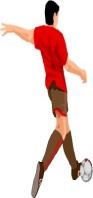     /    /    143 تاريخ تنفيذتاريخ تنفيذتاريخ تنفيذتاريخ تنفيذ1 ـ 21 ـ 21 ـ 21 ـ 2عدد الدروسعدد الدروسعدد الدروسعدد الدروسالأسبوعالأسبوعالأسبوعالأسبوعكرة سلةكرة سلةالوحدةالخامس الابتدائيالخامس الابتدائيالخامس الابتدائيالخامس الابتدائيالصفالصفوقفة الاستعدادوقفة الاستعدادوقفة الاستعدادمسك الكرة مسك الكرة مسك الكرة مسك الكرة مسك الكرة المتطلبات السابقة للخبرةالمتطلبات السابقة للخبرةالمتطلبات السابقة للخبرةالمتطلبات السابقة للخبرةالمتطلبات السابقة للخبرةالمتطلبات السابقة للخبرةساحة مناسبةساحة مناسبةساحة مناسبةساحة مناسبةساحة مناسبةالمكانالمكانالمكانالتمريرة الصدريةالتمريرة الصدريةالتمريرة الصدريةالتمريرة الصدريةالتمريرة الصدريةالتمريرة الصدريةالتمريرة الصدريةالخبرةالخبرةأسلوب التعليم المتبعأسلوب التعليم المتبعأسلوب التعليم المتبعأسلوب التعليم المتبعأسلوب التعليم المتبعالأدواتالأدواتالأدواتالأدواتالأدواتالأدواتالأدواتالأدواتالأدواتالهدفالهدفالهدفالهدفالهدفالهدفالهدفالهدفالهدفالهدفالهدفالهدفالمجالالمجالالمجالالمجالالمجالالممارسةالممارسةالممارسةالممارسةكرات سلة كرات سلة كرات سلة كرات سلة صافرهصافرهصافرهصافرهصافرهأن يؤدي الطالب التمريرة الصدرية بطريقة صحيحة أن يؤدي الطالب التمريرة الصدرية بطريقة صحيحة أن يؤدي الطالب التمريرة الصدرية بطريقة صحيحة أن يؤدي الطالب التمريرة الصدرية بطريقة صحيحة أن يؤدي الطالب التمريرة الصدرية بطريقة صحيحة أن يؤدي الطالب التمريرة الصدرية بطريقة صحيحة أن يؤدي الطالب التمريرة الصدرية بطريقة صحيحة أن يؤدي الطالب التمريرة الصدرية بطريقة صحيحة أن يؤدي الطالب التمريرة الصدرية بطريقة صحيحة أن يؤدي الطالب التمريرة الصدرية بطريقة صحيحة أن يؤدي الطالب التمريرة الصدرية بطريقة صحيحة أن يؤدي الطالب التمريرة الصدرية بطريقة صحيحة نفس حركينفس حركينفس حركينفس حركينفس حركيالممارسةالممارسةالممارسةالممارسةنموذج للمهارةنموذج للمهارةنموذج للمهارةنموذج للمهارةأقماع أقماع أقماع أقماع أقماع أن يؤدي التمريرة بيد واحدة من مستوى الكتف بطريقة صحيحة أن يؤدي التمريرة بيد واحدة من مستوى الكتف بطريقة صحيحة أن يؤدي التمريرة بيد واحدة من مستوى الكتف بطريقة صحيحة أن يؤدي التمريرة بيد واحدة من مستوى الكتف بطريقة صحيحة أن يؤدي التمريرة بيد واحدة من مستوى الكتف بطريقة صحيحة أن يؤدي التمريرة بيد واحدة من مستوى الكتف بطريقة صحيحة أن يؤدي التمريرة بيد واحدة من مستوى الكتف بطريقة صحيحة أن يؤدي التمريرة بيد واحدة من مستوى الكتف بطريقة صحيحة أن يؤدي التمريرة بيد واحدة من مستوى الكتف بطريقة صحيحة أن يؤدي التمريرة بيد واحدة من مستوى الكتف بطريقة صحيحة أن يؤدي التمريرة بيد واحدة من مستوى الكتف بطريقة صحيحة أن يؤدي التمريرة بيد واحدة من مستوى الكتف بطريقة صحيحة معرفيمعرفيمعرفيمعرفيمعرفيالممارسةالممارسةالممارسةالممارسةبطاقة المهامبطاقة المهامبطاقة المهامبطاقة المهامبطاقة المهامأن يصوب الكرة باليدين من الأسفل بطريقة صحيحة أن يصوب الكرة باليدين من الأسفل بطريقة صحيحة أن يصوب الكرة باليدين من الأسفل بطريقة صحيحة أن يصوب الكرة باليدين من الأسفل بطريقة صحيحة أن يصوب الكرة باليدين من الأسفل بطريقة صحيحة أن يصوب الكرة باليدين من الأسفل بطريقة صحيحة أن يصوب الكرة باليدين من الأسفل بطريقة صحيحة أن يصوب الكرة باليدين من الأسفل بطريقة صحيحة أن يصوب الكرة باليدين من الأسفل بطريقة صحيحة أن يصوب الكرة باليدين من الأسفل بطريقة صحيحة أن يصوب الكرة باليدين من الأسفل بطريقة صحيحة أن يصوب الكرة باليدين من الأسفل بطريقة صحيحة انفعاليانفعاليانفعاليانفعاليانفعاليما ينبغي ملاحظته أثناء أداء الخبرة التعليميةما ينبغي ملاحظته أثناء أداء الخبرة التعليميةما ينبغي ملاحظته أثناء أداء الخبرة التعليميةما ينبغي ملاحظته أثناء أداء الخبرة التعليميةما ينبغي ملاحظته أثناء أداء الخبرة التعليميةما ينبغي ملاحظته أثناء أداء الخبرة التعليميةما ينبغي ملاحظته أثناء أداء الخبرة التعليميةما ينبغي ملاحظته أثناء أداء الخبرة التعليميةما ينبغي ملاحظته أثناء أداء الخبرة التعليميةما ينبغي ملاحظته أثناء أداء الخبرة التعليميةما ينبغي ملاحظته أثناء أداء الخبرة التعليميةما ينبغي ملاحظته أثناء أداء الخبرة التعليميةما ينبغي ملاحظته أثناء أداء الخبرة التعليميةما ينبغي ملاحظته أثناء أداء الخبرة التعليميةما ينبغي ملاحظته أثناء أداء الخبرة التعليميةما ينبغي ملاحظته أثناء أداء الخبرة التعليميةما ينبغي ملاحظته أثناء أداء الخبرة التعليميةما ينبغي ملاحظته أثناء أداء الخبرة التعليميةما ينبغي ملاحظته أثناء أداء الخبرة التعليميةما ينبغي ملاحظته أثناء أداء الخبرة التعليميةما ينبغي ملاحظته أثناء أداء الخبرة التعليميةما ينبغي ملاحظته أثناء أداء الخبرة التعليميةما ينبغي ملاحظته أثناء أداء الخبرة التعليميةما ينبغي ملاحظته أثناء أداء الخبرة التعليميةما ينبغي ملاحظته أثناء أداء الخبرة التعليميةما ينبغي ملاحظته أثناء أداء الخبرة التعليميةما ينبغي ملاحظته أثناء أداء الخبرة التعليميةما ينبغي ملاحظته أثناء أداء الخبرة التعليميةما ينبغي ملاحظته أثناء أداء الخبرة التعليميةما ينبغي ملاحظته أثناء أداء الخبرة التعليميةما ينبغي ملاحظته أثناء أداء الخبرة التعليميةيكون المرفقان متجهان إلى أسفل مع انثناء الركبتين قليلا وتباعد القدمين قليلايكون المرفقان متجهان إلى أسفل مع انثناء الركبتين قليلا وتباعد القدمين قليلايكون المرفقان متجهان إلى أسفل مع انثناء الركبتين قليلا وتباعد القدمين قليلايكون المرفقان متجهان إلى أسفل مع انثناء الركبتين قليلا وتباعد القدمين قليلايكون المرفقان متجهان إلى أسفل مع انثناء الركبتين قليلا وتباعد القدمين قليلايكون المرفقان متجهان إلى أسفل مع انثناء الركبتين قليلا وتباعد القدمين قليلايكون المرفقان متجهان إلى أسفل مع انثناء الركبتين قليلا وتباعد القدمين قليلايكون المرفقان متجهان إلى أسفل مع انثناء الركبتين قليلا وتباعد القدمين قليلايكون المرفقان متجهان إلى أسفل مع انثناء الركبتين قليلا وتباعد القدمين قليلايكون المرفقان متجهان إلى أسفل مع انثناء الركبتين قليلا وتباعد القدمين قليلايكون المرفقان متجهان إلى أسفل مع انثناء الركبتين قليلا وتباعد القدمين قليلايكون المرفقان متجهان إلى أسفل مع انثناء الركبتين قليلا وتباعد القدمين قليلايكون المرفقان متجهان إلى أسفل مع انثناء الركبتين قليلا وتباعد القدمين قليلايكون المرفقان متجهان إلى أسفل مع انثناء الركبتين قليلا وتباعد القدمين قليلايكون المرفقان متجهان إلى أسفل مع انثناء الركبتين قليلا وتباعد القدمين قليلا2تمسك الكرة باليدين في وضع يكونا على جانبي الكرة مع توزيع الأصابع على سطح الكرة من الجانبين و تكون الذراعان مثنيتان قليلا وتكون الكرة قريبة من الصدرتمسك الكرة باليدين في وضع يكونا على جانبي الكرة مع توزيع الأصابع على سطح الكرة من الجانبين و تكون الذراعان مثنيتان قليلا وتكون الكرة قريبة من الصدرتمسك الكرة باليدين في وضع يكونا على جانبي الكرة مع توزيع الأصابع على سطح الكرة من الجانبين و تكون الذراعان مثنيتان قليلا وتكون الكرة قريبة من الصدرتمسك الكرة باليدين في وضع يكونا على جانبي الكرة مع توزيع الأصابع على سطح الكرة من الجانبين و تكون الذراعان مثنيتان قليلا وتكون الكرة قريبة من الصدرتمسك الكرة باليدين في وضع يكونا على جانبي الكرة مع توزيع الأصابع على سطح الكرة من الجانبين و تكون الذراعان مثنيتان قليلا وتكون الكرة قريبة من الصدرتمسك الكرة باليدين في وضع يكونا على جانبي الكرة مع توزيع الأصابع على سطح الكرة من الجانبين و تكون الذراعان مثنيتان قليلا وتكون الكرة قريبة من الصدرتمسك الكرة باليدين في وضع يكونا على جانبي الكرة مع توزيع الأصابع على سطح الكرة من الجانبين و تكون الذراعان مثنيتان قليلا وتكون الكرة قريبة من الصدرتمسك الكرة باليدين في وضع يكونا على جانبي الكرة مع توزيع الأصابع على سطح الكرة من الجانبين و تكون الذراعان مثنيتان قليلا وتكون الكرة قريبة من الصدرتمسك الكرة باليدين في وضع يكونا على جانبي الكرة مع توزيع الأصابع على سطح الكرة من الجانبين و تكون الذراعان مثنيتان قليلا وتكون الكرة قريبة من الصدرتمسك الكرة باليدين في وضع يكونا على جانبي الكرة مع توزيع الأصابع على سطح الكرة من الجانبين و تكون الذراعان مثنيتان قليلا وتكون الكرة قريبة من الصدرتمسك الكرة باليدين في وضع يكونا على جانبي الكرة مع توزيع الأصابع على سطح الكرة من الجانبين و تكون الذراعان مثنيتان قليلا وتكون الكرة قريبة من الصدرتمسك الكرة باليدين في وضع يكونا على جانبي الكرة مع توزيع الأصابع على سطح الكرة من الجانبين و تكون الذراعان مثنيتان قليلا وتكون الكرة قريبة من الصدرتمسك الكرة باليدين في وضع يكونا على جانبي الكرة مع توزيع الأصابع على سطح الكرة من الجانبين و تكون الذراعان مثنيتان قليلا وتكون الكرة قريبة من الصدرتمسك الكرة باليدين في وضع يكونا على جانبي الكرة مع توزيع الأصابع على سطح الكرة من الجانبين و تكون الذراعان مثنيتان قليلا وتكون الكرة قريبة من الصدر1يكون النظر باتجاه الكرة يكون النظر باتجاه الكرة يكون النظر باتجاه الكرة يكون النظر باتجاه الكرة يكون النظر باتجاه الكرة يكون النظر باتجاه الكرة يكون النظر باتجاه الكرة يكون النظر باتجاه الكرة يكون النظر باتجاه الكرة يكون النظر باتجاه الكرة يكون النظر باتجاه الكرة يكون النظر باتجاه الكرة يكون النظر باتجاه الكرة يكون النظر باتجاه الكرة يكون النظر باتجاه الكرة 4مد الذراعان للأمام لدفع الكرة بأصابع اليدين وتقدم أحد القدمين أماما لمتابعة حركة الدفع مد الذراعان للأمام لدفع الكرة بأصابع اليدين وتقدم أحد القدمين أماما لمتابعة حركة الدفع مد الذراعان للأمام لدفع الكرة بأصابع اليدين وتقدم أحد القدمين أماما لمتابعة حركة الدفع مد الذراعان للأمام لدفع الكرة بأصابع اليدين وتقدم أحد القدمين أماما لمتابعة حركة الدفع مد الذراعان للأمام لدفع الكرة بأصابع اليدين وتقدم أحد القدمين أماما لمتابعة حركة الدفع مد الذراعان للأمام لدفع الكرة بأصابع اليدين وتقدم أحد القدمين أماما لمتابعة حركة الدفع مد الذراعان للأمام لدفع الكرة بأصابع اليدين وتقدم أحد القدمين أماما لمتابعة حركة الدفع مد الذراعان للأمام لدفع الكرة بأصابع اليدين وتقدم أحد القدمين أماما لمتابعة حركة الدفع مد الذراعان للأمام لدفع الكرة بأصابع اليدين وتقدم أحد القدمين أماما لمتابعة حركة الدفع مد الذراعان للأمام لدفع الكرة بأصابع اليدين وتقدم أحد القدمين أماما لمتابعة حركة الدفع مد الذراعان للأمام لدفع الكرة بأصابع اليدين وتقدم أحد القدمين أماما لمتابعة حركة الدفع مد الذراعان للأمام لدفع الكرة بأصابع اليدين وتقدم أحد القدمين أماما لمتابعة حركة الدفع مد الذراعان للأمام لدفع الكرة بأصابع اليدين وتقدم أحد القدمين أماما لمتابعة حركة الدفع مد الذراعان للأمام لدفع الكرة بأصابع اليدين وتقدم أحد القدمين أماما لمتابعة حركة الدفع 3شكل توضيحي للمهارةشكل توضيحي للمهارةشكل توضيحي للمهارةشكل توضيحي للمهارةشكل توضيحي للمهارةشكل توضيحي للمهارةشكل توضيحي للمهارةإجراءات التنفيذإجراءات التنفيذإجراءات التنفيذإجراءات التنفيذإجراءات التنفيذإجراءات التنفيذإجراءات التنفيذإجراءات التنفيذإجراءات التنفيذإجراءات التنفيذإجراءات التنفيذإجراءات التنفيذإجراءات التنفيذإجراءات التنفيذإجراءات التنفيذإجراءات التنفيذإجراءات التنفيذإجراءات التنفيذإجراءات التنفيذإجراءات التنفيذإجراءات التنفيذإجراءات التنفيذإجراءات التنفيذإجراءات التنفيذ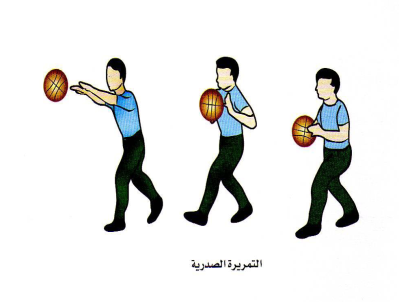 (وقوف) الجري أماماً وجانباً وخلفاً.                                (وقوف) المشي أماماً مع تحريك الذراعين في اتجاهات مختلفة.(وقوف) ثني الجذع أماماً أسفل مع تحريك اليدين أماما الوجه والرأس.     (وقوف) ثني الذراعين ثم مدهما مائلاً عالياً بالتبادل.(وقوف) المشي أماماً ثم الوثب إلى أعلى.                            (وقوف) الجري الحر مع تغيير الاتجاهاتـ التأكد من توفر المتطلب السابقة لهذه الخبرة مع توجيه بعض الأسئلة عن مواصفات الأداء الصحيح والتأكد من تطبيق الطلاب لها ـ قراءة بطاقة المهام الخاصة بالخبرة   ــ الإجابة على استفسارات الطلاب عن محتويات بطاقة المهام  ـ أداء نموذج للخبرة من قبل المعلم أو أحد الطلاب المتميزين ـ البدء بتطبيقها بشكل فردي من قبل الطلاب تحت إشراف المعلم  ـ يقوم المعلم بمتابعة أداء الطلاب ببطاقة المهام ، وتسجيل رأيه إجمالا في أداءهم ، وتقديم التغذية الراجعة المباشرة لهم  ـ يتم تعليم الخبرة من خلال التدرج بتنفيذ الأنشطة التعليمية التالية : ـ     1- أداء الحركة دون كرة .              2- مسك كرة السلة أمام الصدر وعمل دوائر كاملة أماماَ أسفل أمام الصدر .                3- الوقوف أمام حائط على بعد مترين وعمل دائرة بالكرة أمام الصدر ثم دفعها بالأصابع في اتجاه الحائط .                4- التمرير بين زميلين من مسافة 3م ثم زيادة المسافة وسرعة الأداء .5- التمرين السابق مع تقدم إحدى القدمين اماماَ أثناء الدفع .( وقوف ) مرجحة الذراعين أماما ً أسفل أماما ً عاليا ً ( المرجحة العمودية)  - الاغتسال بعد أداء الحصة مباشرة .   - الانصراف إلي الفصل بشكل منظم(وقوف) الجري أماماً وجانباً وخلفاً.                                (وقوف) المشي أماماً مع تحريك الذراعين في اتجاهات مختلفة.(وقوف) ثني الجذع أماماً أسفل مع تحريك اليدين أماما الوجه والرأس.     (وقوف) ثني الذراعين ثم مدهما مائلاً عالياً بالتبادل.(وقوف) المشي أماماً ثم الوثب إلى أعلى.                            (وقوف) الجري الحر مع تغيير الاتجاهاتـ التأكد من توفر المتطلب السابقة لهذه الخبرة مع توجيه بعض الأسئلة عن مواصفات الأداء الصحيح والتأكد من تطبيق الطلاب لها ـ قراءة بطاقة المهام الخاصة بالخبرة   ــ الإجابة على استفسارات الطلاب عن محتويات بطاقة المهام  ـ أداء نموذج للخبرة من قبل المعلم أو أحد الطلاب المتميزين ـ البدء بتطبيقها بشكل فردي من قبل الطلاب تحت إشراف المعلم  ـ يقوم المعلم بمتابعة أداء الطلاب ببطاقة المهام ، وتسجيل رأيه إجمالا في أداءهم ، وتقديم التغذية الراجعة المباشرة لهم  ـ يتم تعليم الخبرة من خلال التدرج بتنفيذ الأنشطة التعليمية التالية : ـ     1- أداء الحركة دون كرة .              2- مسك كرة السلة أمام الصدر وعمل دوائر كاملة أماماَ أسفل أمام الصدر .                3- الوقوف أمام حائط على بعد مترين وعمل دائرة بالكرة أمام الصدر ثم دفعها بالأصابع في اتجاه الحائط .                4- التمرير بين زميلين من مسافة 3م ثم زيادة المسافة وسرعة الأداء .5- التمرين السابق مع تقدم إحدى القدمين اماماَ أثناء الدفع .( وقوف ) مرجحة الذراعين أماما ً أسفل أماما ً عاليا ً ( المرجحة العمودية)  - الاغتسال بعد أداء الحصة مباشرة .   - الانصراف إلي الفصل بشكل منظم(وقوف) الجري أماماً وجانباً وخلفاً.                                (وقوف) المشي أماماً مع تحريك الذراعين في اتجاهات مختلفة.(وقوف) ثني الجذع أماماً أسفل مع تحريك اليدين أماما الوجه والرأس.     (وقوف) ثني الذراعين ثم مدهما مائلاً عالياً بالتبادل.(وقوف) المشي أماماً ثم الوثب إلى أعلى.                            (وقوف) الجري الحر مع تغيير الاتجاهاتـ التأكد من توفر المتطلب السابقة لهذه الخبرة مع توجيه بعض الأسئلة عن مواصفات الأداء الصحيح والتأكد من تطبيق الطلاب لها ـ قراءة بطاقة المهام الخاصة بالخبرة   ــ الإجابة على استفسارات الطلاب عن محتويات بطاقة المهام  ـ أداء نموذج للخبرة من قبل المعلم أو أحد الطلاب المتميزين ـ البدء بتطبيقها بشكل فردي من قبل الطلاب تحت إشراف المعلم  ـ يقوم المعلم بمتابعة أداء الطلاب ببطاقة المهام ، وتسجيل رأيه إجمالا في أداءهم ، وتقديم التغذية الراجعة المباشرة لهم  ـ يتم تعليم الخبرة من خلال التدرج بتنفيذ الأنشطة التعليمية التالية : ـ     1- أداء الحركة دون كرة .              2- مسك كرة السلة أمام الصدر وعمل دوائر كاملة أماماَ أسفل أمام الصدر .                3- الوقوف أمام حائط على بعد مترين وعمل دائرة بالكرة أمام الصدر ثم دفعها بالأصابع في اتجاه الحائط .                4- التمرير بين زميلين من مسافة 3م ثم زيادة المسافة وسرعة الأداء .5- التمرين السابق مع تقدم إحدى القدمين اماماَ أثناء الدفع .( وقوف ) مرجحة الذراعين أماما ً أسفل أماما ً عاليا ً ( المرجحة العمودية)  - الاغتسال بعد أداء الحصة مباشرة .   - الانصراف إلي الفصل بشكل منظم(وقوف) الجري أماماً وجانباً وخلفاً.                                (وقوف) المشي أماماً مع تحريك الذراعين في اتجاهات مختلفة.(وقوف) ثني الجذع أماماً أسفل مع تحريك اليدين أماما الوجه والرأس.     (وقوف) ثني الذراعين ثم مدهما مائلاً عالياً بالتبادل.(وقوف) المشي أماماً ثم الوثب إلى أعلى.                            (وقوف) الجري الحر مع تغيير الاتجاهاتـ التأكد من توفر المتطلب السابقة لهذه الخبرة مع توجيه بعض الأسئلة عن مواصفات الأداء الصحيح والتأكد من تطبيق الطلاب لها ـ قراءة بطاقة المهام الخاصة بالخبرة   ــ الإجابة على استفسارات الطلاب عن محتويات بطاقة المهام  ـ أداء نموذج للخبرة من قبل المعلم أو أحد الطلاب المتميزين ـ البدء بتطبيقها بشكل فردي من قبل الطلاب تحت إشراف المعلم  ـ يقوم المعلم بمتابعة أداء الطلاب ببطاقة المهام ، وتسجيل رأيه إجمالا في أداءهم ، وتقديم التغذية الراجعة المباشرة لهم  ـ يتم تعليم الخبرة من خلال التدرج بتنفيذ الأنشطة التعليمية التالية : ـ     1- أداء الحركة دون كرة .              2- مسك كرة السلة أمام الصدر وعمل دوائر كاملة أماماَ أسفل أمام الصدر .                3- الوقوف أمام حائط على بعد مترين وعمل دائرة بالكرة أمام الصدر ثم دفعها بالأصابع في اتجاه الحائط .                4- التمرير بين زميلين من مسافة 3م ثم زيادة المسافة وسرعة الأداء .5- التمرين السابق مع تقدم إحدى القدمين اماماَ أثناء الدفع .( وقوف ) مرجحة الذراعين أماما ً أسفل أماما ً عاليا ً ( المرجحة العمودية)  - الاغتسال بعد أداء الحصة مباشرة .   - الانصراف إلي الفصل بشكل منظم(وقوف) الجري أماماً وجانباً وخلفاً.                                (وقوف) المشي أماماً مع تحريك الذراعين في اتجاهات مختلفة.(وقوف) ثني الجذع أماماً أسفل مع تحريك اليدين أماما الوجه والرأس.     (وقوف) ثني الذراعين ثم مدهما مائلاً عالياً بالتبادل.(وقوف) المشي أماماً ثم الوثب إلى أعلى.                            (وقوف) الجري الحر مع تغيير الاتجاهاتـ التأكد من توفر المتطلب السابقة لهذه الخبرة مع توجيه بعض الأسئلة عن مواصفات الأداء الصحيح والتأكد من تطبيق الطلاب لها ـ قراءة بطاقة المهام الخاصة بالخبرة   ــ الإجابة على استفسارات الطلاب عن محتويات بطاقة المهام  ـ أداء نموذج للخبرة من قبل المعلم أو أحد الطلاب المتميزين ـ البدء بتطبيقها بشكل فردي من قبل الطلاب تحت إشراف المعلم  ـ يقوم المعلم بمتابعة أداء الطلاب ببطاقة المهام ، وتسجيل رأيه إجمالا في أداءهم ، وتقديم التغذية الراجعة المباشرة لهم  ـ يتم تعليم الخبرة من خلال التدرج بتنفيذ الأنشطة التعليمية التالية : ـ     1- أداء الحركة دون كرة .              2- مسك كرة السلة أمام الصدر وعمل دوائر كاملة أماماَ أسفل أمام الصدر .                3- الوقوف أمام حائط على بعد مترين وعمل دائرة بالكرة أمام الصدر ثم دفعها بالأصابع في اتجاه الحائط .                4- التمرير بين زميلين من مسافة 3م ثم زيادة المسافة وسرعة الأداء .5- التمرين السابق مع تقدم إحدى القدمين اماماَ أثناء الدفع .( وقوف ) مرجحة الذراعين أماما ً أسفل أماما ً عاليا ً ( المرجحة العمودية)  - الاغتسال بعد أداء الحصة مباشرة .   - الانصراف إلي الفصل بشكل منظم(وقوف) الجري أماماً وجانباً وخلفاً.                                (وقوف) المشي أماماً مع تحريك الذراعين في اتجاهات مختلفة.(وقوف) ثني الجذع أماماً أسفل مع تحريك اليدين أماما الوجه والرأس.     (وقوف) ثني الذراعين ثم مدهما مائلاً عالياً بالتبادل.(وقوف) المشي أماماً ثم الوثب إلى أعلى.                            (وقوف) الجري الحر مع تغيير الاتجاهاتـ التأكد من توفر المتطلب السابقة لهذه الخبرة مع توجيه بعض الأسئلة عن مواصفات الأداء الصحيح والتأكد من تطبيق الطلاب لها ـ قراءة بطاقة المهام الخاصة بالخبرة   ــ الإجابة على استفسارات الطلاب عن محتويات بطاقة المهام  ـ أداء نموذج للخبرة من قبل المعلم أو أحد الطلاب المتميزين ـ البدء بتطبيقها بشكل فردي من قبل الطلاب تحت إشراف المعلم  ـ يقوم المعلم بمتابعة أداء الطلاب ببطاقة المهام ، وتسجيل رأيه إجمالا في أداءهم ، وتقديم التغذية الراجعة المباشرة لهم  ـ يتم تعليم الخبرة من خلال التدرج بتنفيذ الأنشطة التعليمية التالية : ـ     1- أداء الحركة دون كرة .              2- مسك كرة السلة أمام الصدر وعمل دوائر كاملة أماماَ أسفل أمام الصدر .                3- الوقوف أمام حائط على بعد مترين وعمل دائرة بالكرة أمام الصدر ثم دفعها بالأصابع في اتجاه الحائط .                4- التمرير بين زميلين من مسافة 3م ثم زيادة المسافة وسرعة الأداء .5- التمرين السابق مع تقدم إحدى القدمين اماماَ أثناء الدفع .( وقوف ) مرجحة الذراعين أماما ً أسفل أماما ً عاليا ً ( المرجحة العمودية)  - الاغتسال بعد أداء الحصة مباشرة .   - الانصراف إلي الفصل بشكل منظم(وقوف) الجري أماماً وجانباً وخلفاً.                                (وقوف) المشي أماماً مع تحريك الذراعين في اتجاهات مختلفة.(وقوف) ثني الجذع أماماً أسفل مع تحريك اليدين أماما الوجه والرأس.     (وقوف) ثني الذراعين ثم مدهما مائلاً عالياً بالتبادل.(وقوف) المشي أماماً ثم الوثب إلى أعلى.                            (وقوف) الجري الحر مع تغيير الاتجاهاتـ التأكد من توفر المتطلب السابقة لهذه الخبرة مع توجيه بعض الأسئلة عن مواصفات الأداء الصحيح والتأكد من تطبيق الطلاب لها ـ قراءة بطاقة المهام الخاصة بالخبرة   ــ الإجابة على استفسارات الطلاب عن محتويات بطاقة المهام  ـ أداء نموذج للخبرة من قبل المعلم أو أحد الطلاب المتميزين ـ البدء بتطبيقها بشكل فردي من قبل الطلاب تحت إشراف المعلم  ـ يقوم المعلم بمتابعة أداء الطلاب ببطاقة المهام ، وتسجيل رأيه إجمالا في أداءهم ، وتقديم التغذية الراجعة المباشرة لهم  ـ يتم تعليم الخبرة من خلال التدرج بتنفيذ الأنشطة التعليمية التالية : ـ     1- أداء الحركة دون كرة .              2- مسك كرة السلة أمام الصدر وعمل دوائر كاملة أماماَ أسفل أمام الصدر .                3- الوقوف أمام حائط على بعد مترين وعمل دائرة بالكرة أمام الصدر ثم دفعها بالأصابع في اتجاه الحائط .                4- التمرير بين زميلين من مسافة 3م ثم زيادة المسافة وسرعة الأداء .5- التمرين السابق مع تقدم إحدى القدمين اماماَ أثناء الدفع .( وقوف ) مرجحة الذراعين أماما ً أسفل أماما ً عاليا ً ( المرجحة العمودية)  - الاغتسال بعد أداء الحصة مباشرة .   - الانصراف إلي الفصل بشكل منظم(وقوف) الجري أماماً وجانباً وخلفاً.                                (وقوف) المشي أماماً مع تحريك الذراعين في اتجاهات مختلفة.(وقوف) ثني الجذع أماماً أسفل مع تحريك اليدين أماما الوجه والرأس.     (وقوف) ثني الذراعين ثم مدهما مائلاً عالياً بالتبادل.(وقوف) المشي أماماً ثم الوثب إلى أعلى.                            (وقوف) الجري الحر مع تغيير الاتجاهاتـ التأكد من توفر المتطلب السابقة لهذه الخبرة مع توجيه بعض الأسئلة عن مواصفات الأداء الصحيح والتأكد من تطبيق الطلاب لها ـ قراءة بطاقة المهام الخاصة بالخبرة   ــ الإجابة على استفسارات الطلاب عن محتويات بطاقة المهام  ـ أداء نموذج للخبرة من قبل المعلم أو أحد الطلاب المتميزين ـ البدء بتطبيقها بشكل فردي من قبل الطلاب تحت إشراف المعلم  ـ يقوم المعلم بمتابعة أداء الطلاب ببطاقة المهام ، وتسجيل رأيه إجمالا في أداءهم ، وتقديم التغذية الراجعة المباشرة لهم  ـ يتم تعليم الخبرة من خلال التدرج بتنفيذ الأنشطة التعليمية التالية : ـ     1- أداء الحركة دون كرة .              2- مسك كرة السلة أمام الصدر وعمل دوائر كاملة أماماَ أسفل أمام الصدر .                3- الوقوف أمام حائط على بعد مترين وعمل دائرة بالكرة أمام الصدر ثم دفعها بالأصابع في اتجاه الحائط .                4- التمرير بين زميلين من مسافة 3م ثم زيادة المسافة وسرعة الأداء .5- التمرين السابق مع تقدم إحدى القدمين اماماَ أثناء الدفع .( وقوف ) مرجحة الذراعين أماما ً أسفل أماما ً عاليا ً ( المرجحة العمودية)  - الاغتسال بعد أداء الحصة مباشرة .   - الانصراف إلي الفصل بشكل منظم(وقوف) الجري أماماً وجانباً وخلفاً.                                (وقوف) المشي أماماً مع تحريك الذراعين في اتجاهات مختلفة.(وقوف) ثني الجذع أماماً أسفل مع تحريك اليدين أماما الوجه والرأس.     (وقوف) ثني الذراعين ثم مدهما مائلاً عالياً بالتبادل.(وقوف) المشي أماماً ثم الوثب إلى أعلى.                            (وقوف) الجري الحر مع تغيير الاتجاهاتـ التأكد من توفر المتطلب السابقة لهذه الخبرة مع توجيه بعض الأسئلة عن مواصفات الأداء الصحيح والتأكد من تطبيق الطلاب لها ـ قراءة بطاقة المهام الخاصة بالخبرة   ــ الإجابة على استفسارات الطلاب عن محتويات بطاقة المهام  ـ أداء نموذج للخبرة من قبل المعلم أو أحد الطلاب المتميزين ـ البدء بتطبيقها بشكل فردي من قبل الطلاب تحت إشراف المعلم  ـ يقوم المعلم بمتابعة أداء الطلاب ببطاقة المهام ، وتسجيل رأيه إجمالا في أداءهم ، وتقديم التغذية الراجعة المباشرة لهم  ـ يتم تعليم الخبرة من خلال التدرج بتنفيذ الأنشطة التعليمية التالية : ـ     1- أداء الحركة دون كرة .              2- مسك كرة السلة أمام الصدر وعمل دوائر كاملة أماماَ أسفل أمام الصدر .                3- الوقوف أمام حائط على بعد مترين وعمل دائرة بالكرة أمام الصدر ثم دفعها بالأصابع في اتجاه الحائط .                4- التمرير بين زميلين من مسافة 3م ثم زيادة المسافة وسرعة الأداء .5- التمرين السابق مع تقدم إحدى القدمين اماماَ أثناء الدفع .( وقوف ) مرجحة الذراعين أماما ً أسفل أماما ً عاليا ً ( المرجحة العمودية)  - الاغتسال بعد أداء الحصة مباشرة .   - الانصراف إلي الفصل بشكل منظم(وقوف) الجري أماماً وجانباً وخلفاً.                                (وقوف) المشي أماماً مع تحريك الذراعين في اتجاهات مختلفة.(وقوف) ثني الجذع أماماً أسفل مع تحريك اليدين أماما الوجه والرأس.     (وقوف) ثني الذراعين ثم مدهما مائلاً عالياً بالتبادل.(وقوف) المشي أماماً ثم الوثب إلى أعلى.                            (وقوف) الجري الحر مع تغيير الاتجاهاتـ التأكد من توفر المتطلب السابقة لهذه الخبرة مع توجيه بعض الأسئلة عن مواصفات الأداء الصحيح والتأكد من تطبيق الطلاب لها ـ قراءة بطاقة المهام الخاصة بالخبرة   ــ الإجابة على استفسارات الطلاب عن محتويات بطاقة المهام  ـ أداء نموذج للخبرة من قبل المعلم أو أحد الطلاب المتميزين ـ البدء بتطبيقها بشكل فردي من قبل الطلاب تحت إشراف المعلم  ـ يقوم المعلم بمتابعة أداء الطلاب ببطاقة المهام ، وتسجيل رأيه إجمالا في أداءهم ، وتقديم التغذية الراجعة المباشرة لهم  ـ يتم تعليم الخبرة من خلال التدرج بتنفيذ الأنشطة التعليمية التالية : ـ     1- أداء الحركة دون كرة .              2- مسك كرة السلة أمام الصدر وعمل دوائر كاملة أماماَ أسفل أمام الصدر .                3- الوقوف أمام حائط على بعد مترين وعمل دائرة بالكرة أمام الصدر ثم دفعها بالأصابع في اتجاه الحائط .                4- التمرير بين زميلين من مسافة 3م ثم زيادة المسافة وسرعة الأداء .5- التمرين السابق مع تقدم إحدى القدمين اماماَ أثناء الدفع .( وقوف ) مرجحة الذراعين أماما ً أسفل أماما ً عاليا ً ( المرجحة العمودية)  - الاغتسال بعد أداء الحصة مباشرة .   - الانصراف إلي الفصل بشكل منظم(وقوف) الجري أماماً وجانباً وخلفاً.                                (وقوف) المشي أماماً مع تحريك الذراعين في اتجاهات مختلفة.(وقوف) ثني الجذع أماماً أسفل مع تحريك اليدين أماما الوجه والرأس.     (وقوف) ثني الذراعين ثم مدهما مائلاً عالياً بالتبادل.(وقوف) المشي أماماً ثم الوثب إلى أعلى.                            (وقوف) الجري الحر مع تغيير الاتجاهاتـ التأكد من توفر المتطلب السابقة لهذه الخبرة مع توجيه بعض الأسئلة عن مواصفات الأداء الصحيح والتأكد من تطبيق الطلاب لها ـ قراءة بطاقة المهام الخاصة بالخبرة   ــ الإجابة على استفسارات الطلاب عن محتويات بطاقة المهام  ـ أداء نموذج للخبرة من قبل المعلم أو أحد الطلاب المتميزين ـ البدء بتطبيقها بشكل فردي من قبل الطلاب تحت إشراف المعلم  ـ يقوم المعلم بمتابعة أداء الطلاب ببطاقة المهام ، وتسجيل رأيه إجمالا في أداءهم ، وتقديم التغذية الراجعة المباشرة لهم  ـ يتم تعليم الخبرة من خلال التدرج بتنفيذ الأنشطة التعليمية التالية : ـ     1- أداء الحركة دون كرة .              2- مسك كرة السلة أمام الصدر وعمل دوائر كاملة أماماَ أسفل أمام الصدر .                3- الوقوف أمام حائط على بعد مترين وعمل دائرة بالكرة أمام الصدر ثم دفعها بالأصابع في اتجاه الحائط .                4- التمرير بين زميلين من مسافة 3م ثم زيادة المسافة وسرعة الأداء .5- التمرين السابق مع تقدم إحدى القدمين اماماَ أثناء الدفع .( وقوف ) مرجحة الذراعين أماما ً أسفل أماما ً عاليا ً ( المرجحة العمودية)  - الاغتسال بعد أداء الحصة مباشرة .   - الانصراف إلي الفصل بشكل منظم(وقوف) الجري أماماً وجانباً وخلفاً.                                (وقوف) المشي أماماً مع تحريك الذراعين في اتجاهات مختلفة.(وقوف) ثني الجذع أماماً أسفل مع تحريك اليدين أماما الوجه والرأس.     (وقوف) ثني الذراعين ثم مدهما مائلاً عالياً بالتبادل.(وقوف) المشي أماماً ثم الوثب إلى أعلى.                            (وقوف) الجري الحر مع تغيير الاتجاهاتـ التأكد من توفر المتطلب السابقة لهذه الخبرة مع توجيه بعض الأسئلة عن مواصفات الأداء الصحيح والتأكد من تطبيق الطلاب لها ـ قراءة بطاقة المهام الخاصة بالخبرة   ــ الإجابة على استفسارات الطلاب عن محتويات بطاقة المهام  ـ أداء نموذج للخبرة من قبل المعلم أو أحد الطلاب المتميزين ـ البدء بتطبيقها بشكل فردي من قبل الطلاب تحت إشراف المعلم  ـ يقوم المعلم بمتابعة أداء الطلاب ببطاقة المهام ، وتسجيل رأيه إجمالا في أداءهم ، وتقديم التغذية الراجعة المباشرة لهم  ـ يتم تعليم الخبرة من خلال التدرج بتنفيذ الأنشطة التعليمية التالية : ـ     1- أداء الحركة دون كرة .              2- مسك كرة السلة أمام الصدر وعمل دوائر كاملة أماماَ أسفل أمام الصدر .                3- الوقوف أمام حائط على بعد مترين وعمل دائرة بالكرة أمام الصدر ثم دفعها بالأصابع في اتجاه الحائط .                4- التمرير بين زميلين من مسافة 3م ثم زيادة المسافة وسرعة الأداء .5- التمرين السابق مع تقدم إحدى القدمين اماماَ أثناء الدفع .( وقوف ) مرجحة الذراعين أماما ً أسفل أماما ً عاليا ً ( المرجحة العمودية)  - الاغتسال بعد أداء الحصة مباشرة .   - الانصراف إلي الفصل بشكل منظم(وقوف) الجري أماماً وجانباً وخلفاً.                                (وقوف) المشي أماماً مع تحريك الذراعين في اتجاهات مختلفة.(وقوف) ثني الجذع أماماً أسفل مع تحريك اليدين أماما الوجه والرأس.     (وقوف) ثني الذراعين ثم مدهما مائلاً عالياً بالتبادل.(وقوف) المشي أماماً ثم الوثب إلى أعلى.                            (وقوف) الجري الحر مع تغيير الاتجاهاتـ التأكد من توفر المتطلب السابقة لهذه الخبرة مع توجيه بعض الأسئلة عن مواصفات الأداء الصحيح والتأكد من تطبيق الطلاب لها ـ قراءة بطاقة المهام الخاصة بالخبرة   ــ الإجابة على استفسارات الطلاب عن محتويات بطاقة المهام  ـ أداء نموذج للخبرة من قبل المعلم أو أحد الطلاب المتميزين ـ البدء بتطبيقها بشكل فردي من قبل الطلاب تحت إشراف المعلم  ـ يقوم المعلم بمتابعة أداء الطلاب ببطاقة المهام ، وتسجيل رأيه إجمالا في أداءهم ، وتقديم التغذية الراجعة المباشرة لهم  ـ يتم تعليم الخبرة من خلال التدرج بتنفيذ الأنشطة التعليمية التالية : ـ     1- أداء الحركة دون كرة .              2- مسك كرة السلة أمام الصدر وعمل دوائر كاملة أماماَ أسفل أمام الصدر .                3- الوقوف أمام حائط على بعد مترين وعمل دائرة بالكرة أمام الصدر ثم دفعها بالأصابع في اتجاه الحائط .                4- التمرير بين زميلين من مسافة 3م ثم زيادة المسافة وسرعة الأداء .5- التمرين السابق مع تقدم إحدى القدمين اماماَ أثناء الدفع .( وقوف ) مرجحة الذراعين أماما ً أسفل أماما ً عاليا ً ( المرجحة العمودية)  - الاغتسال بعد أداء الحصة مباشرة .   - الانصراف إلي الفصل بشكل منظم(وقوف) الجري أماماً وجانباً وخلفاً.                                (وقوف) المشي أماماً مع تحريك الذراعين في اتجاهات مختلفة.(وقوف) ثني الجذع أماماً أسفل مع تحريك اليدين أماما الوجه والرأس.     (وقوف) ثني الذراعين ثم مدهما مائلاً عالياً بالتبادل.(وقوف) المشي أماماً ثم الوثب إلى أعلى.                            (وقوف) الجري الحر مع تغيير الاتجاهاتـ التأكد من توفر المتطلب السابقة لهذه الخبرة مع توجيه بعض الأسئلة عن مواصفات الأداء الصحيح والتأكد من تطبيق الطلاب لها ـ قراءة بطاقة المهام الخاصة بالخبرة   ــ الإجابة على استفسارات الطلاب عن محتويات بطاقة المهام  ـ أداء نموذج للخبرة من قبل المعلم أو أحد الطلاب المتميزين ـ البدء بتطبيقها بشكل فردي من قبل الطلاب تحت إشراف المعلم  ـ يقوم المعلم بمتابعة أداء الطلاب ببطاقة المهام ، وتسجيل رأيه إجمالا في أداءهم ، وتقديم التغذية الراجعة المباشرة لهم  ـ يتم تعليم الخبرة من خلال التدرج بتنفيذ الأنشطة التعليمية التالية : ـ     1- أداء الحركة دون كرة .              2- مسك كرة السلة أمام الصدر وعمل دوائر كاملة أماماَ أسفل أمام الصدر .                3- الوقوف أمام حائط على بعد مترين وعمل دائرة بالكرة أمام الصدر ثم دفعها بالأصابع في اتجاه الحائط .                4- التمرير بين زميلين من مسافة 3م ثم زيادة المسافة وسرعة الأداء .5- التمرين السابق مع تقدم إحدى القدمين اماماَ أثناء الدفع .( وقوف ) مرجحة الذراعين أماما ً أسفل أماما ً عاليا ً ( المرجحة العمودية)  - الاغتسال بعد أداء الحصة مباشرة .   - الانصراف إلي الفصل بشكل منظم(وقوف) الجري أماماً وجانباً وخلفاً.                                (وقوف) المشي أماماً مع تحريك الذراعين في اتجاهات مختلفة.(وقوف) ثني الجذع أماماً أسفل مع تحريك اليدين أماما الوجه والرأس.     (وقوف) ثني الذراعين ثم مدهما مائلاً عالياً بالتبادل.(وقوف) المشي أماماً ثم الوثب إلى أعلى.                            (وقوف) الجري الحر مع تغيير الاتجاهاتـ التأكد من توفر المتطلب السابقة لهذه الخبرة مع توجيه بعض الأسئلة عن مواصفات الأداء الصحيح والتأكد من تطبيق الطلاب لها ـ قراءة بطاقة المهام الخاصة بالخبرة   ــ الإجابة على استفسارات الطلاب عن محتويات بطاقة المهام  ـ أداء نموذج للخبرة من قبل المعلم أو أحد الطلاب المتميزين ـ البدء بتطبيقها بشكل فردي من قبل الطلاب تحت إشراف المعلم  ـ يقوم المعلم بمتابعة أداء الطلاب ببطاقة المهام ، وتسجيل رأيه إجمالا في أداءهم ، وتقديم التغذية الراجعة المباشرة لهم  ـ يتم تعليم الخبرة من خلال التدرج بتنفيذ الأنشطة التعليمية التالية : ـ     1- أداء الحركة دون كرة .              2- مسك كرة السلة أمام الصدر وعمل دوائر كاملة أماماَ أسفل أمام الصدر .                3- الوقوف أمام حائط على بعد مترين وعمل دائرة بالكرة أمام الصدر ثم دفعها بالأصابع في اتجاه الحائط .                4- التمرير بين زميلين من مسافة 3م ثم زيادة المسافة وسرعة الأداء .5- التمرين السابق مع تقدم إحدى القدمين اماماَ أثناء الدفع .( وقوف ) مرجحة الذراعين أماما ً أسفل أماما ً عاليا ً ( المرجحة العمودية)  - الاغتسال بعد أداء الحصة مباشرة .   - الانصراف إلي الفصل بشكل منظم(وقوف) الجري أماماً وجانباً وخلفاً.                                (وقوف) المشي أماماً مع تحريك الذراعين في اتجاهات مختلفة.(وقوف) ثني الجذع أماماً أسفل مع تحريك اليدين أماما الوجه والرأس.     (وقوف) ثني الذراعين ثم مدهما مائلاً عالياً بالتبادل.(وقوف) المشي أماماً ثم الوثب إلى أعلى.                            (وقوف) الجري الحر مع تغيير الاتجاهاتـ التأكد من توفر المتطلب السابقة لهذه الخبرة مع توجيه بعض الأسئلة عن مواصفات الأداء الصحيح والتأكد من تطبيق الطلاب لها ـ قراءة بطاقة المهام الخاصة بالخبرة   ــ الإجابة على استفسارات الطلاب عن محتويات بطاقة المهام  ـ أداء نموذج للخبرة من قبل المعلم أو أحد الطلاب المتميزين ـ البدء بتطبيقها بشكل فردي من قبل الطلاب تحت إشراف المعلم  ـ يقوم المعلم بمتابعة أداء الطلاب ببطاقة المهام ، وتسجيل رأيه إجمالا في أداءهم ، وتقديم التغذية الراجعة المباشرة لهم  ـ يتم تعليم الخبرة من خلال التدرج بتنفيذ الأنشطة التعليمية التالية : ـ     1- أداء الحركة دون كرة .              2- مسك كرة السلة أمام الصدر وعمل دوائر كاملة أماماَ أسفل أمام الصدر .                3- الوقوف أمام حائط على بعد مترين وعمل دائرة بالكرة أمام الصدر ثم دفعها بالأصابع في اتجاه الحائط .                4- التمرير بين زميلين من مسافة 3م ثم زيادة المسافة وسرعة الأداء .5- التمرين السابق مع تقدم إحدى القدمين اماماَ أثناء الدفع .( وقوف ) مرجحة الذراعين أماما ً أسفل أماما ً عاليا ً ( المرجحة العمودية)  - الاغتسال بعد أداء الحصة مباشرة .   - الانصراف إلي الفصل بشكل منظم(وقوف) الجري أماماً وجانباً وخلفاً.                                (وقوف) المشي أماماً مع تحريك الذراعين في اتجاهات مختلفة.(وقوف) ثني الجذع أماماً أسفل مع تحريك اليدين أماما الوجه والرأس.     (وقوف) ثني الذراعين ثم مدهما مائلاً عالياً بالتبادل.(وقوف) المشي أماماً ثم الوثب إلى أعلى.                            (وقوف) الجري الحر مع تغيير الاتجاهاتـ التأكد من توفر المتطلب السابقة لهذه الخبرة مع توجيه بعض الأسئلة عن مواصفات الأداء الصحيح والتأكد من تطبيق الطلاب لها ـ قراءة بطاقة المهام الخاصة بالخبرة   ــ الإجابة على استفسارات الطلاب عن محتويات بطاقة المهام  ـ أداء نموذج للخبرة من قبل المعلم أو أحد الطلاب المتميزين ـ البدء بتطبيقها بشكل فردي من قبل الطلاب تحت إشراف المعلم  ـ يقوم المعلم بمتابعة أداء الطلاب ببطاقة المهام ، وتسجيل رأيه إجمالا في أداءهم ، وتقديم التغذية الراجعة المباشرة لهم  ـ يتم تعليم الخبرة من خلال التدرج بتنفيذ الأنشطة التعليمية التالية : ـ     1- أداء الحركة دون كرة .              2- مسك كرة السلة أمام الصدر وعمل دوائر كاملة أماماَ أسفل أمام الصدر .                3- الوقوف أمام حائط على بعد مترين وعمل دائرة بالكرة أمام الصدر ثم دفعها بالأصابع في اتجاه الحائط .                4- التمرير بين زميلين من مسافة 3م ثم زيادة المسافة وسرعة الأداء .5- التمرين السابق مع تقدم إحدى القدمين اماماَ أثناء الدفع .( وقوف ) مرجحة الذراعين أماما ً أسفل أماما ً عاليا ً ( المرجحة العمودية)  - الاغتسال بعد أداء الحصة مباشرة .   - الانصراف إلي الفصل بشكل منظم(وقوف) الجري أماماً وجانباً وخلفاً.                                (وقوف) المشي أماماً مع تحريك الذراعين في اتجاهات مختلفة.(وقوف) ثني الجذع أماماً أسفل مع تحريك اليدين أماما الوجه والرأس.     (وقوف) ثني الذراعين ثم مدهما مائلاً عالياً بالتبادل.(وقوف) المشي أماماً ثم الوثب إلى أعلى.                            (وقوف) الجري الحر مع تغيير الاتجاهاتـ التأكد من توفر المتطلب السابقة لهذه الخبرة مع توجيه بعض الأسئلة عن مواصفات الأداء الصحيح والتأكد من تطبيق الطلاب لها ـ قراءة بطاقة المهام الخاصة بالخبرة   ــ الإجابة على استفسارات الطلاب عن محتويات بطاقة المهام  ـ أداء نموذج للخبرة من قبل المعلم أو أحد الطلاب المتميزين ـ البدء بتطبيقها بشكل فردي من قبل الطلاب تحت إشراف المعلم  ـ يقوم المعلم بمتابعة أداء الطلاب ببطاقة المهام ، وتسجيل رأيه إجمالا في أداءهم ، وتقديم التغذية الراجعة المباشرة لهم  ـ يتم تعليم الخبرة من خلال التدرج بتنفيذ الأنشطة التعليمية التالية : ـ     1- أداء الحركة دون كرة .              2- مسك كرة السلة أمام الصدر وعمل دوائر كاملة أماماَ أسفل أمام الصدر .                3- الوقوف أمام حائط على بعد مترين وعمل دائرة بالكرة أمام الصدر ثم دفعها بالأصابع في اتجاه الحائط .                4- التمرير بين زميلين من مسافة 3م ثم زيادة المسافة وسرعة الأداء .5- التمرين السابق مع تقدم إحدى القدمين اماماَ أثناء الدفع .( وقوف ) مرجحة الذراعين أماما ً أسفل أماما ً عاليا ً ( المرجحة العمودية)  - الاغتسال بعد أداء الحصة مباشرة .   - الانصراف إلي الفصل بشكل منظم(وقوف) الجري أماماً وجانباً وخلفاً.                                (وقوف) المشي أماماً مع تحريك الذراعين في اتجاهات مختلفة.(وقوف) ثني الجذع أماماً أسفل مع تحريك اليدين أماما الوجه والرأس.     (وقوف) ثني الذراعين ثم مدهما مائلاً عالياً بالتبادل.(وقوف) المشي أماماً ثم الوثب إلى أعلى.                            (وقوف) الجري الحر مع تغيير الاتجاهاتـ التأكد من توفر المتطلب السابقة لهذه الخبرة مع توجيه بعض الأسئلة عن مواصفات الأداء الصحيح والتأكد من تطبيق الطلاب لها ـ قراءة بطاقة المهام الخاصة بالخبرة   ــ الإجابة على استفسارات الطلاب عن محتويات بطاقة المهام  ـ أداء نموذج للخبرة من قبل المعلم أو أحد الطلاب المتميزين ـ البدء بتطبيقها بشكل فردي من قبل الطلاب تحت إشراف المعلم  ـ يقوم المعلم بمتابعة أداء الطلاب ببطاقة المهام ، وتسجيل رأيه إجمالا في أداءهم ، وتقديم التغذية الراجعة المباشرة لهم  ـ يتم تعليم الخبرة من خلال التدرج بتنفيذ الأنشطة التعليمية التالية : ـ     1- أداء الحركة دون كرة .              2- مسك كرة السلة أمام الصدر وعمل دوائر كاملة أماماَ أسفل أمام الصدر .                3- الوقوف أمام حائط على بعد مترين وعمل دائرة بالكرة أمام الصدر ثم دفعها بالأصابع في اتجاه الحائط .                4- التمرير بين زميلين من مسافة 3م ثم زيادة المسافة وسرعة الأداء .5- التمرين السابق مع تقدم إحدى القدمين اماماَ أثناء الدفع .( وقوف ) مرجحة الذراعين أماما ً أسفل أماما ً عاليا ً ( المرجحة العمودية)  - الاغتسال بعد أداء الحصة مباشرة .   - الانصراف إلي الفصل بشكل منظم(وقوف) الجري أماماً وجانباً وخلفاً.                                (وقوف) المشي أماماً مع تحريك الذراعين في اتجاهات مختلفة.(وقوف) ثني الجذع أماماً أسفل مع تحريك اليدين أماما الوجه والرأس.     (وقوف) ثني الذراعين ثم مدهما مائلاً عالياً بالتبادل.(وقوف) المشي أماماً ثم الوثب إلى أعلى.                            (وقوف) الجري الحر مع تغيير الاتجاهاتـ التأكد من توفر المتطلب السابقة لهذه الخبرة مع توجيه بعض الأسئلة عن مواصفات الأداء الصحيح والتأكد من تطبيق الطلاب لها ـ قراءة بطاقة المهام الخاصة بالخبرة   ــ الإجابة على استفسارات الطلاب عن محتويات بطاقة المهام  ـ أداء نموذج للخبرة من قبل المعلم أو أحد الطلاب المتميزين ـ البدء بتطبيقها بشكل فردي من قبل الطلاب تحت إشراف المعلم  ـ يقوم المعلم بمتابعة أداء الطلاب ببطاقة المهام ، وتسجيل رأيه إجمالا في أداءهم ، وتقديم التغذية الراجعة المباشرة لهم  ـ يتم تعليم الخبرة من خلال التدرج بتنفيذ الأنشطة التعليمية التالية : ـ     1- أداء الحركة دون كرة .              2- مسك كرة السلة أمام الصدر وعمل دوائر كاملة أماماَ أسفل أمام الصدر .                3- الوقوف أمام حائط على بعد مترين وعمل دائرة بالكرة أمام الصدر ثم دفعها بالأصابع في اتجاه الحائط .                4- التمرير بين زميلين من مسافة 3م ثم زيادة المسافة وسرعة الأداء .5- التمرين السابق مع تقدم إحدى القدمين اماماَ أثناء الدفع .( وقوف ) مرجحة الذراعين أماما ً أسفل أماما ً عاليا ً ( المرجحة العمودية)  - الاغتسال بعد أداء الحصة مباشرة .   - الانصراف إلي الفصل بشكل منظم(وقوف) الجري أماماً وجانباً وخلفاً.                                (وقوف) المشي أماماً مع تحريك الذراعين في اتجاهات مختلفة.(وقوف) ثني الجذع أماماً أسفل مع تحريك اليدين أماما الوجه والرأس.     (وقوف) ثني الذراعين ثم مدهما مائلاً عالياً بالتبادل.(وقوف) المشي أماماً ثم الوثب إلى أعلى.                            (وقوف) الجري الحر مع تغيير الاتجاهاتـ التأكد من توفر المتطلب السابقة لهذه الخبرة مع توجيه بعض الأسئلة عن مواصفات الأداء الصحيح والتأكد من تطبيق الطلاب لها ـ قراءة بطاقة المهام الخاصة بالخبرة   ــ الإجابة على استفسارات الطلاب عن محتويات بطاقة المهام  ـ أداء نموذج للخبرة من قبل المعلم أو أحد الطلاب المتميزين ـ البدء بتطبيقها بشكل فردي من قبل الطلاب تحت إشراف المعلم  ـ يقوم المعلم بمتابعة أداء الطلاب ببطاقة المهام ، وتسجيل رأيه إجمالا في أداءهم ، وتقديم التغذية الراجعة المباشرة لهم  ـ يتم تعليم الخبرة من خلال التدرج بتنفيذ الأنشطة التعليمية التالية : ـ     1- أداء الحركة دون كرة .              2- مسك كرة السلة أمام الصدر وعمل دوائر كاملة أماماَ أسفل أمام الصدر .                3- الوقوف أمام حائط على بعد مترين وعمل دائرة بالكرة أمام الصدر ثم دفعها بالأصابع في اتجاه الحائط .                4- التمرير بين زميلين من مسافة 3م ثم زيادة المسافة وسرعة الأداء .5- التمرين السابق مع تقدم إحدى القدمين اماماَ أثناء الدفع .( وقوف ) مرجحة الذراعين أماما ً أسفل أماما ً عاليا ً ( المرجحة العمودية)  - الاغتسال بعد أداء الحصة مباشرة .   - الانصراف إلي الفصل بشكل منظم(وقوف) الجري أماماً وجانباً وخلفاً.                                (وقوف) المشي أماماً مع تحريك الذراعين في اتجاهات مختلفة.(وقوف) ثني الجذع أماماً أسفل مع تحريك اليدين أماما الوجه والرأس.     (وقوف) ثني الذراعين ثم مدهما مائلاً عالياً بالتبادل.(وقوف) المشي أماماً ثم الوثب إلى أعلى.                            (وقوف) الجري الحر مع تغيير الاتجاهاتـ التأكد من توفر المتطلب السابقة لهذه الخبرة مع توجيه بعض الأسئلة عن مواصفات الأداء الصحيح والتأكد من تطبيق الطلاب لها ـ قراءة بطاقة المهام الخاصة بالخبرة   ــ الإجابة على استفسارات الطلاب عن محتويات بطاقة المهام  ـ أداء نموذج للخبرة من قبل المعلم أو أحد الطلاب المتميزين ـ البدء بتطبيقها بشكل فردي من قبل الطلاب تحت إشراف المعلم  ـ يقوم المعلم بمتابعة أداء الطلاب ببطاقة المهام ، وتسجيل رأيه إجمالا في أداءهم ، وتقديم التغذية الراجعة المباشرة لهم  ـ يتم تعليم الخبرة من خلال التدرج بتنفيذ الأنشطة التعليمية التالية : ـ     1- أداء الحركة دون كرة .              2- مسك كرة السلة أمام الصدر وعمل دوائر كاملة أماماَ أسفل أمام الصدر .                3- الوقوف أمام حائط على بعد مترين وعمل دائرة بالكرة أمام الصدر ثم دفعها بالأصابع في اتجاه الحائط .                4- التمرير بين زميلين من مسافة 3م ثم زيادة المسافة وسرعة الأداء .5- التمرين السابق مع تقدم إحدى القدمين اماماَ أثناء الدفع .( وقوف ) مرجحة الذراعين أماما ً أسفل أماما ً عاليا ً ( المرجحة العمودية)  - الاغتسال بعد أداء الحصة مباشرة .   - الانصراف إلي الفصل بشكل منظم(وقوف) الجري أماماً وجانباً وخلفاً.                                (وقوف) المشي أماماً مع تحريك الذراعين في اتجاهات مختلفة.(وقوف) ثني الجذع أماماً أسفل مع تحريك اليدين أماما الوجه والرأس.     (وقوف) ثني الذراعين ثم مدهما مائلاً عالياً بالتبادل.(وقوف) المشي أماماً ثم الوثب إلى أعلى.                            (وقوف) الجري الحر مع تغيير الاتجاهاتـ التأكد من توفر المتطلب السابقة لهذه الخبرة مع توجيه بعض الأسئلة عن مواصفات الأداء الصحيح والتأكد من تطبيق الطلاب لها ـ قراءة بطاقة المهام الخاصة بالخبرة   ــ الإجابة على استفسارات الطلاب عن محتويات بطاقة المهام  ـ أداء نموذج للخبرة من قبل المعلم أو أحد الطلاب المتميزين ـ البدء بتطبيقها بشكل فردي من قبل الطلاب تحت إشراف المعلم  ـ يقوم المعلم بمتابعة أداء الطلاب ببطاقة المهام ، وتسجيل رأيه إجمالا في أداءهم ، وتقديم التغذية الراجعة المباشرة لهم  ـ يتم تعليم الخبرة من خلال التدرج بتنفيذ الأنشطة التعليمية التالية : ـ     1- أداء الحركة دون كرة .              2- مسك كرة السلة أمام الصدر وعمل دوائر كاملة أماماَ أسفل أمام الصدر .                3- الوقوف أمام حائط على بعد مترين وعمل دائرة بالكرة أمام الصدر ثم دفعها بالأصابع في اتجاه الحائط .                4- التمرير بين زميلين من مسافة 3م ثم زيادة المسافة وسرعة الأداء .5- التمرين السابق مع تقدم إحدى القدمين اماماَ أثناء الدفع .( وقوف ) مرجحة الذراعين أماما ً أسفل أماما ً عاليا ً ( المرجحة العمودية)  - الاغتسال بعد أداء الحصة مباشرة .   - الانصراف إلي الفصل بشكل منظم(وقوف) الجري أماماً وجانباً وخلفاً.                                (وقوف) المشي أماماً مع تحريك الذراعين في اتجاهات مختلفة.(وقوف) ثني الجذع أماماً أسفل مع تحريك اليدين أماما الوجه والرأس.     (وقوف) ثني الذراعين ثم مدهما مائلاً عالياً بالتبادل.(وقوف) المشي أماماً ثم الوثب إلى أعلى.                            (وقوف) الجري الحر مع تغيير الاتجاهاتـ التأكد من توفر المتطلب السابقة لهذه الخبرة مع توجيه بعض الأسئلة عن مواصفات الأداء الصحيح والتأكد من تطبيق الطلاب لها ـ قراءة بطاقة المهام الخاصة بالخبرة   ــ الإجابة على استفسارات الطلاب عن محتويات بطاقة المهام  ـ أداء نموذج للخبرة من قبل المعلم أو أحد الطلاب المتميزين ـ البدء بتطبيقها بشكل فردي من قبل الطلاب تحت إشراف المعلم  ـ يقوم المعلم بمتابعة أداء الطلاب ببطاقة المهام ، وتسجيل رأيه إجمالا في أداءهم ، وتقديم التغذية الراجعة المباشرة لهم  ـ يتم تعليم الخبرة من خلال التدرج بتنفيذ الأنشطة التعليمية التالية : ـ     1- أداء الحركة دون كرة .              2- مسك كرة السلة أمام الصدر وعمل دوائر كاملة أماماَ أسفل أمام الصدر .                3- الوقوف أمام حائط على بعد مترين وعمل دائرة بالكرة أمام الصدر ثم دفعها بالأصابع في اتجاه الحائط .                4- التمرير بين زميلين من مسافة 3م ثم زيادة المسافة وسرعة الأداء .5- التمرين السابق مع تقدم إحدى القدمين اماماَ أثناء الدفع .( وقوف ) مرجحة الذراعين أماما ً أسفل أماما ً عاليا ً ( المرجحة العمودية)  - الاغتسال بعد أداء الحصة مباشرة .   - الانصراف إلي الفصل بشكل منظمأنشطة إضافية تعزز تعلم الخبرةأنشطة إضافية تعزز تعلم الخبرةأنشطة إضافية تعزز تعلم الخبرةأنشطة إضافية تعزز تعلم الخبرةأنشطة إضافية تعزز تعلم الخبرةأنشطة إضافية تعزز تعلم الخبرةأنشطة إضافية تعزز تعلم الخبرةأنشطة إضافية تعزز تعلم الخبرةأنشطة إضافية تعزز تعلم الخبرةالاستفادة من المواقف التعليميةالاستفادة من المواقف التعليميةالاستفادة من المواقف التعليميةالاستفادة من المواقف التعليميةالاستفادة من المواقف التعليميةالاستفادة من المواقف التعليميةالاستفادة من المواقف التعليميةالاستفادة من المواقف التعليميةالاستفادة من المواقف التعليميةالاستفادة من المواقف التعليميةالاستفادة من المواقف التعليميةالاستفادة من المواقف التعليميةالاستفادة من المواقف التعليميةالاستفادة من المواقف التعليميةالتقدم بالخبرة :التقدم بالخبرة :التقدم بالخبرة :التقدم بالخبرة :التقدم بالخبرة :التقدم بالخبرة :التقدم بالخبرة :التقدم بالخبرة :تنظيم أنشطة خلال أوقات الراحة ( الفسحة ) من شأنها تحسين أداء الطلاب للخبرة التعليمية ، وتتم المشاركة فيها بشكل اختياري ، كتنظيم مسابقات فردية أو جماعية لأداء خبرة التمريرة الصدريةتنظيم أنشطة خلال أوقات الراحة ( الفسحة ) من شأنها تحسين أداء الطلاب للخبرة التعليمية ، وتتم المشاركة فيها بشكل اختياري ، كتنظيم مسابقات فردية أو جماعية لأداء خبرة التمريرة الصدريةتنظيم أنشطة خلال أوقات الراحة ( الفسحة ) من شأنها تحسين أداء الطلاب للخبرة التعليمية ، وتتم المشاركة فيها بشكل اختياري ، كتنظيم مسابقات فردية أو جماعية لأداء خبرة التمريرة الصدريةتنظيم أنشطة خلال أوقات الراحة ( الفسحة ) من شأنها تحسين أداء الطلاب للخبرة التعليمية ، وتتم المشاركة فيها بشكل اختياري ، كتنظيم مسابقات فردية أو جماعية لأداء خبرة التمريرة الصدريةتنظيم أنشطة خلال أوقات الراحة ( الفسحة ) من شأنها تحسين أداء الطلاب للخبرة التعليمية ، وتتم المشاركة فيها بشكل اختياري ، كتنظيم مسابقات فردية أو جماعية لأداء خبرة التمريرة الصدريةتنظيم أنشطة خلال أوقات الراحة ( الفسحة ) من شأنها تحسين أداء الطلاب للخبرة التعليمية ، وتتم المشاركة فيها بشكل اختياري ، كتنظيم مسابقات فردية أو جماعية لأداء خبرة التمريرة الصدريةتنظيم أنشطة خلال أوقات الراحة ( الفسحة ) من شأنها تحسين أداء الطلاب للخبرة التعليمية ، وتتم المشاركة فيها بشكل اختياري ، كتنظيم مسابقات فردية أو جماعية لأداء خبرة التمريرة الصدريةتنظيم أنشطة خلال أوقات الراحة ( الفسحة ) من شأنها تحسين أداء الطلاب للخبرة التعليمية ، وتتم المشاركة فيها بشكل اختياري ، كتنظيم مسابقات فردية أو جماعية لأداء خبرة التمريرة الصدريةتنظيم أنشطة خلال أوقات الراحة ( الفسحة ) من شأنها تحسين أداء الطلاب للخبرة التعليمية ، وتتم المشاركة فيها بشكل اختياري ، كتنظيم مسابقات فردية أو جماعية لأداء خبرة التمريرة الصدريةـ حث الطلاب على مقارنة أداء كل منهم بمواصفات الأداء الصحيح   ـ القيام بعرض نموذج لطريقة الأداء الصحيح بعد التوصل لأفضل أداء   ـ لفت انتباه الطلاب لمعرفه بعض الأخطاء الفنية من تلقاء أنفسهم و القيام بتعزيزهاـ حث الطلاب على مقارنة أداء كل منهم بمواصفات الأداء الصحيح   ـ القيام بعرض نموذج لطريقة الأداء الصحيح بعد التوصل لأفضل أداء   ـ لفت انتباه الطلاب لمعرفه بعض الأخطاء الفنية من تلقاء أنفسهم و القيام بتعزيزهاـ حث الطلاب على مقارنة أداء كل منهم بمواصفات الأداء الصحيح   ـ القيام بعرض نموذج لطريقة الأداء الصحيح بعد التوصل لأفضل أداء   ـ لفت انتباه الطلاب لمعرفه بعض الأخطاء الفنية من تلقاء أنفسهم و القيام بتعزيزهاـ حث الطلاب على مقارنة أداء كل منهم بمواصفات الأداء الصحيح   ـ القيام بعرض نموذج لطريقة الأداء الصحيح بعد التوصل لأفضل أداء   ـ لفت انتباه الطلاب لمعرفه بعض الأخطاء الفنية من تلقاء أنفسهم و القيام بتعزيزهاـ حث الطلاب على مقارنة أداء كل منهم بمواصفات الأداء الصحيح   ـ القيام بعرض نموذج لطريقة الأداء الصحيح بعد التوصل لأفضل أداء   ـ لفت انتباه الطلاب لمعرفه بعض الأخطاء الفنية من تلقاء أنفسهم و القيام بتعزيزهاـ حث الطلاب على مقارنة أداء كل منهم بمواصفات الأداء الصحيح   ـ القيام بعرض نموذج لطريقة الأداء الصحيح بعد التوصل لأفضل أداء   ـ لفت انتباه الطلاب لمعرفه بعض الأخطاء الفنية من تلقاء أنفسهم و القيام بتعزيزهاـ حث الطلاب على مقارنة أداء كل منهم بمواصفات الأداء الصحيح   ـ القيام بعرض نموذج لطريقة الأداء الصحيح بعد التوصل لأفضل أداء   ـ لفت انتباه الطلاب لمعرفه بعض الأخطاء الفنية من تلقاء أنفسهم و القيام بتعزيزهاـ حث الطلاب على مقارنة أداء كل منهم بمواصفات الأداء الصحيح   ـ القيام بعرض نموذج لطريقة الأداء الصحيح بعد التوصل لأفضل أداء   ـ لفت انتباه الطلاب لمعرفه بعض الأخطاء الفنية من تلقاء أنفسهم و القيام بتعزيزهاـ حث الطلاب على مقارنة أداء كل منهم بمواصفات الأداء الصحيح   ـ القيام بعرض نموذج لطريقة الأداء الصحيح بعد التوصل لأفضل أداء   ـ لفت انتباه الطلاب لمعرفه بعض الأخطاء الفنية من تلقاء أنفسهم و القيام بتعزيزهاـ حث الطلاب على مقارنة أداء كل منهم بمواصفات الأداء الصحيح   ـ القيام بعرض نموذج لطريقة الأداء الصحيح بعد التوصل لأفضل أداء   ـ لفت انتباه الطلاب لمعرفه بعض الأخطاء الفنية من تلقاء أنفسهم و القيام بتعزيزهاـ حث الطلاب على مقارنة أداء كل منهم بمواصفات الأداء الصحيح   ـ القيام بعرض نموذج لطريقة الأداء الصحيح بعد التوصل لأفضل أداء   ـ لفت انتباه الطلاب لمعرفه بعض الأخطاء الفنية من تلقاء أنفسهم و القيام بتعزيزهاـ حث الطلاب على مقارنة أداء كل منهم بمواصفات الأداء الصحيح   ـ القيام بعرض نموذج لطريقة الأداء الصحيح بعد التوصل لأفضل أداء   ـ لفت انتباه الطلاب لمعرفه بعض الأخطاء الفنية من تلقاء أنفسهم و القيام بتعزيزهاـ حث الطلاب على مقارنة أداء كل منهم بمواصفات الأداء الصحيح   ـ القيام بعرض نموذج لطريقة الأداء الصحيح بعد التوصل لأفضل أداء   ـ لفت انتباه الطلاب لمعرفه بعض الأخطاء الفنية من تلقاء أنفسهم و القيام بتعزيزهاـ حث الطلاب على مقارنة أداء كل منهم بمواصفات الأداء الصحيح   ـ القيام بعرض نموذج لطريقة الأداء الصحيح بعد التوصل لأفضل أداء   ـ لفت انتباه الطلاب لمعرفه بعض الأخطاء الفنية من تلقاء أنفسهم و القيام بتعزيزهاـ  أداء  التمريرة التمريرة الصدرية في مساحة ضيقة  بدون منافسـ أداء التمريرة الصدرية في مساحة ضيقة مع وجود منافس  ثم الدوران و الجري بالكرة  ـ  أداء  التمريرة التمريرة الصدرية في مساحة ضيقة  بدون منافسـ أداء التمريرة الصدرية في مساحة ضيقة مع وجود منافس  ثم الدوران و الجري بالكرة  ـ  أداء  التمريرة التمريرة الصدرية في مساحة ضيقة  بدون منافسـ أداء التمريرة الصدرية في مساحة ضيقة مع وجود منافس  ثم الدوران و الجري بالكرة  ـ  أداء  التمريرة التمريرة الصدرية في مساحة ضيقة  بدون منافسـ أداء التمريرة الصدرية في مساحة ضيقة مع وجود منافس  ثم الدوران و الجري بالكرة  ـ  أداء  التمريرة التمريرة الصدرية في مساحة ضيقة  بدون منافسـ أداء التمريرة الصدرية في مساحة ضيقة مع وجود منافس  ثم الدوران و الجري بالكرة  ـ  أداء  التمريرة التمريرة الصدرية في مساحة ضيقة  بدون منافسـ أداء التمريرة الصدرية في مساحة ضيقة مع وجود منافس  ثم الدوران و الجري بالكرة  ـ  أداء  التمريرة التمريرة الصدرية في مساحة ضيقة  بدون منافسـ أداء التمريرة الصدرية في مساحة ضيقة مع وجود منافس  ثم الدوران و الجري بالكرة  ـ  أداء  التمريرة التمريرة الصدرية في مساحة ضيقة  بدون منافسـ أداء التمريرة الصدرية في مساحة ضيقة مع وجود منافس  ثم الدوران و الجري بالكرة  تقويم الخبرةتقويم الخبرةتقويم الخبرةتقويم الخبرةتقويم الخبرةتقويم الخبرةتقويم الخبرةتقويم الخبرةتقويم الخبرةتقويم الخبرةتقويم الخبرةتقويم الخبرةتقويم الخبرةتقويم الخبرةتقويم الخبرةتقويم الخبرةتقويم الخبرةتقويم الخبرةتقويم الخبرةتقويم الخبرةتقويم الخبرةتقويم الخبرةتقويم الخبرةتقويم الخبرةتقويم الخبرةتقويم الخبرةتقويم الخبرةتقويم الخبرةتقويم الخبرةتقويم الخبرةتقويم الخبرةالجانب الانفعاليالجانب الانفعاليالجانب الانفعاليالجانب الانفعاليالجانب الانفعاليالجانب الانفعاليالجانب الانفعاليالجانب الانفعاليالجانب الانفعاليالجانب المعرفيالجانب المعرفيالجانب المعرفيالجانب المعرفيالجانب المعرفيالجانب المعرفيالجانب المعرفيالجانب المعرفيالجانب المعرفيالجانب المعرفيالجانب المعرفيالجانب المعرفيالجانب المعرفيالجانب المعرفيالجانب المهاريالجانب المهاريالجانب المهاريالجانب المهاريالجانب المهاريالجانب المهاريالجانب المهاريالجانب المهارياستمارة متابعة سلوكيات  الطلاب أثناء و بعد تطبيق الدرساستمارة متابعة سلوكيات  الطلاب أثناء و بعد تطبيق الدرساستمارة متابعة سلوكيات  الطلاب أثناء و بعد تطبيق الدرساستمارة متابعة سلوكيات  الطلاب أثناء و بعد تطبيق الدرساستمارة متابعة سلوكيات  الطلاب أثناء و بعد تطبيق الدرساستمارة متابعة سلوكيات  الطلاب أثناء و بعد تطبيق الدرساستمارة متابعة سلوكيات  الطلاب أثناء و بعد تطبيق الدرساستمارة متابعة سلوكيات  الطلاب أثناء و بعد تطبيق الدرساستمارة متابعة سلوكيات  الطلاب أثناء و بعد تطبيق الدرسـ أذكر مواصفات الأداء الصحيح للتمريرة الصدريةـ أذكر مواصفات الأداء الصحيح للتمريرة الصدريةـ أذكر مواصفات الأداء الصحيح للتمريرة الصدريةـ أذكر مواصفات الأداء الصحيح للتمريرة الصدريةـ أذكر مواصفات الأداء الصحيح للتمريرة الصدريةـ أذكر مواصفات الأداء الصحيح للتمريرة الصدريةـ أذكر مواصفات الأداء الصحيح للتمريرة الصدريةـ أذكر مواصفات الأداء الصحيح للتمريرة الصدريةـ أذكر مواصفات الأداء الصحيح للتمريرة الصدريةـ أذكر مواصفات الأداء الصحيح للتمريرة الصدريةـ أذكر مواصفات الأداء الصحيح للتمريرة الصدريةـ أذكر مواصفات الأداء الصحيح للتمريرة الصدريةـ أذكر مواصفات الأداء الصحيح للتمريرة الصدريةـ أذكر مواصفات الأداء الصحيح للتمريرة الصدريةاستمارة محك التعلم للتمريرة الصدريةاستمارة محك التعلم للتمريرة الصدريةاستمارة محك التعلم للتمريرة الصدريةاستمارة محك التعلم للتمريرة الصدريةاستمارة محك التعلم للتمريرة الصدريةاستمارة محك التعلم للتمريرة الصدريةاستمارة محك التعلم للتمريرة الصدريةاستمارة محك التعلم للتمريرة الصدريةتكليف الطلاب ببعض المهام المنزليةـ عمل بحث وفق إمكانات كل منهم عن معلومات حول التمريرة الصدرية و الكتابة عنهاتشجيع الطلاب على أداء خبرة التمريرة الصدرية في المنزل ومراجعة ذلك مع ) CD ( التعليمي.تكليف الطلاب ببعض المهام المنزليةـ عمل بحث وفق إمكانات كل منهم عن معلومات حول التمريرة الصدرية و الكتابة عنهاتشجيع الطلاب على أداء خبرة التمريرة الصدرية في المنزل ومراجعة ذلك مع ) CD ( التعليمي.تكليف الطلاب ببعض المهام المنزليةـ عمل بحث وفق إمكانات كل منهم عن معلومات حول التمريرة الصدرية و الكتابة عنهاتشجيع الطلاب على أداء خبرة التمريرة الصدرية في المنزل ومراجعة ذلك مع ) CD ( التعليمي.تكليف الطلاب ببعض المهام المنزليةـ عمل بحث وفق إمكانات كل منهم عن معلومات حول التمريرة الصدرية و الكتابة عنهاتشجيع الطلاب على أداء خبرة التمريرة الصدرية في المنزل ومراجعة ذلك مع ) CD ( التعليمي.تكليف الطلاب ببعض المهام المنزليةـ عمل بحث وفق إمكانات كل منهم عن معلومات حول التمريرة الصدرية و الكتابة عنهاتشجيع الطلاب على أداء خبرة التمريرة الصدرية في المنزل ومراجعة ذلك مع ) CD ( التعليمي.تكليف الطلاب ببعض المهام المنزليةـ عمل بحث وفق إمكانات كل منهم عن معلومات حول التمريرة الصدرية و الكتابة عنهاتشجيع الطلاب على أداء خبرة التمريرة الصدرية في المنزل ومراجعة ذلك مع ) CD ( التعليمي.تكليف الطلاب ببعض المهام المنزليةـ عمل بحث وفق إمكانات كل منهم عن معلومات حول التمريرة الصدرية و الكتابة عنهاتشجيع الطلاب على أداء خبرة التمريرة الصدرية في المنزل ومراجعة ذلك مع ) CD ( التعليمي.تكليف الطلاب ببعض المهام المنزليةـ عمل بحث وفق إمكانات كل منهم عن معلومات حول التمريرة الصدرية و الكتابة عنهاتشجيع الطلاب على أداء خبرة التمريرة الصدرية في المنزل ومراجعة ذلك مع ) CD ( التعليمي.تكليف الطلاب ببعض المهام المنزليةـ عمل بحث وفق إمكانات كل منهم عن معلومات حول التمريرة الصدرية و الكتابة عنهاتشجيع الطلاب على أداء خبرة التمريرة الصدرية في المنزل ومراجعة ذلك مع ) CD ( التعليمي.تكليف الطلاب ببعض المهام المنزليةـ عمل بحث وفق إمكانات كل منهم عن معلومات حول التمريرة الصدرية و الكتابة عنهاتشجيع الطلاب على أداء خبرة التمريرة الصدرية في المنزل ومراجعة ذلك مع ) CD ( التعليمي.تكليف الطلاب ببعض المهام المنزليةـ عمل بحث وفق إمكانات كل منهم عن معلومات حول التمريرة الصدرية و الكتابة عنهاتشجيع الطلاب على أداء خبرة التمريرة الصدرية في المنزل ومراجعة ذلك مع ) CD ( التعليمي.تكليف الطلاب ببعض المهام المنزليةـ عمل بحث وفق إمكانات كل منهم عن معلومات حول التمريرة الصدرية و الكتابة عنهاتشجيع الطلاب على أداء خبرة التمريرة الصدرية في المنزل ومراجعة ذلك مع ) CD ( التعليمي.تكليف الطلاب ببعض المهام المنزليةـ عمل بحث وفق إمكانات كل منهم عن معلومات حول التمريرة الصدرية و الكتابة عنهاتشجيع الطلاب على أداء خبرة التمريرة الصدرية في المنزل ومراجعة ذلك مع ) CD ( التعليمي.تكليف الطلاب ببعض المهام المنزليةـ عمل بحث وفق إمكانات كل منهم عن معلومات حول التمريرة الصدرية و الكتابة عنهاتشجيع الطلاب على أداء خبرة التمريرة الصدرية في المنزل ومراجعة ذلك مع ) CD ( التعليمي.تكليف الطلاب ببعض المهام المنزليةـ عمل بحث وفق إمكانات كل منهم عن معلومات حول التمريرة الصدرية و الكتابة عنهاتشجيع الطلاب على أداء خبرة التمريرة الصدرية في المنزل ومراجعة ذلك مع ) CD ( التعليمي.تكليف الطلاب ببعض المهام المنزليةـ عمل بحث وفق إمكانات كل منهم عن معلومات حول التمريرة الصدرية و الكتابة عنهاتشجيع الطلاب على أداء خبرة التمريرة الصدرية في المنزل ومراجعة ذلك مع ) CD ( التعليمي.تكليف الطلاب ببعض المهام المنزليةـ عمل بحث وفق إمكانات كل منهم عن معلومات حول التمريرة الصدرية و الكتابة عنهاتشجيع الطلاب على أداء خبرة التمريرة الصدرية في المنزل ومراجعة ذلك مع ) CD ( التعليمي.تكليف الطلاب ببعض المهام المنزليةـ عمل بحث وفق إمكانات كل منهم عن معلومات حول التمريرة الصدرية و الكتابة عنهاتشجيع الطلاب على أداء خبرة التمريرة الصدرية في المنزل ومراجعة ذلك مع ) CD ( التعليمي.تكليف الطلاب ببعض المهام المنزليةـ عمل بحث وفق إمكانات كل منهم عن معلومات حول التمريرة الصدرية و الكتابة عنهاتشجيع الطلاب على أداء خبرة التمريرة الصدرية في المنزل ومراجعة ذلك مع ) CD ( التعليمي.تكليف الطلاب ببعض المهام المنزليةـ عمل بحث وفق إمكانات كل منهم عن معلومات حول التمريرة الصدرية و الكتابة عنهاتشجيع الطلاب على أداء خبرة التمريرة الصدرية في المنزل ومراجعة ذلك مع ) CD ( التعليمي.تكليف الطلاب ببعض المهام المنزليةـ عمل بحث وفق إمكانات كل منهم عن معلومات حول التمريرة الصدرية و الكتابة عنهاتشجيع الطلاب على أداء خبرة التمريرة الصدرية في المنزل ومراجعة ذلك مع ) CD ( التعليمي.تكليف الطلاب ببعض المهام المنزليةـ عمل بحث وفق إمكانات كل منهم عن معلومات حول التمريرة الصدرية و الكتابة عنهاتشجيع الطلاب على أداء خبرة التمريرة الصدرية في المنزل ومراجعة ذلك مع ) CD ( التعليمي.تكليف الطلاب ببعض المهام المنزليةـ عمل بحث وفق إمكانات كل منهم عن معلومات حول التمريرة الصدرية و الكتابة عنهاتشجيع الطلاب على أداء خبرة التمريرة الصدرية في المنزل ومراجعة ذلك مع ) CD ( التعليمي.تكليف الطلاب ببعض المهام المنزليةـ عمل بحث وفق إمكانات كل منهم عن معلومات حول التمريرة الصدرية و الكتابة عنهاتشجيع الطلاب على أداء خبرة التمريرة الصدرية في المنزل ومراجعة ذلك مع ) CD ( التعليمي.تكليف الطلاب ببعض المهام المنزليةـ عمل بحث وفق إمكانات كل منهم عن معلومات حول التمريرة الصدرية و الكتابة عنهاتشجيع الطلاب على أداء خبرة التمريرة الصدرية في المنزل ومراجعة ذلك مع ) CD ( التعليمي.تكليف الطلاب ببعض المهام المنزليةـ عمل بحث وفق إمكانات كل منهم عن معلومات حول التمريرة الصدرية و الكتابة عنهاتشجيع الطلاب على أداء خبرة التمريرة الصدرية في المنزل ومراجعة ذلك مع ) CD ( التعليمي.تكليف الطلاب ببعض المهام المنزليةـ عمل بحث وفق إمكانات كل منهم عن معلومات حول التمريرة الصدرية و الكتابة عنهاتشجيع الطلاب على أداء خبرة التمريرة الصدرية في المنزل ومراجعة ذلك مع ) CD ( التعليمي.الواجبات المنزليةالواجبات المنزليةالواجبات المنزليةالواجبات المنزليةمدير المدرسةمدير المدرسةمدير المدرسةمدير المدرسةمدير المدرسةالمشرف التربويالمشرف التربويالمشرف التربويالمشرف التربويالمشرف التربويالمشرف التربويمعلم المادةمعلم المادةمعلم المادة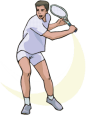     /    /    143     /    /    143 تاريخ تنفيذتاريخ تنفيذتاريخ تنفيذتاريخ تنفيذ1 ـ 21 ـ 21 ـ 21 ـ 2عدد الدروسعدد الدروسعدد الدروسعدد الدروسالأسبوعالأسبوعالأسبوعالأسبوعالأسبوعكرة سلةكرة سلةالوحدةالخامس الابتدائيالخامس الابتدائيالخامس الابتدائيالخامس الابتدائيالصفالصفتمرير الكرة باليدين من فوق الرأستمرير الكرة باليدين من فوق الرأستمرير الكرة باليدين من فوق الرأستمرير الكرة باليدين من فوق الرأستمرير الكرة باليدين من فوق الرأستمرير الكرة باليدين من فوق الرأستمرير الكرة باليدين من فوق الرأستمرير الكرة باليدين من فوق الرأستمرير الكرة باليدين من فوق الرأستمرير الكرة باليدين من فوق الرأسالمتطلبات السابقة للخبرةالمتطلبات السابقة للخبرةالمتطلبات السابقة للخبرةالمتطلبات السابقة للخبرةالمكانالمكانالمكانالمكانالتمريرة بيد واحدة  من مستوى الكتفالتمريرة بيد واحدة  من مستوى الكتفالتمريرة بيد واحدة  من مستوى الكتفالتمريرة بيد واحدة  من مستوى الكتفالتمريرة بيد واحدة  من مستوى الكتفالتمريرة بيد واحدة  من مستوى الكتفالتمريرة بيد واحدة  من مستوى الكتفالخبرةالخبرةأسلوب التعليم المتبعأسلوب التعليم المتبعأسلوب التعليم المتبعأسلوب التعليم المتبعأسلوب التعليم المتبعالأدواتالأدواتالأدواتالأدواتالأدواتالأدواتالأدواتالأدواتالأدواتالهدفالهدفالهدفالهدفالهدفالهدفالهدفالهدفالهدفالهدفالهدفالهدفالهدفالمجالالمجالالمجالالمجالالمجالالممارسةالواجب الحركيالواجب الحركيالواجب الحركيالواجب الحركيكرات سلة كرات سلة كرات سلة كرات سلة صافرهصافرهصافرهصافرهصافرهأن يؤدي التمريرة بيد واحدة من مستوى الكتف بطريقة صحيحة أن يؤدي التمريرة بيد واحدة من مستوى الكتف بطريقة صحيحة أن يؤدي التمريرة بيد واحدة من مستوى الكتف بطريقة صحيحة أن يؤدي التمريرة بيد واحدة من مستوى الكتف بطريقة صحيحة أن يؤدي التمريرة بيد واحدة من مستوى الكتف بطريقة صحيحة أن يؤدي التمريرة بيد واحدة من مستوى الكتف بطريقة صحيحة أن يؤدي التمريرة بيد واحدة من مستوى الكتف بطريقة صحيحة أن يؤدي التمريرة بيد واحدة من مستوى الكتف بطريقة صحيحة أن يؤدي التمريرة بيد واحدة من مستوى الكتف بطريقة صحيحة أن يؤدي التمريرة بيد واحدة من مستوى الكتف بطريقة صحيحة أن يؤدي التمريرة بيد واحدة من مستوى الكتف بطريقة صحيحة أن يؤدي التمريرة بيد واحدة من مستوى الكتف بطريقة صحيحة أن يؤدي التمريرة بيد واحدة من مستوى الكتف بطريقة صحيحة نفس حركينفس حركينفس حركينفس حركينفس حركيالممارسةالواجب الحركيالواجب الحركيالواجب الحركيالواجب الحركينموذج للمهارةنموذج للمهارةنموذج للمهارةنموذج للمهارةأقماع أقماع أقماع أقماع أقماع أن يتعرف الطالب على بعض القوانين التي تحكم المنافسة أن يتعرف الطالب على بعض القوانين التي تحكم المنافسة أن يتعرف الطالب على بعض القوانين التي تحكم المنافسة أن يتعرف الطالب على بعض القوانين التي تحكم المنافسة أن يتعرف الطالب على بعض القوانين التي تحكم المنافسة أن يتعرف الطالب على بعض القوانين التي تحكم المنافسة أن يتعرف الطالب على بعض القوانين التي تحكم المنافسة أن يتعرف الطالب على بعض القوانين التي تحكم المنافسة أن يتعرف الطالب على بعض القوانين التي تحكم المنافسة أن يتعرف الطالب على بعض القوانين التي تحكم المنافسة أن يتعرف الطالب على بعض القوانين التي تحكم المنافسة أن يتعرف الطالب على بعض القوانين التي تحكم المنافسة أن يتعرف الطالب على بعض القوانين التي تحكم المنافسة معرفيمعرفيمعرفيمعرفيمعرفيالممارسةالواجب الحركيالواجب الحركيالواجب الحركيالواجب الحركيبطاقة المهامبطاقة المهامبطاقة المهامبطاقة المهامبطاقة المهامأن يتعزز لدى الطالب الاستعداد لضبط نفسه و التحكم في انفعالاته أثناء المنافسة أن يتعزز لدى الطالب الاستعداد لضبط نفسه و التحكم في انفعالاته أثناء المنافسة أن يتعزز لدى الطالب الاستعداد لضبط نفسه و التحكم في انفعالاته أثناء المنافسة أن يتعزز لدى الطالب الاستعداد لضبط نفسه و التحكم في انفعالاته أثناء المنافسة أن يتعزز لدى الطالب الاستعداد لضبط نفسه و التحكم في انفعالاته أثناء المنافسة أن يتعزز لدى الطالب الاستعداد لضبط نفسه و التحكم في انفعالاته أثناء المنافسة أن يتعزز لدى الطالب الاستعداد لضبط نفسه و التحكم في انفعالاته أثناء المنافسة أن يتعزز لدى الطالب الاستعداد لضبط نفسه و التحكم في انفعالاته أثناء المنافسة أن يتعزز لدى الطالب الاستعداد لضبط نفسه و التحكم في انفعالاته أثناء المنافسة أن يتعزز لدى الطالب الاستعداد لضبط نفسه و التحكم في انفعالاته أثناء المنافسة أن يتعزز لدى الطالب الاستعداد لضبط نفسه و التحكم في انفعالاته أثناء المنافسة أن يتعزز لدى الطالب الاستعداد لضبط نفسه و التحكم في انفعالاته أثناء المنافسة أن يتعزز لدى الطالب الاستعداد لضبط نفسه و التحكم في انفعالاته أثناء المنافسة انفعاليانفعاليانفعاليانفعاليانفعاليما ينبغي ملاحظته أثناء أداء الخبرة التعليميةما ينبغي ملاحظته أثناء أداء الخبرة التعليميةما ينبغي ملاحظته أثناء أداء الخبرة التعليميةما ينبغي ملاحظته أثناء أداء الخبرة التعليميةما ينبغي ملاحظته أثناء أداء الخبرة التعليميةما ينبغي ملاحظته أثناء أداء الخبرة التعليميةما ينبغي ملاحظته أثناء أداء الخبرة التعليميةما ينبغي ملاحظته أثناء أداء الخبرة التعليميةما ينبغي ملاحظته أثناء أداء الخبرة التعليميةما ينبغي ملاحظته أثناء أداء الخبرة التعليميةما ينبغي ملاحظته أثناء أداء الخبرة التعليميةما ينبغي ملاحظته أثناء أداء الخبرة التعليميةما ينبغي ملاحظته أثناء أداء الخبرة التعليميةما ينبغي ملاحظته أثناء أداء الخبرة التعليميةما ينبغي ملاحظته أثناء أداء الخبرة التعليميةما ينبغي ملاحظته أثناء أداء الخبرة التعليميةما ينبغي ملاحظته أثناء أداء الخبرة التعليميةما ينبغي ملاحظته أثناء أداء الخبرة التعليميةما ينبغي ملاحظته أثناء أداء الخبرة التعليميةما ينبغي ملاحظته أثناء أداء الخبرة التعليميةما ينبغي ملاحظته أثناء أداء الخبرة التعليميةما ينبغي ملاحظته أثناء أداء الخبرة التعليميةما ينبغي ملاحظته أثناء أداء الخبرة التعليميةما ينبغي ملاحظته أثناء أداء الخبرة التعليميةما ينبغي ملاحظته أثناء أداء الخبرة التعليميةما ينبغي ملاحظته أثناء أداء الخبرة التعليميةما ينبغي ملاحظته أثناء أداء الخبرة التعليميةما ينبغي ملاحظته أثناء أداء الخبرة التعليميةما ينبغي ملاحظته أثناء أداء الخبرة التعليميةما ينبغي ملاحظته أثناء أداء الخبرة التعليميةما ينبغي ملاحظته أثناء أداء الخبرة التعليميةما ينبغي ملاحظته أثناء أداء الخبرة التعليميةرفع الكرة لأعلى حتى مستوى الكتف مع فرد الركبتين و ثني الرسغان قليلا إلى الحلف رفع الكرة لأعلى حتى مستوى الكتف مع فرد الركبتين و ثني الرسغان قليلا إلى الحلف رفع الكرة لأعلى حتى مستوى الكتف مع فرد الركبتين و ثني الرسغان قليلا إلى الحلف رفع الكرة لأعلى حتى مستوى الكتف مع فرد الركبتين و ثني الرسغان قليلا إلى الحلف رفع الكرة لأعلى حتى مستوى الكتف مع فرد الركبتين و ثني الرسغان قليلا إلى الحلف رفع الكرة لأعلى حتى مستوى الكتف مع فرد الركبتين و ثني الرسغان قليلا إلى الحلف رفع الكرة لأعلى حتى مستوى الكتف مع فرد الركبتين و ثني الرسغان قليلا إلى الحلف رفع الكرة لأعلى حتى مستوى الكتف مع فرد الركبتين و ثني الرسغان قليلا إلى الحلف رفع الكرة لأعلى حتى مستوى الكتف مع فرد الركبتين و ثني الرسغان قليلا إلى الحلف رفع الكرة لأعلى حتى مستوى الكتف مع فرد الركبتين و ثني الرسغان قليلا إلى الحلف رفع الكرة لأعلى حتى مستوى الكتف مع فرد الركبتين و ثني الرسغان قليلا إلى الحلف رفع الكرة لأعلى حتى مستوى الكتف مع فرد الركبتين و ثني الرسغان قليلا إلى الحلف رفع الكرة لأعلى حتى مستوى الكتف مع فرد الركبتين و ثني الرسغان قليلا إلى الحلف رفع الكرة لأعلى حتى مستوى الكتف مع فرد الركبتين و ثني الرسغان قليلا إلى الحلف رفع الكرة لأعلى حتى مستوى الكتف مع فرد الركبتين و ثني الرسغان قليلا إلى الحلف 2من وضع الوقوف الوضع أماما وثني الركبتين قليلا مسك الكرة باليدين بجانب الجسم من وضع الوقوف الوضع أماما وثني الركبتين قليلا مسك الكرة باليدين بجانب الجسم من وضع الوقوف الوضع أماما وثني الركبتين قليلا مسك الكرة باليدين بجانب الجسم من وضع الوقوف الوضع أماما وثني الركبتين قليلا مسك الكرة باليدين بجانب الجسم من وضع الوقوف الوضع أماما وثني الركبتين قليلا مسك الكرة باليدين بجانب الجسم من وضع الوقوف الوضع أماما وثني الركبتين قليلا مسك الكرة باليدين بجانب الجسم من وضع الوقوف الوضع أماما وثني الركبتين قليلا مسك الكرة باليدين بجانب الجسم من وضع الوقوف الوضع أماما وثني الركبتين قليلا مسك الكرة باليدين بجانب الجسم من وضع الوقوف الوضع أماما وثني الركبتين قليلا مسك الكرة باليدين بجانب الجسم من وضع الوقوف الوضع أماما وثني الركبتين قليلا مسك الكرة باليدين بجانب الجسم من وضع الوقوف الوضع أماما وثني الركبتين قليلا مسك الكرة باليدين بجانب الجسم من وضع الوقوف الوضع أماما وثني الركبتين قليلا مسك الكرة باليدين بجانب الجسم من وضع الوقوف الوضع أماما وثني الركبتين قليلا مسك الكرة باليدين بجانب الجسم من وضع الوقوف الوضع أماما وثني الركبتين قليلا مسك الكرة باليدين بجانب الجسم من وضع الوقوف الوضع أماما وثني الركبتين قليلا مسك الكرة باليدين بجانب الجسم 1تقدم إحدى القدمين أماما ونقل ثقل الجسم عليها تقدم إحدى القدمين أماما ونقل ثقل الجسم عليها تقدم إحدى القدمين أماما ونقل ثقل الجسم عليها تقدم إحدى القدمين أماما ونقل ثقل الجسم عليها تقدم إحدى القدمين أماما ونقل ثقل الجسم عليها تقدم إحدى القدمين أماما ونقل ثقل الجسم عليها تقدم إحدى القدمين أماما ونقل ثقل الجسم عليها تقدم إحدى القدمين أماما ونقل ثقل الجسم عليها تقدم إحدى القدمين أماما ونقل ثقل الجسم عليها تقدم إحدى القدمين أماما ونقل ثقل الجسم عليها تقدم إحدى القدمين أماما ونقل ثقل الجسم عليها تقدم إحدى القدمين أماما ونقل ثقل الجسم عليها تقدم إحدى القدمين أماما ونقل ثقل الجسم عليها تقدم إحدى القدمين أماما ونقل ثقل الجسم عليها تقدم إحدى القدمين أماما ونقل ثقل الجسم عليها 4دفع الكرة بأصابع اليد الممررة ومد ذراعها في اتجاه الزميل المستلم ومتابعتها بحركة كرباجيه من الأصابع و الرسغ دفع الكرة بأصابع اليد الممررة ومد ذراعها في اتجاه الزميل المستلم ومتابعتها بحركة كرباجيه من الأصابع و الرسغ دفع الكرة بأصابع اليد الممررة ومد ذراعها في اتجاه الزميل المستلم ومتابعتها بحركة كرباجيه من الأصابع و الرسغ دفع الكرة بأصابع اليد الممررة ومد ذراعها في اتجاه الزميل المستلم ومتابعتها بحركة كرباجيه من الأصابع و الرسغ دفع الكرة بأصابع اليد الممررة ومد ذراعها في اتجاه الزميل المستلم ومتابعتها بحركة كرباجيه من الأصابع و الرسغ دفع الكرة بأصابع اليد الممررة ومد ذراعها في اتجاه الزميل المستلم ومتابعتها بحركة كرباجيه من الأصابع و الرسغ دفع الكرة بأصابع اليد الممررة ومد ذراعها في اتجاه الزميل المستلم ومتابعتها بحركة كرباجيه من الأصابع و الرسغ دفع الكرة بأصابع اليد الممررة ومد ذراعها في اتجاه الزميل المستلم ومتابعتها بحركة كرباجيه من الأصابع و الرسغ دفع الكرة بأصابع اليد الممررة ومد ذراعها في اتجاه الزميل المستلم ومتابعتها بحركة كرباجيه من الأصابع و الرسغ دفع الكرة بأصابع اليد الممررة ومد ذراعها في اتجاه الزميل المستلم ومتابعتها بحركة كرباجيه من الأصابع و الرسغ دفع الكرة بأصابع اليد الممررة ومد ذراعها في اتجاه الزميل المستلم ومتابعتها بحركة كرباجيه من الأصابع و الرسغ دفع الكرة بأصابع اليد الممررة ومد ذراعها في اتجاه الزميل المستلم ومتابعتها بحركة كرباجيه من الأصابع و الرسغ دفع الكرة بأصابع اليد الممررة ومد ذراعها في اتجاه الزميل المستلم ومتابعتها بحركة كرباجيه من الأصابع و الرسغ دفع الكرة بأصابع اليد الممررة ومد ذراعها في اتجاه الزميل المستلم ومتابعتها بحركة كرباجيه من الأصابع و الرسغ دفع الكرة بأصابع اليد الممررة ومد ذراعها في اتجاه الزميل المستلم ومتابعتها بحركة كرباجيه من الأصابع و الرسغ 3شكل توضيحي للمهارةشكل توضيحي للمهارةشكل توضيحي للمهارةشكل توضيحي للمهارةشكل توضيحي للمهارةشكل توضيحي للمهارةشكل توضيحي للمهارةإجراءات التنفيذإجراءات التنفيذإجراءات التنفيذإجراءات التنفيذإجراءات التنفيذإجراءات التنفيذإجراءات التنفيذإجراءات التنفيذإجراءات التنفيذإجراءات التنفيذإجراءات التنفيذإجراءات التنفيذإجراءات التنفيذإجراءات التنفيذإجراءات التنفيذإجراءات التنفيذإجراءات التنفيذإجراءات التنفيذإجراءات التنفيذإجراءات التنفيذإجراءات التنفيذإجراءات التنفيذإجراءات التنفيذإجراءات التنفيذإجراءات التنفيذ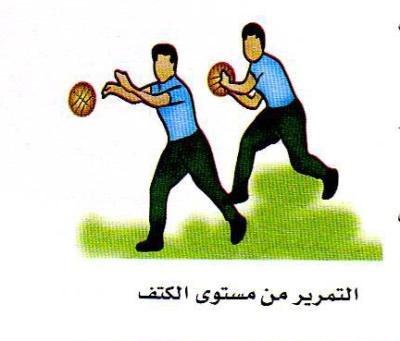 )وقوف) الجري أماماً وجانباً وخلفاً.                                  (وقوف) الجري أماماً مع دوران الذراعين في جميع الاتجاهات(وقوف) المشي على المشطين مع مد الجذع والرأس عالياً                          (وقوف) دوران الرقبة.(جلوس التكور) التحرك أماماً.                                                 (وقوف .الذراعين عالياً) التقوس للخلف .ـ التأكد من توفر المتطلب السابقة لهذه الخبرة مع توجيه بعض الأسئلة عن مواصفات الأداء الصحيح والتأكد من تطبيق الطلاب لها ـ قراءة بطاقة المهام الخاصة بالخبرة   ــ الإجابة على استفسارات الطلاب عن محتويات بطاقة المهام  ـ أداء نموذج للخبرة من قبل المعلم أو أحد الطلاب المتميزين ـ البدء بتطبيقها بشكل فردي من قبل الطلاب تحت إشراف المعلم  ـ يقوم المعلم بمتابعة أداء الطلاب ببطاقة المهام ، وتسجيل رأيه إجمالا في أداءهم ، وتقديم التغذية الراجعة المباشرة لهم  ـ يتم تعليم الخبرة من خلال التدرج بتنفيذ الأنشطة التعليمية التالية :       ـــ  أداء الحركة بدون كرة .     ــ يقوم الطالب بأداء وضع الاستعداد للتمريرة الطويلة باستخدام  كرة سلة .  ــ تؤدى التمريرة بين زميلين بينهما 6م .   ــ يؤدى التمرين السابق مع زيادة المسافة إلى 10م .5- التدرج في زيادة المسافة حتى 15م .( وقوف ) مرجحة الذراعين أماما ً أسفل أماما ً عاليا ً ( المرجحة العمودية)  - الاغتسال بعد أداء الحصة مباشرة .   - الانصراف إلي الفصل بشكل منظم)وقوف) الجري أماماً وجانباً وخلفاً.                                  (وقوف) الجري أماماً مع دوران الذراعين في جميع الاتجاهات(وقوف) المشي على المشطين مع مد الجذع والرأس عالياً                          (وقوف) دوران الرقبة.(جلوس التكور) التحرك أماماً.                                                 (وقوف .الذراعين عالياً) التقوس للخلف .ـ التأكد من توفر المتطلب السابقة لهذه الخبرة مع توجيه بعض الأسئلة عن مواصفات الأداء الصحيح والتأكد من تطبيق الطلاب لها ـ قراءة بطاقة المهام الخاصة بالخبرة   ــ الإجابة على استفسارات الطلاب عن محتويات بطاقة المهام  ـ أداء نموذج للخبرة من قبل المعلم أو أحد الطلاب المتميزين ـ البدء بتطبيقها بشكل فردي من قبل الطلاب تحت إشراف المعلم  ـ يقوم المعلم بمتابعة أداء الطلاب ببطاقة المهام ، وتسجيل رأيه إجمالا في أداءهم ، وتقديم التغذية الراجعة المباشرة لهم  ـ يتم تعليم الخبرة من خلال التدرج بتنفيذ الأنشطة التعليمية التالية :       ـــ  أداء الحركة بدون كرة .     ــ يقوم الطالب بأداء وضع الاستعداد للتمريرة الطويلة باستخدام  كرة سلة .  ــ تؤدى التمريرة بين زميلين بينهما 6م .   ــ يؤدى التمرين السابق مع زيادة المسافة إلى 10م .5- التدرج في زيادة المسافة حتى 15م .( وقوف ) مرجحة الذراعين أماما ً أسفل أماما ً عاليا ً ( المرجحة العمودية)  - الاغتسال بعد أداء الحصة مباشرة .   - الانصراف إلي الفصل بشكل منظم)وقوف) الجري أماماً وجانباً وخلفاً.                                  (وقوف) الجري أماماً مع دوران الذراعين في جميع الاتجاهات(وقوف) المشي على المشطين مع مد الجذع والرأس عالياً                          (وقوف) دوران الرقبة.(جلوس التكور) التحرك أماماً.                                                 (وقوف .الذراعين عالياً) التقوس للخلف .ـ التأكد من توفر المتطلب السابقة لهذه الخبرة مع توجيه بعض الأسئلة عن مواصفات الأداء الصحيح والتأكد من تطبيق الطلاب لها ـ قراءة بطاقة المهام الخاصة بالخبرة   ــ الإجابة على استفسارات الطلاب عن محتويات بطاقة المهام  ـ أداء نموذج للخبرة من قبل المعلم أو أحد الطلاب المتميزين ـ البدء بتطبيقها بشكل فردي من قبل الطلاب تحت إشراف المعلم  ـ يقوم المعلم بمتابعة أداء الطلاب ببطاقة المهام ، وتسجيل رأيه إجمالا في أداءهم ، وتقديم التغذية الراجعة المباشرة لهم  ـ يتم تعليم الخبرة من خلال التدرج بتنفيذ الأنشطة التعليمية التالية :       ـــ  أداء الحركة بدون كرة .     ــ يقوم الطالب بأداء وضع الاستعداد للتمريرة الطويلة باستخدام  كرة سلة .  ــ تؤدى التمريرة بين زميلين بينهما 6م .   ــ يؤدى التمرين السابق مع زيادة المسافة إلى 10م .5- التدرج في زيادة المسافة حتى 15م .( وقوف ) مرجحة الذراعين أماما ً أسفل أماما ً عاليا ً ( المرجحة العمودية)  - الاغتسال بعد أداء الحصة مباشرة .   - الانصراف إلي الفصل بشكل منظم)وقوف) الجري أماماً وجانباً وخلفاً.                                  (وقوف) الجري أماماً مع دوران الذراعين في جميع الاتجاهات(وقوف) المشي على المشطين مع مد الجذع والرأس عالياً                          (وقوف) دوران الرقبة.(جلوس التكور) التحرك أماماً.                                                 (وقوف .الذراعين عالياً) التقوس للخلف .ـ التأكد من توفر المتطلب السابقة لهذه الخبرة مع توجيه بعض الأسئلة عن مواصفات الأداء الصحيح والتأكد من تطبيق الطلاب لها ـ قراءة بطاقة المهام الخاصة بالخبرة   ــ الإجابة على استفسارات الطلاب عن محتويات بطاقة المهام  ـ أداء نموذج للخبرة من قبل المعلم أو أحد الطلاب المتميزين ـ البدء بتطبيقها بشكل فردي من قبل الطلاب تحت إشراف المعلم  ـ يقوم المعلم بمتابعة أداء الطلاب ببطاقة المهام ، وتسجيل رأيه إجمالا في أداءهم ، وتقديم التغذية الراجعة المباشرة لهم  ـ يتم تعليم الخبرة من خلال التدرج بتنفيذ الأنشطة التعليمية التالية :       ـــ  أداء الحركة بدون كرة .     ــ يقوم الطالب بأداء وضع الاستعداد للتمريرة الطويلة باستخدام  كرة سلة .  ــ تؤدى التمريرة بين زميلين بينهما 6م .   ــ يؤدى التمرين السابق مع زيادة المسافة إلى 10م .5- التدرج في زيادة المسافة حتى 15م .( وقوف ) مرجحة الذراعين أماما ً أسفل أماما ً عاليا ً ( المرجحة العمودية)  - الاغتسال بعد أداء الحصة مباشرة .   - الانصراف إلي الفصل بشكل منظم)وقوف) الجري أماماً وجانباً وخلفاً.                                  (وقوف) الجري أماماً مع دوران الذراعين في جميع الاتجاهات(وقوف) المشي على المشطين مع مد الجذع والرأس عالياً                          (وقوف) دوران الرقبة.(جلوس التكور) التحرك أماماً.                                                 (وقوف .الذراعين عالياً) التقوس للخلف .ـ التأكد من توفر المتطلب السابقة لهذه الخبرة مع توجيه بعض الأسئلة عن مواصفات الأداء الصحيح والتأكد من تطبيق الطلاب لها ـ قراءة بطاقة المهام الخاصة بالخبرة   ــ الإجابة على استفسارات الطلاب عن محتويات بطاقة المهام  ـ أداء نموذج للخبرة من قبل المعلم أو أحد الطلاب المتميزين ـ البدء بتطبيقها بشكل فردي من قبل الطلاب تحت إشراف المعلم  ـ يقوم المعلم بمتابعة أداء الطلاب ببطاقة المهام ، وتسجيل رأيه إجمالا في أداءهم ، وتقديم التغذية الراجعة المباشرة لهم  ـ يتم تعليم الخبرة من خلال التدرج بتنفيذ الأنشطة التعليمية التالية :       ـــ  أداء الحركة بدون كرة .     ــ يقوم الطالب بأداء وضع الاستعداد للتمريرة الطويلة باستخدام  كرة سلة .  ــ تؤدى التمريرة بين زميلين بينهما 6م .   ــ يؤدى التمرين السابق مع زيادة المسافة إلى 10م .5- التدرج في زيادة المسافة حتى 15م .( وقوف ) مرجحة الذراعين أماما ً أسفل أماما ً عاليا ً ( المرجحة العمودية)  - الاغتسال بعد أداء الحصة مباشرة .   - الانصراف إلي الفصل بشكل منظم)وقوف) الجري أماماً وجانباً وخلفاً.                                  (وقوف) الجري أماماً مع دوران الذراعين في جميع الاتجاهات(وقوف) المشي على المشطين مع مد الجذع والرأس عالياً                          (وقوف) دوران الرقبة.(جلوس التكور) التحرك أماماً.                                                 (وقوف .الذراعين عالياً) التقوس للخلف .ـ التأكد من توفر المتطلب السابقة لهذه الخبرة مع توجيه بعض الأسئلة عن مواصفات الأداء الصحيح والتأكد من تطبيق الطلاب لها ـ قراءة بطاقة المهام الخاصة بالخبرة   ــ الإجابة على استفسارات الطلاب عن محتويات بطاقة المهام  ـ أداء نموذج للخبرة من قبل المعلم أو أحد الطلاب المتميزين ـ البدء بتطبيقها بشكل فردي من قبل الطلاب تحت إشراف المعلم  ـ يقوم المعلم بمتابعة أداء الطلاب ببطاقة المهام ، وتسجيل رأيه إجمالا في أداءهم ، وتقديم التغذية الراجعة المباشرة لهم  ـ يتم تعليم الخبرة من خلال التدرج بتنفيذ الأنشطة التعليمية التالية :       ـــ  أداء الحركة بدون كرة .     ــ يقوم الطالب بأداء وضع الاستعداد للتمريرة الطويلة باستخدام  كرة سلة .  ــ تؤدى التمريرة بين زميلين بينهما 6م .   ــ يؤدى التمرين السابق مع زيادة المسافة إلى 10م .5- التدرج في زيادة المسافة حتى 15م .( وقوف ) مرجحة الذراعين أماما ً أسفل أماما ً عاليا ً ( المرجحة العمودية)  - الاغتسال بعد أداء الحصة مباشرة .   - الانصراف إلي الفصل بشكل منظم)وقوف) الجري أماماً وجانباً وخلفاً.                                  (وقوف) الجري أماماً مع دوران الذراعين في جميع الاتجاهات(وقوف) المشي على المشطين مع مد الجذع والرأس عالياً                          (وقوف) دوران الرقبة.(جلوس التكور) التحرك أماماً.                                                 (وقوف .الذراعين عالياً) التقوس للخلف .ـ التأكد من توفر المتطلب السابقة لهذه الخبرة مع توجيه بعض الأسئلة عن مواصفات الأداء الصحيح والتأكد من تطبيق الطلاب لها ـ قراءة بطاقة المهام الخاصة بالخبرة   ــ الإجابة على استفسارات الطلاب عن محتويات بطاقة المهام  ـ أداء نموذج للخبرة من قبل المعلم أو أحد الطلاب المتميزين ـ البدء بتطبيقها بشكل فردي من قبل الطلاب تحت إشراف المعلم  ـ يقوم المعلم بمتابعة أداء الطلاب ببطاقة المهام ، وتسجيل رأيه إجمالا في أداءهم ، وتقديم التغذية الراجعة المباشرة لهم  ـ يتم تعليم الخبرة من خلال التدرج بتنفيذ الأنشطة التعليمية التالية :       ـــ  أداء الحركة بدون كرة .     ــ يقوم الطالب بأداء وضع الاستعداد للتمريرة الطويلة باستخدام  كرة سلة .  ــ تؤدى التمريرة بين زميلين بينهما 6م .   ــ يؤدى التمرين السابق مع زيادة المسافة إلى 10م .5- التدرج في زيادة المسافة حتى 15م .( وقوف ) مرجحة الذراعين أماما ً أسفل أماما ً عاليا ً ( المرجحة العمودية)  - الاغتسال بعد أداء الحصة مباشرة .   - الانصراف إلي الفصل بشكل منظم)وقوف) الجري أماماً وجانباً وخلفاً.                                  (وقوف) الجري أماماً مع دوران الذراعين في جميع الاتجاهات(وقوف) المشي على المشطين مع مد الجذع والرأس عالياً                          (وقوف) دوران الرقبة.(جلوس التكور) التحرك أماماً.                                                 (وقوف .الذراعين عالياً) التقوس للخلف .ـ التأكد من توفر المتطلب السابقة لهذه الخبرة مع توجيه بعض الأسئلة عن مواصفات الأداء الصحيح والتأكد من تطبيق الطلاب لها ـ قراءة بطاقة المهام الخاصة بالخبرة   ــ الإجابة على استفسارات الطلاب عن محتويات بطاقة المهام  ـ أداء نموذج للخبرة من قبل المعلم أو أحد الطلاب المتميزين ـ البدء بتطبيقها بشكل فردي من قبل الطلاب تحت إشراف المعلم  ـ يقوم المعلم بمتابعة أداء الطلاب ببطاقة المهام ، وتسجيل رأيه إجمالا في أداءهم ، وتقديم التغذية الراجعة المباشرة لهم  ـ يتم تعليم الخبرة من خلال التدرج بتنفيذ الأنشطة التعليمية التالية :       ـــ  أداء الحركة بدون كرة .     ــ يقوم الطالب بأداء وضع الاستعداد للتمريرة الطويلة باستخدام  كرة سلة .  ــ تؤدى التمريرة بين زميلين بينهما 6م .   ــ يؤدى التمرين السابق مع زيادة المسافة إلى 10م .5- التدرج في زيادة المسافة حتى 15م .( وقوف ) مرجحة الذراعين أماما ً أسفل أماما ً عاليا ً ( المرجحة العمودية)  - الاغتسال بعد أداء الحصة مباشرة .   - الانصراف إلي الفصل بشكل منظم)وقوف) الجري أماماً وجانباً وخلفاً.                                  (وقوف) الجري أماماً مع دوران الذراعين في جميع الاتجاهات(وقوف) المشي على المشطين مع مد الجذع والرأس عالياً                          (وقوف) دوران الرقبة.(جلوس التكور) التحرك أماماً.                                                 (وقوف .الذراعين عالياً) التقوس للخلف .ـ التأكد من توفر المتطلب السابقة لهذه الخبرة مع توجيه بعض الأسئلة عن مواصفات الأداء الصحيح والتأكد من تطبيق الطلاب لها ـ قراءة بطاقة المهام الخاصة بالخبرة   ــ الإجابة على استفسارات الطلاب عن محتويات بطاقة المهام  ـ أداء نموذج للخبرة من قبل المعلم أو أحد الطلاب المتميزين ـ البدء بتطبيقها بشكل فردي من قبل الطلاب تحت إشراف المعلم  ـ يقوم المعلم بمتابعة أداء الطلاب ببطاقة المهام ، وتسجيل رأيه إجمالا في أداءهم ، وتقديم التغذية الراجعة المباشرة لهم  ـ يتم تعليم الخبرة من خلال التدرج بتنفيذ الأنشطة التعليمية التالية :       ـــ  أداء الحركة بدون كرة .     ــ يقوم الطالب بأداء وضع الاستعداد للتمريرة الطويلة باستخدام  كرة سلة .  ــ تؤدى التمريرة بين زميلين بينهما 6م .   ــ يؤدى التمرين السابق مع زيادة المسافة إلى 10م .5- التدرج في زيادة المسافة حتى 15م .( وقوف ) مرجحة الذراعين أماما ً أسفل أماما ً عاليا ً ( المرجحة العمودية)  - الاغتسال بعد أداء الحصة مباشرة .   - الانصراف إلي الفصل بشكل منظم)وقوف) الجري أماماً وجانباً وخلفاً.                                  (وقوف) الجري أماماً مع دوران الذراعين في جميع الاتجاهات(وقوف) المشي على المشطين مع مد الجذع والرأس عالياً                          (وقوف) دوران الرقبة.(جلوس التكور) التحرك أماماً.                                                 (وقوف .الذراعين عالياً) التقوس للخلف .ـ التأكد من توفر المتطلب السابقة لهذه الخبرة مع توجيه بعض الأسئلة عن مواصفات الأداء الصحيح والتأكد من تطبيق الطلاب لها ـ قراءة بطاقة المهام الخاصة بالخبرة   ــ الإجابة على استفسارات الطلاب عن محتويات بطاقة المهام  ـ أداء نموذج للخبرة من قبل المعلم أو أحد الطلاب المتميزين ـ البدء بتطبيقها بشكل فردي من قبل الطلاب تحت إشراف المعلم  ـ يقوم المعلم بمتابعة أداء الطلاب ببطاقة المهام ، وتسجيل رأيه إجمالا في أداءهم ، وتقديم التغذية الراجعة المباشرة لهم  ـ يتم تعليم الخبرة من خلال التدرج بتنفيذ الأنشطة التعليمية التالية :       ـــ  أداء الحركة بدون كرة .     ــ يقوم الطالب بأداء وضع الاستعداد للتمريرة الطويلة باستخدام  كرة سلة .  ــ تؤدى التمريرة بين زميلين بينهما 6م .   ــ يؤدى التمرين السابق مع زيادة المسافة إلى 10م .5- التدرج في زيادة المسافة حتى 15م .( وقوف ) مرجحة الذراعين أماما ً أسفل أماما ً عاليا ً ( المرجحة العمودية)  - الاغتسال بعد أداء الحصة مباشرة .   - الانصراف إلي الفصل بشكل منظم)وقوف) الجري أماماً وجانباً وخلفاً.                                  (وقوف) الجري أماماً مع دوران الذراعين في جميع الاتجاهات(وقوف) المشي على المشطين مع مد الجذع والرأس عالياً                          (وقوف) دوران الرقبة.(جلوس التكور) التحرك أماماً.                                                 (وقوف .الذراعين عالياً) التقوس للخلف .ـ التأكد من توفر المتطلب السابقة لهذه الخبرة مع توجيه بعض الأسئلة عن مواصفات الأداء الصحيح والتأكد من تطبيق الطلاب لها ـ قراءة بطاقة المهام الخاصة بالخبرة   ــ الإجابة على استفسارات الطلاب عن محتويات بطاقة المهام  ـ أداء نموذج للخبرة من قبل المعلم أو أحد الطلاب المتميزين ـ البدء بتطبيقها بشكل فردي من قبل الطلاب تحت إشراف المعلم  ـ يقوم المعلم بمتابعة أداء الطلاب ببطاقة المهام ، وتسجيل رأيه إجمالا في أداءهم ، وتقديم التغذية الراجعة المباشرة لهم  ـ يتم تعليم الخبرة من خلال التدرج بتنفيذ الأنشطة التعليمية التالية :       ـــ  أداء الحركة بدون كرة .     ــ يقوم الطالب بأداء وضع الاستعداد للتمريرة الطويلة باستخدام  كرة سلة .  ــ تؤدى التمريرة بين زميلين بينهما 6م .   ــ يؤدى التمرين السابق مع زيادة المسافة إلى 10م .5- التدرج في زيادة المسافة حتى 15م .( وقوف ) مرجحة الذراعين أماما ً أسفل أماما ً عاليا ً ( المرجحة العمودية)  - الاغتسال بعد أداء الحصة مباشرة .   - الانصراف إلي الفصل بشكل منظم)وقوف) الجري أماماً وجانباً وخلفاً.                                  (وقوف) الجري أماماً مع دوران الذراعين في جميع الاتجاهات(وقوف) المشي على المشطين مع مد الجذع والرأس عالياً                          (وقوف) دوران الرقبة.(جلوس التكور) التحرك أماماً.                                                 (وقوف .الذراعين عالياً) التقوس للخلف .ـ التأكد من توفر المتطلب السابقة لهذه الخبرة مع توجيه بعض الأسئلة عن مواصفات الأداء الصحيح والتأكد من تطبيق الطلاب لها ـ قراءة بطاقة المهام الخاصة بالخبرة   ــ الإجابة على استفسارات الطلاب عن محتويات بطاقة المهام  ـ أداء نموذج للخبرة من قبل المعلم أو أحد الطلاب المتميزين ـ البدء بتطبيقها بشكل فردي من قبل الطلاب تحت إشراف المعلم  ـ يقوم المعلم بمتابعة أداء الطلاب ببطاقة المهام ، وتسجيل رأيه إجمالا في أداءهم ، وتقديم التغذية الراجعة المباشرة لهم  ـ يتم تعليم الخبرة من خلال التدرج بتنفيذ الأنشطة التعليمية التالية :       ـــ  أداء الحركة بدون كرة .     ــ يقوم الطالب بأداء وضع الاستعداد للتمريرة الطويلة باستخدام  كرة سلة .  ــ تؤدى التمريرة بين زميلين بينهما 6م .   ــ يؤدى التمرين السابق مع زيادة المسافة إلى 10م .5- التدرج في زيادة المسافة حتى 15م .( وقوف ) مرجحة الذراعين أماما ً أسفل أماما ً عاليا ً ( المرجحة العمودية)  - الاغتسال بعد أداء الحصة مباشرة .   - الانصراف إلي الفصل بشكل منظم)وقوف) الجري أماماً وجانباً وخلفاً.                                  (وقوف) الجري أماماً مع دوران الذراعين في جميع الاتجاهات(وقوف) المشي على المشطين مع مد الجذع والرأس عالياً                          (وقوف) دوران الرقبة.(جلوس التكور) التحرك أماماً.                                                 (وقوف .الذراعين عالياً) التقوس للخلف .ـ التأكد من توفر المتطلب السابقة لهذه الخبرة مع توجيه بعض الأسئلة عن مواصفات الأداء الصحيح والتأكد من تطبيق الطلاب لها ـ قراءة بطاقة المهام الخاصة بالخبرة   ــ الإجابة على استفسارات الطلاب عن محتويات بطاقة المهام  ـ أداء نموذج للخبرة من قبل المعلم أو أحد الطلاب المتميزين ـ البدء بتطبيقها بشكل فردي من قبل الطلاب تحت إشراف المعلم  ـ يقوم المعلم بمتابعة أداء الطلاب ببطاقة المهام ، وتسجيل رأيه إجمالا في أداءهم ، وتقديم التغذية الراجعة المباشرة لهم  ـ يتم تعليم الخبرة من خلال التدرج بتنفيذ الأنشطة التعليمية التالية :       ـــ  أداء الحركة بدون كرة .     ــ يقوم الطالب بأداء وضع الاستعداد للتمريرة الطويلة باستخدام  كرة سلة .  ــ تؤدى التمريرة بين زميلين بينهما 6م .   ــ يؤدى التمرين السابق مع زيادة المسافة إلى 10م .5- التدرج في زيادة المسافة حتى 15م .( وقوف ) مرجحة الذراعين أماما ً أسفل أماما ً عاليا ً ( المرجحة العمودية)  - الاغتسال بعد أداء الحصة مباشرة .   - الانصراف إلي الفصل بشكل منظم)وقوف) الجري أماماً وجانباً وخلفاً.                                  (وقوف) الجري أماماً مع دوران الذراعين في جميع الاتجاهات(وقوف) المشي على المشطين مع مد الجذع والرأس عالياً                          (وقوف) دوران الرقبة.(جلوس التكور) التحرك أماماً.                                                 (وقوف .الذراعين عالياً) التقوس للخلف .ـ التأكد من توفر المتطلب السابقة لهذه الخبرة مع توجيه بعض الأسئلة عن مواصفات الأداء الصحيح والتأكد من تطبيق الطلاب لها ـ قراءة بطاقة المهام الخاصة بالخبرة   ــ الإجابة على استفسارات الطلاب عن محتويات بطاقة المهام  ـ أداء نموذج للخبرة من قبل المعلم أو أحد الطلاب المتميزين ـ البدء بتطبيقها بشكل فردي من قبل الطلاب تحت إشراف المعلم  ـ يقوم المعلم بمتابعة أداء الطلاب ببطاقة المهام ، وتسجيل رأيه إجمالا في أداءهم ، وتقديم التغذية الراجعة المباشرة لهم  ـ يتم تعليم الخبرة من خلال التدرج بتنفيذ الأنشطة التعليمية التالية :       ـــ  أداء الحركة بدون كرة .     ــ يقوم الطالب بأداء وضع الاستعداد للتمريرة الطويلة باستخدام  كرة سلة .  ــ تؤدى التمريرة بين زميلين بينهما 6م .   ــ يؤدى التمرين السابق مع زيادة المسافة إلى 10م .5- التدرج في زيادة المسافة حتى 15م .( وقوف ) مرجحة الذراعين أماما ً أسفل أماما ً عاليا ً ( المرجحة العمودية)  - الاغتسال بعد أداء الحصة مباشرة .   - الانصراف إلي الفصل بشكل منظم)وقوف) الجري أماماً وجانباً وخلفاً.                                  (وقوف) الجري أماماً مع دوران الذراعين في جميع الاتجاهات(وقوف) المشي على المشطين مع مد الجذع والرأس عالياً                          (وقوف) دوران الرقبة.(جلوس التكور) التحرك أماماً.                                                 (وقوف .الذراعين عالياً) التقوس للخلف .ـ التأكد من توفر المتطلب السابقة لهذه الخبرة مع توجيه بعض الأسئلة عن مواصفات الأداء الصحيح والتأكد من تطبيق الطلاب لها ـ قراءة بطاقة المهام الخاصة بالخبرة   ــ الإجابة على استفسارات الطلاب عن محتويات بطاقة المهام  ـ أداء نموذج للخبرة من قبل المعلم أو أحد الطلاب المتميزين ـ البدء بتطبيقها بشكل فردي من قبل الطلاب تحت إشراف المعلم  ـ يقوم المعلم بمتابعة أداء الطلاب ببطاقة المهام ، وتسجيل رأيه إجمالا في أداءهم ، وتقديم التغذية الراجعة المباشرة لهم  ـ يتم تعليم الخبرة من خلال التدرج بتنفيذ الأنشطة التعليمية التالية :       ـــ  أداء الحركة بدون كرة .     ــ يقوم الطالب بأداء وضع الاستعداد للتمريرة الطويلة باستخدام  كرة سلة .  ــ تؤدى التمريرة بين زميلين بينهما 6م .   ــ يؤدى التمرين السابق مع زيادة المسافة إلى 10م .5- التدرج في زيادة المسافة حتى 15م .( وقوف ) مرجحة الذراعين أماما ً أسفل أماما ً عاليا ً ( المرجحة العمودية)  - الاغتسال بعد أداء الحصة مباشرة .   - الانصراف إلي الفصل بشكل منظم)وقوف) الجري أماماً وجانباً وخلفاً.                                  (وقوف) الجري أماماً مع دوران الذراعين في جميع الاتجاهات(وقوف) المشي على المشطين مع مد الجذع والرأس عالياً                          (وقوف) دوران الرقبة.(جلوس التكور) التحرك أماماً.                                                 (وقوف .الذراعين عالياً) التقوس للخلف .ـ التأكد من توفر المتطلب السابقة لهذه الخبرة مع توجيه بعض الأسئلة عن مواصفات الأداء الصحيح والتأكد من تطبيق الطلاب لها ـ قراءة بطاقة المهام الخاصة بالخبرة   ــ الإجابة على استفسارات الطلاب عن محتويات بطاقة المهام  ـ أداء نموذج للخبرة من قبل المعلم أو أحد الطلاب المتميزين ـ البدء بتطبيقها بشكل فردي من قبل الطلاب تحت إشراف المعلم  ـ يقوم المعلم بمتابعة أداء الطلاب ببطاقة المهام ، وتسجيل رأيه إجمالا في أداءهم ، وتقديم التغذية الراجعة المباشرة لهم  ـ يتم تعليم الخبرة من خلال التدرج بتنفيذ الأنشطة التعليمية التالية :       ـــ  أداء الحركة بدون كرة .     ــ يقوم الطالب بأداء وضع الاستعداد للتمريرة الطويلة باستخدام  كرة سلة .  ــ تؤدى التمريرة بين زميلين بينهما 6م .   ــ يؤدى التمرين السابق مع زيادة المسافة إلى 10م .5- التدرج في زيادة المسافة حتى 15م .( وقوف ) مرجحة الذراعين أماما ً أسفل أماما ً عاليا ً ( المرجحة العمودية)  - الاغتسال بعد أداء الحصة مباشرة .   - الانصراف إلي الفصل بشكل منظم)وقوف) الجري أماماً وجانباً وخلفاً.                                  (وقوف) الجري أماماً مع دوران الذراعين في جميع الاتجاهات(وقوف) المشي على المشطين مع مد الجذع والرأس عالياً                          (وقوف) دوران الرقبة.(جلوس التكور) التحرك أماماً.                                                 (وقوف .الذراعين عالياً) التقوس للخلف .ـ التأكد من توفر المتطلب السابقة لهذه الخبرة مع توجيه بعض الأسئلة عن مواصفات الأداء الصحيح والتأكد من تطبيق الطلاب لها ـ قراءة بطاقة المهام الخاصة بالخبرة   ــ الإجابة على استفسارات الطلاب عن محتويات بطاقة المهام  ـ أداء نموذج للخبرة من قبل المعلم أو أحد الطلاب المتميزين ـ البدء بتطبيقها بشكل فردي من قبل الطلاب تحت إشراف المعلم  ـ يقوم المعلم بمتابعة أداء الطلاب ببطاقة المهام ، وتسجيل رأيه إجمالا في أداءهم ، وتقديم التغذية الراجعة المباشرة لهم  ـ يتم تعليم الخبرة من خلال التدرج بتنفيذ الأنشطة التعليمية التالية :       ـــ  أداء الحركة بدون كرة .     ــ يقوم الطالب بأداء وضع الاستعداد للتمريرة الطويلة باستخدام  كرة سلة .  ــ تؤدى التمريرة بين زميلين بينهما 6م .   ــ يؤدى التمرين السابق مع زيادة المسافة إلى 10م .5- التدرج في زيادة المسافة حتى 15م .( وقوف ) مرجحة الذراعين أماما ً أسفل أماما ً عاليا ً ( المرجحة العمودية)  - الاغتسال بعد أداء الحصة مباشرة .   - الانصراف إلي الفصل بشكل منظم)وقوف) الجري أماماً وجانباً وخلفاً.                                  (وقوف) الجري أماماً مع دوران الذراعين في جميع الاتجاهات(وقوف) المشي على المشطين مع مد الجذع والرأس عالياً                          (وقوف) دوران الرقبة.(جلوس التكور) التحرك أماماً.                                                 (وقوف .الذراعين عالياً) التقوس للخلف .ـ التأكد من توفر المتطلب السابقة لهذه الخبرة مع توجيه بعض الأسئلة عن مواصفات الأداء الصحيح والتأكد من تطبيق الطلاب لها ـ قراءة بطاقة المهام الخاصة بالخبرة   ــ الإجابة على استفسارات الطلاب عن محتويات بطاقة المهام  ـ أداء نموذج للخبرة من قبل المعلم أو أحد الطلاب المتميزين ـ البدء بتطبيقها بشكل فردي من قبل الطلاب تحت إشراف المعلم  ـ يقوم المعلم بمتابعة أداء الطلاب ببطاقة المهام ، وتسجيل رأيه إجمالا في أداءهم ، وتقديم التغذية الراجعة المباشرة لهم  ـ يتم تعليم الخبرة من خلال التدرج بتنفيذ الأنشطة التعليمية التالية :       ـــ  أداء الحركة بدون كرة .     ــ يقوم الطالب بأداء وضع الاستعداد للتمريرة الطويلة باستخدام  كرة سلة .  ــ تؤدى التمريرة بين زميلين بينهما 6م .   ــ يؤدى التمرين السابق مع زيادة المسافة إلى 10م .5- التدرج في زيادة المسافة حتى 15م .( وقوف ) مرجحة الذراعين أماما ً أسفل أماما ً عاليا ً ( المرجحة العمودية)  - الاغتسال بعد أداء الحصة مباشرة .   - الانصراف إلي الفصل بشكل منظم)وقوف) الجري أماماً وجانباً وخلفاً.                                  (وقوف) الجري أماماً مع دوران الذراعين في جميع الاتجاهات(وقوف) المشي على المشطين مع مد الجذع والرأس عالياً                          (وقوف) دوران الرقبة.(جلوس التكور) التحرك أماماً.                                                 (وقوف .الذراعين عالياً) التقوس للخلف .ـ التأكد من توفر المتطلب السابقة لهذه الخبرة مع توجيه بعض الأسئلة عن مواصفات الأداء الصحيح والتأكد من تطبيق الطلاب لها ـ قراءة بطاقة المهام الخاصة بالخبرة   ــ الإجابة على استفسارات الطلاب عن محتويات بطاقة المهام  ـ أداء نموذج للخبرة من قبل المعلم أو أحد الطلاب المتميزين ـ البدء بتطبيقها بشكل فردي من قبل الطلاب تحت إشراف المعلم  ـ يقوم المعلم بمتابعة أداء الطلاب ببطاقة المهام ، وتسجيل رأيه إجمالا في أداءهم ، وتقديم التغذية الراجعة المباشرة لهم  ـ يتم تعليم الخبرة من خلال التدرج بتنفيذ الأنشطة التعليمية التالية :       ـــ  أداء الحركة بدون كرة .     ــ يقوم الطالب بأداء وضع الاستعداد للتمريرة الطويلة باستخدام  كرة سلة .  ــ تؤدى التمريرة بين زميلين بينهما 6م .   ــ يؤدى التمرين السابق مع زيادة المسافة إلى 10م .5- التدرج في زيادة المسافة حتى 15م .( وقوف ) مرجحة الذراعين أماما ً أسفل أماما ً عاليا ً ( المرجحة العمودية)  - الاغتسال بعد أداء الحصة مباشرة .   - الانصراف إلي الفصل بشكل منظم)وقوف) الجري أماماً وجانباً وخلفاً.                                  (وقوف) الجري أماماً مع دوران الذراعين في جميع الاتجاهات(وقوف) المشي على المشطين مع مد الجذع والرأس عالياً                          (وقوف) دوران الرقبة.(جلوس التكور) التحرك أماماً.                                                 (وقوف .الذراعين عالياً) التقوس للخلف .ـ التأكد من توفر المتطلب السابقة لهذه الخبرة مع توجيه بعض الأسئلة عن مواصفات الأداء الصحيح والتأكد من تطبيق الطلاب لها ـ قراءة بطاقة المهام الخاصة بالخبرة   ــ الإجابة على استفسارات الطلاب عن محتويات بطاقة المهام  ـ أداء نموذج للخبرة من قبل المعلم أو أحد الطلاب المتميزين ـ البدء بتطبيقها بشكل فردي من قبل الطلاب تحت إشراف المعلم  ـ يقوم المعلم بمتابعة أداء الطلاب ببطاقة المهام ، وتسجيل رأيه إجمالا في أداءهم ، وتقديم التغذية الراجعة المباشرة لهم  ـ يتم تعليم الخبرة من خلال التدرج بتنفيذ الأنشطة التعليمية التالية :       ـــ  أداء الحركة بدون كرة .     ــ يقوم الطالب بأداء وضع الاستعداد للتمريرة الطويلة باستخدام  كرة سلة .  ــ تؤدى التمريرة بين زميلين بينهما 6م .   ــ يؤدى التمرين السابق مع زيادة المسافة إلى 10م .5- التدرج في زيادة المسافة حتى 15م .( وقوف ) مرجحة الذراعين أماما ً أسفل أماما ً عاليا ً ( المرجحة العمودية)  - الاغتسال بعد أداء الحصة مباشرة .   - الانصراف إلي الفصل بشكل منظم)وقوف) الجري أماماً وجانباً وخلفاً.                                  (وقوف) الجري أماماً مع دوران الذراعين في جميع الاتجاهات(وقوف) المشي على المشطين مع مد الجذع والرأس عالياً                          (وقوف) دوران الرقبة.(جلوس التكور) التحرك أماماً.                                                 (وقوف .الذراعين عالياً) التقوس للخلف .ـ التأكد من توفر المتطلب السابقة لهذه الخبرة مع توجيه بعض الأسئلة عن مواصفات الأداء الصحيح والتأكد من تطبيق الطلاب لها ـ قراءة بطاقة المهام الخاصة بالخبرة   ــ الإجابة على استفسارات الطلاب عن محتويات بطاقة المهام  ـ أداء نموذج للخبرة من قبل المعلم أو أحد الطلاب المتميزين ـ البدء بتطبيقها بشكل فردي من قبل الطلاب تحت إشراف المعلم  ـ يقوم المعلم بمتابعة أداء الطلاب ببطاقة المهام ، وتسجيل رأيه إجمالا في أداءهم ، وتقديم التغذية الراجعة المباشرة لهم  ـ يتم تعليم الخبرة من خلال التدرج بتنفيذ الأنشطة التعليمية التالية :       ـــ  أداء الحركة بدون كرة .     ــ يقوم الطالب بأداء وضع الاستعداد للتمريرة الطويلة باستخدام  كرة سلة .  ــ تؤدى التمريرة بين زميلين بينهما 6م .   ــ يؤدى التمرين السابق مع زيادة المسافة إلى 10م .5- التدرج في زيادة المسافة حتى 15م .( وقوف ) مرجحة الذراعين أماما ً أسفل أماما ً عاليا ً ( المرجحة العمودية)  - الاغتسال بعد أداء الحصة مباشرة .   - الانصراف إلي الفصل بشكل منظم)وقوف) الجري أماماً وجانباً وخلفاً.                                  (وقوف) الجري أماماً مع دوران الذراعين في جميع الاتجاهات(وقوف) المشي على المشطين مع مد الجذع والرأس عالياً                          (وقوف) دوران الرقبة.(جلوس التكور) التحرك أماماً.                                                 (وقوف .الذراعين عالياً) التقوس للخلف .ـ التأكد من توفر المتطلب السابقة لهذه الخبرة مع توجيه بعض الأسئلة عن مواصفات الأداء الصحيح والتأكد من تطبيق الطلاب لها ـ قراءة بطاقة المهام الخاصة بالخبرة   ــ الإجابة على استفسارات الطلاب عن محتويات بطاقة المهام  ـ أداء نموذج للخبرة من قبل المعلم أو أحد الطلاب المتميزين ـ البدء بتطبيقها بشكل فردي من قبل الطلاب تحت إشراف المعلم  ـ يقوم المعلم بمتابعة أداء الطلاب ببطاقة المهام ، وتسجيل رأيه إجمالا في أداءهم ، وتقديم التغذية الراجعة المباشرة لهم  ـ يتم تعليم الخبرة من خلال التدرج بتنفيذ الأنشطة التعليمية التالية :       ـــ  أداء الحركة بدون كرة .     ــ يقوم الطالب بأداء وضع الاستعداد للتمريرة الطويلة باستخدام  كرة سلة .  ــ تؤدى التمريرة بين زميلين بينهما 6م .   ــ يؤدى التمرين السابق مع زيادة المسافة إلى 10م .5- التدرج في زيادة المسافة حتى 15م .( وقوف ) مرجحة الذراعين أماما ً أسفل أماما ً عاليا ً ( المرجحة العمودية)  - الاغتسال بعد أداء الحصة مباشرة .   - الانصراف إلي الفصل بشكل منظم)وقوف) الجري أماماً وجانباً وخلفاً.                                  (وقوف) الجري أماماً مع دوران الذراعين في جميع الاتجاهات(وقوف) المشي على المشطين مع مد الجذع والرأس عالياً                          (وقوف) دوران الرقبة.(جلوس التكور) التحرك أماماً.                                                 (وقوف .الذراعين عالياً) التقوس للخلف .ـ التأكد من توفر المتطلب السابقة لهذه الخبرة مع توجيه بعض الأسئلة عن مواصفات الأداء الصحيح والتأكد من تطبيق الطلاب لها ـ قراءة بطاقة المهام الخاصة بالخبرة   ــ الإجابة على استفسارات الطلاب عن محتويات بطاقة المهام  ـ أداء نموذج للخبرة من قبل المعلم أو أحد الطلاب المتميزين ـ البدء بتطبيقها بشكل فردي من قبل الطلاب تحت إشراف المعلم  ـ يقوم المعلم بمتابعة أداء الطلاب ببطاقة المهام ، وتسجيل رأيه إجمالا في أداءهم ، وتقديم التغذية الراجعة المباشرة لهم  ـ يتم تعليم الخبرة من خلال التدرج بتنفيذ الأنشطة التعليمية التالية :       ـــ  أداء الحركة بدون كرة .     ــ يقوم الطالب بأداء وضع الاستعداد للتمريرة الطويلة باستخدام  كرة سلة .  ــ تؤدى التمريرة بين زميلين بينهما 6م .   ــ يؤدى التمرين السابق مع زيادة المسافة إلى 10م .5- التدرج في زيادة المسافة حتى 15م .( وقوف ) مرجحة الذراعين أماما ً أسفل أماما ً عاليا ً ( المرجحة العمودية)  - الاغتسال بعد أداء الحصة مباشرة .   - الانصراف إلي الفصل بشكل منظم)وقوف) الجري أماماً وجانباً وخلفاً.                                  (وقوف) الجري أماماً مع دوران الذراعين في جميع الاتجاهات(وقوف) المشي على المشطين مع مد الجذع والرأس عالياً                          (وقوف) دوران الرقبة.(جلوس التكور) التحرك أماماً.                                                 (وقوف .الذراعين عالياً) التقوس للخلف .ـ التأكد من توفر المتطلب السابقة لهذه الخبرة مع توجيه بعض الأسئلة عن مواصفات الأداء الصحيح والتأكد من تطبيق الطلاب لها ـ قراءة بطاقة المهام الخاصة بالخبرة   ــ الإجابة على استفسارات الطلاب عن محتويات بطاقة المهام  ـ أداء نموذج للخبرة من قبل المعلم أو أحد الطلاب المتميزين ـ البدء بتطبيقها بشكل فردي من قبل الطلاب تحت إشراف المعلم  ـ يقوم المعلم بمتابعة أداء الطلاب ببطاقة المهام ، وتسجيل رأيه إجمالا في أداءهم ، وتقديم التغذية الراجعة المباشرة لهم  ـ يتم تعليم الخبرة من خلال التدرج بتنفيذ الأنشطة التعليمية التالية :       ـــ  أداء الحركة بدون كرة .     ــ يقوم الطالب بأداء وضع الاستعداد للتمريرة الطويلة باستخدام  كرة سلة .  ــ تؤدى التمريرة بين زميلين بينهما 6م .   ــ يؤدى التمرين السابق مع زيادة المسافة إلى 10م .5- التدرج في زيادة المسافة حتى 15م .( وقوف ) مرجحة الذراعين أماما ً أسفل أماما ً عاليا ً ( المرجحة العمودية)  - الاغتسال بعد أداء الحصة مباشرة .   - الانصراف إلي الفصل بشكل منظم)وقوف) الجري أماماً وجانباً وخلفاً.                                  (وقوف) الجري أماماً مع دوران الذراعين في جميع الاتجاهات(وقوف) المشي على المشطين مع مد الجذع والرأس عالياً                          (وقوف) دوران الرقبة.(جلوس التكور) التحرك أماماً.                                                 (وقوف .الذراعين عالياً) التقوس للخلف .ـ التأكد من توفر المتطلب السابقة لهذه الخبرة مع توجيه بعض الأسئلة عن مواصفات الأداء الصحيح والتأكد من تطبيق الطلاب لها ـ قراءة بطاقة المهام الخاصة بالخبرة   ــ الإجابة على استفسارات الطلاب عن محتويات بطاقة المهام  ـ أداء نموذج للخبرة من قبل المعلم أو أحد الطلاب المتميزين ـ البدء بتطبيقها بشكل فردي من قبل الطلاب تحت إشراف المعلم  ـ يقوم المعلم بمتابعة أداء الطلاب ببطاقة المهام ، وتسجيل رأيه إجمالا في أداءهم ، وتقديم التغذية الراجعة المباشرة لهم  ـ يتم تعليم الخبرة من خلال التدرج بتنفيذ الأنشطة التعليمية التالية :       ـــ  أداء الحركة بدون كرة .     ــ يقوم الطالب بأداء وضع الاستعداد للتمريرة الطويلة باستخدام  كرة سلة .  ــ تؤدى التمريرة بين زميلين بينهما 6م .   ــ يؤدى التمرين السابق مع زيادة المسافة إلى 10م .5- التدرج في زيادة المسافة حتى 15م .( وقوف ) مرجحة الذراعين أماما ً أسفل أماما ً عاليا ً ( المرجحة العمودية)  - الاغتسال بعد أداء الحصة مباشرة .   - الانصراف إلي الفصل بشكل منظمأنشطة إضافية تعزز تعلم الخبرةأنشطة إضافية تعزز تعلم الخبرةأنشطة إضافية تعزز تعلم الخبرةأنشطة إضافية تعزز تعلم الخبرةأنشطة إضافية تعزز تعلم الخبرةأنشطة إضافية تعزز تعلم الخبرةأنشطة إضافية تعزز تعلم الخبرةأنشطة إضافية تعزز تعلم الخبرةأنشطة إضافية تعزز تعلم الخبرةالاستفادة من المواقف التعليميةالاستفادة من المواقف التعليميةالاستفادة من المواقف التعليميةالاستفادة من المواقف التعليميةالاستفادة من المواقف التعليميةالاستفادة من المواقف التعليميةالاستفادة من المواقف التعليميةالاستفادة من المواقف التعليميةالاستفادة من المواقف التعليميةالاستفادة من المواقف التعليميةالاستفادة من المواقف التعليميةالاستفادة من المواقف التعليميةالاستفادة من المواقف التعليميةالاستفادة من المواقف التعليميةالاستفادة من المواقف التعليميةالتقدم بالخبرة :التقدم بالخبرة :التقدم بالخبرة :التقدم بالخبرة :التقدم بالخبرة :التقدم بالخبرة :التقدم بالخبرة :التقدم بالخبرة :تنظيم أنشطة خلال أوقات الراحة ( الفسحة ) من شأنها تحسين أداء الطلاب للخبرة التعليمية ، وتتم المشاركة فيها بشكل اختياري ، كتنظيم مسابقات فردية أو جماعية لأداء خبرة التمريرة بيد واحدة  من مستوى الكتفتنظيم أنشطة خلال أوقات الراحة ( الفسحة ) من شأنها تحسين أداء الطلاب للخبرة التعليمية ، وتتم المشاركة فيها بشكل اختياري ، كتنظيم مسابقات فردية أو جماعية لأداء خبرة التمريرة بيد واحدة  من مستوى الكتفتنظيم أنشطة خلال أوقات الراحة ( الفسحة ) من شأنها تحسين أداء الطلاب للخبرة التعليمية ، وتتم المشاركة فيها بشكل اختياري ، كتنظيم مسابقات فردية أو جماعية لأداء خبرة التمريرة بيد واحدة  من مستوى الكتفتنظيم أنشطة خلال أوقات الراحة ( الفسحة ) من شأنها تحسين أداء الطلاب للخبرة التعليمية ، وتتم المشاركة فيها بشكل اختياري ، كتنظيم مسابقات فردية أو جماعية لأداء خبرة التمريرة بيد واحدة  من مستوى الكتفتنظيم أنشطة خلال أوقات الراحة ( الفسحة ) من شأنها تحسين أداء الطلاب للخبرة التعليمية ، وتتم المشاركة فيها بشكل اختياري ، كتنظيم مسابقات فردية أو جماعية لأداء خبرة التمريرة بيد واحدة  من مستوى الكتفتنظيم أنشطة خلال أوقات الراحة ( الفسحة ) من شأنها تحسين أداء الطلاب للخبرة التعليمية ، وتتم المشاركة فيها بشكل اختياري ، كتنظيم مسابقات فردية أو جماعية لأداء خبرة التمريرة بيد واحدة  من مستوى الكتفتنظيم أنشطة خلال أوقات الراحة ( الفسحة ) من شأنها تحسين أداء الطلاب للخبرة التعليمية ، وتتم المشاركة فيها بشكل اختياري ، كتنظيم مسابقات فردية أو جماعية لأداء خبرة التمريرة بيد واحدة  من مستوى الكتفتنظيم أنشطة خلال أوقات الراحة ( الفسحة ) من شأنها تحسين أداء الطلاب للخبرة التعليمية ، وتتم المشاركة فيها بشكل اختياري ، كتنظيم مسابقات فردية أو جماعية لأداء خبرة التمريرة بيد واحدة  من مستوى الكتفتنظيم أنشطة خلال أوقات الراحة ( الفسحة ) من شأنها تحسين أداء الطلاب للخبرة التعليمية ، وتتم المشاركة فيها بشكل اختياري ، كتنظيم مسابقات فردية أو جماعية لأداء خبرة التمريرة بيد واحدة  من مستوى الكتفـ حث الطلاب على مقارنة أداء كل منهم بمواصفات الأداء الصحيح       ـ القيام بعرض نموذج لطريقة الأداء الصحيح بعد التوصل لأفضل أداء   ـ لفت انتباه الطلاب لمعرفه بعض الأخطاء الفنية من تلقاء أنفسهم و القيام بتعزيزها التأكيد على إظهار الطالب قدرته في التغلب على المعوقات النفسية أثناء المحاورة بالكرة مع الزميلـ حث الطلاب على مقارنة أداء كل منهم بمواصفات الأداء الصحيح       ـ القيام بعرض نموذج لطريقة الأداء الصحيح بعد التوصل لأفضل أداء   ـ لفت انتباه الطلاب لمعرفه بعض الأخطاء الفنية من تلقاء أنفسهم و القيام بتعزيزها التأكيد على إظهار الطالب قدرته في التغلب على المعوقات النفسية أثناء المحاورة بالكرة مع الزميلـ حث الطلاب على مقارنة أداء كل منهم بمواصفات الأداء الصحيح       ـ القيام بعرض نموذج لطريقة الأداء الصحيح بعد التوصل لأفضل أداء   ـ لفت انتباه الطلاب لمعرفه بعض الأخطاء الفنية من تلقاء أنفسهم و القيام بتعزيزها التأكيد على إظهار الطالب قدرته في التغلب على المعوقات النفسية أثناء المحاورة بالكرة مع الزميلـ حث الطلاب على مقارنة أداء كل منهم بمواصفات الأداء الصحيح       ـ القيام بعرض نموذج لطريقة الأداء الصحيح بعد التوصل لأفضل أداء   ـ لفت انتباه الطلاب لمعرفه بعض الأخطاء الفنية من تلقاء أنفسهم و القيام بتعزيزها التأكيد على إظهار الطالب قدرته في التغلب على المعوقات النفسية أثناء المحاورة بالكرة مع الزميلـ حث الطلاب على مقارنة أداء كل منهم بمواصفات الأداء الصحيح       ـ القيام بعرض نموذج لطريقة الأداء الصحيح بعد التوصل لأفضل أداء   ـ لفت انتباه الطلاب لمعرفه بعض الأخطاء الفنية من تلقاء أنفسهم و القيام بتعزيزها التأكيد على إظهار الطالب قدرته في التغلب على المعوقات النفسية أثناء المحاورة بالكرة مع الزميلـ حث الطلاب على مقارنة أداء كل منهم بمواصفات الأداء الصحيح       ـ القيام بعرض نموذج لطريقة الأداء الصحيح بعد التوصل لأفضل أداء   ـ لفت انتباه الطلاب لمعرفه بعض الأخطاء الفنية من تلقاء أنفسهم و القيام بتعزيزها التأكيد على إظهار الطالب قدرته في التغلب على المعوقات النفسية أثناء المحاورة بالكرة مع الزميلـ حث الطلاب على مقارنة أداء كل منهم بمواصفات الأداء الصحيح       ـ القيام بعرض نموذج لطريقة الأداء الصحيح بعد التوصل لأفضل أداء   ـ لفت انتباه الطلاب لمعرفه بعض الأخطاء الفنية من تلقاء أنفسهم و القيام بتعزيزها التأكيد على إظهار الطالب قدرته في التغلب على المعوقات النفسية أثناء المحاورة بالكرة مع الزميلـ حث الطلاب على مقارنة أداء كل منهم بمواصفات الأداء الصحيح       ـ القيام بعرض نموذج لطريقة الأداء الصحيح بعد التوصل لأفضل أداء   ـ لفت انتباه الطلاب لمعرفه بعض الأخطاء الفنية من تلقاء أنفسهم و القيام بتعزيزها التأكيد على إظهار الطالب قدرته في التغلب على المعوقات النفسية أثناء المحاورة بالكرة مع الزميلـ حث الطلاب على مقارنة أداء كل منهم بمواصفات الأداء الصحيح       ـ القيام بعرض نموذج لطريقة الأداء الصحيح بعد التوصل لأفضل أداء   ـ لفت انتباه الطلاب لمعرفه بعض الأخطاء الفنية من تلقاء أنفسهم و القيام بتعزيزها التأكيد على إظهار الطالب قدرته في التغلب على المعوقات النفسية أثناء المحاورة بالكرة مع الزميلـ حث الطلاب على مقارنة أداء كل منهم بمواصفات الأداء الصحيح       ـ القيام بعرض نموذج لطريقة الأداء الصحيح بعد التوصل لأفضل أداء   ـ لفت انتباه الطلاب لمعرفه بعض الأخطاء الفنية من تلقاء أنفسهم و القيام بتعزيزها التأكيد على إظهار الطالب قدرته في التغلب على المعوقات النفسية أثناء المحاورة بالكرة مع الزميلـ حث الطلاب على مقارنة أداء كل منهم بمواصفات الأداء الصحيح       ـ القيام بعرض نموذج لطريقة الأداء الصحيح بعد التوصل لأفضل أداء   ـ لفت انتباه الطلاب لمعرفه بعض الأخطاء الفنية من تلقاء أنفسهم و القيام بتعزيزها التأكيد على إظهار الطالب قدرته في التغلب على المعوقات النفسية أثناء المحاورة بالكرة مع الزميلـ حث الطلاب على مقارنة أداء كل منهم بمواصفات الأداء الصحيح       ـ القيام بعرض نموذج لطريقة الأداء الصحيح بعد التوصل لأفضل أداء   ـ لفت انتباه الطلاب لمعرفه بعض الأخطاء الفنية من تلقاء أنفسهم و القيام بتعزيزها التأكيد على إظهار الطالب قدرته في التغلب على المعوقات النفسية أثناء المحاورة بالكرة مع الزميلـ حث الطلاب على مقارنة أداء كل منهم بمواصفات الأداء الصحيح       ـ القيام بعرض نموذج لطريقة الأداء الصحيح بعد التوصل لأفضل أداء   ـ لفت انتباه الطلاب لمعرفه بعض الأخطاء الفنية من تلقاء أنفسهم و القيام بتعزيزها التأكيد على إظهار الطالب قدرته في التغلب على المعوقات النفسية أثناء المحاورة بالكرة مع الزميلـ حث الطلاب على مقارنة أداء كل منهم بمواصفات الأداء الصحيح       ـ القيام بعرض نموذج لطريقة الأداء الصحيح بعد التوصل لأفضل أداء   ـ لفت انتباه الطلاب لمعرفه بعض الأخطاء الفنية من تلقاء أنفسهم و القيام بتعزيزها التأكيد على إظهار الطالب قدرته في التغلب على المعوقات النفسية أثناء المحاورة بالكرة مع الزميلـ حث الطلاب على مقارنة أداء كل منهم بمواصفات الأداء الصحيح       ـ القيام بعرض نموذج لطريقة الأداء الصحيح بعد التوصل لأفضل أداء   ـ لفت انتباه الطلاب لمعرفه بعض الأخطاء الفنية من تلقاء أنفسهم و القيام بتعزيزها التأكيد على إظهار الطالب قدرته في التغلب على المعوقات النفسية أثناء المحاورة بالكرة مع الزميلـ  أداء التمريرة بيد واحدة  من مستوى الكتف في مساحة كبيرة بوجود  منافس واحدـ أداء التمريرة بيد واحدة  من مستوى الكتف في مساحة كبيرة مع وجود أكثر من منافس  ثم الدوران و الجري بالكرة  ـ  أداء التمريرة بيد واحدة  من مستوى الكتف في مساحة كبيرة بوجود  منافس واحدـ أداء التمريرة بيد واحدة  من مستوى الكتف في مساحة كبيرة مع وجود أكثر من منافس  ثم الدوران و الجري بالكرة  ـ  أداء التمريرة بيد واحدة  من مستوى الكتف في مساحة كبيرة بوجود  منافس واحدـ أداء التمريرة بيد واحدة  من مستوى الكتف في مساحة كبيرة مع وجود أكثر من منافس  ثم الدوران و الجري بالكرة  ـ  أداء التمريرة بيد واحدة  من مستوى الكتف في مساحة كبيرة بوجود  منافس واحدـ أداء التمريرة بيد واحدة  من مستوى الكتف في مساحة كبيرة مع وجود أكثر من منافس  ثم الدوران و الجري بالكرة  ـ  أداء التمريرة بيد واحدة  من مستوى الكتف في مساحة كبيرة بوجود  منافس واحدـ أداء التمريرة بيد واحدة  من مستوى الكتف في مساحة كبيرة مع وجود أكثر من منافس  ثم الدوران و الجري بالكرة  ـ  أداء التمريرة بيد واحدة  من مستوى الكتف في مساحة كبيرة بوجود  منافس واحدـ أداء التمريرة بيد واحدة  من مستوى الكتف في مساحة كبيرة مع وجود أكثر من منافس  ثم الدوران و الجري بالكرة  ـ  أداء التمريرة بيد واحدة  من مستوى الكتف في مساحة كبيرة بوجود  منافس واحدـ أداء التمريرة بيد واحدة  من مستوى الكتف في مساحة كبيرة مع وجود أكثر من منافس  ثم الدوران و الجري بالكرة  ـ  أداء التمريرة بيد واحدة  من مستوى الكتف في مساحة كبيرة بوجود  منافس واحدـ أداء التمريرة بيد واحدة  من مستوى الكتف في مساحة كبيرة مع وجود أكثر من منافس  ثم الدوران و الجري بالكرة  تقويم الخبرةتقويم الخبرةتقويم الخبرةتقويم الخبرةتقويم الخبرةتقويم الخبرةتقويم الخبرةتقويم الخبرةتقويم الخبرةتقويم الخبرةتقويم الخبرةتقويم الخبرةتقويم الخبرةتقويم الخبرةتقويم الخبرةتقويم الخبرةتقويم الخبرةتقويم الخبرةتقويم الخبرةتقويم الخبرةتقويم الخبرةتقويم الخبرةتقويم الخبرةتقويم الخبرةتقويم الخبرةتقويم الخبرةتقويم الخبرةتقويم الخبرةتقويم الخبرةتقويم الخبرةتقويم الخبرةتقويم الخبرةالجانب الانفعاليالجانب الانفعاليالجانب الانفعاليالجانب الانفعاليالجانب الانفعاليالجانب الانفعاليالجانب الانفعاليالجانب الانفعاليالجانب الانفعاليالجانب المعرفيالجانب المعرفيالجانب المعرفيالجانب المعرفيالجانب المعرفيالجانب المعرفيالجانب المعرفيالجانب المعرفيالجانب المعرفيالجانب المعرفيالجانب المعرفيالجانب المعرفيالجانب المعرفيالجانب المعرفيالجانب المعرفيالجانب المهاريالجانب المهاريالجانب المهاريالجانب المهاريالجانب المهاريالجانب المهاريالجانب المهاريالجانب المهارياستمارة متابعة سلوكيات  الطلاب أثناء و بعد تطبيق الدرساستمارة متابعة سلوكيات  الطلاب أثناء و بعد تطبيق الدرساستمارة متابعة سلوكيات  الطلاب أثناء و بعد تطبيق الدرساستمارة متابعة سلوكيات  الطلاب أثناء و بعد تطبيق الدرساستمارة متابعة سلوكيات  الطلاب أثناء و بعد تطبيق الدرساستمارة متابعة سلوكيات  الطلاب أثناء و بعد تطبيق الدرساستمارة متابعة سلوكيات  الطلاب أثناء و بعد تطبيق الدرساستمارة متابعة سلوكيات  الطلاب أثناء و بعد تطبيق الدرساستمارة متابعة سلوكيات  الطلاب أثناء و بعد تطبيق الدرسـ أذكر مواصفات الأداء الصحيح للتمريرة بيد واحدة  من مستوى الكتفـ أذكر مواصفات الأداء الصحيح للتمريرة بيد واحدة  من مستوى الكتفـ أذكر مواصفات الأداء الصحيح للتمريرة بيد واحدة  من مستوى الكتفـ أذكر مواصفات الأداء الصحيح للتمريرة بيد واحدة  من مستوى الكتفـ أذكر مواصفات الأداء الصحيح للتمريرة بيد واحدة  من مستوى الكتفـ أذكر مواصفات الأداء الصحيح للتمريرة بيد واحدة  من مستوى الكتفـ أذكر مواصفات الأداء الصحيح للتمريرة بيد واحدة  من مستوى الكتفـ أذكر مواصفات الأداء الصحيح للتمريرة بيد واحدة  من مستوى الكتفـ أذكر مواصفات الأداء الصحيح للتمريرة بيد واحدة  من مستوى الكتفـ أذكر مواصفات الأداء الصحيح للتمريرة بيد واحدة  من مستوى الكتفـ أذكر مواصفات الأداء الصحيح للتمريرة بيد واحدة  من مستوى الكتفـ أذكر مواصفات الأداء الصحيح للتمريرة بيد واحدة  من مستوى الكتفـ أذكر مواصفات الأداء الصحيح للتمريرة بيد واحدة  من مستوى الكتفـ أذكر مواصفات الأداء الصحيح للتمريرة بيد واحدة  من مستوى الكتفـ أذكر مواصفات الأداء الصحيح للتمريرة بيد واحدة  من مستوى الكتفاستمارة محك التعلم للتمريرة بيد واحدة  من مستوى الكتفاستمارة محك التعلم للتمريرة بيد واحدة  من مستوى الكتفاستمارة محك التعلم للتمريرة بيد واحدة  من مستوى الكتفاستمارة محك التعلم للتمريرة بيد واحدة  من مستوى الكتفاستمارة محك التعلم للتمريرة بيد واحدة  من مستوى الكتفاستمارة محك التعلم للتمريرة بيد واحدة  من مستوى الكتفاستمارة محك التعلم للتمريرة بيد واحدة  من مستوى الكتفاستمارة محك التعلم للتمريرة بيد واحدة  من مستوى الكتفتكليف الطلاب ببعض المهام المنزليةـ عمل بحث وفق إمكانات كل منهم عن معلومات حول التمريرة بيد واحدة  من مستوى الكتف و الكتابة عنها -تشجيع الطلاب على أداء خبرة تمرير الكرة بيد واحدة  من مستوى الكتف في المنزل ومراجعة ذلك مع ) CD ( التعليمي.تكليف الطلاب ببعض المهام المنزليةـ عمل بحث وفق إمكانات كل منهم عن معلومات حول التمريرة بيد واحدة  من مستوى الكتف و الكتابة عنها -تشجيع الطلاب على أداء خبرة تمرير الكرة بيد واحدة  من مستوى الكتف في المنزل ومراجعة ذلك مع ) CD ( التعليمي.تكليف الطلاب ببعض المهام المنزليةـ عمل بحث وفق إمكانات كل منهم عن معلومات حول التمريرة بيد واحدة  من مستوى الكتف و الكتابة عنها -تشجيع الطلاب على أداء خبرة تمرير الكرة بيد واحدة  من مستوى الكتف في المنزل ومراجعة ذلك مع ) CD ( التعليمي.تكليف الطلاب ببعض المهام المنزليةـ عمل بحث وفق إمكانات كل منهم عن معلومات حول التمريرة بيد واحدة  من مستوى الكتف و الكتابة عنها -تشجيع الطلاب على أداء خبرة تمرير الكرة بيد واحدة  من مستوى الكتف في المنزل ومراجعة ذلك مع ) CD ( التعليمي.تكليف الطلاب ببعض المهام المنزليةـ عمل بحث وفق إمكانات كل منهم عن معلومات حول التمريرة بيد واحدة  من مستوى الكتف و الكتابة عنها -تشجيع الطلاب على أداء خبرة تمرير الكرة بيد واحدة  من مستوى الكتف في المنزل ومراجعة ذلك مع ) CD ( التعليمي.تكليف الطلاب ببعض المهام المنزليةـ عمل بحث وفق إمكانات كل منهم عن معلومات حول التمريرة بيد واحدة  من مستوى الكتف و الكتابة عنها -تشجيع الطلاب على أداء خبرة تمرير الكرة بيد واحدة  من مستوى الكتف في المنزل ومراجعة ذلك مع ) CD ( التعليمي.تكليف الطلاب ببعض المهام المنزليةـ عمل بحث وفق إمكانات كل منهم عن معلومات حول التمريرة بيد واحدة  من مستوى الكتف و الكتابة عنها -تشجيع الطلاب على أداء خبرة تمرير الكرة بيد واحدة  من مستوى الكتف في المنزل ومراجعة ذلك مع ) CD ( التعليمي.تكليف الطلاب ببعض المهام المنزليةـ عمل بحث وفق إمكانات كل منهم عن معلومات حول التمريرة بيد واحدة  من مستوى الكتف و الكتابة عنها -تشجيع الطلاب على أداء خبرة تمرير الكرة بيد واحدة  من مستوى الكتف في المنزل ومراجعة ذلك مع ) CD ( التعليمي.تكليف الطلاب ببعض المهام المنزليةـ عمل بحث وفق إمكانات كل منهم عن معلومات حول التمريرة بيد واحدة  من مستوى الكتف و الكتابة عنها -تشجيع الطلاب على أداء خبرة تمرير الكرة بيد واحدة  من مستوى الكتف في المنزل ومراجعة ذلك مع ) CD ( التعليمي.تكليف الطلاب ببعض المهام المنزليةـ عمل بحث وفق إمكانات كل منهم عن معلومات حول التمريرة بيد واحدة  من مستوى الكتف و الكتابة عنها -تشجيع الطلاب على أداء خبرة تمرير الكرة بيد واحدة  من مستوى الكتف في المنزل ومراجعة ذلك مع ) CD ( التعليمي.تكليف الطلاب ببعض المهام المنزليةـ عمل بحث وفق إمكانات كل منهم عن معلومات حول التمريرة بيد واحدة  من مستوى الكتف و الكتابة عنها -تشجيع الطلاب على أداء خبرة تمرير الكرة بيد واحدة  من مستوى الكتف في المنزل ومراجعة ذلك مع ) CD ( التعليمي.تكليف الطلاب ببعض المهام المنزليةـ عمل بحث وفق إمكانات كل منهم عن معلومات حول التمريرة بيد واحدة  من مستوى الكتف و الكتابة عنها -تشجيع الطلاب على أداء خبرة تمرير الكرة بيد واحدة  من مستوى الكتف في المنزل ومراجعة ذلك مع ) CD ( التعليمي.تكليف الطلاب ببعض المهام المنزليةـ عمل بحث وفق إمكانات كل منهم عن معلومات حول التمريرة بيد واحدة  من مستوى الكتف و الكتابة عنها -تشجيع الطلاب على أداء خبرة تمرير الكرة بيد واحدة  من مستوى الكتف في المنزل ومراجعة ذلك مع ) CD ( التعليمي.تكليف الطلاب ببعض المهام المنزليةـ عمل بحث وفق إمكانات كل منهم عن معلومات حول التمريرة بيد واحدة  من مستوى الكتف و الكتابة عنها -تشجيع الطلاب على أداء خبرة تمرير الكرة بيد واحدة  من مستوى الكتف في المنزل ومراجعة ذلك مع ) CD ( التعليمي.تكليف الطلاب ببعض المهام المنزليةـ عمل بحث وفق إمكانات كل منهم عن معلومات حول التمريرة بيد واحدة  من مستوى الكتف و الكتابة عنها -تشجيع الطلاب على أداء خبرة تمرير الكرة بيد واحدة  من مستوى الكتف في المنزل ومراجعة ذلك مع ) CD ( التعليمي.تكليف الطلاب ببعض المهام المنزليةـ عمل بحث وفق إمكانات كل منهم عن معلومات حول التمريرة بيد واحدة  من مستوى الكتف و الكتابة عنها -تشجيع الطلاب على أداء خبرة تمرير الكرة بيد واحدة  من مستوى الكتف في المنزل ومراجعة ذلك مع ) CD ( التعليمي.تكليف الطلاب ببعض المهام المنزليةـ عمل بحث وفق إمكانات كل منهم عن معلومات حول التمريرة بيد واحدة  من مستوى الكتف و الكتابة عنها -تشجيع الطلاب على أداء خبرة تمرير الكرة بيد واحدة  من مستوى الكتف في المنزل ومراجعة ذلك مع ) CD ( التعليمي.تكليف الطلاب ببعض المهام المنزليةـ عمل بحث وفق إمكانات كل منهم عن معلومات حول التمريرة بيد واحدة  من مستوى الكتف و الكتابة عنها -تشجيع الطلاب على أداء خبرة تمرير الكرة بيد واحدة  من مستوى الكتف في المنزل ومراجعة ذلك مع ) CD ( التعليمي.تكليف الطلاب ببعض المهام المنزليةـ عمل بحث وفق إمكانات كل منهم عن معلومات حول التمريرة بيد واحدة  من مستوى الكتف و الكتابة عنها -تشجيع الطلاب على أداء خبرة تمرير الكرة بيد واحدة  من مستوى الكتف في المنزل ومراجعة ذلك مع ) CD ( التعليمي.تكليف الطلاب ببعض المهام المنزليةـ عمل بحث وفق إمكانات كل منهم عن معلومات حول التمريرة بيد واحدة  من مستوى الكتف و الكتابة عنها -تشجيع الطلاب على أداء خبرة تمرير الكرة بيد واحدة  من مستوى الكتف في المنزل ومراجعة ذلك مع ) CD ( التعليمي.تكليف الطلاب ببعض المهام المنزليةـ عمل بحث وفق إمكانات كل منهم عن معلومات حول التمريرة بيد واحدة  من مستوى الكتف و الكتابة عنها -تشجيع الطلاب على أداء خبرة تمرير الكرة بيد واحدة  من مستوى الكتف في المنزل ومراجعة ذلك مع ) CD ( التعليمي.تكليف الطلاب ببعض المهام المنزليةـ عمل بحث وفق إمكانات كل منهم عن معلومات حول التمريرة بيد واحدة  من مستوى الكتف و الكتابة عنها -تشجيع الطلاب على أداء خبرة تمرير الكرة بيد واحدة  من مستوى الكتف في المنزل ومراجعة ذلك مع ) CD ( التعليمي.تكليف الطلاب ببعض المهام المنزليةـ عمل بحث وفق إمكانات كل منهم عن معلومات حول التمريرة بيد واحدة  من مستوى الكتف و الكتابة عنها -تشجيع الطلاب على أداء خبرة تمرير الكرة بيد واحدة  من مستوى الكتف في المنزل ومراجعة ذلك مع ) CD ( التعليمي.تكليف الطلاب ببعض المهام المنزليةـ عمل بحث وفق إمكانات كل منهم عن معلومات حول التمريرة بيد واحدة  من مستوى الكتف و الكتابة عنها -تشجيع الطلاب على أداء خبرة تمرير الكرة بيد واحدة  من مستوى الكتف في المنزل ومراجعة ذلك مع ) CD ( التعليمي.تكليف الطلاب ببعض المهام المنزليةـ عمل بحث وفق إمكانات كل منهم عن معلومات حول التمريرة بيد واحدة  من مستوى الكتف و الكتابة عنها -تشجيع الطلاب على أداء خبرة تمرير الكرة بيد واحدة  من مستوى الكتف في المنزل ومراجعة ذلك مع ) CD ( التعليمي.تكليف الطلاب ببعض المهام المنزليةـ عمل بحث وفق إمكانات كل منهم عن معلومات حول التمريرة بيد واحدة  من مستوى الكتف و الكتابة عنها -تشجيع الطلاب على أداء خبرة تمرير الكرة بيد واحدة  من مستوى الكتف في المنزل ومراجعة ذلك مع ) CD ( التعليمي.تكليف الطلاب ببعض المهام المنزليةـ عمل بحث وفق إمكانات كل منهم عن معلومات حول التمريرة بيد واحدة  من مستوى الكتف و الكتابة عنها -تشجيع الطلاب على أداء خبرة تمرير الكرة بيد واحدة  من مستوى الكتف في المنزل ومراجعة ذلك مع ) CD ( التعليمي.تكليف الطلاب ببعض المهام المنزليةـ عمل بحث وفق إمكانات كل منهم عن معلومات حول التمريرة بيد واحدة  من مستوى الكتف و الكتابة عنها -تشجيع الطلاب على أداء خبرة تمرير الكرة بيد واحدة  من مستوى الكتف في المنزل ومراجعة ذلك مع ) CD ( التعليمي.الواجبات المنزليةالواجبات المنزليةالواجبات المنزليةالواجبات المنزليةمدير المدرسةمدير المدرسةمدير المدرسةمدير المدرسةمدير المدرسةالمشرف التربويالمشرف التربويالمشرف التربويالمشرف التربويالمشرف التربويالمشرف التربويالمشرف التربويمعلم المادةمعلم المادةمعلم المادة    /    /    143     /    /    143 تاريخ تنفيذتاريخ تنفيذتاريخ تنفيذتاريخ تنفيذ1 ـ 21 ـ 21 ـ 21 ـ 2عدد الدروسعدد الدروسعدد الدروسعدد الدروسالأسبوعالأسبوعالأسبوعالأسبوعالأسبوعكرة سلةكرة سلةالوحدةالخامس الابتدائيالخامس الابتدائيالخامس الابتدائيالخامس الابتدائيالصفالصفالمشي بالكرة المشي بالكرة المشي بالكرة مسك الكرة مسك الكرة مسك الكرة مسك الكرة مسك الكرة المتطلبات السابقة للخبرةالمتطلبات السابقة للخبرةالمتطلبات السابقة للخبرةالمتطلبات السابقة للخبرةالمتطلبات السابقة للخبرةالمتطلبات السابقة للخبرةساحة مناسبةساحة مناسبةساحة مناسبةساحة مناسبةساحة مناسبةساحة مناسبةالمكانالمكانالمكانتنطيط الكرات العالية و المنخفضة تنطيط الكرات العالية و المنخفضة تنطيط الكرات العالية و المنخفضة تنطيط الكرات العالية و المنخفضة تنطيط الكرات العالية و المنخفضة تنطيط الكرات العالية و المنخفضة تنطيط الكرات العالية و المنخفضة الخبرةالخبرةأسلوب التعليم المتبعأسلوب التعليم المتبعأسلوب التعليم المتبعأسلوب التعليم المتبعأسلوب التعليم المتبعالأدواتالأدواتالأدواتالأدواتالأدواتالأدواتالأدواتالأدواتالأدواتالهدفالهدفالهدفالهدفالهدفالهدفالهدفالهدفالهدفالهدفالهدفالهدفالهدفالمجالالمجالالمجالالمجالالمجالالممارسةالواجب الحركيالواجب الحركيالواجب الحركيالواجب الحركيكرات سلة كرات سلة كرات سلة كرات سلة صافرهصافرهصافرهصافرهصافرهأن يصوب الكرة باليدين من الأسفل بطريقة صحيحةأن يصوب الكرة باليدين من الأسفل بطريقة صحيحةأن يصوب الكرة باليدين من الأسفل بطريقة صحيحةأن يصوب الكرة باليدين من الأسفل بطريقة صحيحةأن يصوب الكرة باليدين من الأسفل بطريقة صحيحةأن يصوب الكرة باليدين من الأسفل بطريقة صحيحةأن يصوب الكرة باليدين من الأسفل بطريقة صحيحةأن يصوب الكرة باليدين من الأسفل بطريقة صحيحةأن يصوب الكرة باليدين من الأسفل بطريقة صحيحةأن يصوب الكرة باليدين من الأسفل بطريقة صحيحةأن يصوب الكرة باليدين من الأسفل بطريقة صحيحةأن يصوب الكرة باليدين من الأسفل بطريقة صحيحةأن يصوب الكرة باليدين من الأسفل بطريقة صحيحةنفس حركينفس حركينفس حركينفس حركينفس حركيالممارسةالواجب الحركيالواجب الحركيالواجب الحركيالواجب الحركينموذج للمهارةنموذج للمهارةنموذج للمهارةنموذج للمهارةأقماع أقماع أقماع أقماع أقماع أن يتعرف الطالب على بعض القوانين التي تحكم المنافسة أن يتعرف الطالب على بعض القوانين التي تحكم المنافسة أن يتعرف الطالب على بعض القوانين التي تحكم المنافسة أن يتعرف الطالب على بعض القوانين التي تحكم المنافسة أن يتعرف الطالب على بعض القوانين التي تحكم المنافسة أن يتعرف الطالب على بعض القوانين التي تحكم المنافسة أن يتعرف الطالب على بعض القوانين التي تحكم المنافسة أن يتعرف الطالب على بعض القوانين التي تحكم المنافسة أن يتعرف الطالب على بعض القوانين التي تحكم المنافسة أن يتعرف الطالب على بعض القوانين التي تحكم المنافسة أن يتعرف الطالب على بعض القوانين التي تحكم المنافسة أن يتعرف الطالب على بعض القوانين التي تحكم المنافسة أن يتعرف الطالب على بعض القوانين التي تحكم المنافسة معرفيمعرفيمعرفيمعرفيمعرفيالممارسةالواجب الحركيالواجب الحركيالواجب الحركيالواجب الحركيبطاقة المهامبطاقة المهامبطاقة المهامبطاقة المهامبطاقة المهامأن يتعزز لدى الطالب الاستعداد لضبط نفسه و التحكم في انفعالاته أثناء المنافسة أن يتعزز لدى الطالب الاستعداد لضبط نفسه و التحكم في انفعالاته أثناء المنافسة أن يتعزز لدى الطالب الاستعداد لضبط نفسه و التحكم في انفعالاته أثناء المنافسة أن يتعزز لدى الطالب الاستعداد لضبط نفسه و التحكم في انفعالاته أثناء المنافسة أن يتعزز لدى الطالب الاستعداد لضبط نفسه و التحكم في انفعالاته أثناء المنافسة أن يتعزز لدى الطالب الاستعداد لضبط نفسه و التحكم في انفعالاته أثناء المنافسة أن يتعزز لدى الطالب الاستعداد لضبط نفسه و التحكم في انفعالاته أثناء المنافسة أن يتعزز لدى الطالب الاستعداد لضبط نفسه و التحكم في انفعالاته أثناء المنافسة أن يتعزز لدى الطالب الاستعداد لضبط نفسه و التحكم في انفعالاته أثناء المنافسة أن يتعزز لدى الطالب الاستعداد لضبط نفسه و التحكم في انفعالاته أثناء المنافسة أن يتعزز لدى الطالب الاستعداد لضبط نفسه و التحكم في انفعالاته أثناء المنافسة أن يتعزز لدى الطالب الاستعداد لضبط نفسه و التحكم في انفعالاته أثناء المنافسة أن يتعزز لدى الطالب الاستعداد لضبط نفسه و التحكم في انفعالاته أثناء المنافسة انفعاليانفعاليانفعاليانفعاليانفعاليما ينبغي ملاحظته أثناء أداء الخبرة التعليميةما ينبغي ملاحظته أثناء أداء الخبرة التعليميةما ينبغي ملاحظته أثناء أداء الخبرة التعليميةما ينبغي ملاحظته أثناء أداء الخبرة التعليميةما ينبغي ملاحظته أثناء أداء الخبرة التعليميةما ينبغي ملاحظته أثناء أداء الخبرة التعليميةما ينبغي ملاحظته أثناء أداء الخبرة التعليميةما ينبغي ملاحظته أثناء أداء الخبرة التعليميةما ينبغي ملاحظته أثناء أداء الخبرة التعليميةما ينبغي ملاحظته أثناء أداء الخبرة التعليميةما ينبغي ملاحظته أثناء أداء الخبرة التعليميةما ينبغي ملاحظته أثناء أداء الخبرة التعليميةما ينبغي ملاحظته أثناء أداء الخبرة التعليميةما ينبغي ملاحظته أثناء أداء الخبرة التعليميةما ينبغي ملاحظته أثناء أداء الخبرة التعليميةما ينبغي ملاحظته أثناء أداء الخبرة التعليميةما ينبغي ملاحظته أثناء أداء الخبرة التعليميةما ينبغي ملاحظته أثناء أداء الخبرة التعليميةما ينبغي ملاحظته أثناء أداء الخبرة التعليميةما ينبغي ملاحظته أثناء أداء الخبرة التعليميةما ينبغي ملاحظته أثناء أداء الخبرة التعليميةما ينبغي ملاحظته أثناء أداء الخبرة التعليميةما ينبغي ملاحظته أثناء أداء الخبرة التعليميةما ينبغي ملاحظته أثناء أداء الخبرة التعليميةما ينبغي ملاحظته أثناء أداء الخبرة التعليميةما ينبغي ملاحظته أثناء أداء الخبرة التعليميةما ينبغي ملاحظته أثناء أداء الخبرة التعليميةما ينبغي ملاحظته أثناء أداء الخبرة التعليميةما ينبغي ملاحظته أثناء أداء الخبرة التعليميةما ينبغي ملاحظته أثناء أداء الخبرة التعليميةما ينبغي ملاحظته أثناء أداء الخبرة التعليميةما ينبغي ملاحظته أثناء أداء الخبرة التعليميةيتم دفع الكرة بالتتابع باتجاه الأرض بواسطة أصابع اليد المحاورة يتم دفع الكرة بالتتابع باتجاه الأرض بواسطة أصابع اليد المحاورة يتم دفع الكرة بالتتابع باتجاه الأرض بواسطة أصابع اليد المحاورة يتم دفع الكرة بالتتابع باتجاه الأرض بواسطة أصابع اليد المحاورة يتم دفع الكرة بالتتابع باتجاه الأرض بواسطة أصابع اليد المحاورة يتم دفع الكرة بالتتابع باتجاه الأرض بواسطة أصابع اليد المحاورة يتم دفع الكرة بالتتابع باتجاه الأرض بواسطة أصابع اليد المحاورة يتم دفع الكرة بالتتابع باتجاه الأرض بواسطة أصابع اليد المحاورة يتم دفع الكرة بالتتابع باتجاه الأرض بواسطة أصابع اليد المحاورة يتم دفع الكرة بالتتابع باتجاه الأرض بواسطة أصابع اليد المحاورة يتم دفع الكرة بالتتابع باتجاه الأرض بواسطة أصابع اليد المحاورة يتم دفع الكرة بالتتابع باتجاه الأرض بواسطة أصابع اليد المحاورة يتم دفع الكرة بالتتابع باتجاه الأرض بواسطة أصابع اليد المحاورة يتم دفع الكرة بالتتابع باتجاه الأرض بواسطة أصابع اليد المحاورة يتم دفع الكرة بالتتابع باتجاه الأرض بواسطة أصابع اليد المحاورة 2من وضع الوقوف إحدى القدمين متقدمة على الأخرى وثقل الجسم موزع بين القدمينمن وضع الوقوف إحدى القدمين متقدمة على الأخرى وثقل الجسم موزع بين القدمينمن وضع الوقوف إحدى القدمين متقدمة على الأخرى وثقل الجسم موزع بين القدمينمن وضع الوقوف إحدى القدمين متقدمة على الأخرى وثقل الجسم موزع بين القدمينمن وضع الوقوف إحدى القدمين متقدمة على الأخرى وثقل الجسم موزع بين القدمينمن وضع الوقوف إحدى القدمين متقدمة على الأخرى وثقل الجسم موزع بين القدمينمن وضع الوقوف إحدى القدمين متقدمة على الأخرى وثقل الجسم موزع بين القدمينمن وضع الوقوف إحدى القدمين متقدمة على الأخرى وثقل الجسم موزع بين القدمينمن وضع الوقوف إحدى القدمين متقدمة على الأخرى وثقل الجسم موزع بين القدمينمن وضع الوقوف إحدى القدمين متقدمة على الأخرى وثقل الجسم موزع بين القدمينمن وضع الوقوف إحدى القدمين متقدمة على الأخرى وثقل الجسم موزع بين القدمينمن وضع الوقوف إحدى القدمين متقدمة على الأخرى وثقل الجسم موزع بين القدمينمن وضع الوقوف إحدى القدمين متقدمة على الأخرى وثقل الجسم موزع بين القدمينمن وضع الوقوف إحدى القدمين متقدمة على الأخرى وثقل الجسم موزع بين القدمينمن وضع الوقوف إحدى القدمين متقدمة على الأخرى وثقل الجسم موزع بين القدمين1يكون اتجاه حركة رسغ اليد للأمام و الأسفل للتحكم في مستوى ارتفاع الكرة , عند دفع الكرة بالأصابع يجب متابعة الحركة بثني الرسغ ومد الذراع من المرفقيكون اتجاه حركة رسغ اليد للأمام و الأسفل للتحكم في مستوى ارتفاع الكرة , عند دفع الكرة بالأصابع يجب متابعة الحركة بثني الرسغ ومد الذراع من المرفقيكون اتجاه حركة رسغ اليد للأمام و الأسفل للتحكم في مستوى ارتفاع الكرة , عند دفع الكرة بالأصابع يجب متابعة الحركة بثني الرسغ ومد الذراع من المرفقيكون اتجاه حركة رسغ اليد للأمام و الأسفل للتحكم في مستوى ارتفاع الكرة , عند دفع الكرة بالأصابع يجب متابعة الحركة بثني الرسغ ومد الذراع من المرفقيكون اتجاه حركة رسغ اليد للأمام و الأسفل للتحكم في مستوى ارتفاع الكرة , عند دفع الكرة بالأصابع يجب متابعة الحركة بثني الرسغ ومد الذراع من المرفقيكون اتجاه حركة رسغ اليد للأمام و الأسفل للتحكم في مستوى ارتفاع الكرة , عند دفع الكرة بالأصابع يجب متابعة الحركة بثني الرسغ ومد الذراع من المرفقيكون اتجاه حركة رسغ اليد للأمام و الأسفل للتحكم في مستوى ارتفاع الكرة , عند دفع الكرة بالأصابع يجب متابعة الحركة بثني الرسغ ومد الذراع من المرفقيكون اتجاه حركة رسغ اليد للأمام و الأسفل للتحكم في مستوى ارتفاع الكرة , عند دفع الكرة بالأصابع يجب متابعة الحركة بثني الرسغ ومد الذراع من المرفقيكون اتجاه حركة رسغ اليد للأمام و الأسفل للتحكم في مستوى ارتفاع الكرة , عند دفع الكرة بالأصابع يجب متابعة الحركة بثني الرسغ ومد الذراع من المرفقيكون اتجاه حركة رسغ اليد للأمام و الأسفل للتحكم في مستوى ارتفاع الكرة , عند دفع الكرة بالأصابع يجب متابعة الحركة بثني الرسغ ومد الذراع من المرفقيكون اتجاه حركة رسغ اليد للأمام و الأسفل للتحكم في مستوى ارتفاع الكرة , عند دفع الكرة بالأصابع يجب متابعة الحركة بثني الرسغ ومد الذراع من المرفقيكون اتجاه حركة رسغ اليد للأمام و الأسفل للتحكم في مستوى ارتفاع الكرة , عند دفع الكرة بالأصابع يجب متابعة الحركة بثني الرسغ ومد الذراع من المرفقيكون اتجاه حركة رسغ اليد للأمام و الأسفل للتحكم في مستوى ارتفاع الكرة , عند دفع الكرة بالأصابع يجب متابعة الحركة بثني الرسغ ومد الذراع من المرفقيكون اتجاه حركة رسغ اليد للأمام و الأسفل للتحكم في مستوى ارتفاع الكرة , عند دفع الكرة بالأصابع يجب متابعة الحركة بثني الرسغ ومد الذراع من المرفقيكون اتجاه حركة رسغ اليد للأمام و الأسفل للتحكم في مستوى ارتفاع الكرة , عند دفع الكرة بالأصابع يجب متابعة الحركة بثني الرسغ ومد الذراع من المرفق4يكون وضع أصابع اليد المؤدية للتنطيط متباعدة وتشير للأمام للسيطرة على الكرة يكون وضع أصابع اليد المؤدية للتنطيط متباعدة وتشير للأمام للسيطرة على الكرة يكون وضع أصابع اليد المؤدية للتنطيط متباعدة وتشير للأمام للسيطرة على الكرة يكون وضع أصابع اليد المؤدية للتنطيط متباعدة وتشير للأمام للسيطرة على الكرة يكون وضع أصابع اليد المؤدية للتنطيط متباعدة وتشير للأمام للسيطرة على الكرة يكون وضع أصابع اليد المؤدية للتنطيط متباعدة وتشير للأمام للسيطرة على الكرة يكون وضع أصابع اليد المؤدية للتنطيط متباعدة وتشير للأمام للسيطرة على الكرة يكون وضع أصابع اليد المؤدية للتنطيط متباعدة وتشير للأمام للسيطرة على الكرة يكون وضع أصابع اليد المؤدية للتنطيط متباعدة وتشير للأمام للسيطرة على الكرة يكون وضع أصابع اليد المؤدية للتنطيط متباعدة وتشير للأمام للسيطرة على الكرة يكون وضع أصابع اليد المؤدية للتنطيط متباعدة وتشير للأمام للسيطرة على الكرة يكون وضع أصابع اليد المؤدية للتنطيط متباعدة وتشير للأمام للسيطرة على الكرة يكون وضع أصابع اليد المؤدية للتنطيط متباعدة وتشير للأمام للسيطرة على الكرة يكون وضع أصابع اليد المؤدية للتنطيط متباعدة وتشير للأمام للسيطرة على الكرة يكون وضع أصابع اليد المؤدية للتنطيط متباعدة وتشير للأمام للسيطرة على الكرة 3يكون وضع الجذع عند تنطيط الكرة العالية ممتد لأعلى قليلا وتكون وضع الجذع عند تنطيط الكرة المنخفضة مثني قليلا ويكون النظر للأماميكون وضع الجذع عند تنطيط الكرة العالية ممتد لأعلى قليلا وتكون وضع الجذع عند تنطيط الكرة المنخفضة مثني قليلا ويكون النظر للأماميكون وضع الجذع عند تنطيط الكرة العالية ممتد لأعلى قليلا وتكون وضع الجذع عند تنطيط الكرة المنخفضة مثني قليلا ويكون النظر للأماميكون وضع الجذع عند تنطيط الكرة العالية ممتد لأعلى قليلا وتكون وضع الجذع عند تنطيط الكرة المنخفضة مثني قليلا ويكون النظر للأماميكون وضع الجذع عند تنطيط الكرة العالية ممتد لأعلى قليلا وتكون وضع الجذع عند تنطيط الكرة المنخفضة مثني قليلا ويكون النظر للأماميكون وضع الجذع عند تنطيط الكرة العالية ممتد لأعلى قليلا وتكون وضع الجذع عند تنطيط الكرة المنخفضة مثني قليلا ويكون النظر للأماميكون وضع الجذع عند تنطيط الكرة العالية ممتد لأعلى قليلا وتكون وضع الجذع عند تنطيط الكرة المنخفضة مثني قليلا ويكون النظر للأماميكون وضع الجذع عند تنطيط الكرة العالية ممتد لأعلى قليلا وتكون وضع الجذع عند تنطيط الكرة المنخفضة مثني قليلا ويكون النظر للأماميكون وضع الجذع عند تنطيط الكرة العالية ممتد لأعلى قليلا وتكون وضع الجذع عند تنطيط الكرة المنخفضة مثني قليلا ويكون النظر للأماميكون وضع الجذع عند تنطيط الكرة العالية ممتد لأعلى قليلا وتكون وضع الجذع عند تنطيط الكرة المنخفضة مثني قليلا ويكون النظر للأماميكون وضع الجذع عند تنطيط الكرة العالية ممتد لأعلى قليلا وتكون وضع الجذع عند تنطيط الكرة المنخفضة مثني قليلا ويكون النظر للأماميكون وضع الجذع عند تنطيط الكرة العالية ممتد لأعلى قليلا وتكون وضع الجذع عند تنطيط الكرة المنخفضة مثني قليلا ويكون النظر للأماميكون وضع الجذع عند تنطيط الكرة العالية ممتد لأعلى قليلا وتكون وضع الجذع عند تنطيط الكرة المنخفضة مثني قليلا ويكون النظر للأماميكون وضع الجذع عند تنطيط الكرة العالية ممتد لأعلى قليلا وتكون وضع الجذع عند تنطيط الكرة المنخفضة مثني قليلا ويكون النظر للأماميكون وضع الجذع عند تنطيط الكرة العالية ممتد لأعلى قليلا وتكون وضع الجذع عند تنطيط الكرة المنخفضة مثني قليلا ويكون النظر للأمام6عند تنطيط الكرة توضع الذراع الحرة أمام الجسم مع ثني المرفق لحماية الكرة من المدافع مع ثني الركبتين قليلا وتباعد القدمين وتقدم قدم عن الأخرىعند تنطيط الكرة توضع الذراع الحرة أمام الجسم مع ثني المرفق لحماية الكرة من المدافع مع ثني الركبتين قليلا وتباعد القدمين وتقدم قدم عن الأخرىعند تنطيط الكرة توضع الذراع الحرة أمام الجسم مع ثني المرفق لحماية الكرة من المدافع مع ثني الركبتين قليلا وتباعد القدمين وتقدم قدم عن الأخرىعند تنطيط الكرة توضع الذراع الحرة أمام الجسم مع ثني المرفق لحماية الكرة من المدافع مع ثني الركبتين قليلا وتباعد القدمين وتقدم قدم عن الأخرىعند تنطيط الكرة توضع الذراع الحرة أمام الجسم مع ثني المرفق لحماية الكرة من المدافع مع ثني الركبتين قليلا وتباعد القدمين وتقدم قدم عن الأخرىعند تنطيط الكرة توضع الذراع الحرة أمام الجسم مع ثني المرفق لحماية الكرة من المدافع مع ثني الركبتين قليلا وتباعد القدمين وتقدم قدم عن الأخرىعند تنطيط الكرة توضع الذراع الحرة أمام الجسم مع ثني المرفق لحماية الكرة من المدافع مع ثني الركبتين قليلا وتباعد القدمين وتقدم قدم عن الأخرىعند تنطيط الكرة توضع الذراع الحرة أمام الجسم مع ثني المرفق لحماية الكرة من المدافع مع ثني الركبتين قليلا وتباعد القدمين وتقدم قدم عن الأخرىعند تنطيط الكرة توضع الذراع الحرة أمام الجسم مع ثني المرفق لحماية الكرة من المدافع مع ثني الركبتين قليلا وتباعد القدمين وتقدم قدم عن الأخرىعند تنطيط الكرة توضع الذراع الحرة أمام الجسم مع ثني المرفق لحماية الكرة من المدافع مع ثني الركبتين قليلا وتباعد القدمين وتقدم قدم عن الأخرىعند تنطيط الكرة توضع الذراع الحرة أمام الجسم مع ثني المرفق لحماية الكرة من المدافع مع ثني الركبتين قليلا وتباعد القدمين وتقدم قدم عن الأخرىعند تنطيط الكرة توضع الذراع الحرة أمام الجسم مع ثني المرفق لحماية الكرة من المدافع مع ثني الركبتين قليلا وتباعد القدمين وتقدم قدم عن الأخرىعند تنطيط الكرة توضع الذراع الحرة أمام الجسم مع ثني المرفق لحماية الكرة من المدافع مع ثني الركبتين قليلا وتباعد القدمين وتقدم قدم عن الأخرىعند تنطيط الكرة توضع الذراع الحرة أمام الجسم مع ثني المرفق لحماية الكرة من المدافع مع ثني الركبتين قليلا وتباعد القدمين وتقدم قدم عن الأخرىعند تنطيط الكرة توضع الذراع الحرة أمام الجسم مع ثني المرفق لحماية الكرة من المدافع مع ثني الركبتين قليلا وتباعد القدمين وتقدم قدم عن الأخرى5شكل توضيحي للمهارةشكل توضيحي للمهارةشكل توضيحي للمهارةشكل توضيحي للمهارةشكل توضيحي للمهارةشكل توضيحي للمهارةشكل توضيحي للمهارةإجراءات التنفيذإجراءات التنفيذإجراءات التنفيذإجراءات التنفيذإجراءات التنفيذإجراءات التنفيذإجراءات التنفيذإجراءات التنفيذإجراءات التنفيذإجراءات التنفيذإجراءات التنفيذإجراءات التنفيذإجراءات التنفيذإجراءات التنفيذإجراءات التنفيذإجراءات التنفيذإجراءات التنفيذإجراءات التنفيذإجراءات التنفيذإجراءات التنفيذإجراءات التنفيذإجراءات التنفيذإجراءات التنفيذإجراءات التنفيذإجراءات التنفيذ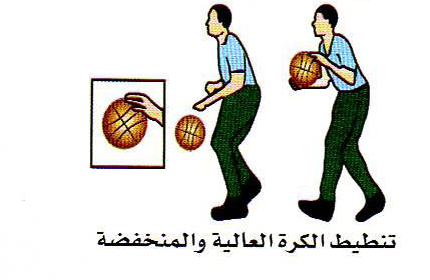 (وقوف) الجري أماماً وجانباً وخلفاً.                             (وقوف) الجري أماماً مع رفع الركبة عالياً.(وقوف) الجري أماماً والوثب عالياً بقدم واحدة.               (وقوف الوضع أماماً مواجهة الزميل تشبيك اليدين ) ثني الذراعين.(وقوف) رفع الذراع أماماً عالياً.                                (وقوف نصفاً) مد الذراع أعلى بالتبادل.(وقوف) الجري ثم الوثب عالياً.                                 ( انبطاح مائل ) ثني الذراعين .ـ التأكد من توفر المتطلب السابقة لهذه الخبرة مع توجيه بعض الأسئلة عن مواصفات الأداء الصحيح والتأكد من تطبيق الطلاب لها ـ قراءة بطاقة المهام الخاصة بالخبرة   ــ الإجابة على استفسارات الطلاب عن محتويات بطاقة المهام  ـ أداء نموذج للخبرة من قبل المعلم أو أحد الطلاب المتميزين ـ البدء بتطبيقها بشكل فردي من قبل الطلاب تحت إشراف المعلم  ـ يقوم المعلم بمتابعة أداء الطلاب ببطاقة المهام ، وتسجيل رأيه إجمالا في أداءهم ، وتقديم التغذية الراجعة المباشرة لهم  ـ يتم تعليم الخبرة من خلال التدرج بتنفيذ الأنشطة التعليمية التالية : ـ       1- تنطيط الكرة من الثبات من المستوى العادي باليد اليمنى .2- التمرين السابق ولكن باليد اليسرى .         3- تنطيط الكرة مع ثني الركبتين كاملاَ باليد اليسرى ثم اليمنى .4- تنطيط الكرة من وضع الجلوس الطويل .    5- تنطيط الكرة من المشي أماماَ ثم  خلفا وجانباَ .6- تنطيط الكرة من الجري أماماَ .               7- تنطيط الكرة في مستويات متعددة.( وقوف ) مرجحة الذراعين أماما ً أسفل أماما ً عاليا ً ( المرجحة العمودية)  - الاغتسال بعد أداء الحصة مباشرة .   - الانصراف إلي الفصل بشكل منظم(وقوف) الجري أماماً وجانباً وخلفاً.                             (وقوف) الجري أماماً مع رفع الركبة عالياً.(وقوف) الجري أماماً والوثب عالياً بقدم واحدة.               (وقوف الوضع أماماً مواجهة الزميل تشبيك اليدين ) ثني الذراعين.(وقوف) رفع الذراع أماماً عالياً.                                (وقوف نصفاً) مد الذراع أعلى بالتبادل.(وقوف) الجري ثم الوثب عالياً.                                 ( انبطاح مائل ) ثني الذراعين .ـ التأكد من توفر المتطلب السابقة لهذه الخبرة مع توجيه بعض الأسئلة عن مواصفات الأداء الصحيح والتأكد من تطبيق الطلاب لها ـ قراءة بطاقة المهام الخاصة بالخبرة   ــ الإجابة على استفسارات الطلاب عن محتويات بطاقة المهام  ـ أداء نموذج للخبرة من قبل المعلم أو أحد الطلاب المتميزين ـ البدء بتطبيقها بشكل فردي من قبل الطلاب تحت إشراف المعلم  ـ يقوم المعلم بمتابعة أداء الطلاب ببطاقة المهام ، وتسجيل رأيه إجمالا في أداءهم ، وتقديم التغذية الراجعة المباشرة لهم  ـ يتم تعليم الخبرة من خلال التدرج بتنفيذ الأنشطة التعليمية التالية : ـ       1- تنطيط الكرة من الثبات من المستوى العادي باليد اليمنى .2- التمرين السابق ولكن باليد اليسرى .         3- تنطيط الكرة مع ثني الركبتين كاملاَ باليد اليسرى ثم اليمنى .4- تنطيط الكرة من وضع الجلوس الطويل .    5- تنطيط الكرة من المشي أماماَ ثم  خلفا وجانباَ .6- تنطيط الكرة من الجري أماماَ .               7- تنطيط الكرة في مستويات متعددة.( وقوف ) مرجحة الذراعين أماما ً أسفل أماما ً عاليا ً ( المرجحة العمودية)  - الاغتسال بعد أداء الحصة مباشرة .   - الانصراف إلي الفصل بشكل منظم(وقوف) الجري أماماً وجانباً وخلفاً.                             (وقوف) الجري أماماً مع رفع الركبة عالياً.(وقوف) الجري أماماً والوثب عالياً بقدم واحدة.               (وقوف الوضع أماماً مواجهة الزميل تشبيك اليدين ) ثني الذراعين.(وقوف) رفع الذراع أماماً عالياً.                                (وقوف نصفاً) مد الذراع أعلى بالتبادل.(وقوف) الجري ثم الوثب عالياً.                                 ( انبطاح مائل ) ثني الذراعين .ـ التأكد من توفر المتطلب السابقة لهذه الخبرة مع توجيه بعض الأسئلة عن مواصفات الأداء الصحيح والتأكد من تطبيق الطلاب لها ـ قراءة بطاقة المهام الخاصة بالخبرة   ــ الإجابة على استفسارات الطلاب عن محتويات بطاقة المهام  ـ أداء نموذج للخبرة من قبل المعلم أو أحد الطلاب المتميزين ـ البدء بتطبيقها بشكل فردي من قبل الطلاب تحت إشراف المعلم  ـ يقوم المعلم بمتابعة أداء الطلاب ببطاقة المهام ، وتسجيل رأيه إجمالا في أداءهم ، وتقديم التغذية الراجعة المباشرة لهم  ـ يتم تعليم الخبرة من خلال التدرج بتنفيذ الأنشطة التعليمية التالية : ـ       1- تنطيط الكرة من الثبات من المستوى العادي باليد اليمنى .2- التمرين السابق ولكن باليد اليسرى .         3- تنطيط الكرة مع ثني الركبتين كاملاَ باليد اليسرى ثم اليمنى .4- تنطيط الكرة من وضع الجلوس الطويل .    5- تنطيط الكرة من المشي أماماَ ثم  خلفا وجانباَ .6- تنطيط الكرة من الجري أماماَ .               7- تنطيط الكرة في مستويات متعددة.( وقوف ) مرجحة الذراعين أماما ً أسفل أماما ً عاليا ً ( المرجحة العمودية)  - الاغتسال بعد أداء الحصة مباشرة .   - الانصراف إلي الفصل بشكل منظم(وقوف) الجري أماماً وجانباً وخلفاً.                             (وقوف) الجري أماماً مع رفع الركبة عالياً.(وقوف) الجري أماماً والوثب عالياً بقدم واحدة.               (وقوف الوضع أماماً مواجهة الزميل تشبيك اليدين ) ثني الذراعين.(وقوف) رفع الذراع أماماً عالياً.                                (وقوف نصفاً) مد الذراع أعلى بالتبادل.(وقوف) الجري ثم الوثب عالياً.                                 ( انبطاح مائل ) ثني الذراعين .ـ التأكد من توفر المتطلب السابقة لهذه الخبرة مع توجيه بعض الأسئلة عن مواصفات الأداء الصحيح والتأكد من تطبيق الطلاب لها ـ قراءة بطاقة المهام الخاصة بالخبرة   ــ الإجابة على استفسارات الطلاب عن محتويات بطاقة المهام  ـ أداء نموذج للخبرة من قبل المعلم أو أحد الطلاب المتميزين ـ البدء بتطبيقها بشكل فردي من قبل الطلاب تحت إشراف المعلم  ـ يقوم المعلم بمتابعة أداء الطلاب ببطاقة المهام ، وتسجيل رأيه إجمالا في أداءهم ، وتقديم التغذية الراجعة المباشرة لهم  ـ يتم تعليم الخبرة من خلال التدرج بتنفيذ الأنشطة التعليمية التالية : ـ       1- تنطيط الكرة من الثبات من المستوى العادي باليد اليمنى .2- التمرين السابق ولكن باليد اليسرى .         3- تنطيط الكرة مع ثني الركبتين كاملاَ باليد اليسرى ثم اليمنى .4- تنطيط الكرة من وضع الجلوس الطويل .    5- تنطيط الكرة من المشي أماماَ ثم  خلفا وجانباَ .6- تنطيط الكرة من الجري أماماَ .               7- تنطيط الكرة في مستويات متعددة.( وقوف ) مرجحة الذراعين أماما ً أسفل أماما ً عاليا ً ( المرجحة العمودية)  - الاغتسال بعد أداء الحصة مباشرة .   - الانصراف إلي الفصل بشكل منظم(وقوف) الجري أماماً وجانباً وخلفاً.                             (وقوف) الجري أماماً مع رفع الركبة عالياً.(وقوف) الجري أماماً والوثب عالياً بقدم واحدة.               (وقوف الوضع أماماً مواجهة الزميل تشبيك اليدين ) ثني الذراعين.(وقوف) رفع الذراع أماماً عالياً.                                (وقوف نصفاً) مد الذراع أعلى بالتبادل.(وقوف) الجري ثم الوثب عالياً.                                 ( انبطاح مائل ) ثني الذراعين .ـ التأكد من توفر المتطلب السابقة لهذه الخبرة مع توجيه بعض الأسئلة عن مواصفات الأداء الصحيح والتأكد من تطبيق الطلاب لها ـ قراءة بطاقة المهام الخاصة بالخبرة   ــ الإجابة على استفسارات الطلاب عن محتويات بطاقة المهام  ـ أداء نموذج للخبرة من قبل المعلم أو أحد الطلاب المتميزين ـ البدء بتطبيقها بشكل فردي من قبل الطلاب تحت إشراف المعلم  ـ يقوم المعلم بمتابعة أداء الطلاب ببطاقة المهام ، وتسجيل رأيه إجمالا في أداءهم ، وتقديم التغذية الراجعة المباشرة لهم  ـ يتم تعليم الخبرة من خلال التدرج بتنفيذ الأنشطة التعليمية التالية : ـ       1- تنطيط الكرة من الثبات من المستوى العادي باليد اليمنى .2- التمرين السابق ولكن باليد اليسرى .         3- تنطيط الكرة مع ثني الركبتين كاملاَ باليد اليسرى ثم اليمنى .4- تنطيط الكرة من وضع الجلوس الطويل .    5- تنطيط الكرة من المشي أماماَ ثم  خلفا وجانباَ .6- تنطيط الكرة من الجري أماماَ .               7- تنطيط الكرة في مستويات متعددة.( وقوف ) مرجحة الذراعين أماما ً أسفل أماما ً عاليا ً ( المرجحة العمودية)  - الاغتسال بعد أداء الحصة مباشرة .   - الانصراف إلي الفصل بشكل منظم(وقوف) الجري أماماً وجانباً وخلفاً.                             (وقوف) الجري أماماً مع رفع الركبة عالياً.(وقوف) الجري أماماً والوثب عالياً بقدم واحدة.               (وقوف الوضع أماماً مواجهة الزميل تشبيك اليدين ) ثني الذراعين.(وقوف) رفع الذراع أماماً عالياً.                                (وقوف نصفاً) مد الذراع أعلى بالتبادل.(وقوف) الجري ثم الوثب عالياً.                                 ( انبطاح مائل ) ثني الذراعين .ـ التأكد من توفر المتطلب السابقة لهذه الخبرة مع توجيه بعض الأسئلة عن مواصفات الأداء الصحيح والتأكد من تطبيق الطلاب لها ـ قراءة بطاقة المهام الخاصة بالخبرة   ــ الإجابة على استفسارات الطلاب عن محتويات بطاقة المهام  ـ أداء نموذج للخبرة من قبل المعلم أو أحد الطلاب المتميزين ـ البدء بتطبيقها بشكل فردي من قبل الطلاب تحت إشراف المعلم  ـ يقوم المعلم بمتابعة أداء الطلاب ببطاقة المهام ، وتسجيل رأيه إجمالا في أداءهم ، وتقديم التغذية الراجعة المباشرة لهم  ـ يتم تعليم الخبرة من خلال التدرج بتنفيذ الأنشطة التعليمية التالية : ـ       1- تنطيط الكرة من الثبات من المستوى العادي باليد اليمنى .2- التمرين السابق ولكن باليد اليسرى .         3- تنطيط الكرة مع ثني الركبتين كاملاَ باليد اليسرى ثم اليمنى .4- تنطيط الكرة من وضع الجلوس الطويل .    5- تنطيط الكرة من المشي أماماَ ثم  خلفا وجانباَ .6- تنطيط الكرة من الجري أماماَ .               7- تنطيط الكرة في مستويات متعددة.( وقوف ) مرجحة الذراعين أماما ً أسفل أماما ً عاليا ً ( المرجحة العمودية)  - الاغتسال بعد أداء الحصة مباشرة .   - الانصراف إلي الفصل بشكل منظم(وقوف) الجري أماماً وجانباً وخلفاً.                             (وقوف) الجري أماماً مع رفع الركبة عالياً.(وقوف) الجري أماماً والوثب عالياً بقدم واحدة.               (وقوف الوضع أماماً مواجهة الزميل تشبيك اليدين ) ثني الذراعين.(وقوف) رفع الذراع أماماً عالياً.                                (وقوف نصفاً) مد الذراع أعلى بالتبادل.(وقوف) الجري ثم الوثب عالياً.                                 ( انبطاح مائل ) ثني الذراعين .ـ التأكد من توفر المتطلب السابقة لهذه الخبرة مع توجيه بعض الأسئلة عن مواصفات الأداء الصحيح والتأكد من تطبيق الطلاب لها ـ قراءة بطاقة المهام الخاصة بالخبرة   ــ الإجابة على استفسارات الطلاب عن محتويات بطاقة المهام  ـ أداء نموذج للخبرة من قبل المعلم أو أحد الطلاب المتميزين ـ البدء بتطبيقها بشكل فردي من قبل الطلاب تحت إشراف المعلم  ـ يقوم المعلم بمتابعة أداء الطلاب ببطاقة المهام ، وتسجيل رأيه إجمالا في أداءهم ، وتقديم التغذية الراجعة المباشرة لهم  ـ يتم تعليم الخبرة من خلال التدرج بتنفيذ الأنشطة التعليمية التالية : ـ       1- تنطيط الكرة من الثبات من المستوى العادي باليد اليمنى .2- التمرين السابق ولكن باليد اليسرى .         3- تنطيط الكرة مع ثني الركبتين كاملاَ باليد اليسرى ثم اليمنى .4- تنطيط الكرة من وضع الجلوس الطويل .    5- تنطيط الكرة من المشي أماماَ ثم  خلفا وجانباَ .6- تنطيط الكرة من الجري أماماَ .               7- تنطيط الكرة في مستويات متعددة.( وقوف ) مرجحة الذراعين أماما ً أسفل أماما ً عاليا ً ( المرجحة العمودية)  - الاغتسال بعد أداء الحصة مباشرة .   - الانصراف إلي الفصل بشكل منظم(وقوف) الجري أماماً وجانباً وخلفاً.                             (وقوف) الجري أماماً مع رفع الركبة عالياً.(وقوف) الجري أماماً والوثب عالياً بقدم واحدة.               (وقوف الوضع أماماً مواجهة الزميل تشبيك اليدين ) ثني الذراعين.(وقوف) رفع الذراع أماماً عالياً.                                (وقوف نصفاً) مد الذراع أعلى بالتبادل.(وقوف) الجري ثم الوثب عالياً.                                 ( انبطاح مائل ) ثني الذراعين .ـ التأكد من توفر المتطلب السابقة لهذه الخبرة مع توجيه بعض الأسئلة عن مواصفات الأداء الصحيح والتأكد من تطبيق الطلاب لها ـ قراءة بطاقة المهام الخاصة بالخبرة   ــ الإجابة على استفسارات الطلاب عن محتويات بطاقة المهام  ـ أداء نموذج للخبرة من قبل المعلم أو أحد الطلاب المتميزين ـ البدء بتطبيقها بشكل فردي من قبل الطلاب تحت إشراف المعلم  ـ يقوم المعلم بمتابعة أداء الطلاب ببطاقة المهام ، وتسجيل رأيه إجمالا في أداءهم ، وتقديم التغذية الراجعة المباشرة لهم  ـ يتم تعليم الخبرة من خلال التدرج بتنفيذ الأنشطة التعليمية التالية : ـ       1- تنطيط الكرة من الثبات من المستوى العادي باليد اليمنى .2- التمرين السابق ولكن باليد اليسرى .         3- تنطيط الكرة مع ثني الركبتين كاملاَ باليد اليسرى ثم اليمنى .4- تنطيط الكرة من وضع الجلوس الطويل .    5- تنطيط الكرة من المشي أماماَ ثم  خلفا وجانباَ .6- تنطيط الكرة من الجري أماماَ .               7- تنطيط الكرة في مستويات متعددة.( وقوف ) مرجحة الذراعين أماما ً أسفل أماما ً عاليا ً ( المرجحة العمودية)  - الاغتسال بعد أداء الحصة مباشرة .   - الانصراف إلي الفصل بشكل منظم(وقوف) الجري أماماً وجانباً وخلفاً.                             (وقوف) الجري أماماً مع رفع الركبة عالياً.(وقوف) الجري أماماً والوثب عالياً بقدم واحدة.               (وقوف الوضع أماماً مواجهة الزميل تشبيك اليدين ) ثني الذراعين.(وقوف) رفع الذراع أماماً عالياً.                                (وقوف نصفاً) مد الذراع أعلى بالتبادل.(وقوف) الجري ثم الوثب عالياً.                                 ( انبطاح مائل ) ثني الذراعين .ـ التأكد من توفر المتطلب السابقة لهذه الخبرة مع توجيه بعض الأسئلة عن مواصفات الأداء الصحيح والتأكد من تطبيق الطلاب لها ـ قراءة بطاقة المهام الخاصة بالخبرة   ــ الإجابة على استفسارات الطلاب عن محتويات بطاقة المهام  ـ أداء نموذج للخبرة من قبل المعلم أو أحد الطلاب المتميزين ـ البدء بتطبيقها بشكل فردي من قبل الطلاب تحت إشراف المعلم  ـ يقوم المعلم بمتابعة أداء الطلاب ببطاقة المهام ، وتسجيل رأيه إجمالا في أداءهم ، وتقديم التغذية الراجعة المباشرة لهم  ـ يتم تعليم الخبرة من خلال التدرج بتنفيذ الأنشطة التعليمية التالية : ـ       1- تنطيط الكرة من الثبات من المستوى العادي باليد اليمنى .2- التمرين السابق ولكن باليد اليسرى .         3- تنطيط الكرة مع ثني الركبتين كاملاَ باليد اليسرى ثم اليمنى .4- تنطيط الكرة من وضع الجلوس الطويل .    5- تنطيط الكرة من المشي أماماَ ثم  خلفا وجانباَ .6- تنطيط الكرة من الجري أماماَ .               7- تنطيط الكرة في مستويات متعددة.( وقوف ) مرجحة الذراعين أماما ً أسفل أماما ً عاليا ً ( المرجحة العمودية)  - الاغتسال بعد أداء الحصة مباشرة .   - الانصراف إلي الفصل بشكل منظم(وقوف) الجري أماماً وجانباً وخلفاً.                             (وقوف) الجري أماماً مع رفع الركبة عالياً.(وقوف) الجري أماماً والوثب عالياً بقدم واحدة.               (وقوف الوضع أماماً مواجهة الزميل تشبيك اليدين ) ثني الذراعين.(وقوف) رفع الذراع أماماً عالياً.                                (وقوف نصفاً) مد الذراع أعلى بالتبادل.(وقوف) الجري ثم الوثب عالياً.                                 ( انبطاح مائل ) ثني الذراعين .ـ التأكد من توفر المتطلب السابقة لهذه الخبرة مع توجيه بعض الأسئلة عن مواصفات الأداء الصحيح والتأكد من تطبيق الطلاب لها ـ قراءة بطاقة المهام الخاصة بالخبرة   ــ الإجابة على استفسارات الطلاب عن محتويات بطاقة المهام  ـ أداء نموذج للخبرة من قبل المعلم أو أحد الطلاب المتميزين ـ البدء بتطبيقها بشكل فردي من قبل الطلاب تحت إشراف المعلم  ـ يقوم المعلم بمتابعة أداء الطلاب ببطاقة المهام ، وتسجيل رأيه إجمالا في أداءهم ، وتقديم التغذية الراجعة المباشرة لهم  ـ يتم تعليم الخبرة من خلال التدرج بتنفيذ الأنشطة التعليمية التالية : ـ       1- تنطيط الكرة من الثبات من المستوى العادي باليد اليمنى .2- التمرين السابق ولكن باليد اليسرى .         3- تنطيط الكرة مع ثني الركبتين كاملاَ باليد اليسرى ثم اليمنى .4- تنطيط الكرة من وضع الجلوس الطويل .    5- تنطيط الكرة من المشي أماماَ ثم  خلفا وجانباَ .6- تنطيط الكرة من الجري أماماَ .               7- تنطيط الكرة في مستويات متعددة.( وقوف ) مرجحة الذراعين أماما ً أسفل أماما ً عاليا ً ( المرجحة العمودية)  - الاغتسال بعد أداء الحصة مباشرة .   - الانصراف إلي الفصل بشكل منظم(وقوف) الجري أماماً وجانباً وخلفاً.                             (وقوف) الجري أماماً مع رفع الركبة عالياً.(وقوف) الجري أماماً والوثب عالياً بقدم واحدة.               (وقوف الوضع أماماً مواجهة الزميل تشبيك اليدين ) ثني الذراعين.(وقوف) رفع الذراع أماماً عالياً.                                (وقوف نصفاً) مد الذراع أعلى بالتبادل.(وقوف) الجري ثم الوثب عالياً.                                 ( انبطاح مائل ) ثني الذراعين .ـ التأكد من توفر المتطلب السابقة لهذه الخبرة مع توجيه بعض الأسئلة عن مواصفات الأداء الصحيح والتأكد من تطبيق الطلاب لها ـ قراءة بطاقة المهام الخاصة بالخبرة   ــ الإجابة على استفسارات الطلاب عن محتويات بطاقة المهام  ـ أداء نموذج للخبرة من قبل المعلم أو أحد الطلاب المتميزين ـ البدء بتطبيقها بشكل فردي من قبل الطلاب تحت إشراف المعلم  ـ يقوم المعلم بمتابعة أداء الطلاب ببطاقة المهام ، وتسجيل رأيه إجمالا في أداءهم ، وتقديم التغذية الراجعة المباشرة لهم  ـ يتم تعليم الخبرة من خلال التدرج بتنفيذ الأنشطة التعليمية التالية : ـ       1- تنطيط الكرة من الثبات من المستوى العادي باليد اليمنى .2- التمرين السابق ولكن باليد اليسرى .         3- تنطيط الكرة مع ثني الركبتين كاملاَ باليد اليسرى ثم اليمنى .4- تنطيط الكرة من وضع الجلوس الطويل .    5- تنطيط الكرة من المشي أماماَ ثم  خلفا وجانباَ .6- تنطيط الكرة من الجري أماماَ .               7- تنطيط الكرة في مستويات متعددة.( وقوف ) مرجحة الذراعين أماما ً أسفل أماما ً عاليا ً ( المرجحة العمودية)  - الاغتسال بعد أداء الحصة مباشرة .   - الانصراف إلي الفصل بشكل منظم(وقوف) الجري أماماً وجانباً وخلفاً.                             (وقوف) الجري أماماً مع رفع الركبة عالياً.(وقوف) الجري أماماً والوثب عالياً بقدم واحدة.               (وقوف الوضع أماماً مواجهة الزميل تشبيك اليدين ) ثني الذراعين.(وقوف) رفع الذراع أماماً عالياً.                                (وقوف نصفاً) مد الذراع أعلى بالتبادل.(وقوف) الجري ثم الوثب عالياً.                                 ( انبطاح مائل ) ثني الذراعين .ـ التأكد من توفر المتطلب السابقة لهذه الخبرة مع توجيه بعض الأسئلة عن مواصفات الأداء الصحيح والتأكد من تطبيق الطلاب لها ـ قراءة بطاقة المهام الخاصة بالخبرة   ــ الإجابة على استفسارات الطلاب عن محتويات بطاقة المهام  ـ أداء نموذج للخبرة من قبل المعلم أو أحد الطلاب المتميزين ـ البدء بتطبيقها بشكل فردي من قبل الطلاب تحت إشراف المعلم  ـ يقوم المعلم بمتابعة أداء الطلاب ببطاقة المهام ، وتسجيل رأيه إجمالا في أداءهم ، وتقديم التغذية الراجعة المباشرة لهم  ـ يتم تعليم الخبرة من خلال التدرج بتنفيذ الأنشطة التعليمية التالية : ـ       1- تنطيط الكرة من الثبات من المستوى العادي باليد اليمنى .2- التمرين السابق ولكن باليد اليسرى .         3- تنطيط الكرة مع ثني الركبتين كاملاَ باليد اليسرى ثم اليمنى .4- تنطيط الكرة من وضع الجلوس الطويل .    5- تنطيط الكرة من المشي أماماَ ثم  خلفا وجانباَ .6- تنطيط الكرة من الجري أماماَ .               7- تنطيط الكرة في مستويات متعددة.( وقوف ) مرجحة الذراعين أماما ً أسفل أماما ً عاليا ً ( المرجحة العمودية)  - الاغتسال بعد أداء الحصة مباشرة .   - الانصراف إلي الفصل بشكل منظم(وقوف) الجري أماماً وجانباً وخلفاً.                             (وقوف) الجري أماماً مع رفع الركبة عالياً.(وقوف) الجري أماماً والوثب عالياً بقدم واحدة.               (وقوف الوضع أماماً مواجهة الزميل تشبيك اليدين ) ثني الذراعين.(وقوف) رفع الذراع أماماً عالياً.                                (وقوف نصفاً) مد الذراع أعلى بالتبادل.(وقوف) الجري ثم الوثب عالياً.                                 ( انبطاح مائل ) ثني الذراعين .ـ التأكد من توفر المتطلب السابقة لهذه الخبرة مع توجيه بعض الأسئلة عن مواصفات الأداء الصحيح والتأكد من تطبيق الطلاب لها ـ قراءة بطاقة المهام الخاصة بالخبرة   ــ الإجابة على استفسارات الطلاب عن محتويات بطاقة المهام  ـ أداء نموذج للخبرة من قبل المعلم أو أحد الطلاب المتميزين ـ البدء بتطبيقها بشكل فردي من قبل الطلاب تحت إشراف المعلم  ـ يقوم المعلم بمتابعة أداء الطلاب ببطاقة المهام ، وتسجيل رأيه إجمالا في أداءهم ، وتقديم التغذية الراجعة المباشرة لهم  ـ يتم تعليم الخبرة من خلال التدرج بتنفيذ الأنشطة التعليمية التالية : ـ       1- تنطيط الكرة من الثبات من المستوى العادي باليد اليمنى .2- التمرين السابق ولكن باليد اليسرى .         3- تنطيط الكرة مع ثني الركبتين كاملاَ باليد اليسرى ثم اليمنى .4- تنطيط الكرة من وضع الجلوس الطويل .    5- تنطيط الكرة من المشي أماماَ ثم  خلفا وجانباَ .6- تنطيط الكرة من الجري أماماَ .               7- تنطيط الكرة في مستويات متعددة.( وقوف ) مرجحة الذراعين أماما ً أسفل أماما ً عاليا ً ( المرجحة العمودية)  - الاغتسال بعد أداء الحصة مباشرة .   - الانصراف إلي الفصل بشكل منظم(وقوف) الجري أماماً وجانباً وخلفاً.                             (وقوف) الجري أماماً مع رفع الركبة عالياً.(وقوف) الجري أماماً والوثب عالياً بقدم واحدة.               (وقوف الوضع أماماً مواجهة الزميل تشبيك اليدين ) ثني الذراعين.(وقوف) رفع الذراع أماماً عالياً.                                (وقوف نصفاً) مد الذراع أعلى بالتبادل.(وقوف) الجري ثم الوثب عالياً.                                 ( انبطاح مائل ) ثني الذراعين .ـ التأكد من توفر المتطلب السابقة لهذه الخبرة مع توجيه بعض الأسئلة عن مواصفات الأداء الصحيح والتأكد من تطبيق الطلاب لها ـ قراءة بطاقة المهام الخاصة بالخبرة   ــ الإجابة على استفسارات الطلاب عن محتويات بطاقة المهام  ـ أداء نموذج للخبرة من قبل المعلم أو أحد الطلاب المتميزين ـ البدء بتطبيقها بشكل فردي من قبل الطلاب تحت إشراف المعلم  ـ يقوم المعلم بمتابعة أداء الطلاب ببطاقة المهام ، وتسجيل رأيه إجمالا في أداءهم ، وتقديم التغذية الراجعة المباشرة لهم  ـ يتم تعليم الخبرة من خلال التدرج بتنفيذ الأنشطة التعليمية التالية : ـ       1- تنطيط الكرة من الثبات من المستوى العادي باليد اليمنى .2- التمرين السابق ولكن باليد اليسرى .         3- تنطيط الكرة مع ثني الركبتين كاملاَ باليد اليسرى ثم اليمنى .4- تنطيط الكرة من وضع الجلوس الطويل .    5- تنطيط الكرة من المشي أماماَ ثم  خلفا وجانباَ .6- تنطيط الكرة من الجري أماماَ .               7- تنطيط الكرة في مستويات متعددة.( وقوف ) مرجحة الذراعين أماما ً أسفل أماما ً عاليا ً ( المرجحة العمودية)  - الاغتسال بعد أداء الحصة مباشرة .   - الانصراف إلي الفصل بشكل منظم(وقوف) الجري أماماً وجانباً وخلفاً.                             (وقوف) الجري أماماً مع رفع الركبة عالياً.(وقوف) الجري أماماً والوثب عالياً بقدم واحدة.               (وقوف الوضع أماماً مواجهة الزميل تشبيك اليدين ) ثني الذراعين.(وقوف) رفع الذراع أماماً عالياً.                                (وقوف نصفاً) مد الذراع أعلى بالتبادل.(وقوف) الجري ثم الوثب عالياً.                                 ( انبطاح مائل ) ثني الذراعين .ـ التأكد من توفر المتطلب السابقة لهذه الخبرة مع توجيه بعض الأسئلة عن مواصفات الأداء الصحيح والتأكد من تطبيق الطلاب لها ـ قراءة بطاقة المهام الخاصة بالخبرة   ــ الإجابة على استفسارات الطلاب عن محتويات بطاقة المهام  ـ أداء نموذج للخبرة من قبل المعلم أو أحد الطلاب المتميزين ـ البدء بتطبيقها بشكل فردي من قبل الطلاب تحت إشراف المعلم  ـ يقوم المعلم بمتابعة أداء الطلاب ببطاقة المهام ، وتسجيل رأيه إجمالا في أداءهم ، وتقديم التغذية الراجعة المباشرة لهم  ـ يتم تعليم الخبرة من خلال التدرج بتنفيذ الأنشطة التعليمية التالية : ـ       1- تنطيط الكرة من الثبات من المستوى العادي باليد اليمنى .2- التمرين السابق ولكن باليد اليسرى .         3- تنطيط الكرة مع ثني الركبتين كاملاَ باليد اليسرى ثم اليمنى .4- تنطيط الكرة من وضع الجلوس الطويل .    5- تنطيط الكرة من المشي أماماَ ثم  خلفا وجانباَ .6- تنطيط الكرة من الجري أماماَ .               7- تنطيط الكرة في مستويات متعددة.( وقوف ) مرجحة الذراعين أماما ً أسفل أماما ً عاليا ً ( المرجحة العمودية)  - الاغتسال بعد أداء الحصة مباشرة .   - الانصراف إلي الفصل بشكل منظم(وقوف) الجري أماماً وجانباً وخلفاً.                             (وقوف) الجري أماماً مع رفع الركبة عالياً.(وقوف) الجري أماماً والوثب عالياً بقدم واحدة.               (وقوف الوضع أماماً مواجهة الزميل تشبيك اليدين ) ثني الذراعين.(وقوف) رفع الذراع أماماً عالياً.                                (وقوف نصفاً) مد الذراع أعلى بالتبادل.(وقوف) الجري ثم الوثب عالياً.                                 ( انبطاح مائل ) ثني الذراعين .ـ التأكد من توفر المتطلب السابقة لهذه الخبرة مع توجيه بعض الأسئلة عن مواصفات الأداء الصحيح والتأكد من تطبيق الطلاب لها ـ قراءة بطاقة المهام الخاصة بالخبرة   ــ الإجابة على استفسارات الطلاب عن محتويات بطاقة المهام  ـ أداء نموذج للخبرة من قبل المعلم أو أحد الطلاب المتميزين ـ البدء بتطبيقها بشكل فردي من قبل الطلاب تحت إشراف المعلم  ـ يقوم المعلم بمتابعة أداء الطلاب ببطاقة المهام ، وتسجيل رأيه إجمالا في أداءهم ، وتقديم التغذية الراجعة المباشرة لهم  ـ يتم تعليم الخبرة من خلال التدرج بتنفيذ الأنشطة التعليمية التالية : ـ       1- تنطيط الكرة من الثبات من المستوى العادي باليد اليمنى .2- التمرين السابق ولكن باليد اليسرى .         3- تنطيط الكرة مع ثني الركبتين كاملاَ باليد اليسرى ثم اليمنى .4- تنطيط الكرة من وضع الجلوس الطويل .    5- تنطيط الكرة من المشي أماماَ ثم  خلفا وجانباَ .6- تنطيط الكرة من الجري أماماَ .               7- تنطيط الكرة في مستويات متعددة.( وقوف ) مرجحة الذراعين أماما ً أسفل أماما ً عاليا ً ( المرجحة العمودية)  - الاغتسال بعد أداء الحصة مباشرة .   - الانصراف إلي الفصل بشكل منظم(وقوف) الجري أماماً وجانباً وخلفاً.                             (وقوف) الجري أماماً مع رفع الركبة عالياً.(وقوف) الجري أماماً والوثب عالياً بقدم واحدة.               (وقوف الوضع أماماً مواجهة الزميل تشبيك اليدين ) ثني الذراعين.(وقوف) رفع الذراع أماماً عالياً.                                (وقوف نصفاً) مد الذراع أعلى بالتبادل.(وقوف) الجري ثم الوثب عالياً.                                 ( انبطاح مائل ) ثني الذراعين .ـ التأكد من توفر المتطلب السابقة لهذه الخبرة مع توجيه بعض الأسئلة عن مواصفات الأداء الصحيح والتأكد من تطبيق الطلاب لها ـ قراءة بطاقة المهام الخاصة بالخبرة   ــ الإجابة على استفسارات الطلاب عن محتويات بطاقة المهام  ـ أداء نموذج للخبرة من قبل المعلم أو أحد الطلاب المتميزين ـ البدء بتطبيقها بشكل فردي من قبل الطلاب تحت إشراف المعلم  ـ يقوم المعلم بمتابعة أداء الطلاب ببطاقة المهام ، وتسجيل رأيه إجمالا في أداءهم ، وتقديم التغذية الراجعة المباشرة لهم  ـ يتم تعليم الخبرة من خلال التدرج بتنفيذ الأنشطة التعليمية التالية : ـ       1- تنطيط الكرة من الثبات من المستوى العادي باليد اليمنى .2- التمرين السابق ولكن باليد اليسرى .         3- تنطيط الكرة مع ثني الركبتين كاملاَ باليد اليسرى ثم اليمنى .4- تنطيط الكرة من وضع الجلوس الطويل .    5- تنطيط الكرة من المشي أماماَ ثم  خلفا وجانباَ .6- تنطيط الكرة من الجري أماماَ .               7- تنطيط الكرة في مستويات متعددة.( وقوف ) مرجحة الذراعين أماما ً أسفل أماما ً عاليا ً ( المرجحة العمودية)  - الاغتسال بعد أداء الحصة مباشرة .   - الانصراف إلي الفصل بشكل منظم(وقوف) الجري أماماً وجانباً وخلفاً.                             (وقوف) الجري أماماً مع رفع الركبة عالياً.(وقوف) الجري أماماً والوثب عالياً بقدم واحدة.               (وقوف الوضع أماماً مواجهة الزميل تشبيك اليدين ) ثني الذراعين.(وقوف) رفع الذراع أماماً عالياً.                                (وقوف نصفاً) مد الذراع أعلى بالتبادل.(وقوف) الجري ثم الوثب عالياً.                                 ( انبطاح مائل ) ثني الذراعين .ـ التأكد من توفر المتطلب السابقة لهذه الخبرة مع توجيه بعض الأسئلة عن مواصفات الأداء الصحيح والتأكد من تطبيق الطلاب لها ـ قراءة بطاقة المهام الخاصة بالخبرة   ــ الإجابة على استفسارات الطلاب عن محتويات بطاقة المهام  ـ أداء نموذج للخبرة من قبل المعلم أو أحد الطلاب المتميزين ـ البدء بتطبيقها بشكل فردي من قبل الطلاب تحت إشراف المعلم  ـ يقوم المعلم بمتابعة أداء الطلاب ببطاقة المهام ، وتسجيل رأيه إجمالا في أداءهم ، وتقديم التغذية الراجعة المباشرة لهم  ـ يتم تعليم الخبرة من خلال التدرج بتنفيذ الأنشطة التعليمية التالية : ـ       1- تنطيط الكرة من الثبات من المستوى العادي باليد اليمنى .2- التمرين السابق ولكن باليد اليسرى .         3- تنطيط الكرة مع ثني الركبتين كاملاَ باليد اليسرى ثم اليمنى .4- تنطيط الكرة من وضع الجلوس الطويل .    5- تنطيط الكرة من المشي أماماَ ثم  خلفا وجانباَ .6- تنطيط الكرة من الجري أماماَ .               7- تنطيط الكرة في مستويات متعددة.( وقوف ) مرجحة الذراعين أماما ً أسفل أماما ً عاليا ً ( المرجحة العمودية)  - الاغتسال بعد أداء الحصة مباشرة .   - الانصراف إلي الفصل بشكل منظم(وقوف) الجري أماماً وجانباً وخلفاً.                             (وقوف) الجري أماماً مع رفع الركبة عالياً.(وقوف) الجري أماماً والوثب عالياً بقدم واحدة.               (وقوف الوضع أماماً مواجهة الزميل تشبيك اليدين ) ثني الذراعين.(وقوف) رفع الذراع أماماً عالياً.                                (وقوف نصفاً) مد الذراع أعلى بالتبادل.(وقوف) الجري ثم الوثب عالياً.                                 ( انبطاح مائل ) ثني الذراعين .ـ التأكد من توفر المتطلب السابقة لهذه الخبرة مع توجيه بعض الأسئلة عن مواصفات الأداء الصحيح والتأكد من تطبيق الطلاب لها ـ قراءة بطاقة المهام الخاصة بالخبرة   ــ الإجابة على استفسارات الطلاب عن محتويات بطاقة المهام  ـ أداء نموذج للخبرة من قبل المعلم أو أحد الطلاب المتميزين ـ البدء بتطبيقها بشكل فردي من قبل الطلاب تحت إشراف المعلم  ـ يقوم المعلم بمتابعة أداء الطلاب ببطاقة المهام ، وتسجيل رأيه إجمالا في أداءهم ، وتقديم التغذية الراجعة المباشرة لهم  ـ يتم تعليم الخبرة من خلال التدرج بتنفيذ الأنشطة التعليمية التالية : ـ       1- تنطيط الكرة من الثبات من المستوى العادي باليد اليمنى .2- التمرين السابق ولكن باليد اليسرى .         3- تنطيط الكرة مع ثني الركبتين كاملاَ باليد اليسرى ثم اليمنى .4- تنطيط الكرة من وضع الجلوس الطويل .    5- تنطيط الكرة من المشي أماماَ ثم  خلفا وجانباَ .6- تنطيط الكرة من الجري أماماَ .               7- تنطيط الكرة في مستويات متعددة.( وقوف ) مرجحة الذراعين أماما ً أسفل أماما ً عاليا ً ( المرجحة العمودية)  - الاغتسال بعد أداء الحصة مباشرة .   - الانصراف إلي الفصل بشكل منظم(وقوف) الجري أماماً وجانباً وخلفاً.                             (وقوف) الجري أماماً مع رفع الركبة عالياً.(وقوف) الجري أماماً والوثب عالياً بقدم واحدة.               (وقوف الوضع أماماً مواجهة الزميل تشبيك اليدين ) ثني الذراعين.(وقوف) رفع الذراع أماماً عالياً.                                (وقوف نصفاً) مد الذراع أعلى بالتبادل.(وقوف) الجري ثم الوثب عالياً.                                 ( انبطاح مائل ) ثني الذراعين .ـ التأكد من توفر المتطلب السابقة لهذه الخبرة مع توجيه بعض الأسئلة عن مواصفات الأداء الصحيح والتأكد من تطبيق الطلاب لها ـ قراءة بطاقة المهام الخاصة بالخبرة   ــ الإجابة على استفسارات الطلاب عن محتويات بطاقة المهام  ـ أداء نموذج للخبرة من قبل المعلم أو أحد الطلاب المتميزين ـ البدء بتطبيقها بشكل فردي من قبل الطلاب تحت إشراف المعلم  ـ يقوم المعلم بمتابعة أداء الطلاب ببطاقة المهام ، وتسجيل رأيه إجمالا في أداءهم ، وتقديم التغذية الراجعة المباشرة لهم  ـ يتم تعليم الخبرة من خلال التدرج بتنفيذ الأنشطة التعليمية التالية : ـ       1- تنطيط الكرة من الثبات من المستوى العادي باليد اليمنى .2- التمرين السابق ولكن باليد اليسرى .         3- تنطيط الكرة مع ثني الركبتين كاملاَ باليد اليسرى ثم اليمنى .4- تنطيط الكرة من وضع الجلوس الطويل .    5- تنطيط الكرة من المشي أماماَ ثم  خلفا وجانباَ .6- تنطيط الكرة من الجري أماماَ .               7- تنطيط الكرة في مستويات متعددة.( وقوف ) مرجحة الذراعين أماما ً أسفل أماما ً عاليا ً ( المرجحة العمودية)  - الاغتسال بعد أداء الحصة مباشرة .   - الانصراف إلي الفصل بشكل منظم(وقوف) الجري أماماً وجانباً وخلفاً.                             (وقوف) الجري أماماً مع رفع الركبة عالياً.(وقوف) الجري أماماً والوثب عالياً بقدم واحدة.               (وقوف الوضع أماماً مواجهة الزميل تشبيك اليدين ) ثني الذراعين.(وقوف) رفع الذراع أماماً عالياً.                                (وقوف نصفاً) مد الذراع أعلى بالتبادل.(وقوف) الجري ثم الوثب عالياً.                                 ( انبطاح مائل ) ثني الذراعين .ـ التأكد من توفر المتطلب السابقة لهذه الخبرة مع توجيه بعض الأسئلة عن مواصفات الأداء الصحيح والتأكد من تطبيق الطلاب لها ـ قراءة بطاقة المهام الخاصة بالخبرة   ــ الإجابة على استفسارات الطلاب عن محتويات بطاقة المهام  ـ أداء نموذج للخبرة من قبل المعلم أو أحد الطلاب المتميزين ـ البدء بتطبيقها بشكل فردي من قبل الطلاب تحت إشراف المعلم  ـ يقوم المعلم بمتابعة أداء الطلاب ببطاقة المهام ، وتسجيل رأيه إجمالا في أداءهم ، وتقديم التغذية الراجعة المباشرة لهم  ـ يتم تعليم الخبرة من خلال التدرج بتنفيذ الأنشطة التعليمية التالية : ـ       1- تنطيط الكرة من الثبات من المستوى العادي باليد اليمنى .2- التمرين السابق ولكن باليد اليسرى .         3- تنطيط الكرة مع ثني الركبتين كاملاَ باليد اليسرى ثم اليمنى .4- تنطيط الكرة من وضع الجلوس الطويل .    5- تنطيط الكرة من المشي أماماَ ثم  خلفا وجانباَ .6- تنطيط الكرة من الجري أماماَ .               7- تنطيط الكرة في مستويات متعددة.( وقوف ) مرجحة الذراعين أماما ً أسفل أماما ً عاليا ً ( المرجحة العمودية)  - الاغتسال بعد أداء الحصة مباشرة .   - الانصراف إلي الفصل بشكل منظم(وقوف) الجري أماماً وجانباً وخلفاً.                             (وقوف) الجري أماماً مع رفع الركبة عالياً.(وقوف) الجري أماماً والوثب عالياً بقدم واحدة.               (وقوف الوضع أماماً مواجهة الزميل تشبيك اليدين ) ثني الذراعين.(وقوف) رفع الذراع أماماً عالياً.                                (وقوف نصفاً) مد الذراع أعلى بالتبادل.(وقوف) الجري ثم الوثب عالياً.                                 ( انبطاح مائل ) ثني الذراعين .ـ التأكد من توفر المتطلب السابقة لهذه الخبرة مع توجيه بعض الأسئلة عن مواصفات الأداء الصحيح والتأكد من تطبيق الطلاب لها ـ قراءة بطاقة المهام الخاصة بالخبرة   ــ الإجابة على استفسارات الطلاب عن محتويات بطاقة المهام  ـ أداء نموذج للخبرة من قبل المعلم أو أحد الطلاب المتميزين ـ البدء بتطبيقها بشكل فردي من قبل الطلاب تحت إشراف المعلم  ـ يقوم المعلم بمتابعة أداء الطلاب ببطاقة المهام ، وتسجيل رأيه إجمالا في أداءهم ، وتقديم التغذية الراجعة المباشرة لهم  ـ يتم تعليم الخبرة من خلال التدرج بتنفيذ الأنشطة التعليمية التالية : ـ       1- تنطيط الكرة من الثبات من المستوى العادي باليد اليمنى .2- التمرين السابق ولكن باليد اليسرى .         3- تنطيط الكرة مع ثني الركبتين كاملاَ باليد اليسرى ثم اليمنى .4- تنطيط الكرة من وضع الجلوس الطويل .    5- تنطيط الكرة من المشي أماماَ ثم  خلفا وجانباَ .6- تنطيط الكرة من الجري أماماَ .               7- تنطيط الكرة في مستويات متعددة.( وقوف ) مرجحة الذراعين أماما ً أسفل أماما ً عاليا ً ( المرجحة العمودية)  - الاغتسال بعد أداء الحصة مباشرة .   - الانصراف إلي الفصل بشكل منظم(وقوف) الجري أماماً وجانباً وخلفاً.                             (وقوف) الجري أماماً مع رفع الركبة عالياً.(وقوف) الجري أماماً والوثب عالياً بقدم واحدة.               (وقوف الوضع أماماً مواجهة الزميل تشبيك اليدين ) ثني الذراعين.(وقوف) رفع الذراع أماماً عالياً.                                (وقوف نصفاً) مد الذراع أعلى بالتبادل.(وقوف) الجري ثم الوثب عالياً.                                 ( انبطاح مائل ) ثني الذراعين .ـ التأكد من توفر المتطلب السابقة لهذه الخبرة مع توجيه بعض الأسئلة عن مواصفات الأداء الصحيح والتأكد من تطبيق الطلاب لها ـ قراءة بطاقة المهام الخاصة بالخبرة   ــ الإجابة على استفسارات الطلاب عن محتويات بطاقة المهام  ـ أداء نموذج للخبرة من قبل المعلم أو أحد الطلاب المتميزين ـ البدء بتطبيقها بشكل فردي من قبل الطلاب تحت إشراف المعلم  ـ يقوم المعلم بمتابعة أداء الطلاب ببطاقة المهام ، وتسجيل رأيه إجمالا في أداءهم ، وتقديم التغذية الراجعة المباشرة لهم  ـ يتم تعليم الخبرة من خلال التدرج بتنفيذ الأنشطة التعليمية التالية : ـ       1- تنطيط الكرة من الثبات من المستوى العادي باليد اليمنى .2- التمرين السابق ولكن باليد اليسرى .         3- تنطيط الكرة مع ثني الركبتين كاملاَ باليد اليسرى ثم اليمنى .4- تنطيط الكرة من وضع الجلوس الطويل .    5- تنطيط الكرة من المشي أماماَ ثم  خلفا وجانباَ .6- تنطيط الكرة من الجري أماماَ .               7- تنطيط الكرة في مستويات متعددة.( وقوف ) مرجحة الذراعين أماما ً أسفل أماما ً عاليا ً ( المرجحة العمودية)  - الاغتسال بعد أداء الحصة مباشرة .   - الانصراف إلي الفصل بشكل منظم(وقوف) الجري أماماً وجانباً وخلفاً.                             (وقوف) الجري أماماً مع رفع الركبة عالياً.(وقوف) الجري أماماً والوثب عالياً بقدم واحدة.               (وقوف الوضع أماماً مواجهة الزميل تشبيك اليدين ) ثني الذراعين.(وقوف) رفع الذراع أماماً عالياً.                                (وقوف نصفاً) مد الذراع أعلى بالتبادل.(وقوف) الجري ثم الوثب عالياً.                                 ( انبطاح مائل ) ثني الذراعين .ـ التأكد من توفر المتطلب السابقة لهذه الخبرة مع توجيه بعض الأسئلة عن مواصفات الأداء الصحيح والتأكد من تطبيق الطلاب لها ـ قراءة بطاقة المهام الخاصة بالخبرة   ــ الإجابة على استفسارات الطلاب عن محتويات بطاقة المهام  ـ أداء نموذج للخبرة من قبل المعلم أو أحد الطلاب المتميزين ـ البدء بتطبيقها بشكل فردي من قبل الطلاب تحت إشراف المعلم  ـ يقوم المعلم بمتابعة أداء الطلاب ببطاقة المهام ، وتسجيل رأيه إجمالا في أداءهم ، وتقديم التغذية الراجعة المباشرة لهم  ـ يتم تعليم الخبرة من خلال التدرج بتنفيذ الأنشطة التعليمية التالية : ـ       1- تنطيط الكرة من الثبات من المستوى العادي باليد اليمنى .2- التمرين السابق ولكن باليد اليسرى .         3- تنطيط الكرة مع ثني الركبتين كاملاَ باليد اليسرى ثم اليمنى .4- تنطيط الكرة من وضع الجلوس الطويل .    5- تنطيط الكرة من المشي أماماَ ثم  خلفا وجانباَ .6- تنطيط الكرة من الجري أماماَ .               7- تنطيط الكرة في مستويات متعددة.( وقوف ) مرجحة الذراعين أماما ً أسفل أماما ً عاليا ً ( المرجحة العمودية)  - الاغتسال بعد أداء الحصة مباشرة .   - الانصراف إلي الفصل بشكل منظم(وقوف) الجري أماماً وجانباً وخلفاً.                             (وقوف) الجري أماماً مع رفع الركبة عالياً.(وقوف) الجري أماماً والوثب عالياً بقدم واحدة.               (وقوف الوضع أماماً مواجهة الزميل تشبيك اليدين ) ثني الذراعين.(وقوف) رفع الذراع أماماً عالياً.                                (وقوف نصفاً) مد الذراع أعلى بالتبادل.(وقوف) الجري ثم الوثب عالياً.                                 ( انبطاح مائل ) ثني الذراعين .ـ التأكد من توفر المتطلب السابقة لهذه الخبرة مع توجيه بعض الأسئلة عن مواصفات الأداء الصحيح والتأكد من تطبيق الطلاب لها ـ قراءة بطاقة المهام الخاصة بالخبرة   ــ الإجابة على استفسارات الطلاب عن محتويات بطاقة المهام  ـ أداء نموذج للخبرة من قبل المعلم أو أحد الطلاب المتميزين ـ البدء بتطبيقها بشكل فردي من قبل الطلاب تحت إشراف المعلم  ـ يقوم المعلم بمتابعة أداء الطلاب ببطاقة المهام ، وتسجيل رأيه إجمالا في أداءهم ، وتقديم التغذية الراجعة المباشرة لهم  ـ يتم تعليم الخبرة من خلال التدرج بتنفيذ الأنشطة التعليمية التالية : ـ       1- تنطيط الكرة من الثبات من المستوى العادي باليد اليمنى .2- التمرين السابق ولكن باليد اليسرى .         3- تنطيط الكرة مع ثني الركبتين كاملاَ باليد اليسرى ثم اليمنى .4- تنطيط الكرة من وضع الجلوس الطويل .    5- تنطيط الكرة من المشي أماماَ ثم  خلفا وجانباَ .6- تنطيط الكرة من الجري أماماَ .               7- تنطيط الكرة في مستويات متعددة.( وقوف ) مرجحة الذراعين أماما ً أسفل أماما ً عاليا ً ( المرجحة العمودية)  - الاغتسال بعد أداء الحصة مباشرة .   - الانصراف إلي الفصل بشكل منظمأنشطة إضافية تعزز تعلم الخبرةأنشطة إضافية تعزز تعلم الخبرةأنشطة إضافية تعزز تعلم الخبرةأنشطة إضافية تعزز تعلم الخبرةأنشطة إضافية تعزز تعلم الخبرةأنشطة إضافية تعزز تعلم الخبرةأنشطة إضافية تعزز تعلم الخبرةأنشطة إضافية تعزز تعلم الخبرةأنشطة إضافية تعزز تعلم الخبرةالاستفادة من المواقف التعليميةالاستفادة من المواقف التعليميةالاستفادة من المواقف التعليميةالاستفادة من المواقف التعليميةالاستفادة من المواقف التعليميةالاستفادة من المواقف التعليميةالاستفادة من المواقف التعليميةالاستفادة من المواقف التعليميةالاستفادة من المواقف التعليميةالاستفادة من المواقف التعليميةالاستفادة من المواقف التعليميةالاستفادة من المواقف التعليميةالاستفادة من المواقف التعليميةالاستفادة من المواقف التعليميةالاستفادة من المواقف التعليميةالتقدم بالخبرة :التقدم بالخبرة :التقدم بالخبرة :التقدم بالخبرة :التقدم بالخبرة :التقدم بالخبرة :التقدم بالخبرة :التقدم بالخبرة :تنظيم أنشطة خلال أوقات الراحة ( الفسحة ) من شأنها تحسين أداء الطلاب للخبرة التعليمية ، وتتم المشاركة فيها بشكل اختياري ، كتنظيم مسابقات فردية أو جماعية لأداء خبرة تنطيط الكرات العالية و المنخفضةتنظيم أنشطة خلال أوقات الراحة ( الفسحة ) من شأنها تحسين أداء الطلاب للخبرة التعليمية ، وتتم المشاركة فيها بشكل اختياري ، كتنظيم مسابقات فردية أو جماعية لأداء خبرة تنطيط الكرات العالية و المنخفضةتنظيم أنشطة خلال أوقات الراحة ( الفسحة ) من شأنها تحسين أداء الطلاب للخبرة التعليمية ، وتتم المشاركة فيها بشكل اختياري ، كتنظيم مسابقات فردية أو جماعية لأداء خبرة تنطيط الكرات العالية و المنخفضةتنظيم أنشطة خلال أوقات الراحة ( الفسحة ) من شأنها تحسين أداء الطلاب للخبرة التعليمية ، وتتم المشاركة فيها بشكل اختياري ، كتنظيم مسابقات فردية أو جماعية لأداء خبرة تنطيط الكرات العالية و المنخفضةتنظيم أنشطة خلال أوقات الراحة ( الفسحة ) من شأنها تحسين أداء الطلاب للخبرة التعليمية ، وتتم المشاركة فيها بشكل اختياري ، كتنظيم مسابقات فردية أو جماعية لأداء خبرة تنطيط الكرات العالية و المنخفضةتنظيم أنشطة خلال أوقات الراحة ( الفسحة ) من شأنها تحسين أداء الطلاب للخبرة التعليمية ، وتتم المشاركة فيها بشكل اختياري ، كتنظيم مسابقات فردية أو جماعية لأداء خبرة تنطيط الكرات العالية و المنخفضةتنظيم أنشطة خلال أوقات الراحة ( الفسحة ) من شأنها تحسين أداء الطلاب للخبرة التعليمية ، وتتم المشاركة فيها بشكل اختياري ، كتنظيم مسابقات فردية أو جماعية لأداء خبرة تنطيط الكرات العالية و المنخفضةتنظيم أنشطة خلال أوقات الراحة ( الفسحة ) من شأنها تحسين أداء الطلاب للخبرة التعليمية ، وتتم المشاركة فيها بشكل اختياري ، كتنظيم مسابقات فردية أو جماعية لأداء خبرة تنطيط الكرات العالية و المنخفضةتنظيم أنشطة خلال أوقات الراحة ( الفسحة ) من شأنها تحسين أداء الطلاب للخبرة التعليمية ، وتتم المشاركة فيها بشكل اختياري ، كتنظيم مسابقات فردية أو جماعية لأداء خبرة تنطيط الكرات العالية و المنخفضةـ حث الطلاب على مقارنة أداء كل منهم بمواصفات الأداء الصحيح    ـ القيام بعرض نموذج لطريقة الأداء الصحيح بعد التوصل لأفضل أداء   ـ لفت انتباه الطلاب لمعرفه بعض الأخطاء الفنية من تلقاء أنفسهم و القيام بتعزيزهاـ حث الطلاب على مقارنة أداء كل منهم بمواصفات الأداء الصحيح    ـ القيام بعرض نموذج لطريقة الأداء الصحيح بعد التوصل لأفضل أداء   ـ لفت انتباه الطلاب لمعرفه بعض الأخطاء الفنية من تلقاء أنفسهم و القيام بتعزيزهاـ حث الطلاب على مقارنة أداء كل منهم بمواصفات الأداء الصحيح    ـ القيام بعرض نموذج لطريقة الأداء الصحيح بعد التوصل لأفضل أداء   ـ لفت انتباه الطلاب لمعرفه بعض الأخطاء الفنية من تلقاء أنفسهم و القيام بتعزيزهاـ حث الطلاب على مقارنة أداء كل منهم بمواصفات الأداء الصحيح    ـ القيام بعرض نموذج لطريقة الأداء الصحيح بعد التوصل لأفضل أداء   ـ لفت انتباه الطلاب لمعرفه بعض الأخطاء الفنية من تلقاء أنفسهم و القيام بتعزيزهاـ حث الطلاب على مقارنة أداء كل منهم بمواصفات الأداء الصحيح    ـ القيام بعرض نموذج لطريقة الأداء الصحيح بعد التوصل لأفضل أداء   ـ لفت انتباه الطلاب لمعرفه بعض الأخطاء الفنية من تلقاء أنفسهم و القيام بتعزيزهاـ حث الطلاب على مقارنة أداء كل منهم بمواصفات الأداء الصحيح    ـ القيام بعرض نموذج لطريقة الأداء الصحيح بعد التوصل لأفضل أداء   ـ لفت انتباه الطلاب لمعرفه بعض الأخطاء الفنية من تلقاء أنفسهم و القيام بتعزيزهاـ حث الطلاب على مقارنة أداء كل منهم بمواصفات الأداء الصحيح    ـ القيام بعرض نموذج لطريقة الأداء الصحيح بعد التوصل لأفضل أداء   ـ لفت انتباه الطلاب لمعرفه بعض الأخطاء الفنية من تلقاء أنفسهم و القيام بتعزيزهاـ حث الطلاب على مقارنة أداء كل منهم بمواصفات الأداء الصحيح    ـ القيام بعرض نموذج لطريقة الأداء الصحيح بعد التوصل لأفضل أداء   ـ لفت انتباه الطلاب لمعرفه بعض الأخطاء الفنية من تلقاء أنفسهم و القيام بتعزيزهاـ حث الطلاب على مقارنة أداء كل منهم بمواصفات الأداء الصحيح    ـ القيام بعرض نموذج لطريقة الأداء الصحيح بعد التوصل لأفضل أداء   ـ لفت انتباه الطلاب لمعرفه بعض الأخطاء الفنية من تلقاء أنفسهم و القيام بتعزيزهاـ حث الطلاب على مقارنة أداء كل منهم بمواصفات الأداء الصحيح    ـ القيام بعرض نموذج لطريقة الأداء الصحيح بعد التوصل لأفضل أداء   ـ لفت انتباه الطلاب لمعرفه بعض الأخطاء الفنية من تلقاء أنفسهم و القيام بتعزيزهاـ حث الطلاب على مقارنة أداء كل منهم بمواصفات الأداء الصحيح    ـ القيام بعرض نموذج لطريقة الأداء الصحيح بعد التوصل لأفضل أداء   ـ لفت انتباه الطلاب لمعرفه بعض الأخطاء الفنية من تلقاء أنفسهم و القيام بتعزيزهاـ حث الطلاب على مقارنة أداء كل منهم بمواصفات الأداء الصحيح    ـ القيام بعرض نموذج لطريقة الأداء الصحيح بعد التوصل لأفضل أداء   ـ لفت انتباه الطلاب لمعرفه بعض الأخطاء الفنية من تلقاء أنفسهم و القيام بتعزيزهاـ حث الطلاب على مقارنة أداء كل منهم بمواصفات الأداء الصحيح    ـ القيام بعرض نموذج لطريقة الأداء الصحيح بعد التوصل لأفضل أداء   ـ لفت انتباه الطلاب لمعرفه بعض الأخطاء الفنية من تلقاء أنفسهم و القيام بتعزيزهاـ حث الطلاب على مقارنة أداء كل منهم بمواصفات الأداء الصحيح    ـ القيام بعرض نموذج لطريقة الأداء الصحيح بعد التوصل لأفضل أداء   ـ لفت انتباه الطلاب لمعرفه بعض الأخطاء الفنية من تلقاء أنفسهم و القيام بتعزيزهاـ حث الطلاب على مقارنة أداء كل منهم بمواصفات الأداء الصحيح    ـ القيام بعرض نموذج لطريقة الأداء الصحيح بعد التوصل لأفضل أداء   ـ لفت انتباه الطلاب لمعرفه بعض الأخطاء الفنية من تلقاء أنفسهم و القيام بتعزيزهاـ  أداء تنطيط الكرات العالية و المنخفضة في مساحة ضيقة  بدون منافسـ أداء تنطيط الكرات العالية و المنخفضة في مساحة ضيقة مع وجود منافس  ثم الدوران و الجري بالكرة  ـ  أداء تنطيط الكرات العالية و المنخفضة في مساحة ضيقة  بدون منافسـ أداء تنطيط الكرات العالية و المنخفضة في مساحة ضيقة مع وجود منافس  ثم الدوران و الجري بالكرة  ـ  أداء تنطيط الكرات العالية و المنخفضة في مساحة ضيقة  بدون منافسـ أداء تنطيط الكرات العالية و المنخفضة في مساحة ضيقة مع وجود منافس  ثم الدوران و الجري بالكرة  ـ  أداء تنطيط الكرات العالية و المنخفضة في مساحة ضيقة  بدون منافسـ أداء تنطيط الكرات العالية و المنخفضة في مساحة ضيقة مع وجود منافس  ثم الدوران و الجري بالكرة  ـ  أداء تنطيط الكرات العالية و المنخفضة في مساحة ضيقة  بدون منافسـ أداء تنطيط الكرات العالية و المنخفضة في مساحة ضيقة مع وجود منافس  ثم الدوران و الجري بالكرة  ـ  أداء تنطيط الكرات العالية و المنخفضة في مساحة ضيقة  بدون منافسـ أداء تنطيط الكرات العالية و المنخفضة في مساحة ضيقة مع وجود منافس  ثم الدوران و الجري بالكرة  ـ  أداء تنطيط الكرات العالية و المنخفضة في مساحة ضيقة  بدون منافسـ أداء تنطيط الكرات العالية و المنخفضة في مساحة ضيقة مع وجود منافس  ثم الدوران و الجري بالكرة  ـ  أداء تنطيط الكرات العالية و المنخفضة في مساحة ضيقة  بدون منافسـ أداء تنطيط الكرات العالية و المنخفضة في مساحة ضيقة مع وجود منافس  ثم الدوران و الجري بالكرة  تقويم الخبرةتقويم الخبرةتقويم الخبرةتقويم الخبرةتقويم الخبرةتقويم الخبرةتقويم الخبرةتقويم الخبرةتقويم الخبرةتقويم الخبرةتقويم الخبرةتقويم الخبرةتقويم الخبرةتقويم الخبرةتقويم الخبرةتقويم الخبرةتقويم الخبرةتقويم الخبرةتقويم الخبرةتقويم الخبرةتقويم الخبرةتقويم الخبرةتقويم الخبرةتقويم الخبرةتقويم الخبرةتقويم الخبرةتقويم الخبرةتقويم الخبرةتقويم الخبرةتقويم الخبرةتقويم الخبرةتقويم الخبرةالجانب الانفعاليالجانب الانفعاليالجانب الانفعاليالجانب الانفعاليالجانب الانفعاليالجانب الانفعاليالجانب الانفعاليالجانب الانفعاليالجانب الانفعاليالجانب المعرفيالجانب المعرفيالجانب المعرفيالجانب المعرفيالجانب المعرفيالجانب المعرفيالجانب المعرفيالجانب المعرفيالجانب المعرفيالجانب المعرفيالجانب المعرفيالجانب المعرفيالجانب المعرفيالجانب المعرفيالجانب المعرفيالجانب المهاريالجانب المهاريالجانب المهاريالجانب المهاريالجانب المهاريالجانب المهاريالجانب المهاريالجانب المهارياستمارة متابعة سلوكيات  الطلاب أثناء و بعد تطبيق الدرساستمارة متابعة سلوكيات  الطلاب أثناء و بعد تطبيق الدرساستمارة متابعة سلوكيات  الطلاب أثناء و بعد تطبيق الدرساستمارة متابعة سلوكيات  الطلاب أثناء و بعد تطبيق الدرساستمارة متابعة سلوكيات  الطلاب أثناء و بعد تطبيق الدرساستمارة متابعة سلوكيات  الطلاب أثناء و بعد تطبيق الدرساستمارة متابعة سلوكيات  الطلاب أثناء و بعد تطبيق الدرساستمارة متابعة سلوكيات  الطلاب أثناء و بعد تطبيق الدرساستمارة متابعة سلوكيات  الطلاب أثناء و بعد تطبيق الدرسـ أذكر مواصفات الأداء الصحيح لتنطيط الكرات العالية و المنخفضةـ أذكر مواصفات الأداء الصحيح لتنطيط الكرات العالية و المنخفضةـ أذكر مواصفات الأداء الصحيح لتنطيط الكرات العالية و المنخفضةـ أذكر مواصفات الأداء الصحيح لتنطيط الكرات العالية و المنخفضةـ أذكر مواصفات الأداء الصحيح لتنطيط الكرات العالية و المنخفضةـ أذكر مواصفات الأداء الصحيح لتنطيط الكرات العالية و المنخفضةـ أذكر مواصفات الأداء الصحيح لتنطيط الكرات العالية و المنخفضةـ أذكر مواصفات الأداء الصحيح لتنطيط الكرات العالية و المنخفضةـ أذكر مواصفات الأداء الصحيح لتنطيط الكرات العالية و المنخفضةـ أذكر مواصفات الأداء الصحيح لتنطيط الكرات العالية و المنخفضةـ أذكر مواصفات الأداء الصحيح لتنطيط الكرات العالية و المنخفضةـ أذكر مواصفات الأداء الصحيح لتنطيط الكرات العالية و المنخفضةـ أذكر مواصفات الأداء الصحيح لتنطيط الكرات العالية و المنخفضةـ أذكر مواصفات الأداء الصحيح لتنطيط الكرات العالية و المنخفضةـ أذكر مواصفات الأداء الصحيح لتنطيط الكرات العالية و المنخفضةاستمارة محك التعلم لتنطيط الكرات العالية و المنخفضةاستمارة محك التعلم لتنطيط الكرات العالية و المنخفضةاستمارة محك التعلم لتنطيط الكرات العالية و المنخفضةاستمارة محك التعلم لتنطيط الكرات العالية و المنخفضةاستمارة محك التعلم لتنطيط الكرات العالية و المنخفضةاستمارة محك التعلم لتنطيط الكرات العالية و المنخفضةاستمارة محك التعلم لتنطيط الكرات العالية و المنخفضةاستمارة محك التعلم لتنطيط الكرات العالية و المنخفضةتكليف الطلاب ببعض المهام المنزليةـ عمل بحث وفق إمكانات كل منهم عن معلومات حول تنطيط الكرات العالية و المنخفضة و الكتابة عنهاتكليف الطلاب ببعض المهام المنزليةـ عمل بحث وفق إمكانات كل منهم عن معلومات حول تنطيط الكرات العالية و المنخفضة و الكتابة عنهاتكليف الطلاب ببعض المهام المنزليةـ عمل بحث وفق إمكانات كل منهم عن معلومات حول تنطيط الكرات العالية و المنخفضة و الكتابة عنهاتكليف الطلاب ببعض المهام المنزليةـ عمل بحث وفق إمكانات كل منهم عن معلومات حول تنطيط الكرات العالية و المنخفضة و الكتابة عنهاتكليف الطلاب ببعض المهام المنزليةـ عمل بحث وفق إمكانات كل منهم عن معلومات حول تنطيط الكرات العالية و المنخفضة و الكتابة عنهاتكليف الطلاب ببعض المهام المنزليةـ عمل بحث وفق إمكانات كل منهم عن معلومات حول تنطيط الكرات العالية و المنخفضة و الكتابة عنهاتكليف الطلاب ببعض المهام المنزليةـ عمل بحث وفق إمكانات كل منهم عن معلومات حول تنطيط الكرات العالية و المنخفضة و الكتابة عنهاتكليف الطلاب ببعض المهام المنزليةـ عمل بحث وفق إمكانات كل منهم عن معلومات حول تنطيط الكرات العالية و المنخفضة و الكتابة عنهاتكليف الطلاب ببعض المهام المنزليةـ عمل بحث وفق إمكانات كل منهم عن معلومات حول تنطيط الكرات العالية و المنخفضة و الكتابة عنهاتكليف الطلاب ببعض المهام المنزليةـ عمل بحث وفق إمكانات كل منهم عن معلومات حول تنطيط الكرات العالية و المنخفضة و الكتابة عنهاتكليف الطلاب ببعض المهام المنزليةـ عمل بحث وفق إمكانات كل منهم عن معلومات حول تنطيط الكرات العالية و المنخفضة و الكتابة عنهاتكليف الطلاب ببعض المهام المنزليةـ عمل بحث وفق إمكانات كل منهم عن معلومات حول تنطيط الكرات العالية و المنخفضة و الكتابة عنهاتكليف الطلاب ببعض المهام المنزليةـ عمل بحث وفق إمكانات كل منهم عن معلومات حول تنطيط الكرات العالية و المنخفضة و الكتابة عنهاتكليف الطلاب ببعض المهام المنزليةـ عمل بحث وفق إمكانات كل منهم عن معلومات حول تنطيط الكرات العالية و المنخفضة و الكتابة عنهاتكليف الطلاب ببعض المهام المنزليةـ عمل بحث وفق إمكانات كل منهم عن معلومات حول تنطيط الكرات العالية و المنخفضة و الكتابة عنهاتكليف الطلاب ببعض المهام المنزليةـ عمل بحث وفق إمكانات كل منهم عن معلومات حول تنطيط الكرات العالية و المنخفضة و الكتابة عنهاتكليف الطلاب ببعض المهام المنزليةـ عمل بحث وفق إمكانات كل منهم عن معلومات حول تنطيط الكرات العالية و المنخفضة و الكتابة عنهاتكليف الطلاب ببعض المهام المنزليةـ عمل بحث وفق إمكانات كل منهم عن معلومات حول تنطيط الكرات العالية و المنخفضة و الكتابة عنهاتكليف الطلاب ببعض المهام المنزليةـ عمل بحث وفق إمكانات كل منهم عن معلومات حول تنطيط الكرات العالية و المنخفضة و الكتابة عنهاتكليف الطلاب ببعض المهام المنزليةـ عمل بحث وفق إمكانات كل منهم عن معلومات حول تنطيط الكرات العالية و المنخفضة و الكتابة عنهاتكليف الطلاب ببعض المهام المنزليةـ عمل بحث وفق إمكانات كل منهم عن معلومات حول تنطيط الكرات العالية و المنخفضة و الكتابة عنهاتكليف الطلاب ببعض المهام المنزليةـ عمل بحث وفق إمكانات كل منهم عن معلومات حول تنطيط الكرات العالية و المنخفضة و الكتابة عنهاتكليف الطلاب ببعض المهام المنزليةـ عمل بحث وفق إمكانات كل منهم عن معلومات حول تنطيط الكرات العالية و المنخفضة و الكتابة عنهاتكليف الطلاب ببعض المهام المنزليةـ عمل بحث وفق إمكانات كل منهم عن معلومات حول تنطيط الكرات العالية و المنخفضة و الكتابة عنهاتكليف الطلاب ببعض المهام المنزليةـ عمل بحث وفق إمكانات كل منهم عن معلومات حول تنطيط الكرات العالية و المنخفضة و الكتابة عنهاتكليف الطلاب ببعض المهام المنزليةـ عمل بحث وفق إمكانات كل منهم عن معلومات حول تنطيط الكرات العالية و المنخفضة و الكتابة عنهاتكليف الطلاب ببعض المهام المنزليةـ عمل بحث وفق إمكانات كل منهم عن معلومات حول تنطيط الكرات العالية و المنخفضة و الكتابة عنهاتكليف الطلاب ببعض المهام المنزليةـ عمل بحث وفق إمكانات كل منهم عن معلومات حول تنطيط الكرات العالية و المنخفضة و الكتابة عنهاالواجبات المنزليةالواجبات المنزليةالواجبات المنزليةالواجبات المنزليةمدير المدرسةمدير المدرسةمدير المدرسةمدير المدرسةمدير المدرسةالمشرف التربويالمشرف التربويالمشرف التربويالمشرف التربويالمشرف التربويالمشرف التربويالمشرف التربويمعلم المادةمعلم المادةمعلم المادة    /    /    143     /    /    143 تاريخ تنفيذتاريخ تنفيذتاريخ تنفيذ1 ـ 21 ـ 21 ـ 21 ـ 2عدد الدروسعدد الدروسعدد الدروسعدد الدروسالأسبوعالأسبوعالأسبوعالأسبوعكرة سلةكرة سلةالوحدةالخامس الابتدائيالخامس الابتدائيالخامس الابتدائيالخامس الابتدائيالصفالصفتمرير الكرة باليدين من الأسفلتمرير الكرة باليدين من الأسفلتمرير الكرة باليدين من الأسفلتمرير الكرة باليدين من الأسفلتمرير الكرة باليدين من الأسفلتمرير الكرة باليدين من الأسفلتمرير الكرة باليدين من الأسفلالمتطلبات السابقة للخبرةالمتطلبات السابقة للخبرةالمتطلبات السابقة للخبرةالمتطلبات السابقة للخبرةالمتطلبات السابقة للخبرةالمتطلبات السابقة للخبرةساحة مناسبةساحة مناسبةساحة مناسبةساحة مناسبةساحة مناسبةالمكانالمكانالمكانتصويب الكرة باليدين من الأسفلتصويب الكرة باليدين من الأسفلتصويب الكرة باليدين من الأسفلتصويب الكرة باليدين من الأسفلتصويب الكرة باليدين من الأسفلتصويب الكرة باليدين من الأسفلتصويب الكرة باليدين من الأسفلالخبرةالخبرةأسلوب التعليم المتبعأسلوب التعليم المتبعأسلوب التعليم المتبعأسلوب التعليم المتبعالأدواتالأدواتالأدواتالأدواتالأدواتالأدواتالأدواتالأدواتالأدواتالهدفالهدفالهدفالهدفالهدفالهدفالهدفالهدفالهدفالهدفالهدفالهدفالمجالالمجالالمجالالمجالالمجالالممارسةالواجب الحركيالواجب الحركيالواجب الحركيكرات سلة كرات سلة كرات سلة كرات سلة صافرهصافرهصافرهصافرهصافرهأن يصوب الطالب الكرة باليدين من الأسفل بطريقة صحيحة أن يصوب الطالب الكرة باليدين من الأسفل بطريقة صحيحة أن يصوب الطالب الكرة باليدين من الأسفل بطريقة صحيحة أن يصوب الطالب الكرة باليدين من الأسفل بطريقة صحيحة أن يصوب الطالب الكرة باليدين من الأسفل بطريقة صحيحة أن يصوب الطالب الكرة باليدين من الأسفل بطريقة صحيحة أن يصوب الطالب الكرة باليدين من الأسفل بطريقة صحيحة أن يصوب الطالب الكرة باليدين من الأسفل بطريقة صحيحة أن يصوب الطالب الكرة باليدين من الأسفل بطريقة صحيحة أن يصوب الطالب الكرة باليدين من الأسفل بطريقة صحيحة أن يصوب الطالب الكرة باليدين من الأسفل بطريقة صحيحة أن يصوب الطالب الكرة باليدين من الأسفل بطريقة صحيحة نفس حركينفس حركينفس حركينفس حركينفس حركيالممارسةالواجب الحركيالواجب الحركيالواجب الحركينموذج للمهارةنموذج للمهارةنموذج للمهارةنموذج للمهارةأقماع أقماع أقماع أقماع أقماع أن يتعرف الطالب على بعض القوانين التي تحكم المنافسة أن يتعرف الطالب على بعض القوانين التي تحكم المنافسة أن يتعرف الطالب على بعض القوانين التي تحكم المنافسة أن يتعرف الطالب على بعض القوانين التي تحكم المنافسة أن يتعرف الطالب على بعض القوانين التي تحكم المنافسة أن يتعرف الطالب على بعض القوانين التي تحكم المنافسة أن يتعرف الطالب على بعض القوانين التي تحكم المنافسة أن يتعرف الطالب على بعض القوانين التي تحكم المنافسة أن يتعرف الطالب على بعض القوانين التي تحكم المنافسة أن يتعرف الطالب على بعض القوانين التي تحكم المنافسة أن يتعرف الطالب على بعض القوانين التي تحكم المنافسة أن يتعرف الطالب على بعض القوانين التي تحكم المنافسة معرفيمعرفيمعرفيمعرفيمعرفيالممارسةالواجب الحركيالواجب الحركيالواجب الحركيبطاقة المهامبطاقة المهامبطاقة المهامبطاقة المهامبطاقة المهامأن يتعزز لدى الطالب الاستعداد لضبط نفسه و التحكم في انفعالاته أثناء المنافسة أن يتعزز لدى الطالب الاستعداد لضبط نفسه و التحكم في انفعالاته أثناء المنافسة أن يتعزز لدى الطالب الاستعداد لضبط نفسه و التحكم في انفعالاته أثناء المنافسة أن يتعزز لدى الطالب الاستعداد لضبط نفسه و التحكم في انفعالاته أثناء المنافسة أن يتعزز لدى الطالب الاستعداد لضبط نفسه و التحكم في انفعالاته أثناء المنافسة أن يتعزز لدى الطالب الاستعداد لضبط نفسه و التحكم في انفعالاته أثناء المنافسة أن يتعزز لدى الطالب الاستعداد لضبط نفسه و التحكم في انفعالاته أثناء المنافسة أن يتعزز لدى الطالب الاستعداد لضبط نفسه و التحكم في انفعالاته أثناء المنافسة أن يتعزز لدى الطالب الاستعداد لضبط نفسه و التحكم في انفعالاته أثناء المنافسة أن يتعزز لدى الطالب الاستعداد لضبط نفسه و التحكم في انفعالاته أثناء المنافسة أن يتعزز لدى الطالب الاستعداد لضبط نفسه و التحكم في انفعالاته أثناء المنافسة أن يتعزز لدى الطالب الاستعداد لضبط نفسه و التحكم في انفعالاته أثناء المنافسة انفعاليانفعاليانفعاليانفعاليانفعاليما ينبغي ملاحظته أثناء أداء الخبرة التعليميةما ينبغي ملاحظته أثناء أداء الخبرة التعليميةما ينبغي ملاحظته أثناء أداء الخبرة التعليميةما ينبغي ملاحظته أثناء أداء الخبرة التعليميةما ينبغي ملاحظته أثناء أداء الخبرة التعليميةما ينبغي ملاحظته أثناء أداء الخبرة التعليميةما ينبغي ملاحظته أثناء أداء الخبرة التعليميةما ينبغي ملاحظته أثناء أداء الخبرة التعليميةما ينبغي ملاحظته أثناء أداء الخبرة التعليميةما ينبغي ملاحظته أثناء أداء الخبرة التعليميةما ينبغي ملاحظته أثناء أداء الخبرة التعليميةما ينبغي ملاحظته أثناء أداء الخبرة التعليميةما ينبغي ملاحظته أثناء أداء الخبرة التعليميةما ينبغي ملاحظته أثناء أداء الخبرة التعليميةما ينبغي ملاحظته أثناء أداء الخبرة التعليميةما ينبغي ملاحظته أثناء أداء الخبرة التعليميةما ينبغي ملاحظته أثناء أداء الخبرة التعليميةما ينبغي ملاحظته أثناء أداء الخبرة التعليميةما ينبغي ملاحظته أثناء أداء الخبرة التعليميةما ينبغي ملاحظته أثناء أداء الخبرة التعليميةما ينبغي ملاحظته أثناء أداء الخبرة التعليميةما ينبغي ملاحظته أثناء أداء الخبرة التعليميةما ينبغي ملاحظته أثناء أداء الخبرة التعليميةما ينبغي ملاحظته أثناء أداء الخبرة التعليميةما ينبغي ملاحظته أثناء أداء الخبرة التعليميةما ينبغي ملاحظته أثناء أداء الخبرة التعليميةما ينبغي ملاحظته أثناء أداء الخبرة التعليميةما ينبغي ملاحظته أثناء أداء الخبرة التعليميةما ينبغي ملاحظته أثناء أداء الخبرة التعليميةما ينبغي ملاحظته أثناء أداء الخبرة التعليميةوضع الكرة على أصابع اليد المصوبة و الذراع مثني من المرفق و العضد موازي للأرض مع ثني الرسغ للخلف حتى تستريح الكرة على أصابع اليد المتجهة إلى الأمام وضع الكرة على أصابع اليد المصوبة و الذراع مثني من المرفق و العضد موازي للأرض مع ثني الرسغ للخلف حتى تستريح الكرة على أصابع اليد المتجهة إلى الأمام وضع الكرة على أصابع اليد المصوبة و الذراع مثني من المرفق و العضد موازي للأرض مع ثني الرسغ للخلف حتى تستريح الكرة على أصابع اليد المتجهة إلى الأمام وضع الكرة على أصابع اليد المصوبة و الذراع مثني من المرفق و العضد موازي للأرض مع ثني الرسغ للخلف حتى تستريح الكرة على أصابع اليد المتجهة إلى الأمام وضع الكرة على أصابع اليد المصوبة و الذراع مثني من المرفق و العضد موازي للأرض مع ثني الرسغ للخلف حتى تستريح الكرة على أصابع اليد المتجهة إلى الأمام وضع الكرة على أصابع اليد المصوبة و الذراع مثني من المرفق و العضد موازي للأرض مع ثني الرسغ للخلف حتى تستريح الكرة على أصابع اليد المتجهة إلى الأمام وضع الكرة على أصابع اليد المصوبة و الذراع مثني من المرفق و العضد موازي للأرض مع ثني الرسغ للخلف حتى تستريح الكرة على أصابع اليد المتجهة إلى الأمام وضع الكرة على أصابع اليد المصوبة و الذراع مثني من المرفق و العضد موازي للأرض مع ثني الرسغ للخلف حتى تستريح الكرة على أصابع اليد المتجهة إلى الأمام وضع الكرة على أصابع اليد المصوبة و الذراع مثني من المرفق و العضد موازي للأرض مع ثني الرسغ للخلف حتى تستريح الكرة على أصابع اليد المتجهة إلى الأمام وضع الكرة على أصابع اليد المصوبة و الذراع مثني من المرفق و العضد موازي للأرض مع ثني الرسغ للخلف حتى تستريح الكرة على أصابع اليد المتجهة إلى الأمام وضع الكرة على أصابع اليد المصوبة و الذراع مثني من المرفق و العضد موازي للأرض مع ثني الرسغ للخلف حتى تستريح الكرة على أصابع اليد المتجهة إلى الأمام وضع الكرة على أصابع اليد المصوبة و الذراع مثني من المرفق و العضد موازي للأرض مع ثني الرسغ للخلف حتى تستريح الكرة على أصابع اليد المتجهة إلى الأمام وضع الكرة على أصابع اليد المصوبة و الذراع مثني من المرفق و العضد موازي للأرض مع ثني الرسغ للخلف حتى تستريح الكرة على أصابع اليد المتجهة إلى الأمام وضع الكرة على أصابع اليد المصوبة و الذراع مثني من المرفق و العضد موازي للأرض مع ثني الرسغ للخلف حتى تستريح الكرة على أصابع اليد المتجهة إلى الأمام 2يقف الطالب مواجها للسلة مع تقدم إحدى القدمين و اليد المصوبة المناظرة للأمام ( اليمنى مع اليمنى )مع مسك الكرة باليدينيقف الطالب مواجها للسلة مع تقدم إحدى القدمين و اليد المصوبة المناظرة للأمام ( اليمنى مع اليمنى )مع مسك الكرة باليدينيقف الطالب مواجها للسلة مع تقدم إحدى القدمين و اليد المصوبة المناظرة للأمام ( اليمنى مع اليمنى )مع مسك الكرة باليدينيقف الطالب مواجها للسلة مع تقدم إحدى القدمين و اليد المصوبة المناظرة للأمام ( اليمنى مع اليمنى )مع مسك الكرة باليدينيقف الطالب مواجها للسلة مع تقدم إحدى القدمين و اليد المصوبة المناظرة للأمام ( اليمنى مع اليمنى )مع مسك الكرة باليدينيقف الطالب مواجها للسلة مع تقدم إحدى القدمين و اليد المصوبة المناظرة للأمام ( اليمنى مع اليمنى )مع مسك الكرة باليدينيقف الطالب مواجها للسلة مع تقدم إحدى القدمين و اليد المصوبة المناظرة للأمام ( اليمنى مع اليمنى )مع مسك الكرة باليدينيقف الطالب مواجها للسلة مع تقدم إحدى القدمين و اليد المصوبة المناظرة للأمام ( اليمنى مع اليمنى )مع مسك الكرة باليدينيقف الطالب مواجها للسلة مع تقدم إحدى القدمين و اليد المصوبة المناظرة للأمام ( اليمنى مع اليمنى )مع مسك الكرة باليدينيقف الطالب مواجها للسلة مع تقدم إحدى القدمين و اليد المصوبة المناظرة للأمام ( اليمنى مع اليمنى )مع مسك الكرة باليدينيقف الطالب مواجها للسلة مع تقدم إحدى القدمين و اليد المصوبة المناظرة للأمام ( اليمنى مع اليمنى )مع مسك الكرة باليدينيقف الطالب مواجها للسلة مع تقدم إحدى القدمين و اليد المصوبة المناظرة للأمام ( اليمنى مع اليمنى )مع مسك الكرة باليدينيقف الطالب مواجها للسلة مع تقدم إحدى القدمين و اليد المصوبة المناظرة للأمام ( اليمنى مع اليمنى )مع مسك الكرة باليدينيقف الطالب مواجها للسلة مع تقدم إحدى القدمين و اليد المصوبة المناظرة للأمام ( اليمنى مع اليمنى )مع مسك الكرة باليدين1يجب أن تكون الزوايا بين الساعد و العضد ، و العضد و الكتف زوايا قائمة تقريبايجب أن تكون الزوايا بين الساعد و العضد ، و العضد و الكتف زوايا قائمة تقريبايجب أن تكون الزوايا بين الساعد و العضد ، و العضد و الكتف زوايا قائمة تقريبايجب أن تكون الزوايا بين الساعد و العضد ، و العضد و الكتف زوايا قائمة تقريبايجب أن تكون الزوايا بين الساعد و العضد ، و العضد و الكتف زوايا قائمة تقريبايجب أن تكون الزوايا بين الساعد و العضد ، و العضد و الكتف زوايا قائمة تقريبايجب أن تكون الزوايا بين الساعد و العضد ، و العضد و الكتف زوايا قائمة تقريبايجب أن تكون الزوايا بين الساعد و العضد ، و العضد و الكتف زوايا قائمة تقريبايجب أن تكون الزوايا بين الساعد و العضد ، و العضد و الكتف زوايا قائمة تقريبايجب أن تكون الزوايا بين الساعد و العضد ، و العضد و الكتف زوايا قائمة تقريبايجب أن تكون الزوايا بين الساعد و العضد ، و العضد و الكتف زوايا قائمة تقريبايجب أن تكون الزوايا بين الساعد و العضد ، و العضد و الكتف زوايا قائمة تقريبايجب أن تكون الزوايا بين الساعد و العضد ، و العضد و الكتف زوايا قائمة تقريبايجب أن تكون الزوايا بين الساعد و العضد ، و العضد و الكتف زوايا قائمة تقريبا4تقوم اليد  الأخرى بسند الكرة من الأسفل حتى لا تعيق هذه اليد الناظرة إلى السلة تقوم اليد  الأخرى بسند الكرة من الأسفل حتى لا تعيق هذه اليد الناظرة إلى السلة تقوم اليد  الأخرى بسند الكرة من الأسفل حتى لا تعيق هذه اليد الناظرة إلى السلة تقوم اليد  الأخرى بسند الكرة من الأسفل حتى لا تعيق هذه اليد الناظرة إلى السلة تقوم اليد  الأخرى بسند الكرة من الأسفل حتى لا تعيق هذه اليد الناظرة إلى السلة تقوم اليد  الأخرى بسند الكرة من الأسفل حتى لا تعيق هذه اليد الناظرة إلى السلة تقوم اليد  الأخرى بسند الكرة من الأسفل حتى لا تعيق هذه اليد الناظرة إلى السلة تقوم اليد  الأخرى بسند الكرة من الأسفل حتى لا تعيق هذه اليد الناظرة إلى السلة تقوم اليد  الأخرى بسند الكرة من الأسفل حتى لا تعيق هذه اليد الناظرة إلى السلة تقوم اليد  الأخرى بسند الكرة من الأسفل حتى لا تعيق هذه اليد الناظرة إلى السلة تقوم اليد  الأخرى بسند الكرة من الأسفل حتى لا تعيق هذه اليد الناظرة إلى السلة تقوم اليد  الأخرى بسند الكرة من الأسفل حتى لا تعيق هذه اليد الناظرة إلى السلة تقوم اليد  الأخرى بسند الكرة من الأسفل حتى لا تعيق هذه اليد الناظرة إلى السلة تقوم اليد  الأخرى بسند الكرة من الأسفل حتى لا تعيق هذه اليد الناظرة إلى السلة 3شكل توضيحي للمهارةشكل توضيحي للمهارةشكل توضيحي للمهارةشكل توضيحي للمهارةشكل توضيحي للمهارةشكل توضيحي للمهارةإجراءات التنفيذإجراءات التنفيذإجراءات التنفيذإجراءات التنفيذإجراءات التنفيذإجراءات التنفيذإجراءات التنفيذإجراءات التنفيذإجراءات التنفيذإجراءات التنفيذإجراءات التنفيذإجراءات التنفيذإجراءات التنفيذإجراءات التنفيذإجراءات التنفيذإجراءات التنفيذإجراءات التنفيذإجراءات التنفيذإجراءات التنفيذإجراءات التنفيذإجراءات التنفيذإجراءات التنفيذإجراءات التنفيذإجراءات التنفيذ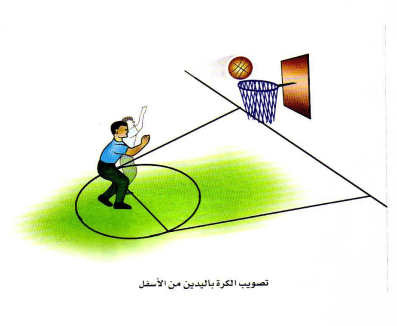 (وقوف) المشي أماماً مع تحريك الذراعين في اتجاهات مختلفة            ــ (وقوف) ثني الجذع أماماً أسفل مع تحريك اليدين أماما الوجه والرأس.                             ـــ (وقوف) ثني الذراعين ثم مدهما مائلاً عالياً بالتبادل.(وقوف - الذراعان عالياً) ثني الجذع أماماً أسفل.         ــ  (وقوف الوضع أماماً) ثني الجذع أماماً أسفل ثم مده مع لف الجذع.(وقوف) ثني الركبتين كاملاً.                                 ــ  (وقوف) الجري في المكان مع التصفيق على الفخذين.(جلوس على أربع) مد الركبتين نصفاً والتقدم للأمام.     ـــ (جلوس على أربع) الوثب عالياً.ـ التأكد من توفر المتطلب السابقة لهذه الخبرة مع توجيه بعض الأسئلة عن مواصفات الأداء الصحيح والتأكد من تطبيق الطلاب لها ـ قراءة بطاقة المهام الخاصة بالخبرة   ــ الإجابة على استفسارات الطلاب عن محتويات بطاقة المهام  ـ أداء نموذج للخبرة من قبل المعلم أو أحد الطلاب المتميزين ـ البدء بتطبيقها بشكل فردي من قبل الطلاب تحت إشراف المعلم  ـ يقوم المعلم بمتابعة أداء الطلاب ببطاقة المهام ، وتسجيل رأيه إجمالا في أداءهم ، وتقديم التغذية الراجعة المباشرة لهم  ـ يتم تعليم الخبرة من خلال التدرج بتنفيذ الأنشطة التعليمية التالية : ـ         1- أداء الحركة حسب الخطوات الفنية بدون كرة .  2- يقف الطلبة في قاطرتين متقابلتين , يقوم كل طالب بأخذ الوضع الصحيح للمهارة ثم التصويب نحو الزميل باليدين من أسفل   3- عمل منافسة في التصويب باليدين من أسفل  بين الطلبة .( وقوف ) مرجحة الذراعين أماما ً أسفل أماما ً عاليا ً ( المرجحة العمودية)  - الاغتسال بعد أداء الحصة مباشرة .   - الانصراف إلي الفصل بشكل منظم(وقوف) المشي أماماً مع تحريك الذراعين في اتجاهات مختلفة            ــ (وقوف) ثني الجذع أماماً أسفل مع تحريك اليدين أماما الوجه والرأس.                             ـــ (وقوف) ثني الذراعين ثم مدهما مائلاً عالياً بالتبادل.(وقوف - الذراعان عالياً) ثني الجذع أماماً أسفل.         ــ  (وقوف الوضع أماماً) ثني الجذع أماماً أسفل ثم مده مع لف الجذع.(وقوف) ثني الركبتين كاملاً.                                 ــ  (وقوف) الجري في المكان مع التصفيق على الفخذين.(جلوس على أربع) مد الركبتين نصفاً والتقدم للأمام.     ـــ (جلوس على أربع) الوثب عالياً.ـ التأكد من توفر المتطلب السابقة لهذه الخبرة مع توجيه بعض الأسئلة عن مواصفات الأداء الصحيح والتأكد من تطبيق الطلاب لها ـ قراءة بطاقة المهام الخاصة بالخبرة   ــ الإجابة على استفسارات الطلاب عن محتويات بطاقة المهام  ـ أداء نموذج للخبرة من قبل المعلم أو أحد الطلاب المتميزين ـ البدء بتطبيقها بشكل فردي من قبل الطلاب تحت إشراف المعلم  ـ يقوم المعلم بمتابعة أداء الطلاب ببطاقة المهام ، وتسجيل رأيه إجمالا في أداءهم ، وتقديم التغذية الراجعة المباشرة لهم  ـ يتم تعليم الخبرة من خلال التدرج بتنفيذ الأنشطة التعليمية التالية : ـ         1- أداء الحركة حسب الخطوات الفنية بدون كرة .  2- يقف الطلبة في قاطرتين متقابلتين , يقوم كل طالب بأخذ الوضع الصحيح للمهارة ثم التصويب نحو الزميل باليدين من أسفل   3- عمل منافسة في التصويب باليدين من أسفل  بين الطلبة .( وقوف ) مرجحة الذراعين أماما ً أسفل أماما ً عاليا ً ( المرجحة العمودية)  - الاغتسال بعد أداء الحصة مباشرة .   - الانصراف إلي الفصل بشكل منظم(وقوف) المشي أماماً مع تحريك الذراعين في اتجاهات مختلفة            ــ (وقوف) ثني الجذع أماماً أسفل مع تحريك اليدين أماما الوجه والرأس.                             ـــ (وقوف) ثني الذراعين ثم مدهما مائلاً عالياً بالتبادل.(وقوف - الذراعان عالياً) ثني الجذع أماماً أسفل.         ــ  (وقوف الوضع أماماً) ثني الجذع أماماً أسفل ثم مده مع لف الجذع.(وقوف) ثني الركبتين كاملاً.                                 ــ  (وقوف) الجري في المكان مع التصفيق على الفخذين.(جلوس على أربع) مد الركبتين نصفاً والتقدم للأمام.     ـــ (جلوس على أربع) الوثب عالياً.ـ التأكد من توفر المتطلب السابقة لهذه الخبرة مع توجيه بعض الأسئلة عن مواصفات الأداء الصحيح والتأكد من تطبيق الطلاب لها ـ قراءة بطاقة المهام الخاصة بالخبرة   ــ الإجابة على استفسارات الطلاب عن محتويات بطاقة المهام  ـ أداء نموذج للخبرة من قبل المعلم أو أحد الطلاب المتميزين ـ البدء بتطبيقها بشكل فردي من قبل الطلاب تحت إشراف المعلم  ـ يقوم المعلم بمتابعة أداء الطلاب ببطاقة المهام ، وتسجيل رأيه إجمالا في أداءهم ، وتقديم التغذية الراجعة المباشرة لهم  ـ يتم تعليم الخبرة من خلال التدرج بتنفيذ الأنشطة التعليمية التالية : ـ         1- أداء الحركة حسب الخطوات الفنية بدون كرة .  2- يقف الطلبة في قاطرتين متقابلتين , يقوم كل طالب بأخذ الوضع الصحيح للمهارة ثم التصويب نحو الزميل باليدين من أسفل   3- عمل منافسة في التصويب باليدين من أسفل  بين الطلبة .( وقوف ) مرجحة الذراعين أماما ً أسفل أماما ً عاليا ً ( المرجحة العمودية)  - الاغتسال بعد أداء الحصة مباشرة .   - الانصراف إلي الفصل بشكل منظم(وقوف) المشي أماماً مع تحريك الذراعين في اتجاهات مختلفة            ــ (وقوف) ثني الجذع أماماً أسفل مع تحريك اليدين أماما الوجه والرأس.                             ـــ (وقوف) ثني الذراعين ثم مدهما مائلاً عالياً بالتبادل.(وقوف - الذراعان عالياً) ثني الجذع أماماً أسفل.         ــ  (وقوف الوضع أماماً) ثني الجذع أماماً أسفل ثم مده مع لف الجذع.(وقوف) ثني الركبتين كاملاً.                                 ــ  (وقوف) الجري في المكان مع التصفيق على الفخذين.(جلوس على أربع) مد الركبتين نصفاً والتقدم للأمام.     ـــ (جلوس على أربع) الوثب عالياً.ـ التأكد من توفر المتطلب السابقة لهذه الخبرة مع توجيه بعض الأسئلة عن مواصفات الأداء الصحيح والتأكد من تطبيق الطلاب لها ـ قراءة بطاقة المهام الخاصة بالخبرة   ــ الإجابة على استفسارات الطلاب عن محتويات بطاقة المهام  ـ أداء نموذج للخبرة من قبل المعلم أو أحد الطلاب المتميزين ـ البدء بتطبيقها بشكل فردي من قبل الطلاب تحت إشراف المعلم  ـ يقوم المعلم بمتابعة أداء الطلاب ببطاقة المهام ، وتسجيل رأيه إجمالا في أداءهم ، وتقديم التغذية الراجعة المباشرة لهم  ـ يتم تعليم الخبرة من خلال التدرج بتنفيذ الأنشطة التعليمية التالية : ـ         1- أداء الحركة حسب الخطوات الفنية بدون كرة .  2- يقف الطلبة في قاطرتين متقابلتين , يقوم كل طالب بأخذ الوضع الصحيح للمهارة ثم التصويب نحو الزميل باليدين من أسفل   3- عمل منافسة في التصويب باليدين من أسفل  بين الطلبة .( وقوف ) مرجحة الذراعين أماما ً أسفل أماما ً عاليا ً ( المرجحة العمودية)  - الاغتسال بعد أداء الحصة مباشرة .   - الانصراف إلي الفصل بشكل منظم(وقوف) المشي أماماً مع تحريك الذراعين في اتجاهات مختلفة            ــ (وقوف) ثني الجذع أماماً أسفل مع تحريك اليدين أماما الوجه والرأس.                             ـــ (وقوف) ثني الذراعين ثم مدهما مائلاً عالياً بالتبادل.(وقوف - الذراعان عالياً) ثني الجذع أماماً أسفل.         ــ  (وقوف الوضع أماماً) ثني الجذع أماماً أسفل ثم مده مع لف الجذع.(وقوف) ثني الركبتين كاملاً.                                 ــ  (وقوف) الجري في المكان مع التصفيق على الفخذين.(جلوس على أربع) مد الركبتين نصفاً والتقدم للأمام.     ـــ (جلوس على أربع) الوثب عالياً.ـ التأكد من توفر المتطلب السابقة لهذه الخبرة مع توجيه بعض الأسئلة عن مواصفات الأداء الصحيح والتأكد من تطبيق الطلاب لها ـ قراءة بطاقة المهام الخاصة بالخبرة   ــ الإجابة على استفسارات الطلاب عن محتويات بطاقة المهام  ـ أداء نموذج للخبرة من قبل المعلم أو أحد الطلاب المتميزين ـ البدء بتطبيقها بشكل فردي من قبل الطلاب تحت إشراف المعلم  ـ يقوم المعلم بمتابعة أداء الطلاب ببطاقة المهام ، وتسجيل رأيه إجمالا في أداءهم ، وتقديم التغذية الراجعة المباشرة لهم  ـ يتم تعليم الخبرة من خلال التدرج بتنفيذ الأنشطة التعليمية التالية : ـ         1- أداء الحركة حسب الخطوات الفنية بدون كرة .  2- يقف الطلبة في قاطرتين متقابلتين , يقوم كل طالب بأخذ الوضع الصحيح للمهارة ثم التصويب نحو الزميل باليدين من أسفل   3- عمل منافسة في التصويب باليدين من أسفل  بين الطلبة .( وقوف ) مرجحة الذراعين أماما ً أسفل أماما ً عاليا ً ( المرجحة العمودية)  - الاغتسال بعد أداء الحصة مباشرة .   - الانصراف إلي الفصل بشكل منظم(وقوف) المشي أماماً مع تحريك الذراعين في اتجاهات مختلفة            ــ (وقوف) ثني الجذع أماماً أسفل مع تحريك اليدين أماما الوجه والرأس.                             ـــ (وقوف) ثني الذراعين ثم مدهما مائلاً عالياً بالتبادل.(وقوف - الذراعان عالياً) ثني الجذع أماماً أسفل.         ــ  (وقوف الوضع أماماً) ثني الجذع أماماً أسفل ثم مده مع لف الجذع.(وقوف) ثني الركبتين كاملاً.                                 ــ  (وقوف) الجري في المكان مع التصفيق على الفخذين.(جلوس على أربع) مد الركبتين نصفاً والتقدم للأمام.     ـــ (جلوس على أربع) الوثب عالياً.ـ التأكد من توفر المتطلب السابقة لهذه الخبرة مع توجيه بعض الأسئلة عن مواصفات الأداء الصحيح والتأكد من تطبيق الطلاب لها ـ قراءة بطاقة المهام الخاصة بالخبرة   ــ الإجابة على استفسارات الطلاب عن محتويات بطاقة المهام  ـ أداء نموذج للخبرة من قبل المعلم أو أحد الطلاب المتميزين ـ البدء بتطبيقها بشكل فردي من قبل الطلاب تحت إشراف المعلم  ـ يقوم المعلم بمتابعة أداء الطلاب ببطاقة المهام ، وتسجيل رأيه إجمالا في أداءهم ، وتقديم التغذية الراجعة المباشرة لهم  ـ يتم تعليم الخبرة من خلال التدرج بتنفيذ الأنشطة التعليمية التالية : ـ         1- أداء الحركة حسب الخطوات الفنية بدون كرة .  2- يقف الطلبة في قاطرتين متقابلتين , يقوم كل طالب بأخذ الوضع الصحيح للمهارة ثم التصويب نحو الزميل باليدين من أسفل   3- عمل منافسة في التصويب باليدين من أسفل  بين الطلبة .( وقوف ) مرجحة الذراعين أماما ً أسفل أماما ً عاليا ً ( المرجحة العمودية)  - الاغتسال بعد أداء الحصة مباشرة .   - الانصراف إلي الفصل بشكل منظم(وقوف) المشي أماماً مع تحريك الذراعين في اتجاهات مختلفة            ــ (وقوف) ثني الجذع أماماً أسفل مع تحريك اليدين أماما الوجه والرأس.                             ـــ (وقوف) ثني الذراعين ثم مدهما مائلاً عالياً بالتبادل.(وقوف - الذراعان عالياً) ثني الجذع أماماً أسفل.         ــ  (وقوف الوضع أماماً) ثني الجذع أماماً أسفل ثم مده مع لف الجذع.(وقوف) ثني الركبتين كاملاً.                                 ــ  (وقوف) الجري في المكان مع التصفيق على الفخذين.(جلوس على أربع) مد الركبتين نصفاً والتقدم للأمام.     ـــ (جلوس على أربع) الوثب عالياً.ـ التأكد من توفر المتطلب السابقة لهذه الخبرة مع توجيه بعض الأسئلة عن مواصفات الأداء الصحيح والتأكد من تطبيق الطلاب لها ـ قراءة بطاقة المهام الخاصة بالخبرة   ــ الإجابة على استفسارات الطلاب عن محتويات بطاقة المهام  ـ أداء نموذج للخبرة من قبل المعلم أو أحد الطلاب المتميزين ـ البدء بتطبيقها بشكل فردي من قبل الطلاب تحت إشراف المعلم  ـ يقوم المعلم بمتابعة أداء الطلاب ببطاقة المهام ، وتسجيل رأيه إجمالا في أداءهم ، وتقديم التغذية الراجعة المباشرة لهم  ـ يتم تعليم الخبرة من خلال التدرج بتنفيذ الأنشطة التعليمية التالية : ـ         1- أداء الحركة حسب الخطوات الفنية بدون كرة .  2- يقف الطلبة في قاطرتين متقابلتين , يقوم كل طالب بأخذ الوضع الصحيح للمهارة ثم التصويب نحو الزميل باليدين من أسفل   3- عمل منافسة في التصويب باليدين من أسفل  بين الطلبة .( وقوف ) مرجحة الذراعين أماما ً أسفل أماما ً عاليا ً ( المرجحة العمودية)  - الاغتسال بعد أداء الحصة مباشرة .   - الانصراف إلي الفصل بشكل منظم(وقوف) المشي أماماً مع تحريك الذراعين في اتجاهات مختلفة            ــ (وقوف) ثني الجذع أماماً أسفل مع تحريك اليدين أماما الوجه والرأس.                             ـــ (وقوف) ثني الذراعين ثم مدهما مائلاً عالياً بالتبادل.(وقوف - الذراعان عالياً) ثني الجذع أماماً أسفل.         ــ  (وقوف الوضع أماماً) ثني الجذع أماماً أسفل ثم مده مع لف الجذع.(وقوف) ثني الركبتين كاملاً.                                 ــ  (وقوف) الجري في المكان مع التصفيق على الفخذين.(جلوس على أربع) مد الركبتين نصفاً والتقدم للأمام.     ـــ (جلوس على أربع) الوثب عالياً.ـ التأكد من توفر المتطلب السابقة لهذه الخبرة مع توجيه بعض الأسئلة عن مواصفات الأداء الصحيح والتأكد من تطبيق الطلاب لها ـ قراءة بطاقة المهام الخاصة بالخبرة   ــ الإجابة على استفسارات الطلاب عن محتويات بطاقة المهام  ـ أداء نموذج للخبرة من قبل المعلم أو أحد الطلاب المتميزين ـ البدء بتطبيقها بشكل فردي من قبل الطلاب تحت إشراف المعلم  ـ يقوم المعلم بمتابعة أداء الطلاب ببطاقة المهام ، وتسجيل رأيه إجمالا في أداءهم ، وتقديم التغذية الراجعة المباشرة لهم  ـ يتم تعليم الخبرة من خلال التدرج بتنفيذ الأنشطة التعليمية التالية : ـ         1- أداء الحركة حسب الخطوات الفنية بدون كرة .  2- يقف الطلبة في قاطرتين متقابلتين , يقوم كل طالب بأخذ الوضع الصحيح للمهارة ثم التصويب نحو الزميل باليدين من أسفل   3- عمل منافسة في التصويب باليدين من أسفل  بين الطلبة .( وقوف ) مرجحة الذراعين أماما ً أسفل أماما ً عاليا ً ( المرجحة العمودية)  - الاغتسال بعد أداء الحصة مباشرة .   - الانصراف إلي الفصل بشكل منظم(وقوف) المشي أماماً مع تحريك الذراعين في اتجاهات مختلفة            ــ (وقوف) ثني الجذع أماماً أسفل مع تحريك اليدين أماما الوجه والرأس.                             ـــ (وقوف) ثني الذراعين ثم مدهما مائلاً عالياً بالتبادل.(وقوف - الذراعان عالياً) ثني الجذع أماماً أسفل.         ــ  (وقوف الوضع أماماً) ثني الجذع أماماً أسفل ثم مده مع لف الجذع.(وقوف) ثني الركبتين كاملاً.                                 ــ  (وقوف) الجري في المكان مع التصفيق على الفخذين.(جلوس على أربع) مد الركبتين نصفاً والتقدم للأمام.     ـــ (جلوس على أربع) الوثب عالياً.ـ التأكد من توفر المتطلب السابقة لهذه الخبرة مع توجيه بعض الأسئلة عن مواصفات الأداء الصحيح والتأكد من تطبيق الطلاب لها ـ قراءة بطاقة المهام الخاصة بالخبرة   ــ الإجابة على استفسارات الطلاب عن محتويات بطاقة المهام  ـ أداء نموذج للخبرة من قبل المعلم أو أحد الطلاب المتميزين ـ البدء بتطبيقها بشكل فردي من قبل الطلاب تحت إشراف المعلم  ـ يقوم المعلم بمتابعة أداء الطلاب ببطاقة المهام ، وتسجيل رأيه إجمالا في أداءهم ، وتقديم التغذية الراجعة المباشرة لهم  ـ يتم تعليم الخبرة من خلال التدرج بتنفيذ الأنشطة التعليمية التالية : ـ         1- أداء الحركة حسب الخطوات الفنية بدون كرة .  2- يقف الطلبة في قاطرتين متقابلتين , يقوم كل طالب بأخذ الوضع الصحيح للمهارة ثم التصويب نحو الزميل باليدين من أسفل   3- عمل منافسة في التصويب باليدين من أسفل  بين الطلبة .( وقوف ) مرجحة الذراعين أماما ً أسفل أماما ً عاليا ً ( المرجحة العمودية)  - الاغتسال بعد أداء الحصة مباشرة .   - الانصراف إلي الفصل بشكل منظم(وقوف) المشي أماماً مع تحريك الذراعين في اتجاهات مختلفة            ــ (وقوف) ثني الجذع أماماً أسفل مع تحريك اليدين أماما الوجه والرأس.                             ـــ (وقوف) ثني الذراعين ثم مدهما مائلاً عالياً بالتبادل.(وقوف - الذراعان عالياً) ثني الجذع أماماً أسفل.         ــ  (وقوف الوضع أماماً) ثني الجذع أماماً أسفل ثم مده مع لف الجذع.(وقوف) ثني الركبتين كاملاً.                                 ــ  (وقوف) الجري في المكان مع التصفيق على الفخذين.(جلوس على أربع) مد الركبتين نصفاً والتقدم للأمام.     ـــ (جلوس على أربع) الوثب عالياً.ـ التأكد من توفر المتطلب السابقة لهذه الخبرة مع توجيه بعض الأسئلة عن مواصفات الأداء الصحيح والتأكد من تطبيق الطلاب لها ـ قراءة بطاقة المهام الخاصة بالخبرة   ــ الإجابة على استفسارات الطلاب عن محتويات بطاقة المهام  ـ أداء نموذج للخبرة من قبل المعلم أو أحد الطلاب المتميزين ـ البدء بتطبيقها بشكل فردي من قبل الطلاب تحت إشراف المعلم  ـ يقوم المعلم بمتابعة أداء الطلاب ببطاقة المهام ، وتسجيل رأيه إجمالا في أداءهم ، وتقديم التغذية الراجعة المباشرة لهم  ـ يتم تعليم الخبرة من خلال التدرج بتنفيذ الأنشطة التعليمية التالية : ـ         1- أداء الحركة حسب الخطوات الفنية بدون كرة .  2- يقف الطلبة في قاطرتين متقابلتين , يقوم كل طالب بأخذ الوضع الصحيح للمهارة ثم التصويب نحو الزميل باليدين من أسفل   3- عمل منافسة في التصويب باليدين من أسفل  بين الطلبة .( وقوف ) مرجحة الذراعين أماما ً أسفل أماما ً عاليا ً ( المرجحة العمودية)  - الاغتسال بعد أداء الحصة مباشرة .   - الانصراف إلي الفصل بشكل منظم(وقوف) المشي أماماً مع تحريك الذراعين في اتجاهات مختلفة            ــ (وقوف) ثني الجذع أماماً أسفل مع تحريك اليدين أماما الوجه والرأس.                             ـــ (وقوف) ثني الذراعين ثم مدهما مائلاً عالياً بالتبادل.(وقوف - الذراعان عالياً) ثني الجذع أماماً أسفل.         ــ  (وقوف الوضع أماماً) ثني الجذع أماماً أسفل ثم مده مع لف الجذع.(وقوف) ثني الركبتين كاملاً.                                 ــ  (وقوف) الجري في المكان مع التصفيق على الفخذين.(جلوس على أربع) مد الركبتين نصفاً والتقدم للأمام.     ـــ (جلوس على أربع) الوثب عالياً.ـ التأكد من توفر المتطلب السابقة لهذه الخبرة مع توجيه بعض الأسئلة عن مواصفات الأداء الصحيح والتأكد من تطبيق الطلاب لها ـ قراءة بطاقة المهام الخاصة بالخبرة   ــ الإجابة على استفسارات الطلاب عن محتويات بطاقة المهام  ـ أداء نموذج للخبرة من قبل المعلم أو أحد الطلاب المتميزين ـ البدء بتطبيقها بشكل فردي من قبل الطلاب تحت إشراف المعلم  ـ يقوم المعلم بمتابعة أداء الطلاب ببطاقة المهام ، وتسجيل رأيه إجمالا في أداءهم ، وتقديم التغذية الراجعة المباشرة لهم  ـ يتم تعليم الخبرة من خلال التدرج بتنفيذ الأنشطة التعليمية التالية : ـ         1- أداء الحركة حسب الخطوات الفنية بدون كرة .  2- يقف الطلبة في قاطرتين متقابلتين , يقوم كل طالب بأخذ الوضع الصحيح للمهارة ثم التصويب نحو الزميل باليدين من أسفل   3- عمل منافسة في التصويب باليدين من أسفل  بين الطلبة .( وقوف ) مرجحة الذراعين أماما ً أسفل أماما ً عاليا ً ( المرجحة العمودية)  - الاغتسال بعد أداء الحصة مباشرة .   - الانصراف إلي الفصل بشكل منظم(وقوف) المشي أماماً مع تحريك الذراعين في اتجاهات مختلفة            ــ (وقوف) ثني الجذع أماماً أسفل مع تحريك اليدين أماما الوجه والرأس.                             ـــ (وقوف) ثني الذراعين ثم مدهما مائلاً عالياً بالتبادل.(وقوف - الذراعان عالياً) ثني الجذع أماماً أسفل.         ــ  (وقوف الوضع أماماً) ثني الجذع أماماً أسفل ثم مده مع لف الجذع.(وقوف) ثني الركبتين كاملاً.                                 ــ  (وقوف) الجري في المكان مع التصفيق على الفخذين.(جلوس على أربع) مد الركبتين نصفاً والتقدم للأمام.     ـــ (جلوس على أربع) الوثب عالياً.ـ التأكد من توفر المتطلب السابقة لهذه الخبرة مع توجيه بعض الأسئلة عن مواصفات الأداء الصحيح والتأكد من تطبيق الطلاب لها ـ قراءة بطاقة المهام الخاصة بالخبرة   ــ الإجابة على استفسارات الطلاب عن محتويات بطاقة المهام  ـ أداء نموذج للخبرة من قبل المعلم أو أحد الطلاب المتميزين ـ البدء بتطبيقها بشكل فردي من قبل الطلاب تحت إشراف المعلم  ـ يقوم المعلم بمتابعة أداء الطلاب ببطاقة المهام ، وتسجيل رأيه إجمالا في أداءهم ، وتقديم التغذية الراجعة المباشرة لهم  ـ يتم تعليم الخبرة من خلال التدرج بتنفيذ الأنشطة التعليمية التالية : ـ         1- أداء الحركة حسب الخطوات الفنية بدون كرة .  2- يقف الطلبة في قاطرتين متقابلتين , يقوم كل طالب بأخذ الوضع الصحيح للمهارة ثم التصويب نحو الزميل باليدين من أسفل   3- عمل منافسة في التصويب باليدين من أسفل  بين الطلبة .( وقوف ) مرجحة الذراعين أماما ً أسفل أماما ً عاليا ً ( المرجحة العمودية)  - الاغتسال بعد أداء الحصة مباشرة .   - الانصراف إلي الفصل بشكل منظم(وقوف) المشي أماماً مع تحريك الذراعين في اتجاهات مختلفة            ــ (وقوف) ثني الجذع أماماً أسفل مع تحريك اليدين أماما الوجه والرأس.                             ـــ (وقوف) ثني الذراعين ثم مدهما مائلاً عالياً بالتبادل.(وقوف - الذراعان عالياً) ثني الجذع أماماً أسفل.         ــ  (وقوف الوضع أماماً) ثني الجذع أماماً أسفل ثم مده مع لف الجذع.(وقوف) ثني الركبتين كاملاً.                                 ــ  (وقوف) الجري في المكان مع التصفيق على الفخذين.(جلوس على أربع) مد الركبتين نصفاً والتقدم للأمام.     ـــ (جلوس على أربع) الوثب عالياً.ـ التأكد من توفر المتطلب السابقة لهذه الخبرة مع توجيه بعض الأسئلة عن مواصفات الأداء الصحيح والتأكد من تطبيق الطلاب لها ـ قراءة بطاقة المهام الخاصة بالخبرة   ــ الإجابة على استفسارات الطلاب عن محتويات بطاقة المهام  ـ أداء نموذج للخبرة من قبل المعلم أو أحد الطلاب المتميزين ـ البدء بتطبيقها بشكل فردي من قبل الطلاب تحت إشراف المعلم  ـ يقوم المعلم بمتابعة أداء الطلاب ببطاقة المهام ، وتسجيل رأيه إجمالا في أداءهم ، وتقديم التغذية الراجعة المباشرة لهم  ـ يتم تعليم الخبرة من خلال التدرج بتنفيذ الأنشطة التعليمية التالية : ـ         1- أداء الحركة حسب الخطوات الفنية بدون كرة .  2- يقف الطلبة في قاطرتين متقابلتين , يقوم كل طالب بأخذ الوضع الصحيح للمهارة ثم التصويب نحو الزميل باليدين من أسفل   3- عمل منافسة في التصويب باليدين من أسفل  بين الطلبة .( وقوف ) مرجحة الذراعين أماما ً أسفل أماما ً عاليا ً ( المرجحة العمودية)  - الاغتسال بعد أداء الحصة مباشرة .   - الانصراف إلي الفصل بشكل منظم(وقوف) المشي أماماً مع تحريك الذراعين في اتجاهات مختلفة            ــ (وقوف) ثني الجذع أماماً أسفل مع تحريك اليدين أماما الوجه والرأس.                             ـــ (وقوف) ثني الذراعين ثم مدهما مائلاً عالياً بالتبادل.(وقوف - الذراعان عالياً) ثني الجذع أماماً أسفل.         ــ  (وقوف الوضع أماماً) ثني الجذع أماماً أسفل ثم مده مع لف الجذع.(وقوف) ثني الركبتين كاملاً.                                 ــ  (وقوف) الجري في المكان مع التصفيق على الفخذين.(جلوس على أربع) مد الركبتين نصفاً والتقدم للأمام.     ـــ (جلوس على أربع) الوثب عالياً.ـ التأكد من توفر المتطلب السابقة لهذه الخبرة مع توجيه بعض الأسئلة عن مواصفات الأداء الصحيح والتأكد من تطبيق الطلاب لها ـ قراءة بطاقة المهام الخاصة بالخبرة   ــ الإجابة على استفسارات الطلاب عن محتويات بطاقة المهام  ـ أداء نموذج للخبرة من قبل المعلم أو أحد الطلاب المتميزين ـ البدء بتطبيقها بشكل فردي من قبل الطلاب تحت إشراف المعلم  ـ يقوم المعلم بمتابعة أداء الطلاب ببطاقة المهام ، وتسجيل رأيه إجمالا في أداءهم ، وتقديم التغذية الراجعة المباشرة لهم  ـ يتم تعليم الخبرة من خلال التدرج بتنفيذ الأنشطة التعليمية التالية : ـ         1- أداء الحركة حسب الخطوات الفنية بدون كرة .  2- يقف الطلبة في قاطرتين متقابلتين , يقوم كل طالب بأخذ الوضع الصحيح للمهارة ثم التصويب نحو الزميل باليدين من أسفل   3- عمل منافسة في التصويب باليدين من أسفل  بين الطلبة .( وقوف ) مرجحة الذراعين أماما ً أسفل أماما ً عاليا ً ( المرجحة العمودية)  - الاغتسال بعد أداء الحصة مباشرة .   - الانصراف إلي الفصل بشكل منظم(وقوف) المشي أماماً مع تحريك الذراعين في اتجاهات مختلفة            ــ (وقوف) ثني الجذع أماماً أسفل مع تحريك اليدين أماما الوجه والرأس.                             ـــ (وقوف) ثني الذراعين ثم مدهما مائلاً عالياً بالتبادل.(وقوف - الذراعان عالياً) ثني الجذع أماماً أسفل.         ــ  (وقوف الوضع أماماً) ثني الجذع أماماً أسفل ثم مده مع لف الجذع.(وقوف) ثني الركبتين كاملاً.                                 ــ  (وقوف) الجري في المكان مع التصفيق على الفخذين.(جلوس على أربع) مد الركبتين نصفاً والتقدم للأمام.     ـــ (جلوس على أربع) الوثب عالياً.ـ التأكد من توفر المتطلب السابقة لهذه الخبرة مع توجيه بعض الأسئلة عن مواصفات الأداء الصحيح والتأكد من تطبيق الطلاب لها ـ قراءة بطاقة المهام الخاصة بالخبرة   ــ الإجابة على استفسارات الطلاب عن محتويات بطاقة المهام  ـ أداء نموذج للخبرة من قبل المعلم أو أحد الطلاب المتميزين ـ البدء بتطبيقها بشكل فردي من قبل الطلاب تحت إشراف المعلم  ـ يقوم المعلم بمتابعة أداء الطلاب ببطاقة المهام ، وتسجيل رأيه إجمالا في أداءهم ، وتقديم التغذية الراجعة المباشرة لهم  ـ يتم تعليم الخبرة من خلال التدرج بتنفيذ الأنشطة التعليمية التالية : ـ         1- أداء الحركة حسب الخطوات الفنية بدون كرة .  2- يقف الطلبة في قاطرتين متقابلتين , يقوم كل طالب بأخذ الوضع الصحيح للمهارة ثم التصويب نحو الزميل باليدين من أسفل   3- عمل منافسة في التصويب باليدين من أسفل  بين الطلبة .( وقوف ) مرجحة الذراعين أماما ً أسفل أماما ً عاليا ً ( المرجحة العمودية)  - الاغتسال بعد أداء الحصة مباشرة .   - الانصراف إلي الفصل بشكل منظم(وقوف) المشي أماماً مع تحريك الذراعين في اتجاهات مختلفة            ــ (وقوف) ثني الجذع أماماً أسفل مع تحريك اليدين أماما الوجه والرأس.                             ـــ (وقوف) ثني الذراعين ثم مدهما مائلاً عالياً بالتبادل.(وقوف - الذراعان عالياً) ثني الجذع أماماً أسفل.         ــ  (وقوف الوضع أماماً) ثني الجذع أماماً أسفل ثم مده مع لف الجذع.(وقوف) ثني الركبتين كاملاً.                                 ــ  (وقوف) الجري في المكان مع التصفيق على الفخذين.(جلوس على أربع) مد الركبتين نصفاً والتقدم للأمام.     ـــ (جلوس على أربع) الوثب عالياً.ـ التأكد من توفر المتطلب السابقة لهذه الخبرة مع توجيه بعض الأسئلة عن مواصفات الأداء الصحيح والتأكد من تطبيق الطلاب لها ـ قراءة بطاقة المهام الخاصة بالخبرة   ــ الإجابة على استفسارات الطلاب عن محتويات بطاقة المهام  ـ أداء نموذج للخبرة من قبل المعلم أو أحد الطلاب المتميزين ـ البدء بتطبيقها بشكل فردي من قبل الطلاب تحت إشراف المعلم  ـ يقوم المعلم بمتابعة أداء الطلاب ببطاقة المهام ، وتسجيل رأيه إجمالا في أداءهم ، وتقديم التغذية الراجعة المباشرة لهم  ـ يتم تعليم الخبرة من خلال التدرج بتنفيذ الأنشطة التعليمية التالية : ـ         1- أداء الحركة حسب الخطوات الفنية بدون كرة .  2- يقف الطلبة في قاطرتين متقابلتين , يقوم كل طالب بأخذ الوضع الصحيح للمهارة ثم التصويب نحو الزميل باليدين من أسفل   3- عمل منافسة في التصويب باليدين من أسفل  بين الطلبة .( وقوف ) مرجحة الذراعين أماما ً أسفل أماما ً عاليا ً ( المرجحة العمودية)  - الاغتسال بعد أداء الحصة مباشرة .   - الانصراف إلي الفصل بشكل منظم(وقوف) المشي أماماً مع تحريك الذراعين في اتجاهات مختلفة            ــ (وقوف) ثني الجذع أماماً أسفل مع تحريك اليدين أماما الوجه والرأس.                             ـــ (وقوف) ثني الذراعين ثم مدهما مائلاً عالياً بالتبادل.(وقوف - الذراعان عالياً) ثني الجذع أماماً أسفل.         ــ  (وقوف الوضع أماماً) ثني الجذع أماماً أسفل ثم مده مع لف الجذع.(وقوف) ثني الركبتين كاملاً.                                 ــ  (وقوف) الجري في المكان مع التصفيق على الفخذين.(جلوس على أربع) مد الركبتين نصفاً والتقدم للأمام.     ـــ (جلوس على أربع) الوثب عالياً.ـ التأكد من توفر المتطلب السابقة لهذه الخبرة مع توجيه بعض الأسئلة عن مواصفات الأداء الصحيح والتأكد من تطبيق الطلاب لها ـ قراءة بطاقة المهام الخاصة بالخبرة   ــ الإجابة على استفسارات الطلاب عن محتويات بطاقة المهام  ـ أداء نموذج للخبرة من قبل المعلم أو أحد الطلاب المتميزين ـ البدء بتطبيقها بشكل فردي من قبل الطلاب تحت إشراف المعلم  ـ يقوم المعلم بمتابعة أداء الطلاب ببطاقة المهام ، وتسجيل رأيه إجمالا في أداءهم ، وتقديم التغذية الراجعة المباشرة لهم  ـ يتم تعليم الخبرة من خلال التدرج بتنفيذ الأنشطة التعليمية التالية : ـ         1- أداء الحركة حسب الخطوات الفنية بدون كرة .  2- يقف الطلبة في قاطرتين متقابلتين , يقوم كل طالب بأخذ الوضع الصحيح للمهارة ثم التصويب نحو الزميل باليدين من أسفل   3- عمل منافسة في التصويب باليدين من أسفل  بين الطلبة .( وقوف ) مرجحة الذراعين أماما ً أسفل أماما ً عاليا ً ( المرجحة العمودية)  - الاغتسال بعد أداء الحصة مباشرة .   - الانصراف إلي الفصل بشكل منظم(وقوف) المشي أماماً مع تحريك الذراعين في اتجاهات مختلفة            ــ (وقوف) ثني الجذع أماماً أسفل مع تحريك اليدين أماما الوجه والرأس.                             ـــ (وقوف) ثني الذراعين ثم مدهما مائلاً عالياً بالتبادل.(وقوف - الذراعان عالياً) ثني الجذع أماماً أسفل.         ــ  (وقوف الوضع أماماً) ثني الجذع أماماً أسفل ثم مده مع لف الجذع.(وقوف) ثني الركبتين كاملاً.                                 ــ  (وقوف) الجري في المكان مع التصفيق على الفخذين.(جلوس على أربع) مد الركبتين نصفاً والتقدم للأمام.     ـــ (جلوس على أربع) الوثب عالياً.ـ التأكد من توفر المتطلب السابقة لهذه الخبرة مع توجيه بعض الأسئلة عن مواصفات الأداء الصحيح والتأكد من تطبيق الطلاب لها ـ قراءة بطاقة المهام الخاصة بالخبرة   ــ الإجابة على استفسارات الطلاب عن محتويات بطاقة المهام  ـ أداء نموذج للخبرة من قبل المعلم أو أحد الطلاب المتميزين ـ البدء بتطبيقها بشكل فردي من قبل الطلاب تحت إشراف المعلم  ـ يقوم المعلم بمتابعة أداء الطلاب ببطاقة المهام ، وتسجيل رأيه إجمالا في أداءهم ، وتقديم التغذية الراجعة المباشرة لهم  ـ يتم تعليم الخبرة من خلال التدرج بتنفيذ الأنشطة التعليمية التالية : ـ         1- أداء الحركة حسب الخطوات الفنية بدون كرة .  2- يقف الطلبة في قاطرتين متقابلتين , يقوم كل طالب بأخذ الوضع الصحيح للمهارة ثم التصويب نحو الزميل باليدين من أسفل   3- عمل منافسة في التصويب باليدين من أسفل  بين الطلبة .( وقوف ) مرجحة الذراعين أماما ً أسفل أماما ً عاليا ً ( المرجحة العمودية)  - الاغتسال بعد أداء الحصة مباشرة .   - الانصراف إلي الفصل بشكل منظم(وقوف) المشي أماماً مع تحريك الذراعين في اتجاهات مختلفة            ــ (وقوف) ثني الجذع أماماً أسفل مع تحريك اليدين أماما الوجه والرأس.                             ـــ (وقوف) ثني الذراعين ثم مدهما مائلاً عالياً بالتبادل.(وقوف - الذراعان عالياً) ثني الجذع أماماً أسفل.         ــ  (وقوف الوضع أماماً) ثني الجذع أماماً أسفل ثم مده مع لف الجذع.(وقوف) ثني الركبتين كاملاً.                                 ــ  (وقوف) الجري في المكان مع التصفيق على الفخذين.(جلوس على أربع) مد الركبتين نصفاً والتقدم للأمام.     ـــ (جلوس على أربع) الوثب عالياً.ـ التأكد من توفر المتطلب السابقة لهذه الخبرة مع توجيه بعض الأسئلة عن مواصفات الأداء الصحيح والتأكد من تطبيق الطلاب لها ـ قراءة بطاقة المهام الخاصة بالخبرة   ــ الإجابة على استفسارات الطلاب عن محتويات بطاقة المهام  ـ أداء نموذج للخبرة من قبل المعلم أو أحد الطلاب المتميزين ـ البدء بتطبيقها بشكل فردي من قبل الطلاب تحت إشراف المعلم  ـ يقوم المعلم بمتابعة أداء الطلاب ببطاقة المهام ، وتسجيل رأيه إجمالا في أداءهم ، وتقديم التغذية الراجعة المباشرة لهم  ـ يتم تعليم الخبرة من خلال التدرج بتنفيذ الأنشطة التعليمية التالية : ـ         1- أداء الحركة حسب الخطوات الفنية بدون كرة .  2- يقف الطلبة في قاطرتين متقابلتين , يقوم كل طالب بأخذ الوضع الصحيح للمهارة ثم التصويب نحو الزميل باليدين من أسفل   3- عمل منافسة في التصويب باليدين من أسفل  بين الطلبة .( وقوف ) مرجحة الذراعين أماما ً أسفل أماما ً عاليا ً ( المرجحة العمودية)  - الاغتسال بعد أداء الحصة مباشرة .   - الانصراف إلي الفصل بشكل منظم(وقوف) المشي أماماً مع تحريك الذراعين في اتجاهات مختلفة            ــ (وقوف) ثني الجذع أماماً أسفل مع تحريك اليدين أماما الوجه والرأس.                             ـــ (وقوف) ثني الذراعين ثم مدهما مائلاً عالياً بالتبادل.(وقوف - الذراعان عالياً) ثني الجذع أماماً أسفل.         ــ  (وقوف الوضع أماماً) ثني الجذع أماماً أسفل ثم مده مع لف الجذع.(وقوف) ثني الركبتين كاملاً.                                 ــ  (وقوف) الجري في المكان مع التصفيق على الفخذين.(جلوس على أربع) مد الركبتين نصفاً والتقدم للأمام.     ـــ (جلوس على أربع) الوثب عالياً.ـ التأكد من توفر المتطلب السابقة لهذه الخبرة مع توجيه بعض الأسئلة عن مواصفات الأداء الصحيح والتأكد من تطبيق الطلاب لها ـ قراءة بطاقة المهام الخاصة بالخبرة   ــ الإجابة على استفسارات الطلاب عن محتويات بطاقة المهام  ـ أداء نموذج للخبرة من قبل المعلم أو أحد الطلاب المتميزين ـ البدء بتطبيقها بشكل فردي من قبل الطلاب تحت إشراف المعلم  ـ يقوم المعلم بمتابعة أداء الطلاب ببطاقة المهام ، وتسجيل رأيه إجمالا في أداءهم ، وتقديم التغذية الراجعة المباشرة لهم  ـ يتم تعليم الخبرة من خلال التدرج بتنفيذ الأنشطة التعليمية التالية : ـ         1- أداء الحركة حسب الخطوات الفنية بدون كرة .  2- يقف الطلبة في قاطرتين متقابلتين , يقوم كل طالب بأخذ الوضع الصحيح للمهارة ثم التصويب نحو الزميل باليدين من أسفل   3- عمل منافسة في التصويب باليدين من أسفل  بين الطلبة .( وقوف ) مرجحة الذراعين أماما ً أسفل أماما ً عاليا ً ( المرجحة العمودية)  - الاغتسال بعد أداء الحصة مباشرة .   - الانصراف إلي الفصل بشكل منظم(وقوف) المشي أماماً مع تحريك الذراعين في اتجاهات مختلفة            ــ (وقوف) ثني الجذع أماماً أسفل مع تحريك اليدين أماما الوجه والرأس.                             ـــ (وقوف) ثني الذراعين ثم مدهما مائلاً عالياً بالتبادل.(وقوف - الذراعان عالياً) ثني الجذع أماماً أسفل.         ــ  (وقوف الوضع أماماً) ثني الجذع أماماً أسفل ثم مده مع لف الجذع.(وقوف) ثني الركبتين كاملاً.                                 ــ  (وقوف) الجري في المكان مع التصفيق على الفخذين.(جلوس على أربع) مد الركبتين نصفاً والتقدم للأمام.     ـــ (جلوس على أربع) الوثب عالياً.ـ التأكد من توفر المتطلب السابقة لهذه الخبرة مع توجيه بعض الأسئلة عن مواصفات الأداء الصحيح والتأكد من تطبيق الطلاب لها ـ قراءة بطاقة المهام الخاصة بالخبرة   ــ الإجابة على استفسارات الطلاب عن محتويات بطاقة المهام  ـ أداء نموذج للخبرة من قبل المعلم أو أحد الطلاب المتميزين ـ البدء بتطبيقها بشكل فردي من قبل الطلاب تحت إشراف المعلم  ـ يقوم المعلم بمتابعة أداء الطلاب ببطاقة المهام ، وتسجيل رأيه إجمالا في أداءهم ، وتقديم التغذية الراجعة المباشرة لهم  ـ يتم تعليم الخبرة من خلال التدرج بتنفيذ الأنشطة التعليمية التالية : ـ         1- أداء الحركة حسب الخطوات الفنية بدون كرة .  2- يقف الطلبة في قاطرتين متقابلتين , يقوم كل طالب بأخذ الوضع الصحيح للمهارة ثم التصويب نحو الزميل باليدين من أسفل   3- عمل منافسة في التصويب باليدين من أسفل  بين الطلبة .( وقوف ) مرجحة الذراعين أماما ً أسفل أماما ً عاليا ً ( المرجحة العمودية)  - الاغتسال بعد أداء الحصة مباشرة .   - الانصراف إلي الفصل بشكل منظم(وقوف) المشي أماماً مع تحريك الذراعين في اتجاهات مختلفة            ــ (وقوف) ثني الجذع أماماً أسفل مع تحريك اليدين أماما الوجه والرأس.                             ـــ (وقوف) ثني الذراعين ثم مدهما مائلاً عالياً بالتبادل.(وقوف - الذراعان عالياً) ثني الجذع أماماً أسفل.         ــ  (وقوف الوضع أماماً) ثني الجذع أماماً أسفل ثم مده مع لف الجذع.(وقوف) ثني الركبتين كاملاً.                                 ــ  (وقوف) الجري في المكان مع التصفيق على الفخذين.(جلوس على أربع) مد الركبتين نصفاً والتقدم للأمام.     ـــ (جلوس على أربع) الوثب عالياً.ـ التأكد من توفر المتطلب السابقة لهذه الخبرة مع توجيه بعض الأسئلة عن مواصفات الأداء الصحيح والتأكد من تطبيق الطلاب لها ـ قراءة بطاقة المهام الخاصة بالخبرة   ــ الإجابة على استفسارات الطلاب عن محتويات بطاقة المهام  ـ أداء نموذج للخبرة من قبل المعلم أو أحد الطلاب المتميزين ـ البدء بتطبيقها بشكل فردي من قبل الطلاب تحت إشراف المعلم  ـ يقوم المعلم بمتابعة أداء الطلاب ببطاقة المهام ، وتسجيل رأيه إجمالا في أداءهم ، وتقديم التغذية الراجعة المباشرة لهم  ـ يتم تعليم الخبرة من خلال التدرج بتنفيذ الأنشطة التعليمية التالية : ـ         1- أداء الحركة حسب الخطوات الفنية بدون كرة .  2- يقف الطلبة في قاطرتين متقابلتين , يقوم كل طالب بأخذ الوضع الصحيح للمهارة ثم التصويب نحو الزميل باليدين من أسفل   3- عمل منافسة في التصويب باليدين من أسفل  بين الطلبة .( وقوف ) مرجحة الذراعين أماما ً أسفل أماما ً عاليا ً ( المرجحة العمودية)  - الاغتسال بعد أداء الحصة مباشرة .   - الانصراف إلي الفصل بشكل منظم(وقوف) المشي أماماً مع تحريك الذراعين في اتجاهات مختلفة            ــ (وقوف) ثني الجذع أماماً أسفل مع تحريك اليدين أماما الوجه والرأس.                             ـــ (وقوف) ثني الذراعين ثم مدهما مائلاً عالياً بالتبادل.(وقوف - الذراعان عالياً) ثني الجذع أماماً أسفل.         ــ  (وقوف الوضع أماماً) ثني الجذع أماماً أسفل ثم مده مع لف الجذع.(وقوف) ثني الركبتين كاملاً.                                 ــ  (وقوف) الجري في المكان مع التصفيق على الفخذين.(جلوس على أربع) مد الركبتين نصفاً والتقدم للأمام.     ـــ (جلوس على أربع) الوثب عالياً.ـ التأكد من توفر المتطلب السابقة لهذه الخبرة مع توجيه بعض الأسئلة عن مواصفات الأداء الصحيح والتأكد من تطبيق الطلاب لها ـ قراءة بطاقة المهام الخاصة بالخبرة   ــ الإجابة على استفسارات الطلاب عن محتويات بطاقة المهام  ـ أداء نموذج للخبرة من قبل المعلم أو أحد الطلاب المتميزين ـ البدء بتطبيقها بشكل فردي من قبل الطلاب تحت إشراف المعلم  ـ يقوم المعلم بمتابعة أداء الطلاب ببطاقة المهام ، وتسجيل رأيه إجمالا في أداءهم ، وتقديم التغذية الراجعة المباشرة لهم  ـ يتم تعليم الخبرة من خلال التدرج بتنفيذ الأنشطة التعليمية التالية : ـ         1- أداء الحركة حسب الخطوات الفنية بدون كرة .  2- يقف الطلبة في قاطرتين متقابلتين , يقوم كل طالب بأخذ الوضع الصحيح للمهارة ثم التصويب نحو الزميل باليدين من أسفل   3- عمل منافسة في التصويب باليدين من أسفل  بين الطلبة .( وقوف ) مرجحة الذراعين أماما ً أسفل أماما ً عاليا ً ( المرجحة العمودية)  - الاغتسال بعد أداء الحصة مباشرة .   - الانصراف إلي الفصل بشكل منظم(وقوف) المشي أماماً مع تحريك الذراعين في اتجاهات مختلفة            ــ (وقوف) ثني الجذع أماماً أسفل مع تحريك اليدين أماما الوجه والرأس.                             ـــ (وقوف) ثني الذراعين ثم مدهما مائلاً عالياً بالتبادل.(وقوف - الذراعان عالياً) ثني الجذع أماماً أسفل.         ــ  (وقوف الوضع أماماً) ثني الجذع أماماً أسفل ثم مده مع لف الجذع.(وقوف) ثني الركبتين كاملاً.                                 ــ  (وقوف) الجري في المكان مع التصفيق على الفخذين.(جلوس على أربع) مد الركبتين نصفاً والتقدم للأمام.     ـــ (جلوس على أربع) الوثب عالياً.ـ التأكد من توفر المتطلب السابقة لهذه الخبرة مع توجيه بعض الأسئلة عن مواصفات الأداء الصحيح والتأكد من تطبيق الطلاب لها ـ قراءة بطاقة المهام الخاصة بالخبرة   ــ الإجابة على استفسارات الطلاب عن محتويات بطاقة المهام  ـ أداء نموذج للخبرة من قبل المعلم أو أحد الطلاب المتميزين ـ البدء بتطبيقها بشكل فردي من قبل الطلاب تحت إشراف المعلم  ـ يقوم المعلم بمتابعة أداء الطلاب ببطاقة المهام ، وتسجيل رأيه إجمالا في أداءهم ، وتقديم التغذية الراجعة المباشرة لهم  ـ يتم تعليم الخبرة من خلال التدرج بتنفيذ الأنشطة التعليمية التالية : ـ         1- أداء الحركة حسب الخطوات الفنية بدون كرة .  2- يقف الطلبة في قاطرتين متقابلتين , يقوم كل طالب بأخذ الوضع الصحيح للمهارة ثم التصويب نحو الزميل باليدين من أسفل   3- عمل منافسة في التصويب باليدين من أسفل  بين الطلبة .( وقوف ) مرجحة الذراعين أماما ً أسفل أماما ً عاليا ً ( المرجحة العمودية)  - الاغتسال بعد أداء الحصة مباشرة .   - الانصراف إلي الفصل بشكل منظمأنشطة إضافية تعزز تعلم الخبرةأنشطة إضافية تعزز تعلم الخبرةأنشطة إضافية تعزز تعلم الخبرةأنشطة إضافية تعزز تعلم الخبرةأنشطة إضافية تعزز تعلم الخبرةأنشطة إضافية تعزز تعلم الخبرةأنشطة إضافية تعزز تعلم الخبرةأنشطة إضافية تعزز تعلم الخبرةالاستفادة من المواقف التعليميةالاستفادة من المواقف التعليميةالاستفادة من المواقف التعليميةالاستفادة من المواقف التعليميةالاستفادة من المواقف التعليميةالاستفادة من المواقف التعليميةالاستفادة من المواقف التعليميةالاستفادة من المواقف التعليميةالاستفادة من المواقف التعليميةالاستفادة من المواقف التعليميةالاستفادة من المواقف التعليميةالاستفادة من المواقف التعليميةالاستفادة من المواقف التعليميةالاستفادة من المواقف التعليميةالتقدم بالخبرة :التقدم بالخبرة :التقدم بالخبرة :التقدم بالخبرة :التقدم بالخبرة :التقدم بالخبرة :التقدم بالخبرة :التقدم بالخبرة :تنظيم أنشطة خلال أوقات الراحة ( الفسحة ) من شأنها تحسين أداء الطلاب للخبرة التعليمية ، وتتم المشاركة فيها بشكل اختياري ، كتنظيم مسابقات فردية أو جماعية لأداء خبرة تصويب الكرة باليدين من الأسفلتنظيم أنشطة خلال أوقات الراحة ( الفسحة ) من شأنها تحسين أداء الطلاب للخبرة التعليمية ، وتتم المشاركة فيها بشكل اختياري ، كتنظيم مسابقات فردية أو جماعية لأداء خبرة تصويب الكرة باليدين من الأسفلتنظيم أنشطة خلال أوقات الراحة ( الفسحة ) من شأنها تحسين أداء الطلاب للخبرة التعليمية ، وتتم المشاركة فيها بشكل اختياري ، كتنظيم مسابقات فردية أو جماعية لأداء خبرة تصويب الكرة باليدين من الأسفلتنظيم أنشطة خلال أوقات الراحة ( الفسحة ) من شأنها تحسين أداء الطلاب للخبرة التعليمية ، وتتم المشاركة فيها بشكل اختياري ، كتنظيم مسابقات فردية أو جماعية لأداء خبرة تصويب الكرة باليدين من الأسفلتنظيم أنشطة خلال أوقات الراحة ( الفسحة ) من شأنها تحسين أداء الطلاب للخبرة التعليمية ، وتتم المشاركة فيها بشكل اختياري ، كتنظيم مسابقات فردية أو جماعية لأداء خبرة تصويب الكرة باليدين من الأسفلتنظيم أنشطة خلال أوقات الراحة ( الفسحة ) من شأنها تحسين أداء الطلاب للخبرة التعليمية ، وتتم المشاركة فيها بشكل اختياري ، كتنظيم مسابقات فردية أو جماعية لأداء خبرة تصويب الكرة باليدين من الأسفلتنظيم أنشطة خلال أوقات الراحة ( الفسحة ) من شأنها تحسين أداء الطلاب للخبرة التعليمية ، وتتم المشاركة فيها بشكل اختياري ، كتنظيم مسابقات فردية أو جماعية لأداء خبرة تصويب الكرة باليدين من الأسفلتنظيم أنشطة خلال أوقات الراحة ( الفسحة ) من شأنها تحسين أداء الطلاب للخبرة التعليمية ، وتتم المشاركة فيها بشكل اختياري ، كتنظيم مسابقات فردية أو جماعية لأداء خبرة تصويب الكرة باليدين من الأسفلـ حث الطلاب على مقارنة أداء كل منهم بمواصفات الأداء الصحيح   ـ القيام بعرض نموذج لطريقة الأداء الصحيح بعد التوصل لأفضل أداء   ـ لفت انتباه الطلاب لمعرفه بعض الأخطاء الفنية من تلقاء أنفسهم و القيام بتعزيزهاـ حث الطلاب على مقارنة أداء كل منهم بمواصفات الأداء الصحيح   ـ القيام بعرض نموذج لطريقة الأداء الصحيح بعد التوصل لأفضل أداء   ـ لفت انتباه الطلاب لمعرفه بعض الأخطاء الفنية من تلقاء أنفسهم و القيام بتعزيزهاـ حث الطلاب على مقارنة أداء كل منهم بمواصفات الأداء الصحيح   ـ القيام بعرض نموذج لطريقة الأداء الصحيح بعد التوصل لأفضل أداء   ـ لفت انتباه الطلاب لمعرفه بعض الأخطاء الفنية من تلقاء أنفسهم و القيام بتعزيزهاـ حث الطلاب على مقارنة أداء كل منهم بمواصفات الأداء الصحيح   ـ القيام بعرض نموذج لطريقة الأداء الصحيح بعد التوصل لأفضل أداء   ـ لفت انتباه الطلاب لمعرفه بعض الأخطاء الفنية من تلقاء أنفسهم و القيام بتعزيزهاـ حث الطلاب على مقارنة أداء كل منهم بمواصفات الأداء الصحيح   ـ القيام بعرض نموذج لطريقة الأداء الصحيح بعد التوصل لأفضل أداء   ـ لفت انتباه الطلاب لمعرفه بعض الأخطاء الفنية من تلقاء أنفسهم و القيام بتعزيزهاـ حث الطلاب على مقارنة أداء كل منهم بمواصفات الأداء الصحيح   ـ القيام بعرض نموذج لطريقة الأداء الصحيح بعد التوصل لأفضل أداء   ـ لفت انتباه الطلاب لمعرفه بعض الأخطاء الفنية من تلقاء أنفسهم و القيام بتعزيزهاـ حث الطلاب على مقارنة أداء كل منهم بمواصفات الأداء الصحيح   ـ القيام بعرض نموذج لطريقة الأداء الصحيح بعد التوصل لأفضل أداء   ـ لفت انتباه الطلاب لمعرفه بعض الأخطاء الفنية من تلقاء أنفسهم و القيام بتعزيزهاـ حث الطلاب على مقارنة أداء كل منهم بمواصفات الأداء الصحيح   ـ القيام بعرض نموذج لطريقة الأداء الصحيح بعد التوصل لأفضل أداء   ـ لفت انتباه الطلاب لمعرفه بعض الأخطاء الفنية من تلقاء أنفسهم و القيام بتعزيزهاـ حث الطلاب على مقارنة أداء كل منهم بمواصفات الأداء الصحيح   ـ القيام بعرض نموذج لطريقة الأداء الصحيح بعد التوصل لأفضل أداء   ـ لفت انتباه الطلاب لمعرفه بعض الأخطاء الفنية من تلقاء أنفسهم و القيام بتعزيزهاـ حث الطلاب على مقارنة أداء كل منهم بمواصفات الأداء الصحيح   ـ القيام بعرض نموذج لطريقة الأداء الصحيح بعد التوصل لأفضل أداء   ـ لفت انتباه الطلاب لمعرفه بعض الأخطاء الفنية من تلقاء أنفسهم و القيام بتعزيزهاـ حث الطلاب على مقارنة أداء كل منهم بمواصفات الأداء الصحيح   ـ القيام بعرض نموذج لطريقة الأداء الصحيح بعد التوصل لأفضل أداء   ـ لفت انتباه الطلاب لمعرفه بعض الأخطاء الفنية من تلقاء أنفسهم و القيام بتعزيزهاـ حث الطلاب على مقارنة أداء كل منهم بمواصفات الأداء الصحيح   ـ القيام بعرض نموذج لطريقة الأداء الصحيح بعد التوصل لأفضل أداء   ـ لفت انتباه الطلاب لمعرفه بعض الأخطاء الفنية من تلقاء أنفسهم و القيام بتعزيزهاـ حث الطلاب على مقارنة أداء كل منهم بمواصفات الأداء الصحيح   ـ القيام بعرض نموذج لطريقة الأداء الصحيح بعد التوصل لأفضل أداء   ـ لفت انتباه الطلاب لمعرفه بعض الأخطاء الفنية من تلقاء أنفسهم و القيام بتعزيزهاـ حث الطلاب على مقارنة أداء كل منهم بمواصفات الأداء الصحيح   ـ القيام بعرض نموذج لطريقة الأداء الصحيح بعد التوصل لأفضل أداء   ـ لفت انتباه الطلاب لمعرفه بعض الأخطاء الفنية من تلقاء أنفسهم و القيام بتعزيزهاـ  أداء تصويب الكرة باليدين من الأسفل من مسافة صغيرة بدون منافسـ أداء التمريرة البسيطة تصويب الكرة باليدين من الأسفل مع وجود منافس  ـ  أداء تصويب الكرة باليدين من الأسفل من مسافة صغيرة بدون منافسـ أداء التمريرة البسيطة تصويب الكرة باليدين من الأسفل مع وجود منافس  ـ  أداء تصويب الكرة باليدين من الأسفل من مسافة صغيرة بدون منافسـ أداء التمريرة البسيطة تصويب الكرة باليدين من الأسفل مع وجود منافس  ـ  أداء تصويب الكرة باليدين من الأسفل من مسافة صغيرة بدون منافسـ أداء التمريرة البسيطة تصويب الكرة باليدين من الأسفل مع وجود منافس  ـ  أداء تصويب الكرة باليدين من الأسفل من مسافة صغيرة بدون منافسـ أداء التمريرة البسيطة تصويب الكرة باليدين من الأسفل مع وجود منافس  ـ  أداء تصويب الكرة باليدين من الأسفل من مسافة صغيرة بدون منافسـ أداء التمريرة البسيطة تصويب الكرة باليدين من الأسفل مع وجود منافس  ـ  أداء تصويب الكرة باليدين من الأسفل من مسافة صغيرة بدون منافسـ أداء التمريرة البسيطة تصويب الكرة باليدين من الأسفل مع وجود منافس  ـ  أداء تصويب الكرة باليدين من الأسفل من مسافة صغيرة بدون منافسـ أداء التمريرة البسيطة تصويب الكرة باليدين من الأسفل مع وجود منافس  تقويم الخبرةتقويم الخبرةتقويم الخبرةتقويم الخبرةتقويم الخبرةتقويم الخبرةتقويم الخبرةتقويم الخبرةتقويم الخبرةتقويم الخبرةتقويم الخبرةتقويم الخبرةتقويم الخبرةتقويم الخبرةتقويم الخبرةتقويم الخبرةتقويم الخبرةتقويم الخبرةتقويم الخبرةتقويم الخبرةتقويم الخبرةتقويم الخبرةتقويم الخبرةتقويم الخبرةتقويم الخبرةتقويم الخبرةتقويم الخبرةتقويم الخبرةتقويم الخبرةتقويم الخبرةالجانب الانفعاليالجانب الانفعاليالجانب الانفعاليالجانب الانفعاليالجانب الانفعاليالجانب الانفعاليالجانب الانفعاليالجانب الانفعاليالجانب المعرفيالجانب المعرفيالجانب المعرفيالجانب المعرفيالجانب المعرفيالجانب المعرفيالجانب المعرفيالجانب المعرفيالجانب المعرفيالجانب المعرفيالجانب المعرفيالجانب المعرفيالجانب المعرفيالجانب المعرفيالجانب المهاريالجانب المهاريالجانب المهاريالجانب المهاريالجانب المهاريالجانب المهاريالجانب المهاريالجانب المهارياستمارة متابعة سلوكيات  الطلاب أثناء و بعد تطبيق الدرساستمارة متابعة سلوكيات  الطلاب أثناء و بعد تطبيق الدرساستمارة متابعة سلوكيات  الطلاب أثناء و بعد تطبيق الدرساستمارة متابعة سلوكيات  الطلاب أثناء و بعد تطبيق الدرساستمارة متابعة سلوكيات  الطلاب أثناء و بعد تطبيق الدرساستمارة متابعة سلوكيات  الطلاب أثناء و بعد تطبيق الدرساستمارة متابعة سلوكيات  الطلاب أثناء و بعد تطبيق الدرساستمارة متابعة سلوكيات  الطلاب أثناء و بعد تطبيق الدرسـ أذكر مواصفات الأداء الصحيح للتصويب الكرة باليدين من الأسفلـ أذكر شروط الرمية الحرة على السلةـ أذكر مواصفات الأداء الصحيح للتصويب الكرة باليدين من الأسفلـ أذكر شروط الرمية الحرة على السلةـ أذكر مواصفات الأداء الصحيح للتصويب الكرة باليدين من الأسفلـ أذكر شروط الرمية الحرة على السلةـ أذكر مواصفات الأداء الصحيح للتصويب الكرة باليدين من الأسفلـ أذكر شروط الرمية الحرة على السلةـ أذكر مواصفات الأداء الصحيح للتصويب الكرة باليدين من الأسفلـ أذكر شروط الرمية الحرة على السلةـ أذكر مواصفات الأداء الصحيح للتصويب الكرة باليدين من الأسفلـ أذكر شروط الرمية الحرة على السلةـ أذكر مواصفات الأداء الصحيح للتصويب الكرة باليدين من الأسفلـ أذكر شروط الرمية الحرة على السلةـ أذكر مواصفات الأداء الصحيح للتصويب الكرة باليدين من الأسفلـ أذكر شروط الرمية الحرة على السلةـ أذكر مواصفات الأداء الصحيح للتصويب الكرة باليدين من الأسفلـ أذكر شروط الرمية الحرة على السلةـ أذكر مواصفات الأداء الصحيح للتصويب الكرة باليدين من الأسفلـ أذكر شروط الرمية الحرة على السلةـ أذكر مواصفات الأداء الصحيح للتصويب الكرة باليدين من الأسفلـ أذكر شروط الرمية الحرة على السلةـ أذكر مواصفات الأداء الصحيح للتصويب الكرة باليدين من الأسفلـ أذكر شروط الرمية الحرة على السلةـ أذكر مواصفات الأداء الصحيح للتصويب الكرة باليدين من الأسفلـ أذكر شروط الرمية الحرة على السلةـ أذكر مواصفات الأداء الصحيح للتصويب الكرة باليدين من الأسفلـ أذكر شروط الرمية الحرة على السلةاستمارة محك التعلم للتصويب الكرة باليدين من الأسفلاستمارة محك التعلم للتصويب الكرة باليدين من الأسفلاستمارة محك التعلم للتصويب الكرة باليدين من الأسفلاستمارة محك التعلم للتصويب الكرة باليدين من الأسفلاستمارة محك التعلم للتصويب الكرة باليدين من الأسفلاستمارة محك التعلم للتصويب الكرة باليدين من الأسفلاستمارة محك التعلم للتصويب الكرة باليدين من الأسفلاستمارة محك التعلم للتصويب الكرة باليدين من الأسفلتكليف الطلاب ببعض المهام المنزليةـ عمل بحث وفق إمكانات كل منهم عن معلومات حول تصويب الكرة باليدين من الأسفل و الكتابة عنهاتكليف الطلاب ببعض المهام المنزليةـ عمل بحث وفق إمكانات كل منهم عن معلومات حول تصويب الكرة باليدين من الأسفل و الكتابة عنهاتكليف الطلاب ببعض المهام المنزليةـ عمل بحث وفق إمكانات كل منهم عن معلومات حول تصويب الكرة باليدين من الأسفل و الكتابة عنهاتكليف الطلاب ببعض المهام المنزليةـ عمل بحث وفق إمكانات كل منهم عن معلومات حول تصويب الكرة باليدين من الأسفل و الكتابة عنهاتكليف الطلاب ببعض المهام المنزليةـ عمل بحث وفق إمكانات كل منهم عن معلومات حول تصويب الكرة باليدين من الأسفل و الكتابة عنهاتكليف الطلاب ببعض المهام المنزليةـ عمل بحث وفق إمكانات كل منهم عن معلومات حول تصويب الكرة باليدين من الأسفل و الكتابة عنهاتكليف الطلاب ببعض المهام المنزليةـ عمل بحث وفق إمكانات كل منهم عن معلومات حول تصويب الكرة باليدين من الأسفل و الكتابة عنهاتكليف الطلاب ببعض المهام المنزليةـ عمل بحث وفق إمكانات كل منهم عن معلومات حول تصويب الكرة باليدين من الأسفل و الكتابة عنهاتكليف الطلاب ببعض المهام المنزليةـ عمل بحث وفق إمكانات كل منهم عن معلومات حول تصويب الكرة باليدين من الأسفل و الكتابة عنهاتكليف الطلاب ببعض المهام المنزليةـ عمل بحث وفق إمكانات كل منهم عن معلومات حول تصويب الكرة باليدين من الأسفل و الكتابة عنهاتكليف الطلاب ببعض المهام المنزليةـ عمل بحث وفق إمكانات كل منهم عن معلومات حول تصويب الكرة باليدين من الأسفل و الكتابة عنهاتكليف الطلاب ببعض المهام المنزليةـ عمل بحث وفق إمكانات كل منهم عن معلومات حول تصويب الكرة باليدين من الأسفل و الكتابة عنهاتكليف الطلاب ببعض المهام المنزليةـ عمل بحث وفق إمكانات كل منهم عن معلومات حول تصويب الكرة باليدين من الأسفل و الكتابة عنهاتكليف الطلاب ببعض المهام المنزليةـ عمل بحث وفق إمكانات كل منهم عن معلومات حول تصويب الكرة باليدين من الأسفل و الكتابة عنهاتكليف الطلاب ببعض المهام المنزليةـ عمل بحث وفق إمكانات كل منهم عن معلومات حول تصويب الكرة باليدين من الأسفل و الكتابة عنهاتكليف الطلاب ببعض المهام المنزليةـ عمل بحث وفق إمكانات كل منهم عن معلومات حول تصويب الكرة باليدين من الأسفل و الكتابة عنهاتكليف الطلاب ببعض المهام المنزليةـ عمل بحث وفق إمكانات كل منهم عن معلومات حول تصويب الكرة باليدين من الأسفل و الكتابة عنهاتكليف الطلاب ببعض المهام المنزليةـ عمل بحث وفق إمكانات كل منهم عن معلومات حول تصويب الكرة باليدين من الأسفل و الكتابة عنهاتكليف الطلاب ببعض المهام المنزليةـ عمل بحث وفق إمكانات كل منهم عن معلومات حول تصويب الكرة باليدين من الأسفل و الكتابة عنهاتكليف الطلاب ببعض المهام المنزليةـ عمل بحث وفق إمكانات كل منهم عن معلومات حول تصويب الكرة باليدين من الأسفل و الكتابة عنهاتكليف الطلاب ببعض المهام المنزليةـ عمل بحث وفق إمكانات كل منهم عن معلومات حول تصويب الكرة باليدين من الأسفل و الكتابة عنهاتكليف الطلاب ببعض المهام المنزليةـ عمل بحث وفق إمكانات كل منهم عن معلومات حول تصويب الكرة باليدين من الأسفل و الكتابة عنهاتكليف الطلاب ببعض المهام المنزليةـ عمل بحث وفق إمكانات كل منهم عن معلومات حول تصويب الكرة باليدين من الأسفل و الكتابة عنهاتكليف الطلاب ببعض المهام المنزليةـ عمل بحث وفق إمكانات كل منهم عن معلومات حول تصويب الكرة باليدين من الأسفل و الكتابة عنهاتكليف الطلاب ببعض المهام المنزليةـ عمل بحث وفق إمكانات كل منهم عن معلومات حول تصويب الكرة باليدين من الأسفل و الكتابة عنهاتكليف الطلاب ببعض المهام المنزليةـ عمل بحث وفق إمكانات كل منهم عن معلومات حول تصويب الكرة باليدين من الأسفل و الكتابة عنهاالواجبات المنزليةالواجبات المنزليةالواجبات المنزليةالواجبات المنزليةمدير المدرسةمدير المدرسةمدير المدرسةمدير المدرسةمدير المدرسةالمشرف التربويالمشرف التربويالمشرف التربويالمشرف التربويالمشرف التربويالمشرف التربويمعلم المادةمعلم المادةمعلم المادة    /    /    143     /    /    143     /    /    143 تاريخ تنفيذتاريخ تنفيذتاريخ تنفيذتاريخ تنفيذتاريخ تنفيذ1-21-2عدد الدروسعدد الدروسعدد الدروسعدد الدروسرقم الدرسرقم الدرسرقم الدرسجمبازجمبازالوحدةالخامس الابتدائيالخامس الابتدائيالخامس الابتدائيالخامس الابتدائيالصفالصفالدحرجة الأمامية المتكورةالدحرجة الأمامية المتكورةالدحرجة الأمامية المتكورةالدحرجة الأمامية المتكورةالمتطلبات السابقة للخبرةالمتطلبات السابقة للخبرةالمتطلبات السابقة للخبرةالمتطلبات السابقة للخبرةساحة مناسبة ساحة مناسبة ساحة مناسبة ساحة مناسبة المكانالمكانالمكانالدحرجة الأمامية المنحنية من الوقوف الدحرجة الأمامية المنحنية من الوقوف الدحرجة الأمامية المنحنية من الوقوف الدحرجة الأمامية المنحنية من الوقوف الدحرجة الأمامية المنحنية من الوقوف الدحرجة الأمامية المنحنية من الوقوف الدحرجة الأمامية المنحنية من الوقوف الخبرةالخبرةأسلوب التعليم المتبعأسلوب التعليم المتبعأسلوب التعليم المتبعأسلوب التعليم المتبعأسلوب التعليم المتبعالأدواتالأدواتالأدواتالأدواتالأدواتالأدواتالأدواتالأدواتالأدواتالهدفالهدفالهدفالهدفالهدفالهدفالهدفالهدفالهدفالهدفالهدفالمجالالمجالالمجالالمجالالمجالالممارسة الممارسة الممارسة الممارسة نموذج للمهارةنموذج للمهارةنموذج للمهارةنموذج للمهارةصافرهصافرهصافرهصافرهصافرهأن يؤدي الطالب  الدحرجة الأمامية المنحنية من الوقوفأن يؤدي الطالب  الدحرجة الأمامية المنحنية من الوقوفأن يؤدي الطالب  الدحرجة الأمامية المنحنية من الوقوفأن يؤدي الطالب  الدحرجة الأمامية المنحنية من الوقوفأن يؤدي الطالب  الدحرجة الأمامية المنحنية من الوقوفأن يؤدي الطالب  الدحرجة الأمامية المنحنية من الوقوفأن يؤدي الطالب  الدحرجة الأمامية المنحنية من الوقوفأن يؤدي الطالب  الدحرجة الأمامية المنحنية من الوقوفأن يؤدي الطالب  الدحرجة الأمامية المنحنية من الوقوفأن يؤدي الطالب  الدحرجة الأمامية المنحنية من الوقوفأن يؤدي الطالب  الدحرجة الأمامية المنحنية من الوقوفنفس حركي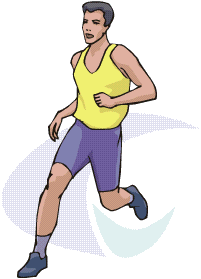 نفس حركينفس حركينفس حركينفس حركيالممارسة الممارسة الممارسة الممارسة أقماعأقماعأقماعأقماعمراتبمراتبمراتبمراتبمراتبأن يتعرف الطالب على بعض المفاهيم الميكانيكية أن يتعرف الطالب على بعض المفاهيم الميكانيكية أن يتعرف الطالب على بعض المفاهيم الميكانيكية أن يتعرف الطالب على بعض المفاهيم الميكانيكية أن يتعرف الطالب على بعض المفاهيم الميكانيكية أن يتعرف الطالب على بعض المفاهيم الميكانيكية أن يتعرف الطالب على بعض المفاهيم الميكانيكية أن يتعرف الطالب على بعض المفاهيم الميكانيكية أن يتعرف الطالب على بعض المفاهيم الميكانيكية أن يتعرف الطالب على بعض المفاهيم الميكانيكية أن يتعرف الطالب على بعض المفاهيم الميكانيكية معرفيمعرفيمعرفيمعرفيمعرفيالممارسة الممارسة الممارسة الممارسة أن يتعزز لديه الاستعداد لتجاوز الصعوبات بشجاعة أثناء ممارسة النشاط البدني أن يتعزز لديه الاستعداد لتجاوز الصعوبات بشجاعة أثناء ممارسة النشاط البدني أن يتعزز لديه الاستعداد لتجاوز الصعوبات بشجاعة أثناء ممارسة النشاط البدني أن يتعزز لديه الاستعداد لتجاوز الصعوبات بشجاعة أثناء ممارسة النشاط البدني أن يتعزز لديه الاستعداد لتجاوز الصعوبات بشجاعة أثناء ممارسة النشاط البدني أن يتعزز لديه الاستعداد لتجاوز الصعوبات بشجاعة أثناء ممارسة النشاط البدني أن يتعزز لديه الاستعداد لتجاوز الصعوبات بشجاعة أثناء ممارسة النشاط البدني أن يتعزز لديه الاستعداد لتجاوز الصعوبات بشجاعة أثناء ممارسة النشاط البدني أن يتعزز لديه الاستعداد لتجاوز الصعوبات بشجاعة أثناء ممارسة النشاط البدني أن يتعزز لديه الاستعداد لتجاوز الصعوبات بشجاعة أثناء ممارسة النشاط البدني أن يتعزز لديه الاستعداد لتجاوز الصعوبات بشجاعة أثناء ممارسة النشاط البدني انفعاليانفعاليانفعاليانفعاليانفعاليما ينبغي ملاحظته أثناء أداء الخبرة التعليميةما ينبغي ملاحظته أثناء أداء الخبرة التعليميةما ينبغي ملاحظته أثناء أداء الخبرة التعليميةما ينبغي ملاحظته أثناء أداء الخبرة التعليميةما ينبغي ملاحظته أثناء أداء الخبرة التعليميةما ينبغي ملاحظته أثناء أداء الخبرة التعليميةما ينبغي ملاحظته أثناء أداء الخبرة التعليميةما ينبغي ملاحظته أثناء أداء الخبرة التعليميةما ينبغي ملاحظته أثناء أداء الخبرة التعليميةما ينبغي ملاحظته أثناء أداء الخبرة التعليميةما ينبغي ملاحظته أثناء أداء الخبرة التعليميةما ينبغي ملاحظته أثناء أداء الخبرة التعليميةما ينبغي ملاحظته أثناء أداء الخبرة التعليميةما ينبغي ملاحظته أثناء أداء الخبرة التعليميةما ينبغي ملاحظته أثناء أداء الخبرة التعليميةما ينبغي ملاحظته أثناء أداء الخبرة التعليميةما ينبغي ملاحظته أثناء أداء الخبرة التعليميةما ينبغي ملاحظته أثناء أداء الخبرة التعليميةما ينبغي ملاحظته أثناء أداء الخبرة التعليميةما ينبغي ملاحظته أثناء أداء الخبرة التعليميةما ينبغي ملاحظته أثناء أداء الخبرة التعليميةما ينبغي ملاحظته أثناء أداء الخبرة التعليميةما ينبغي ملاحظته أثناء أداء الخبرة التعليميةما ينبغي ملاحظته أثناء أداء الخبرة التعليميةما ينبغي ملاحظته أثناء أداء الخبرة التعليميةما ينبغي ملاحظته أثناء أداء الخبرة التعليميةما ينبغي ملاحظته أثناء أداء الخبرة التعليميةما ينبغي ملاحظته أثناء أداء الخبرة التعليميةما ينبغي ملاحظته أثناء أداء الخبرة التعليميةما ينبغي ملاحظته أثناء أداء الخبرة التعليميةدفع الأرض بالقدمين معا مع وضع الكفين على الأرض دفع الأرض بالقدمين معا مع وضع الكفين على الأرض دفع الأرض بالقدمين معا مع وضع الكفين على الأرض دفع الأرض بالقدمين معا مع وضع الكفين على الأرض دفع الأرض بالقدمين معا مع وضع الكفين على الأرض دفع الأرض بالقدمين معا مع وضع الكفين على الأرض دفع الأرض بالقدمين معا مع وضع الكفين على الأرض دفع الأرض بالقدمين معا مع وضع الكفين على الأرض دفع الأرض بالقدمين معا مع وضع الكفين على الأرض دفع الأرض بالقدمين معا مع وضع الكفين على الأرض دفع الأرض بالقدمين معا مع وضع الكفين على الأرض دفع الأرض بالقدمين معا مع وضع الكفين على الأرض دفع الأرض بالقدمين معا مع وضع الكفين على الأرض دفع الأرض بالقدمين معا مع وضع الكفين على الأرض دفع الأرض بالقدمين معا مع وضع الكفين على الأرض 2ثني الجذع أماما  والركبتين قليا مع رفع الذراعين أماماثني الجذع أماما  والركبتين قليا مع رفع الذراعين أماماثني الجذع أماما  والركبتين قليا مع رفع الذراعين أماماثني الجذع أماما  والركبتين قليا مع رفع الذراعين أماماثني الجذع أماما  والركبتين قليا مع رفع الذراعين أماماثني الجذع أماما  والركبتين قليا مع رفع الذراعين أماماثني الجذع أماما  والركبتين قليا مع رفع الذراعين أماماثني الجذع أماما  والركبتين قليا مع رفع الذراعين أماماثني الجذع أماما  والركبتين قليا مع رفع الذراعين أماماثني الجذع أماما  والركبتين قليا مع رفع الذراعين أماماثني الجذع أماما  والركبتين قليا مع رفع الذراعين أماماثني الجذع أماما  والركبتين قليا مع رفع الذراعين أماماثني الجذع أماما  والركبتين قليا مع رفع الذراعين أماما1تحريك الذراعان للأمام كي تتجه اليدان نحو الأرض ورفع الجذع عن الأرض مع ملامسة اليدين للأرض قبل العقبين تحريك الذراعان للأمام كي تتجه اليدان نحو الأرض ورفع الجذع عن الأرض مع ملامسة اليدين للأرض قبل العقبين تحريك الذراعان للأمام كي تتجه اليدان نحو الأرض ورفع الجذع عن الأرض مع ملامسة اليدين للأرض قبل العقبين تحريك الذراعان للأمام كي تتجه اليدان نحو الأرض ورفع الجذع عن الأرض مع ملامسة اليدين للأرض قبل العقبين تحريك الذراعان للأمام كي تتجه اليدان نحو الأرض ورفع الجذع عن الأرض مع ملامسة اليدين للأرض قبل العقبين تحريك الذراعان للأمام كي تتجه اليدان نحو الأرض ورفع الجذع عن الأرض مع ملامسة اليدين للأرض قبل العقبين تحريك الذراعان للأمام كي تتجه اليدان نحو الأرض ورفع الجذع عن الأرض مع ملامسة اليدين للأرض قبل العقبين تحريك الذراعان للأمام كي تتجه اليدان نحو الأرض ورفع الجذع عن الأرض مع ملامسة اليدين للأرض قبل العقبين تحريك الذراعان للأمام كي تتجه اليدان نحو الأرض ورفع الجذع عن الأرض مع ملامسة اليدين للأرض قبل العقبين تحريك الذراعان للأمام كي تتجه اليدان نحو الأرض ورفع الجذع عن الأرض مع ملامسة اليدين للأرض قبل العقبين تحريك الذراعان للأمام كي تتجه اليدان نحو الأرض ورفع الجذع عن الأرض مع ملامسة اليدين للأرض قبل العقبين تحريك الذراعان للأمام كي تتجه اليدان نحو الأرض ورفع الجذع عن الأرض مع ملامسة اليدين للأرض قبل العقبين تحريك الذراعان للأمام كي تتجه اليدان نحو الأرض ورفع الجذع عن الأرض مع ملامسة اليدين للأرض قبل العقبين تحريك الذراعان للأمام كي تتجه اليدان نحو الأرض ورفع الجذع عن الأرض مع ملامسة اليدين للأرض قبل العقبين تحريك الذراعان للأمام كي تتجه اليدان نحو الأرض ورفع الجذع عن الأرض مع ملامسة اليدين للأرض قبل العقبين 4دفع الجسم أماما وثني الرأس لملامسة الذقن للصدر و دخول الرأس بين الذراعين لملامسة الكتفين للأرض ـ دفع الجسم للأمام مع الاحتفاظ بوضع الانحناءدفع الجسم أماما وثني الرأس لملامسة الذقن للصدر و دخول الرأس بين الذراعين لملامسة الكتفين للأرض ـ دفع الجسم للأمام مع الاحتفاظ بوضع الانحناءدفع الجسم أماما وثني الرأس لملامسة الذقن للصدر و دخول الرأس بين الذراعين لملامسة الكتفين للأرض ـ دفع الجسم للأمام مع الاحتفاظ بوضع الانحناءدفع الجسم أماما وثني الرأس لملامسة الذقن للصدر و دخول الرأس بين الذراعين لملامسة الكتفين للأرض ـ دفع الجسم للأمام مع الاحتفاظ بوضع الانحناءدفع الجسم أماما وثني الرأس لملامسة الذقن للصدر و دخول الرأس بين الذراعين لملامسة الكتفين للأرض ـ دفع الجسم للأمام مع الاحتفاظ بوضع الانحناءدفع الجسم أماما وثني الرأس لملامسة الذقن للصدر و دخول الرأس بين الذراعين لملامسة الكتفين للأرض ـ دفع الجسم للأمام مع الاحتفاظ بوضع الانحناءدفع الجسم أماما وثني الرأس لملامسة الذقن للصدر و دخول الرأس بين الذراعين لملامسة الكتفين للأرض ـ دفع الجسم للأمام مع الاحتفاظ بوضع الانحناءدفع الجسم أماما وثني الرأس لملامسة الذقن للصدر و دخول الرأس بين الذراعين لملامسة الكتفين للأرض ـ دفع الجسم للأمام مع الاحتفاظ بوضع الانحناءدفع الجسم أماما وثني الرأس لملامسة الذقن للصدر و دخول الرأس بين الذراعين لملامسة الكتفين للأرض ـ دفع الجسم للأمام مع الاحتفاظ بوضع الانحناءدفع الجسم أماما وثني الرأس لملامسة الذقن للصدر و دخول الرأس بين الذراعين لملامسة الكتفين للأرض ـ دفع الجسم للأمام مع الاحتفاظ بوضع الانحناءدفع الجسم أماما وثني الرأس لملامسة الذقن للصدر و دخول الرأس بين الذراعين لملامسة الكتفين للأرض ـ دفع الجسم للأمام مع الاحتفاظ بوضع الانحناءدفع الجسم أماما وثني الرأس لملامسة الذقن للصدر و دخول الرأس بين الذراعين لملامسة الكتفين للأرض ـ دفع الجسم للأمام مع الاحتفاظ بوضع الانحناءدفع الجسم أماما وثني الرأس لملامسة الذقن للصدر و دخول الرأس بين الذراعين لملامسة الكتفين للأرض ـ دفع الجسم للأمام مع الاحتفاظ بوضع الانحناء3مد الجذع لأعلى للوصول لوضع الوقوف و الذراعين بجانب الجسم مد الجذع لأعلى للوصول لوضع الوقوف و الذراعين بجانب الجسم مد الجذع لأعلى للوصول لوضع الوقوف و الذراعين بجانب الجسم مد الجذع لأعلى للوصول لوضع الوقوف و الذراعين بجانب الجسم مد الجذع لأعلى للوصول لوضع الوقوف و الذراعين بجانب الجسم مد الجذع لأعلى للوصول لوضع الوقوف و الذراعين بجانب الجسم مد الجذع لأعلى للوصول لوضع الوقوف و الذراعين بجانب الجسم مد الجذع لأعلى للوصول لوضع الوقوف و الذراعين بجانب الجسم مد الجذع لأعلى للوصول لوضع الوقوف و الذراعين بجانب الجسم مد الجذع لأعلى للوصول لوضع الوقوف و الذراعين بجانب الجسم مد الجذع لأعلى للوصول لوضع الوقوف و الذراعين بجانب الجسم مد الجذع لأعلى للوصول لوضع الوقوف و الذراعين بجانب الجسم مد الجذع لأعلى للوصول لوضع الوقوف و الذراعين بجانب الجسم مد الجذع لأعلى للوصول لوضع الوقوف و الذراعين بجانب الجسم مد الجذع لأعلى للوصول لوضع الوقوف و الذراعين بجانب الجسم 6دفع الأرض باليدين لرفع الوركين عن الأرض و الجذع في وضع انحناءدفع الأرض باليدين لرفع الوركين عن الأرض و الجذع في وضع انحناءدفع الأرض باليدين لرفع الوركين عن الأرض و الجذع في وضع انحناءدفع الأرض باليدين لرفع الوركين عن الأرض و الجذع في وضع انحناءدفع الأرض باليدين لرفع الوركين عن الأرض و الجذع في وضع انحناءدفع الأرض باليدين لرفع الوركين عن الأرض و الجذع في وضع انحناءدفع الأرض باليدين لرفع الوركين عن الأرض و الجذع في وضع انحناءدفع الأرض باليدين لرفع الوركين عن الأرض و الجذع في وضع انحناءدفع الأرض باليدين لرفع الوركين عن الأرض و الجذع في وضع انحناءدفع الأرض باليدين لرفع الوركين عن الأرض و الجذع في وضع انحناءدفع الأرض باليدين لرفع الوركين عن الأرض و الجذع في وضع انحناءدفع الأرض باليدين لرفع الوركين عن الأرض و الجذع في وضع انحناءدفع الأرض باليدين لرفع الوركين عن الأرض و الجذع في وضع انحناء5شكل توضيحي للمهارةشكل توضيحي للمهارةشكل توضيحي للمهارةشكل توضيحي للمهارةشكل توضيحي للمهارةشكل توضيحي للمهارةشكل توضيحي للمهارةإجراءات التنفيذإجراءات التنفيذإجراءات التنفيذإجراءات التنفيذإجراءات التنفيذإجراءات التنفيذإجراءات التنفيذإجراءات التنفيذإجراءات التنفيذإجراءات التنفيذإجراءات التنفيذإجراءات التنفيذإجراءات التنفيذإجراءات التنفيذإجراءات التنفيذإجراءات التنفيذإجراءات التنفيذإجراءات التنفيذإجراءات التنفيذإجراءات التنفيذإجراءات التنفيذإجراءات التنفيذإجراءات التنفيذ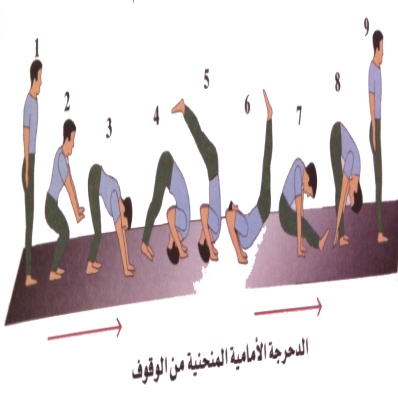 (وقوف) الجري حول الملعب .         وقوف) الجري مع رفع الركبتين عاليا .(وقوف) الجري مع(وقوف) الجري الزجزاج بين الكرات الطبية .(وقوف- الذراعان عاليا) ضغط الذراعين للخلف (1- 4) ، ثم ثني الجذع أماما (5- 8) (وقوف- مواجه- الذراعان أماما) تشبيك اليدين مع محاولة جذب الزميل (:) . لمس العقبين للمقعدةـ التأكد من توفر المتطلب السابقة لهذه الخبرة مع توجيه بعض الأسئلة عن مواصفات الأداء الصحيح والتأكد من تطبيق الطلاب لها    ـ قراءة بطاقة المهام الخاصة بالخبرة   ــ الإجابة على استفسارات الطلاب عن محتويات بطاقة المهام ـ أداء نموذج للخبرة من قبل المعلم أو أحد الطلاب المتميزين ـ البدء بتطبيقها بشكل فردي من قبل الطلاب تحت إشراف المعلم  ـ يقوم المعلم بمتابعة أداء الطلاب ببطاقة المهام ، وتسجيل رأيه إجمالا في أداءهم ، وتقديم التغذية الراجعة المباشرة لهم  ـ يتم تعليم الخبرة من خلال التدرج بتنفيذ الأنشطة التعليمية التالية ـ إجراء بعض التدريبات البدنية التي تتضمن خبرة الدحرجة الأمامية المتكورة كمتطلب سابق للخبرة للتأكد من إتقان الطلاب لها قبل البدء بتعليم خبرة الدحرجة الأمامية المنحنية من الوقوف ـ تقديم الخبرة و الأهداف قبل تعليمها للطلاب  -  ( وقوف ) الركبتين إلى وضع التكور ــ ( جلوس قرفصاء ) الميل إلى الأمام مع أداء نصف دحرجة  ــ( جلوس على أربع ) الدحرجة الأمامية على مستوى مائل ــ أداء الحركة على الأرض مباشرة  ـ الجري الخفيف حول الملعب      - الاغتسال بعد أداء الحصة مباشرة .                     – الانصراف إلي الفصل بشكل منظم(وقوف) الجري حول الملعب .         وقوف) الجري مع رفع الركبتين عاليا .(وقوف) الجري مع(وقوف) الجري الزجزاج بين الكرات الطبية .(وقوف- الذراعان عاليا) ضغط الذراعين للخلف (1- 4) ، ثم ثني الجذع أماما (5- 8) (وقوف- مواجه- الذراعان أماما) تشبيك اليدين مع محاولة جذب الزميل (:) . لمس العقبين للمقعدةـ التأكد من توفر المتطلب السابقة لهذه الخبرة مع توجيه بعض الأسئلة عن مواصفات الأداء الصحيح والتأكد من تطبيق الطلاب لها    ـ قراءة بطاقة المهام الخاصة بالخبرة   ــ الإجابة على استفسارات الطلاب عن محتويات بطاقة المهام ـ أداء نموذج للخبرة من قبل المعلم أو أحد الطلاب المتميزين ـ البدء بتطبيقها بشكل فردي من قبل الطلاب تحت إشراف المعلم  ـ يقوم المعلم بمتابعة أداء الطلاب ببطاقة المهام ، وتسجيل رأيه إجمالا في أداءهم ، وتقديم التغذية الراجعة المباشرة لهم  ـ يتم تعليم الخبرة من خلال التدرج بتنفيذ الأنشطة التعليمية التالية ـ إجراء بعض التدريبات البدنية التي تتضمن خبرة الدحرجة الأمامية المتكورة كمتطلب سابق للخبرة للتأكد من إتقان الطلاب لها قبل البدء بتعليم خبرة الدحرجة الأمامية المنحنية من الوقوف ـ تقديم الخبرة و الأهداف قبل تعليمها للطلاب  -  ( وقوف ) الركبتين إلى وضع التكور ــ ( جلوس قرفصاء ) الميل إلى الأمام مع أداء نصف دحرجة  ــ( جلوس على أربع ) الدحرجة الأمامية على مستوى مائل ــ أداء الحركة على الأرض مباشرة  ـ الجري الخفيف حول الملعب      - الاغتسال بعد أداء الحصة مباشرة .                     – الانصراف إلي الفصل بشكل منظم(وقوف) الجري حول الملعب .         وقوف) الجري مع رفع الركبتين عاليا .(وقوف) الجري مع(وقوف) الجري الزجزاج بين الكرات الطبية .(وقوف- الذراعان عاليا) ضغط الذراعين للخلف (1- 4) ، ثم ثني الجذع أماما (5- 8) (وقوف- مواجه- الذراعان أماما) تشبيك اليدين مع محاولة جذب الزميل (:) . لمس العقبين للمقعدةـ التأكد من توفر المتطلب السابقة لهذه الخبرة مع توجيه بعض الأسئلة عن مواصفات الأداء الصحيح والتأكد من تطبيق الطلاب لها    ـ قراءة بطاقة المهام الخاصة بالخبرة   ــ الإجابة على استفسارات الطلاب عن محتويات بطاقة المهام ـ أداء نموذج للخبرة من قبل المعلم أو أحد الطلاب المتميزين ـ البدء بتطبيقها بشكل فردي من قبل الطلاب تحت إشراف المعلم  ـ يقوم المعلم بمتابعة أداء الطلاب ببطاقة المهام ، وتسجيل رأيه إجمالا في أداءهم ، وتقديم التغذية الراجعة المباشرة لهم  ـ يتم تعليم الخبرة من خلال التدرج بتنفيذ الأنشطة التعليمية التالية ـ إجراء بعض التدريبات البدنية التي تتضمن خبرة الدحرجة الأمامية المتكورة كمتطلب سابق للخبرة للتأكد من إتقان الطلاب لها قبل البدء بتعليم خبرة الدحرجة الأمامية المنحنية من الوقوف ـ تقديم الخبرة و الأهداف قبل تعليمها للطلاب  -  ( وقوف ) الركبتين إلى وضع التكور ــ ( جلوس قرفصاء ) الميل إلى الأمام مع أداء نصف دحرجة  ــ( جلوس على أربع ) الدحرجة الأمامية على مستوى مائل ــ أداء الحركة على الأرض مباشرة  ـ الجري الخفيف حول الملعب      - الاغتسال بعد أداء الحصة مباشرة .                     – الانصراف إلي الفصل بشكل منظم(وقوف) الجري حول الملعب .         وقوف) الجري مع رفع الركبتين عاليا .(وقوف) الجري مع(وقوف) الجري الزجزاج بين الكرات الطبية .(وقوف- الذراعان عاليا) ضغط الذراعين للخلف (1- 4) ، ثم ثني الجذع أماما (5- 8) (وقوف- مواجه- الذراعان أماما) تشبيك اليدين مع محاولة جذب الزميل (:) . لمس العقبين للمقعدةـ التأكد من توفر المتطلب السابقة لهذه الخبرة مع توجيه بعض الأسئلة عن مواصفات الأداء الصحيح والتأكد من تطبيق الطلاب لها    ـ قراءة بطاقة المهام الخاصة بالخبرة   ــ الإجابة على استفسارات الطلاب عن محتويات بطاقة المهام ـ أداء نموذج للخبرة من قبل المعلم أو أحد الطلاب المتميزين ـ البدء بتطبيقها بشكل فردي من قبل الطلاب تحت إشراف المعلم  ـ يقوم المعلم بمتابعة أداء الطلاب ببطاقة المهام ، وتسجيل رأيه إجمالا في أداءهم ، وتقديم التغذية الراجعة المباشرة لهم  ـ يتم تعليم الخبرة من خلال التدرج بتنفيذ الأنشطة التعليمية التالية ـ إجراء بعض التدريبات البدنية التي تتضمن خبرة الدحرجة الأمامية المتكورة كمتطلب سابق للخبرة للتأكد من إتقان الطلاب لها قبل البدء بتعليم خبرة الدحرجة الأمامية المنحنية من الوقوف ـ تقديم الخبرة و الأهداف قبل تعليمها للطلاب  -  ( وقوف ) الركبتين إلى وضع التكور ــ ( جلوس قرفصاء ) الميل إلى الأمام مع أداء نصف دحرجة  ــ( جلوس على أربع ) الدحرجة الأمامية على مستوى مائل ــ أداء الحركة على الأرض مباشرة  ـ الجري الخفيف حول الملعب      - الاغتسال بعد أداء الحصة مباشرة .                     – الانصراف إلي الفصل بشكل منظم(وقوف) الجري حول الملعب .         وقوف) الجري مع رفع الركبتين عاليا .(وقوف) الجري مع(وقوف) الجري الزجزاج بين الكرات الطبية .(وقوف- الذراعان عاليا) ضغط الذراعين للخلف (1- 4) ، ثم ثني الجذع أماما (5- 8) (وقوف- مواجه- الذراعان أماما) تشبيك اليدين مع محاولة جذب الزميل (:) . لمس العقبين للمقعدةـ التأكد من توفر المتطلب السابقة لهذه الخبرة مع توجيه بعض الأسئلة عن مواصفات الأداء الصحيح والتأكد من تطبيق الطلاب لها    ـ قراءة بطاقة المهام الخاصة بالخبرة   ــ الإجابة على استفسارات الطلاب عن محتويات بطاقة المهام ـ أداء نموذج للخبرة من قبل المعلم أو أحد الطلاب المتميزين ـ البدء بتطبيقها بشكل فردي من قبل الطلاب تحت إشراف المعلم  ـ يقوم المعلم بمتابعة أداء الطلاب ببطاقة المهام ، وتسجيل رأيه إجمالا في أداءهم ، وتقديم التغذية الراجعة المباشرة لهم  ـ يتم تعليم الخبرة من خلال التدرج بتنفيذ الأنشطة التعليمية التالية ـ إجراء بعض التدريبات البدنية التي تتضمن خبرة الدحرجة الأمامية المتكورة كمتطلب سابق للخبرة للتأكد من إتقان الطلاب لها قبل البدء بتعليم خبرة الدحرجة الأمامية المنحنية من الوقوف ـ تقديم الخبرة و الأهداف قبل تعليمها للطلاب  -  ( وقوف ) الركبتين إلى وضع التكور ــ ( جلوس قرفصاء ) الميل إلى الأمام مع أداء نصف دحرجة  ــ( جلوس على أربع ) الدحرجة الأمامية على مستوى مائل ــ أداء الحركة على الأرض مباشرة  ـ الجري الخفيف حول الملعب      - الاغتسال بعد أداء الحصة مباشرة .                     – الانصراف إلي الفصل بشكل منظم(وقوف) الجري حول الملعب .         وقوف) الجري مع رفع الركبتين عاليا .(وقوف) الجري مع(وقوف) الجري الزجزاج بين الكرات الطبية .(وقوف- الذراعان عاليا) ضغط الذراعين للخلف (1- 4) ، ثم ثني الجذع أماما (5- 8) (وقوف- مواجه- الذراعان أماما) تشبيك اليدين مع محاولة جذب الزميل (:) . لمس العقبين للمقعدةـ التأكد من توفر المتطلب السابقة لهذه الخبرة مع توجيه بعض الأسئلة عن مواصفات الأداء الصحيح والتأكد من تطبيق الطلاب لها    ـ قراءة بطاقة المهام الخاصة بالخبرة   ــ الإجابة على استفسارات الطلاب عن محتويات بطاقة المهام ـ أداء نموذج للخبرة من قبل المعلم أو أحد الطلاب المتميزين ـ البدء بتطبيقها بشكل فردي من قبل الطلاب تحت إشراف المعلم  ـ يقوم المعلم بمتابعة أداء الطلاب ببطاقة المهام ، وتسجيل رأيه إجمالا في أداءهم ، وتقديم التغذية الراجعة المباشرة لهم  ـ يتم تعليم الخبرة من خلال التدرج بتنفيذ الأنشطة التعليمية التالية ـ إجراء بعض التدريبات البدنية التي تتضمن خبرة الدحرجة الأمامية المتكورة كمتطلب سابق للخبرة للتأكد من إتقان الطلاب لها قبل البدء بتعليم خبرة الدحرجة الأمامية المنحنية من الوقوف ـ تقديم الخبرة و الأهداف قبل تعليمها للطلاب  -  ( وقوف ) الركبتين إلى وضع التكور ــ ( جلوس قرفصاء ) الميل إلى الأمام مع أداء نصف دحرجة  ــ( جلوس على أربع ) الدحرجة الأمامية على مستوى مائل ــ أداء الحركة على الأرض مباشرة  ـ الجري الخفيف حول الملعب      - الاغتسال بعد أداء الحصة مباشرة .                     – الانصراف إلي الفصل بشكل منظم(وقوف) الجري حول الملعب .         وقوف) الجري مع رفع الركبتين عاليا .(وقوف) الجري مع(وقوف) الجري الزجزاج بين الكرات الطبية .(وقوف- الذراعان عاليا) ضغط الذراعين للخلف (1- 4) ، ثم ثني الجذع أماما (5- 8) (وقوف- مواجه- الذراعان أماما) تشبيك اليدين مع محاولة جذب الزميل (:) . لمس العقبين للمقعدةـ التأكد من توفر المتطلب السابقة لهذه الخبرة مع توجيه بعض الأسئلة عن مواصفات الأداء الصحيح والتأكد من تطبيق الطلاب لها    ـ قراءة بطاقة المهام الخاصة بالخبرة   ــ الإجابة على استفسارات الطلاب عن محتويات بطاقة المهام ـ أداء نموذج للخبرة من قبل المعلم أو أحد الطلاب المتميزين ـ البدء بتطبيقها بشكل فردي من قبل الطلاب تحت إشراف المعلم  ـ يقوم المعلم بمتابعة أداء الطلاب ببطاقة المهام ، وتسجيل رأيه إجمالا في أداءهم ، وتقديم التغذية الراجعة المباشرة لهم  ـ يتم تعليم الخبرة من خلال التدرج بتنفيذ الأنشطة التعليمية التالية ـ إجراء بعض التدريبات البدنية التي تتضمن خبرة الدحرجة الأمامية المتكورة كمتطلب سابق للخبرة للتأكد من إتقان الطلاب لها قبل البدء بتعليم خبرة الدحرجة الأمامية المنحنية من الوقوف ـ تقديم الخبرة و الأهداف قبل تعليمها للطلاب  -  ( وقوف ) الركبتين إلى وضع التكور ــ ( جلوس قرفصاء ) الميل إلى الأمام مع أداء نصف دحرجة  ــ( جلوس على أربع ) الدحرجة الأمامية على مستوى مائل ــ أداء الحركة على الأرض مباشرة  ـ الجري الخفيف حول الملعب      - الاغتسال بعد أداء الحصة مباشرة .                     – الانصراف إلي الفصل بشكل منظم(وقوف) الجري حول الملعب .         وقوف) الجري مع رفع الركبتين عاليا .(وقوف) الجري مع(وقوف) الجري الزجزاج بين الكرات الطبية .(وقوف- الذراعان عاليا) ضغط الذراعين للخلف (1- 4) ، ثم ثني الجذع أماما (5- 8) (وقوف- مواجه- الذراعان أماما) تشبيك اليدين مع محاولة جذب الزميل (:) . لمس العقبين للمقعدةـ التأكد من توفر المتطلب السابقة لهذه الخبرة مع توجيه بعض الأسئلة عن مواصفات الأداء الصحيح والتأكد من تطبيق الطلاب لها    ـ قراءة بطاقة المهام الخاصة بالخبرة   ــ الإجابة على استفسارات الطلاب عن محتويات بطاقة المهام ـ أداء نموذج للخبرة من قبل المعلم أو أحد الطلاب المتميزين ـ البدء بتطبيقها بشكل فردي من قبل الطلاب تحت إشراف المعلم  ـ يقوم المعلم بمتابعة أداء الطلاب ببطاقة المهام ، وتسجيل رأيه إجمالا في أداءهم ، وتقديم التغذية الراجعة المباشرة لهم  ـ يتم تعليم الخبرة من خلال التدرج بتنفيذ الأنشطة التعليمية التالية ـ إجراء بعض التدريبات البدنية التي تتضمن خبرة الدحرجة الأمامية المتكورة كمتطلب سابق للخبرة للتأكد من إتقان الطلاب لها قبل البدء بتعليم خبرة الدحرجة الأمامية المنحنية من الوقوف ـ تقديم الخبرة و الأهداف قبل تعليمها للطلاب  -  ( وقوف ) الركبتين إلى وضع التكور ــ ( جلوس قرفصاء ) الميل إلى الأمام مع أداء نصف دحرجة  ــ( جلوس على أربع ) الدحرجة الأمامية على مستوى مائل ــ أداء الحركة على الأرض مباشرة  ـ الجري الخفيف حول الملعب      - الاغتسال بعد أداء الحصة مباشرة .                     – الانصراف إلي الفصل بشكل منظم(وقوف) الجري حول الملعب .         وقوف) الجري مع رفع الركبتين عاليا .(وقوف) الجري مع(وقوف) الجري الزجزاج بين الكرات الطبية .(وقوف- الذراعان عاليا) ضغط الذراعين للخلف (1- 4) ، ثم ثني الجذع أماما (5- 8) (وقوف- مواجه- الذراعان أماما) تشبيك اليدين مع محاولة جذب الزميل (:) . لمس العقبين للمقعدةـ التأكد من توفر المتطلب السابقة لهذه الخبرة مع توجيه بعض الأسئلة عن مواصفات الأداء الصحيح والتأكد من تطبيق الطلاب لها    ـ قراءة بطاقة المهام الخاصة بالخبرة   ــ الإجابة على استفسارات الطلاب عن محتويات بطاقة المهام ـ أداء نموذج للخبرة من قبل المعلم أو أحد الطلاب المتميزين ـ البدء بتطبيقها بشكل فردي من قبل الطلاب تحت إشراف المعلم  ـ يقوم المعلم بمتابعة أداء الطلاب ببطاقة المهام ، وتسجيل رأيه إجمالا في أداءهم ، وتقديم التغذية الراجعة المباشرة لهم  ـ يتم تعليم الخبرة من خلال التدرج بتنفيذ الأنشطة التعليمية التالية ـ إجراء بعض التدريبات البدنية التي تتضمن خبرة الدحرجة الأمامية المتكورة كمتطلب سابق للخبرة للتأكد من إتقان الطلاب لها قبل البدء بتعليم خبرة الدحرجة الأمامية المنحنية من الوقوف ـ تقديم الخبرة و الأهداف قبل تعليمها للطلاب  -  ( وقوف ) الركبتين إلى وضع التكور ــ ( جلوس قرفصاء ) الميل إلى الأمام مع أداء نصف دحرجة  ــ( جلوس على أربع ) الدحرجة الأمامية على مستوى مائل ــ أداء الحركة على الأرض مباشرة  ـ الجري الخفيف حول الملعب      - الاغتسال بعد أداء الحصة مباشرة .                     – الانصراف إلي الفصل بشكل منظم(وقوف) الجري حول الملعب .         وقوف) الجري مع رفع الركبتين عاليا .(وقوف) الجري مع(وقوف) الجري الزجزاج بين الكرات الطبية .(وقوف- الذراعان عاليا) ضغط الذراعين للخلف (1- 4) ، ثم ثني الجذع أماما (5- 8) (وقوف- مواجه- الذراعان أماما) تشبيك اليدين مع محاولة جذب الزميل (:) . لمس العقبين للمقعدةـ التأكد من توفر المتطلب السابقة لهذه الخبرة مع توجيه بعض الأسئلة عن مواصفات الأداء الصحيح والتأكد من تطبيق الطلاب لها    ـ قراءة بطاقة المهام الخاصة بالخبرة   ــ الإجابة على استفسارات الطلاب عن محتويات بطاقة المهام ـ أداء نموذج للخبرة من قبل المعلم أو أحد الطلاب المتميزين ـ البدء بتطبيقها بشكل فردي من قبل الطلاب تحت إشراف المعلم  ـ يقوم المعلم بمتابعة أداء الطلاب ببطاقة المهام ، وتسجيل رأيه إجمالا في أداءهم ، وتقديم التغذية الراجعة المباشرة لهم  ـ يتم تعليم الخبرة من خلال التدرج بتنفيذ الأنشطة التعليمية التالية ـ إجراء بعض التدريبات البدنية التي تتضمن خبرة الدحرجة الأمامية المتكورة كمتطلب سابق للخبرة للتأكد من إتقان الطلاب لها قبل البدء بتعليم خبرة الدحرجة الأمامية المنحنية من الوقوف ـ تقديم الخبرة و الأهداف قبل تعليمها للطلاب  -  ( وقوف ) الركبتين إلى وضع التكور ــ ( جلوس قرفصاء ) الميل إلى الأمام مع أداء نصف دحرجة  ــ( جلوس على أربع ) الدحرجة الأمامية على مستوى مائل ــ أداء الحركة على الأرض مباشرة  ـ الجري الخفيف حول الملعب      - الاغتسال بعد أداء الحصة مباشرة .                     – الانصراف إلي الفصل بشكل منظم(وقوف) الجري حول الملعب .         وقوف) الجري مع رفع الركبتين عاليا .(وقوف) الجري مع(وقوف) الجري الزجزاج بين الكرات الطبية .(وقوف- الذراعان عاليا) ضغط الذراعين للخلف (1- 4) ، ثم ثني الجذع أماما (5- 8) (وقوف- مواجه- الذراعان أماما) تشبيك اليدين مع محاولة جذب الزميل (:) . لمس العقبين للمقعدةـ التأكد من توفر المتطلب السابقة لهذه الخبرة مع توجيه بعض الأسئلة عن مواصفات الأداء الصحيح والتأكد من تطبيق الطلاب لها    ـ قراءة بطاقة المهام الخاصة بالخبرة   ــ الإجابة على استفسارات الطلاب عن محتويات بطاقة المهام ـ أداء نموذج للخبرة من قبل المعلم أو أحد الطلاب المتميزين ـ البدء بتطبيقها بشكل فردي من قبل الطلاب تحت إشراف المعلم  ـ يقوم المعلم بمتابعة أداء الطلاب ببطاقة المهام ، وتسجيل رأيه إجمالا في أداءهم ، وتقديم التغذية الراجعة المباشرة لهم  ـ يتم تعليم الخبرة من خلال التدرج بتنفيذ الأنشطة التعليمية التالية ـ إجراء بعض التدريبات البدنية التي تتضمن خبرة الدحرجة الأمامية المتكورة كمتطلب سابق للخبرة للتأكد من إتقان الطلاب لها قبل البدء بتعليم خبرة الدحرجة الأمامية المنحنية من الوقوف ـ تقديم الخبرة و الأهداف قبل تعليمها للطلاب  -  ( وقوف ) الركبتين إلى وضع التكور ــ ( جلوس قرفصاء ) الميل إلى الأمام مع أداء نصف دحرجة  ــ( جلوس على أربع ) الدحرجة الأمامية على مستوى مائل ــ أداء الحركة على الأرض مباشرة  ـ الجري الخفيف حول الملعب      - الاغتسال بعد أداء الحصة مباشرة .                     – الانصراف إلي الفصل بشكل منظم(وقوف) الجري حول الملعب .         وقوف) الجري مع رفع الركبتين عاليا .(وقوف) الجري مع(وقوف) الجري الزجزاج بين الكرات الطبية .(وقوف- الذراعان عاليا) ضغط الذراعين للخلف (1- 4) ، ثم ثني الجذع أماما (5- 8) (وقوف- مواجه- الذراعان أماما) تشبيك اليدين مع محاولة جذب الزميل (:) . لمس العقبين للمقعدةـ التأكد من توفر المتطلب السابقة لهذه الخبرة مع توجيه بعض الأسئلة عن مواصفات الأداء الصحيح والتأكد من تطبيق الطلاب لها    ـ قراءة بطاقة المهام الخاصة بالخبرة   ــ الإجابة على استفسارات الطلاب عن محتويات بطاقة المهام ـ أداء نموذج للخبرة من قبل المعلم أو أحد الطلاب المتميزين ـ البدء بتطبيقها بشكل فردي من قبل الطلاب تحت إشراف المعلم  ـ يقوم المعلم بمتابعة أداء الطلاب ببطاقة المهام ، وتسجيل رأيه إجمالا في أداءهم ، وتقديم التغذية الراجعة المباشرة لهم  ـ يتم تعليم الخبرة من خلال التدرج بتنفيذ الأنشطة التعليمية التالية ـ إجراء بعض التدريبات البدنية التي تتضمن خبرة الدحرجة الأمامية المتكورة كمتطلب سابق للخبرة للتأكد من إتقان الطلاب لها قبل البدء بتعليم خبرة الدحرجة الأمامية المنحنية من الوقوف ـ تقديم الخبرة و الأهداف قبل تعليمها للطلاب  -  ( وقوف ) الركبتين إلى وضع التكور ــ ( جلوس قرفصاء ) الميل إلى الأمام مع أداء نصف دحرجة  ــ( جلوس على أربع ) الدحرجة الأمامية على مستوى مائل ــ أداء الحركة على الأرض مباشرة  ـ الجري الخفيف حول الملعب      - الاغتسال بعد أداء الحصة مباشرة .                     – الانصراف إلي الفصل بشكل منظم(وقوف) الجري حول الملعب .         وقوف) الجري مع رفع الركبتين عاليا .(وقوف) الجري مع(وقوف) الجري الزجزاج بين الكرات الطبية .(وقوف- الذراعان عاليا) ضغط الذراعين للخلف (1- 4) ، ثم ثني الجذع أماما (5- 8) (وقوف- مواجه- الذراعان أماما) تشبيك اليدين مع محاولة جذب الزميل (:) . لمس العقبين للمقعدةـ التأكد من توفر المتطلب السابقة لهذه الخبرة مع توجيه بعض الأسئلة عن مواصفات الأداء الصحيح والتأكد من تطبيق الطلاب لها    ـ قراءة بطاقة المهام الخاصة بالخبرة   ــ الإجابة على استفسارات الطلاب عن محتويات بطاقة المهام ـ أداء نموذج للخبرة من قبل المعلم أو أحد الطلاب المتميزين ـ البدء بتطبيقها بشكل فردي من قبل الطلاب تحت إشراف المعلم  ـ يقوم المعلم بمتابعة أداء الطلاب ببطاقة المهام ، وتسجيل رأيه إجمالا في أداءهم ، وتقديم التغذية الراجعة المباشرة لهم  ـ يتم تعليم الخبرة من خلال التدرج بتنفيذ الأنشطة التعليمية التالية ـ إجراء بعض التدريبات البدنية التي تتضمن خبرة الدحرجة الأمامية المتكورة كمتطلب سابق للخبرة للتأكد من إتقان الطلاب لها قبل البدء بتعليم خبرة الدحرجة الأمامية المنحنية من الوقوف ـ تقديم الخبرة و الأهداف قبل تعليمها للطلاب  -  ( وقوف ) الركبتين إلى وضع التكور ــ ( جلوس قرفصاء ) الميل إلى الأمام مع أداء نصف دحرجة  ــ( جلوس على أربع ) الدحرجة الأمامية على مستوى مائل ــ أداء الحركة على الأرض مباشرة  ـ الجري الخفيف حول الملعب      - الاغتسال بعد أداء الحصة مباشرة .                     – الانصراف إلي الفصل بشكل منظم(وقوف) الجري حول الملعب .         وقوف) الجري مع رفع الركبتين عاليا .(وقوف) الجري مع(وقوف) الجري الزجزاج بين الكرات الطبية .(وقوف- الذراعان عاليا) ضغط الذراعين للخلف (1- 4) ، ثم ثني الجذع أماما (5- 8) (وقوف- مواجه- الذراعان أماما) تشبيك اليدين مع محاولة جذب الزميل (:) . لمس العقبين للمقعدةـ التأكد من توفر المتطلب السابقة لهذه الخبرة مع توجيه بعض الأسئلة عن مواصفات الأداء الصحيح والتأكد من تطبيق الطلاب لها    ـ قراءة بطاقة المهام الخاصة بالخبرة   ــ الإجابة على استفسارات الطلاب عن محتويات بطاقة المهام ـ أداء نموذج للخبرة من قبل المعلم أو أحد الطلاب المتميزين ـ البدء بتطبيقها بشكل فردي من قبل الطلاب تحت إشراف المعلم  ـ يقوم المعلم بمتابعة أداء الطلاب ببطاقة المهام ، وتسجيل رأيه إجمالا في أداءهم ، وتقديم التغذية الراجعة المباشرة لهم  ـ يتم تعليم الخبرة من خلال التدرج بتنفيذ الأنشطة التعليمية التالية ـ إجراء بعض التدريبات البدنية التي تتضمن خبرة الدحرجة الأمامية المتكورة كمتطلب سابق للخبرة للتأكد من إتقان الطلاب لها قبل البدء بتعليم خبرة الدحرجة الأمامية المنحنية من الوقوف ـ تقديم الخبرة و الأهداف قبل تعليمها للطلاب  -  ( وقوف ) الركبتين إلى وضع التكور ــ ( جلوس قرفصاء ) الميل إلى الأمام مع أداء نصف دحرجة  ــ( جلوس على أربع ) الدحرجة الأمامية على مستوى مائل ــ أداء الحركة على الأرض مباشرة  ـ الجري الخفيف حول الملعب      - الاغتسال بعد أداء الحصة مباشرة .                     – الانصراف إلي الفصل بشكل منظم(وقوف) الجري حول الملعب .         وقوف) الجري مع رفع الركبتين عاليا .(وقوف) الجري مع(وقوف) الجري الزجزاج بين الكرات الطبية .(وقوف- الذراعان عاليا) ضغط الذراعين للخلف (1- 4) ، ثم ثني الجذع أماما (5- 8) (وقوف- مواجه- الذراعان أماما) تشبيك اليدين مع محاولة جذب الزميل (:) . لمس العقبين للمقعدةـ التأكد من توفر المتطلب السابقة لهذه الخبرة مع توجيه بعض الأسئلة عن مواصفات الأداء الصحيح والتأكد من تطبيق الطلاب لها    ـ قراءة بطاقة المهام الخاصة بالخبرة   ــ الإجابة على استفسارات الطلاب عن محتويات بطاقة المهام ـ أداء نموذج للخبرة من قبل المعلم أو أحد الطلاب المتميزين ـ البدء بتطبيقها بشكل فردي من قبل الطلاب تحت إشراف المعلم  ـ يقوم المعلم بمتابعة أداء الطلاب ببطاقة المهام ، وتسجيل رأيه إجمالا في أداءهم ، وتقديم التغذية الراجعة المباشرة لهم  ـ يتم تعليم الخبرة من خلال التدرج بتنفيذ الأنشطة التعليمية التالية ـ إجراء بعض التدريبات البدنية التي تتضمن خبرة الدحرجة الأمامية المتكورة كمتطلب سابق للخبرة للتأكد من إتقان الطلاب لها قبل البدء بتعليم خبرة الدحرجة الأمامية المنحنية من الوقوف ـ تقديم الخبرة و الأهداف قبل تعليمها للطلاب  -  ( وقوف ) الركبتين إلى وضع التكور ــ ( جلوس قرفصاء ) الميل إلى الأمام مع أداء نصف دحرجة  ــ( جلوس على أربع ) الدحرجة الأمامية على مستوى مائل ــ أداء الحركة على الأرض مباشرة  ـ الجري الخفيف حول الملعب      - الاغتسال بعد أداء الحصة مباشرة .                     – الانصراف إلي الفصل بشكل منظم(وقوف) الجري حول الملعب .         وقوف) الجري مع رفع الركبتين عاليا .(وقوف) الجري مع(وقوف) الجري الزجزاج بين الكرات الطبية .(وقوف- الذراعان عاليا) ضغط الذراعين للخلف (1- 4) ، ثم ثني الجذع أماما (5- 8) (وقوف- مواجه- الذراعان أماما) تشبيك اليدين مع محاولة جذب الزميل (:) . لمس العقبين للمقعدةـ التأكد من توفر المتطلب السابقة لهذه الخبرة مع توجيه بعض الأسئلة عن مواصفات الأداء الصحيح والتأكد من تطبيق الطلاب لها    ـ قراءة بطاقة المهام الخاصة بالخبرة   ــ الإجابة على استفسارات الطلاب عن محتويات بطاقة المهام ـ أداء نموذج للخبرة من قبل المعلم أو أحد الطلاب المتميزين ـ البدء بتطبيقها بشكل فردي من قبل الطلاب تحت إشراف المعلم  ـ يقوم المعلم بمتابعة أداء الطلاب ببطاقة المهام ، وتسجيل رأيه إجمالا في أداءهم ، وتقديم التغذية الراجعة المباشرة لهم  ـ يتم تعليم الخبرة من خلال التدرج بتنفيذ الأنشطة التعليمية التالية ـ إجراء بعض التدريبات البدنية التي تتضمن خبرة الدحرجة الأمامية المتكورة كمتطلب سابق للخبرة للتأكد من إتقان الطلاب لها قبل البدء بتعليم خبرة الدحرجة الأمامية المنحنية من الوقوف ـ تقديم الخبرة و الأهداف قبل تعليمها للطلاب  -  ( وقوف ) الركبتين إلى وضع التكور ــ ( جلوس قرفصاء ) الميل إلى الأمام مع أداء نصف دحرجة  ــ( جلوس على أربع ) الدحرجة الأمامية على مستوى مائل ــ أداء الحركة على الأرض مباشرة  ـ الجري الخفيف حول الملعب      - الاغتسال بعد أداء الحصة مباشرة .                     – الانصراف إلي الفصل بشكل منظم(وقوف) الجري حول الملعب .         وقوف) الجري مع رفع الركبتين عاليا .(وقوف) الجري مع(وقوف) الجري الزجزاج بين الكرات الطبية .(وقوف- الذراعان عاليا) ضغط الذراعين للخلف (1- 4) ، ثم ثني الجذع أماما (5- 8) (وقوف- مواجه- الذراعان أماما) تشبيك اليدين مع محاولة جذب الزميل (:) . لمس العقبين للمقعدةـ التأكد من توفر المتطلب السابقة لهذه الخبرة مع توجيه بعض الأسئلة عن مواصفات الأداء الصحيح والتأكد من تطبيق الطلاب لها    ـ قراءة بطاقة المهام الخاصة بالخبرة   ــ الإجابة على استفسارات الطلاب عن محتويات بطاقة المهام ـ أداء نموذج للخبرة من قبل المعلم أو أحد الطلاب المتميزين ـ البدء بتطبيقها بشكل فردي من قبل الطلاب تحت إشراف المعلم  ـ يقوم المعلم بمتابعة أداء الطلاب ببطاقة المهام ، وتسجيل رأيه إجمالا في أداءهم ، وتقديم التغذية الراجعة المباشرة لهم  ـ يتم تعليم الخبرة من خلال التدرج بتنفيذ الأنشطة التعليمية التالية ـ إجراء بعض التدريبات البدنية التي تتضمن خبرة الدحرجة الأمامية المتكورة كمتطلب سابق للخبرة للتأكد من إتقان الطلاب لها قبل البدء بتعليم خبرة الدحرجة الأمامية المنحنية من الوقوف ـ تقديم الخبرة و الأهداف قبل تعليمها للطلاب  -  ( وقوف ) الركبتين إلى وضع التكور ــ ( جلوس قرفصاء ) الميل إلى الأمام مع أداء نصف دحرجة  ــ( جلوس على أربع ) الدحرجة الأمامية على مستوى مائل ــ أداء الحركة على الأرض مباشرة  ـ الجري الخفيف حول الملعب      - الاغتسال بعد أداء الحصة مباشرة .                     – الانصراف إلي الفصل بشكل منظم(وقوف) الجري حول الملعب .         وقوف) الجري مع رفع الركبتين عاليا .(وقوف) الجري مع(وقوف) الجري الزجزاج بين الكرات الطبية .(وقوف- الذراعان عاليا) ضغط الذراعين للخلف (1- 4) ، ثم ثني الجذع أماما (5- 8) (وقوف- مواجه- الذراعان أماما) تشبيك اليدين مع محاولة جذب الزميل (:) . لمس العقبين للمقعدةـ التأكد من توفر المتطلب السابقة لهذه الخبرة مع توجيه بعض الأسئلة عن مواصفات الأداء الصحيح والتأكد من تطبيق الطلاب لها    ـ قراءة بطاقة المهام الخاصة بالخبرة   ــ الإجابة على استفسارات الطلاب عن محتويات بطاقة المهام ـ أداء نموذج للخبرة من قبل المعلم أو أحد الطلاب المتميزين ـ البدء بتطبيقها بشكل فردي من قبل الطلاب تحت إشراف المعلم  ـ يقوم المعلم بمتابعة أداء الطلاب ببطاقة المهام ، وتسجيل رأيه إجمالا في أداءهم ، وتقديم التغذية الراجعة المباشرة لهم  ـ يتم تعليم الخبرة من خلال التدرج بتنفيذ الأنشطة التعليمية التالية ـ إجراء بعض التدريبات البدنية التي تتضمن خبرة الدحرجة الأمامية المتكورة كمتطلب سابق للخبرة للتأكد من إتقان الطلاب لها قبل البدء بتعليم خبرة الدحرجة الأمامية المنحنية من الوقوف ـ تقديم الخبرة و الأهداف قبل تعليمها للطلاب  -  ( وقوف ) الركبتين إلى وضع التكور ــ ( جلوس قرفصاء ) الميل إلى الأمام مع أداء نصف دحرجة  ــ( جلوس على أربع ) الدحرجة الأمامية على مستوى مائل ــ أداء الحركة على الأرض مباشرة  ـ الجري الخفيف حول الملعب      - الاغتسال بعد أداء الحصة مباشرة .                     – الانصراف إلي الفصل بشكل منظم(وقوف) الجري حول الملعب .         وقوف) الجري مع رفع الركبتين عاليا .(وقوف) الجري مع(وقوف) الجري الزجزاج بين الكرات الطبية .(وقوف- الذراعان عاليا) ضغط الذراعين للخلف (1- 4) ، ثم ثني الجذع أماما (5- 8) (وقوف- مواجه- الذراعان أماما) تشبيك اليدين مع محاولة جذب الزميل (:) . لمس العقبين للمقعدةـ التأكد من توفر المتطلب السابقة لهذه الخبرة مع توجيه بعض الأسئلة عن مواصفات الأداء الصحيح والتأكد من تطبيق الطلاب لها    ـ قراءة بطاقة المهام الخاصة بالخبرة   ــ الإجابة على استفسارات الطلاب عن محتويات بطاقة المهام ـ أداء نموذج للخبرة من قبل المعلم أو أحد الطلاب المتميزين ـ البدء بتطبيقها بشكل فردي من قبل الطلاب تحت إشراف المعلم  ـ يقوم المعلم بمتابعة أداء الطلاب ببطاقة المهام ، وتسجيل رأيه إجمالا في أداءهم ، وتقديم التغذية الراجعة المباشرة لهم  ـ يتم تعليم الخبرة من خلال التدرج بتنفيذ الأنشطة التعليمية التالية ـ إجراء بعض التدريبات البدنية التي تتضمن خبرة الدحرجة الأمامية المتكورة كمتطلب سابق للخبرة للتأكد من إتقان الطلاب لها قبل البدء بتعليم خبرة الدحرجة الأمامية المنحنية من الوقوف ـ تقديم الخبرة و الأهداف قبل تعليمها للطلاب  -  ( وقوف ) الركبتين إلى وضع التكور ــ ( جلوس قرفصاء ) الميل إلى الأمام مع أداء نصف دحرجة  ــ( جلوس على أربع ) الدحرجة الأمامية على مستوى مائل ــ أداء الحركة على الأرض مباشرة  ـ الجري الخفيف حول الملعب      - الاغتسال بعد أداء الحصة مباشرة .                     – الانصراف إلي الفصل بشكل منظم(وقوف) الجري حول الملعب .         وقوف) الجري مع رفع الركبتين عاليا .(وقوف) الجري مع(وقوف) الجري الزجزاج بين الكرات الطبية .(وقوف- الذراعان عاليا) ضغط الذراعين للخلف (1- 4) ، ثم ثني الجذع أماما (5- 8) (وقوف- مواجه- الذراعان أماما) تشبيك اليدين مع محاولة جذب الزميل (:) . لمس العقبين للمقعدةـ التأكد من توفر المتطلب السابقة لهذه الخبرة مع توجيه بعض الأسئلة عن مواصفات الأداء الصحيح والتأكد من تطبيق الطلاب لها    ـ قراءة بطاقة المهام الخاصة بالخبرة   ــ الإجابة على استفسارات الطلاب عن محتويات بطاقة المهام ـ أداء نموذج للخبرة من قبل المعلم أو أحد الطلاب المتميزين ـ البدء بتطبيقها بشكل فردي من قبل الطلاب تحت إشراف المعلم  ـ يقوم المعلم بمتابعة أداء الطلاب ببطاقة المهام ، وتسجيل رأيه إجمالا في أداءهم ، وتقديم التغذية الراجعة المباشرة لهم  ـ يتم تعليم الخبرة من خلال التدرج بتنفيذ الأنشطة التعليمية التالية ـ إجراء بعض التدريبات البدنية التي تتضمن خبرة الدحرجة الأمامية المتكورة كمتطلب سابق للخبرة للتأكد من إتقان الطلاب لها قبل البدء بتعليم خبرة الدحرجة الأمامية المنحنية من الوقوف ـ تقديم الخبرة و الأهداف قبل تعليمها للطلاب  -  ( وقوف ) الركبتين إلى وضع التكور ــ ( جلوس قرفصاء ) الميل إلى الأمام مع أداء نصف دحرجة  ــ( جلوس على أربع ) الدحرجة الأمامية على مستوى مائل ــ أداء الحركة على الأرض مباشرة  ـ الجري الخفيف حول الملعب      - الاغتسال بعد أداء الحصة مباشرة .                     – الانصراف إلي الفصل بشكل منظم(وقوف) الجري حول الملعب .         وقوف) الجري مع رفع الركبتين عاليا .(وقوف) الجري مع(وقوف) الجري الزجزاج بين الكرات الطبية .(وقوف- الذراعان عاليا) ضغط الذراعين للخلف (1- 4) ، ثم ثني الجذع أماما (5- 8) (وقوف- مواجه- الذراعان أماما) تشبيك اليدين مع محاولة جذب الزميل (:) . لمس العقبين للمقعدةـ التأكد من توفر المتطلب السابقة لهذه الخبرة مع توجيه بعض الأسئلة عن مواصفات الأداء الصحيح والتأكد من تطبيق الطلاب لها    ـ قراءة بطاقة المهام الخاصة بالخبرة   ــ الإجابة على استفسارات الطلاب عن محتويات بطاقة المهام ـ أداء نموذج للخبرة من قبل المعلم أو أحد الطلاب المتميزين ـ البدء بتطبيقها بشكل فردي من قبل الطلاب تحت إشراف المعلم  ـ يقوم المعلم بمتابعة أداء الطلاب ببطاقة المهام ، وتسجيل رأيه إجمالا في أداءهم ، وتقديم التغذية الراجعة المباشرة لهم  ـ يتم تعليم الخبرة من خلال التدرج بتنفيذ الأنشطة التعليمية التالية ـ إجراء بعض التدريبات البدنية التي تتضمن خبرة الدحرجة الأمامية المتكورة كمتطلب سابق للخبرة للتأكد من إتقان الطلاب لها قبل البدء بتعليم خبرة الدحرجة الأمامية المنحنية من الوقوف ـ تقديم الخبرة و الأهداف قبل تعليمها للطلاب  -  ( وقوف ) الركبتين إلى وضع التكور ــ ( جلوس قرفصاء ) الميل إلى الأمام مع أداء نصف دحرجة  ــ( جلوس على أربع ) الدحرجة الأمامية على مستوى مائل ــ أداء الحركة على الأرض مباشرة  ـ الجري الخفيف حول الملعب      - الاغتسال بعد أداء الحصة مباشرة .                     – الانصراف إلي الفصل بشكل منظم(وقوف) الجري حول الملعب .         وقوف) الجري مع رفع الركبتين عاليا .(وقوف) الجري مع(وقوف) الجري الزجزاج بين الكرات الطبية .(وقوف- الذراعان عاليا) ضغط الذراعين للخلف (1- 4) ، ثم ثني الجذع أماما (5- 8) (وقوف- مواجه- الذراعان أماما) تشبيك اليدين مع محاولة جذب الزميل (:) . لمس العقبين للمقعدةـ التأكد من توفر المتطلب السابقة لهذه الخبرة مع توجيه بعض الأسئلة عن مواصفات الأداء الصحيح والتأكد من تطبيق الطلاب لها    ـ قراءة بطاقة المهام الخاصة بالخبرة   ــ الإجابة على استفسارات الطلاب عن محتويات بطاقة المهام ـ أداء نموذج للخبرة من قبل المعلم أو أحد الطلاب المتميزين ـ البدء بتطبيقها بشكل فردي من قبل الطلاب تحت إشراف المعلم  ـ يقوم المعلم بمتابعة أداء الطلاب ببطاقة المهام ، وتسجيل رأيه إجمالا في أداءهم ، وتقديم التغذية الراجعة المباشرة لهم  ـ يتم تعليم الخبرة من خلال التدرج بتنفيذ الأنشطة التعليمية التالية ـ إجراء بعض التدريبات البدنية التي تتضمن خبرة الدحرجة الأمامية المتكورة كمتطلب سابق للخبرة للتأكد من إتقان الطلاب لها قبل البدء بتعليم خبرة الدحرجة الأمامية المنحنية من الوقوف ـ تقديم الخبرة و الأهداف قبل تعليمها للطلاب  -  ( وقوف ) الركبتين إلى وضع التكور ــ ( جلوس قرفصاء ) الميل إلى الأمام مع أداء نصف دحرجة  ــ( جلوس على أربع ) الدحرجة الأمامية على مستوى مائل ــ أداء الحركة على الأرض مباشرة  ـ الجري الخفيف حول الملعب      - الاغتسال بعد أداء الحصة مباشرة .                     – الانصراف إلي الفصل بشكل منظم(وقوف) الجري حول الملعب .         وقوف) الجري مع رفع الركبتين عاليا .(وقوف) الجري مع(وقوف) الجري الزجزاج بين الكرات الطبية .(وقوف- الذراعان عاليا) ضغط الذراعين للخلف (1- 4) ، ثم ثني الجذع أماما (5- 8) (وقوف- مواجه- الذراعان أماما) تشبيك اليدين مع محاولة جذب الزميل (:) . لمس العقبين للمقعدةـ التأكد من توفر المتطلب السابقة لهذه الخبرة مع توجيه بعض الأسئلة عن مواصفات الأداء الصحيح والتأكد من تطبيق الطلاب لها    ـ قراءة بطاقة المهام الخاصة بالخبرة   ــ الإجابة على استفسارات الطلاب عن محتويات بطاقة المهام ـ أداء نموذج للخبرة من قبل المعلم أو أحد الطلاب المتميزين ـ البدء بتطبيقها بشكل فردي من قبل الطلاب تحت إشراف المعلم  ـ يقوم المعلم بمتابعة أداء الطلاب ببطاقة المهام ، وتسجيل رأيه إجمالا في أداءهم ، وتقديم التغذية الراجعة المباشرة لهم  ـ يتم تعليم الخبرة من خلال التدرج بتنفيذ الأنشطة التعليمية التالية ـ إجراء بعض التدريبات البدنية التي تتضمن خبرة الدحرجة الأمامية المتكورة كمتطلب سابق للخبرة للتأكد من إتقان الطلاب لها قبل البدء بتعليم خبرة الدحرجة الأمامية المنحنية من الوقوف ـ تقديم الخبرة و الأهداف قبل تعليمها للطلاب  -  ( وقوف ) الركبتين إلى وضع التكور ــ ( جلوس قرفصاء ) الميل إلى الأمام مع أداء نصف دحرجة  ــ( جلوس على أربع ) الدحرجة الأمامية على مستوى مائل ــ أداء الحركة على الأرض مباشرة  ـ الجري الخفيف حول الملعب      - الاغتسال بعد أداء الحصة مباشرة .                     – الانصراف إلي الفصل بشكل منظمأنشطة إضافية تعزز تعلم الخبرةأنشطة إضافية تعزز تعلم الخبرةأنشطة إضافية تعزز تعلم الخبرةأنشطة إضافية تعزز تعلم الخبرةأنشطة إضافية تعزز تعلم الخبرةأنشطة إضافية تعزز تعلم الخبرةأنشطة إضافية تعزز تعلم الخبرةأنشطة إضافية تعزز تعلم الخبرةأنشطة إضافية تعزز تعلم الخبرةالاستفادة من المواقف التعليميةالاستفادة من المواقف التعليميةالاستفادة من المواقف التعليميةالاستفادة من المواقف التعليميةالاستفادة من المواقف التعليميةالاستفادة من المواقف التعليميةالاستفادة من المواقف التعليميةالاستفادة من المواقف التعليميةالاستفادة من المواقف التعليميةالاستفادة من المواقف التعليميةالاستفادة من المواقف التعليميةالاستفادة من المواقف التعليميةالاستفادة من المواقف التعليميةالتقدم بالخبرة :التقدم بالخبرة :التقدم بالخبرة :التقدم بالخبرة :التقدم بالخبرة :التقدم بالخبرة :التقدم بالخبرة :التقدم بالخبرة :تنظيم مسابقات فردية لأداء خبرة الدحرجة الأمامية المنحنية تنظيم مسابقات فردية لأداء خبرة الدحرجة الأمامية المنحنية تنظيم مسابقات فردية لأداء خبرة الدحرجة الأمامية المنحنية تنظيم مسابقات فردية لأداء خبرة الدحرجة الأمامية المنحنية تنظيم مسابقات فردية لأداء خبرة الدحرجة الأمامية المنحنية تنظيم مسابقات فردية لأداء خبرة الدحرجة الأمامية المنحنية تنظيم مسابقات فردية لأداء خبرة الدحرجة الأمامية المنحنية تنظيم مسابقات فردية لأداء خبرة الدحرجة الأمامية المنحنية تنظيم مسابقات فردية لأداء خبرة الدحرجة الأمامية المنحنية ـ حث الطالب على مقارنة أداء كل مهم بمواصفات الأداء الصحيح ـ القيام بعرض نموذج بعد التوصل لأداء الخبرة ، و حث الطلاب على متابعة النموذج ـ لفت انتباه الطلاب لمعرفه بعض الأخطاء الفنية من تلقاء أنفسهم و القيام بتعزيزها ـ حث الطالب على مقارنة أداء كل مهم بمواصفات الأداء الصحيح ـ القيام بعرض نموذج بعد التوصل لأداء الخبرة ، و حث الطلاب على متابعة النموذج ـ لفت انتباه الطلاب لمعرفه بعض الأخطاء الفنية من تلقاء أنفسهم و القيام بتعزيزها ـ حث الطالب على مقارنة أداء كل مهم بمواصفات الأداء الصحيح ـ القيام بعرض نموذج بعد التوصل لأداء الخبرة ، و حث الطلاب على متابعة النموذج ـ لفت انتباه الطلاب لمعرفه بعض الأخطاء الفنية من تلقاء أنفسهم و القيام بتعزيزها ـ حث الطالب على مقارنة أداء كل مهم بمواصفات الأداء الصحيح ـ القيام بعرض نموذج بعد التوصل لأداء الخبرة ، و حث الطلاب على متابعة النموذج ـ لفت انتباه الطلاب لمعرفه بعض الأخطاء الفنية من تلقاء أنفسهم و القيام بتعزيزها ـ حث الطالب على مقارنة أداء كل مهم بمواصفات الأداء الصحيح ـ القيام بعرض نموذج بعد التوصل لأداء الخبرة ، و حث الطلاب على متابعة النموذج ـ لفت انتباه الطلاب لمعرفه بعض الأخطاء الفنية من تلقاء أنفسهم و القيام بتعزيزها ـ حث الطالب على مقارنة أداء كل مهم بمواصفات الأداء الصحيح ـ القيام بعرض نموذج بعد التوصل لأداء الخبرة ، و حث الطلاب على متابعة النموذج ـ لفت انتباه الطلاب لمعرفه بعض الأخطاء الفنية من تلقاء أنفسهم و القيام بتعزيزها ـ حث الطالب على مقارنة أداء كل مهم بمواصفات الأداء الصحيح ـ القيام بعرض نموذج بعد التوصل لأداء الخبرة ، و حث الطلاب على متابعة النموذج ـ لفت انتباه الطلاب لمعرفه بعض الأخطاء الفنية من تلقاء أنفسهم و القيام بتعزيزها ـ حث الطالب على مقارنة أداء كل مهم بمواصفات الأداء الصحيح ـ القيام بعرض نموذج بعد التوصل لأداء الخبرة ، و حث الطلاب على متابعة النموذج ـ لفت انتباه الطلاب لمعرفه بعض الأخطاء الفنية من تلقاء أنفسهم و القيام بتعزيزها ـ حث الطالب على مقارنة أداء كل مهم بمواصفات الأداء الصحيح ـ القيام بعرض نموذج بعد التوصل لأداء الخبرة ، و حث الطلاب على متابعة النموذج ـ لفت انتباه الطلاب لمعرفه بعض الأخطاء الفنية من تلقاء أنفسهم و القيام بتعزيزها ـ حث الطالب على مقارنة أداء كل مهم بمواصفات الأداء الصحيح ـ القيام بعرض نموذج بعد التوصل لأداء الخبرة ، و حث الطلاب على متابعة النموذج ـ لفت انتباه الطلاب لمعرفه بعض الأخطاء الفنية من تلقاء أنفسهم و القيام بتعزيزها ـ حث الطالب على مقارنة أداء كل مهم بمواصفات الأداء الصحيح ـ القيام بعرض نموذج بعد التوصل لأداء الخبرة ، و حث الطلاب على متابعة النموذج ـ لفت انتباه الطلاب لمعرفه بعض الأخطاء الفنية من تلقاء أنفسهم و القيام بتعزيزها ـ حث الطالب على مقارنة أداء كل مهم بمواصفات الأداء الصحيح ـ القيام بعرض نموذج بعد التوصل لأداء الخبرة ، و حث الطلاب على متابعة النموذج ـ لفت انتباه الطلاب لمعرفه بعض الأخطاء الفنية من تلقاء أنفسهم و القيام بتعزيزها ـ حث الطالب على مقارنة أداء كل مهم بمواصفات الأداء الصحيح ـ القيام بعرض نموذج بعد التوصل لأداء الخبرة ، و حث الطلاب على متابعة النموذج ـ لفت انتباه الطلاب لمعرفه بعض الأخطاء الفنية من تلقاء أنفسهم و القيام بتعزيزها في حالة ضعف تعلم بعض مراحل المهارة ، يمكن التقدم بالأداء من خلال ما يلي :ــ إعادة أداء الدحرجة الأمامية المتكورة من الانحناءـ التدرج حتى أدائها من وضع الوقوف  في حالة ضعف تعلم بعض مراحل المهارة ، يمكن التقدم بالأداء من خلال ما يلي :ــ إعادة أداء الدحرجة الأمامية المتكورة من الانحناءـ التدرج حتى أدائها من وضع الوقوف  في حالة ضعف تعلم بعض مراحل المهارة ، يمكن التقدم بالأداء من خلال ما يلي :ــ إعادة أداء الدحرجة الأمامية المتكورة من الانحناءـ التدرج حتى أدائها من وضع الوقوف  في حالة ضعف تعلم بعض مراحل المهارة ، يمكن التقدم بالأداء من خلال ما يلي :ــ إعادة أداء الدحرجة الأمامية المتكورة من الانحناءـ التدرج حتى أدائها من وضع الوقوف  في حالة ضعف تعلم بعض مراحل المهارة ، يمكن التقدم بالأداء من خلال ما يلي :ــ إعادة أداء الدحرجة الأمامية المتكورة من الانحناءـ التدرج حتى أدائها من وضع الوقوف  في حالة ضعف تعلم بعض مراحل المهارة ، يمكن التقدم بالأداء من خلال ما يلي :ــ إعادة أداء الدحرجة الأمامية المتكورة من الانحناءـ التدرج حتى أدائها من وضع الوقوف  في حالة ضعف تعلم بعض مراحل المهارة ، يمكن التقدم بالأداء من خلال ما يلي :ــ إعادة أداء الدحرجة الأمامية المتكورة من الانحناءـ التدرج حتى أدائها من وضع الوقوف  في حالة ضعف تعلم بعض مراحل المهارة ، يمكن التقدم بالأداء من خلال ما يلي :ــ إعادة أداء الدحرجة الأمامية المتكورة من الانحناءـ التدرج حتى أدائها من وضع الوقوف  تقويم الخبرةتقويم الخبرةتقويم الخبرةتقويم الخبرةتقويم الخبرةتقويم الخبرةتقويم الخبرةتقويم الخبرةتقويم الخبرةتقويم الخبرةتقويم الخبرةتقويم الخبرةتقويم الخبرةتقويم الخبرةتقويم الخبرةتقويم الخبرةتقويم الخبرةتقويم الخبرةتقويم الخبرةتقويم الخبرةتقويم الخبرةتقويم الخبرةتقويم الخبرةتقويم الخبرةتقويم الخبرةتقويم الخبرةتقويم الخبرةتقويم الخبرةتقويم الخبرةتقويم الخبرةالجانب الانفعاليالجانب الانفعاليالجانب الانفعاليالجانب الانفعاليالجانب الانفعاليالجانب الانفعاليالجانب الانفعاليالجانب الانفعاليالجانب الانفعاليالجانب المعرفيالجانب المعرفيالجانب المعرفيالجانب المعرفيالجانب المعرفيالجانب المعرفيالجانب المعرفيالجانب المعرفيالجانب المعرفيالجانب المعرفيالجانب المعرفيالجانب المعرفيالجانب المعرفيالجانب المهاريالجانب المهاريالجانب المهاريالجانب المهاريالجانب المهاريالجانب المهاريالجانب المهاريالجانب المهارياستمارة متابعة سلوكيات  الطلاب أثناء و بعد تطبيق الدرساستمارة متابعة سلوكيات  الطلاب أثناء و بعد تطبيق الدرساستمارة متابعة سلوكيات  الطلاب أثناء و بعد تطبيق الدرساستمارة متابعة سلوكيات  الطلاب أثناء و بعد تطبيق الدرساستمارة متابعة سلوكيات  الطلاب أثناء و بعد تطبيق الدرساستمارة متابعة سلوكيات  الطلاب أثناء و بعد تطبيق الدرساستمارة متابعة سلوكيات  الطلاب أثناء و بعد تطبيق الدرساستمارة متابعة سلوكيات  الطلاب أثناء و بعد تطبيق الدرساستمارة متابعة سلوكيات  الطلاب أثناء و بعد تطبيق الدرسأذكر مواصفات الأداء  للدحرجة الأمامية المنحنية من الوقوفأذكر مواصفات الأداء  للدحرجة الأمامية المنحنية من الوقوفأذكر مواصفات الأداء  للدحرجة الأمامية المنحنية من الوقوفأذكر مواصفات الأداء  للدحرجة الأمامية المنحنية من الوقوفأذكر مواصفات الأداء  للدحرجة الأمامية المنحنية من الوقوفأذكر مواصفات الأداء  للدحرجة الأمامية المنحنية من الوقوفأذكر مواصفات الأداء  للدحرجة الأمامية المنحنية من الوقوفأذكر مواصفات الأداء  للدحرجة الأمامية المنحنية من الوقوفأذكر مواصفات الأداء  للدحرجة الأمامية المنحنية من الوقوفأذكر مواصفات الأداء  للدحرجة الأمامية المنحنية من الوقوفأذكر مواصفات الأداء  للدحرجة الأمامية المنحنية من الوقوفأذكر مواصفات الأداء  للدحرجة الأمامية المنحنية من الوقوفأذكر مواصفات الأداء  للدحرجة الأمامية المنحنية من الوقوفاستمارة محك التعلم  للدحرجة الأمامية المنحنية من الوقوفاستمارة محك التعلم  للدحرجة الأمامية المنحنية من الوقوفاستمارة محك التعلم  للدحرجة الأمامية المنحنية من الوقوفاستمارة محك التعلم  للدحرجة الأمامية المنحنية من الوقوفاستمارة محك التعلم  للدحرجة الأمامية المنحنية من الوقوفاستمارة محك التعلم  للدحرجة الأمامية المنحنية من الوقوفاستمارة محك التعلم  للدحرجة الأمامية المنحنية من الوقوفاستمارة محك التعلم  للدحرجة الأمامية المنحنية من الوقوفتكليف الطلاب ببعض المهام المنزليةـ رسم مراحل أداء الدحرجة الأمامية المنحنية من الوقوف .تكليف الطلاب ببعض المهام المنزليةـ رسم مراحل أداء الدحرجة الأمامية المنحنية من الوقوف .تكليف الطلاب ببعض المهام المنزليةـ رسم مراحل أداء الدحرجة الأمامية المنحنية من الوقوف .تكليف الطلاب ببعض المهام المنزليةـ رسم مراحل أداء الدحرجة الأمامية المنحنية من الوقوف .تكليف الطلاب ببعض المهام المنزليةـ رسم مراحل أداء الدحرجة الأمامية المنحنية من الوقوف .تكليف الطلاب ببعض المهام المنزليةـ رسم مراحل أداء الدحرجة الأمامية المنحنية من الوقوف .تكليف الطلاب ببعض المهام المنزليةـ رسم مراحل أداء الدحرجة الأمامية المنحنية من الوقوف .تكليف الطلاب ببعض المهام المنزليةـ رسم مراحل أداء الدحرجة الأمامية المنحنية من الوقوف .تكليف الطلاب ببعض المهام المنزليةـ رسم مراحل أداء الدحرجة الأمامية المنحنية من الوقوف .تكليف الطلاب ببعض المهام المنزليةـ رسم مراحل أداء الدحرجة الأمامية المنحنية من الوقوف .تكليف الطلاب ببعض المهام المنزليةـ رسم مراحل أداء الدحرجة الأمامية المنحنية من الوقوف .تكليف الطلاب ببعض المهام المنزليةـ رسم مراحل أداء الدحرجة الأمامية المنحنية من الوقوف .تكليف الطلاب ببعض المهام المنزليةـ رسم مراحل أداء الدحرجة الأمامية المنحنية من الوقوف .تكليف الطلاب ببعض المهام المنزليةـ رسم مراحل أداء الدحرجة الأمامية المنحنية من الوقوف .تكليف الطلاب ببعض المهام المنزليةـ رسم مراحل أداء الدحرجة الأمامية المنحنية من الوقوف .تكليف الطلاب ببعض المهام المنزليةـ رسم مراحل أداء الدحرجة الأمامية المنحنية من الوقوف .تكليف الطلاب ببعض المهام المنزليةـ رسم مراحل أداء الدحرجة الأمامية المنحنية من الوقوف .تكليف الطلاب ببعض المهام المنزليةـ رسم مراحل أداء الدحرجة الأمامية المنحنية من الوقوف .تكليف الطلاب ببعض المهام المنزليةـ رسم مراحل أداء الدحرجة الأمامية المنحنية من الوقوف .تكليف الطلاب ببعض المهام المنزليةـ رسم مراحل أداء الدحرجة الأمامية المنحنية من الوقوف .تكليف الطلاب ببعض المهام المنزليةـ رسم مراحل أداء الدحرجة الأمامية المنحنية من الوقوف .تكليف الطلاب ببعض المهام المنزليةـ رسم مراحل أداء الدحرجة الأمامية المنحنية من الوقوف .تكليف الطلاب ببعض المهام المنزليةـ رسم مراحل أداء الدحرجة الأمامية المنحنية من الوقوف .تكليف الطلاب ببعض المهام المنزليةـ رسم مراحل أداء الدحرجة الأمامية المنحنية من الوقوف .تكليف الطلاب ببعض المهام المنزليةـ رسم مراحل أداء الدحرجة الأمامية المنحنية من الوقوف .تكليف الطلاب ببعض المهام المنزليةـ رسم مراحل أداء الدحرجة الأمامية المنحنية من الوقوف .الواجبات المنزليةالواجبات المنزليةالواجبات المنزليةالواجبات المنزليةمدير المدرسةمدير المدرسةمدير المدرسةمدير المدرسةمدير المدرسةالمشرف التربويالمشرف التربويالمشرف التربويالمشرف التربويالمشرف التربويمعلم المادةمعلم المادةمعلم المادة    /    /    143     /    /    143     /    /    143 تاريخ تنفيذتاريخ تنفيذتاريخ تنفيذتاريخ تنفيذ1-21-21-2عدد الدروسعدد الدروسعدد الدروسعدد الدروسرقم الدرسرقم الدرسرقم الدرسجمبازجمبازالوحدةالخامس الابتدائيالخامس الابتدائيالخامس الابتدائيالخامس الابتدائيالصفالصفالوثب لأعلىالوثب لأعلىالوثب لأعلىالوثب لأعلىالدحرجة الخلفية المتكورةالدحرجة الخلفية المتكورةالدحرجة الخلفية المتكورةالدحرجة الخلفية المتكورةالمتطلبات السابقة للخبرةالمتطلبات السابقة للخبرةالمتطلبات السابقة للخبرةالمتطلبات السابقة للخبرةساحة مناسبة ساحة مناسبة ساحة مناسبة ساحة مناسبة المكانالمكانالمكاناللف نصف لفة حول المحور الطولي ثم الدحرجة الخلفية المنحنية للوصول لوضع الوقوف اللف نصف لفة حول المحور الطولي ثم الدحرجة الخلفية المنحنية للوصول لوضع الوقوف اللف نصف لفة حول المحور الطولي ثم الدحرجة الخلفية المنحنية للوصول لوضع الوقوف اللف نصف لفة حول المحور الطولي ثم الدحرجة الخلفية المنحنية للوصول لوضع الوقوف اللف نصف لفة حول المحور الطولي ثم الدحرجة الخلفية المنحنية للوصول لوضع الوقوف اللف نصف لفة حول المحور الطولي ثم الدحرجة الخلفية المنحنية للوصول لوضع الوقوف اللف نصف لفة حول المحور الطولي ثم الدحرجة الخلفية المنحنية للوصول لوضع الوقوف الخبرةالخبرةأسلوب التعليم المتبعأسلوب التعليم المتبعأسلوب التعليم المتبعأسلوب التعليم المتبعأسلوب التعليم المتبعالأدواتالأدواتالأدواتالأدواتالأدواتالأدواتالأدواتالأدواتالأدواتالهدفالهدفالهدفالهدفالهدفالهدفالهدفالهدفالهدفالهدفالهدفالمجالالمجالالمجالالمجالالمجالالاكتشاف الموجهالممارسة الممارسة الممارسة الممارسة نموذج للمهارةنموذج للمهارةنموذج للمهارةنموذج للمهارةصافرهصافرهصافرهصافرهصافرهأن يثب الطالب لأعلى لأداء نصف لفة حول المحور الطولي ثم يؤدي الدحرجة الخلفية المنحنية للوصول لوضع الوقوفأن يثب الطالب لأعلى لأداء نصف لفة حول المحور الطولي ثم يؤدي الدحرجة الخلفية المنحنية للوصول لوضع الوقوفأن يثب الطالب لأعلى لأداء نصف لفة حول المحور الطولي ثم يؤدي الدحرجة الخلفية المنحنية للوصول لوضع الوقوفأن يثب الطالب لأعلى لأداء نصف لفة حول المحور الطولي ثم يؤدي الدحرجة الخلفية المنحنية للوصول لوضع الوقوفأن يثب الطالب لأعلى لأداء نصف لفة حول المحور الطولي ثم يؤدي الدحرجة الخلفية المنحنية للوصول لوضع الوقوفأن يثب الطالب لأعلى لأداء نصف لفة حول المحور الطولي ثم يؤدي الدحرجة الخلفية المنحنية للوصول لوضع الوقوفأن يثب الطالب لأعلى لأداء نصف لفة حول المحور الطولي ثم يؤدي الدحرجة الخلفية المنحنية للوصول لوضع الوقوفأن يثب الطالب لأعلى لأداء نصف لفة حول المحور الطولي ثم يؤدي الدحرجة الخلفية المنحنية للوصول لوضع الوقوفأن يثب الطالب لأعلى لأداء نصف لفة حول المحور الطولي ثم يؤدي الدحرجة الخلفية المنحنية للوصول لوضع الوقوفأن يثب الطالب لأعلى لأداء نصف لفة حول المحور الطولي ثم يؤدي الدحرجة الخلفية المنحنية للوصول لوضع الوقوفأن يثب الطالب لأعلى لأداء نصف لفة حول المحور الطولي ثم يؤدي الدحرجة الخلفية المنحنية للوصول لوضع الوقوفنفس حركينفس حركينفس حركينفس حركينفس حركيالاكتشاف الموجهالممارسة الممارسة الممارسة الممارسة أقماعأقماعأقماعأقماعمراتب مراتب مراتب مراتب مراتب أن يتعرف الطالب على بعض المفاهيم الميكانيكية أن يتعرف الطالب على بعض المفاهيم الميكانيكية أن يتعرف الطالب على بعض المفاهيم الميكانيكية أن يتعرف الطالب على بعض المفاهيم الميكانيكية أن يتعرف الطالب على بعض المفاهيم الميكانيكية أن يتعرف الطالب على بعض المفاهيم الميكانيكية أن يتعرف الطالب على بعض المفاهيم الميكانيكية أن يتعرف الطالب على بعض المفاهيم الميكانيكية أن يتعرف الطالب على بعض المفاهيم الميكانيكية أن يتعرف الطالب على بعض المفاهيم الميكانيكية أن يتعرف الطالب على بعض المفاهيم الميكانيكية معرفيمعرفيمعرفيمعرفيمعرفيالاكتشاف الموجهالممارسة الممارسة الممارسة الممارسة أن يتعزز لديه الاستعداد لتجاوز الصعوبات بشجاعة أثناء ممارسة النشاط البدني أن يتعزز لديه الاستعداد لتجاوز الصعوبات بشجاعة أثناء ممارسة النشاط البدني أن يتعزز لديه الاستعداد لتجاوز الصعوبات بشجاعة أثناء ممارسة النشاط البدني أن يتعزز لديه الاستعداد لتجاوز الصعوبات بشجاعة أثناء ممارسة النشاط البدني أن يتعزز لديه الاستعداد لتجاوز الصعوبات بشجاعة أثناء ممارسة النشاط البدني أن يتعزز لديه الاستعداد لتجاوز الصعوبات بشجاعة أثناء ممارسة النشاط البدني أن يتعزز لديه الاستعداد لتجاوز الصعوبات بشجاعة أثناء ممارسة النشاط البدني أن يتعزز لديه الاستعداد لتجاوز الصعوبات بشجاعة أثناء ممارسة النشاط البدني أن يتعزز لديه الاستعداد لتجاوز الصعوبات بشجاعة أثناء ممارسة النشاط البدني أن يتعزز لديه الاستعداد لتجاوز الصعوبات بشجاعة أثناء ممارسة النشاط البدني أن يتعزز لديه الاستعداد لتجاوز الصعوبات بشجاعة أثناء ممارسة النشاط البدني انفعاليانفعاليانفعاليانفعاليانفعاليما ينبغي ملاحظته أثناء أداء الخبرة التعليميةما ينبغي ملاحظته أثناء أداء الخبرة التعليميةما ينبغي ملاحظته أثناء أداء الخبرة التعليميةما ينبغي ملاحظته أثناء أداء الخبرة التعليميةما ينبغي ملاحظته أثناء أداء الخبرة التعليميةما ينبغي ملاحظته أثناء أداء الخبرة التعليميةما ينبغي ملاحظته أثناء أداء الخبرة التعليميةما ينبغي ملاحظته أثناء أداء الخبرة التعليميةما ينبغي ملاحظته أثناء أداء الخبرة التعليميةما ينبغي ملاحظته أثناء أداء الخبرة التعليميةما ينبغي ملاحظته أثناء أداء الخبرة التعليميةما ينبغي ملاحظته أثناء أداء الخبرة التعليميةما ينبغي ملاحظته أثناء أداء الخبرة التعليميةما ينبغي ملاحظته أثناء أداء الخبرة التعليميةما ينبغي ملاحظته أثناء أداء الخبرة التعليميةما ينبغي ملاحظته أثناء أداء الخبرة التعليميةما ينبغي ملاحظته أثناء أداء الخبرة التعليميةما ينبغي ملاحظته أثناء أداء الخبرة التعليميةما ينبغي ملاحظته أثناء أداء الخبرة التعليميةما ينبغي ملاحظته أثناء أداء الخبرة التعليميةما ينبغي ملاحظته أثناء أداء الخبرة التعليميةما ينبغي ملاحظته أثناء أداء الخبرة التعليميةما ينبغي ملاحظته أثناء أداء الخبرة التعليميةما ينبغي ملاحظته أثناء أداء الخبرة التعليميةما ينبغي ملاحظته أثناء أداء الخبرة التعليميةما ينبغي ملاحظته أثناء أداء الخبرة التعليميةما ينبغي ملاحظته أثناء أداء الخبرة التعليميةما ينبغي ملاحظته أثناء أداء الخبرة التعليميةما ينبغي ملاحظته أثناء أداء الخبرة التعليميةما ينبغي ملاحظته أثناء أداء الخبرة التعليميةنزول المقعدة على الأرض مع الاستناد باليدين على الأرضنزول المقعدة على الأرض مع الاستناد باليدين على الأرضنزول المقعدة على الأرض مع الاستناد باليدين على الأرضنزول المقعدة على الأرض مع الاستناد باليدين على الأرضنزول المقعدة على الأرض مع الاستناد باليدين على الأرضنزول المقعدة على الأرض مع الاستناد باليدين على الأرضنزول المقعدة على الأرض مع الاستناد باليدين على الأرضنزول المقعدة على الأرض مع الاستناد باليدين على الأرضنزول المقعدة على الأرض مع الاستناد باليدين على الأرضنزول المقعدة على الأرض مع الاستناد باليدين على الأرضنزول المقعدة على الأرض مع الاستناد باليدين على الأرضنزول المقعدة على الأرض مع الاستناد باليدين على الأرضنزول المقعدة على الأرض مع الاستناد باليدين على الأرضنزول المقعدة على الأرض مع الاستناد باليدين على الأرضنزول المقعدة على الأرض مع الاستناد باليدين على الأرض2ثني مفصل الفخذ و الرأس في الوضع الطبيعي مع إرجاع اليدين للخلف و قريبة من الفخذين ثني مفصل الفخذ و الرأس في الوضع الطبيعي مع إرجاع اليدين للخلف و قريبة من الفخذين ثني مفصل الفخذ و الرأس في الوضع الطبيعي مع إرجاع اليدين للخلف و قريبة من الفخذين ثني مفصل الفخذ و الرأس في الوضع الطبيعي مع إرجاع اليدين للخلف و قريبة من الفخذين ثني مفصل الفخذ و الرأس في الوضع الطبيعي مع إرجاع اليدين للخلف و قريبة من الفخذين ثني مفصل الفخذ و الرأس في الوضع الطبيعي مع إرجاع اليدين للخلف و قريبة من الفخذين ثني مفصل الفخذ و الرأس في الوضع الطبيعي مع إرجاع اليدين للخلف و قريبة من الفخذين ثني مفصل الفخذ و الرأس في الوضع الطبيعي مع إرجاع اليدين للخلف و قريبة من الفخذين ثني مفصل الفخذ و الرأس في الوضع الطبيعي مع إرجاع اليدين للخلف و قريبة من الفخذين ثني مفصل الفخذ و الرأس في الوضع الطبيعي مع إرجاع اليدين للخلف و قريبة من الفخذين ثني مفصل الفخذ و الرأس في الوضع الطبيعي مع إرجاع اليدين للخلف و قريبة من الفخذين ثني مفصل الفخذ و الرأس في الوضع الطبيعي مع إرجاع اليدين للخلف و قريبة من الفخذين ثني مفصل الفخذ و الرأس في الوضع الطبيعي مع إرجاع اليدين للخلف و قريبة من الفخذين 1دفع الأرض باليدين لدخول الرأس بينهما مع دفع الرجلين خلفا دفع الأرض باليدين لدخول الرأس بينهما مع دفع الرجلين خلفا دفع الأرض باليدين لدخول الرأس بينهما مع دفع الرجلين خلفا دفع الأرض باليدين لدخول الرأس بينهما مع دفع الرجلين خلفا دفع الأرض باليدين لدخول الرأس بينهما مع دفع الرجلين خلفا دفع الأرض باليدين لدخول الرأس بينهما مع دفع الرجلين خلفا دفع الأرض باليدين لدخول الرأس بينهما مع دفع الرجلين خلفا دفع الأرض باليدين لدخول الرأس بينهما مع دفع الرجلين خلفا دفع الأرض باليدين لدخول الرأس بينهما مع دفع الرجلين خلفا دفع الأرض باليدين لدخول الرأس بينهما مع دفع الرجلين خلفا دفع الأرض باليدين لدخول الرأس بينهما مع دفع الرجلين خلفا دفع الأرض باليدين لدخول الرأس بينهما مع دفع الرجلين خلفا دفع الأرض باليدين لدخول الرأس بينهما مع دفع الرجلين خلفا دفع الأرض باليدين لدخول الرأس بينهما مع دفع الرجلين خلفا دفع الأرض باليدين لدخول الرأس بينهما مع دفع الرجلين خلفا 4دفع الرجلين عاليا وملامسة الظهر للأرض وثني الرأس على الصدر ونقل اليدين بجانب الرأس دفع الرجلين عاليا وملامسة الظهر للأرض وثني الرأس على الصدر ونقل اليدين بجانب الرأس دفع الرجلين عاليا وملامسة الظهر للأرض وثني الرأس على الصدر ونقل اليدين بجانب الرأس دفع الرجلين عاليا وملامسة الظهر للأرض وثني الرأس على الصدر ونقل اليدين بجانب الرأس دفع الرجلين عاليا وملامسة الظهر للأرض وثني الرأس على الصدر ونقل اليدين بجانب الرأس دفع الرجلين عاليا وملامسة الظهر للأرض وثني الرأس على الصدر ونقل اليدين بجانب الرأس دفع الرجلين عاليا وملامسة الظهر للأرض وثني الرأس على الصدر ونقل اليدين بجانب الرأس دفع الرجلين عاليا وملامسة الظهر للأرض وثني الرأس على الصدر ونقل اليدين بجانب الرأس دفع الرجلين عاليا وملامسة الظهر للأرض وثني الرأس على الصدر ونقل اليدين بجانب الرأس دفع الرجلين عاليا وملامسة الظهر للأرض وثني الرأس على الصدر ونقل اليدين بجانب الرأس دفع الرجلين عاليا وملامسة الظهر للأرض وثني الرأس على الصدر ونقل اليدين بجانب الرأس دفع الرجلين عاليا وملامسة الظهر للأرض وثني الرأس على الصدر ونقل اليدين بجانب الرأس دفع الرجلين عاليا وملامسة الظهر للأرض وثني الرأس على الصدر ونقل اليدين بجانب الرأس 3مد الجذع لأعلى للوصول لوضع الوقوف و الذراعين بجانب الجسم مد الجذع لأعلى للوصول لوضع الوقوف و الذراعين بجانب الجسم مد الجذع لأعلى للوصول لوضع الوقوف و الذراعين بجانب الجسم مد الجذع لأعلى للوصول لوضع الوقوف و الذراعين بجانب الجسم مد الجذع لأعلى للوصول لوضع الوقوف و الذراعين بجانب الجسم مد الجذع لأعلى للوصول لوضع الوقوف و الذراعين بجانب الجسم مد الجذع لأعلى للوصول لوضع الوقوف و الذراعين بجانب الجسم مد الجذع لأعلى للوصول لوضع الوقوف و الذراعين بجانب الجسم مد الجذع لأعلى للوصول لوضع الوقوف و الذراعين بجانب الجسم مد الجذع لأعلى للوصول لوضع الوقوف و الذراعين بجانب الجسم مد الجذع لأعلى للوصول لوضع الوقوف و الذراعين بجانب الجسم مد الجذع لأعلى للوصول لوضع الوقوف و الذراعين بجانب الجسم مد الجذع لأعلى للوصول لوضع الوقوف و الذراعين بجانب الجسم مد الجذع لأعلى للوصول لوضع الوقوف و الذراعين بجانب الجسم مد الجذع لأعلى للوصول لوضع الوقوف و الذراعين بجانب الجسم 6ثني الجذع كاملا لتقابل القدمين الأرض ـ دفع الأرض باليدين لرفع الجذع لأعلى ثني الجذع كاملا لتقابل القدمين الأرض ـ دفع الأرض باليدين لرفع الجذع لأعلى ثني الجذع كاملا لتقابل القدمين الأرض ـ دفع الأرض باليدين لرفع الجذع لأعلى ثني الجذع كاملا لتقابل القدمين الأرض ـ دفع الأرض باليدين لرفع الجذع لأعلى ثني الجذع كاملا لتقابل القدمين الأرض ـ دفع الأرض باليدين لرفع الجذع لأعلى ثني الجذع كاملا لتقابل القدمين الأرض ـ دفع الأرض باليدين لرفع الجذع لأعلى ثني الجذع كاملا لتقابل القدمين الأرض ـ دفع الأرض باليدين لرفع الجذع لأعلى ثني الجذع كاملا لتقابل القدمين الأرض ـ دفع الأرض باليدين لرفع الجذع لأعلى ثني الجذع كاملا لتقابل القدمين الأرض ـ دفع الأرض باليدين لرفع الجذع لأعلى ثني الجذع كاملا لتقابل القدمين الأرض ـ دفع الأرض باليدين لرفع الجذع لأعلى ثني الجذع كاملا لتقابل القدمين الأرض ـ دفع الأرض باليدين لرفع الجذع لأعلى ثني الجذع كاملا لتقابل القدمين الأرض ـ دفع الأرض باليدين لرفع الجذع لأعلى ثني الجذع كاملا لتقابل القدمين الأرض ـ دفع الأرض باليدين لرفع الجذع لأعلى 5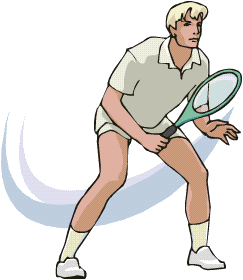 شكل توضيحي للمهارةشكل توضيحي للمهارةشكل توضيحي للمهارةشكل توضيحي للمهارةشكل توضيحي للمهارةشكل توضيحي للمهارةشكل توضيحي للمهارةشكل توضيحي للمهارةإجراءات التنفيذإجراءات التنفيذإجراءات التنفيذإجراءات التنفيذإجراءات التنفيذإجراءات التنفيذإجراءات التنفيذإجراءات التنفيذإجراءات التنفيذإجراءات التنفيذإجراءات التنفيذإجراءات التنفيذإجراءات التنفيذإجراءات التنفيذإجراءات التنفيذإجراءات التنفيذإجراءات التنفيذإجراءات التنفيذإجراءات التنفيذإجراءات التنفيذإجراءات التنفيذإجراءات التنفيذ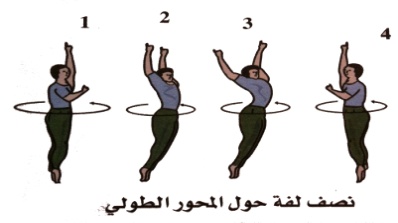 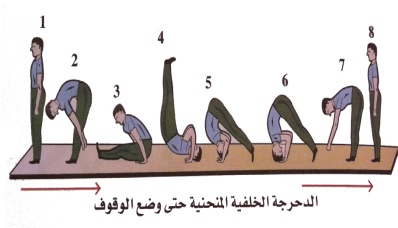 (وقوف) الجري أماماً وجانباً وخلفاً.             (وقوف) الجري أماماً مع  لمس العقبين للمقعدة .(وقوف) الجري أماماً مع دوران الذراعين في جميع الاتجاهات    (وقوف) المشي على المشطين مع مد الجذع والرأس عالياً          (وقوف) دوران الرقبة        (جلوس التكور) التحرك أماماً.(وقوف) جلوس التكور. ( جلوس القرفصاء ) نصف دحرجة خلفا مع نقل اليدين بجانب الأذنين( جلوس على أربع ) الدحرجة خلفا مع المساعدة( جلوس على أربع ) الدحرجة خلفا بدون مساعدة عمل  نصف لفة حول المحور الطولي من الوثب ثم أداء الدحرجة الخلفية المنحنية ( وقوف )ـ التأكد من توفر المتطلب السابقة لهذه الخبرة مع توجيه بعض الأسئلة عن مواصفات الأداء الصحيح والتأكد من تطبيق الطلاب لها    ـ قراءة بطاقة المهام الخاصة بالخبرة   ــ الإجابة على استفسارات الطلاب عن محتويات بطاقة المهام ـ أداء نموذج للخبرة من قبل المعلم أو أحد الطلاب المتميزين ـ البدء بتطبيقها بشكل فردي من قبل الطلاب تحت إشراف المعلم  ـ يقوم المعلم بمتابعة أداء الطلاب ببطاقة المهام ، وتسجيل رأيه إجمالا في أداءهم ، وتقديم التغذية الراجعة المباشرة لهم  ـ يتم تعليم الخبرة من خلال التدرج بتنفيذ الأنشطة التعليمية التالية -  ( وقوف ) الركبتين إلى وضع التكور ــ ( جلوس قرفصاء ) السقوط إلى الخلف مع أداء نصف دحرجة  ــ( جلوس على أربع ) الدحرجة الخلفية على مستوى مائل ــ أداء الحركة على الأرض مباشرة  ـ الجري الخفيف حول الملعب    - الاغتسال بعد أداء الحصة مباشرة .        – الانصراف إلي الفصل بشكل منظم(وقوف) الجري أماماً وجانباً وخلفاً.             (وقوف) الجري أماماً مع  لمس العقبين للمقعدة .(وقوف) الجري أماماً مع دوران الذراعين في جميع الاتجاهات    (وقوف) المشي على المشطين مع مد الجذع والرأس عالياً          (وقوف) دوران الرقبة        (جلوس التكور) التحرك أماماً.(وقوف) جلوس التكور. ( جلوس القرفصاء ) نصف دحرجة خلفا مع نقل اليدين بجانب الأذنين( جلوس على أربع ) الدحرجة خلفا مع المساعدة( جلوس على أربع ) الدحرجة خلفا بدون مساعدة عمل  نصف لفة حول المحور الطولي من الوثب ثم أداء الدحرجة الخلفية المنحنية ( وقوف )ـ التأكد من توفر المتطلب السابقة لهذه الخبرة مع توجيه بعض الأسئلة عن مواصفات الأداء الصحيح والتأكد من تطبيق الطلاب لها    ـ قراءة بطاقة المهام الخاصة بالخبرة   ــ الإجابة على استفسارات الطلاب عن محتويات بطاقة المهام ـ أداء نموذج للخبرة من قبل المعلم أو أحد الطلاب المتميزين ـ البدء بتطبيقها بشكل فردي من قبل الطلاب تحت إشراف المعلم  ـ يقوم المعلم بمتابعة أداء الطلاب ببطاقة المهام ، وتسجيل رأيه إجمالا في أداءهم ، وتقديم التغذية الراجعة المباشرة لهم  ـ يتم تعليم الخبرة من خلال التدرج بتنفيذ الأنشطة التعليمية التالية -  ( وقوف ) الركبتين إلى وضع التكور ــ ( جلوس قرفصاء ) السقوط إلى الخلف مع أداء نصف دحرجة  ــ( جلوس على أربع ) الدحرجة الخلفية على مستوى مائل ــ أداء الحركة على الأرض مباشرة  ـ الجري الخفيف حول الملعب    - الاغتسال بعد أداء الحصة مباشرة .        – الانصراف إلي الفصل بشكل منظم(وقوف) الجري أماماً وجانباً وخلفاً.             (وقوف) الجري أماماً مع  لمس العقبين للمقعدة .(وقوف) الجري أماماً مع دوران الذراعين في جميع الاتجاهات    (وقوف) المشي على المشطين مع مد الجذع والرأس عالياً          (وقوف) دوران الرقبة        (جلوس التكور) التحرك أماماً.(وقوف) جلوس التكور. ( جلوس القرفصاء ) نصف دحرجة خلفا مع نقل اليدين بجانب الأذنين( جلوس على أربع ) الدحرجة خلفا مع المساعدة( جلوس على أربع ) الدحرجة خلفا بدون مساعدة عمل  نصف لفة حول المحور الطولي من الوثب ثم أداء الدحرجة الخلفية المنحنية ( وقوف )ـ التأكد من توفر المتطلب السابقة لهذه الخبرة مع توجيه بعض الأسئلة عن مواصفات الأداء الصحيح والتأكد من تطبيق الطلاب لها    ـ قراءة بطاقة المهام الخاصة بالخبرة   ــ الإجابة على استفسارات الطلاب عن محتويات بطاقة المهام ـ أداء نموذج للخبرة من قبل المعلم أو أحد الطلاب المتميزين ـ البدء بتطبيقها بشكل فردي من قبل الطلاب تحت إشراف المعلم  ـ يقوم المعلم بمتابعة أداء الطلاب ببطاقة المهام ، وتسجيل رأيه إجمالا في أداءهم ، وتقديم التغذية الراجعة المباشرة لهم  ـ يتم تعليم الخبرة من خلال التدرج بتنفيذ الأنشطة التعليمية التالية -  ( وقوف ) الركبتين إلى وضع التكور ــ ( جلوس قرفصاء ) السقوط إلى الخلف مع أداء نصف دحرجة  ــ( جلوس على أربع ) الدحرجة الخلفية على مستوى مائل ــ أداء الحركة على الأرض مباشرة  ـ الجري الخفيف حول الملعب    - الاغتسال بعد أداء الحصة مباشرة .        – الانصراف إلي الفصل بشكل منظم(وقوف) الجري أماماً وجانباً وخلفاً.             (وقوف) الجري أماماً مع  لمس العقبين للمقعدة .(وقوف) الجري أماماً مع دوران الذراعين في جميع الاتجاهات    (وقوف) المشي على المشطين مع مد الجذع والرأس عالياً          (وقوف) دوران الرقبة        (جلوس التكور) التحرك أماماً.(وقوف) جلوس التكور. ( جلوس القرفصاء ) نصف دحرجة خلفا مع نقل اليدين بجانب الأذنين( جلوس على أربع ) الدحرجة خلفا مع المساعدة( جلوس على أربع ) الدحرجة خلفا بدون مساعدة عمل  نصف لفة حول المحور الطولي من الوثب ثم أداء الدحرجة الخلفية المنحنية ( وقوف )ـ التأكد من توفر المتطلب السابقة لهذه الخبرة مع توجيه بعض الأسئلة عن مواصفات الأداء الصحيح والتأكد من تطبيق الطلاب لها    ـ قراءة بطاقة المهام الخاصة بالخبرة   ــ الإجابة على استفسارات الطلاب عن محتويات بطاقة المهام ـ أداء نموذج للخبرة من قبل المعلم أو أحد الطلاب المتميزين ـ البدء بتطبيقها بشكل فردي من قبل الطلاب تحت إشراف المعلم  ـ يقوم المعلم بمتابعة أداء الطلاب ببطاقة المهام ، وتسجيل رأيه إجمالا في أداءهم ، وتقديم التغذية الراجعة المباشرة لهم  ـ يتم تعليم الخبرة من خلال التدرج بتنفيذ الأنشطة التعليمية التالية -  ( وقوف ) الركبتين إلى وضع التكور ــ ( جلوس قرفصاء ) السقوط إلى الخلف مع أداء نصف دحرجة  ــ( جلوس على أربع ) الدحرجة الخلفية على مستوى مائل ــ أداء الحركة على الأرض مباشرة  ـ الجري الخفيف حول الملعب    - الاغتسال بعد أداء الحصة مباشرة .        – الانصراف إلي الفصل بشكل منظم(وقوف) الجري أماماً وجانباً وخلفاً.             (وقوف) الجري أماماً مع  لمس العقبين للمقعدة .(وقوف) الجري أماماً مع دوران الذراعين في جميع الاتجاهات    (وقوف) المشي على المشطين مع مد الجذع والرأس عالياً          (وقوف) دوران الرقبة        (جلوس التكور) التحرك أماماً.(وقوف) جلوس التكور. ( جلوس القرفصاء ) نصف دحرجة خلفا مع نقل اليدين بجانب الأذنين( جلوس على أربع ) الدحرجة خلفا مع المساعدة( جلوس على أربع ) الدحرجة خلفا بدون مساعدة عمل  نصف لفة حول المحور الطولي من الوثب ثم أداء الدحرجة الخلفية المنحنية ( وقوف )ـ التأكد من توفر المتطلب السابقة لهذه الخبرة مع توجيه بعض الأسئلة عن مواصفات الأداء الصحيح والتأكد من تطبيق الطلاب لها    ـ قراءة بطاقة المهام الخاصة بالخبرة   ــ الإجابة على استفسارات الطلاب عن محتويات بطاقة المهام ـ أداء نموذج للخبرة من قبل المعلم أو أحد الطلاب المتميزين ـ البدء بتطبيقها بشكل فردي من قبل الطلاب تحت إشراف المعلم  ـ يقوم المعلم بمتابعة أداء الطلاب ببطاقة المهام ، وتسجيل رأيه إجمالا في أداءهم ، وتقديم التغذية الراجعة المباشرة لهم  ـ يتم تعليم الخبرة من خلال التدرج بتنفيذ الأنشطة التعليمية التالية -  ( وقوف ) الركبتين إلى وضع التكور ــ ( جلوس قرفصاء ) السقوط إلى الخلف مع أداء نصف دحرجة  ــ( جلوس على أربع ) الدحرجة الخلفية على مستوى مائل ــ أداء الحركة على الأرض مباشرة  ـ الجري الخفيف حول الملعب    - الاغتسال بعد أداء الحصة مباشرة .        – الانصراف إلي الفصل بشكل منظم(وقوف) الجري أماماً وجانباً وخلفاً.             (وقوف) الجري أماماً مع  لمس العقبين للمقعدة .(وقوف) الجري أماماً مع دوران الذراعين في جميع الاتجاهات    (وقوف) المشي على المشطين مع مد الجذع والرأس عالياً          (وقوف) دوران الرقبة        (جلوس التكور) التحرك أماماً.(وقوف) جلوس التكور. ( جلوس القرفصاء ) نصف دحرجة خلفا مع نقل اليدين بجانب الأذنين( جلوس على أربع ) الدحرجة خلفا مع المساعدة( جلوس على أربع ) الدحرجة خلفا بدون مساعدة عمل  نصف لفة حول المحور الطولي من الوثب ثم أداء الدحرجة الخلفية المنحنية ( وقوف )ـ التأكد من توفر المتطلب السابقة لهذه الخبرة مع توجيه بعض الأسئلة عن مواصفات الأداء الصحيح والتأكد من تطبيق الطلاب لها    ـ قراءة بطاقة المهام الخاصة بالخبرة   ــ الإجابة على استفسارات الطلاب عن محتويات بطاقة المهام ـ أداء نموذج للخبرة من قبل المعلم أو أحد الطلاب المتميزين ـ البدء بتطبيقها بشكل فردي من قبل الطلاب تحت إشراف المعلم  ـ يقوم المعلم بمتابعة أداء الطلاب ببطاقة المهام ، وتسجيل رأيه إجمالا في أداءهم ، وتقديم التغذية الراجعة المباشرة لهم  ـ يتم تعليم الخبرة من خلال التدرج بتنفيذ الأنشطة التعليمية التالية -  ( وقوف ) الركبتين إلى وضع التكور ــ ( جلوس قرفصاء ) السقوط إلى الخلف مع أداء نصف دحرجة  ــ( جلوس على أربع ) الدحرجة الخلفية على مستوى مائل ــ أداء الحركة على الأرض مباشرة  ـ الجري الخفيف حول الملعب    - الاغتسال بعد أداء الحصة مباشرة .        – الانصراف إلي الفصل بشكل منظم(وقوف) الجري أماماً وجانباً وخلفاً.             (وقوف) الجري أماماً مع  لمس العقبين للمقعدة .(وقوف) الجري أماماً مع دوران الذراعين في جميع الاتجاهات    (وقوف) المشي على المشطين مع مد الجذع والرأس عالياً          (وقوف) دوران الرقبة        (جلوس التكور) التحرك أماماً.(وقوف) جلوس التكور. ( جلوس القرفصاء ) نصف دحرجة خلفا مع نقل اليدين بجانب الأذنين( جلوس على أربع ) الدحرجة خلفا مع المساعدة( جلوس على أربع ) الدحرجة خلفا بدون مساعدة عمل  نصف لفة حول المحور الطولي من الوثب ثم أداء الدحرجة الخلفية المنحنية ( وقوف )ـ التأكد من توفر المتطلب السابقة لهذه الخبرة مع توجيه بعض الأسئلة عن مواصفات الأداء الصحيح والتأكد من تطبيق الطلاب لها    ـ قراءة بطاقة المهام الخاصة بالخبرة   ــ الإجابة على استفسارات الطلاب عن محتويات بطاقة المهام ـ أداء نموذج للخبرة من قبل المعلم أو أحد الطلاب المتميزين ـ البدء بتطبيقها بشكل فردي من قبل الطلاب تحت إشراف المعلم  ـ يقوم المعلم بمتابعة أداء الطلاب ببطاقة المهام ، وتسجيل رأيه إجمالا في أداءهم ، وتقديم التغذية الراجعة المباشرة لهم  ـ يتم تعليم الخبرة من خلال التدرج بتنفيذ الأنشطة التعليمية التالية -  ( وقوف ) الركبتين إلى وضع التكور ــ ( جلوس قرفصاء ) السقوط إلى الخلف مع أداء نصف دحرجة  ــ( جلوس على أربع ) الدحرجة الخلفية على مستوى مائل ــ أداء الحركة على الأرض مباشرة  ـ الجري الخفيف حول الملعب    - الاغتسال بعد أداء الحصة مباشرة .        – الانصراف إلي الفصل بشكل منظم(وقوف) الجري أماماً وجانباً وخلفاً.             (وقوف) الجري أماماً مع  لمس العقبين للمقعدة .(وقوف) الجري أماماً مع دوران الذراعين في جميع الاتجاهات    (وقوف) المشي على المشطين مع مد الجذع والرأس عالياً          (وقوف) دوران الرقبة        (جلوس التكور) التحرك أماماً.(وقوف) جلوس التكور. ( جلوس القرفصاء ) نصف دحرجة خلفا مع نقل اليدين بجانب الأذنين( جلوس على أربع ) الدحرجة خلفا مع المساعدة( جلوس على أربع ) الدحرجة خلفا بدون مساعدة عمل  نصف لفة حول المحور الطولي من الوثب ثم أداء الدحرجة الخلفية المنحنية ( وقوف )ـ التأكد من توفر المتطلب السابقة لهذه الخبرة مع توجيه بعض الأسئلة عن مواصفات الأداء الصحيح والتأكد من تطبيق الطلاب لها    ـ قراءة بطاقة المهام الخاصة بالخبرة   ــ الإجابة على استفسارات الطلاب عن محتويات بطاقة المهام ـ أداء نموذج للخبرة من قبل المعلم أو أحد الطلاب المتميزين ـ البدء بتطبيقها بشكل فردي من قبل الطلاب تحت إشراف المعلم  ـ يقوم المعلم بمتابعة أداء الطلاب ببطاقة المهام ، وتسجيل رأيه إجمالا في أداءهم ، وتقديم التغذية الراجعة المباشرة لهم  ـ يتم تعليم الخبرة من خلال التدرج بتنفيذ الأنشطة التعليمية التالية -  ( وقوف ) الركبتين إلى وضع التكور ــ ( جلوس قرفصاء ) السقوط إلى الخلف مع أداء نصف دحرجة  ــ( جلوس على أربع ) الدحرجة الخلفية على مستوى مائل ــ أداء الحركة على الأرض مباشرة  ـ الجري الخفيف حول الملعب    - الاغتسال بعد أداء الحصة مباشرة .        – الانصراف إلي الفصل بشكل منظم(وقوف) الجري أماماً وجانباً وخلفاً.             (وقوف) الجري أماماً مع  لمس العقبين للمقعدة .(وقوف) الجري أماماً مع دوران الذراعين في جميع الاتجاهات    (وقوف) المشي على المشطين مع مد الجذع والرأس عالياً          (وقوف) دوران الرقبة        (جلوس التكور) التحرك أماماً.(وقوف) جلوس التكور. ( جلوس القرفصاء ) نصف دحرجة خلفا مع نقل اليدين بجانب الأذنين( جلوس على أربع ) الدحرجة خلفا مع المساعدة( جلوس على أربع ) الدحرجة خلفا بدون مساعدة عمل  نصف لفة حول المحور الطولي من الوثب ثم أداء الدحرجة الخلفية المنحنية ( وقوف )ـ التأكد من توفر المتطلب السابقة لهذه الخبرة مع توجيه بعض الأسئلة عن مواصفات الأداء الصحيح والتأكد من تطبيق الطلاب لها    ـ قراءة بطاقة المهام الخاصة بالخبرة   ــ الإجابة على استفسارات الطلاب عن محتويات بطاقة المهام ـ أداء نموذج للخبرة من قبل المعلم أو أحد الطلاب المتميزين ـ البدء بتطبيقها بشكل فردي من قبل الطلاب تحت إشراف المعلم  ـ يقوم المعلم بمتابعة أداء الطلاب ببطاقة المهام ، وتسجيل رأيه إجمالا في أداءهم ، وتقديم التغذية الراجعة المباشرة لهم  ـ يتم تعليم الخبرة من خلال التدرج بتنفيذ الأنشطة التعليمية التالية -  ( وقوف ) الركبتين إلى وضع التكور ــ ( جلوس قرفصاء ) السقوط إلى الخلف مع أداء نصف دحرجة  ــ( جلوس على أربع ) الدحرجة الخلفية على مستوى مائل ــ أداء الحركة على الأرض مباشرة  ـ الجري الخفيف حول الملعب    - الاغتسال بعد أداء الحصة مباشرة .        – الانصراف إلي الفصل بشكل منظم(وقوف) الجري أماماً وجانباً وخلفاً.             (وقوف) الجري أماماً مع  لمس العقبين للمقعدة .(وقوف) الجري أماماً مع دوران الذراعين في جميع الاتجاهات    (وقوف) المشي على المشطين مع مد الجذع والرأس عالياً          (وقوف) دوران الرقبة        (جلوس التكور) التحرك أماماً.(وقوف) جلوس التكور. ( جلوس القرفصاء ) نصف دحرجة خلفا مع نقل اليدين بجانب الأذنين( جلوس على أربع ) الدحرجة خلفا مع المساعدة( جلوس على أربع ) الدحرجة خلفا بدون مساعدة عمل  نصف لفة حول المحور الطولي من الوثب ثم أداء الدحرجة الخلفية المنحنية ( وقوف )ـ التأكد من توفر المتطلب السابقة لهذه الخبرة مع توجيه بعض الأسئلة عن مواصفات الأداء الصحيح والتأكد من تطبيق الطلاب لها    ـ قراءة بطاقة المهام الخاصة بالخبرة   ــ الإجابة على استفسارات الطلاب عن محتويات بطاقة المهام ـ أداء نموذج للخبرة من قبل المعلم أو أحد الطلاب المتميزين ـ البدء بتطبيقها بشكل فردي من قبل الطلاب تحت إشراف المعلم  ـ يقوم المعلم بمتابعة أداء الطلاب ببطاقة المهام ، وتسجيل رأيه إجمالا في أداءهم ، وتقديم التغذية الراجعة المباشرة لهم  ـ يتم تعليم الخبرة من خلال التدرج بتنفيذ الأنشطة التعليمية التالية -  ( وقوف ) الركبتين إلى وضع التكور ــ ( جلوس قرفصاء ) السقوط إلى الخلف مع أداء نصف دحرجة  ــ( جلوس على أربع ) الدحرجة الخلفية على مستوى مائل ــ أداء الحركة على الأرض مباشرة  ـ الجري الخفيف حول الملعب    - الاغتسال بعد أداء الحصة مباشرة .        – الانصراف إلي الفصل بشكل منظم(وقوف) الجري أماماً وجانباً وخلفاً.             (وقوف) الجري أماماً مع  لمس العقبين للمقعدة .(وقوف) الجري أماماً مع دوران الذراعين في جميع الاتجاهات    (وقوف) المشي على المشطين مع مد الجذع والرأس عالياً          (وقوف) دوران الرقبة        (جلوس التكور) التحرك أماماً.(وقوف) جلوس التكور. ( جلوس القرفصاء ) نصف دحرجة خلفا مع نقل اليدين بجانب الأذنين( جلوس على أربع ) الدحرجة خلفا مع المساعدة( جلوس على أربع ) الدحرجة خلفا بدون مساعدة عمل  نصف لفة حول المحور الطولي من الوثب ثم أداء الدحرجة الخلفية المنحنية ( وقوف )ـ التأكد من توفر المتطلب السابقة لهذه الخبرة مع توجيه بعض الأسئلة عن مواصفات الأداء الصحيح والتأكد من تطبيق الطلاب لها    ـ قراءة بطاقة المهام الخاصة بالخبرة   ــ الإجابة على استفسارات الطلاب عن محتويات بطاقة المهام ـ أداء نموذج للخبرة من قبل المعلم أو أحد الطلاب المتميزين ـ البدء بتطبيقها بشكل فردي من قبل الطلاب تحت إشراف المعلم  ـ يقوم المعلم بمتابعة أداء الطلاب ببطاقة المهام ، وتسجيل رأيه إجمالا في أداءهم ، وتقديم التغذية الراجعة المباشرة لهم  ـ يتم تعليم الخبرة من خلال التدرج بتنفيذ الأنشطة التعليمية التالية -  ( وقوف ) الركبتين إلى وضع التكور ــ ( جلوس قرفصاء ) السقوط إلى الخلف مع أداء نصف دحرجة  ــ( جلوس على أربع ) الدحرجة الخلفية على مستوى مائل ــ أداء الحركة على الأرض مباشرة  ـ الجري الخفيف حول الملعب    - الاغتسال بعد أداء الحصة مباشرة .        – الانصراف إلي الفصل بشكل منظم(وقوف) الجري أماماً وجانباً وخلفاً.             (وقوف) الجري أماماً مع  لمس العقبين للمقعدة .(وقوف) الجري أماماً مع دوران الذراعين في جميع الاتجاهات    (وقوف) المشي على المشطين مع مد الجذع والرأس عالياً          (وقوف) دوران الرقبة        (جلوس التكور) التحرك أماماً.(وقوف) جلوس التكور. ( جلوس القرفصاء ) نصف دحرجة خلفا مع نقل اليدين بجانب الأذنين( جلوس على أربع ) الدحرجة خلفا مع المساعدة( جلوس على أربع ) الدحرجة خلفا بدون مساعدة عمل  نصف لفة حول المحور الطولي من الوثب ثم أداء الدحرجة الخلفية المنحنية ( وقوف )ـ التأكد من توفر المتطلب السابقة لهذه الخبرة مع توجيه بعض الأسئلة عن مواصفات الأداء الصحيح والتأكد من تطبيق الطلاب لها    ـ قراءة بطاقة المهام الخاصة بالخبرة   ــ الإجابة على استفسارات الطلاب عن محتويات بطاقة المهام ـ أداء نموذج للخبرة من قبل المعلم أو أحد الطلاب المتميزين ـ البدء بتطبيقها بشكل فردي من قبل الطلاب تحت إشراف المعلم  ـ يقوم المعلم بمتابعة أداء الطلاب ببطاقة المهام ، وتسجيل رأيه إجمالا في أداءهم ، وتقديم التغذية الراجعة المباشرة لهم  ـ يتم تعليم الخبرة من خلال التدرج بتنفيذ الأنشطة التعليمية التالية -  ( وقوف ) الركبتين إلى وضع التكور ــ ( جلوس قرفصاء ) السقوط إلى الخلف مع أداء نصف دحرجة  ــ( جلوس على أربع ) الدحرجة الخلفية على مستوى مائل ــ أداء الحركة على الأرض مباشرة  ـ الجري الخفيف حول الملعب    - الاغتسال بعد أداء الحصة مباشرة .        – الانصراف إلي الفصل بشكل منظم(وقوف) الجري أماماً وجانباً وخلفاً.             (وقوف) الجري أماماً مع  لمس العقبين للمقعدة .(وقوف) الجري أماماً مع دوران الذراعين في جميع الاتجاهات    (وقوف) المشي على المشطين مع مد الجذع والرأس عالياً          (وقوف) دوران الرقبة        (جلوس التكور) التحرك أماماً.(وقوف) جلوس التكور. ( جلوس القرفصاء ) نصف دحرجة خلفا مع نقل اليدين بجانب الأذنين( جلوس على أربع ) الدحرجة خلفا مع المساعدة( جلوس على أربع ) الدحرجة خلفا بدون مساعدة عمل  نصف لفة حول المحور الطولي من الوثب ثم أداء الدحرجة الخلفية المنحنية ( وقوف )ـ التأكد من توفر المتطلب السابقة لهذه الخبرة مع توجيه بعض الأسئلة عن مواصفات الأداء الصحيح والتأكد من تطبيق الطلاب لها    ـ قراءة بطاقة المهام الخاصة بالخبرة   ــ الإجابة على استفسارات الطلاب عن محتويات بطاقة المهام ـ أداء نموذج للخبرة من قبل المعلم أو أحد الطلاب المتميزين ـ البدء بتطبيقها بشكل فردي من قبل الطلاب تحت إشراف المعلم  ـ يقوم المعلم بمتابعة أداء الطلاب ببطاقة المهام ، وتسجيل رأيه إجمالا في أداءهم ، وتقديم التغذية الراجعة المباشرة لهم  ـ يتم تعليم الخبرة من خلال التدرج بتنفيذ الأنشطة التعليمية التالية -  ( وقوف ) الركبتين إلى وضع التكور ــ ( جلوس قرفصاء ) السقوط إلى الخلف مع أداء نصف دحرجة  ــ( جلوس على أربع ) الدحرجة الخلفية على مستوى مائل ــ أداء الحركة على الأرض مباشرة  ـ الجري الخفيف حول الملعب    - الاغتسال بعد أداء الحصة مباشرة .        – الانصراف إلي الفصل بشكل منظم(وقوف) الجري أماماً وجانباً وخلفاً.             (وقوف) الجري أماماً مع  لمس العقبين للمقعدة .(وقوف) الجري أماماً مع دوران الذراعين في جميع الاتجاهات    (وقوف) المشي على المشطين مع مد الجذع والرأس عالياً          (وقوف) دوران الرقبة        (جلوس التكور) التحرك أماماً.(وقوف) جلوس التكور. ( جلوس القرفصاء ) نصف دحرجة خلفا مع نقل اليدين بجانب الأذنين( جلوس على أربع ) الدحرجة خلفا مع المساعدة( جلوس على أربع ) الدحرجة خلفا بدون مساعدة عمل  نصف لفة حول المحور الطولي من الوثب ثم أداء الدحرجة الخلفية المنحنية ( وقوف )ـ التأكد من توفر المتطلب السابقة لهذه الخبرة مع توجيه بعض الأسئلة عن مواصفات الأداء الصحيح والتأكد من تطبيق الطلاب لها    ـ قراءة بطاقة المهام الخاصة بالخبرة   ــ الإجابة على استفسارات الطلاب عن محتويات بطاقة المهام ـ أداء نموذج للخبرة من قبل المعلم أو أحد الطلاب المتميزين ـ البدء بتطبيقها بشكل فردي من قبل الطلاب تحت إشراف المعلم  ـ يقوم المعلم بمتابعة أداء الطلاب ببطاقة المهام ، وتسجيل رأيه إجمالا في أداءهم ، وتقديم التغذية الراجعة المباشرة لهم  ـ يتم تعليم الخبرة من خلال التدرج بتنفيذ الأنشطة التعليمية التالية -  ( وقوف ) الركبتين إلى وضع التكور ــ ( جلوس قرفصاء ) السقوط إلى الخلف مع أداء نصف دحرجة  ــ( جلوس على أربع ) الدحرجة الخلفية على مستوى مائل ــ أداء الحركة على الأرض مباشرة  ـ الجري الخفيف حول الملعب    - الاغتسال بعد أداء الحصة مباشرة .        – الانصراف إلي الفصل بشكل منظم(وقوف) الجري أماماً وجانباً وخلفاً.             (وقوف) الجري أماماً مع  لمس العقبين للمقعدة .(وقوف) الجري أماماً مع دوران الذراعين في جميع الاتجاهات    (وقوف) المشي على المشطين مع مد الجذع والرأس عالياً          (وقوف) دوران الرقبة        (جلوس التكور) التحرك أماماً.(وقوف) جلوس التكور. ( جلوس القرفصاء ) نصف دحرجة خلفا مع نقل اليدين بجانب الأذنين( جلوس على أربع ) الدحرجة خلفا مع المساعدة( جلوس على أربع ) الدحرجة خلفا بدون مساعدة عمل  نصف لفة حول المحور الطولي من الوثب ثم أداء الدحرجة الخلفية المنحنية ( وقوف )ـ التأكد من توفر المتطلب السابقة لهذه الخبرة مع توجيه بعض الأسئلة عن مواصفات الأداء الصحيح والتأكد من تطبيق الطلاب لها    ـ قراءة بطاقة المهام الخاصة بالخبرة   ــ الإجابة على استفسارات الطلاب عن محتويات بطاقة المهام ـ أداء نموذج للخبرة من قبل المعلم أو أحد الطلاب المتميزين ـ البدء بتطبيقها بشكل فردي من قبل الطلاب تحت إشراف المعلم  ـ يقوم المعلم بمتابعة أداء الطلاب ببطاقة المهام ، وتسجيل رأيه إجمالا في أداءهم ، وتقديم التغذية الراجعة المباشرة لهم  ـ يتم تعليم الخبرة من خلال التدرج بتنفيذ الأنشطة التعليمية التالية -  ( وقوف ) الركبتين إلى وضع التكور ــ ( جلوس قرفصاء ) السقوط إلى الخلف مع أداء نصف دحرجة  ــ( جلوس على أربع ) الدحرجة الخلفية على مستوى مائل ــ أداء الحركة على الأرض مباشرة  ـ الجري الخفيف حول الملعب    - الاغتسال بعد أداء الحصة مباشرة .        – الانصراف إلي الفصل بشكل منظم(وقوف) الجري أماماً وجانباً وخلفاً.             (وقوف) الجري أماماً مع  لمس العقبين للمقعدة .(وقوف) الجري أماماً مع دوران الذراعين في جميع الاتجاهات    (وقوف) المشي على المشطين مع مد الجذع والرأس عالياً          (وقوف) دوران الرقبة        (جلوس التكور) التحرك أماماً.(وقوف) جلوس التكور. ( جلوس القرفصاء ) نصف دحرجة خلفا مع نقل اليدين بجانب الأذنين( جلوس على أربع ) الدحرجة خلفا مع المساعدة( جلوس على أربع ) الدحرجة خلفا بدون مساعدة عمل  نصف لفة حول المحور الطولي من الوثب ثم أداء الدحرجة الخلفية المنحنية ( وقوف )ـ التأكد من توفر المتطلب السابقة لهذه الخبرة مع توجيه بعض الأسئلة عن مواصفات الأداء الصحيح والتأكد من تطبيق الطلاب لها    ـ قراءة بطاقة المهام الخاصة بالخبرة   ــ الإجابة على استفسارات الطلاب عن محتويات بطاقة المهام ـ أداء نموذج للخبرة من قبل المعلم أو أحد الطلاب المتميزين ـ البدء بتطبيقها بشكل فردي من قبل الطلاب تحت إشراف المعلم  ـ يقوم المعلم بمتابعة أداء الطلاب ببطاقة المهام ، وتسجيل رأيه إجمالا في أداءهم ، وتقديم التغذية الراجعة المباشرة لهم  ـ يتم تعليم الخبرة من خلال التدرج بتنفيذ الأنشطة التعليمية التالية -  ( وقوف ) الركبتين إلى وضع التكور ــ ( جلوس قرفصاء ) السقوط إلى الخلف مع أداء نصف دحرجة  ــ( جلوس على أربع ) الدحرجة الخلفية على مستوى مائل ــ أداء الحركة على الأرض مباشرة  ـ الجري الخفيف حول الملعب    - الاغتسال بعد أداء الحصة مباشرة .        – الانصراف إلي الفصل بشكل منظم(وقوف) الجري أماماً وجانباً وخلفاً.             (وقوف) الجري أماماً مع  لمس العقبين للمقعدة .(وقوف) الجري أماماً مع دوران الذراعين في جميع الاتجاهات    (وقوف) المشي على المشطين مع مد الجذع والرأس عالياً          (وقوف) دوران الرقبة        (جلوس التكور) التحرك أماماً.(وقوف) جلوس التكور. ( جلوس القرفصاء ) نصف دحرجة خلفا مع نقل اليدين بجانب الأذنين( جلوس على أربع ) الدحرجة خلفا مع المساعدة( جلوس على أربع ) الدحرجة خلفا بدون مساعدة عمل  نصف لفة حول المحور الطولي من الوثب ثم أداء الدحرجة الخلفية المنحنية ( وقوف )ـ التأكد من توفر المتطلب السابقة لهذه الخبرة مع توجيه بعض الأسئلة عن مواصفات الأداء الصحيح والتأكد من تطبيق الطلاب لها    ـ قراءة بطاقة المهام الخاصة بالخبرة   ــ الإجابة على استفسارات الطلاب عن محتويات بطاقة المهام ـ أداء نموذج للخبرة من قبل المعلم أو أحد الطلاب المتميزين ـ البدء بتطبيقها بشكل فردي من قبل الطلاب تحت إشراف المعلم  ـ يقوم المعلم بمتابعة أداء الطلاب ببطاقة المهام ، وتسجيل رأيه إجمالا في أداءهم ، وتقديم التغذية الراجعة المباشرة لهم  ـ يتم تعليم الخبرة من خلال التدرج بتنفيذ الأنشطة التعليمية التالية -  ( وقوف ) الركبتين إلى وضع التكور ــ ( جلوس قرفصاء ) السقوط إلى الخلف مع أداء نصف دحرجة  ــ( جلوس على أربع ) الدحرجة الخلفية على مستوى مائل ــ أداء الحركة على الأرض مباشرة  ـ الجري الخفيف حول الملعب    - الاغتسال بعد أداء الحصة مباشرة .        – الانصراف إلي الفصل بشكل منظم(وقوف) الجري أماماً وجانباً وخلفاً.             (وقوف) الجري أماماً مع  لمس العقبين للمقعدة .(وقوف) الجري أماماً مع دوران الذراعين في جميع الاتجاهات    (وقوف) المشي على المشطين مع مد الجذع والرأس عالياً          (وقوف) دوران الرقبة        (جلوس التكور) التحرك أماماً.(وقوف) جلوس التكور. ( جلوس القرفصاء ) نصف دحرجة خلفا مع نقل اليدين بجانب الأذنين( جلوس على أربع ) الدحرجة خلفا مع المساعدة( جلوس على أربع ) الدحرجة خلفا بدون مساعدة عمل  نصف لفة حول المحور الطولي من الوثب ثم أداء الدحرجة الخلفية المنحنية ( وقوف )ـ التأكد من توفر المتطلب السابقة لهذه الخبرة مع توجيه بعض الأسئلة عن مواصفات الأداء الصحيح والتأكد من تطبيق الطلاب لها    ـ قراءة بطاقة المهام الخاصة بالخبرة   ــ الإجابة على استفسارات الطلاب عن محتويات بطاقة المهام ـ أداء نموذج للخبرة من قبل المعلم أو أحد الطلاب المتميزين ـ البدء بتطبيقها بشكل فردي من قبل الطلاب تحت إشراف المعلم  ـ يقوم المعلم بمتابعة أداء الطلاب ببطاقة المهام ، وتسجيل رأيه إجمالا في أداءهم ، وتقديم التغذية الراجعة المباشرة لهم  ـ يتم تعليم الخبرة من خلال التدرج بتنفيذ الأنشطة التعليمية التالية -  ( وقوف ) الركبتين إلى وضع التكور ــ ( جلوس قرفصاء ) السقوط إلى الخلف مع أداء نصف دحرجة  ــ( جلوس على أربع ) الدحرجة الخلفية على مستوى مائل ــ أداء الحركة على الأرض مباشرة  ـ الجري الخفيف حول الملعب    - الاغتسال بعد أداء الحصة مباشرة .        – الانصراف إلي الفصل بشكل منظم(وقوف) الجري أماماً وجانباً وخلفاً.             (وقوف) الجري أماماً مع  لمس العقبين للمقعدة .(وقوف) الجري أماماً مع دوران الذراعين في جميع الاتجاهات    (وقوف) المشي على المشطين مع مد الجذع والرأس عالياً          (وقوف) دوران الرقبة        (جلوس التكور) التحرك أماماً.(وقوف) جلوس التكور. ( جلوس القرفصاء ) نصف دحرجة خلفا مع نقل اليدين بجانب الأذنين( جلوس على أربع ) الدحرجة خلفا مع المساعدة( جلوس على أربع ) الدحرجة خلفا بدون مساعدة عمل  نصف لفة حول المحور الطولي من الوثب ثم أداء الدحرجة الخلفية المنحنية ( وقوف )ـ التأكد من توفر المتطلب السابقة لهذه الخبرة مع توجيه بعض الأسئلة عن مواصفات الأداء الصحيح والتأكد من تطبيق الطلاب لها    ـ قراءة بطاقة المهام الخاصة بالخبرة   ــ الإجابة على استفسارات الطلاب عن محتويات بطاقة المهام ـ أداء نموذج للخبرة من قبل المعلم أو أحد الطلاب المتميزين ـ البدء بتطبيقها بشكل فردي من قبل الطلاب تحت إشراف المعلم  ـ يقوم المعلم بمتابعة أداء الطلاب ببطاقة المهام ، وتسجيل رأيه إجمالا في أداءهم ، وتقديم التغذية الراجعة المباشرة لهم  ـ يتم تعليم الخبرة من خلال التدرج بتنفيذ الأنشطة التعليمية التالية -  ( وقوف ) الركبتين إلى وضع التكور ــ ( جلوس قرفصاء ) السقوط إلى الخلف مع أداء نصف دحرجة  ــ( جلوس على أربع ) الدحرجة الخلفية على مستوى مائل ــ أداء الحركة على الأرض مباشرة  ـ الجري الخفيف حول الملعب    - الاغتسال بعد أداء الحصة مباشرة .        – الانصراف إلي الفصل بشكل منظم(وقوف) الجري أماماً وجانباً وخلفاً.             (وقوف) الجري أماماً مع  لمس العقبين للمقعدة .(وقوف) الجري أماماً مع دوران الذراعين في جميع الاتجاهات    (وقوف) المشي على المشطين مع مد الجذع والرأس عالياً          (وقوف) دوران الرقبة        (جلوس التكور) التحرك أماماً.(وقوف) جلوس التكور. ( جلوس القرفصاء ) نصف دحرجة خلفا مع نقل اليدين بجانب الأذنين( جلوس على أربع ) الدحرجة خلفا مع المساعدة( جلوس على أربع ) الدحرجة خلفا بدون مساعدة عمل  نصف لفة حول المحور الطولي من الوثب ثم أداء الدحرجة الخلفية المنحنية ( وقوف )ـ التأكد من توفر المتطلب السابقة لهذه الخبرة مع توجيه بعض الأسئلة عن مواصفات الأداء الصحيح والتأكد من تطبيق الطلاب لها    ـ قراءة بطاقة المهام الخاصة بالخبرة   ــ الإجابة على استفسارات الطلاب عن محتويات بطاقة المهام ـ أداء نموذج للخبرة من قبل المعلم أو أحد الطلاب المتميزين ـ البدء بتطبيقها بشكل فردي من قبل الطلاب تحت إشراف المعلم  ـ يقوم المعلم بمتابعة أداء الطلاب ببطاقة المهام ، وتسجيل رأيه إجمالا في أداءهم ، وتقديم التغذية الراجعة المباشرة لهم  ـ يتم تعليم الخبرة من خلال التدرج بتنفيذ الأنشطة التعليمية التالية -  ( وقوف ) الركبتين إلى وضع التكور ــ ( جلوس قرفصاء ) السقوط إلى الخلف مع أداء نصف دحرجة  ــ( جلوس على أربع ) الدحرجة الخلفية على مستوى مائل ــ أداء الحركة على الأرض مباشرة  ـ الجري الخفيف حول الملعب    - الاغتسال بعد أداء الحصة مباشرة .        – الانصراف إلي الفصل بشكل منظم(وقوف) الجري أماماً وجانباً وخلفاً.             (وقوف) الجري أماماً مع  لمس العقبين للمقعدة .(وقوف) الجري أماماً مع دوران الذراعين في جميع الاتجاهات    (وقوف) المشي على المشطين مع مد الجذع والرأس عالياً          (وقوف) دوران الرقبة        (جلوس التكور) التحرك أماماً.(وقوف) جلوس التكور. ( جلوس القرفصاء ) نصف دحرجة خلفا مع نقل اليدين بجانب الأذنين( جلوس على أربع ) الدحرجة خلفا مع المساعدة( جلوس على أربع ) الدحرجة خلفا بدون مساعدة عمل  نصف لفة حول المحور الطولي من الوثب ثم أداء الدحرجة الخلفية المنحنية ( وقوف )ـ التأكد من توفر المتطلب السابقة لهذه الخبرة مع توجيه بعض الأسئلة عن مواصفات الأداء الصحيح والتأكد من تطبيق الطلاب لها    ـ قراءة بطاقة المهام الخاصة بالخبرة   ــ الإجابة على استفسارات الطلاب عن محتويات بطاقة المهام ـ أداء نموذج للخبرة من قبل المعلم أو أحد الطلاب المتميزين ـ البدء بتطبيقها بشكل فردي من قبل الطلاب تحت إشراف المعلم  ـ يقوم المعلم بمتابعة أداء الطلاب ببطاقة المهام ، وتسجيل رأيه إجمالا في أداءهم ، وتقديم التغذية الراجعة المباشرة لهم  ـ يتم تعليم الخبرة من خلال التدرج بتنفيذ الأنشطة التعليمية التالية -  ( وقوف ) الركبتين إلى وضع التكور ــ ( جلوس قرفصاء ) السقوط إلى الخلف مع أداء نصف دحرجة  ــ( جلوس على أربع ) الدحرجة الخلفية على مستوى مائل ــ أداء الحركة على الأرض مباشرة  ـ الجري الخفيف حول الملعب    - الاغتسال بعد أداء الحصة مباشرة .        – الانصراف إلي الفصل بشكل منظم(وقوف) الجري أماماً وجانباً وخلفاً.             (وقوف) الجري أماماً مع  لمس العقبين للمقعدة .(وقوف) الجري أماماً مع دوران الذراعين في جميع الاتجاهات    (وقوف) المشي على المشطين مع مد الجذع والرأس عالياً          (وقوف) دوران الرقبة        (جلوس التكور) التحرك أماماً.(وقوف) جلوس التكور. ( جلوس القرفصاء ) نصف دحرجة خلفا مع نقل اليدين بجانب الأذنين( جلوس على أربع ) الدحرجة خلفا مع المساعدة( جلوس على أربع ) الدحرجة خلفا بدون مساعدة عمل  نصف لفة حول المحور الطولي من الوثب ثم أداء الدحرجة الخلفية المنحنية ( وقوف )ـ التأكد من توفر المتطلب السابقة لهذه الخبرة مع توجيه بعض الأسئلة عن مواصفات الأداء الصحيح والتأكد من تطبيق الطلاب لها    ـ قراءة بطاقة المهام الخاصة بالخبرة   ــ الإجابة على استفسارات الطلاب عن محتويات بطاقة المهام ـ أداء نموذج للخبرة من قبل المعلم أو أحد الطلاب المتميزين ـ البدء بتطبيقها بشكل فردي من قبل الطلاب تحت إشراف المعلم  ـ يقوم المعلم بمتابعة أداء الطلاب ببطاقة المهام ، وتسجيل رأيه إجمالا في أداءهم ، وتقديم التغذية الراجعة المباشرة لهم  ـ يتم تعليم الخبرة من خلال التدرج بتنفيذ الأنشطة التعليمية التالية -  ( وقوف ) الركبتين إلى وضع التكور ــ ( جلوس قرفصاء ) السقوط إلى الخلف مع أداء نصف دحرجة  ــ( جلوس على أربع ) الدحرجة الخلفية على مستوى مائل ــ أداء الحركة على الأرض مباشرة  ـ الجري الخفيف حول الملعب    - الاغتسال بعد أداء الحصة مباشرة .        – الانصراف إلي الفصل بشكل منظمأنشطة إضافية تعزز تعلم الخبرةأنشطة إضافية تعزز تعلم الخبرةأنشطة إضافية تعزز تعلم الخبرةأنشطة إضافية تعزز تعلم الخبرةأنشطة إضافية تعزز تعلم الخبرةأنشطة إضافية تعزز تعلم الخبرةأنشطة إضافية تعزز تعلم الخبرةأنشطة إضافية تعزز تعلم الخبرةأنشطة إضافية تعزز تعلم الخبرةالاستفادة من المواقف التعليميةالاستفادة من المواقف التعليميةالاستفادة من المواقف التعليميةالاستفادة من المواقف التعليميةالاستفادة من المواقف التعليميةالاستفادة من المواقف التعليميةالاستفادة من المواقف التعليميةالاستفادة من المواقف التعليميةالاستفادة من المواقف التعليميةالاستفادة من المواقف التعليميةالاستفادة من المواقف التعليميةالاستفادة من المواقف التعليميةالاستفادة من المواقف التعليميةالتقدم بالخبرة :التقدم بالخبرة :التقدم بالخبرة :التقدم بالخبرة :التقدم بالخبرة :التقدم بالخبرة :التقدم بالخبرة :التقدم بالخبرة :تنظيم مسابقات فردية لأداء لخبرة  اللف نصف لفة حول المحور الطولي ثم الدحرجة الخلفية المنحنية للوصول لوضع الوقوفتنظيم مسابقات فردية لأداء لخبرة  اللف نصف لفة حول المحور الطولي ثم الدحرجة الخلفية المنحنية للوصول لوضع الوقوفتنظيم مسابقات فردية لأداء لخبرة  اللف نصف لفة حول المحور الطولي ثم الدحرجة الخلفية المنحنية للوصول لوضع الوقوفتنظيم مسابقات فردية لأداء لخبرة  اللف نصف لفة حول المحور الطولي ثم الدحرجة الخلفية المنحنية للوصول لوضع الوقوفتنظيم مسابقات فردية لأداء لخبرة  اللف نصف لفة حول المحور الطولي ثم الدحرجة الخلفية المنحنية للوصول لوضع الوقوفتنظيم مسابقات فردية لأداء لخبرة  اللف نصف لفة حول المحور الطولي ثم الدحرجة الخلفية المنحنية للوصول لوضع الوقوفتنظيم مسابقات فردية لأداء لخبرة  اللف نصف لفة حول المحور الطولي ثم الدحرجة الخلفية المنحنية للوصول لوضع الوقوفتنظيم مسابقات فردية لأداء لخبرة  اللف نصف لفة حول المحور الطولي ثم الدحرجة الخلفية المنحنية للوصول لوضع الوقوفتنظيم مسابقات فردية لأداء لخبرة  اللف نصف لفة حول المحور الطولي ثم الدحرجة الخلفية المنحنية للوصول لوضع الوقوفحث الطالب على مقارنة أداء كل مهم بمواصفات الأداء الصحيح ـ القيام بعرض نموذج بعد التوصل لأداء الخبرة ، و حث الطلاب على متابعة النموذج ـ لفت انتباه الطلاب لمعرفه بعض الأخطاء الفنية من تلقاء أنفسهم و القيام بتعزيزها حث الطالب على مقارنة أداء كل مهم بمواصفات الأداء الصحيح ـ القيام بعرض نموذج بعد التوصل لأداء الخبرة ، و حث الطلاب على متابعة النموذج ـ لفت انتباه الطلاب لمعرفه بعض الأخطاء الفنية من تلقاء أنفسهم و القيام بتعزيزها حث الطالب على مقارنة أداء كل مهم بمواصفات الأداء الصحيح ـ القيام بعرض نموذج بعد التوصل لأداء الخبرة ، و حث الطلاب على متابعة النموذج ـ لفت انتباه الطلاب لمعرفه بعض الأخطاء الفنية من تلقاء أنفسهم و القيام بتعزيزها حث الطالب على مقارنة أداء كل مهم بمواصفات الأداء الصحيح ـ القيام بعرض نموذج بعد التوصل لأداء الخبرة ، و حث الطلاب على متابعة النموذج ـ لفت انتباه الطلاب لمعرفه بعض الأخطاء الفنية من تلقاء أنفسهم و القيام بتعزيزها حث الطالب على مقارنة أداء كل مهم بمواصفات الأداء الصحيح ـ القيام بعرض نموذج بعد التوصل لأداء الخبرة ، و حث الطلاب على متابعة النموذج ـ لفت انتباه الطلاب لمعرفه بعض الأخطاء الفنية من تلقاء أنفسهم و القيام بتعزيزها حث الطالب على مقارنة أداء كل مهم بمواصفات الأداء الصحيح ـ القيام بعرض نموذج بعد التوصل لأداء الخبرة ، و حث الطلاب على متابعة النموذج ـ لفت انتباه الطلاب لمعرفه بعض الأخطاء الفنية من تلقاء أنفسهم و القيام بتعزيزها حث الطالب على مقارنة أداء كل مهم بمواصفات الأداء الصحيح ـ القيام بعرض نموذج بعد التوصل لأداء الخبرة ، و حث الطلاب على متابعة النموذج ـ لفت انتباه الطلاب لمعرفه بعض الأخطاء الفنية من تلقاء أنفسهم و القيام بتعزيزها حث الطالب على مقارنة أداء كل مهم بمواصفات الأداء الصحيح ـ القيام بعرض نموذج بعد التوصل لأداء الخبرة ، و حث الطلاب على متابعة النموذج ـ لفت انتباه الطلاب لمعرفه بعض الأخطاء الفنية من تلقاء أنفسهم و القيام بتعزيزها حث الطالب على مقارنة أداء كل مهم بمواصفات الأداء الصحيح ـ القيام بعرض نموذج بعد التوصل لأداء الخبرة ، و حث الطلاب على متابعة النموذج ـ لفت انتباه الطلاب لمعرفه بعض الأخطاء الفنية من تلقاء أنفسهم و القيام بتعزيزها حث الطالب على مقارنة أداء كل مهم بمواصفات الأداء الصحيح ـ القيام بعرض نموذج بعد التوصل لأداء الخبرة ، و حث الطلاب على متابعة النموذج ـ لفت انتباه الطلاب لمعرفه بعض الأخطاء الفنية من تلقاء أنفسهم و القيام بتعزيزها حث الطالب على مقارنة أداء كل مهم بمواصفات الأداء الصحيح ـ القيام بعرض نموذج بعد التوصل لأداء الخبرة ، و حث الطلاب على متابعة النموذج ـ لفت انتباه الطلاب لمعرفه بعض الأخطاء الفنية من تلقاء أنفسهم و القيام بتعزيزها حث الطالب على مقارنة أداء كل مهم بمواصفات الأداء الصحيح ـ القيام بعرض نموذج بعد التوصل لأداء الخبرة ، و حث الطلاب على متابعة النموذج ـ لفت انتباه الطلاب لمعرفه بعض الأخطاء الفنية من تلقاء أنفسهم و القيام بتعزيزها حث الطالب على مقارنة أداء كل مهم بمواصفات الأداء الصحيح ـ القيام بعرض نموذج بعد التوصل لأداء الخبرة ، و حث الطلاب على متابعة النموذج ـ لفت انتباه الطلاب لمعرفه بعض الأخطاء الفنية من تلقاء أنفسهم و القيام بتعزيزها في حالة ضعف تعلم بعض مراحل المهارة ، يمكن التقدم بالأداء من خلال ما يلي :ــ إعادة أداء الدحرجة الخلفية المتكورة من الانحناءـ التدرج حتى أدائها من وضع الوقوف  في حالة ضعف تعلم بعض مراحل المهارة ، يمكن التقدم بالأداء من خلال ما يلي :ــ إعادة أداء الدحرجة الخلفية المتكورة من الانحناءـ التدرج حتى أدائها من وضع الوقوف  في حالة ضعف تعلم بعض مراحل المهارة ، يمكن التقدم بالأداء من خلال ما يلي :ــ إعادة أداء الدحرجة الخلفية المتكورة من الانحناءـ التدرج حتى أدائها من وضع الوقوف  في حالة ضعف تعلم بعض مراحل المهارة ، يمكن التقدم بالأداء من خلال ما يلي :ــ إعادة أداء الدحرجة الخلفية المتكورة من الانحناءـ التدرج حتى أدائها من وضع الوقوف  في حالة ضعف تعلم بعض مراحل المهارة ، يمكن التقدم بالأداء من خلال ما يلي :ــ إعادة أداء الدحرجة الخلفية المتكورة من الانحناءـ التدرج حتى أدائها من وضع الوقوف  في حالة ضعف تعلم بعض مراحل المهارة ، يمكن التقدم بالأداء من خلال ما يلي :ــ إعادة أداء الدحرجة الخلفية المتكورة من الانحناءـ التدرج حتى أدائها من وضع الوقوف  في حالة ضعف تعلم بعض مراحل المهارة ، يمكن التقدم بالأداء من خلال ما يلي :ــ إعادة أداء الدحرجة الخلفية المتكورة من الانحناءـ التدرج حتى أدائها من وضع الوقوف  في حالة ضعف تعلم بعض مراحل المهارة ، يمكن التقدم بالأداء من خلال ما يلي :ــ إعادة أداء الدحرجة الخلفية المتكورة من الانحناءـ التدرج حتى أدائها من وضع الوقوف  تقويم الخبرةتقويم الخبرةتقويم الخبرةتقويم الخبرةتقويم الخبرةتقويم الخبرةتقويم الخبرةتقويم الخبرةتقويم الخبرةتقويم الخبرةتقويم الخبرةتقويم الخبرةتقويم الخبرةتقويم الخبرةتقويم الخبرةتقويم الخبرةتقويم الخبرةتقويم الخبرةتقويم الخبرةتقويم الخبرةتقويم الخبرةتقويم الخبرةتقويم الخبرةتقويم الخبرةتقويم الخبرةتقويم الخبرةتقويم الخبرةتقويم الخبرةتقويم الخبرةتقويم الخبرةالجانب الانفعاليالجانب الانفعاليالجانب الانفعاليالجانب الانفعاليالجانب الانفعاليالجانب الانفعاليالجانب الانفعاليالجانب الانفعاليالجانب الانفعاليالجانب المعرفيالجانب المعرفيالجانب المعرفيالجانب المعرفيالجانب المعرفيالجانب المعرفيالجانب المعرفيالجانب المعرفيالجانب المعرفيالجانب المعرفيالجانب المعرفيالجانب المعرفيالجانب المعرفيالجانب المهاريالجانب المهاريالجانب المهاريالجانب المهاريالجانب المهاريالجانب المهاريالجانب المهاريالجانب المهارياستمارة متابعة سلوكيات  الطلاب أثناء و بعد تطبيق الدرساستمارة متابعة سلوكيات  الطلاب أثناء و بعد تطبيق الدرساستمارة متابعة سلوكيات  الطلاب أثناء و بعد تطبيق الدرساستمارة متابعة سلوكيات  الطلاب أثناء و بعد تطبيق الدرساستمارة متابعة سلوكيات  الطلاب أثناء و بعد تطبيق الدرساستمارة متابعة سلوكيات  الطلاب أثناء و بعد تطبيق الدرساستمارة متابعة سلوكيات  الطلاب أثناء و بعد تطبيق الدرساستمارة متابعة سلوكيات  الطلاب أثناء و بعد تطبيق الدرساستمارة متابعة سلوكيات  الطلاب أثناء و بعد تطبيق الدرسأذكر مواصفات الأداء  اللف نصف لفة حول المحور الطولي ثم الدحرجة الخلفية المنحنية للوصول لوضع الوقوفأذكر مواصفات الأداء  اللف نصف لفة حول المحور الطولي ثم الدحرجة الخلفية المنحنية للوصول لوضع الوقوفأذكر مواصفات الأداء  اللف نصف لفة حول المحور الطولي ثم الدحرجة الخلفية المنحنية للوصول لوضع الوقوفأذكر مواصفات الأداء  اللف نصف لفة حول المحور الطولي ثم الدحرجة الخلفية المنحنية للوصول لوضع الوقوفأذكر مواصفات الأداء  اللف نصف لفة حول المحور الطولي ثم الدحرجة الخلفية المنحنية للوصول لوضع الوقوفأذكر مواصفات الأداء  اللف نصف لفة حول المحور الطولي ثم الدحرجة الخلفية المنحنية للوصول لوضع الوقوفأذكر مواصفات الأداء  اللف نصف لفة حول المحور الطولي ثم الدحرجة الخلفية المنحنية للوصول لوضع الوقوفأذكر مواصفات الأداء  اللف نصف لفة حول المحور الطولي ثم الدحرجة الخلفية المنحنية للوصول لوضع الوقوفأذكر مواصفات الأداء  اللف نصف لفة حول المحور الطولي ثم الدحرجة الخلفية المنحنية للوصول لوضع الوقوفأذكر مواصفات الأداء  اللف نصف لفة حول المحور الطولي ثم الدحرجة الخلفية المنحنية للوصول لوضع الوقوفأذكر مواصفات الأداء  اللف نصف لفة حول المحور الطولي ثم الدحرجة الخلفية المنحنية للوصول لوضع الوقوفأذكر مواصفات الأداء  اللف نصف لفة حول المحور الطولي ثم الدحرجة الخلفية المنحنية للوصول لوضع الوقوفأذكر مواصفات الأداء  اللف نصف لفة حول المحور الطولي ثم الدحرجة الخلفية المنحنية للوصول لوضع الوقوفاستمارة محك التعلم  اللف نصف لفة حول المحور الطولي ثم الدحرجة الخلفية المنحنية للوصول لوضع الوقوفاستمارة محك التعلم  اللف نصف لفة حول المحور الطولي ثم الدحرجة الخلفية المنحنية للوصول لوضع الوقوفاستمارة محك التعلم  اللف نصف لفة حول المحور الطولي ثم الدحرجة الخلفية المنحنية للوصول لوضع الوقوفاستمارة محك التعلم  اللف نصف لفة حول المحور الطولي ثم الدحرجة الخلفية المنحنية للوصول لوضع الوقوفاستمارة محك التعلم  اللف نصف لفة حول المحور الطولي ثم الدحرجة الخلفية المنحنية للوصول لوضع الوقوفاستمارة محك التعلم  اللف نصف لفة حول المحور الطولي ثم الدحرجة الخلفية المنحنية للوصول لوضع الوقوفاستمارة محك التعلم  اللف نصف لفة حول المحور الطولي ثم الدحرجة الخلفية المنحنية للوصول لوضع الوقوفاستمارة محك التعلم  اللف نصف لفة حول المحور الطولي ثم الدحرجة الخلفية المنحنية للوصول لوضع الوقوفتكليف الطلاب ببعض المهام المنزليةــ رسم مراحل أداء  اللف نصف لفة حول المحور الطولي ثم الدحرجة الخلفية المنحنية للوصول لوضع الوقوف .تكليف الطلاب ببعض المهام المنزليةــ رسم مراحل أداء  اللف نصف لفة حول المحور الطولي ثم الدحرجة الخلفية المنحنية للوصول لوضع الوقوف .تكليف الطلاب ببعض المهام المنزليةــ رسم مراحل أداء  اللف نصف لفة حول المحور الطولي ثم الدحرجة الخلفية المنحنية للوصول لوضع الوقوف .تكليف الطلاب ببعض المهام المنزليةــ رسم مراحل أداء  اللف نصف لفة حول المحور الطولي ثم الدحرجة الخلفية المنحنية للوصول لوضع الوقوف .تكليف الطلاب ببعض المهام المنزليةــ رسم مراحل أداء  اللف نصف لفة حول المحور الطولي ثم الدحرجة الخلفية المنحنية للوصول لوضع الوقوف .تكليف الطلاب ببعض المهام المنزليةــ رسم مراحل أداء  اللف نصف لفة حول المحور الطولي ثم الدحرجة الخلفية المنحنية للوصول لوضع الوقوف .تكليف الطلاب ببعض المهام المنزليةــ رسم مراحل أداء  اللف نصف لفة حول المحور الطولي ثم الدحرجة الخلفية المنحنية للوصول لوضع الوقوف .تكليف الطلاب ببعض المهام المنزليةــ رسم مراحل أداء  اللف نصف لفة حول المحور الطولي ثم الدحرجة الخلفية المنحنية للوصول لوضع الوقوف .تكليف الطلاب ببعض المهام المنزليةــ رسم مراحل أداء  اللف نصف لفة حول المحور الطولي ثم الدحرجة الخلفية المنحنية للوصول لوضع الوقوف .تكليف الطلاب ببعض المهام المنزليةــ رسم مراحل أداء  اللف نصف لفة حول المحور الطولي ثم الدحرجة الخلفية المنحنية للوصول لوضع الوقوف .تكليف الطلاب ببعض المهام المنزليةــ رسم مراحل أداء  اللف نصف لفة حول المحور الطولي ثم الدحرجة الخلفية المنحنية للوصول لوضع الوقوف .تكليف الطلاب ببعض المهام المنزليةــ رسم مراحل أداء  اللف نصف لفة حول المحور الطولي ثم الدحرجة الخلفية المنحنية للوصول لوضع الوقوف .تكليف الطلاب ببعض المهام المنزليةــ رسم مراحل أداء  اللف نصف لفة حول المحور الطولي ثم الدحرجة الخلفية المنحنية للوصول لوضع الوقوف .تكليف الطلاب ببعض المهام المنزليةــ رسم مراحل أداء  اللف نصف لفة حول المحور الطولي ثم الدحرجة الخلفية المنحنية للوصول لوضع الوقوف .تكليف الطلاب ببعض المهام المنزليةــ رسم مراحل أداء  اللف نصف لفة حول المحور الطولي ثم الدحرجة الخلفية المنحنية للوصول لوضع الوقوف .تكليف الطلاب ببعض المهام المنزليةــ رسم مراحل أداء  اللف نصف لفة حول المحور الطولي ثم الدحرجة الخلفية المنحنية للوصول لوضع الوقوف .تكليف الطلاب ببعض المهام المنزليةــ رسم مراحل أداء  اللف نصف لفة حول المحور الطولي ثم الدحرجة الخلفية المنحنية للوصول لوضع الوقوف .تكليف الطلاب ببعض المهام المنزليةــ رسم مراحل أداء  اللف نصف لفة حول المحور الطولي ثم الدحرجة الخلفية المنحنية للوصول لوضع الوقوف .تكليف الطلاب ببعض المهام المنزليةــ رسم مراحل أداء  اللف نصف لفة حول المحور الطولي ثم الدحرجة الخلفية المنحنية للوصول لوضع الوقوف .تكليف الطلاب ببعض المهام المنزليةــ رسم مراحل أداء  اللف نصف لفة حول المحور الطولي ثم الدحرجة الخلفية المنحنية للوصول لوضع الوقوف .تكليف الطلاب ببعض المهام المنزليةــ رسم مراحل أداء  اللف نصف لفة حول المحور الطولي ثم الدحرجة الخلفية المنحنية للوصول لوضع الوقوف .تكليف الطلاب ببعض المهام المنزليةــ رسم مراحل أداء  اللف نصف لفة حول المحور الطولي ثم الدحرجة الخلفية المنحنية للوصول لوضع الوقوف .تكليف الطلاب ببعض المهام المنزليةــ رسم مراحل أداء  اللف نصف لفة حول المحور الطولي ثم الدحرجة الخلفية المنحنية للوصول لوضع الوقوف .تكليف الطلاب ببعض المهام المنزليةــ رسم مراحل أداء  اللف نصف لفة حول المحور الطولي ثم الدحرجة الخلفية المنحنية للوصول لوضع الوقوف .تكليف الطلاب ببعض المهام المنزليةــ رسم مراحل أداء  اللف نصف لفة حول المحور الطولي ثم الدحرجة الخلفية المنحنية للوصول لوضع الوقوف .تكليف الطلاب ببعض المهام المنزليةــ رسم مراحل أداء  اللف نصف لفة حول المحور الطولي ثم الدحرجة الخلفية المنحنية للوصول لوضع الوقوف .الواجبات المنزليةالواجبات المنزليةالواجبات المنزليةالواجبات المنزليةمدير المدرسةمدير المدرسةمدير المدرسةمدير المدرسةمدير المدرسةالمشرف التربويالمشرف التربويالمشرف التربويالمشرف التربويالمشرف التربويمعلم المادةمعلم المادةمعلم المادة    /    /    143     /    /    143     /    /    143 تاريخ تنفيذتاريخ تنفيذتاريخ تنفيذتاريخ تنفيذتاريخ تنفيذ1-21-2عدد الدروسعدد الدروسعدد الدروسعدد الدروسرقم الدرسرقم الدرسرقم الدرسجمبازجمبازالوحدةالخامس الابتدائيالخامس الابتدائيالخامس الابتدائيالخامس الابتدائيالصفالصفالوثب بالقدمينالوثب بالقدمينالوثب بالقدمينالوثب بالقدمينالجري الصحيح الجري الصحيح الجري الصحيح الجري الصحيح المتطلبات السابقة للخبرةالمتطلبات السابقة للخبرةالمتطلبات السابقة للخبرةالمتطلبات السابقة للخبرةساحة مناسبة ساحة مناسبة ساحة مناسبة ساحة مناسبة المكانالمكانالمكانالاقتراب و الارتقاء على سلم الارتقاء للوثب لأعلى ثم الهبوطالاقتراب و الارتقاء على سلم الارتقاء للوثب لأعلى ثم الهبوطالاقتراب و الارتقاء على سلم الارتقاء للوثب لأعلى ثم الهبوطالاقتراب و الارتقاء على سلم الارتقاء للوثب لأعلى ثم الهبوطالاقتراب و الارتقاء على سلم الارتقاء للوثب لأعلى ثم الهبوطالاقتراب و الارتقاء على سلم الارتقاء للوثب لأعلى ثم الهبوطالاقتراب و الارتقاء على سلم الارتقاء للوثب لأعلى ثم الهبوطالخبرةالخبرةأسلوب التعليم المتبعأسلوب التعليم المتبعأسلوب التعليم المتبعأسلوب التعليم المتبعأسلوب التعليم المتبعالأدواتالأدواتالأدواتالأدواتالأدواتالأدواتالأدواتالأدواتالأدواتالهدفالهدفالهدفالهدفالهدفالهدفالهدفالهدفالهدفالهدفالهدفالمجالالمجالالمجالالمجالالمجالالاكتشاف الموجهالممارسة الممارسة الممارسة الممارسة نموذج للمهارةنموذج للمهارةنموذج للمهارةنموذج للمهارةصافرهصافرهصافرهصافرهصافرهأن يؤدي الطالب  الاقتراب و الارتقاء على سلم الارتقاء للوثب لأعلى ثم الهبوطأن يؤدي الطالب  الاقتراب و الارتقاء على سلم الارتقاء للوثب لأعلى ثم الهبوطأن يؤدي الطالب  الاقتراب و الارتقاء على سلم الارتقاء للوثب لأعلى ثم الهبوطأن يؤدي الطالب  الاقتراب و الارتقاء على سلم الارتقاء للوثب لأعلى ثم الهبوطأن يؤدي الطالب  الاقتراب و الارتقاء على سلم الارتقاء للوثب لأعلى ثم الهبوطأن يؤدي الطالب  الاقتراب و الارتقاء على سلم الارتقاء للوثب لأعلى ثم الهبوطأن يؤدي الطالب  الاقتراب و الارتقاء على سلم الارتقاء للوثب لأعلى ثم الهبوطأن يؤدي الطالب  الاقتراب و الارتقاء على سلم الارتقاء للوثب لأعلى ثم الهبوطأن يؤدي الطالب  الاقتراب و الارتقاء على سلم الارتقاء للوثب لأعلى ثم الهبوطأن يؤدي الطالب  الاقتراب و الارتقاء على سلم الارتقاء للوثب لأعلى ثم الهبوطأن يؤدي الطالب  الاقتراب و الارتقاء على سلم الارتقاء للوثب لأعلى ثم الهبوطنفس حركينفس حركينفس حركينفس حركينفس حركيالاكتشاف الموجهالممارسة الممارسة الممارسة الممارسة مراتبمراتبمراتبمراتبسلم قفزسلم قفزسلم قفزسلم قفزسلم قفزأن يتعرف الطالب على بعض المفاهيم الميكانيكية أن يتعرف الطالب على بعض المفاهيم الميكانيكية أن يتعرف الطالب على بعض المفاهيم الميكانيكية أن يتعرف الطالب على بعض المفاهيم الميكانيكية أن يتعرف الطالب على بعض المفاهيم الميكانيكية أن يتعرف الطالب على بعض المفاهيم الميكانيكية أن يتعرف الطالب على بعض المفاهيم الميكانيكية أن يتعرف الطالب على بعض المفاهيم الميكانيكية أن يتعرف الطالب على بعض المفاهيم الميكانيكية أن يتعرف الطالب على بعض المفاهيم الميكانيكية أن يتعرف الطالب على بعض المفاهيم الميكانيكية معرفيمعرفيمعرفيمعرفيمعرفيالاكتشاف الموجهالممارسة الممارسة الممارسة الممارسة أقماعأقماعأقماعأقماعأقماعأن يتعزز لديه الاستعداد لتجاوز الصعوبات بشجاعة أثناء ممارسة النشاط البدني أن يتعزز لديه الاستعداد لتجاوز الصعوبات بشجاعة أثناء ممارسة النشاط البدني أن يتعزز لديه الاستعداد لتجاوز الصعوبات بشجاعة أثناء ممارسة النشاط البدني أن يتعزز لديه الاستعداد لتجاوز الصعوبات بشجاعة أثناء ممارسة النشاط البدني أن يتعزز لديه الاستعداد لتجاوز الصعوبات بشجاعة أثناء ممارسة النشاط البدني أن يتعزز لديه الاستعداد لتجاوز الصعوبات بشجاعة أثناء ممارسة النشاط البدني أن يتعزز لديه الاستعداد لتجاوز الصعوبات بشجاعة أثناء ممارسة النشاط البدني أن يتعزز لديه الاستعداد لتجاوز الصعوبات بشجاعة أثناء ممارسة النشاط البدني أن يتعزز لديه الاستعداد لتجاوز الصعوبات بشجاعة أثناء ممارسة النشاط البدني أن يتعزز لديه الاستعداد لتجاوز الصعوبات بشجاعة أثناء ممارسة النشاط البدني أن يتعزز لديه الاستعداد لتجاوز الصعوبات بشجاعة أثناء ممارسة النشاط البدني انفعاليانفعاليانفعاليانفعاليانفعاليما ينبغي ملاحظته أثناء أداء الخبرة التعليميةما ينبغي ملاحظته أثناء أداء الخبرة التعليميةما ينبغي ملاحظته أثناء أداء الخبرة التعليميةما ينبغي ملاحظته أثناء أداء الخبرة التعليميةما ينبغي ملاحظته أثناء أداء الخبرة التعليميةما ينبغي ملاحظته أثناء أداء الخبرة التعليميةما ينبغي ملاحظته أثناء أداء الخبرة التعليميةما ينبغي ملاحظته أثناء أداء الخبرة التعليميةما ينبغي ملاحظته أثناء أداء الخبرة التعليميةما ينبغي ملاحظته أثناء أداء الخبرة التعليميةما ينبغي ملاحظته أثناء أداء الخبرة التعليميةما ينبغي ملاحظته أثناء أداء الخبرة التعليميةما ينبغي ملاحظته أثناء أداء الخبرة التعليميةما ينبغي ملاحظته أثناء أداء الخبرة التعليميةما ينبغي ملاحظته أثناء أداء الخبرة التعليميةما ينبغي ملاحظته أثناء أداء الخبرة التعليميةما ينبغي ملاحظته أثناء أداء الخبرة التعليميةما ينبغي ملاحظته أثناء أداء الخبرة التعليميةما ينبغي ملاحظته أثناء أداء الخبرة التعليميةما ينبغي ملاحظته أثناء أداء الخبرة التعليميةما ينبغي ملاحظته أثناء أداء الخبرة التعليميةما ينبغي ملاحظته أثناء أداء الخبرة التعليميةما ينبغي ملاحظته أثناء أداء الخبرة التعليميةما ينبغي ملاحظته أثناء أداء الخبرة التعليميةما ينبغي ملاحظته أثناء أداء الخبرة التعليميةما ينبغي ملاحظته أثناء أداء الخبرة التعليميةما ينبغي ملاحظته أثناء أداء الخبرة التعليميةما ينبغي ملاحظته أثناء أداء الخبرة التعليميةما ينبغي ملاحظته أثناء أداء الخبرة التعليميةما ينبغي ملاحظته أثناء أداء الخبرة التعليميةيتم الجري في خط مستقيم وبسرعة متزايدة في اتجاه سلم الارتقاء حتى تصل السرعة القصوى يتم الجري في خط مستقيم وبسرعة متزايدة في اتجاه سلم الارتقاء حتى تصل السرعة القصوى يتم الجري في خط مستقيم وبسرعة متزايدة في اتجاه سلم الارتقاء حتى تصل السرعة القصوى يتم الجري في خط مستقيم وبسرعة متزايدة في اتجاه سلم الارتقاء حتى تصل السرعة القصوى يتم الجري في خط مستقيم وبسرعة متزايدة في اتجاه سلم الارتقاء حتى تصل السرعة القصوى يتم الجري في خط مستقيم وبسرعة متزايدة في اتجاه سلم الارتقاء حتى تصل السرعة القصوى يتم الجري في خط مستقيم وبسرعة متزايدة في اتجاه سلم الارتقاء حتى تصل السرعة القصوى يتم الجري في خط مستقيم وبسرعة متزايدة في اتجاه سلم الارتقاء حتى تصل السرعة القصوى يتم الجري في خط مستقيم وبسرعة متزايدة في اتجاه سلم الارتقاء حتى تصل السرعة القصوى يتم الجري في خط مستقيم وبسرعة متزايدة في اتجاه سلم الارتقاء حتى تصل السرعة القصوى يتم الجري في خط مستقيم وبسرعة متزايدة في اتجاه سلم الارتقاء حتى تصل السرعة القصوى يتم الجري في خط مستقيم وبسرعة متزايدة في اتجاه سلم الارتقاء حتى تصل السرعة القصوى يتم الجري في خط مستقيم وبسرعة متزايدة في اتجاه سلم الارتقاء حتى تصل السرعة القصوى يتم الجري في خط مستقيم وبسرعة متزايدة في اتجاه سلم الارتقاء حتى تصل السرعة القصوى يتم الجري في خط مستقيم وبسرعة متزايدة في اتجاه سلم الارتقاء حتى تصل السرعة القصوى 2الاقتراب من وضع الوقوف من على مسافة 20 متر الاقتراب من وضع الوقوف من على مسافة 20 متر الاقتراب من وضع الوقوف من على مسافة 20 متر الاقتراب من وضع الوقوف من على مسافة 20 متر الاقتراب من وضع الوقوف من على مسافة 20 متر الاقتراب من وضع الوقوف من على مسافة 20 متر الاقتراب من وضع الوقوف من على مسافة 20 متر الاقتراب من وضع الوقوف من على مسافة 20 متر الاقتراب من وضع الوقوف من على مسافة 20 متر الاقتراب من وضع الوقوف من على مسافة 20 متر الاقتراب من وضع الوقوف من على مسافة 20 متر الاقتراب من وضع الوقوف من على مسافة 20 متر الاقتراب من وضع الوقوف من على مسافة 20 متر 1يدفع السلم بالقدمين معا على الثلث الأخير منه ، ومد مفصلي الركبتين ورفع الجذع و الذراعين لأعلى يدفع السلم بالقدمين معا على الثلث الأخير منه ، ومد مفصلي الركبتين ورفع الجذع و الذراعين لأعلى يدفع السلم بالقدمين معا على الثلث الأخير منه ، ومد مفصلي الركبتين ورفع الجذع و الذراعين لأعلى يدفع السلم بالقدمين معا على الثلث الأخير منه ، ومد مفصلي الركبتين ورفع الجذع و الذراعين لأعلى يدفع السلم بالقدمين معا على الثلث الأخير منه ، ومد مفصلي الركبتين ورفع الجذع و الذراعين لأعلى يدفع السلم بالقدمين معا على الثلث الأخير منه ، ومد مفصلي الركبتين ورفع الجذع و الذراعين لأعلى يدفع السلم بالقدمين معا على الثلث الأخير منه ، ومد مفصلي الركبتين ورفع الجذع و الذراعين لأعلى يدفع السلم بالقدمين معا على الثلث الأخير منه ، ومد مفصلي الركبتين ورفع الجذع و الذراعين لأعلى يدفع السلم بالقدمين معا على الثلث الأخير منه ، ومد مفصلي الركبتين ورفع الجذع و الذراعين لأعلى يدفع السلم بالقدمين معا على الثلث الأخير منه ، ومد مفصلي الركبتين ورفع الجذع و الذراعين لأعلى يدفع السلم بالقدمين معا على الثلث الأخير منه ، ومد مفصلي الركبتين ورفع الجذع و الذراعين لأعلى يدفع السلم بالقدمين معا على الثلث الأخير منه ، ومد مفصلي الركبتين ورفع الجذع و الذراعين لأعلى يدفع السلم بالقدمين معا على الثلث الأخير منه ، ومد مفصلي الركبتين ورفع الجذع و الذراعين لأعلى يدفع السلم بالقدمين معا على الثلث الأخير منه ، ومد مفصلي الركبتين ورفع الجذع و الذراعين لأعلى يدفع السلم بالقدمين معا على الثلث الأخير منه ، ومد مفصلي الركبتين ورفع الجذع و الذراعين لأعلى 4الارتقاء مع الخطوة الأخيرة من الاقتراب بضم قدم الرجل الخلفية لقدم الرجل الأمامية واستعداد القدمين معا للهبوط على سلم القفز ع ثني الركبتين وميل الجذع قليلا للأمام الارتقاء مع الخطوة الأخيرة من الاقتراب بضم قدم الرجل الخلفية لقدم الرجل الأمامية واستعداد القدمين معا للهبوط على سلم القفز ع ثني الركبتين وميل الجذع قليلا للأمام الارتقاء مع الخطوة الأخيرة من الاقتراب بضم قدم الرجل الخلفية لقدم الرجل الأمامية واستعداد القدمين معا للهبوط على سلم القفز ع ثني الركبتين وميل الجذع قليلا للأمام الارتقاء مع الخطوة الأخيرة من الاقتراب بضم قدم الرجل الخلفية لقدم الرجل الأمامية واستعداد القدمين معا للهبوط على سلم القفز ع ثني الركبتين وميل الجذع قليلا للأمام الارتقاء مع الخطوة الأخيرة من الاقتراب بضم قدم الرجل الخلفية لقدم الرجل الأمامية واستعداد القدمين معا للهبوط على سلم القفز ع ثني الركبتين وميل الجذع قليلا للأمام الارتقاء مع الخطوة الأخيرة من الاقتراب بضم قدم الرجل الخلفية لقدم الرجل الأمامية واستعداد القدمين معا للهبوط على سلم القفز ع ثني الركبتين وميل الجذع قليلا للأمام الارتقاء مع الخطوة الأخيرة من الاقتراب بضم قدم الرجل الخلفية لقدم الرجل الأمامية واستعداد القدمين معا للهبوط على سلم القفز ع ثني الركبتين وميل الجذع قليلا للأمام الارتقاء مع الخطوة الأخيرة من الاقتراب بضم قدم الرجل الخلفية لقدم الرجل الأمامية واستعداد القدمين معا للهبوط على سلم القفز ع ثني الركبتين وميل الجذع قليلا للأمام الارتقاء مع الخطوة الأخيرة من الاقتراب بضم قدم الرجل الخلفية لقدم الرجل الأمامية واستعداد القدمين معا للهبوط على سلم القفز ع ثني الركبتين وميل الجذع قليلا للأمام الارتقاء مع الخطوة الأخيرة من الاقتراب بضم قدم الرجل الخلفية لقدم الرجل الأمامية واستعداد القدمين معا للهبوط على سلم القفز ع ثني الركبتين وميل الجذع قليلا للأمام الارتقاء مع الخطوة الأخيرة من الاقتراب بضم قدم الرجل الخلفية لقدم الرجل الأمامية واستعداد القدمين معا للهبوط على سلم القفز ع ثني الركبتين وميل الجذع قليلا للأمام الارتقاء مع الخطوة الأخيرة من الاقتراب بضم قدم الرجل الخلفية لقدم الرجل الأمامية واستعداد القدمين معا للهبوط على سلم القفز ع ثني الركبتين وميل الجذع قليلا للأمام الارتقاء مع الخطوة الأخيرة من الاقتراب بضم قدم الرجل الخلفية لقدم الرجل الأمامية واستعداد القدمين معا للهبوط على سلم القفز ع ثني الركبتين وميل الجذع قليلا للأمام 3يتم الهبوط أماما بالقدمين كاملا على الأرض بعيدا عن سلم الارتقاء مع ثني مفصلي الركبتين و ميل الجذع قليلا للأمام لامتصاص قوة الهبوط و المحافظة على التوازنيتم الهبوط أماما بالقدمين كاملا على الأرض بعيدا عن سلم الارتقاء مع ثني مفصلي الركبتين و ميل الجذع قليلا للأمام لامتصاص قوة الهبوط و المحافظة على التوازنيتم الهبوط أماما بالقدمين كاملا على الأرض بعيدا عن سلم الارتقاء مع ثني مفصلي الركبتين و ميل الجذع قليلا للأمام لامتصاص قوة الهبوط و المحافظة على التوازنيتم الهبوط أماما بالقدمين كاملا على الأرض بعيدا عن سلم الارتقاء مع ثني مفصلي الركبتين و ميل الجذع قليلا للأمام لامتصاص قوة الهبوط و المحافظة على التوازنيتم الهبوط أماما بالقدمين كاملا على الأرض بعيدا عن سلم الارتقاء مع ثني مفصلي الركبتين و ميل الجذع قليلا للأمام لامتصاص قوة الهبوط و المحافظة على التوازنيتم الهبوط أماما بالقدمين كاملا على الأرض بعيدا عن سلم الارتقاء مع ثني مفصلي الركبتين و ميل الجذع قليلا للأمام لامتصاص قوة الهبوط و المحافظة على التوازنيتم الهبوط أماما بالقدمين كاملا على الأرض بعيدا عن سلم الارتقاء مع ثني مفصلي الركبتين و ميل الجذع قليلا للأمام لامتصاص قوة الهبوط و المحافظة على التوازنيتم الهبوط أماما بالقدمين كاملا على الأرض بعيدا عن سلم الارتقاء مع ثني مفصلي الركبتين و ميل الجذع قليلا للأمام لامتصاص قوة الهبوط و المحافظة على التوازنيتم الهبوط أماما بالقدمين كاملا على الأرض بعيدا عن سلم الارتقاء مع ثني مفصلي الركبتين و ميل الجذع قليلا للأمام لامتصاص قوة الهبوط و المحافظة على التوازنيتم الهبوط أماما بالقدمين كاملا على الأرض بعيدا عن سلم الارتقاء مع ثني مفصلي الركبتين و ميل الجذع قليلا للأمام لامتصاص قوة الهبوط و المحافظة على التوازنيتم الهبوط أماما بالقدمين كاملا على الأرض بعيدا عن سلم الارتقاء مع ثني مفصلي الركبتين و ميل الجذع قليلا للأمام لامتصاص قوة الهبوط و المحافظة على التوازنيتم الهبوط أماما بالقدمين كاملا على الأرض بعيدا عن سلم الارتقاء مع ثني مفصلي الركبتين و ميل الجذع قليلا للأمام لامتصاص قوة الهبوط و المحافظة على التوازنيتم الهبوط أماما بالقدمين كاملا على الأرض بعيدا عن سلم الارتقاء مع ثني مفصلي الركبتين و ميل الجذع قليلا للأمام لامتصاص قوة الهبوط و المحافظة على التوازنيتم الهبوط أماما بالقدمين كاملا على الأرض بعيدا عن سلم الارتقاء مع ثني مفصلي الركبتين و ميل الجذع قليلا للأمام لامتصاص قوة الهبوط و المحافظة على التوازنيتم الهبوط أماما بالقدمين كاملا على الأرض بعيدا عن سلم الارتقاء مع ثني مفصلي الركبتين و ميل الجذع قليلا للأمام لامتصاص قوة الهبوط و المحافظة على التوازن6تستمر حركة دفع الارتقاء بالقدمين لأعلى و الذراعين عاليا مع ميل الجسم للأمامتستمر حركة دفع الارتقاء بالقدمين لأعلى و الذراعين عاليا مع ميل الجسم للأمامتستمر حركة دفع الارتقاء بالقدمين لأعلى و الذراعين عاليا مع ميل الجسم للأمامتستمر حركة دفع الارتقاء بالقدمين لأعلى و الذراعين عاليا مع ميل الجسم للأمامتستمر حركة دفع الارتقاء بالقدمين لأعلى و الذراعين عاليا مع ميل الجسم للأمامتستمر حركة دفع الارتقاء بالقدمين لأعلى و الذراعين عاليا مع ميل الجسم للأمامتستمر حركة دفع الارتقاء بالقدمين لأعلى و الذراعين عاليا مع ميل الجسم للأمامتستمر حركة دفع الارتقاء بالقدمين لأعلى و الذراعين عاليا مع ميل الجسم للأمامتستمر حركة دفع الارتقاء بالقدمين لأعلى و الذراعين عاليا مع ميل الجسم للأمامتستمر حركة دفع الارتقاء بالقدمين لأعلى و الذراعين عاليا مع ميل الجسم للأمامتستمر حركة دفع الارتقاء بالقدمين لأعلى و الذراعين عاليا مع ميل الجسم للأمامتستمر حركة دفع الارتقاء بالقدمين لأعلى و الذراعين عاليا مع ميل الجسم للأمامتستمر حركة دفع الارتقاء بالقدمين لأعلى و الذراعين عاليا مع ميل الجسم للأمام5شكل توضيحي للمهارةشكل توضيحي للمهارةشكل توضيحي للمهارةشكل توضيحي للمهارةشكل توضيحي للمهارةشكل توضيحي للمهارةشكل توضيحي للمهارةإجراءات التنفيذإجراءات التنفيذإجراءات التنفيذإجراءات التنفيذإجراءات التنفيذإجراءات التنفيذإجراءات التنفيذإجراءات التنفيذإجراءات التنفيذإجراءات التنفيذإجراءات التنفيذإجراءات التنفيذإجراءات التنفيذإجراءات التنفيذإجراءات التنفيذإجراءات التنفيذإجراءات التنفيذإجراءات التنفيذإجراءات التنفيذإجراءات التنفيذإجراءات التنفيذإجراءات التنفيذإجراءات التنفيذ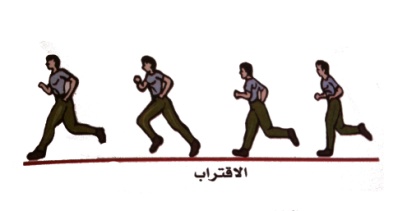 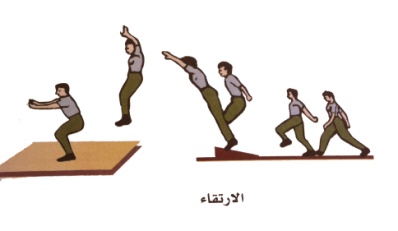 (وقوف) الجري أماماً وجانباً وخلفاً.              (وقوف) الجري أماماً مع  لمس العقبين للمقعدة .(وقوف) الجري أماماً مع دوران الذراعين في جميع الاتجاهات(وقوف فتحا) ثني الجذع أماما أسفل والضغط على القدمين.(وقوف فتحا- الذراعان جانبا) لف الجذع.        (وقوف-الذراعان جانبا) دوران الذراعين في دوائر كبيرة.أداء المهارة بأوضاع مختلفة على حسب البدائل المعروفة . ـ التأكد من توفر المتطلب السابقة لهذه الخبرة مع توجيه بعض الأسئلة عن مواصفات الأداء الصحيح والتأكد من تطبيق الطلاب لها    ـ قراءة بطاقة المهام الخاصة بالخبرة   ــ الإجابة على استفسارات الطلاب عن محتويات بطاقة المهام ـ أداء نموذج للخبرة من قبل المعلم أو أحد الطلاب المتميزين ـ البدء بتطبيقها بشكل فردي من قبل الطلاب تحت إشراف المعلم  ـ يقوم المعلم بمتابعة أداء الطلاب ببطاقة المهام ، وتسجيل رأيه إجمالا في أداءهم ، وتقديم التغذية الراجعة المباشرة لهم  ـ يتم تعليم الخبرة من خلال التدرج بتنفيذ الأنشطة التعليمية التالية- ملاحظه المعلم لأداء التلاميذ لكل مرحلة من المراحل مع تصحيح الحركات والأوضاع الخاطئة ممارسة المهارة للوصول إلى درجة الإتقان .            ممارسة المهارة للوصول إلى الوضع الصحيح لها .الجري الخفيف حول الملعب    - الاغتسال بعد أداء الحصة مباشرة .        – الانصراف إلي الفصل بشكل منظم(وقوف) الجري أماماً وجانباً وخلفاً.              (وقوف) الجري أماماً مع  لمس العقبين للمقعدة .(وقوف) الجري أماماً مع دوران الذراعين في جميع الاتجاهات(وقوف فتحا) ثني الجذع أماما أسفل والضغط على القدمين.(وقوف فتحا- الذراعان جانبا) لف الجذع.        (وقوف-الذراعان جانبا) دوران الذراعين في دوائر كبيرة.أداء المهارة بأوضاع مختلفة على حسب البدائل المعروفة . ـ التأكد من توفر المتطلب السابقة لهذه الخبرة مع توجيه بعض الأسئلة عن مواصفات الأداء الصحيح والتأكد من تطبيق الطلاب لها    ـ قراءة بطاقة المهام الخاصة بالخبرة   ــ الإجابة على استفسارات الطلاب عن محتويات بطاقة المهام ـ أداء نموذج للخبرة من قبل المعلم أو أحد الطلاب المتميزين ـ البدء بتطبيقها بشكل فردي من قبل الطلاب تحت إشراف المعلم  ـ يقوم المعلم بمتابعة أداء الطلاب ببطاقة المهام ، وتسجيل رأيه إجمالا في أداءهم ، وتقديم التغذية الراجعة المباشرة لهم  ـ يتم تعليم الخبرة من خلال التدرج بتنفيذ الأنشطة التعليمية التالية- ملاحظه المعلم لأداء التلاميذ لكل مرحلة من المراحل مع تصحيح الحركات والأوضاع الخاطئة ممارسة المهارة للوصول إلى درجة الإتقان .            ممارسة المهارة للوصول إلى الوضع الصحيح لها .الجري الخفيف حول الملعب    - الاغتسال بعد أداء الحصة مباشرة .        – الانصراف إلي الفصل بشكل منظم(وقوف) الجري أماماً وجانباً وخلفاً.              (وقوف) الجري أماماً مع  لمس العقبين للمقعدة .(وقوف) الجري أماماً مع دوران الذراعين في جميع الاتجاهات(وقوف فتحا) ثني الجذع أماما أسفل والضغط على القدمين.(وقوف فتحا- الذراعان جانبا) لف الجذع.        (وقوف-الذراعان جانبا) دوران الذراعين في دوائر كبيرة.أداء المهارة بأوضاع مختلفة على حسب البدائل المعروفة . ـ التأكد من توفر المتطلب السابقة لهذه الخبرة مع توجيه بعض الأسئلة عن مواصفات الأداء الصحيح والتأكد من تطبيق الطلاب لها    ـ قراءة بطاقة المهام الخاصة بالخبرة   ــ الإجابة على استفسارات الطلاب عن محتويات بطاقة المهام ـ أداء نموذج للخبرة من قبل المعلم أو أحد الطلاب المتميزين ـ البدء بتطبيقها بشكل فردي من قبل الطلاب تحت إشراف المعلم  ـ يقوم المعلم بمتابعة أداء الطلاب ببطاقة المهام ، وتسجيل رأيه إجمالا في أداءهم ، وتقديم التغذية الراجعة المباشرة لهم  ـ يتم تعليم الخبرة من خلال التدرج بتنفيذ الأنشطة التعليمية التالية- ملاحظه المعلم لأداء التلاميذ لكل مرحلة من المراحل مع تصحيح الحركات والأوضاع الخاطئة ممارسة المهارة للوصول إلى درجة الإتقان .            ممارسة المهارة للوصول إلى الوضع الصحيح لها .الجري الخفيف حول الملعب    - الاغتسال بعد أداء الحصة مباشرة .        – الانصراف إلي الفصل بشكل منظم(وقوف) الجري أماماً وجانباً وخلفاً.              (وقوف) الجري أماماً مع  لمس العقبين للمقعدة .(وقوف) الجري أماماً مع دوران الذراعين في جميع الاتجاهات(وقوف فتحا) ثني الجذع أماما أسفل والضغط على القدمين.(وقوف فتحا- الذراعان جانبا) لف الجذع.        (وقوف-الذراعان جانبا) دوران الذراعين في دوائر كبيرة.أداء المهارة بأوضاع مختلفة على حسب البدائل المعروفة . ـ التأكد من توفر المتطلب السابقة لهذه الخبرة مع توجيه بعض الأسئلة عن مواصفات الأداء الصحيح والتأكد من تطبيق الطلاب لها    ـ قراءة بطاقة المهام الخاصة بالخبرة   ــ الإجابة على استفسارات الطلاب عن محتويات بطاقة المهام ـ أداء نموذج للخبرة من قبل المعلم أو أحد الطلاب المتميزين ـ البدء بتطبيقها بشكل فردي من قبل الطلاب تحت إشراف المعلم  ـ يقوم المعلم بمتابعة أداء الطلاب ببطاقة المهام ، وتسجيل رأيه إجمالا في أداءهم ، وتقديم التغذية الراجعة المباشرة لهم  ـ يتم تعليم الخبرة من خلال التدرج بتنفيذ الأنشطة التعليمية التالية- ملاحظه المعلم لأداء التلاميذ لكل مرحلة من المراحل مع تصحيح الحركات والأوضاع الخاطئة ممارسة المهارة للوصول إلى درجة الإتقان .            ممارسة المهارة للوصول إلى الوضع الصحيح لها .الجري الخفيف حول الملعب    - الاغتسال بعد أداء الحصة مباشرة .        – الانصراف إلي الفصل بشكل منظم(وقوف) الجري أماماً وجانباً وخلفاً.              (وقوف) الجري أماماً مع  لمس العقبين للمقعدة .(وقوف) الجري أماماً مع دوران الذراعين في جميع الاتجاهات(وقوف فتحا) ثني الجذع أماما أسفل والضغط على القدمين.(وقوف فتحا- الذراعان جانبا) لف الجذع.        (وقوف-الذراعان جانبا) دوران الذراعين في دوائر كبيرة.أداء المهارة بأوضاع مختلفة على حسب البدائل المعروفة . ـ التأكد من توفر المتطلب السابقة لهذه الخبرة مع توجيه بعض الأسئلة عن مواصفات الأداء الصحيح والتأكد من تطبيق الطلاب لها    ـ قراءة بطاقة المهام الخاصة بالخبرة   ــ الإجابة على استفسارات الطلاب عن محتويات بطاقة المهام ـ أداء نموذج للخبرة من قبل المعلم أو أحد الطلاب المتميزين ـ البدء بتطبيقها بشكل فردي من قبل الطلاب تحت إشراف المعلم  ـ يقوم المعلم بمتابعة أداء الطلاب ببطاقة المهام ، وتسجيل رأيه إجمالا في أداءهم ، وتقديم التغذية الراجعة المباشرة لهم  ـ يتم تعليم الخبرة من خلال التدرج بتنفيذ الأنشطة التعليمية التالية- ملاحظه المعلم لأداء التلاميذ لكل مرحلة من المراحل مع تصحيح الحركات والأوضاع الخاطئة ممارسة المهارة للوصول إلى درجة الإتقان .            ممارسة المهارة للوصول إلى الوضع الصحيح لها .الجري الخفيف حول الملعب    - الاغتسال بعد أداء الحصة مباشرة .        – الانصراف إلي الفصل بشكل منظم(وقوف) الجري أماماً وجانباً وخلفاً.              (وقوف) الجري أماماً مع  لمس العقبين للمقعدة .(وقوف) الجري أماماً مع دوران الذراعين في جميع الاتجاهات(وقوف فتحا) ثني الجذع أماما أسفل والضغط على القدمين.(وقوف فتحا- الذراعان جانبا) لف الجذع.        (وقوف-الذراعان جانبا) دوران الذراعين في دوائر كبيرة.أداء المهارة بأوضاع مختلفة على حسب البدائل المعروفة . ـ التأكد من توفر المتطلب السابقة لهذه الخبرة مع توجيه بعض الأسئلة عن مواصفات الأداء الصحيح والتأكد من تطبيق الطلاب لها    ـ قراءة بطاقة المهام الخاصة بالخبرة   ــ الإجابة على استفسارات الطلاب عن محتويات بطاقة المهام ـ أداء نموذج للخبرة من قبل المعلم أو أحد الطلاب المتميزين ـ البدء بتطبيقها بشكل فردي من قبل الطلاب تحت إشراف المعلم  ـ يقوم المعلم بمتابعة أداء الطلاب ببطاقة المهام ، وتسجيل رأيه إجمالا في أداءهم ، وتقديم التغذية الراجعة المباشرة لهم  ـ يتم تعليم الخبرة من خلال التدرج بتنفيذ الأنشطة التعليمية التالية- ملاحظه المعلم لأداء التلاميذ لكل مرحلة من المراحل مع تصحيح الحركات والأوضاع الخاطئة ممارسة المهارة للوصول إلى درجة الإتقان .            ممارسة المهارة للوصول إلى الوضع الصحيح لها .الجري الخفيف حول الملعب    - الاغتسال بعد أداء الحصة مباشرة .        – الانصراف إلي الفصل بشكل منظم(وقوف) الجري أماماً وجانباً وخلفاً.              (وقوف) الجري أماماً مع  لمس العقبين للمقعدة .(وقوف) الجري أماماً مع دوران الذراعين في جميع الاتجاهات(وقوف فتحا) ثني الجذع أماما أسفل والضغط على القدمين.(وقوف فتحا- الذراعان جانبا) لف الجذع.        (وقوف-الذراعان جانبا) دوران الذراعين في دوائر كبيرة.أداء المهارة بأوضاع مختلفة على حسب البدائل المعروفة . ـ التأكد من توفر المتطلب السابقة لهذه الخبرة مع توجيه بعض الأسئلة عن مواصفات الأداء الصحيح والتأكد من تطبيق الطلاب لها    ـ قراءة بطاقة المهام الخاصة بالخبرة   ــ الإجابة على استفسارات الطلاب عن محتويات بطاقة المهام ـ أداء نموذج للخبرة من قبل المعلم أو أحد الطلاب المتميزين ـ البدء بتطبيقها بشكل فردي من قبل الطلاب تحت إشراف المعلم  ـ يقوم المعلم بمتابعة أداء الطلاب ببطاقة المهام ، وتسجيل رأيه إجمالا في أداءهم ، وتقديم التغذية الراجعة المباشرة لهم  ـ يتم تعليم الخبرة من خلال التدرج بتنفيذ الأنشطة التعليمية التالية- ملاحظه المعلم لأداء التلاميذ لكل مرحلة من المراحل مع تصحيح الحركات والأوضاع الخاطئة ممارسة المهارة للوصول إلى درجة الإتقان .            ممارسة المهارة للوصول إلى الوضع الصحيح لها .الجري الخفيف حول الملعب    - الاغتسال بعد أداء الحصة مباشرة .        – الانصراف إلي الفصل بشكل منظم(وقوف) الجري أماماً وجانباً وخلفاً.              (وقوف) الجري أماماً مع  لمس العقبين للمقعدة .(وقوف) الجري أماماً مع دوران الذراعين في جميع الاتجاهات(وقوف فتحا) ثني الجذع أماما أسفل والضغط على القدمين.(وقوف فتحا- الذراعان جانبا) لف الجذع.        (وقوف-الذراعان جانبا) دوران الذراعين في دوائر كبيرة.أداء المهارة بأوضاع مختلفة على حسب البدائل المعروفة . ـ التأكد من توفر المتطلب السابقة لهذه الخبرة مع توجيه بعض الأسئلة عن مواصفات الأداء الصحيح والتأكد من تطبيق الطلاب لها    ـ قراءة بطاقة المهام الخاصة بالخبرة   ــ الإجابة على استفسارات الطلاب عن محتويات بطاقة المهام ـ أداء نموذج للخبرة من قبل المعلم أو أحد الطلاب المتميزين ـ البدء بتطبيقها بشكل فردي من قبل الطلاب تحت إشراف المعلم  ـ يقوم المعلم بمتابعة أداء الطلاب ببطاقة المهام ، وتسجيل رأيه إجمالا في أداءهم ، وتقديم التغذية الراجعة المباشرة لهم  ـ يتم تعليم الخبرة من خلال التدرج بتنفيذ الأنشطة التعليمية التالية- ملاحظه المعلم لأداء التلاميذ لكل مرحلة من المراحل مع تصحيح الحركات والأوضاع الخاطئة ممارسة المهارة للوصول إلى درجة الإتقان .            ممارسة المهارة للوصول إلى الوضع الصحيح لها .الجري الخفيف حول الملعب    - الاغتسال بعد أداء الحصة مباشرة .        – الانصراف إلي الفصل بشكل منظم(وقوف) الجري أماماً وجانباً وخلفاً.              (وقوف) الجري أماماً مع  لمس العقبين للمقعدة .(وقوف) الجري أماماً مع دوران الذراعين في جميع الاتجاهات(وقوف فتحا) ثني الجذع أماما أسفل والضغط على القدمين.(وقوف فتحا- الذراعان جانبا) لف الجذع.        (وقوف-الذراعان جانبا) دوران الذراعين في دوائر كبيرة.أداء المهارة بأوضاع مختلفة على حسب البدائل المعروفة . ـ التأكد من توفر المتطلب السابقة لهذه الخبرة مع توجيه بعض الأسئلة عن مواصفات الأداء الصحيح والتأكد من تطبيق الطلاب لها    ـ قراءة بطاقة المهام الخاصة بالخبرة   ــ الإجابة على استفسارات الطلاب عن محتويات بطاقة المهام ـ أداء نموذج للخبرة من قبل المعلم أو أحد الطلاب المتميزين ـ البدء بتطبيقها بشكل فردي من قبل الطلاب تحت إشراف المعلم  ـ يقوم المعلم بمتابعة أداء الطلاب ببطاقة المهام ، وتسجيل رأيه إجمالا في أداءهم ، وتقديم التغذية الراجعة المباشرة لهم  ـ يتم تعليم الخبرة من خلال التدرج بتنفيذ الأنشطة التعليمية التالية- ملاحظه المعلم لأداء التلاميذ لكل مرحلة من المراحل مع تصحيح الحركات والأوضاع الخاطئة ممارسة المهارة للوصول إلى درجة الإتقان .            ممارسة المهارة للوصول إلى الوضع الصحيح لها .الجري الخفيف حول الملعب    - الاغتسال بعد أداء الحصة مباشرة .        – الانصراف إلي الفصل بشكل منظم(وقوف) الجري أماماً وجانباً وخلفاً.              (وقوف) الجري أماماً مع  لمس العقبين للمقعدة .(وقوف) الجري أماماً مع دوران الذراعين في جميع الاتجاهات(وقوف فتحا) ثني الجذع أماما أسفل والضغط على القدمين.(وقوف فتحا- الذراعان جانبا) لف الجذع.        (وقوف-الذراعان جانبا) دوران الذراعين في دوائر كبيرة.أداء المهارة بأوضاع مختلفة على حسب البدائل المعروفة . ـ التأكد من توفر المتطلب السابقة لهذه الخبرة مع توجيه بعض الأسئلة عن مواصفات الأداء الصحيح والتأكد من تطبيق الطلاب لها    ـ قراءة بطاقة المهام الخاصة بالخبرة   ــ الإجابة على استفسارات الطلاب عن محتويات بطاقة المهام ـ أداء نموذج للخبرة من قبل المعلم أو أحد الطلاب المتميزين ـ البدء بتطبيقها بشكل فردي من قبل الطلاب تحت إشراف المعلم  ـ يقوم المعلم بمتابعة أداء الطلاب ببطاقة المهام ، وتسجيل رأيه إجمالا في أداءهم ، وتقديم التغذية الراجعة المباشرة لهم  ـ يتم تعليم الخبرة من خلال التدرج بتنفيذ الأنشطة التعليمية التالية- ملاحظه المعلم لأداء التلاميذ لكل مرحلة من المراحل مع تصحيح الحركات والأوضاع الخاطئة ممارسة المهارة للوصول إلى درجة الإتقان .            ممارسة المهارة للوصول إلى الوضع الصحيح لها .الجري الخفيف حول الملعب    - الاغتسال بعد أداء الحصة مباشرة .        – الانصراف إلي الفصل بشكل منظم(وقوف) الجري أماماً وجانباً وخلفاً.              (وقوف) الجري أماماً مع  لمس العقبين للمقعدة .(وقوف) الجري أماماً مع دوران الذراعين في جميع الاتجاهات(وقوف فتحا) ثني الجذع أماما أسفل والضغط على القدمين.(وقوف فتحا- الذراعان جانبا) لف الجذع.        (وقوف-الذراعان جانبا) دوران الذراعين في دوائر كبيرة.أداء المهارة بأوضاع مختلفة على حسب البدائل المعروفة . ـ التأكد من توفر المتطلب السابقة لهذه الخبرة مع توجيه بعض الأسئلة عن مواصفات الأداء الصحيح والتأكد من تطبيق الطلاب لها    ـ قراءة بطاقة المهام الخاصة بالخبرة   ــ الإجابة على استفسارات الطلاب عن محتويات بطاقة المهام ـ أداء نموذج للخبرة من قبل المعلم أو أحد الطلاب المتميزين ـ البدء بتطبيقها بشكل فردي من قبل الطلاب تحت إشراف المعلم  ـ يقوم المعلم بمتابعة أداء الطلاب ببطاقة المهام ، وتسجيل رأيه إجمالا في أداءهم ، وتقديم التغذية الراجعة المباشرة لهم  ـ يتم تعليم الخبرة من خلال التدرج بتنفيذ الأنشطة التعليمية التالية- ملاحظه المعلم لأداء التلاميذ لكل مرحلة من المراحل مع تصحيح الحركات والأوضاع الخاطئة ممارسة المهارة للوصول إلى درجة الإتقان .            ممارسة المهارة للوصول إلى الوضع الصحيح لها .الجري الخفيف حول الملعب    - الاغتسال بعد أداء الحصة مباشرة .        – الانصراف إلي الفصل بشكل منظم(وقوف) الجري أماماً وجانباً وخلفاً.              (وقوف) الجري أماماً مع  لمس العقبين للمقعدة .(وقوف) الجري أماماً مع دوران الذراعين في جميع الاتجاهات(وقوف فتحا) ثني الجذع أماما أسفل والضغط على القدمين.(وقوف فتحا- الذراعان جانبا) لف الجذع.        (وقوف-الذراعان جانبا) دوران الذراعين في دوائر كبيرة.أداء المهارة بأوضاع مختلفة على حسب البدائل المعروفة . ـ التأكد من توفر المتطلب السابقة لهذه الخبرة مع توجيه بعض الأسئلة عن مواصفات الأداء الصحيح والتأكد من تطبيق الطلاب لها    ـ قراءة بطاقة المهام الخاصة بالخبرة   ــ الإجابة على استفسارات الطلاب عن محتويات بطاقة المهام ـ أداء نموذج للخبرة من قبل المعلم أو أحد الطلاب المتميزين ـ البدء بتطبيقها بشكل فردي من قبل الطلاب تحت إشراف المعلم  ـ يقوم المعلم بمتابعة أداء الطلاب ببطاقة المهام ، وتسجيل رأيه إجمالا في أداءهم ، وتقديم التغذية الراجعة المباشرة لهم  ـ يتم تعليم الخبرة من خلال التدرج بتنفيذ الأنشطة التعليمية التالية- ملاحظه المعلم لأداء التلاميذ لكل مرحلة من المراحل مع تصحيح الحركات والأوضاع الخاطئة ممارسة المهارة للوصول إلى درجة الإتقان .            ممارسة المهارة للوصول إلى الوضع الصحيح لها .الجري الخفيف حول الملعب    - الاغتسال بعد أداء الحصة مباشرة .        – الانصراف إلي الفصل بشكل منظم(وقوف) الجري أماماً وجانباً وخلفاً.              (وقوف) الجري أماماً مع  لمس العقبين للمقعدة .(وقوف) الجري أماماً مع دوران الذراعين في جميع الاتجاهات(وقوف فتحا) ثني الجذع أماما أسفل والضغط على القدمين.(وقوف فتحا- الذراعان جانبا) لف الجذع.        (وقوف-الذراعان جانبا) دوران الذراعين في دوائر كبيرة.أداء المهارة بأوضاع مختلفة على حسب البدائل المعروفة . ـ التأكد من توفر المتطلب السابقة لهذه الخبرة مع توجيه بعض الأسئلة عن مواصفات الأداء الصحيح والتأكد من تطبيق الطلاب لها    ـ قراءة بطاقة المهام الخاصة بالخبرة   ــ الإجابة على استفسارات الطلاب عن محتويات بطاقة المهام ـ أداء نموذج للخبرة من قبل المعلم أو أحد الطلاب المتميزين ـ البدء بتطبيقها بشكل فردي من قبل الطلاب تحت إشراف المعلم  ـ يقوم المعلم بمتابعة أداء الطلاب ببطاقة المهام ، وتسجيل رأيه إجمالا في أداءهم ، وتقديم التغذية الراجعة المباشرة لهم  ـ يتم تعليم الخبرة من خلال التدرج بتنفيذ الأنشطة التعليمية التالية- ملاحظه المعلم لأداء التلاميذ لكل مرحلة من المراحل مع تصحيح الحركات والأوضاع الخاطئة ممارسة المهارة للوصول إلى درجة الإتقان .            ممارسة المهارة للوصول إلى الوضع الصحيح لها .الجري الخفيف حول الملعب    - الاغتسال بعد أداء الحصة مباشرة .        – الانصراف إلي الفصل بشكل منظم(وقوف) الجري أماماً وجانباً وخلفاً.              (وقوف) الجري أماماً مع  لمس العقبين للمقعدة .(وقوف) الجري أماماً مع دوران الذراعين في جميع الاتجاهات(وقوف فتحا) ثني الجذع أماما أسفل والضغط على القدمين.(وقوف فتحا- الذراعان جانبا) لف الجذع.        (وقوف-الذراعان جانبا) دوران الذراعين في دوائر كبيرة.أداء المهارة بأوضاع مختلفة على حسب البدائل المعروفة . ـ التأكد من توفر المتطلب السابقة لهذه الخبرة مع توجيه بعض الأسئلة عن مواصفات الأداء الصحيح والتأكد من تطبيق الطلاب لها    ـ قراءة بطاقة المهام الخاصة بالخبرة   ــ الإجابة على استفسارات الطلاب عن محتويات بطاقة المهام ـ أداء نموذج للخبرة من قبل المعلم أو أحد الطلاب المتميزين ـ البدء بتطبيقها بشكل فردي من قبل الطلاب تحت إشراف المعلم  ـ يقوم المعلم بمتابعة أداء الطلاب ببطاقة المهام ، وتسجيل رأيه إجمالا في أداءهم ، وتقديم التغذية الراجعة المباشرة لهم  ـ يتم تعليم الخبرة من خلال التدرج بتنفيذ الأنشطة التعليمية التالية- ملاحظه المعلم لأداء التلاميذ لكل مرحلة من المراحل مع تصحيح الحركات والأوضاع الخاطئة ممارسة المهارة للوصول إلى درجة الإتقان .            ممارسة المهارة للوصول إلى الوضع الصحيح لها .الجري الخفيف حول الملعب    - الاغتسال بعد أداء الحصة مباشرة .        – الانصراف إلي الفصل بشكل منظم(وقوف) الجري أماماً وجانباً وخلفاً.              (وقوف) الجري أماماً مع  لمس العقبين للمقعدة .(وقوف) الجري أماماً مع دوران الذراعين في جميع الاتجاهات(وقوف فتحا) ثني الجذع أماما أسفل والضغط على القدمين.(وقوف فتحا- الذراعان جانبا) لف الجذع.        (وقوف-الذراعان جانبا) دوران الذراعين في دوائر كبيرة.أداء المهارة بأوضاع مختلفة على حسب البدائل المعروفة . ـ التأكد من توفر المتطلب السابقة لهذه الخبرة مع توجيه بعض الأسئلة عن مواصفات الأداء الصحيح والتأكد من تطبيق الطلاب لها    ـ قراءة بطاقة المهام الخاصة بالخبرة   ــ الإجابة على استفسارات الطلاب عن محتويات بطاقة المهام ـ أداء نموذج للخبرة من قبل المعلم أو أحد الطلاب المتميزين ـ البدء بتطبيقها بشكل فردي من قبل الطلاب تحت إشراف المعلم  ـ يقوم المعلم بمتابعة أداء الطلاب ببطاقة المهام ، وتسجيل رأيه إجمالا في أداءهم ، وتقديم التغذية الراجعة المباشرة لهم  ـ يتم تعليم الخبرة من خلال التدرج بتنفيذ الأنشطة التعليمية التالية- ملاحظه المعلم لأداء التلاميذ لكل مرحلة من المراحل مع تصحيح الحركات والأوضاع الخاطئة ممارسة المهارة للوصول إلى درجة الإتقان .            ممارسة المهارة للوصول إلى الوضع الصحيح لها .الجري الخفيف حول الملعب    - الاغتسال بعد أداء الحصة مباشرة .        – الانصراف إلي الفصل بشكل منظم(وقوف) الجري أماماً وجانباً وخلفاً.              (وقوف) الجري أماماً مع  لمس العقبين للمقعدة .(وقوف) الجري أماماً مع دوران الذراعين في جميع الاتجاهات(وقوف فتحا) ثني الجذع أماما أسفل والضغط على القدمين.(وقوف فتحا- الذراعان جانبا) لف الجذع.        (وقوف-الذراعان جانبا) دوران الذراعين في دوائر كبيرة.أداء المهارة بأوضاع مختلفة على حسب البدائل المعروفة . ـ التأكد من توفر المتطلب السابقة لهذه الخبرة مع توجيه بعض الأسئلة عن مواصفات الأداء الصحيح والتأكد من تطبيق الطلاب لها    ـ قراءة بطاقة المهام الخاصة بالخبرة   ــ الإجابة على استفسارات الطلاب عن محتويات بطاقة المهام ـ أداء نموذج للخبرة من قبل المعلم أو أحد الطلاب المتميزين ـ البدء بتطبيقها بشكل فردي من قبل الطلاب تحت إشراف المعلم  ـ يقوم المعلم بمتابعة أداء الطلاب ببطاقة المهام ، وتسجيل رأيه إجمالا في أداءهم ، وتقديم التغذية الراجعة المباشرة لهم  ـ يتم تعليم الخبرة من خلال التدرج بتنفيذ الأنشطة التعليمية التالية- ملاحظه المعلم لأداء التلاميذ لكل مرحلة من المراحل مع تصحيح الحركات والأوضاع الخاطئة ممارسة المهارة للوصول إلى درجة الإتقان .            ممارسة المهارة للوصول إلى الوضع الصحيح لها .الجري الخفيف حول الملعب    - الاغتسال بعد أداء الحصة مباشرة .        – الانصراف إلي الفصل بشكل منظم(وقوف) الجري أماماً وجانباً وخلفاً.              (وقوف) الجري أماماً مع  لمس العقبين للمقعدة .(وقوف) الجري أماماً مع دوران الذراعين في جميع الاتجاهات(وقوف فتحا) ثني الجذع أماما أسفل والضغط على القدمين.(وقوف فتحا- الذراعان جانبا) لف الجذع.        (وقوف-الذراعان جانبا) دوران الذراعين في دوائر كبيرة.أداء المهارة بأوضاع مختلفة على حسب البدائل المعروفة . ـ التأكد من توفر المتطلب السابقة لهذه الخبرة مع توجيه بعض الأسئلة عن مواصفات الأداء الصحيح والتأكد من تطبيق الطلاب لها    ـ قراءة بطاقة المهام الخاصة بالخبرة   ــ الإجابة على استفسارات الطلاب عن محتويات بطاقة المهام ـ أداء نموذج للخبرة من قبل المعلم أو أحد الطلاب المتميزين ـ البدء بتطبيقها بشكل فردي من قبل الطلاب تحت إشراف المعلم  ـ يقوم المعلم بمتابعة أداء الطلاب ببطاقة المهام ، وتسجيل رأيه إجمالا في أداءهم ، وتقديم التغذية الراجعة المباشرة لهم  ـ يتم تعليم الخبرة من خلال التدرج بتنفيذ الأنشطة التعليمية التالية- ملاحظه المعلم لأداء التلاميذ لكل مرحلة من المراحل مع تصحيح الحركات والأوضاع الخاطئة ممارسة المهارة للوصول إلى درجة الإتقان .            ممارسة المهارة للوصول إلى الوضع الصحيح لها .الجري الخفيف حول الملعب    - الاغتسال بعد أداء الحصة مباشرة .        – الانصراف إلي الفصل بشكل منظم(وقوف) الجري أماماً وجانباً وخلفاً.              (وقوف) الجري أماماً مع  لمس العقبين للمقعدة .(وقوف) الجري أماماً مع دوران الذراعين في جميع الاتجاهات(وقوف فتحا) ثني الجذع أماما أسفل والضغط على القدمين.(وقوف فتحا- الذراعان جانبا) لف الجذع.        (وقوف-الذراعان جانبا) دوران الذراعين في دوائر كبيرة.أداء المهارة بأوضاع مختلفة على حسب البدائل المعروفة . ـ التأكد من توفر المتطلب السابقة لهذه الخبرة مع توجيه بعض الأسئلة عن مواصفات الأداء الصحيح والتأكد من تطبيق الطلاب لها    ـ قراءة بطاقة المهام الخاصة بالخبرة   ــ الإجابة على استفسارات الطلاب عن محتويات بطاقة المهام ـ أداء نموذج للخبرة من قبل المعلم أو أحد الطلاب المتميزين ـ البدء بتطبيقها بشكل فردي من قبل الطلاب تحت إشراف المعلم  ـ يقوم المعلم بمتابعة أداء الطلاب ببطاقة المهام ، وتسجيل رأيه إجمالا في أداءهم ، وتقديم التغذية الراجعة المباشرة لهم  ـ يتم تعليم الخبرة من خلال التدرج بتنفيذ الأنشطة التعليمية التالية- ملاحظه المعلم لأداء التلاميذ لكل مرحلة من المراحل مع تصحيح الحركات والأوضاع الخاطئة ممارسة المهارة للوصول إلى درجة الإتقان .            ممارسة المهارة للوصول إلى الوضع الصحيح لها .الجري الخفيف حول الملعب    - الاغتسال بعد أداء الحصة مباشرة .        – الانصراف إلي الفصل بشكل منظم(وقوف) الجري أماماً وجانباً وخلفاً.              (وقوف) الجري أماماً مع  لمس العقبين للمقعدة .(وقوف) الجري أماماً مع دوران الذراعين في جميع الاتجاهات(وقوف فتحا) ثني الجذع أماما أسفل والضغط على القدمين.(وقوف فتحا- الذراعان جانبا) لف الجذع.        (وقوف-الذراعان جانبا) دوران الذراعين في دوائر كبيرة.أداء المهارة بأوضاع مختلفة على حسب البدائل المعروفة . ـ التأكد من توفر المتطلب السابقة لهذه الخبرة مع توجيه بعض الأسئلة عن مواصفات الأداء الصحيح والتأكد من تطبيق الطلاب لها    ـ قراءة بطاقة المهام الخاصة بالخبرة   ــ الإجابة على استفسارات الطلاب عن محتويات بطاقة المهام ـ أداء نموذج للخبرة من قبل المعلم أو أحد الطلاب المتميزين ـ البدء بتطبيقها بشكل فردي من قبل الطلاب تحت إشراف المعلم  ـ يقوم المعلم بمتابعة أداء الطلاب ببطاقة المهام ، وتسجيل رأيه إجمالا في أداءهم ، وتقديم التغذية الراجعة المباشرة لهم  ـ يتم تعليم الخبرة من خلال التدرج بتنفيذ الأنشطة التعليمية التالية- ملاحظه المعلم لأداء التلاميذ لكل مرحلة من المراحل مع تصحيح الحركات والأوضاع الخاطئة ممارسة المهارة للوصول إلى درجة الإتقان .            ممارسة المهارة للوصول إلى الوضع الصحيح لها .الجري الخفيف حول الملعب    - الاغتسال بعد أداء الحصة مباشرة .        – الانصراف إلي الفصل بشكل منظم(وقوف) الجري أماماً وجانباً وخلفاً.              (وقوف) الجري أماماً مع  لمس العقبين للمقعدة .(وقوف) الجري أماماً مع دوران الذراعين في جميع الاتجاهات(وقوف فتحا) ثني الجذع أماما أسفل والضغط على القدمين.(وقوف فتحا- الذراعان جانبا) لف الجذع.        (وقوف-الذراعان جانبا) دوران الذراعين في دوائر كبيرة.أداء المهارة بأوضاع مختلفة على حسب البدائل المعروفة . ـ التأكد من توفر المتطلب السابقة لهذه الخبرة مع توجيه بعض الأسئلة عن مواصفات الأداء الصحيح والتأكد من تطبيق الطلاب لها    ـ قراءة بطاقة المهام الخاصة بالخبرة   ــ الإجابة على استفسارات الطلاب عن محتويات بطاقة المهام ـ أداء نموذج للخبرة من قبل المعلم أو أحد الطلاب المتميزين ـ البدء بتطبيقها بشكل فردي من قبل الطلاب تحت إشراف المعلم  ـ يقوم المعلم بمتابعة أداء الطلاب ببطاقة المهام ، وتسجيل رأيه إجمالا في أداءهم ، وتقديم التغذية الراجعة المباشرة لهم  ـ يتم تعليم الخبرة من خلال التدرج بتنفيذ الأنشطة التعليمية التالية- ملاحظه المعلم لأداء التلاميذ لكل مرحلة من المراحل مع تصحيح الحركات والأوضاع الخاطئة ممارسة المهارة للوصول إلى درجة الإتقان .            ممارسة المهارة للوصول إلى الوضع الصحيح لها .الجري الخفيف حول الملعب    - الاغتسال بعد أداء الحصة مباشرة .        – الانصراف إلي الفصل بشكل منظم(وقوف) الجري أماماً وجانباً وخلفاً.              (وقوف) الجري أماماً مع  لمس العقبين للمقعدة .(وقوف) الجري أماماً مع دوران الذراعين في جميع الاتجاهات(وقوف فتحا) ثني الجذع أماما أسفل والضغط على القدمين.(وقوف فتحا- الذراعان جانبا) لف الجذع.        (وقوف-الذراعان جانبا) دوران الذراعين في دوائر كبيرة.أداء المهارة بأوضاع مختلفة على حسب البدائل المعروفة . ـ التأكد من توفر المتطلب السابقة لهذه الخبرة مع توجيه بعض الأسئلة عن مواصفات الأداء الصحيح والتأكد من تطبيق الطلاب لها    ـ قراءة بطاقة المهام الخاصة بالخبرة   ــ الإجابة على استفسارات الطلاب عن محتويات بطاقة المهام ـ أداء نموذج للخبرة من قبل المعلم أو أحد الطلاب المتميزين ـ البدء بتطبيقها بشكل فردي من قبل الطلاب تحت إشراف المعلم  ـ يقوم المعلم بمتابعة أداء الطلاب ببطاقة المهام ، وتسجيل رأيه إجمالا في أداءهم ، وتقديم التغذية الراجعة المباشرة لهم  ـ يتم تعليم الخبرة من خلال التدرج بتنفيذ الأنشطة التعليمية التالية- ملاحظه المعلم لأداء التلاميذ لكل مرحلة من المراحل مع تصحيح الحركات والأوضاع الخاطئة ممارسة المهارة للوصول إلى درجة الإتقان .            ممارسة المهارة للوصول إلى الوضع الصحيح لها .الجري الخفيف حول الملعب    - الاغتسال بعد أداء الحصة مباشرة .        – الانصراف إلي الفصل بشكل منظم(وقوف) الجري أماماً وجانباً وخلفاً.              (وقوف) الجري أماماً مع  لمس العقبين للمقعدة .(وقوف) الجري أماماً مع دوران الذراعين في جميع الاتجاهات(وقوف فتحا) ثني الجذع أماما أسفل والضغط على القدمين.(وقوف فتحا- الذراعان جانبا) لف الجذع.        (وقوف-الذراعان جانبا) دوران الذراعين في دوائر كبيرة.أداء المهارة بأوضاع مختلفة على حسب البدائل المعروفة . ـ التأكد من توفر المتطلب السابقة لهذه الخبرة مع توجيه بعض الأسئلة عن مواصفات الأداء الصحيح والتأكد من تطبيق الطلاب لها    ـ قراءة بطاقة المهام الخاصة بالخبرة   ــ الإجابة على استفسارات الطلاب عن محتويات بطاقة المهام ـ أداء نموذج للخبرة من قبل المعلم أو أحد الطلاب المتميزين ـ البدء بتطبيقها بشكل فردي من قبل الطلاب تحت إشراف المعلم  ـ يقوم المعلم بمتابعة أداء الطلاب ببطاقة المهام ، وتسجيل رأيه إجمالا في أداءهم ، وتقديم التغذية الراجعة المباشرة لهم  ـ يتم تعليم الخبرة من خلال التدرج بتنفيذ الأنشطة التعليمية التالية- ملاحظه المعلم لأداء التلاميذ لكل مرحلة من المراحل مع تصحيح الحركات والأوضاع الخاطئة ممارسة المهارة للوصول إلى درجة الإتقان .            ممارسة المهارة للوصول إلى الوضع الصحيح لها .الجري الخفيف حول الملعب    - الاغتسال بعد أداء الحصة مباشرة .        – الانصراف إلي الفصل بشكل منظم(وقوف) الجري أماماً وجانباً وخلفاً.              (وقوف) الجري أماماً مع  لمس العقبين للمقعدة .(وقوف) الجري أماماً مع دوران الذراعين في جميع الاتجاهات(وقوف فتحا) ثني الجذع أماما أسفل والضغط على القدمين.(وقوف فتحا- الذراعان جانبا) لف الجذع.        (وقوف-الذراعان جانبا) دوران الذراعين في دوائر كبيرة.أداء المهارة بأوضاع مختلفة على حسب البدائل المعروفة . ـ التأكد من توفر المتطلب السابقة لهذه الخبرة مع توجيه بعض الأسئلة عن مواصفات الأداء الصحيح والتأكد من تطبيق الطلاب لها    ـ قراءة بطاقة المهام الخاصة بالخبرة   ــ الإجابة على استفسارات الطلاب عن محتويات بطاقة المهام ـ أداء نموذج للخبرة من قبل المعلم أو أحد الطلاب المتميزين ـ البدء بتطبيقها بشكل فردي من قبل الطلاب تحت إشراف المعلم  ـ يقوم المعلم بمتابعة أداء الطلاب ببطاقة المهام ، وتسجيل رأيه إجمالا في أداءهم ، وتقديم التغذية الراجعة المباشرة لهم  ـ يتم تعليم الخبرة من خلال التدرج بتنفيذ الأنشطة التعليمية التالية- ملاحظه المعلم لأداء التلاميذ لكل مرحلة من المراحل مع تصحيح الحركات والأوضاع الخاطئة ممارسة المهارة للوصول إلى درجة الإتقان .            ممارسة المهارة للوصول إلى الوضع الصحيح لها .الجري الخفيف حول الملعب    - الاغتسال بعد أداء الحصة مباشرة .        – الانصراف إلي الفصل بشكل منظمأنشطة إضافية تعزز تعلم الخبرةأنشطة إضافية تعزز تعلم الخبرةأنشطة إضافية تعزز تعلم الخبرةأنشطة إضافية تعزز تعلم الخبرةأنشطة إضافية تعزز تعلم الخبرةأنشطة إضافية تعزز تعلم الخبرةأنشطة إضافية تعزز تعلم الخبرةأنشطة إضافية تعزز تعلم الخبرةأنشطة إضافية تعزز تعلم الخبرةالاستفادة من المواقف التعليميةالاستفادة من المواقف التعليميةالاستفادة من المواقف التعليميةالاستفادة من المواقف التعليميةالاستفادة من المواقف التعليميةالاستفادة من المواقف التعليميةالاستفادة من المواقف التعليميةالاستفادة من المواقف التعليميةالاستفادة من المواقف التعليميةالاستفادة من المواقف التعليميةالاستفادة من المواقف التعليميةالاستفادة من المواقف التعليميةالاستفادة من المواقف التعليميةالتقدم بالخبرة :التقدم بالخبرة :التقدم بالخبرة :التقدم بالخبرة :التقدم بالخبرة :التقدم بالخبرة :التقدم بالخبرة :التقدم بالخبرة :إقامة مسابقات في  الاقتراب و الارتقاء على سلم الارتقاء للوثب لأعلى ثم الهبوط أثناء الفسحة للطلاب مع تحفيز الطلاب ببعض الجوائز .إقامة مسابقات في  الاقتراب و الارتقاء على سلم الارتقاء للوثب لأعلى ثم الهبوط أثناء الفسحة للطلاب مع تحفيز الطلاب ببعض الجوائز .إقامة مسابقات في  الاقتراب و الارتقاء على سلم الارتقاء للوثب لأعلى ثم الهبوط أثناء الفسحة للطلاب مع تحفيز الطلاب ببعض الجوائز .إقامة مسابقات في  الاقتراب و الارتقاء على سلم الارتقاء للوثب لأعلى ثم الهبوط أثناء الفسحة للطلاب مع تحفيز الطلاب ببعض الجوائز .إقامة مسابقات في  الاقتراب و الارتقاء على سلم الارتقاء للوثب لأعلى ثم الهبوط أثناء الفسحة للطلاب مع تحفيز الطلاب ببعض الجوائز .إقامة مسابقات في  الاقتراب و الارتقاء على سلم الارتقاء للوثب لأعلى ثم الهبوط أثناء الفسحة للطلاب مع تحفيز الطلاب ببعض الجوائز .إقامة مسابقات في  الاقتراب و الارتقاء على سلم الارتقاء للوثب لأعلى ثم الهبوط أثناء الفسحة للطلاب مع تحفيز الطلاب ببعض الجوائز .إقامة مسابقات في  الاقتراب و الارتقاء على سلم الارتقاء للوثب لأعلى ثم الهبوط أثناء الفسحة للطلاب مع تحفيز الطلاب ببعض الجوائز .إقامة مسابقات في  الاقتراب و الارتقاء على سلم الارتقاء للوثب لأعلى ثم الهبوط أثناء الفسحة للطلاب مع تحفيز الطلاب ببعض الجوائز .حث الطالب على مقارنة أداء كل مهم بمواصفات الأداء الصحيح ـ القيام بعرض نموذج بعد التوصل لأداء الخبرة ، و حث الطلاب على متابعة النموذج ـ لفت انتباه الطلاب لمعرفه بعض الأخطاء الفنية من تلقاء أنفسهم و القيام بتعزيزهاحث الطالب على مقارنة أداء كل مهم بمواصفات الأداء الصحيح ـ القيام بعرض نموذج بعد التوصل لأداء الخبرة ، و حث الطلاب على متابعة النموذج ـ لفت انتباه الطلاب لمعرفه بعض الأخطاء الفنية من تلقاء أنفسهم و القيام بتعزيزهاحث الطالب على مقارنة أداء كل مهم بمواصفات الأداء الصحيح ـ القيام بعرض نموذج بعد التوصل لأداء الخبرة ، و حث الطلاب على متابعة النموذج ـ لفت انتباه الطلاب لمعرفه بعض الأخطاء الفنية من تلقاء أنفسهم و القيام بتعزيزهاحث الطالب على مقارنة أداء كل مهم بمواصفات الأداء الصحيح ـ القيام بعرض نموذج بعد التوصل لأداء الخبرة ، و حث الطلاب على متابعة النموذج ـ لفت انتباه الطلاب لمعرفه بعض الأخطاء الفنية من تلقاء أنفسهم و القيام بتعزيزهاحث الطالب على مقارنة أداء كل مهم بمواصفات الأداء الصحيح ـ القيام بعرض نموذج بعد التوصل لأداء الخبرة ، و حث الطلاب على متابعة النموذج ـ لفت انتباه الطلاب لمعرفه بعض الأخطاء الفنية من تلقاء أنفسهم و القيام بتعزيزهاحث الطالب على مقارنة أداء كل مهم بمواصفات الأداء الصحيح ـ القيام بعرض نموذج بعد التوصل لأداء الخبرة ، و حث الطلاب على متابعة النموذج ـ لفت انتباه الطلاب لمعرفه بعض الأخطاء الفنية من تلقاء أنفسهم و القيام بتعزيزهاحث الطالب على مقارنة أداء كل مهم بمواصفات الأداء الصحيح ـ القيام بعرض نموذج بعد التوصل لأداء الخبرة ، و حث الطلاب على متابعة النموذج ـ لفت انتباه الطلاب لمعرفه بعض الأخطاء الفنية من تلقاء أنفسهم و القيام بتعزيزهاحث الطالب على مقارنة أداء كل مهم بمواصفات الأداء الصحيح ـ القيام بعرض نموذج بعد التوصل لأداء الخبرة ، و حث الطلاب على متابعة النموذج ـ لفت انتباه الطلاب لمعرفه بعض الأخطاء الفنية من تلقاء أنفسهم و القيام بتعزيزهاحث الطالب على مقارنة أداء كل مهم بمواصفات الأداء الصحيح ـ القيام بعرض نموذج بعد التوصل لأداء الخبرة ، و حث الطلاب على متابعة النموذج ـ لفت انتباه الطلاب لمعرفه بعض الأخطاء الفنية من تلقاء أنفسهم و القيام بتعزيزهاحث الطالب على مقارنة أداء كل مهم بمواصفات الأداء الصحيح ـ القيام بعرض نموذج بعد التوصل لأداء الخبرة ، و حث الطلاب على متابعة النموذج ـ لفت انتباه الطلاب لمعرفه بعض الأخطاء الفنية من تلقاء أنفسهم و القيام بتعزيزهاحث الطالب على مقارنة أداء كل مهم بمواصفات الأداء الصحيح ـ القيام بعرض نموذج بعد التوصل لأداء الخبرة ، و حث الطلاب على متابعة النموذج ـ لفت انتباه الطلاب لمعرفه بعض الأخطاء الفنية من تلقاء أنفسهم و القيام بتعزيزهاحث الطالب على مقارنة أداء كل مهم بمواصفات الأداء الصحيح ـ القيام بعرض نموذج بعد التوصل لأداء الخبرة ، و حث الطلاب على متابعة النموذج ـ لفت انتباه الطلاب لمعرفه بعض الأخطاء الفنية من تلقاء أنفسهم و القيام بتعزيزهاحث الطالب على مقارنة أداء كل مهم بمواصفات الأداء الصحيح ـ القيام بعرض نموذج بعد التوصل لأداء الخبرة ، و حث الطلاب على متابعة النموذج ـ لفت انتباه الطلاب لمعرفه بعض الأخطاء الفنية من تلقاء أنفسهم و القيام بتعزيزهاالاقتراب و الارتقاء على سلم الارتقاء للوثب لأعلى  مع محاولة ضم الركبتين إلى الصدر ثم الهبوط ـ  الاقتراب و الارتقاء على سلم الارتقاء للوثب لأعلى  مع محاولة فتح القدمين للجانب ثم الهبوطالاقتراب و الارتقاء على سلم الارتقاء للوثب لأعلى  مع محاولة ضم الركبتين إلى الصدر ثم الهبوط ـ  الاقتراب و الارتقاء على سلم الارتقاء للوثب لأعلى  مع محاولة فتح القدمين للجانب ثم الهبوطالاقتراب و الارتقاء على سلم الارتقاء للوثب لأعلى  مع محاولة ضم الركبتين إلى الصدر ثم الهبوط ـ  الاقتراب و الارتقاء على سلم الارتقاء للوثب لأعلى  مع محاولة فتح القدمين للجانب ثم الهبوطالاقتراب و الارتقاء على سلم الارتقاء للوثب لأعلى  مع محاولة ضم الركبتين إلى الصدر ثم الهبوط ـ  الاقتراب و الارتقاء على سلم الارتقاء للوثب لأعلى  مع محاولة فتح القدمين للجانب ثم الهبوطالاقتراب و الارتقاء على سلم الارتقاء للوثب لأعلى  مع محاولة ضم الركبتين إلى الصدر ثم الهبوط ـ  الاقتراب و الارتقاء على سلم الارتقاء للوثب لأعلى  مع محاولة فتح القدمين للجانب ثم الهبوطالاقتراب و الارتقاء على سلم الارتقاء للوثب لأعلى  مع محاولة ضم الركبتين إلى الصدر ثم الهبوط ـ  الاقتراب و الارتقاء على سلم الارتقاء للوثب لأعلى  مع محاولة فتح القدمين للجانب ثم الهبوطالاقتراب و الارتقاء على سلم الارتقاء للوثب لأعلى  مع محاولة ضم الركبتين إلى الصدر ثم الهبوط ـ  الاقتراب و الارتقاء على سلم الارتقاء للوثب لأعلى  مع محاولة فتح القدمين للجانب ثم الهبوطالاقتراب و الارتقاء على سلم الارتقاء للوثب لأعلى  مع محاولة ضم الركبتين إلى الصدر ثم الهبوط ـ  الاقتراب و الارتقاء على سلم الارتقاء للوثب لأعلى  مع محاولة فتح القدمين للجانب ثم الهبوطتقويم الخبرةتقويم الخبرةتقويم الخبرةتقويم الخبرةتقويم الخبرةتقويم الخبرةتقويم الخبرةتقويم الخبرةتقويم الخبرةتقويم الخبرةتقويم الخبرةتقويم الخبرةتقويم الخبرةتقويم الخبرةتقويم الخبرةتقويم الخبرةتقويم الخبرةتقويم الخبرةتقويم الخبرةتقويم الخبرةتقويم الخبرةتقويم الخبرةتقويم الخبرةتقويم الخبرةتقويم الخبرةتقويم الخبرةتقويم الخبرةتقويم الخبرةتقويم الخبرةتقويم الخبرةالجانب الانفعاليالجانب الانفعاليالجانب الانفعاليالجانب الانفعاليالجانب الانفعاليالجانب الانفعاليالجانب الانفعاليالجانب الانفعاليالجانب الانفعاليالجانب المعرفيالجانب المعرفيالجانب المعرفيالجانب المعرفيالجانب المعرفيالجانب المعرفيالجانب المعرفيالجانب المعرفيالجانب المعرفيالجانب المعرفيالجانب المعرفيالجانب المعرفيالجانب المعرفيالجانب المهاريالجانب المهاريالجانب المهاريالجانب المهاريالجانب المهاريالجانب المهاريالجانب المهاريالجانب المهارياستمارة متابعة سلوكيات  الطلاب أثناء و بعد تطبيق الدرساستمارة متابعة سلوكيات  الطلاب أثناء و بعد تطبيق الدرساستمارة متابعة سلوكيات  الطلاب أثناء و بعد تطبيق الدرساستمارة متابعة سلوكيات  الطلاب أثناء و بعد تطبيق الدرساستمارة متابعة سلوكيات  الطلاب أثناء و بعد تطبيق الدرساستمارة متابعة سلوكيات  الطلاب أثناء و بعد تطبيق الدرساستمارة متابعة سلوكيات  الطلاب أثناء و بعد تطبيق الدرساستمارة متابعة سلوكيات  الطلاب أثناء و بعد تطبيق الدرساستمارة متابعة سلوكيات  الطلاب أثناء و بعد تطبيق الدرسأذكر مواصفات الأداء  للاقتراب و الارتقاء على سلم الارتقاء للوثب لأعلى ثم الهبوطأذكر مواصفات الأداء  للاقتراب و الارتقاء على سلم الارتقاء للوثب لأعلى ثم الهبوطأذكر مواصفات الأداء  للاقتراب و الارتقاء على سلم الارتقاء للوثب لأعلى ثم الهبوطأذكر مواصفات الأداء  للاقتراب و الارتقاء على سلم الارتقاء للوثب لأعلى ثم الهبوطأذكر مواصفات الأداء  للاقتراب و الارتقاء على سلم الارتقاء للوثب لأعلى ثم الهبوطأذكر مواصفات الأداء  للاقتراب و الارتقاء على سلم الارتقاء للوثب لأعلى ثم الهبوطأذكر مواصفات الأداء  للاقتراب و الارتقاء على سلم الارتقاء للوثب لأعلى ثم الهبوطأذكر مواصفات الأداء  للاقتراب و الارتقاء على سلم الارتقاء للوثب لأعلى ثم الهبوطأذكر مواصفات الأداء  للاقتراب و الارتقاء على سلم الارتقاء للوثب لأعلى ثم الهبوطأذكر مواصفات الأداء  للاقتراب و الارتقاء على سلم الارتقاء للوثب لأعلى ثم الهبوطأذكر مواصفات الأداء  للاقتراب و الارتقاء على سلم الارتقاء للوثب لأعلى ثم الهبوطأذكر مواصفات الأداء  للاقتراب و الارتقاء على سلم الارتقاء للوثب لأعلى ثم الهبوطأذكر مواصفات الأداء  للاقتراب و الارتقاء على سلم الارتقاء للوثب لأعلى ثم الهبوطاستمارة محك التعلم  للاقتراب و الارتقاء على سلم الارتقاء للوثب لأعلى ثم الهبوطاستمارة محك التعلم  للاقتراب و الارتقاء على سلم الارتقاء للوثب لأعلى ثم الهبوطاستمارة محك التعلم  للاقتراب و الارتقاء على سلم الارتقاء للوثب لأعلى ثم الهبوطاستمارة محك التعلم  للاقتراب و الارتقاء على سلم الارتقاء للوثب لأعلى ثم الهبوطاستمارة محك التعلم  للاقتراب و الارتقاء على سلم الارتقاء للوثب لأعلى ثم الهبوطاستمارة محك التعلم  للاقتراب و الارتقاء على سلم الارتقاء للوثب لأعلى ثم الهبوطاستمارة محك التعلم  للاقتراب و الارتقاء على سلم الارتقاء للوثب لأعلى ثم الهبوطاستمارة محك التعلم  للاقتراب و الارتقاء على سلم الارتقاء للوثب لأعلى ثم الهبوطتكليف الطلاب ببعض المهام المنزليةـ أن يكتب الطالب الخطوات الفنية لمهارة الاقتراب و الارتقاء على سلم الارتقاء للوثب لأعلى ثم الهبوطتكليف الطلاب ببعض المهام المنزليةـ أن يكتب الطالب الخطوات الفنية لمهارة الاقتراب و الارتقاء على سلم الارتقاء للوثب لأعلى ثم الهبوطتكليف الطلاب ببعض المهام المنزليةـ أن يكتب الطالب الخطوات الفنية لمهارة الاقتراب و الارتقاء على سلم الارتقاء للوثب لأعلى ثم الهبوطتكليف الطلاب ببعض المهام المنزليةـ أن يكتب الطالب الخطوات الفنية لمهارة الاقتراب و الارتقاء على سلم الارتقاء للوثب لأعلى ثم الهبوطتكليف الطلاب ببعض المهام المنزليةـ أن يكتب الطالب الخطوات الفنية لمهارة الاقتراب و الارتقاء على سلم الارتقاء للوثب لأعلى ثم الهبوطتكليف الطلاب ببعض المهام المنزليةـ أن يكتب الطالب الخطوات الفنية لمهارة الاقتراب و الارتقاء على سلم الارتقاء للوثب لأعلى ثم الهبوطتكليف الطلاب ببعض المهام المنزليةـ أن يكتب الطالب الخطوات الفنية لمهارة الاقتراب و الارتقاء على سلم الارتقاء للوثب لأعلى ثم الهبوطتكليف الطلاب ببعض المهام المنزليةـ أن يكتب الطالب الخطوات الفنية لمهارة الاقتراب و الارتقاء على سلم الارتقاء للوثب لأعلى ثم الهبوطتكليف الطلاب ببعض المهام المنزليةـ أن يكتب الطالب الخطوات الفنية لمهارة الاقتراب و الارتقاء على سلم الارتقاء للوثب لأعلى ثم الهبوطتكليف الطلاب ببعض المهام المنزليةـ أن يكتب الطالب الخطوات الفنية لمهارة الاقتراب و الارتقاء على سلم الارتقاء للوثب لأعلى ثم الهبوطتكليف الطلاب ببعض المهام المنزليةـ أن يكتب الطالب الخطوات الفنية لمهارة الاقتراب و الارتقاء على سلم الارتقاء للوثب لأعلى ثم الهبوطتكليف الطلاب ببعض المهام المنزليةـ أن يكتب الطالب الخطوات الفنية لمهارة الاقتراب و الارتقاء على سلم الارتقاء للوثب لأعلى ثم الهبوطتكليف الطلاب ببعض المهام المنزليةـ أن يكتب الطالب الخطوات الفنية لمهارة الاقتراب و الارتقاء على سلم الارتقاء للوثب لأعلى ثم الهبوطتكليف الطلاب ببعض المهام المنزليةـ أن يكتب الطالب الخطوات الفنية لمهارة الاقتراب و الارتقاء على سلم الارتقاء للوثب لأعلى ثم الهبوطتكليف الطلاب ببعض المهام المنزليةـ أن يكتب الطالب الخطوات الفنية لمهارة الاقتراب و الارتقاء على سلم الارتقاء للوثب لأعلى ثم الهبوطتكليف الطلاب ببعض المهام المنزليةـ أن يكتب الطالب الخطوات الفنية لمهارة الاقتراب و الارتقاء على سلم الارتقاء للوثب لأعلى ثم الهبوطتكليف الطلاب ببعض المهام المنزليةـ أن يكتب الطالب الخطوات الفنية لمهارة الاقتراب و الارتقاء على سلم الارتقاء للوثب لأعلى ثم الهبوطتكليف الطلاب ببعض المهام المنزليةـ أن يكتب الطالب الخطوات الفنية لمهارة الاقتراب و الارتقاء على سلم الارتقاء للوثب لأعلى ثم الهبوطتكليف الطلاب ببعض المهام المنزليةـ أن يكتب الطالب الخطوات الفنية لمهارة الاقتراب و الارتقاء على سلم الارتقاء للوثب لأعلى ثم الهبوطتكليف الطلاب ببعض المهام المنزليةـ أن يكتب الطالب الخطوات الفنية لمهارة الاقتراب و الارتقاء على سلم الارتقاء للوثب لأعلى ثم الهبوطتكليف الطلاب ببعض المهام المنزليةـ أن يكتب الطالب الخطوات الفنية لمهارة الاقتراب و الارتقاء على سلم الارتقاء للوثب لأعلى ثم الهبوطتكليف الطلاب ببعض المهام المنزليةـ أن يكتب الطالب الخطوات الفنية لمهارة الاقتراب و الارتقاء على سلم الارتقاء للوثب لأعلى ثم الهبوطتكليف الطلاب ببعض المهام المنزليةـ أن يكتب الطالب الخطوات الفنية لمهارة الاقتراب و الارتقاء على سلم الارتقاء للوثب لأعلى ثم الهبوطتكليف الطلاب ببعض المهام المنزليةـ أن يكتب الطالب الخطوات الفنية لمهارة الاقتراب و الارتقاء على سلم الارتقاء للوثب لأعلى ثم الهبوطتكليف الطلاب ببعض المهام المنزليةـ أن يكتب الطالب الخطوات الفنية لمهارة الاقتراب و الارتقاء على سلم الارتقاء للوثب لأعلى ثم الهبوطتكليف الطلاب ببعض المهام المنزليةـ أن يكتب الطالب الخطوات الفنية لمهارة الاقتراب و الارتقاء على سلم الارتقاء للوثب لأعلى ثم الهبوطالواجبات المنزليةالواجبات المنزليةالواجبات المنزليةالواجبات المنزليةمدير المدرسةمدير المدرسةمدير المدرسةمدير المدرسةمدير المدرسةالمشرف التربويالمشرف التربويالمشرف التربويالمشرف التربويالمشرف التربويمعلم المادةمعلم المادةمعلم المادة    /    /    143     /    /    143 تاريخ تنفيذتاريخ تنفيذتاريخ تنفيذتاريخ تنفيذ1-21-2عدد الدروسعدد الدروسعدد الدروسعدد الدروسرقم الدرسرقم الدرسرقم الدرسجمبازجمبازالوحدةالخامس الابتدائيالخامس الابتدائيالخامس الابتدائيالخامس الابتدائيالصفالصفالاقتراب و الارتقاء على سلم الارتقاء للوثب لأعلى ثم الهبوطالاقتراب و الارتقاء على سلم الارتقاء للوثب لأعلى ثم الهبوطالاقتراب و الارتقاء على سلم الارتقاء للوثب لأعلى ثم الهبوطالاقتراب و الارتقاء على سلم الارتقاء للوثب لأعلى ثم الهبوطالاقتراب و الارتقاء على سلم الارتقاء للوثب لأعلى ثم الهبوطالاقتراب و الارتقاء على سلم الارتقاء للوثب لأعلى ثم الهبوطالاقتراب و الارتقاء على سلم الارتقاء للوثب لأعلى ثم الهبوطالاقتراب و الارتقاء على سلم الارتقاء للوثب لأعلى ثم الهبوطالمتطلبات السابقة للخبرةالمتطلبات السابقة للخبرةالمتطلبات السابقة للخبرةالمتطلبات السابقة للخبرةساحة مناسبة ساحة مناسبة ساحة مناسبة ساحة مناسبة المكانالمكانالمكانالقفز فتحا على المهر عرضا القفز فتحا على المهر عرضا القفز فتحا على المهر عرضا القفز فتحا على المهر عرضا القفز فتحا على المهر عرضا القفز فتحا على المهر عرضا القفز فتحا على المهر عرضا الخبرةالخبرةأسلوب التعليم المتبعأسلوب التعليم المتبعأسلوب التعليم المتبعأسلوب التعليم المتبعالأدواتالأدواتالأدواتالأدواتالأدواتالأدواتالأدواتالأدواتالهدفالهدفالهدفالهدفالهدفالهدفالهدفالهدفالهدفالهدفالهدفالمجالالمجالالمجالالمجالالمجالالاكتشاف الموجهالممارسة الممارسة الممارسة نموذج للمهارةنموذج للمهارةنموذج للمهارةصافرهصافرهصافرهصافرهصافرهأن يؤدي الطالب القفز فتحا عل المهر عرضا أن يؤدي الطالب القفز فتحا عل المهر عرضا أن يؤدي الطالب القفز فتحا عل المهر عرضا أن يؤدي الطالب القفز فتحا عل المهر عرضا أن يؤدي الطالب القفز فتحا عل المهر عرضا أن يؤدي الطالب القفز فتحا عل المهر عرضا أن يؤدي الطالب القفز فتحا عل المهر عرضا أن يؤدي الطالب القفز فتحا عل المهر عرضا أن يؤدي الطالب القفز فتحا عل المهر عرضا أن يؤدي الطالب القفز فتحا عل المهر عرضا أن يؤدي الطالب القفز فتحا عل المهر عرضا نفس حركينفس حركينفس حركينفس حركينفس حركيالاكتشاف الموجهالممارسة الممارسة الممارسة مراتبمراتبمراتبمهر مهر مهر مهر مهر أن يتعرف الطالب على بعض المفاهيم الميكانيكية أن يتعرف الطالب على بعض المفاهيم الميكانيكية أن يتعرف الطالب على بعض المفاهيم الميكانيكية أن يتعرف الطالب على بعض المفاهيم الميكانيكية أن يتعرف الطالب على بعض المفاهيم الميكانيكية أن يتعرف الطالب على بعض المفاهيم الميكانيكية أن يتعرف الطالب على بعض المفاهيم الميكانيكية أن يتعرف الطالب على بعض المفاهيم الميكانيكية أن يتعرف الطالب على بعض المفاهيم الميكانيكية أن يتعرف الطالب على بعض المفاهيم الميكانيكية أن يتعرف الطالب على بعض المفاهيم الميكانيكية معرفيمعرفيمعرفيمعرفيمعرفيالاكتشاف الموجهالممارسة الممارسة الممارسة أقماعأقماعأقماعسلم قفز سلم قفز سلم قفز سلم قفز سلم قفز أن يتعزز لديه الاستعداد لتجاوز الصعوبات بشجاعة أثناء ممارسة النشاط البدني أن يتعزز لديه الاستعداد لتجاوز الصعوبات بشجاعة أثناء ممارسة النشاط البدني أن يتعزز لديه الاستعداد لتجاوز الصعوبات بشجاعة أثناء ممارسة النشاط البدني أن يتعزز لديه الاستعداد لتجاوز الصعوبات بشجاعة أثناء ممارسة النشاط البدني أن يتعزز لديه الاستعداد لتجاوز الصعوبات بشجاعة أثناء ممارسة النشاط البدني أن يتعزز لديه الاستعداد لتجاوز الصعوبات بشجاعة أثناء ممارسة النشاط البدني أن يتعزز لديه الاستعداد لتجاوز الصعوبات بشجاعة أثناء ممارسة النشاط البدني أن يتعزز لديه الاستعداد لتجاوز الصعوبات بشجاعة أثناء ممارسة النشاط البدني أن يتعزز لديه الاستعداد لتجاوز الصعوبات بشجاعة أثناء ممارسة النشاط البدني أن يتعزز لديه الاستعداد لتجاوز الصعوبات بشجاعة أثناء ممارسة النشاط البدني أن يتعزز لديه الاستعداد لتجاوز الصعوبات بشجاعة أثناء ممارسة النشاط البدني انفعاليانفعاليانفعاليانفعاليانفعاليما ينبغي ملاحظته أثناء أداء الخبرة التعليميةما ينبغي ملاحظته أثناء أداء الخبرة التعليميةما ينبغي ملاحظته أثناء أداء الخبرة التعليميةما ينبغي ملاحظته أثناء أداء الخبرة التعليميةما ينبغي ملاحظته أثناء أداء الخبرة التعليميةما ينبغي ملاحظته أثناء أداء الخبرة التعليميةما ينبغي ملاحظته أثناء أداء الخبرة التعليميةما ينبغي ملاحظته أثناء أداء الخبرة التعليميةما ينبغي ملاحظته أثناء أداء الخبرة التعليميةما ينبغي ملاحظته أثناء أداء الخبرة التعليميةما ينبغي ملاحظته أثناء أداء الخبرة التعليميةما ينبغي ملاحظته أثناء أداء الخبرة التعليميةما ينبغي ملاحظته أثناء أداء الخبرة التعليميةما ينبغي ملاحظته أثناء أداء الخبرة التعليميةما ينبغي ملاحظته أثناء أداء الخبرة التعليميةما ينبغي ملاحظته أثناء أداء الخبرة التعليميةما ينبغي ملاحظته أثناء أداء الخبرة التعليميةما ينبغي ملاحظته أثناء أداء الخبرة التعليميةما ينبغي ملاحظته أثناء أداء الخبرة التعليميةما ينبغي ملاحظته أثناء أداء الخبرة التعليميةما ينبغي ملاحظته أثناء أداء الخبرة التعليميةما ينبغي ملاحظته أثناء أداء الخبرة التعليميةما ينبغي ملاحظته أثناء أداء الخبرة التعليميةما ينبغي ملاحظته أثناء أداء الخبرة التعليميةما ينبغي ملاحظته أثناء أداء الخبرة التعليميةما ينبغي ملاحظته أثناء أداء الخبرة التعليميةما ينبغي ملاحظته أثناء أداء الخبرة التعليميةما ينبغي ملاحظته أثناء أداء الخبرة التعليميةعند وصول الطالب إلى لوحة الارتقاء يبدأ بالارتقاء والجسم للخلف قليلا ويكون الدفع انفجارياعند وصول الطالب إلى لوحة الارتقاء يبدأ بالارتقاء والجسم للخلف قليلا ويكون الدفع انفجارياعند وصول الطالب إلى لوحة الارتقاء يبدأ بالارتقاء والجسم للخلف قليلا ويكون الدفع انفجارياعند وصول الطالب إلى لوحة الارتقاء يبدأ بالارتقاء والجسم للخلف قليلا ويكون الدفع انفجارياعند وصول الطالب إلى لوحة الارتقاء يبدأ بالارتقاء والجسم للخلف قليلا ويكون الدفع انفجارياعند وصول الطالب إلى لوحة الارتقاء يبدأ بالارتقاء والجسم للخلف قليلا ويكون الدفع انفجارياعند وصول الطالب إلى لوحة الارتقاء يبدأ بالارتقاء والجسم للخلف قليلا ويكون الدفع انفجارياعند وصول الطالب إلى لوحة الارتقاء يبدأ بالارتقاء والجسم للخلف قليلا ويكون الدفع انفجارياعند وصول الطالب إلى لوحة الارتقاء يبدأ بالارتقاء والجسم للخلف قليلا ويكون الدفع انفجارياعند وصول الطالب إلى لوحة الارتقاء يبدأ بالارتقاء والجسم للخلف قليلا ويكون الدفع انفجارياعند وصول الطالب إلى لوحة الارتقاء يبدأ بالارتقاء والجسم للخلف قليلا ويكون الدفع انفجارياعند وصول الطالب إلى لوحة الارتقاء يبدأ بالارتقاء والجسم للخلف قليلا ويكون الدفع انفجارياعند وصول الطالب إلى لوحة الارتقاء يبدأ بالارتقاء والجسم للخلف قليلا ويكون الدفع انفجاريا2الجري على المشطين من مسافة 20م نحو جهاز الارتقاءالجري على المشطين من مسافة 20م نحو جهاز الارتقاءالجري على المشطين من مسافة 20م نحو جهاز الارتقاءالجري على المشطين من مسافة 20م نحو جهاز الارتقاءالجري على المشطين من مسافة 20م نحو جهاز الارتقاءالجري على المشطين من مسافة 20م نحو جهاز الارتقاءالجري على المشطين من مسافة 20م نحو جهاز الارتقاءالجري على المشطين من مسافة 20م نحو جهاز الارتقاءالجري على المشطين من مسافة 20م نحو جهاز الارتقاءالجري على المشطين من مسافة 20م نحو جهاز الارتقاءالجري على المشطين من مسافة 20م نحو جهاز الارتقاءالجري على المشطين من مسافة 20م نحو جهاز الارتقاءالجري على المشطين من مسافة 20م نحو جهاز الارتقاء1وتوضع اليدان قبل نهاية الجهاز بقليل وهما ممدودتـان ثم يدفع الطالب   الجهاز بقوة عندما يصل الحزام الكتفى المستوى العمودي فوق اليدين تفتح الرجلان   وترفع الذراعان مائلتين عاليا للوصول إلى مرحلة الطيران الثانيوتوضع اليدان قبل نهاية الجهاز بقليل وهما ممدودتـان ثم يدفع الطالب   الجهاز بقوة عندما يصل الحزام الكتفى المستوى العمودي فوق اليدين تفتح الرجلان   وترفع الذراعان مائلتين عاليا للوصول إلى مرحلة الطيران الثانيوتوضع اليدان قبل نهاية الجهاز بقليل وهما ممدودتـان ثم يدفع الطالب   الجهاز بقوة عندما يصل الحزام الكتفى المستوى العمودي فوق اليدين تفتح الرجلان   وترفع الذراعان مائلتين عاليا للوصول إلى مرحلة الطيران الثانيوتوضع اليدان قبل نهاية الجهاز بقليل وهما ممدودتـان ثم يدفع الطالب   الجهاز بقوة عندما يصل الحزام الكتفى المستوى العمودي فوق اليدين تفتح الرجلان   وترفع الذراعان مائلتين عاليا للوصول إلى مرحلة الطيران الثانيوتوضع اليدان قبل نهاية الجهاز بقليل وهما ممدودتـان ثم يدفع الطالب   الجهاز بقوة عندما يصل الحزام الكتفى المستوى العمودي فوق اليدين تفتح الرجلان   وترفع الذراعان مائلتين عاليا للوصول إلى مرحلة الطيران الثانيوتوضع اليدان قبل نهاية الجهاز بقليل وهما ممدودتـان ثم يدفع الطالب   الجهاز بقوة عندما يصل الحزام الكتفى المستوى العمودي فوق اليدين تفتح الرجلان   وترفع الذراعان مائلتين عاليا للوصول إلى مرحلة الطيران الثانيوتوضع اليدان قبل نهاية الجهاز بقليل وهما ممدودتـان ثم يدفع الطالب   الجهاز بقوة عندما يصل الحزام الكتفى المستوى العمودي فوق اليدين تفتح الرجلان   وترفع الذراعان مائلتين عاليا للوصول إلى مرحلة الطيران الثانيوتوضع اليدان قبل نهاية الجهاز بقليل وهما ممدودتـان ثم يدفع الطالب   الجهاز بقوة عندما يصل الحزام الكتفى المستوى العمودي فوق اليدين تفتح الرجلان   وترفع الذراعان مائلتين عاليا للوصول إلى مرحلة الطيران الثانيوتوضع اليدان قبل نهاية الجهاز بقليل وهما ممدودتـان ثم يدفع الطالب   الجهاز بقوة عندما يصل الحزام الكتفى المستوى العمودي فوق اليدين تفتح الرجلان   وترفع الذراعان مائلتين عاليا للوصول إلى مرحلة الطيران الثانيوتوضع اليدان قبل نهاية الجهاز بقليل وهما ممدودتـان ثم يدفع الطالب   الجهاز بقوة عندما يصل الحزام الكتفى المستوى العمودي فوق اليدين تفتح الرجلان   وترفع الذراعان مائلتين عاليا للوصول إلى مرحلة الطيران الثانيوتوضع اليدان قبل نهاية الجهاز بقليل وهما ممدودتـان ثم يدفع الطالب   الجهاز بقوة عندما يصل الحزام الكتفى المستوى العمودي فوق اليدين تفتح الرجلان   وترفع الذراعان مائلتين عاليا للوصول إلى مرحلة الطيران الثانيوتوضع اليدان قبل نهاية الجهاز بقليل وهما ممدودتـان ثم يدفع الطالب   الجهاز بقوة عندما يصل الحزام الكتفى المستوى العمودي فوق اليدين تفتح الرجلان   وترفع الذراعان مائلتين عاليا للوصول إلى مرحلة الطيران الثانيوتوضع اليدان قبل نهاية الجهاز بقليل وهما ممدودتـان ثم يدفع الطالب   الجهاز بقوة عندما يصل الحزام الكتفى المستوى العمودي فوق اليدين تفتح الرجلان   وترفع الذراعان مائلتين عاليا للوصول إلى مرحلة الطيران الثاني4يبدأ الجسم في الطيران الأول الذي يكون عاليا وفيه تمرجح الرجلان خلفا عاليا وهما   مضمومتان وممدودتـان للوصول فوق المستوى الأفقي لسطح الحصان وتتحرك الذراعان  للأمام الأعلىيبدأ الجسم في الطيران الأول الذي يكون عاليا وفيه تمرجح الرجلان خلفا عاليا وهما   مضمومتان وممدودتـان للوصول فوق المستوى الأفقي لسطح الحصان وتتحرك الذراعان  للأمام الأعلىيبدأ الجسم في الطيران الأول الذي يكون عاليا وفيه تمرجح الرجلان خلفا عاليا وهما   مضمومتان وممدودتـان للوصول فوق المستوى الأفقي لسطح الحصان وتتحرك الذراعان  للأمام الأعلىيبدأ الجسم في الطيران الأول الذي يكون عاليا وفيه تمرجح الرجلان خلفا عاليا وهما   مضمومتان وممدودتـان للوصول فوق المستوى الأفقي لسطح الحصان وتتحرك الذراعان  للأمام الأعلىيبدأ الجسم في الطيران الأول الذي يكون عاليا وفيه تمرجح الرجلان خلفا عاليا وهما   مضمومتان وممدودتـان للوصول فوق المستوى الأفقي لسطح الحصان وتتحرك الذراعان  للأمام الأعلىيبدأ الجسم في الطيران الأول الذي يكون عاليا وفيه تمرجح الرجلان خلفا عاليا وهما   مضمومتان وممدودتـان للوصول فوق المستوى الأفقي لسطح الحصان وتتحرك الذراعان  للأمام الأعلىيبدأ الجسم في الطيران الأول الذي يكون عاليا وفيه تمرجح الرجلان خلفا عاليا وهما   مضمومتان وممدودتـان للوصول فوق المستوى الأفقي لسطح الحصان وتتحرك الذراعان  للأمام الأعلىيبدأ الجسم في الطيران الأول الذي يكون عاليا وفيه تمرجح الرجلان خلفا عاليا وهما   مضمومتان وممدودتـان للوصول فوق المستوى الأفقي لسطح الحصان وتتحرك الذراعان  للأمام الأعلىيبدأ الجسم في الطيران الأول الذي يكون عاليا وفيه تمرجح الرجلان خلفا عاليا وهما   مضمومتان وممدودتـان للوصول فوق المستوى الأفقي لسطح الحصان وتتحرك الذراعان  للأمام الأعلىيبدأ الجسم في الطيران الأول الذي يكون عاليا وفيه تمرجح الرجلان خلفا عاليا وهما   مضمومتان وممدودتـان للوصول فوق المستوى الأفقي لسطح الحصان وتتحرك الذراعان  للأمام الأعلىيبدأ الجسم في الطيران الأول الذي يكون عاليا وفيه تمرجح الرجلان خلفا عاليا وهما   مضمومتان وممدودتـان للوصول فوق المستوى الأفقي لسطح الحصان وتتحرك الذراعان  للأمام الأعلىيبدأ الجسم في الطيران الأول الذي يكون عاليا وفيه تمرجح الرجلان خلفا عاليا وهما   مضمومتان وممدودتـان للوصول فوق المستوى الأفقي لسطح الحصان وتتحرك الذراعان  للأمام الأعلىيبدأ الجسم في الطيران الأول الذي يكون عاليا وفيه تمرجح الرجلان خلفا عاليا وهما   مضمومتان وممدودتـان للوصول فوق المستوى الأفقي لسطح الحصان وتتحرك الذراعان  للأمام الأعلى36ويضم الطالب الرجلين   ويمد الجذع ويهبط على المشطين  ويضم الطالب الرجلين   ويمد الجذع ويهبط على المشطين  ويضم الطالب الرجلين   ويمد الجذع ويهبط على المشطين  ويضم الطالب الرجلين   ويمد الجذع ويهبط على المشطين  ويضم الطالب الرجلين   ويمد الجذع ويهبط على المشطين  ويضم الطالب الرجلين   ويمد الجذع ويهبط على المشطين  ويضم الطالب الرجلين   ويمد الجذع ويهبط على المشطين  ويضم الطالب الرجلين   ويمد الجذع ويهبط على المشطين  ويضم الطالب الرجلين   ويمد الجذع ويهبط على المشطين  ويضم الطالب الرجلين   ويمد الجذع ويهبط على المشطين  ويضم الطالب الرجلين   ويمد الجذع ويهبط على المشطين  ويضم الطالب الرجلين   ويمد الجذع ويهبط على المشطين  ويضم الطالب الرجلين   ويمد الجذع ويهبط على المشطين  5شكل توضيحي للمهارةشكل توضيحي للمهارةشكل توضيحي للمهارةشكل توضيحي للمهارةشكل توضيحي للمهارةإجراءات التنفيذإجراءات التنفيذإجراءات التنفيذإجراءات التنفيذإجراءات التنفيذإجراءات التنفيذإجراءات التنفيذإجراءات التنفيذإجراءات التنفيذإجراءات التنفيذإجراءات التنفيذإجراءات التنفيذإجراءات التنفيذإجراءات التنفيذإجراءات التنفيذإجراءات التنفيذإجراءات التنفيذإجراءات التنفيذإجراءات التنفيذإجراءات التنفيذإجراءات التنفيذإجراءات التنفيذإجراءات التنفيذ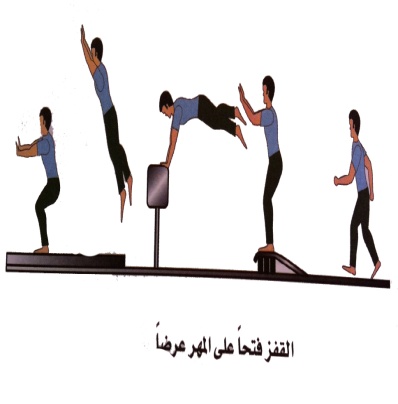 (وقوف) الجري أماماً وجانباً وخلفاً.                       (وقوف) الجري أماماً مع  لمس العقبين للمقعدة .(وقوف) الجري أماماً مع دوران الذراعين في جميع الاتجاهات           (وقوف) المشي على المشطين مع مد الجذع والرأس عالياً                               (وقوف) دوران الرقبة.(جلوس التكور) التحرك أماماً.                      (وقوف) جلوس التكور.ـ التأكد من توفر المتطلب السابقة لهذه الخبرة مع توجيه بعض الأسئلة عن مواصفات الأداء الصحيح والتأكد من تطبيق الطلاب لها    ـ قراءة بطاقة المهام الخاصة بالخبرة   ــ الإجابة على استفسارات الطلاب عن محتويات بطاقة المهام ـ أداء نموذج للخبرة من قبل المعلم أو أحد الطلاب المتميزين ـ البدء بتطبيقها بشكل فردي من قبل الطلاب تحت إشراف المعلم  ـ يقوم المعلم بمتابعة أداء الطلاب ببطاقة المهام ، وتسجيل رأيه إجمالا في أداءهم ، وتقديم التغذية الراجعة المباشرة لهم  ـ يتم تعليم الخبرة من خلال التدرج بتنفيذ الأنشطة التعليمية التاليةالجري ثم الارتقاء من لوحة الارتقاء والطيران والهبوط دون استخدام الجهاز التمرين السابق باستخدام صندوق بارتفاع قليل الجري والارتقاء والطيران والهبوط باستخدام الصندوق المقسم التمرين باستخدام المهر بمساعدة الزميل 5- أداء الحركة كاملة دون مساعدة الزميل   ( وقوف ) الجري الخفيف حول الملعب  - الاغتسال بعد أداء الحصة مباشرة .        – الانصراف إلي الفصل بشكل منظم(وقوف) الجري أماماً وجانباً وخلفاً.                       (وقوف) الجري أماماً مع  لمس العقبين للمقعدة .(وقوف) الجري أماماً مع دوران الذراعين في جميع الاتجاهات           (وقوف) المشي على المشطين مع مد الجذع والرأس عالياً                               (وقوف) دوران الرقبة.(جلوس التكور) التحرك أماماً.                      (وقوف) جلوس التكور.ـ التأكد من توفر المتطلب السابقة لهذه الخبرة مع توجيه بعض الأسئلة عن مواصفات الأداء الصحيح والتأكد من تطبيق الطلاب لها    ـ قراءة بطاقة المهام الخاصة بالخبرة   ــ الإجابة على استفسارات الطلاب عن محتويات بطاقة المهام ـ أداء نموذج للخبرة من قبل المعلم أو أحد الطلاب المتميزين ـ البدء بتطبيقها بشكل فردي من قبل الطلاب تحت إشراف المعلم  ـ يقوم المعلم بمتابعة أداء الطلاب ببطاقة المهام ، وتسجيل رأيه إجمالا في أداءهم ، وتقديم التغذية الراجعة المباشرة لهم  ـ يتم تعليم الخبرة من خلال التدرج بتنفيذ الأنشطة التعليمية التاليةالجري ثم الارتقاء من لوحة الارتقاء والطيران والهبوط دون استخدام الجهاز التمرين السابق باستخدام صندوق بارتفاع قليل الجري والارتقاء والطيران والهبوط باستخدام الصندوق المقسم التمرين باستخدام المهر بمساعدة الزميل 5- أداء الحركة كاملة دون مساعدة الزميل   ( وقوف ) الجري الخفيف حول الملعب  - الاغتسال بعد أداء الحصة مباشرة .        – الانصراف إلي الفصل بشكل منظم(وقوف) الجري أماماً وجانباً وخلفاً.                       (وقوف) الجري أماماً مع  لمس العقبين للمقعدة .(وقوف) الجري أماماً مع دوران الذراعين في جميع الاتجاهات           (وقوف) المشي على المشطين مع مد الجذع والرأس عالياً                               (وقوف) دوران الرقبة.(جلوس التكور) التحرك أماماً.                      (وقوف) جلوس التكور.ـ التأكد من توفر المتطلب السابقة لهذه الخبرة مع توجيه بعض الأسئلة عن مواصفات الأداء الصحيح والتأكد من تطبيق الطلاب لها    ـ قراءة بطاقة المهام الخاصة بالخبرة   ــ الإجابة على استفسارات الطلاب عن محتويات بطاقة المهام ـ أداء نموذج للخبرة من قبل المعلم أو أحد الطلاب المتميزين ـ البدء بتطبيقها بشكل فردي من قبل الطلاب تحت إشراف المعلم  ـ يقوم المعلم بمتابعة أداء الطلاب ببطاقة المهام ، وتسجيل رأيه إجمالا في أداءهم ، وتقديم التغذية الراجعة المباشرة لهم  ـ يتم تعليم الخبرة من خلال التدرج بتنفيذ الأنشطة التعليمية التاليةالجري ثم الارتقاء من لوحة الارتقاء والطيران والهبوط دون استخدام الجهاز التمرين السابق باستخدام صندوق بارتفاع قليل الجري والارتقاء والطيران والهبوط باستخدام الصندوق المقسم التمرين باستخدام المهر بمساعدة الزميل 5- أداء الحركة كاملة دون مساعدة الزميل   ( وقوف ) الجري الخفيف حول الملعب  - الاغتسال بعد أداء الحصة مباشرة .        – الانصراف إلي الفصل بشكل منظم(وقوف) الجري أماماً وجانباً وخلفاً.                       (وقوف) الجري أماماً مع  لمس العقبين للمقعدة .(وقوف) الجري أماماً مع دوران الذراعين في جميع الاتجاهات           (وقوف) المشي على المشطين مع مد الجذع والرأس عالياً                               (وقوف) دوران الرقبة.(جلوس التكور) التحرك أماماً.                      (وقوف) جلوس التكور.ـ التأكد من توفر المتطلب السابقة لهذه الخبرة مع توجيه بعض الأسئلة عن مواصفات الأداء الصحيح والتأكد من تطبيق الطلاب لها    ـ قراءة بطاقة المهام الخاصة بالخبرة   ــ الإجابة على استفسارات الطلاب عن محتويات بطاقة المهام ـ أداء نموذج للخبرة من قبل المعلم أو أحد الطلاب المتميزين ـ البدء بتطبيقها بشكل فردي من قبل الطلاب تحت إشراف المعلم  ـ يقوم المعلم بمتابعة أداء الطلاب ببطاقة المهام ، وتسجيل رأيه إجمالا في أداءهم ، وتقديم التغذية الراجعة المباشرة لهم  ـ يتم تعليم الخبرة من خلال التدرج بتنفيذ الأنشطة التعليمية التاليةالجري ثم الارتقاء من لوحة الارتقاء والطيران والهبوط دون استخدام الجهاز التمرين السابق باستخدام صندوق بارتفاع قليل الجري والارتقاء والطيران والهبوط باستخدام الصندوق المقسم التمرين باستخدام المهر بمساعدة الزميل 5- أداء الحركة كاملة دون مساعدة الزميل   ( وقوف ) الجري الخفيف حول الملعب  - الاغتسال بعد أداء الحصة مباشرة .        – الانصراف إلي الفصل بشكل منظم(وقوف) الجري أماماً وجانباً وخلفاً.                       (وقوف) الجري أماماً مع  لمس العقبين للمقعدة .(وقوف) الجري أماماً مع دوران الذراعين في جميع الاتجاهات           (وقوف) المشي على المشطين مع مد الجذع والرأس عالياً                               (وقوف) دوران الرقبة.(جلوس التكور) التحرك أماماً.                      (وقوف) جلوس التكور.ـ التأكد من توفر المتطلب السابقة لهذه الخبرة مع توجيه بعض الأسئلة عن مواصفات الأداء الصحيح والتأكد من تطبيق الطلاب لها    ـ قراءة بطاقة المهام الخاصة بالخبرة   ــ الإجابة على استفسارات الطلاب عن محتويات بطاقة المهام ـ أداء نموذج للخبرة من قبل المعلم أو أحد الطلاب المتميزين ـ البدء بتطبيقها بشكل فردي من قبل الطلاب تحت إشراف المعلم  ـ يقوم المعلم بمتابعة أداء الطلاب ببطاقة المهام ، وتسجيل رأيه إجمالا في أداءهم ، وتقديم التغذية الراجعة المباشرة لهم  ـ يتم تعليم الخبرة من خلال التدرج بتنفيذ الأنشطة التعليمية التاليةالجري ثم الارتقاء من لوحة الارتقاء والطيران والهبوط دون استخدام الجهاز التمرين السابق باستخدام صندوق بارتفاع قليل الجري والارتقاء والطيران والهبوط باستخدام الصندوق المقسم التمرين باستخدام المهر بمساعدة الزميل 5- أداء الحركة كاملة دون مساعدة الزميل   ( وقوف ) الجري الخفيف حول الملعب  - الاغتسال بعد أداء الحصة مباشرة .        – الانصراف إلي الفصل بشكل منظم(وقوف) الجري أماماً وجانباً وخلفاً.                       (وقوف) الجري أماماً مع  لمس العقبين للمقعدة .(وقوف) الجري أماماً مع دوران الذراعين في جميع الاتجاهات           (وقوف) المشي على المشطين مع مد الجذع والرأس عالياً                               (وقوف) دوران الرقبة.(جلوس التكور) التحرك أماماً.                      (وقوف) جلوس التكور.ـ التأكد من توفر المتطلب السابقة لهذه الخبرة مع توجيه بعض الأسئلة عن مواصفات الأداء الصحيح والتأكد من تطبيق الطلاب لها    ـ قراءة بطاقة المهام الخاصة بالخبرة   ــ الإجابة على استفسارات الطلاب عن محتويات بطاقة المهام ـ أداء نموذج للخبرة من قبل المعلم أو أحد الطلاب المتميزين ـ البدء بتطبيقها بشكل فردي من قبل الطلاب تحت إشراف المعلم  ـ يقوم المعلم بمتابعة أداء الطلاب ببطاقة المهام ، وتسجيل رأيه إجمالا في أداءهم ، وتقديم التغذية الراجعة المباشرة لهم  ـ يتم تعليم الخبرة من خلال التدرج بتنفيذ الأنشطة التعليمية التاليةالجري ثم الارتقاء من لوحة الارتقاء والطيران والهبوط دون استخدام الجهاز التمرين السابق باستخدام صندوق بارتفاع قليل الجري والارتقاء والطيران والهبوط باستخدام الصندوق المقسم التمرين باستخدام المهر بمساعدة الزميل 5- أداء الحركة كاملة دون مساعدة الزميل   ( وقوف ) الجري الخفيف حول الملعب  - الاغتسال بعد أداء الحصة مباشرة .        – الانصراف إلي الفصل بشكل منظم(وقوف) الجري أماماً وجانباً وخلفاً.                       (وقوف) الجري أماماً مع  لمس العقبين للمقعدة .(وقوف) الجري أماماً مع دوران الذراعين في جميع الاتجاهات           (وقوف) المشي على المشطين مع مد الجذع والرأس عالياً                               (وقوف) دوران الرقبة.(جلوس التكور) التحرك أماماً.                      (وقوف) جلوس التكور.ـ التأكد من توفر المتطلب السابقة لهذه الخبرة مع توجيه بعض الأسئلة عن مواصفات الأداء الصحيح والتأكد من تطبيق الطلاب لها    ـ قراءة بطاقة المهام الخاصة بالخبرة   ــ الإجابة على استفسارات الطلاب عن محتويات بطاقة المهام ـ أداء نموذج للخبرة من قبل المعلم أو أحد الطلاب المتميزين ـ البدء بتطبيقها بشكل فردي من قبل الطلاب تحت إشراف المعلم  ـ يقوم المعلم بمتابعة أداء الطلاب ببطاقة المهام ، وتسجيل رأيه إجمالا في أداءهم ، وتقديم التغذية الراجعة المباشرة لهم  ـ يتم تعليم الخبرة من خلال التدرج بتنفيذ الأنشطة التعليمية التاليةالجري ثم الارتقاء من لوحة الارتقاء والطيران والهبوط دون استخدام الجهاز التمرين السابق باستخدام صندوق بارتفاع قليل الجري والارتقاء والطيران والهبوط باستخدام الصندوق المقسم التمرين باستخدام المهر بمساعدة الزميل 5- أداء الحركة كاملة دون مساعدة الزميل   ( وقوف ) الجري الخفيف حول الملعب  - الاغتسال بعد أداء الحصة مباشرة .        – الانصراف إلي الفصل بشكل منظم(وقوف) الجري أماماً وجانباً وخلفاً.                       (وقوف) الجري أماماً مع  لمس العقبين للمقعدة .(وقوف) الجري أماماً مع دوران الذراعين في جميع الاتجاهات           (وقوف) المشي على المشطين مع مد الجذع والرأس عالياً                               (وقوف) دوران الرقبة.(جلوس التكور) التحرك أماماً.                      (وقوف) جلوس التكور.ـ التأكد من توفر المتطلب السابقة لهذه الخبرة مع توجيه بعض الأسئلة عن مواصفات الأداء الصحيح والتأكد من تطبيق الطلاب لها    ـ قراءة بطاقة المهام الخاصة بالخبرة   ــ الإجابة على استفسارات الطلاب عن محتويات بطاقة المهام ـ أداء نموذج للخبرة من قبل المعلم أو أحد الطلاب المتميزين ـ البدء بتطبيقها بشكل فردي من قبل الطلاب تحت إشراف المعلم  ـ يقوم المعلم بمتابعة أداء الطلاب ببطاقة المهام ، وتسجيل رأيه إجمالا في أداءهم ، وتقديم التغذية الراجعة المباشرة لهم  ـ يتم تعليم الخبرة من خلال التدرج بتنفيذ الأنشطة التعليمية التاليةالجري ثم الارتقاء من لوحة الارتقاء والطيران والهبوط دون استخدام الجهاز التمرين السابق باستخدام صندوق بارتفاع قليل الجري والارتقاء والطيران والهبوط باستخدام الصندوق المقسم التمرين باستخدام المهر بمساعدة الزميل 5- أداء الحركة كاملة دون مساعدة الزميل   ( وقوف ) الجري الخفيف حول الملعب  - الاغتسال بعد أداء الحصة مباشرة .        – الانصراف إلي الفصل بشكل منظم(وقوف) الجري أماماً وجانباً وخلفاً.                       (وقوف) الجري أماماً مع  لمس العقبين للمقعدة .(وقوف) الجري أماماً مع دوران الذراعين في جميع الاتجاهات           (وقوف) المشي على المشطين مع مد الجذع والرأس عالياً                               (وقوف) دوران الرقبة.(جلوس التكور) التحرك أماماً.                      (وقوف) جلوس التكور.ـ التأكد من توفر المتطلب السابقة لهذه الخبرة مع توجيه بعض الأسئلة عن مواصفات الأداء الصحيح والتأكد من تطبيق الطلاب لها    ـ قراءة بطاقة المهام الخاصة بالخبرة   ــ الإجابة على استفسارات الطلاب عن محتويات بطاقة المهام ـ أداء نموذج للخبرة من قبل المعلم أو أحد الطلاب المتميزين ـ البدء بتطبيقها بشكل فردي من قبل الطلاب تحت إشراف المعلم  ـ يقوم المعلم بمتابعة أداء الطلاب ببطاقة المهام ، وتسجيل رأيه إجمالا في أداءهم ، وتقديم التغذية الراجعة المباشرة لهم  ـ يتم تعليم الخبرة من خلال التدرج بتنفيذ الأنشطة التعليمية التاليةالجري ثم الارتقاء من لوحة الارتقاء والطيران والهبوط دون استخدام الجهاز التمرين السابق باستخدام صندوق بارتفاع قليل الجري والارتقاء والطيران والهبوط باستخدام الصندوق المقسم التمرين باستخدام المهر بمساعدة الزميل 5- أداء الحركة كاملة دون مساعدة الزميل   ( وقوف ) الجري الخفيف حول الملعب  - الاغتسال بعد أداء الحصة مباشرة .        – الانصراف إلي الفصل بشكل منظم(وقوف) الجري أماماً وجانباً وخلفاً.                       (وقوف) الجري أماماً مع  لمس العقبين للمقعدة .(وقوف) الجري أماماً مع دوران الذراعين في جميع الاتجاهات           (وقوف) المشي على المشطين مع مد الجذع والرأس عالياً                               (وقوف) دوران الرقبة.(جلوس التكور) التحرك أماماً.                      (وقوف) جلوس التكور.ـ التأكد من توفر المتطلب السابقة لهذه الخبرة مع توجيه بعض الأسئلة عن مواصفات الأداء الصحيح والتأكد من تطبيق الطلاب لها    ـ قراءة بطاقة المهام الخاصة بالخبرة   ــ الإجابة على استفسارات الطلاب عن محتويات بطاقة المهام ـ أداء نموذج للخبرة من قبل المعلم أو أحد الطلاب المتميزين ـ البدء بتطبيقها بشكل فردي من قبل الطلاب تحت إشراف المعلم  ـ يقوم المعلم بمتابعة أداء الطلاب ببطاقة المهام ، وتسجيل رأيه إجمالا في أداءهم ، وتقديم التغذية الراجعة المباشرة لهم  ـ يتم تعليم الخبرة من خلال التدرج بتنفيذ الأنشطة التعليمية التاليةالجري ثم الارتقاء من لوحة الارتقاء والطيران والهبوط دون استخدام الجهاز التمرين السابق باستخدام صندوق بارتفاع قليل الجري والارتقاء والطيران والهبوط باستخدام الصندوق المقسم التمرين باستخدام المهر بمساعدة الزميل 5- أداء الحركة كاملة دون مساعدة الزميل   ( وقوف ) الجري الخفيف حول الملعب  - الاغتسال بعد أداء الحصة مباشرة .        – الانصراف إلي الفصل بشكل منظم(وقوف) الجري أماماً وجانباً وخلفاً.                       (وقوف) الجري أماماً مع  لمس العقبين للمقعدة .(وقوف) الجري أماماً مع دوران الذراعين في جميع الاتجاهات           (وقوف) المشي على المشطين مع مد الجذع والرأس عالياً                               (وقوف) دوران الرقبة.(جلوس التكور) التحرك أماماً.                      (وقوف) جلوس التكور.ـ التأكد من توفر المتطلب السابقة لهذه الخبرة مع توجيه بعض الأسئلة عن مواصفات الأداء الصحيح والتأكد من تطبيق الطلاب لها    ـ قراءة بطاقة المهام الخاصة بالخبرة   ــ الإجابة على استفسارات الطلاب عن محتويات بطاقة المهام ـ أداء نموذج للخبرة من قبل المعلم أو أحد الطلاب المتميزين ـ البدء بتطبيقها بشكل فردي من قبل الطلاب تحت إشراف المعلم  ـ يقوم المعلم بمتابعة أداء الطلاب ببطاقة المهام ، وتسجيل رأيه إجمالا في أداءهم ، وتقديم التغذية الراجعة المباشرة لهم  ـ يتم تعليم الخبرة من خلال التدرج بتنفيذ الأنشطة التعليمية التاليةالجري ثم الارتقاء من لوحة الارتقاء والطيران والهبوط دون استخدام الجهاز التمرين السابق باستخدام صندوق بارتفاع قليل الجري والارتقاء والطيران والهبوط باستخدام الصندوق المقسم التمرين باستخدام المهر بمساعدة الزميل 5- أداء الحركة كاملة دون مساعدة الزميل   ( وقوف ) الجري الخفيف حول الملعب  - الاغتسال بعد أداء الحصة مباشرة .        – الانصراف إلي الفصل بشكل منظم(وقوف) الجري أماماً وجانباً وخلفاً.                       (وقوف) الجري أماماً مع  لمس العقبين للمقعدة .(وقوف) الجري أماماً مع دوران الذراعين في جميع الاتجاهات           (وقوف) المشي على المشطين مع مد الجذع والرأس عالياً                               (وقوف) دوران الرقبة.(جلوس التكور) التحرك أماماً.                      (وقوف) جلوس التكور.ـ التأكد من توفر المتطلب السابقة لهذه الخبرة مع توجيه بعض الأسئلة عن مواصفات الأداء الصحيح والتأكد من تطبيق الطلاب لها    ـ قراءة بطاقة المهام الخاصة بالخبرة   ــ الإجابة على استفسارات الطلاب عن محتويات بطاقة المهام ـ أداء نموذج للخبرة من قبل المعلم أو أحد الطلاب المتميزين ـ البدء بتطبيقها بشكل فردي من قبل الطلاب تحت إشراف المعلم  ـ يقوم المعلم بمتابعة أداء الطلاب ببطاقة المهام ، وتسجيل رأيه إجمالا في أداءهم ، وتقديم التغذية الراجعة المباشرة لهم  ـ يتم تعليم الخبرة من خلال التدرج بتنفيذ الأنشطة التعليمية التاليةالجري ثم الارتقاء من لوحة الارتقاء والطيران والهبوط دون استخدام الجهاز التمرين السابق باستخدام صندوق بارتفاع قليل الجري والارتقاء والطيران والهبوط باستخدام الصندوق المقسم التمرين باستخدام المهر بمساعدة الزميل 5- أداء الحركة كاملة دون مساعدة الزميل   ( وقوف ) الجري الخفيف حول الملعب  - الاغتسال بعد أداء الحصة مباشرة .        – الانصراف إلي الفصل بشكل منظم(وقوف) الجري أماماً وجانباً وخلفاً.                       (وقوف) الجري أماماً مع  لمس العقبين للمقعدة .(وقوف) الجري أماماً مع دوران الذراعين في جميع الاتجاهات           (وقوف) المشي على المشطين مع مد الجذع والرأس عالياً                               (وقوف) دوران الرقبة.(جلوس التكور) التحرك أماماً.                      (وقوف) جلوس التكور.ـ التأكد من توفر المتطلب السابقة لهذه الخبرة مع توجيه بعض الأسئلة عن مواصفات الأداء الصحيح والتأكد من تطبيق الطلاب لها    ـ قراءة بطاقة المهام الخاصة بالخبرة   ــ الإجابة على استفسارات الطلاب عن محتويات بطاقة المهام ـ أداء نموذج للخبرة من قبل المعلم أو أحد الطلاب المتميزين ـ البدء بتطبيقها بشكل فردي من قبل الطلاب تحت إشراف المعلم  ـ يقوم المعلم بمتابعة أداء الطلاب ببطاقة المهام ، وتسجيل رأيه إجمالا في أداءهم ، وتقديم التغذية الراجعة المباشرة لهم  ـ يتم تعليم الخبرة من خلال التدرج بتنفيذ الأنشطة التعليمية التاليةالجري ثم الارتقاء من لوحة الارتقاء والطيران والهبوط دون استخدام الجهاز التمرين السابق باستخدام صندوق بارتفاع قليل الجري والارتقاء والطيران والهبوط باستخدام الصندوق المقسم التمرين باستخدام المهر بمساعدة الزميل 5- أداء الحركة كاملة دون مساعدة الزميل   ( وقوف ) الجري الخفيف حول الملعب  - الاغتسال بعد أداء الحصة مباشرة .        – الانصراف إلي الفصل بشكل منظم(وقوف) الجري أماماً وجانباً وخلفاً.                       (وقوف) الجري أماماً مع  لمس العقبين للمقعدة .(وقوف) الجري أماماً مع دوران الذراعين في جميع الاتجاهات           (وقوف) المشي على المشطين مع مد الجذع والرأس عالياً                               (وقوف) دوران الرقبة.(جلوس التكور) التحرك أماماً.                      (وقوف) جلوس التكور.ـ التأكد من توفر المتطلب السابقة لهذه الخبرة مع توجيه بعض الأسئلة عن مواصفات الأداء الصحيح والتأكد من تطبيق الطلاب لها    ـ قراءة بطاقة المهام الخاصة بالخبرة   ــ الإجابة على استفسارات الطلاب عن محتويات بطاقة المهام ـ أداء نموذج للخبرة من قبل المعلم أو أحد الطلاب المتميزين ـ البدء بتطبيقها بشكل فردي من قبل الطلاب تحت إشراف المعلم  ـ يقوم المعلم بمتابعة أداء الطلاب ببطاقة المهام ، وتسجيل رأيه إجمالا في أداءهم ، وتقديم التغذية الراجعة المباشرة لهم  ـ يتم تعليم الخبرة من خلال التدرج بتنفيذ الأنشطة التعليمية التاليةالجري ثم الارتقاء من لوحة الارتقاء والطيران والهبوط دون استخدام الجهاز التمرين السابق باستخدام صندوق بارتفاع قليل الجري والارتقاء والطيران والهبوط باستخدام الصندوق المقسم التمرين باستخدام المهر بمساعدة الزميل 5- أداء الحركة كاملة دون مساعدة الزميل   ( وقوف ) الجري الخفيف حول الملعب  - الاغتسال بعد أداء الحصة مباشرة .        – الانصراف إلي الفصل بشكل منظم(وقوف) الجري أماماً وجانباً وخلفاً.                       (وقوف) الجري أماماً مع  لمس العقبين للمقعدة .(وقوف) الجري أماماً مع دوران الذراعين في جميع الاتجاهات           (وقوف) المشي على المشطين مع مد الجذع والرأس عالياً                               (وقوف) دوران الرقبة.(جلوس التكور) التحرك أماماً.                      (وقوف) جلوس التكور.ـ التأكد من توفر المتطلب السابقة لهذه الخبرة مع توجيه بعض الأسئلة عن مواصفات الأداء الصحيح والتأكد من تطبيق الطلاب لها    ـ قراءة بطاقة المهام الخاصة بالخبرة   ــ الإجابة على استفسارات الطلاب عن محتويات بطاقة المهام ـ أداء نموذج للخبرة من قبل المعلم أو أحد الطلاب المتميزين ـ البدء بتطبيقها بشكل فردي من قبل الطلاب تحت إشراف المعلم  ـ يقوم المعلم بمتابعة أداء الطلاب ببطاقة المهام ، وتسجيل رأيه إجمالا في أداءهم ، وتقديم التغذية الراجعة المباشرة لهم  ـ يتم تعليم الخبرة من خلال التدرج بتنفيذ الأنشطة التعليمية التاليةالجري ثم الارتقاء من لوحة الارتقاء والطيران والهبوط دون استخدام الجهاز التمرين السابق باستخدام صندوق بارتفاع قليل الجري والارتقاء والطيران والهبوط باستخدام الصندوق المقسم التمرين باستخدام المهر بمساعدة الزميل 5- أداء الحركة كاملة دون مساعدة الزميل   ( وقوف ) الجري الخفيف حول الملعب  - الاغتسال بعد أداء الحصة مباشرة .        – الانصراف إلي الفصل بشكل منظم(وقوف) الجري أماماً وجانباً وخلفاً.                       (وقوف) الجري أماماً مع  لمس العقبين للمقعدة .(وقوف) الجري أماماً مع دوران الذراعين في جميع الاتجاهات           (وقوف) المشي على المشطين مع مد الجذع والرأس عالياً                               (وقوف) دوران الرقبة.(جلوس التكور) التحرك أماماً.                      (وقوف) جلوس التكور.ـ التأكد من توفر المتطلب السابقة لهذه الخبرة مع توجيه بعض الأسئلة عن مواصفات الأداء الصحيح والتأكد من تطبيق الطلاب لها    ـ قراءة بطاقة المهام الخاصة بالخبرة   ــ الإجابة على استفسارات الطلاب عن محتويات بطاقة المهام ـ أداء نموذج للخبرة من قبل المعلم أو أحد الطلاب المتميزين ـ البدء بتطبيقها بشكل فردي من قبل الطلاب تحت إشراف المعلم  ـ يقوم المعلم بمتابعة أداء الطلاب ببطاقة المهام ، وتسجيل رأيه إجمالا في أداءهم ، وتقديم التغذية الراجعة المباشرة لهم  ـ يتم تعليم الخبرة من خلال التدرج بتنفيذ الأنشطة التعليمية التاليةالجري ثم الارتقاء من لوحة الارتقاء والطيران والهبوط دون استخدام الجهاز التمرين السابق باستخدام صندوق بارتفاع قليل الجري والارتقاء والطيران والهبوط باستخدام الصندوق المقسم التمرين باستخدام المهر بمساعدة الزميل 5- أداء الحركة كاملة دون مساعدة الزميل   ( وقوف ) الجري الخفيف حول الملعب  - الاغتسال بعد أداء الحصة مباشرة .        – الانصراف إلي الفصل بشكل منظم(وقوف) الجري أماماً وجانباً وخلفاً.                       (وقوف) الجري أماماً مع  لمس العقبين للمقعدة .(وقوف) الجري أماماً مع دوران الذراعين في جميع الاتجاهات           (وقوف) المشي على المشطين مع مد الجذع والرأس عالياً                               (وقوف) دوران الرقبة.(جلوس التكور) التحرك أماماً.                      (وقوف) جلوس التكور.ـ التأكد من توفر المتطلب السابقة لهذه الخبرة مع توجيه بعض الأسئلة عن مواصفات الأداء الصحيح والتأكد من تطبيق الطلاب لها    ـ قراءة بطاقة المهام الخاصة بالخبرة   ــ الإجابة على استفسارات الطلاب عن محتويات بطاقة المهام ـ أداء نموذج للخبرة من قبل المعلم أو أحد الطلاب المتميزين ـ البدء بتطبيقها بشكل فردي من قبل الطلاب تحت إشراف المعلم  ـ يقوم المعلم بمتابعة أداء الطلاب ببطاقة المهام ، وتسجيل رأيه إجمالا في أداءهم ، وتقديم التغذية الراجعة المباشرة لهم  ـ يتم تعليم الخبرة من خلال التدرج بتنفيذ الأنشطة التعليمية التاليةالجري ثم الارتقاء من لوحة الارتقاء والطيران والهبوط دون استخدام الجهاز التمرين السابق باستخدام صندوق بارتفاع قليل الجري والارتقاء والطيران والهبوط باستخدام الصندوق المقسم التمرين باستخدام المهر بمساعدة الزميل 5- أداء الحركة كاملة دون مساعدة الزميل   ( وقوف ) الجري الخفيف حول الملعب  - الاغتسال بعد أداء الحصة مباشرة .        – الانصراف إلي الفصل بشكل منظم(وقوف) الجري أماماً وجانباً وخلفاً.                       (وقوف) الجري أماماً مع  لمس العقبين للمقعدة .(وقوف) الجري أماماً مع دوران الذراعين في جميع الاتجاهات           (وقوف) المشي على المشطين مع مد الجذع والرأس عالياً                               (وقوف) دوران الرقبة.(جلوس التكور) التحرك أماماً.                      (وقوف) جلوس التكور.ـ التأكد من توفر المتطلب السابقة لهذه الخبرة مع توجيه بعض الأسئلة عن مواصفات الأداء الصحيح والتأكد من تطبيق الطلاب لها    ـ قراءة بطاقة المهام الخاصة بالخبرة   ــ الإجابة على استفسارات الطلاب عن محتويات بطاقة المهام ـ أداء نموذج للخبرة من قبل المعلم أو أحد الطلاب المتميزين ـ البدء بتطبيقها بشكل فردي من قبل الطلاب تحت إشراف المعلم  ـ يقوم المعلم بمتابعة أداء الطلاب ببطاقة المهام ، وتسجيل رأيه إجمالا في أداءهم ، وتقديم التغذية الراجعة المباشرة لهم  ـ يتم تعليم الخبرة من خلال التدرج بتنفيذ الأنشطة التعليمية التاليةالجري ثم الارتقاء من لوحة الارتقاء والطيران والهبوط دون استخدام الجهاز التمرين السابق باستخدام صندوق بارتفاع قليل الجري والارتقاء والطيران والهبوط باستخدام الصندوق المقسم التمرين باستخدام المهر بمساعدة الزميل 5- أداء الحركة كاملة دون مساعدة الزميل   ( وقوف ) الجري الخفيف حول الملعب  - الاغتسال بعد أداء الحصة مباشرة .        – الانصراف إلي الفصل بشكل منظم(وقوف) الجري أماماً وجانباً وخلفاً.                       (وقوف) الجري أماماً مع  لمس العقبين للمقعدة .(وقوف) الجري أماماً مع دوران الذراعين في جميع الاتجاهات           (وقوف) المشي على المشطين مع مد الجذع والرأس عالياً                               (وقوف) دوران الرقبة.(جلوس التكور) التحرك أماماً.                      (وقوف) جلوس التكور.ـ التأكد من توفر المتطلب السابقة لهذه الخبرة مع توجيه بعض الأسئلة عن مواصفات الأداء الصحيح والتأكد من تطبيق الطلاب لها    ـ قراءة بطاقة المهام الخاصة بالخبرة   ــ الإجابة على استفسارات الطلاب عن محتويات بطاقة المهام ـ أداء نموذج للخبرة من قبل المعلم أو أحد الطلاب المتميزين ـ البدء بتطبيقها بشكل فردي من قبل الطلاب تحت إشراف المعلم  ـ يقوم المعلم بمتابعة أداء الطلاب ببطاقة المهام ، وتسجيل رأيه إجمالا في أداءهم ، وتقديم التغذية الراجعة المباشرة لهم  ـ يتم تعليم الخبرة من خلال التدرج بتنفيذ الأنشطة التعليمية التاليةالجري ثم الارتقاء من لوحة الارتقاء والطيران والهبوط دون استخدام الجهاز التمرين السابق باستخدام صندوق بارتفاع قليل الجري والارتقاء والطيران والهبوط باستخدام الصندوق المقسم التمرين باستخدام المهر بمساعدة الزميل 5- أداء الحركة كاملة دون مساعدة الزميل   ( وقوف ) الجري الخفيف حول الملعب  - الاغتسال بعد أداء الحصة مباشرة .        – الانصراف إلي الفصل بشكل منظم(وقوف) الجري أماماً وجانباً وخلفاً.                       (وقوف) الجري أماماً مع  لمس العقبين للمقعدة .(وقوف) الجري أماماً مع دوران الذراعين في جميع الاتجاهات           (وقوف) المشي على المشطين مع مد الجذع والرأس عالياً                               (وقوف) دوران الرقبة.(جلوس التكور) التحرك أماماً.                      (وقوف) جلوس التكور.ـ التأكد من توفر المتطلب السابقة لهذه الخبرة مع توجيه بعض الأسئلة عن مواصفات الأداء الصحيح والتأكد من تطبيق الطلاب لها    ـ قراءة بطاقة المهام الخاصة بالخبرة   ــ الإجابة على استفسارات الطلاب عن محتويات بطاقة المهام ـ أداء نموذج للخبرة من قبل المعلم أو أحد الطلاب المتميزين ـ البدء بتطبيقها بشكل فردي من قبل الطلاب تحت إشراف المعلم  ـ يقوم المعلم بمتابعة أداء الطلاب ببطاقة المهام ، وتسجيل رأيه إجمالا في أداءهم ، وتقديم التغذية الراجعة المباشرة لهم  ـ يتم تعليم الخبرة من خلال التدرج بتنفيذ الأنشطة التعليمية التاليةالجري ثم الارتقاء من لوحة الارتقاء والطيران والهبوط دون استخدام الجهاز التمرين السابق باستخدام صندوق بارتفاع قليل الجري والارتقاء والطيران والهبوط باستخدام الصندوق المقسم التمرين باستخدام المهر بمساعدة الزميل 5- أداء الحركة كاملة دون مساعدة الزميل   ( وقوف ) الجري الخفيف حول الملعب  - الاغتسال بعد أداء الحصة مباشرة .        – الانصراف إلي الفصل بشكل منظم(وقوف) الجري أماماً وجانباً وخلفاً.                       (وقوف) الجري أماماً مع  لمس العقبين للمقعدة .(وقوف) الجري أماماً مع دوران الذراعين في جميع الاتجاهات           (وقوف) المشي على المشطين مع مد الجذع والرأس عالياً                               (وقوف) دوران الرقبة.(جلوس التكور) التحرك أماماً.                      (وقوف) جلوس التكور.ـ التأكد من توفر المتطلب السابقة لهذه الخبرة مع توجيه بعض الأسئلة عن مواصفات الأداء الصحيح والتأكد من تطبيق الطلاب لها    ـ قراءة بطاقة المهام الخاصة بالخبرة   ــ الإجابة على استفسارات الطلاب عن محتويات بطاقة المهام ـ أداء نموذج للخبرة من قبل المعلم أو أحد الطلاب المتميزين ـ البدء بتطبيقها بشكل فردي من قبل الطلاب تحت إشراف المعلم  ـ يقوم المعلم بمتابعة أداء الطلاب ببطاقة المهام ، وتسجيل رأيه إجمالا في أداءهم ، وتقديم التغذية الراجعة المباشرة لهم  ـ يتم تعليم الخبرة من خلال التدرج بتنفيذ الأنشطة التعليمية التاليةالجري ثم الارتقاء من لوحة الارتقاء والطيران والهبوط دون استخدام الجهاز التمرين السابق باستخدام صندوق بارتفاع قليل الجري والارتقاء والطيران والهبوط باستخدام الصندوق المقسم التمرين باستخدام المهر بمساعدة الزميل 5- أداء الحركة كاملة دون مساعدة الزميل   ( وقوف ) الجري الخفيف حول الملعب  - الاغتسال بعد أداء الحصة مباشرة .        – الانصراف إلي الفصل بشكل منظم(وقوف) الجري أماماً وجانباً وخلفاً.                       (وقوف) الجري أماماً مع  لمس العقبين للمقعدة .(وقوف) الجري أماماً مع دوران الذراعين في جميع الاتجاهات           (وقوف) المشي على المشطين مع مد الجذع والرأس عالياً                               (وقوف) دوران الرقبة.(جلوس التكور) التحرك أماماً.                      (وقوف) جلوس التكور.ـ التأكد من توفر المتطلب السابقة لهذه الخبرة مع توجيه بعض الأسئلة عن مواصفات الأداء الصحيح والتأكد من تطبيق الطلاب لها    ـ قراءة بطاقة المهام الخاصة بالخبرة   ــ الإجابة على استفسارات الطلاب عن محتويات بطاقة المهام ـ أداء نموذج للخبرة من قبل المعلم أو أحد الطلاب المتميزين ـ البدء بتطبيقها بشكل فردي من قبل الطلاب تحت إشراف المعلم  ـ يقوم المعلم بمتابعة أداء الطلاب ببطاقة المهام ، وتسجيل رأيه إجمالا في أداءهم ، وتقديم التغذية الراجعة المباشرة لهم  ـ يتم تعليم الخبرة من خلال التدرج بتنفيذ الأنشطة التعليمية التاليةالجري ثم الارتقاء من لوحة الارتقاء والطيران والهبوط دون استخدام الجهاز التمرين السابق باستخدام صندوق بارتفاع قليل الجري والارتقاء والطيران والهبوط باستخدام الصندوق المقسم التمرين باستخدام المهر بمساعدة الزميل 5- أداء الحركة كاملة دون مساعدة الزميل   ( وقوف ) الجري الخفيف حول الملعب  - الاغتسال بعد أداء الحصة مباشرة .        – الانصراف إلي الفصل بشكل منظم(وقوف) الجري أماماً وجانباً وخلفاً.                       (وقوف) الجري أماماً مع  لمس العقبين للمقعدة .(وقوف) الجري أماماً مع دوران الذراعين في جميع الاتجاهات           (وقوف) المشي على المشطين مع مد الجذع والرأس عالياً                               (وقوف) دوران الرقبة.(جلوس التكور) التحرك أماماً.                      (وقوف) جلوس التكور.ـ التأكد من توفر المتطلب السابقة لهذه الخبرة مع توجيه بعض الأسئلة عن مواصفات الأداء الصحيح والتأكد من تطبيق الطلاب لها    ـ قراءة بطاقة المهام الخاصة بالخبرة   ــ الإجابة على استفسارات الطلاب عن محتويات بطاقة المهام ـ أداء نموذج للخبرة من قبل المعلم أو أحد الطلاب المتميزين ـ البدء بتطبيقها بشكل فردي من قبل الطلاب تحت إشراف المعلم  ـ يقوم المعلم بمتابعة أداء الطلاب ببطاقة المهام ، وتسجيل رأيه إجمالا في أداءهم ، وتقديم التغذية الراجعة المباشرة لهم  ـ يتم تعليم الخبرة من خلال التدرج بتنفيذ الأنشطة التعليمية التاليةالجري ثم الارتقاء من لوحة الارتقاء والطيران والهبوط دون استخدام الجهاز التمرين السابق باستخدام صندوق بارتفاع قليل الجري والارتقاء والطيران والهبوط باستخدام الصندوق المقسم التمرين باستخدام المهر بمساعدة الزميل 5- أداء الحركة كاملة دون مساعدة الزميل   ( وقوف ) الجري الخفيف حول الملعب  - الاغتسال بعد أداء الحصة مباشرة .        – الانصراف إلي الفصل بشكل منظمأنشطة إضافية تعزز تعلم الخبرةأنشطة إضافية تعزز تعلم الخبرةأنشطة إضافية تعزز تعلم الخبرةأنشطة إضافية تعزز تعلم الخبرةأنشطة إضافية تعزز تعلم الخبرةأنشطة إضافية تعزز تعلم الخبرةأنشطة إضافية تعزز تعلم الخبرةالاستفادة من المواقف التعليميةالاستفادة من المواقف التعليميةالاستفادة من المواقف التعليميةالاستفادة من المواقف التعليميةالاستفادة من المواقف التعليميةالاستفادة من المواقف التعليميةالاستفادة من المواقف التعليميةالاستفادة من المواقف التعليميةالاستفادة من المواقف التعليميةالاستفادة من المواقف التعليميةالاستفادة من المواقف التعليميةالاستفادة من المواقف التعليميةالاستفادة من المواقف التعليميةالتقدم بالخبرة :التقدم بالخبرة :التقدم بالخبرة :التقدم بالخبرة :التقدم بالخبرة :التقدم بالخبرة :التقدم بالخبرة :التقدم بالخبرة :إقامة مسابقات في   القفز فتحا على المهر عرضا أثناء الفسحة للطلاب مع تحفيز الطلاب ببعض الجوائز .إقامة مسابقات في   القفز فتحا على المهر عرضا أثناء الفسحة للطلاب مع تحفيز الطلاب ببعض الجوائز .إقامة مسابقات في   القفز فتحا على المهر عرضا أثناء الفسحة للطلاب مع تحفيز الطلاب ببعض الجوائز .إقامة مسابقات في   القفز فتحا على المهر عرضا أثناء الفسحة للطلاب مع تحفيز الطلاب ببعض الجوائز .إقامة مسابقات في   القفز فتحا على المهر عرضا أثناء الفسحة للطلاب مع تحفيز الطلاب ببعض الجوائز .إقامة مسابقات في   القفز فتحا على المهر عرضا أثناء الفسحة للطلاب مع تحفيز الطلاب ببعض الجوائز .إقامة مسابقات في   القفز فتحا على المهر عرضا أثناء الفسحة للطلاب مع تحفيز الطلاب ببعض الجوائز .حث الطالب على مقارنة أداء كل مهم بمواصفات الأداء الصحيح ـ القيام بعرض نموذج بعد التوصل لأداء الخبرة ، و حث الطلاب على متابعة النموذج ـ لفت انتباه الطلاب لمعرفه بعض الأخطاء الفنية من تلقاء أنفسهم و القيام بتعزيزهاحث الطالب على مقارنة أداء كل مهم بمواصفات الأداء الصحيح ـ القيام بعرض نموذج بعد التوصل لأداء الخبرة ، و حث الطلاب على متابعة النموذج ـ لفت انتباه الطلاب لمعرفه بعض الأخطاء الفنية من تلقاء أنفسهم و القيام بتعزيزهاحث الطالب على مقارنة أداء كل مهم بمواصفات الأداء الصحيح ـ القيام بعرض نموذج بعد التوصل لأداء الخبرة ، و حث الطلاب على متابعة النموذج ـ لفت انتباه الطلاب لمعرفه بعض الأخطاء الفنية من تلقاء أنفسهم و القيام بتعزيزهاحث الطالب على مقارنة أداء كل مهم بمواصفات الأداء الصحيح ـ القيام بعرض نموذج بعد التوصل لأداء الخبرة ، و حث الطلاب على متابعة النموذج ـ لفت انتباه الطلاب لمعرفه بعض الأخطاء الفنية من تلقاء أنفسهم و القيام بتعزيزهاحث الطالب على مقارنة أداء كل مهم بمواصفات الأداء الصحيح ـ القيام بعرض نموذج بعد التوصل لأداء الخبرة ، و حث الطلاب على متابعة النموذج ـ لفت انتباه الطلاب لمعرفه بعض الأخطاء الفنية من تلقاء أنفسهم و القيام بتعزيزهاحث الطالب على مقارنة أداء كل مهم بمواصفات الأداء الصحيح ـ القيام بعرض نموذج بعد التوصل لأداء الخبرة ، و حث الطلاب على متابعة النموذج ـ لفت انتباه الطلاب لمعرفه بعض الأخطاء الفنية من تلقاء أنفسهم و القيام بتعزيزهاحث الطالب على مقارنة أداء كل مهم بمواصفات الأداء الصحيح ـ القيام بعرض نموذج بعد التوصل لأداء الخبرة ، و حث الطلاب على متابعة النموذج ـ لفت انتباه الطلاب لمعرفه بعض الأخطاء الفنية من تلقاء أنفسهم و القيام بتعزيزهاحث الطالب على مقارنة أداء كل مهم بمواصفات الأداء الصحيح ـ القيام بعرض نموذج بعد التوصل لأداء الخبرة ، و حث الطلاب على متابعة النموذج ـ لفت انتباه الطلاب لمعرفه بعض الأخطاء الفنية من تلقاء أنفسهم و القيام بتعزيزهاحث الطالب على مقارنة أداء كل مهم بمواصفات الأداء الصحيح ـ القيام بعرض نموذج بعد التوصل لأداء الخبرة ، و حث الطلاب على متابعة النموذج ـ لفت انتباه الطلاب لمعرفه بعض الأخطاء الفنية من تلقاء أنفسهم و القيام بتعزيزهاحث الطالب على مقارنة أداء كل مهم بمواصفات الأداء الصحيح ـ القيام بعرض نموذج بعد التوصل لأداء الخبرة ، و حث الطلاب على متابعة النموذج ـ لفت انتباه الطلاب لمعرفه بعض الأخطاء الفنية من تلقاء أنفسهم و القيام بتعزيزهاحث الطالب على مقارنة أداء كل مهم بمواصفات الأداء الصحيح ـ القيام بعرض نموذج بعد التوصل لأداء الخبرة ، و حث الطلاب على متابعة النموذج ـ لفت انتباه الطلاب لمعرفه بعض الأخطاء الفنية من تلقاء أنفسهم و القيام بتعزيزهاحث الطالب على مقارنة أداء كل مهم بمواصفات الأداء الصحيح ـ القيام بعرض نموذج بعد التوصل لأداء الخبرة ، و حث الطلاب على متابعة النموذج ـ لفت انتباه الطلاب لمعرفه بعض الأخطاء الفنية من تلقاء أنفسهم و القيام بتعزيزهاحث الطالب على مقارنة أداء كل مهم بمواصفات الأداء الصحيح ـ القيام بعرض نموذج بعد التوصل لأداء الخبرة ، و حث الطلاب على متابعة النموذج ـ لفت انتباه الطلاب لمعرفه بعض الأخطاء الفنية من تلقاء أنفسهم و القيام بتعزيزهاالاقتراب و الارتقاء على سلم الارتقاء للوثب لأعلى  على المهر مع محاولة ضم الركبتين إلى الصدر ثم الهبوط الاقتراب و الارتقاء على سلم الارتقاء للوثب لأعلى  على المهر مع محاولة ضم الركبتين إلى الصدر ثم الهبوط الاقتراب و الارتقاء على سلم الارتقاء للوثب لأعلى  على المهر مع محاولة ضم الركبتين إلى الصدر ثم الهبوط الاقتراب و الارتقاء على سلم الارتقاء للوثب لأعلى  على المهر مع محاولة ضم الركبتين إلى الصدر ثم الهبوط الاقتراب و الارتقاء على سلم الارتقاء للوثب لأعلى  على المهر مع محاولة ضم الركبتين إلى الصدر ثم الهبوط الاقتراب و الارتقاء على سلم الارتقاء للوثب لأعلى  على المهر مع محاولة ضم الركبتين إلى الصدر ثم الهبوط الاقتراب و الارتقاء على سلم الارتقاء للوثب لأعلى  على المهر مع محاولة ضم الركبتين إلى الصدر ثم الهبوط الاقتراب و الارتقاء على سلم الارتقاء للوثب لأعلى  على المهر مع محاولة ضم الركبتين إلى الصدر ثم الهبوط تقويم الخبرةتقويم الخبرةتقويم الخبرةتقويم الخبرةتقويم الخبرةتقويم الخبرةتقويم الخبرةتقويم الخبرةتقويم الخبرةتقويم الخبرةتقويم الخبرةتقويم الخبرةتقويم الخبرةتقويم الخبرةتقويم الخبرةتقويم الخبرةتقويم الخبرةتقويم الخبرةتقويم الخبرةتقويم الخبرةتقويم الخبرةتقويم الخبرةتقويم الخبرةتقويم الخبرةتقويم الخبرةتقويم الخبرةتقويم الخبرةتقويم الخبرةالجانب الانفعاليالجانب الانفعاليالجانب الانفعاليالجانب الانفعاليالجانب الانفعاليالجانب الانفعاليالجانب الانفعاليالجانب المعرفيالجانب المعرفيالجانب المعرفيالجانب المعرفيالجانب المعرفيالجانب المعرفيالجانب المعرفيالجانب المعرفيالجانب المعرفيالجانب المعرفيالجانب المعرفيالجانب المعرفيالجانب المعرفيالجانب المهاريالجانب المهاريالجانب المهاريالجانب المهاريالجانب المهاريالجانب المهاريالجانب المهاريالجانب المهارياستمارة متابعة سلوكيات  الطلاب أثناء و بعد تطبيق الدرساستمارة متابعة سلوكيات  الطلاب أثناء و بعد تطبيق الدرساستمارة متابعة سلوكيات  الطلاب أثناء و بعد تطبيق الدرساستمارة متابعة سلوكيات  الطلاب أثناء و بعد تطبيق الدرساستمارة متابعة سلوكيات  الطلاب أثناء و بعد تطبيق الدرساستمارة متابعة سلوكيات  الطلاب أثناء و بعد تطبيق الدرساستمارة متابعة سلوكيات  الطلاب أثناء و بعد تطبيق الدرسأذكر مواصفات الأداء للقفز فتحا على المهر عرضاأذكر مواصفات الأداء للقفز فتحا على المهر عرضاأذكر مواصفات الأداء للقفز فتحا على المهر عرضاأذكر مواصفات الأداء للقفز فتحا على المهر عرضاأذكر مواصفات الأداء للقفز فتحا على المهر عرضاأذكر مواصفات الأداء للقفز فتحا على المهر عرضاأذكر مواصفات الأداء للقفز فتحا على المهر عرضاأذكر مواصفات الأداء للقفز فتحا على المهر عرضاأذكر مواصفات الأداء للقفز فتحا على المهر عرضاأذكر مواصفات الأداء للقفز فتحا على المهر عرضاأذكر مواصفات الأداء للقفز فتحا على المهر عرضاأذكر مواصفات الأداء للقفز فتحا على المهر عرضاأذكر مواصفات الأداء للقفز فتحا على المهر عرضااستمارة محك التعلم للقفز فتحا على المهر عرضااستمارة محك التعلم للقفز فتحا على المهر عرضااستمارة محك التعلم للقفز فتحا على المهر عرضااستمارة محك التعلم للقفز فتحا على المهر عرضااستمارة محك التعلم للقفز فتحا على المهر عرضااستمارة محك التعلم للقفز فتحا على المهر عرضااستمارة محك التعلم للقفز فتحا على المهر عرضااستمارة محك التعلم للقفز فتحا على المهر عرضاتكليف الطلاب ببعض المهام المنزليةـ أن يكتب الطالب الخطوات الفنية لمهارة  القفز فتحا على المهر عرضاتكليف الطلاب ببعض المهام المنزليةـ أن يكتب الطالب الخطوات الفنية لمهارة  القفز فتحا على المهر عرضاتكليف الطلاب ببعض المهام المنزليةـ أن يكتب الطالب الخطوات الفنية لمهارة  القفز فتحا على المهر عرضاتكليف الطلاب ببعض المهام المنزليةـ أن يكتب الطالب الخطوات الفنية لمهارة  القفز فتحا على المهر عرضاتكليف الطلاب ببعض المهام المنزليةـ أن يكتب الطالب الخطوات الفنية لمهارة  القفز فتحا على المهر عرضاتكليف الطلاب ببعض المهام المنزليةـ أن يكتب الطالب الخطوات الفنية لمهارة  القفز فتحا على المهر عرضاتكليف الطلاب ببعض المهام المنزليةـ أن يكتب الطالب الخطوات الفنية لمهارة  القفز فتحا على المهر عرضاتكليف الطلاب ببعض المهام المنزليةـ أن يكتب الطالب الخطوات الفنية لمهارة  القفز فتحا على المهر عرضاتكليف الطلاب ببعض المهام المنزليةـ أن يكتب الطالب الخطوات الفنية لمهارة  القفز فتحا على المهر عرضاتكليف الطلاب ببعض المهام المنزليةـ أن يكتب الطالب الخطوات الفنية لمهارة  القفز فتحا على المهر عرضاتكليف الطلاب ببعض المهام المنزليةـ أن يكتب الطالب الخطوات الفنية لمهارة  القفز فتحا على المهر عرضاتكليف الطلاب ببعض المهام المنزليةـ أن يكتب الطالب الخطوات الفنية لمهارة  القفز فتحا على المهر عرضاتكليف الطلاب ببعض المهام المنزليةـ أن يكتب الطالب الخطوات الفنية لمهارة  القفز فتحا على المهر عرضاتكليف الطلاب ببعض المهام المنزليةـ أن يكتب الطالب الخطوات الفنية لمهارة  القفز فتحا على المهر عرضاتكليف الطلاب ببعض المهام المنزليةـ أن يكتب الطالب الخطوات الفنية لمهارة  القفز فتحا على المهر عرضاتكليف الطلاب ببعض المهام المنزليةـ أن يكتب الطالب الخطوات الفنية لمهارة  القفز فتحا على المهر عرضاتكليف الطلاب ببعض المهام المنزليةـ أن يكتب الطالب الخطوات الفنية لمهارة  القفز فتحا على المهر عرضاتكليف الطلاب ببعض المهام المنزليةـ أن يكتب الطالب الخطوات الفنية لمهارة  القفز فتحا على المهر عرضاتكليف الطلاب ببعض المهام المنزليةـ أن يكتب الطالب الخطوات الفنية لمهارة  القفز فتحا على المهر عرضاتكليف الطلاب ببعض المهام المنزليةـ أن يكتب الطالب الخطوات الفنية لمهارة  القفز فتحا على المهر عرضاتكليف الطلاب ببعض المهام المنزليةـ أن يكتب الطالب الخطوات الفنية لمهارة  القفز فتحا على المهر عرضاتكليف الطلاب ببعض المهام المنزليةـ أن يكتب الطالب الخطوات الفنية لمهارة  القفز فتحا على المهر عرضاتكليف الطلاب ببعض المهام المنزليةـ أن يكتب الطالب الخطوات الفنية لمهارة  القفز فتحا على المهر عرضاتكليف الطلاب ببعض المهام المنزليةـ أن يكتب الطالب الخطوات الفنية لمهارة  القفز فتحا على المهر عرضاالواجبات المنزليةالواجبات المنزليةالواجبات المنزليةالواجبات المنزليةمدير المدرسةمدير المدرسةمدير المدرسةمدير المدرسةالمشرف التربويالمشرف التربويالمشرف التربويالمشرف التربويالمشرف التربويمعلم المادةمعلم المادةمعلم المادة    /    /    143     /    /    143 تاريخ تنفيذتاريخ تنفيذتاريخ تنفيذ1 ـ 21 ـ 21 ـ 21 ـ 2عدد الدروسعدد الدروسعدد الدروسعدد الدروسالأسبوعالأسبوعالأسبوعالأسبوعكرة يدكرة يدالوحدةالخامس الابتدائيالخامس الابتدائيالخامس الابتدائيالخامس الابتدائيالصفالصفتمرير الكرة بيد واحدة من مستوى الكتفتمرير الكرة بيد واحدة من مستوى الكتفتمرير الكرة بيد واحدة من مستوى الكتفتمرير الكرة بيد واحدة من مستوى الكتفتمرير الكرة بيد واحدة من مستوى الكتفتمرير الكرة بيد واحدة من مستوى الكتفتمرير الكرة بيد واحدة من مستوى الكتفالمتطلبات السابقة للخبرةالمتطلبات السابقة للخبرةالمتطلبات السابقة للخبرةالمتطلبات السابقة للخبرةالمتطلبات السابقة للخبرةالمتطلبات السابقة للخبرةساحة مناسبةساحة مناسبةساحة مناسبةساحة مناسبةساحة مناسبةالمكانالمكانالمكانيمرر الكرة بيد واحدة من مستوى الرأسيمرر الكرة بيد واحدة من مستوى الرأسيمرر الكرة بيد واحدة من مستوى الرأسيمرر الكرة بيد واحدة من مستوى الرأسيمرر الكرة بيد واحدة من مستوى الرأسيمرر الكرة بيد واحدة من مستوى الرأسيمرر الكرة بيد واحدة من مستوى الرأسالخبرةالخبرةأسلوب التعليم المتبعأسلوب التعليم المتبعأسلوب التعليم المتبعأسلوب التعليم المتبعالأدواتالأدواتالأدواتالأدواتالأدواتالأدواتالأدواتالأدواتالأدواتالهدفالهدفالهدفالهدفالهدفالهدفالهدفالهدفالهدفالهدفالهدفالهدفالمجالالمجالالمجالالمجالالمجالالممارسةالممارسةالممارسةكرات يدكرات يدكرات يدكرات يدصافرهصافرهصافرهصافرهصافرهأن يمرر الطالب الكرة بيد واحدة من مستوى الرأس بطريقة صحيحة أن يمرر الطالب الكرة بيد واحدة من مستوى الرأس بطريقة صحيحة أن يمرر الطالب الكرة بيد واحدة من مستوى الرأس بطريقة صحيحة أن يمرر الطالب الكرة بيد واحدة من مستوى الرأس بطريقة صحيحة أن يمرر الطالب الكرة بيد واحدة من مستوى الرأس بطريقة صحيحة أن يمرر الطالب الكرة بيد واحدة من مستوى الرأس بطريقة صحيحة أن يمرر الطالب الكرة بيد واحدة من مستوى الرأس بطريقة صحيحة أن يمرر الطالب الكرة بيد واحدة من مستوى الرأس بطريقة صحيحة أن يمرر الطالب الكرة بيد واحدة من مستوى الرأس بطريقة صحيحة أن يمرر الطالب الكرة بيد واحدة من مستوى الرأس بطريقة صحيحة أن يمرر الطالب الكرة بيد واحدة من مستوى الرأس بطريقة صحيحة أن يمرر الطالب الكرة بيد واحدة من مستوى الرأس بطريقة صحيحة نفس حركينفس حركينفس حركينفس حركينفس حركيالممارسةالممارسةالممارسةنموذج للمهارةنموذج للمهارةنموذج للمهارةنموذج للمهارةأقماعأقماعأقماعأقماعأقماعأن يتعرف الطالب على ضوابط اللباس الشرعي أن يتعرف الطالب على ضوابط اللباس الشرعي أن يتعرف الطالب على ضوابط اللباس الشرعي أن يتعرف الطالب على ضوابط اللباس الشرعي أن يتعرف الطالب على ضوابط اللباس الشرعي أن يتعرف الطالب على ضوابط اللباس الشرعي أن يتعرف الطالب على ضوابط اللباس الشرعي أن يتعرف الطالب على ضوابط اللباس الشرعي أن يتعرف الطالب على ضوابط اللباس الشرعي أن يتعرف الطالب على ضوابط اللباس الشرعي أن يتعرف الطالب على ضوابط اللباس الشرعي أن يتعرف الطالب على ضوابط اللباس الشرعي معرفيمعرفيمعرفيمعرفيمعرفيالممارسةالممارسةالممارسةبطاقة المهامبطاقة المهامبطاقة المهامبطاقة المهامبطاقة المهامأن يتعزز لدى الطالب الاستعداد لضبط نفسه و التحكم في انفعالاته أثناء المنافسة أن يتعزز لدى الطالب الاستعداد لضبط نفسه و التحكم في انفعالاته أثناء المنافسة أن يتعزز لدى الطالب الاستعداد لضبط نفسه و التحكم في انفعالاته أثناء المنافسة أن يتعزز لدى الطالب الاستعداد لضبط نفسه و التحكم في انفعالاته أثناء المنافسة أن يتعزز لدى الطالب الاستعداد لضبط نفسه و التحكم في انفعالاته أثناء المنافسة أن يتعزز لدى الطالب الاستعداد لضبط نفسه و التحكم في انفعالاته أثناء المنافسة أن يتعزز لدى الطالب الاستعداد لضبط نفسه و التحكم في انفعالاته أثناء المنافسة أن يتعزز لدى الطالب الاستعداد لضبط نفسه و التحكم في انفعالاته أثناء المنافسة أن يتعزز لدى الطالب الاستعداد لضبط نفسه و التحكم في انفعالاته أثناء المنافسة أن يتعزز لدى الطالب الاستعداد لضبط نفسه و التحكم في انفعالاته أثناء المنافسة أن يتعزز لدى الطالب الاستعداد لضبط نفسه و التحكم في انفعالاته أثناء المنافسة أن يتعزز لدى الطالب الاستعداد لضبط نفسه و التحكم في انفعالاته أثناء المنافسة انفعاليانفعاليانفعاليانفعاليانفعاليما ينبغي ملاحظته أثناء أداء الخبرة التعليميةما ينبغي ملاحظته أثناء أداء الخبرة التعليميةما ينبغي ملاحظته أثناء أداء الخبرة التعليميةما ينبغي ملاحظته أثناء أداء الخبرة التعليميةما ينبغي ملاحظته أثناء أداء الخبرة التعليميةما ينبغي ملاحظته أثناء أداء الخبرة التعليميةما ينبغي ملاحظته أثناء أداء الخبرة التعليميةما ينبغي ملاحظته أثناء أداء الخبرة التعليميةما ينبغي ملاحظته أثناء أداء الخبرة التعليميةما ينبغي ملاحظته أثناء أداء الخبرة التعليميةما ينبغي ملاحظته أثناء أداء الخبرة التعليميةما ينبغي ملاحظته أثناء أداء الخبرة التعليميةما ينبغي ملاحظته أثناء أداء الخبرة التعليميةما ينبغي ملاحظته أثناء أداء الخبرة التعليميةما ينبغي ملاحظته أثناء أداء الخبرة التعليميةما ينبغي ملاحظته أثناء أداء الخبرة التعليميةما ينبغي ملاحظته أثناء أداء الخبرة التعليميةما ينبغي ملاحظته أثناء أداء الخبرة التعليميةما ينبغي ملاحظته أثناء أداء الخبرة التعليميةما ينبغي ملاحظته أثناء أداء الخبرة التعليميةما ينبغي ملاحظته أثناء أداء الخبرة التعليميةما ينبغي ملاحظته أثناء أداء الخبرة التعليميةما ينبغي ملاحظته أثناء أداء الخبرة التعليميةما ينبغي ملاحظته أثناء أداء الخبرة التعليميةما ينبغي ملاحظته أثناء أداء الخبرة التعليميةما ينبغي ملاحظته أثناء أداء الخبرة التعليميةما ينبغي ملاحظته أثناء أداء الخبرة التعليميةما ينبغي ملاحظته أثناء أداء الخبرة التعليميةما ينبغي ملاحظته أثناء أداء الخبرة التعليميةما ينبغي ملاحظته أثناء أداء الخبرة التعليميةرفع اليد الممررة إلى مستوى الرأس وثنيها من مفصل المرفق رفع اليد الممررة إلى مستوى الرأس وثنيها من مفصل المرفق رفع اليد الممررة إلى مستوى الرأس وثنيها من مفصل المرفق رفع اليد الممررة إلى مستوى الرأس وثنيها من مفصل المرفق رفع اليد الممررة إلى مستوى الرأس وثنيها من مفصل المرفق رفع اليد الممررة إلى مستوى الرأس وثنيها من مفصل المرفق رفع اليد الممررة إلى مستوى الرأس وثنيها من مفصل المرفق رفع اليد الممررة إلى مستوى الرأس وثنيها من مفصل المرفق رفع اليد الممررة إلى مستوى الرأس وثنيها من مفصل المرفق رفع اليد الممررة إلى مستوى الرأس وثنيها من مفصل المرفق رفع اليد الممررة إلى مستوى الرأس وثنيها من مفصل المرفق رفع اليد الممررة إلى مستوى الرأس وثنيها من مفصل المرفق رفع اليد الممررة إلى مستوى الرأس وثنيها من مفصل المرفق رفع اليد الممررة إلى مستوى الرأس وثنيها من مفصل المرفق 2من وضع الوقوف الوضع أماما حمل الكرة باليد المؤدية للخبرة وثني مرفق اليد الحر مع رفعها أمام الصدر من وضع الوقوف الوضع أماما حمل الكرة باليد المؤدية للخبرة وثني مرفق اليد الحر مع رفعها أمام الصدر من وضع الوقوف الوضع أماما حمل الكرة باليد المؤدية للخبرة وثني مرفق اليد الحر مع رفعها أمام الصدر من وضع الوقوف الوضع أماما حمل الكرة باليد المؤدية للخبرة وثني مرفق اليد الحر مع رفعها أمام الصدر من وضع الوقوف الوضع أماما حمل الكرة باليد المؤدية للخبرة وثني مرفق اليد الحر مع رفعها أمام الصدر من وضع الوقوف الوضع أماما حمل الكرة باليد المؤدية للخبرة وثني مرفق اليد الحر مع رفعها أمام الصدر من وضع الوقوف الوضع أماما حمل الكرة باليد المؤدية للخبرة وثني مرفق اليد الحر مع رفعها أمام الصدر من وضع الوقوف الوضع أماما حمل الكرة باليد المؤدية للخبرة وثني مرفق اليد الحر مع رفعها أمام الصدر من وضع الوقوف الوضع أماما حمل الكرة باليد المؤدية للخبرة وثني مرفق اليد الحر مع رفعها أمام الصدر من وضع الوقوف الوضع أماما حمل الكرة باليد المؤدية للخبرة وثني مرفق اليد الحر مع رفعها أمام الصدر من وضع الوقوف الوضع أماما حمل الكرة باليد المؤدية للخبرة وثني مرفق اليد الحر مع رفعها أمام الصدر من وضع الوقوف الوضع أماما حمل الكرة باليد المؤدية للخبرة وثني مرفق اليد الحر مع رفعها أمام الصدر من وضع الوقوف الوضع أماما حمل الكرة باليد المؤدية للخبرة وثني مرفق اليد الحر مع رفعها أمام الصدر من وضع الوقوف الوضع أماما حمل الكرة باليد المؤدية للخبرة وثني مرفق اليد الحر مع رفعها أمام الصدر 1تحريك اليد الرامية باتجاه الرمي مع أخذ خطوة للأمام مع تنفيذ الرمي تحريك اليد الرامية باتجاه الرمي مع أخذ خطوة للأمام مع تنفيذ الرمي تحريك اليد الرامية باتجاه الرمي مع أخذ خطوة للأمام مع تنفيذ الرمي تحريك اليد الرامية باتجاه الرمي مع أخذ خطوة للأمام مع تنفيذ الرمي تحريك اليد الرامية باتجاه الرمي مع أخذ خطوة للأمام مع تنفيذ الرمي تحريك اليد الرامية باتجاه الرمي مع أخذ خطوة للأمام مع تنفيذ الرمي تحريك اليد الرامية باتجاه الرمي مع أخذ خطوة للأمام مع تنفيذ الرمي تحريك اليد الرامية باتجاه الرمي مع أخذ خطوة للأمام مع تنفيذ الرمي تحريك اليد الرامية باتجاه الرمي مع أخذ خطوة للأمام مع تنفيذ الرمي تحريك اليد الرامية باتجاه الرمي مع أخذ خطوة للأمام مع تنفيذ الرمي تحريك اليد الرامية باتجاه الرمي مع أخذ خطوة للأمام مع تنفيذ الرمي تحريك اليد الرامية باتجاه الرمي مع أخذ خطوة للأمام مع تنفيذ الرمي تحريك اليد الرامية باتجاه الرمي مع أخذ خطوة للأمام مع تنفيذ الرمي تحريك اليد الرامية باتجاه الرمي مع أخذ خطوة للأمام مع تنفيذ الرمي 4تشير راحة اليد الحاملة للكرة إلى الأمام ولأعلىتشير راحة اليد الحاملة للكرة إلى الأمام ولأعلىتشير راحة اليد الحاملة للكرة إلى الأمام ولأعلىتشير راحة اليد الحاملة للكرة إلى الأمام ولأعلىتشير راحة اليد الحاملة للكرة إلى الأمام ولأعلىتشير راحة اليد الحاملة للكرة إلى الأمام ولأعلىتشير راحة اليد الحاملة للكرة إلى الأمام ولأعلىتشير راحة اليد الحاملة للكرة إلى الأمام ولأعلىتشير راحة اليد الحاملة للكرة إلى الأمام ولأعلىتشير راحة اليد الحاملة للكرة إلى الأمام ولأعلىتشير راحة اليد الحاملة للكرة إلى الأمام ولأعلىتشير راحة اليد الحاملة للكرة إلى الأمام ولأعلىتشير راحة اليد الحاملة للكرة إلى الأمام ولأعلىتشير راحة اليد الحاملة للكرة إلى الأمام ولأعلى3ميل أعلى الجذع إلى الأمام قليلا وتوجيه النظر نحو الكرة ميل أعلى الجذع إلى الأمام قليلا وتوجيه النظر نحو الكرة ميل أعلى الجذع إلى الأمام قليلا وتوجيه النظر نحو الكرة ميل أعلى الجذع إلى الأمام قليلا وتوجيه النظر نحو الكرة ميل أعلى الجذع إلى الأمام قليلا وتوجيه النظر نحو الكرة ميل أعلى الجذع إلى الأمام قليلا وتوجيه النظر نحو الكرة ميل أعلى الجذع إلى الأمام قليلا وتوجيه النظر نحو الكرة ميل أعلى الجذع إلى الأمام قليلا وتوجيه النظر نحو الكرة ميل أعلى الجذع إلى الأمام قليلا وتوجيه النظر نحو الكرة ميل أعلى الجذع إلى الأمام قليلا وتوجيه النظر نحو الكرة ميل أعلى الجذع إلى الأمام قليلا وتوجيه النظر نحو الكرة ميل أعلى الجذع إلى الأمام قليلا وتوجيه النظر نحو الكرة ميل أعلى الجذع إلى الأمام قليلا وتوجيه النظر نحو الكرة ميل أعلى الجذع إلى الأمام قليلا وتوجيه النظر نحو الكرة 6لف الجذع حتى وصول الكتف بالتقاطع مع محور الحوض تقريبالف الجذع حتى وصول الكتف بالتقاطع مع محور الحوض تقريبالف الجذع حتى وصول الكتف بالتقاطع مع محور الحوض تقريبالف الجذع حتى وصول الكتف بالتقاطع مع محور الحوض تقريبالف الجذع حتى وصول الكتف بالتقاطع مع محور الحوض تقريبالف الجذع حتى وصول الكتف بالتقاطع مع محور الحوض تقريبالف الجذع حتى وصول الكتف بالتقاطع مع محور الحوض تقريبالف الجذع حتى وصول الكتف بالتقاطع مع محور الحوض تقريبالف الجذع حتى وصول الكتف بالتقاطع مع محور الحوض تقريبالف الجذع حتى وصول الكتف بالتقاطع مع محور الحوض تقريبالف الجذع حتى وصول الكتف بالتقاطع مع محور الحوض تقريبالف الجذع حتى وصول الكتف بالتقاطع مع محور الحوض تقريبالف الجذع حتى وصول الكتف بالتقاطع مع محور الحوض تقريبالف الجذع حتى وصول الكتف بالتقاطع مع محور الحوض تقريبا5شكل توضيحي للمهارةشكل توضيحي للمهارةشكل توضيحي للمهارةشكل توضيحي للمهارةشكل توضيحي للمهارةشكل توضيحي للمهارةإجراءات التنفيذإجراءات التنفيذإجراءات التنفيذإجراءات التنفيذإجراءات التنفيذإجراءات التنفيذإجراءات التنفيذإجراءات التنفيذإجراءات التنفيذإجراءات التنفيذإجراءات التنفيذإجراءات التنفيذإجراءات التنفيذإجراءات التنفيذإجراءات التنفيذإجراءات التنفيذإجراءات التنفيذإجراءات التنفيذإجراءات التنفيذإجراءات التنفيذإجراءات التنفيذإجراءات التنفيذإجراءات التنفيذإجراءات التنفيذ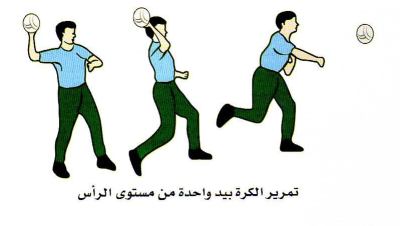 ـــ الجري حول الملعب دورة واحدة                           ـــ ( وقوف – الذراعين اماما ) ثني الركبتين كاملا ـــ ( انبطاح مائل ) ثني ومد الذراعين                         ـــ ( رقود - تشبيك اليدين خلف الرأس ) ثني الجذع اماماـــ (وقوف –  ثني الجذع أماما أسفل ) دوران الذراعين تمرين المروحةـ التأكد من توفر المتطلب السابقة لهذه الخبرة مع توجيه بعض الأسئلة عن مواصفات الأداء الصحيح والتأكد من تطبيق الطلاب لها ـ قراءة بطاقة المهام الخاصة بالخبرة   ــ الإجابة على استفسارات الطلاب عن محتويات بطاقة المهام  ـ أداء نموذج للخبرة من قبل المعلم أو أحد الطلاب المتميزين ـ البدء بتطبيقها بشكل فردي من قبل الطلاب تحت إشراف المعلم  ـ يقوم المعلم بمتابعة أداء الطلاب ببطاقة المهام ، وتسجيل رأيه إجمالا في أداءهم ، وتقديم التغذية الراجعة المباشرة لهم  ـ يتم تعليم الخبرة من خلال التدرج بتنفيذ الأنشطة التعليمية التالية : ــــ تشكيل دائرة ويقف خلفها طالب يرمى الكرة إلى زملائه بترتيب معين :         ـــ بمستوى الرأس       ـــ بمستوى الصدر          ـــ على ارتفاع الركبتين        ـــ بمستوى يفرض على  الطلبة فيه إلى الوثب عاليا نحو الكرة   ( وقوف ) مرجحة الذراعين أماما ً أسفل أماما ً عاليا ً ( المرجحة العمودية)  - الاغتسال بعد أداء الحصة مباشرة .   - الانصراف إلي الفصل بشكل منظمـــ الجري حول الملعب دورة واحدة                           ـــ ( وقوف – الذراعين اماما ) ثني الركبتين كاملا ـــ ( انبطاح مائل ) ثني ومد الذراعين                         ـــ ( رقود - تشبيك اليدين خلف الرأس ) ثني الجذع اماماـــ (وقوف –  ثني الجذع أماما أسفل ) دوران الذراعين تمرين المروحةـ التأكد من توفر المتطلب السابقة لهذه الخبرة مع توجيه بعض الأسئلة عن مواصفات الأداء الصحيح والتأكد من تطبيق الطلاب لها ـ قراءة بطاقة المهام الخاصة بالخبرة   ــ الإجابة على استفسارات الطلاب عن محتويات بطاقة المهام  ـ أداء نموذج للخبرة من قبل المعلم أو أحد الطلاب المتميزين ـ البدء بتطبيقها بشكل فردي من قبل الطلاب تحت إشراف المعلم  ـ يقوم المعلم بمتابعة أداء الطلاب ببطاقة المهام ، وتسجيل رأيه إجمالا في أداءهم ، وتقديم التغذية الراجعة المباشرة لهم  ـ يتم تعليم الخبرة من خلال التدرج بتنفيذ الأنشطة التعليمية التالية : ــــ تشكيل دائرة ويقف خلفها طالب يرمى الكرة إلى زملائه بترتيب معين :         ـــ بمستوى الرأس       ـــ بمستوى الصدر          ـــ على ارتفاع الركبتين        ـــ بمستوى يفرض على  الطلبة فيه إلى الوثب عاليا نحو الكرة   ( وقوف ) مرجحة الذراعين أماما ً أسفل أماما ً عاليا ً ( المرجحة العمودية)  - الاغتسال بعد أداء الحصة مباشرة .   - الانصراف إلي الفصل بشكل منظمـــ الجري حول الملعب دورة واحدة                           ـــ ( وقوف – الذراعين اماما ) ثني الركبتين كاملا ـــ ( انبطاح مائل ) ثني ومد الذراعين                         ـــ ( رقود - تشبيك اليدين خلف الرأس ) ثني الجذع اماماـــ (وقوف –  ثني الجذع أماما أسفل ) دوران الذراعين تمرين المروحةـ التأكد من توفر المتطلب السابقة لهذه الخبرة مع توجيه بعض الأسئلة عن مواصفات الأداء الصحيح والتأكد من تطبيق الطلاب لها ـ قراءة بطاقة المهام الخاصة بالخبرة   ــ الإجابة على استفسارات الطلاب عن محتويات بطاقة المهام  ـ أداء نموذج للخبرة من قبل المعلم أو أحد الطلاب المتميزين ـ البدء بتطبيقها بشكل فردي من قبل الطلاب تحت إشراف المعلم  ـ يقوم المعلم بمتابعة أداء الطلاب ببطاقة المهام ، وتسجيل رأيه إجمالا في أداءهم ، وتقديم التغذية الراجعة المباشرة لهم  ـ يتم تعليم الخبرة من خلال التدرج بتنفيذ الأنشطة التعليمية التالية : ــــ تشكيل دائرة ويقف خلفها طالب يرمى الكرة إلى زملائه بترتيب معين :         ـــ بمستوى الرأس       ـــ بمستوى الصدر          ـــ على ارتفاع الركبتين        ـــ بمستوى يفرض على  الطلبة فيه إلى الوثب عاليا نحو الكرة   ( وقوف ) مرجحة الذراعين أماما ً أسفل أماما ً عاليا ً ( المرجحة العمودية)  - الاغتسال بعد أداء الحصة مباشرة .   - الانصراف إلي الفصل بشكل منظمـــ الجري حول الملعب دورة واحدة                           ـــ ( وقوف – الذراعين اماما ) ثني الركبتين كاملا ـــ ( انبطاح مائل ) ثني ومد الذراعين                         ـــ ( رقود - تشبيك اليدين خلف الرأس ) ثني الجذع اماماـــ (وقوف –  ثني الجذع أماما أسفل ) دوران الذراعين تمرين المروحةـ التأكد من توفر المتطلب السابقة لهذه الخبرة مع توجيه بعض الأسئلة عن مواصفات الأداء الصحيح والتأكد من تطبيق الطلاب لها ـ قراءة بطاقة المهام الخاصة بالخبرة   ــ الإجابة على استفسارات الطلاب عن محتويات بطاقة المهام  ـ أداء نموذج للخبرة من قبل المعلم أو أحد الطلاب المتميزين ـ البدء بتطبيقها بشكل فردي من قبل الطلاب تحت إشراف المعلم  ـ يقوم المعلم بمتابعة أداء الطلاب ببطاقة المهام ، وتسجيل رأيه إجمالا في أداءهم ، وتقديم التغذية الراجعة المباشرة لهم  ـ يتم تعليم الخبرة من خلال التدرج بتنفيذ الأنشطة التعليمية التالية : ــــ تشكيل دائرة ويقف خلفها طالب يرمى الكرة إلى زملائه بترتيب معين :         ـــ بمستوى الرأس       ـــ بمستوى الصدر          ـــ على ارتفاع الركبتين        ـــ بمستوى يفرض على  الطلبة فيه إلى الوثب عاليا نحو الكرة   ( وقوف ) مرجحة الذراعين أماما ً أسفل أماما ً عاليا ً ( المرجحة العمودية)  - الاغتسال بعد أداء الحصة مباشرة .   - الانصراف إلي الفصل بشكل منظمـــ الجري حول الملعب دورة واحدة                           ـــ ( وقوف – الذراعين اماما ) ثني الركبتين كاملا ـــ ( انبطاح مائل ) ثني ومد الذراعين                         ـــ ( رقود - تشبيك اليدين خلف الرأس ) ثني الجذع اماماـــ (وقوف –  ثني الجذع أماما أسفل ) دوران الذراعين تمرين المروحةـ التأكد من توفر المتطلب السابقة لهذه الخبرة مع توجيه بعض الأسئلة عن مواصفات الأداء الصحيح والتأكد من تطبيق الطلاب لها ـ قراءة بطاقة المهام الخاصة بالخبرة   ــ الإجابة على استفسارات الطلاب عن محتويات بطاقة المهام  ـ أداء نموذج للخبرة من قبل المعلم أو أحد الطلاب المتميزين ـ البدء بتطبيقها بشكل فردي من قبل الطلاب تحت إشراف المعلم  ـ يقوم المعلم بمتابعة أداء الطلاب ببطاقة المهام ، وتسجيل رأيه إجمالا في أداءهم ، وتقديم التغذية الراجعة المباشرة لهم  ـ يتم تعليم الخبرة من خلال التدرج بتنفيذ الأنشطة التعليمية التالية : ــــ تشكيل دائرة ويقف خلفها طالب يرمى الكرة إلى زملائه بترتيب معين :         ـــ بمستوى الرأس       ـــ بمستوى الصدر          ـــ على ارتفاع الركبتين        ـــ بمستوى يفرض على  الطلبة فيه إلى الوثب عاليا نحو الكرة   ( وقوف ) مرجحة الذراعين أماما ً أسفل أماما ً عاليا ً ( المرجحة العمودية)  - الاغتسال بعد أداء الحصة مباشرة .   - الانصراف إلي الفصل بشكل منظمـــ الجري حول الملعب دورة واحدة                           ـــ ( وقوف – الذراعين اماما ) ثني الركبتين كاملا ـــ ( انبطاح مائل ) ثني ومد الذراعين                         ـــ ( رقود - تشبيك اليدين خلف الرأس ) ثني الجذع اماماـــ (وقوف –  ثني الجذع أماما أسفل ) دوران الذراعين تمرين المروحةـ التأكد من توفر المتطلب السابقة لهذه الخبرة مع توجيه بعض الأسئلة عن مواصفات الأداء الصحيح والتأكد من تطبيق الطلاب لها ـ قراءة بطاقة المهام الخاصة بالخبرة   ــ الإجابة على استفسارات الطلاب عن محتويات بطاقة المهام  ـ أداء نموذج للخبرة من قبل المعلم أو أحد الطلاب المتميزين ـ البدء بتطبيقها بشكل فردي من قبل الطلاب تحت إشراف المعلم  ـ يقوم المعلم بمتابعة أداء الطلاب ببطاقة المهام ، وتسجيل رأيه إجمالا في أداءهم ، وتقديم التغذية الراجعة المباشرة لهم  ـ يتم تعليم الخبرة من خلال التدرج بتنفيذ الأنشطة التعليمية التالية : ــــ تشكيل دائرة ويقف خلفها طالب يرمى الكرة إلى زملائه بترتيب معين :         ـــ بمستوى الرأس       ـــ بمستوى الصدر          ـــ على ارتفاع الركبتين        ـــ بمستوى يفرض على  الطلبة فيه إلى الوثب عاليا نحو الكرة   ( وقوف ) مرجحة الذراعين أماما ً أسفل أماما ً عاليا ً ( المرجحة العمودية)  - الاغتسال بعد أداء الحصة مباشرة .   - الانصراف إلي الفصل بشكل منظمـــ الجري حول الملعب دورة واحدة                           ـــ ( وقوف – الذراعين اماما ) ثني الركبتين كاملا ـــ ( انبطاح مائل ) ثني ومد الذراعين                         ـــ ( رقود - تشبيك اليدين خلف الرأس ) ثني الجذع اماماـــ (وقوف –  ثني الجذع أماما أسفل ) دوران الذراعين تمرين المروحةـ التأكد من توفر المتطلب السابقة لهذه الخبرة مع توجيه بعض الأسئلة عن مواصفات الأداء الصحيح والتأكد من تطبيق الطلاب لها ـ قراءة بطاقة المهام الخاصة بالخبرة   ــ الإجابة على استفسارات الطلاب عن محتويات بطاقة المهام  ـ أداء نموذج للخبرة من قبل المعلم أو أحد الطلاب المتميزين ـ البدء بتطبيقها بشكل فردي من قبل الطلاب تحت إشراف المعلم  ـ يقوم المعلم بمتابعة أداء الطلاب ببطاقة المهام ، وتسجيل رأيه إجمالا في أداءهم ، وتقديم التغذية الراجعة المباشرة لهم  ـ يتم تعليم الخبرة من خلال التدرج بتنفيذ الأنشطة التعليمية التالية : ــــ تشكيل دائرة ويقف خلفها طالب يرمى الكرة إلى زملائه بترتيب معين :         ـــ بمستوى الرأس       ـــ بمستوى الصدر          ـــ على ارتفاع الركبتين        ـــ بمستوى يفرض على  الطلبة فيه إلى الوثب عاليا نحو الكرة   ( وقوف ) مرجحة الذراعين أماما ً أسفل أماما ً عاليا ً ( المرجحة العمودية)  - الاغتسال بعد أداء الحصة مباشرة .   - الانصراف إلي الفصل بشكل منظمـــ الجري حول الملعب دورة واحدة                           ـــ ( وقوف – الذراعين اماما ) ثني الركبتين كاملا ـــ ( انبطاح مائل ) ثني ومد الذراعين                         ـــ ( رقود - تشبيك اليدين خلف الرأس ) ثني الجذع اماماـــ (وقوف –  ثني الجذع أماما أسفل ) دوران الذراعين تمرين المروحةـ التأكد من توفر المتطلب السابقة لهذه الخبرة مع توجيه بعض الأسئلة عن مواصفات الأداء الصحيح والتأكد من تطبيق الطلاب لها ـ قراءة بطاقة المهام الخاصة بالخبرة   ــ الإجابة على استفسارات الطلاب عن محتويات بطاقة المهام  ـ أداء نموذج للخبرة من قبل المعلم أو أحد الطلاب المتميزين ـ البدء بتطبيقها بشكل فردي من قبل الطلاب تحت إشراف المعلم  ـ يقوم المعلم بمتابعة أداء الطلاب ببطاقة المهام ، وتسجيل رأيه إجمالا في أداءهم ، وتقديم التغذية الراجعة المباشرة لهم  ـ يتم تعليم الخبرة من خلال التدرج بتنفيذ الأنشطة التعليمية التالية : ــــ تشكيل دائرة ويقف خلفها طالب يرمى الكرة إلى زملائه بترتيب معين :         ـــ بمستوى الرأس       ـــ بمستوى الصدر          ـــ على ارتفاع الركبتين        ـــ بمستوى يفرض على  الطلبة فيه إلى الوثب عاليا نحو الكرة   ( وقوف ) مرجحة الذراعين أماما ً أسفل أماما ً عاليا ً ( المرجحة العمودية)  - الاغتسال بعد أداء الحصة مباشرة .   - الانصراف إلي الفصل بشكل منظمـــ الجري حول الملعب دورة واحدة                           ـــ ( وقوف – الذراعين اماما ) ثني الركبتين كاملا ـــ ( انبطاح مائل ) ثني ومد الذراعين                         ـــ ( رقود - تشبيك اليدين خلف الرأس ) ثني الجذع اماماـــ (وقوف –  ثني الجذع أماما أسفل ) دوران الذراعين تمرين المروحةـ التأكد من توفر المتطلب السابقة لهذه الخبرة مع توجيه بعض الأسئلة عن مواصفات الأداء الصحيح والتأكد من تطبيق الطلاب لها ـ قراءة بطاقة المهام الخاصة بالخبرة   ــ الإجابة على استفسارات الطلاب عن محتويات بطاقة المهام  ـ أداء نموذج للخبرة من قبل المعلم أو أحد الطلاب المتميزين ـ البدء بتطبيقها بشكل فردي من قبل الطلاب تحت إشراف المعلم  ـ يقوم المعلم بمتابعة أداء الطلاب ببطاقة المهام ، وتسجيل رأيه إجمالا في أداءهم ، وتقديم التغذية الراجعة المباشرة لهم  ـ يتم تعليم الخبرة من خلال التدرج بتنفيذ الأنشطة التعليمية التالية : ــــ تشكيل دائرة ويقف خلفها طالب يرمى الكرة إلى زملائه بترتيب معين :         ـــ بمستوى الرأس       ـــ بمستوى الصدر          ـــ على ارتفاع الركبتين        ـــ بمستوى يفرض على  الطلبة فيه إلى الوثب عاليا نحو الكرة   ( وقوف ) مرجحة الذراعين أماما ً أسفل أماما ً عاليا ً ( المرجحة العمودية)  - الاغتسال بعد أداء الحصة مباشرة .   - الانصراف إلي الفصل بشكل منظمـــ الجري حول الملعب دورة واحدة                           ـــ ( وقوف – الذراعين اماما ) ثني الركبتين كاملا ـــ ( انبطاح مائل ) ثني ومد الذراعين                         ـــ ( رقود - تشبيك اليدين خلف الرأس ) ثني الجذع اماماـــ (وقوف –  ثني الجذع أماما أسفل ) دوران الذراعين تمرين المروحةـ التأكد من توفر المتطلب السابقة لهذه الخبرة مع توجيه بعض الأسئلة عن مواصفات الأداء الصحيح والتأكد من تطبيق الطلاب لها ـ قراءة بطاقة المهام الخاصة بالخبرة   ــ الإجابة على استفسارات الطلاب عن محتويات بطاقة المهام  ـ أداء نموذج للخبرة من قبل المعلم أو أحد الطلاب المتميزين ـ البدء بتطبيقها بشكل فردي من قبل الطلاب تحت إشراف المعلم  ـ يقوم المعلم بمتابعة أداء الطلاب ببطاقة المهام ، وتسجيل رأيه إجمالا في أداءهم ، وتقديم التغذية الراجعة المباشرة لهم  ـ يتم تعليم الخبرة من خلال التدرج بتنفيذ الأنشطة التعليمية التالية : ــــ تشكيل دائرة ويقف خلفها طالب يرمى الكرة إلى زملائه بترتيب معين :         ـــ بمستوى الرأس       ـــ بمستوى الصدر          ـــ على ارتفاع الركبتين        ـــ بمستوى يفرض على  الطلبة فيه إلى الوثب عاليا نحو الكرة   ( وقوف ) مرجحة الذراعين أماما ً أسفل أماما ً عاليا ً ( المرجحة العمودية)  - الاغتسال بعد أداء الحصة مباشرة .   - الانصراف إلي الفصل بشكل منظمـــ الجري حول الملعب دورة واحدة                           ـــ ( وقوف – الذراعين اماما ) ثني الركبتين كاملا ـــ ( انبطاح مائل ) ثني ومد الذراعين                         ـــ ( رقود - تشبيك اليدين خلف الرأس ) ثني الجذع اماماـــ (وقوف –  ثني الجذع أماما أسفل ) دوران الذراعين تمرين المروحةـ التأكد من توفر المتطلب السابقة لهذه الخبرة مع توجيه بعض الأسئلة عن مواصفات الأداء الصحيح والتأكد من تطبيق الطلاب لها ـ قراءة بطاقة المهام الخاصة بالخبرة   ــ الإجابة على استفسارات الطلاب عن محتويات بطاقة المهام  ـ أداء نموذج للخبرة من قبل المعلم أو أحد الطلاب المتميزين ـ البدء بتطبيقها بشكل فردي من قبل الطلاب تحت إشراف المعلم  ـ يقوم المعلم بمتابعة أداء الطلاب ببطاقة المهام ، وتسجيل رأيه إجمالا في أداءهم ، وتقديم التغذية الراجعة المباشرة لهم  ـ يتم تعليم الخبرة من خلال التدرج بتنفيذ الأنشطة التعليمية التالية : ــــ تشكيل دائرة ويقف خلفها طالب يرمى الكرة إلى زملائه بترتيب معين :         ـــ بمستوى الرأس       ـــ بمستوى الصدر          ـــ على ارتفاع الركبتين        ـــ بمستوى يفرض على  الطلبة فيه إلى الوثب عاليا نحو الكرة   ( وقوف ) مرجحة الذراعين أماما ً أسفل أماما ً عاليا ً ( المرجحة العمودية)  - الاغتسال بعد أداء الحصة مباشرة .   - الانصراف إلي الفصل بشكل منظمـــ الجري حول الملعب دورة واحدة                           ـــ ( وقوف – الذراعين اماما ) ثني الركبتين كاملا ـــ ( انبطاح مائل ) ثني ومد الذراعين                         ـــ ( رقود - تشبيك اليدين خلف الرأس ) ثني الجذع اماماـــ (وقوف –  ثني الجذع أماما أسفل ) دوران الذراعين تمرين المروحةـ التأكد من توفر المتطلب السابقة لهذه الخبرة مع توجيه بعض الأسئلة عن مواصفات الأداء الصحيح والتأكد من تطبيق الطلاب لها ـ قراءة بطاقة المهام الخاصة بالخبرة   ــ الإجابة على استفسارات الطلاب عن محتويات بطاقة المهام  ـ أداء نموذج للخبرة من قبل المعلم أو أحد الطلاب المتميزين ـ البدء بتطبيقها بشكل فردي من قبل الطلاب تحت إشراف المعلم  ـ يقوم المعلم بمتابعة أداء الطلاب ببطاقة المهام ، وتسجيل رأيه إجمالا في أداءهم ، وتقديم التغذية الراجعة المباشرة لهم  ـ يتم تعليم الخبرة من خلال التدرج بتنفيذ الأنشطة التعليمية التالية : ــــ تشكيل دائرة ويقف خلفها طالب يرمى الكرة إلى زملائه بترتيب معين :         ـــ بمستوى الرأس       ـــ بمستوى الصدر          ـــ على ارتفاع الركبتين        ـــ بمستوى يفرض على  الطلبة فيه إلى الوثب عاليا نحو الكرة   ( وقوف ) مرجحة الذراعين أماما ً أسفل أماما ً عاليا ً ( المرجحة العمودية)  - الاغتسال بعد أداء الحصة مباشرة .   - الانصراف إلي الفصل بشكل منظمـــ الجري حول الملعب دورة واحدة                           ـــ ( وقوف – الذراعين اماما ) ثني الركبتين كاملا ـــ ( انبطاح مائل ) ثني ومد الذراعين                         ـــ ( رقود - تشبيك اليدين خلف الرأس ) ثني الجذع اماماـــ (وقوف –  ثني الجذع أماما أسفل ) دوران الذراعين تمرين المروحةـ التأكد من توفر المتطلب السابقة لهذه الخبرة مع توجيه بعض الأسئلة عن مواصفات الأداء الصحيح والتأكد من تطبيق الطلاب لها ـ قراءة بطاقة المهام الخاصة بالخبرة   ــ الإجابة على استفسارات الطلاب عن محتويات بطاقة المهام  ـ أداء نموذج للخبرة من قبل المعلم أو أحد الطلاب المتميزين ـ البدء بتطبيقها بشكل فردي من قبل الطلاب تحت إشراف المعلم  ـ يقوم المعلم بمتابعة أداء الطلاب ببطاقة المهام ، وتسجيل رأيه إجمالا في أداءهم ، وتقديم التغذية الراجعة المباشرة لهم  ـ يتم تعليم الخبرة من خلال التدرج بتنفيذ الأنشطة التعليمية التالية : ــــ تشكيل دائرة ويقف خلفها طالب يرمى الكرة إلى زملائه بترتيب معين :         ـــ بمستوى الرأس       ـــ بمستوى الصدر          ـــ على ارتفاع الركبتين        ـــ بمستوى يفرض على  الطلبة فيه إلى الوثب عاليا نحو الكرة   ( وقوف ) مرجحة الذراعين أماما ً أسفل أماما ً عاليا ً ( المرجحة العمودية)  - الاغتسال بعد أداء الحصة مباشرة .   - الانصراف إلي الفصل بشكل منظمـــ الجري حول الملعب دورة واحدة                           ـــ ( وقوف – الذراعين اماما ) ثني الركبتين كاملا ـــ ( انبطاح مائل ) ثني ومد الذراعين                         ـــ ( رقود - تشبيك اليدين خلف الرأس ) ثني الجذع اماماـــ (وقوف –  ثني الجذع أماما أسفل ) دوران الذراعين تمرين المروحةـ التأكد من توفر المتطلب السابقة لهذه الخبرة مع توجيه بعض الأسئلة عن مواصفات الأداء الصحيح والتأكد من تطبيق الطلاب لها ـ قراءة بطاقة المهام الخاصة بالخبرة   ــ الإجابة على استفسارات الطلاب عن محتويات بطاقة المهام  ـ أداء نموذج للخبرة من قبل المعلم أو أحد الطلاب المتميزين ـ البدء بتطبيقها بشكل فردي من قبل الطلاب تحت إشراف المعلم  ـ يقوم المعلم بمتابعة أداء الطلاب ببطاقة المهام ، وتسجيل رأيه إجمالا في أداءهم ، وتقديم التغذية الراجعة المباشرة لهم  ـ يتم تعليم الخبرة من خلال التدرج بتنفيذ الأنشطة التعليمية التالية : ــــ تشكيل دائرة ويقف خلفها طالب يرمى الكرة إلى زملائه بترتيب معين :         ـــ بمستوى الرأس       ـــ بمستوى الصدر          ـــ على ارتفاع الركبتين        ـــ بمستوى يفرض على  الطلبة فيه إلى الوثب عاليا نحو الكرة   ( وقوف ) مرجحة الذراعين أماما ً أسفل أماما ً عاليا ً ( المرجحة العمودية)  - الاغتسال بعد أداء الحصة مباشرة .   - الانصراف إلي الفصل بشكل منظمـــ الجري حول الملعب دورة واحدة                           ـــ ( وقوف – الذراعين اماما ) ثني الركبتين كاملا ـــ ( انبطاح مائل ) ثني ومد الذراعين                         ـــ ( رقود - تشبيك اليدين خلف الرأس ) ثني الجذع اماماـــ (وقوف –  ثني الجذع أماما أسفل ) دوران الذراعين تمرين المروحةـ التأكد من توفر المتطلب السابقة لهذه الخبرة مع توجيه بعض الأسئلة عن مواصفات الأداء الصحيح والتأكد من تطبيق الطلاب لها ـ قراءة بطاقة المهام الخاصة بالخبرة   ــ الإجابة على استفسارات الطلاب عن محتويات بطاقة المهام  ـ أداء نموذج للخبرة من قبل المعلم أو أحد الطلاب المتميزين ـ البدء بتطبيقها بشكل فردي من قبل الطلاب تحت إشراف المعلم  ـ يقوم المعلم بمتابعة أداء الطلاب ببطاقة المهام ، وتسجيل رأيه إجمالا في أداءهم ، وتقديم التغذية الراجعة المباشرة لهم  ـ يتم تعليم الخبرة من خلال التدرج بتنفيذ الأنشطة التعليمية التالية : ــــ تشكيل دائرة ويقف خلفها طالب يرمى الكرة إلى زملائه بترتيب معين :         ـــ بمستوى الرأس       ـــ بمستوى الصدر          ـــ على ارتفاع الركبتين        ـــ بمستوى يفرض على  الطلبة فيه إلى الوثب عاليا نحو الكرة   ( وقوف ) مرجحة الذراعين أماما ً أسفل أماما ً عاليا ً ( المرجحة العمودية)  - الاغتسال بعد أداء الحصة مباشرة .   - الانصراف إلي الفصل بشكل منظمـــ الجري حول الملعب دورة واحدة                           ـــ ( وقوف – الذراعين اماما ) ثني الركبتين كاملا ـــ ( انبطاح مائل ) ثني ومد الذراعين                         ـــ ( رقود - تشبيك اليدين خلف الرأس ) ثني الجذع اماماـــ (وقوف –  ثني الجذع أماما أسفل ) دوران الذراعين تمرين المروحةـ التأكد من توفر المتطلب السابقة لهذه الخبرة مع توجيه بعض الأسئلة عن مواصفات الأداء الصحيح والتأكد من تطبيق الطلاب لها ـ قراءة بطاقة المهام الخاصة بالخبرة   ــ الإجابة على استفسارات الطلاب عن محتويات بطاقة المهام  ـ أداء نموذج للخبرة من قبل المعلم أو أحد الطلاب المتميزين ـ البدء بتطبيقها بشكل فردي من قبل الطلاب تحت إشراف المعلم  ـ يقوم المعلم بمتابعة أداء الطلاب ببطاقة المهام ، وتسجيل رأيه إجمالا في أداءهم ، وتقديم التغذية الراجعة المباشرة لهم  ـ يتم تعليم الخبرة من خلال التدرج بتنفيذ الأنشطة التعليمية التالية : ــــ تشكيل دائرة ويقف خلفها طالب يرمى الكرة إلى زملائه بترتيب معين :         ـــ بمستوى الرأس       ـــ بمستوى الصدر          ـــ على ارتفاع الركبتين        ـــ بمستوى يفرض على  الطلبة فيه إلى الوثب عاليا نحو الكرة   ( وقوف ) مرجحة الذراعين أماما ً أسفل أماما ً عاليا ً ( المرجحة العمودية)  - الاغتسال بعد أداء الحصة مباشرة .   - الانصراف إلي الفصل بشكل منظمـــ الجري حول الملعب دورة واحدة                           ـــ ( وقوف – الذراعين اماما ) ثني الركبتين كاملا ـــ ( انبطاح مائل ) ثني ومد الذراعين                         ـــ ( رقود - تشبيك اليدين خلف الرأس ) ثني الجذع اماماـــ (وقوف –  ثني الجذع أماما أسفل ) دوران الذراعين تمرين المروحةـ التأكد من توفر المتطلب السابقة لهذه الخبرة مع توجيه بعض الأسئلة عن مواصفات الأداء الصحيح والتأكد من تطبيق الطلاب لها ـ قراءة بطاقة المهام الخاصة بالخبرة   ــ الإجابة على استفسارات الطلاب عن محتويات بطاقة المهام  ـ أداء نموذج للخبرة من قبل المعلم أو أحد الطلاب المتميزين ـ البدء بتطبيقها بشكل فردي من قبل الطلاب تحت إشراف المعلم  ـ يقوم المعلم بمتابعة أداء الطلاب ببطاقة المهام ، وتسجيل رأيه إجمالا في أداءهم ، وتقديم التغذية الراجعة المباشرة لهم  ـ يتم تعليم الخبرة من خلال التدرج بتنفيذ الأنشطة التعليمية التالية : ــــ تشكيل دائرة ويقف خلفها طالب يرمى الكرة إلى زملائه بترتيب معين :         ـــ بمستوى الرأس       ـــ بمستوى الصدر          ـــ على ارتفاع الركبتين        ـــ بمستوى يفرض على  الطلبة فيه إلى الوثب عاليا نحو الكرة   ( وقوف ) مرجحة الذراعين أماما ً أسفل أماما ً عاليا ً ( المرجحة العمودية)  - الاغتسال بعد أداء الحصة مباشرة .   - الانصراف إلي الفصل بشكل منظمـــ الجري حول الملعب دورة واحدة                           ـــ ( وقوف – الذراعين اماما ) ثني الركبتين كاملا ـــ ( انبطاح مائل ) ثني ومد الذراعين                         ـــ ( رقود - تشبيك اليدين خلف الرأس ) ثني الجذع اماماـــ (وقوف –  ثني الجذع أماما أسفل ) دوران الذراعين تمرين المروحةـ التأكد من توفر المتطلب السابقة لهذه الخبرة مع توجيه بعض الأسئلة عن مواصفات الأداء الصحيح والتأكد من تطبيق الطلاب لها ـ قراءة بطاقة المهام الخاصة بالخبرة   ــ الإجابة على استفسارات الطلاب عن محتويات بطاقة المهام  ـ أداء نموذج للخبرة من قبل المعلم أو أحد الطلاب المتميزين ـ البدء بتطبيقها بشكل فردي من قبل الطلاب تحت إشراف المعلم  ـ يقوم المعلم بمتابعة أداء الطلاب ببطاقة المهام ، وتسجيل رأيه إجمالا في أداءهم ، وتقديم التغذية الراجعة المباشرة لهم  ـ يتم تعليم الخبرة من خلال التدرج بتنفيذ الأنشطة التعليمية التالية : ــــ تشكيل دائرة ويقف خلفها طالب يرمى الكرة إلى زملائه بترتيب معين :         ـــ بمستوى الرأس       ـــ بمستوى الصدر          ـــ على ارتفاع الركبتين        ـــ بمستوى يفرض على  الطلبة فيه إلى الوثب عاليا نحو الكرة   ( وقوف ) مرجحة الذراعين أماما ً أسفل أماما ً عاليا ً ( المرجحة العمودية)  - الاغتسال بعد أداء الحصة مباشرة .   - الانصراف إلي الفصل بشكل منظمـــ الجري حول الملعب دورة واحدة                           ـــ ( وقوف – الذراعين اماما ) ثني الركبتين كاملا ـــ ( انبطاح مائل ) ثني ومد الذراعين                         ـــ ( رقود - تشبيك اليدين خلف الرأس ) ثني الجذع اماماـــ (وقوف –  ثني الجذع أماما أسفل ) دوران الذراعين تمرين المروحةـ التأكد من توفر المتطلب السابقة لهذه الخبرة مع توجيه بعض الأسئلة عن مواصفات الأداء الصحيح والتأكد من تطبيق الطلاب لها ـ قراءة بطاقة المهام الخاصة بالخبرة   ــ الإجابة على استفسارات الطلاب عن محتويات بطاقة المهام  ـ أداء نموذج للخبرة من قبل المعلم أو أحد الطلاب المتميزين ـ البدء بتطبيقها بشكل فردي من قبل الطلاب تحت إشراف المعلم  ـ يقوم المعلم بمتابعة أداء الطلاب ببطاقة المهام ، وتسجيل رأيه إجمالا في أداءهم ، وتقديم التغذية الراجعة المباشرة لهم  ـ يتم تعليم الخبرة من خلال التدرج بتنفيذ الأنشطة التعليمية التالية : ــــ تشكيل دائرة ويقف خلفها طالب يرمى الكرة إلى زملائه بترتيب معين :         ـــ بمستوى الرأس       ـــ بمستوى الصدر          ـــ على ارتفاع الركبتين        ـــ بمستوى يفرض على  الطلبة فيه إلى الوثب عاليا نحو الكرة   ( وقوف ) مرجحة الذراعين أماما ً أسفل أماما ً عاليا ً ( المرجحة العمودية)  - الاغتسال بعد أداء الحصة مباشرة .   - الانصراف إلي الفصل بشكل منظمـــ الجري حول الملعب دورة واحدة                           ـــ ( وقوف – الذراعين اماما ) ثني الركبتين كاملا ـــ ( انبطاح مائل ) ثني ومد الذراعين                         ـــ ( رقود - تشبيك اليدين خلف الرأس ) ثني الجذع اماماـــ (وقوف –  ثني الجذع أماما أسفل ) دوران الذراعين تمرين المروحةـ التأكد من توفر المتطلب السابقة لهذه الخبرة مع توجيه بعض الأسئلة عن مواصفات الأداء الصحيح والتأكد من تطبيق الطلاب لها ـ قراءة بطاقة المهام الخاصة بالخبرة   ــ الإجابة على استفسارات الطلاب عن محتويات بطاقة المهام  ـ أداء نموذج للخبرة من قبل المعلم أو أحد الطلاب المتميزين ـ البدء بتطبيقها بشكل فردي من قبل الطلاب تحت إشراف المعلم  ـ يقوم المعلم بمتابعة أداء الطلاب ببطاقة المهام ، وتسجيل رأيه إجمالا في أداءهم ، وتقديم التغذية الراجعة المباشرة لهم  ـ يتم تعليم الخبرة من خلال التدرج بتنفيذ الأنشطة التعليمية التالية : ــــ تشكيل دائرة ويقف خلفها طالب يرمى الكرة إلى زملائه بترتيب معين :         ـــ بمستوى الرأس       ـــ بمستوى الصدر          ـــ على ارتفاع الركبتين        ـــ بمستوى يفرض على  الطلبة فيه إلى الوثب عاليا نحو الكرة   ( وقوف ) مرجحة الذراعين أماما ً أسفل أماما ً عاليا ً ( المرجحة العمودية)  - الاغتسال بعد أداء الحصة مباشرة .   - الانصراف إلي الفصل بشكل منظمـــ الجري حول الملعب دورة واحدة                           ـــ ( وقوف – الذراعين اماما ) ثني الركبتين كاملا ـــ ( انبطاح مائل ) ثني ومد الذراعين                         ـــ ( رقود - تشبيك اليدين خلف الرأس ) ثني الجذع اماماـــ (وقوف –  ثني الجذع أماما أسفل ) دوران الذراعين تمرين المروحةـ التأكد من توفر المتطلب السابقة لهذه الخبرة مع توجيه بعض الأسئلة عن مواصفات الأداء الصحيح والتأكد من تطبيق الطلاب لها ـ قراءة بطاقة المهام الخاصة بالخبرة   ــ الإجابة على استفسارات الطلاب عن محتويات بطاقة المهام  ـ أداء نموذج للخبرة من قبل المعلم أو أحد الطلاب المتميزين ـ البدء بتطبيقها بشكل فردي من قبل الطلاب تحت إشراف المعلم  ـ يقوم المعلم بمتابعة أداء الطلاب ببطاقة المهام ، وتسجيل رأيه إجمالا في أداءهم ، وتقديم التغذية الراجعة المباشرة لهم  ـ يتم تعليم الخبرة من خلال التدرج بتنفيذ الأنشطة التعليمية التالية : ــــ تشكيل دائرة ويقف خلفها طالب يرمى الكرة إلى زملائه بترتيب معين :         ـــ بمستوى الرأس       ـــ بمستوى الصدر          ـــ على ارتفاع الركبتين        ـــ بمستوى يفرض على  الطلبة فيه إلى الوثب عاليا نحو الكرة   ( وقوف ) مرجحة الذراعين أماما ً أسفل أماما ً عاليا ً ( المرجحة العمودية)  - الاغتسال بعد أداء الحصة مباشرة .   - الانصراف إلي الفصل بشكل منظمـــ الجري حول الملعب دورة واحدة                           ـــ ( وقوف – الذراعين اماما ) ثني الركبتين كاملا ـــ ( انبطاح مائل ) ثني ومد الذراعين                         ـــ ( رقود - تشبيك اليدين خلف الرأس ) ثني الجذع اماماـــ (وقوف –  ثني الجذع أماما أسفل ) دوران الذراعين تمرين المروحةـ التأكد من توفر المتطلب السابقة لهذه الخبرة مع توجيه بعض الأسئلة عن مواصفات الأداء الصحيح والتأكد من تطبيق الطلاب لها ـ قراءة بطاقة المهام الخاصة بالخبرة   ــ الإجابة على استفسارات الطلاب عن محتويات بطاقة المهام  ـ أداء نموذج للخبرة من قبل المعلم أو أحد الطلاب المتميزين ـ البدء بتطبيقها بشكل فردي من قبل الطلاب تحت إشراف المعلم  ـ يقوم المعلم بمتابعة أداء الطلاب ببطاقة المهام ، وتسجيل رأيه إجمالا في أداءهم ، وتقديم التغذية الراجعة المباشرة لهم  ـ يتم تعليم الخبرة من خلال التدرج بتنفيذ الأنشطة التعليمية التالية : ــــ تشكيل دائرة ويقف خلفها طالب يرمى الكرة إلى زملائه بترتيب معين :         ـــ بمستوى الرأس       ـــ بمستوى الصدر          ـــ على ارتفاع الركبتين        ـــ بمستوى يفرض على  الطلبة فيه إلى الوثب عاليا نحو الكرة   ( وقوف ) مرجحة الذراعين أماما ً أسفل أماما ً عاليا ً ( المرجحة العمودية)  - الاغتسال بعد أداء الحصة مباشرة .   - الانصراف إلي الفصل بشكل منظمـــ الجري حول الملعب دورة واحدة                           ـــ ( وقوف – الذراعين اماما ) ثني الركبتين كاملا ـــ ( انبطاح مائل ) ثني ومد الذراعين                         ـــ ( رقود - تشبيك اليدين خلف الرأس ) ثني الجذع اماماـــ (وقوف –  ثني الجذع أماما أسفل ) دوران الذراعين تمرين المروحةـ التأكد من توفر المتطلب السابقة لهذه الخبرة مع توجيه بعض الأسئلة عن مواصفات الأداء الصحيح والتأكد من تطبيق الطلاب لها ـ قراءة بطاقة المهام الخاصة بالخبرة   ــ الإجابة على استفسارات الطلاب عن محتويات بطاقة المهام  ـ أداء نموذج للخبرة من قبل المعلم أو أحد الطلاب المتميزين ـ البدء بتطبيقها بشكل فردي من قبل الطلاب تحت إشراف المعلم  ـ يقوم المعلم بمتابعة أداء الطلاب ببطاقة المهام ، وتسجيل رأيه إجمالا في أداءهم ، وتقديم التغذية الراجعة المباشرة لهم  ـ يتم تعليم الخبرة من خلال التدرج بتنفيذ الأنشطة التعليمية التالية : ــــ تشكيل دائرة ويقف خلفها طالب يرمى الكرة إلى زملائه بترتيب معين :         ـــ بمستوى الرأس       ـــ بمستوى الصدر          ـــ على ارتفاع الركبتين        ـــ بمستوى يفرض على  الطلبة فيه إلى الوثب عاليا نحو الكرة   ( وقوف ) مرجحة الذراعين أماما ً أسفل أماما ً عاليا ً ( المرجحة العمودية)  - الاغتسال بعد أداء الحصة مباشرة .   - الانصراف إلي الفصل بشكل منظمـــ الجري حول الملعب دورة واحدة                           ـــ ( وقوف – الذراعين اماما ) ثني الركبتين كاملا ـــ ( انبطاح مائل ) ثني ومد الذراعين                         ـــ ( رقود - تشبيك اليدين خلف الرأس ) ثني الجذع اماماـــ (وقوف –  ثني الجذع أماما أسفل ) دوران الذراعين تمرين المروحةـ التأكد من توفر المتطلب السابقة لهذه الخبرة مع توجيه بعض الأسئلة عن مواصفات الأداء الصحيح والتأكد من تطبيق الطلاب لها ـ قراءة بطاقة المهام الخاصة بالخبرة   ــ الإجابة على استفسارات الطلاب عن محتويات بطاقة المهام  ـ أداء نموذج للخبرة من قبل المعلم أو أحد الطلاب المتميزين ـ البدء بتطبيقها بشكل فردي من قبل الطلاب تحت إشراف المعلم  ـ يقوم المعلم بمتابعة أداء الطلاب ببطاقة المهام ، وتسجيل رأيه إجمالا في أداءهم ، وتقديم التغذية الراجعة المباشرة لهم  ـ يتم تعليم الخبرة من خلال التدرج بتنفيذ الأنشطة التعليمية التالية : ــــ تشكيل دائرة ويقف خلفها طالب يرمى الكرة إلى زملائه بترتيب معين :         ـــ بمستوى الرأس       ـــ بمستوى الصدر          ـــ على ارتفاع الركبتين        ـــ بمستوى يفرض على  الطلبة فيه إلى الوثب عاليا نحو الكرة   ( وقوف ) مرجحة الذراعين أماما ً أسفل أماما ً عاليا ً ( المرجحة العمودية)  - الاغتسال بعد أداء الحصة مباشرة .   - الانصراف إلي الفصل بشكل منظمأنشطة إضافية تعزز تعلم الخبرةأنشطة إضافية تعزز تعلم الخبرةأنشطة إضافية تعزز تعلم الخبرةأنشطة إضافية تعزز تعلم الخبرةأنشطة إضافية تعزز تعلم الخبرةأنشطة إضافية تعزز تعلم الخبرةأنشطة إضافية تعزز تعلم الخبرةأنشطة إضافية تعزز تعلم الخبرةالاستفادة من المواقف التعليميةالاستفادة من المواقف التعليميةالاستفادة من المواقف التعليميةالاستفادة من المواقف التعليميةالاستفادة من المواقف التعليميةالاستفادة من المواقف التعليميةالاستفادة من المواقف التعليميةالاستفادة من المواقف التعليميةالاستفادة من المواقف التعليميةالاستفادة من المواقف التعليميةالاستفادة من المواقف التعليميةالاستفادة من المواقف التعليميةالاستفادة من المواقف التعليميةالاستفادة من المواقف التعليميةالتقدم بالخبرة :التقدم بالخبرة :التقدم بالخبرة :التقدم بالخبرة :التقدم بالخبرة :التقدم بالخبرة :التقدم بالخبرة :التقدم بالخبرة :ـ تنظيم مسابقات فردية أو جماعية لأداء خبرة  تمرير الكرة بيد واحدة من مستوى الرأس أثناء الفسحة ـ تنظيم مسابقات فردية أو جماعية لأداء خبرة  تمرير الكرة بيد واحدة من مستوى الرأس أثناء الفسحة ـ تنظيم مسابقات فردية أو جماعية لأداء خبرة  تمرير الكرة بيد واحدة من مستوى الرأس أثناء الفسحة ـ تنظيم مسابقات فردية أو جماعية لأداء خبرة  تمرير الكرة بيد واحدة من مستوى الرأس أثناء الفسحة ـ تنظيم مسابقات فردية أو جماعية لأداء خبرة  تمرير الكرة بيد واحدة من مستوى الرأس أثناء الفسحة ـ تنظيم مسابقات فردية أو جماعية لأداء خبرة  تمرير الكرة بيد واحدة من مستوى الرأس أثناء الفسحة ـ تنظيم مسابقات فردية أو جماعية لأداء خبرة  تمرير الكرة بيد واحدة من مستوى الرأس أثناء الفسحة ـ تنظيم مسابقات فردية أو جماعية لأداء خبرة  تمرير الكرة بيد واحدة من مستوى الرأس أثناء الفسحة ـ حث الطالب على مقارنة أداء كل مهم بمواصفات الأداء الصحيح  ـ القيام بعرض نموذج بعد التوصل لأداء الخبرة ، و حث الطلاب على متابعة النموذج   ـ لفت انتباه الطلاب لمعرفه بعض الأخطاء الفنية من تلقاء أنفسهم و القيام بتعزيزهاتعزيز معرفة بعض القوانين الضرورية في كرة اليدـ حث الطالب على مقارنة أداء كل مهم بمواصفات الأداء الصحيح  ـ القيام بعرض نموذج بعد التوصل لأداء الخبرة ، و حث الطلاب على متابعة النموذج   ـ لفت انتباه الطلاب لمعرفه بعض الأخطاء الفنية من تلقاء أنفسهم و القيام بتعزيزهاتعزيز معرفة بعض القوانين الضرورية في كرة اليدـ حث الطالب على مقارنة أداء كل مهم بمواصفات الأداء الصحيح  ـ القيام بعرض نموذج بعد التوصل لأداء الخبرة ، و حث الطلاب على متابعة النموذج   ـ لفت انتباه الطلاب لمعرفه بعض الأخطاء الفنية من تلقاء أنفسهم و القيام بتعزيزهاتعزيز معرفة بعض القوانين الضرورية في كرة اليدـ حث الطالب على مقارنة أداء كل مهم بمواصفات الأداء الصحيح  ـ القيام بعرض نموذج بعد التوصل لأداء الخبرة ، و حث الطلاب على متابعة النموذج   ـ لفت انتباه الطلاب لمعرفه بعض الأخطاء الفنية من تلقاء أنفسهم و القيام بتعزيزهاتعزيز معرفة بعض القوانين الضرورية في كرة اليدـ حث الطالب على مقارنة أداء كل مهم بمواصفات الأداء الصحيح  ـ القيام بعرض نموذج بعد التوصل لأداء الخبرة ، و حث الطلاب على متابعة النموذج   ـ لفت انتباه الطلاب لمعرفه بعض الأخطاء الفنية من تلقاء أنفسهم و القيام بتعزيزهاتعزيز معرفة بعض القوانين الضرورية في كرة اليدـ حث الطالب على مقارنة أداء كل مهم بمواصفات الأداء الصحيح  ـ القيام بعرض نموذج بعد التوصل لأداء الخبرة ، و حث الطلاب على متابعة النموذج   ـ لفت انتباه الطلاب لمعرفه بعض الأخطاء الفنية من تلقاء أنفسهم و القيام بتعزيزهاتعزيز معرفة بعض القوانين الضرورية في كرة اليدـ حث الطالب على مقارنة أداء كل مهم بمواصفات الأداء الصحيح  ـ القيام بعرض نموذج بعد التوصل لأداء الخبرة ، و حث الطلاب على متابعة النموذج   ـ لفت انتباه الطلاب لمعرفه بعض الأخطاء الفنية من تلقاء أنفسهم و القيام بتعزيزهاتعزيز معرفة بعض القوانين الضرورية في كرة اليدـ حث الطالب على مقارنة أداء كل مهم بمواصفات الأداء الصحيح  ـ القيام بعرض نموذج بعد التوصل لأداء الخبرة ، و حث الطلاب على متابعة النموذج   ـ لفت انتباه الطلاب لمعرفه بعض الأخطاء الفنية من تلقاء أنفسهم و القيام بتعزيزهاتعزيز معرفة بعض القوانين الضرورية في كرة اليدـ حث الطالب على مقارنة أداء كل مهم بمواصفات الأداء الصحيح  ـ القيام بعرض نموذج بعد التوصل لأداء الخبرة ، و حث الطلاب على متابعة النموذج   ـ لفت انتباه الطلاب لمعرفه بعض الأخطاء الفنية من تلقاء أنفسهم و القيام بتعزيزهاتعزيز معرفة بعض القوانين الضرورية في كرة اليدـ حث الطالب على مقارنة أداء كل مهم بمواصفات الأداء الصحيح  ـ القيام بعرض نموذج بعد التوصل لأداء الخبرة ، و حث الطلاب على متابعة النموذج   ـ لفت انتباه الطلاب لمعرفه بعض الأخطاء الفنية من تلقاء أنفسهم و القيام بتعزيزهاتعزيز معرفة بعض القوانين الضرورية في كرة اليدـ حث الطالب على مقارنة أداء كل مهم بمواصفات الأداء الصحيح  ـ القيام بعرض نموذج بعد التوصل لأداء الخبرة ، و حث الطلاب على متابعة النموذج   ـ لفت انتباه الطلاب لمعرفه بعض الأخطاء الفنية من تلقاء أنفسهم و القيام بتعزيزهاتعزيز معرفة بعض القوانين الضرورية في كرة اليدـ حث الطالب على مقارنة أداء كل مهم بمواصفات الأداء الصحيح  ـ القيام بعرض نموذج بعد التوصل لأداء الخبرة ، و حث الطلاب على متابعة النموذج   ـ لفت انتباه الطلاب لمعرفه بعض الأخطاء الفنية من تلقاء أنفسهم و القيام بتعزيزهاتعزيز معرفة بعض القوانين الضرورية في كرة اليدـ حث الطالب على مقارنة أداء كل مهم بمواصفات الأداء الصحيح  ـ القيام بعرض نموذج بعد التوصل لأداء الخبرة ، و حث الطلاب على متابعة النموذج   ـ لفت انتباه الطلاب لمعرفه بعض الأخطاء الفنية من تلقاء أنفسهم و القيام بتعزيزهاتعزيز معرفة بعض القوانين الضرورية في كرة اليدـ حث الطالب على مقارنة أداء كل مهم بمواصفات الأداء الصحيح  ـ القيام بعرض نموذج بعد التوصل لأداء الخبرة ، و حث الطلاب على متابعة النموذج   ـ لفت انتباه الطلاب لمعرفه بعض الأخطاء الفنية من تلقاء أنفسهم و القيام بتعزيزهاتعزيز معرفة بعض القوانين الضرورية في كرة اليدـ  أداء تمرير الكرة بيد واحدة من مستوى الرأس في مساحة ضيقة ـ أداء   تمرير الكرة بيد واحدة من مستوى الرأس في مساحة ضيقة مع وجود منافس  ـ  أداء تمرير الكرة بيد واحدة من مستوى الرأس في مساحة ضيقة ـ أداء   تمرير الكرة بيد واحدة من مستوى الرأس في مساحة ضيقة مع وجود منافس  ـ  أداء تمرير الكرة بيد واحدة من مستوى الرأس في مساحة ضيقة ـ أداء   تمرير الكرة بيد واحدة من مستوى الرأس في مساحة ضيقة مع وجود منافس  ـ  أداء تمرير الكرة بيد واحدة من مستوى الرأس في مساحة ضيقة ـ أداء   تمرير الكرة بيد واحدة من مستوى الرأس في مساحة ضيقة مع وجود منافس  ـ  أداء تمرير الكرة بيد واحدة من مستوى الرأس في مساحة ضيقة ـ أداء   تمرير الكرة بيد واحدة من مستوى الرأس في مساحة ضيقة مع وجود منافس  ـ  أداء تمرير الكرة بيد واحدة من مستوى الرأس في مساحة ضيقة ـ أداء   تمرير الكرة بيد واحدة من مستوى الرأس في مساحة ضيقة مع وجود منافس  ـ  أداء تمرير الكرة بيد واحدة من مستوى الرأس في مساحة ضيقة ـ أداء   تمرير الكرة بيد واحدة من مستوى الرأس في مساحة ضيقة مع وجود منافس  ـ  أداء تمرير الكرة بيد واحدة من مستوى الرأس في مساحة ضيقة ـ أداء   تمرير الكرة بيد واحدة من مستوى الرأس في مساحة ضيقة مع وجود منافس  تقويم الخبرةتقويم الخبرةتقويم الخبرةتقويم الخبرةتقويم الخبرةتقويم الخبرةتقويم الخبرةتقويم الخبرةتقويم الخبرةتقويم الخبرةتقويم الخبرةتقويم الخبرةتقويم الخبرةتقويم الخبرةتقويم الخبرةتقويم الخبرةتقويم الخبرةتقويم الخبرةتقويم الخبرةتقويم الخبرةتقويم الخبرةتقويم الخبرةتقويم الخبرةتقويم الخبرةتقويم الخبرةتقويم الخبرةتقويم الخبرةتقويم الخبرةتقويم الخبرةتقويم الخبرةالجانب الانفعاليالجانب الانفعاليالجانب الانفعاليالجانب الانفعاليالجانب الانفعاليالجانب الانفعاليالجانب الانفعاليالجانب الانفعاليالجانب المعرفيالجانب المعرفيالجانب المعرفيالجانب المعرفيالجانب المعرفيالجانب المعرفيالجانب المعرفيالجانب المعرفيالجانب المعرفيالجانب المعرفيالجانب المعرفيالجانب المعرفيالجانب المعرفيالجانب المعرفيالجانب المهاريالجانب المهاريالجانب المهاريالجانب المهاريالجانب المهاريالجانب المهاريالجانب المهاريالجانب المهارياستمارة متابعة سلوكيات  الطلاب أثناء و بعد تطبيق الدرساستمارة متابعة سلوكيات  الطلاب أثناء و بعد تطبيق الدرساستمارة متابعة سلوكيات  الطلاب أثناء و بعد تطبيق الدرساستمارة متابعة سلوكيات  الطلاب أثناء و بعد تطبيق الدرساستمارة متابعة سلوكيات  الطلاب أثناء و بعد تطبيق الدرساستمارة متابعة سلوكيات  الطلاب أثناء و بعد تطبيق الدرساستمارة متابعة سلوكيات  الطلاب أثناء و بعد تطبيق الدرساستمارة متابعة سلوكيات  الطلاب أثناء و بعد تطبيق الدرسأذكر مواصفات الأداء لتمرير الكرة بيد واحدة من مستوى الرأسـ اذكر ضوابط اللبس الشرعيأذكر مواصفات الأداء لتمرير الكرة بيد واحدة من مستوى الرأسـ اذكر ضوابط اللبس الشرعيأذكر مواصفات الأداء لتمرير الكرة بيد واحدة من مستوى الرأسـ اذكر ضوابط اللبس الشرعيأذكر مواصفات الأداء لتمرير الكرة بيد واحدة من مستوى الرأسـ اذكر ضوابط اللبس الشرعيأذكر مواصفات الأداء لتمرير الكرة بيد واحدة من مستوى الرأسـ اذكر ضوابط اللبس الشرعيأذكر مواصفات الأداء لتمرير الكرة بيد واحدة من مستوى الرأسـ اذكر ضوابط اللبس الشرعيأذكر مواصفات الأداء لتمرير الكرة بيد واحدة من مستوى الرأسـ اذكر ضوابط اللبس الشرعيأذكر مواصفات الأداء لتمرير الكرة بيد واحدة من مستوى الرأسـ اذكر ضوابط اللبس الشرعيأذكر مواصفات الأداء لتمرير الكرة بيد واحدة من مستوى الرأسـ اذكر ضوابط اللبس الشرعيأذكر مواصفات الأداء لتمرير الكرة بيد واحدة من مستوى الرأسـ اذكر ضوابط اللبس الشرعيأذكر مواصفات الأداء لتمرير الكرة بيد واحدة من مستوى الرأسـ اذكر ضوابط اللبس الشرعيأذكر مواصفات الأداء لتمرير الكرة بيد واحدة من مستوى الرأسـ اذكر ضوابط اللبس الشرعيأذكر مواصفات الأداء لتمرير الكرة بيد واحدة من مستوى الرأسـ اذكر ضوابط اللبس الشرعيأذكر مواصفات الأداء لتمرير الكرة بيد واحدة من مستوى الرأسـ اذكر ضوابط اللبس الشرعياستمارة محك التعلم لتمرير الكرة بيد واحدة من مستوى الرأساستمارة محك التعلم لتمرير الكرة بيد واحدة من مستوى الرأساستمارة محك التعلم لتمرير الكرة بيد واحدة من مستوى الرأساستمارة محك التعلم لتمرير الكرة بيد واحدة من مستوى الرأساستمارة محك التعلم لتمرير الكرة بيد واحدة من مستوى الرأساستمارة محك التعلم لتمرير الكرة بيد واحدة من مستوى الرأساستمارة محك التعلم لتمرير الكرة بيد واحدة من مستوى الرأساستمارة محك التعلم لتمرير الكرة بيد واحدة من مستوى الرأستكليف الطلاب ببعض المهام المنزليةـ مشاهده سي دي تعليمي في المنزل يشرح كيفية أداء تمرير الكرة بيد واحدة من مستوى الرأستكليف الطلاب ببعض المهام المنزليةـ مشاهده سي دي تعليمي في المنزل يشرح كيفية أداء تمرير الكرة بيد واحدة من مستوى الرأستكليف الطلاب ببعض المهام المنزليةـ مشاهده سي دي تعليمي في المنزل يشرح كيفية أداء تمرير الكرة بيد واحدة من مستوى الرأستكليف الطلاب ببعض المهام المنزليةـ مشاهده سي دي تعليمي في المنزل يشرح كيفية أداء تمرير الكرة بيد واحدة من مستوى الرأستكليف الطلاب ببعض المهام المنزليةـ مشاهده سي دي تعليمي في المنزل يشرح كيفية أداء تمرير الكرة بيد واحدة من مستوى الرأستكليف الطلاب ببعض المهام المنزليةـ مشاهده سي دي تعليمي في المنزل يشرح كيفية أداء تمرير الكرة بيد واحدة من مستوى الرأستكليف الطلاب ببعض المهام المنزليةـ مشاهده سي دي تعليمي في المنزل يشرح كيفية أداء تمرير الكرة بيد واحدة من مستوى الرأستكليف الطلاب ببعض المهام المنزليةـ مشاهده سي دي تعليمي في المنزل يشرح كيفية أداء تمرير الكرة بيد واحدة من مستوى الرأستكليف الطلاب ببعض المهام المنزليةـ مشاهده سي دي تعليمي في المنزل يشرح كيفية أداء تمرير الكرة بيد واحدة من مستوى الرأستكليف الطلاب ببعض المهام المنزليةـ مشاهده سي دي تعليمي في المنزل يشرح كيفية أداء تمرير الكرة بيد واحدة من مستوى الرأستكليف الطلاب ببعض المهام المنزليةـ مشاهده سي دي تعليمي في المنزل يشرح كيفية أداء تمرير الكرة بيد واحدة من مستوى الرأستكليف الطلاب ببعض المهام المنزليةـ مشاهده سي دي تعليمي في المنزل يشرح كيفية أداء تمرير الكرة بيد واحدة من مستوى الرأستكليف الطلاب ببعض المهام المنزليةـ مشاهده سي دي تعليمي في المنزل يشرح كيفية أداء تمرير الكرة بيد واحدة من مستوى الرأستكليف الطلاب ببعض المهام المنزليةـ مشاهده سي دي تعليمي في المنزل يشرح كيفية أداء تمرير الكرة بيد واحدة من مستوى الرأستكليف الطلاب ببعض المهام المنزليةـ مشاهده سي دي تعليمي في المنزل يشرح كيفية أداء تمرير الكرة بيد واحدة من مستوى الرأستكليف الطلاب ببعض المهام المنزليةـ مشاهده سي دي تعليمي في المنزل يشرح كيفية أداء تمرير الكرة بيد واحدة من مستوى الرأستكليف الطلاب ببعض المهام المنزليةـ مشاهده سي دي تعليمي في المنزل يشرح كيفية أداء تمرير الكرة بيد واحدة من مستوى الرأستكليف الطلاب ببعض المهام المنزليةـ مشاهده سي دي تعليمي في المنزل يشرح كيفية أداء تمرير الكرة بيد واحدة من مستوى الرأستكليف الطلاب ببعض المهام المنزليةـ مشاهده سي دي تعليمي في المنزل يشرح كيفية أداء تمرير الكرة بيد واحدة من مستوى الرأستكليف الطلاب ببعض المهام المنزليةـ مشاهده سي دي تعليمي في المنزل يشرح كيفية أداء تمرير الكرة بيد واحدة من مستوى الرأستكليف الطلاب ببعض المهام المنزليةـ مشاهده سي دي تعليمي في المنزل يشرح كيفية أداء تمرير الكرة بيد واحدة من مستوى الرأستكليف الطلاب ببعض المهام المنزليةـ مشاهده سي دي تعليمي في المنزل يشرح كيفية أداء تمرير الكرة بيد واحدة من مستوى الرأستكليف الطلاب ببعض المهام المنزليةـ مشاهده سي دي تعليمي في المنزل يشرح كيفية أداء تمرير الكرة بيد واحدة من مستوى الرأستكليف الطلاب ببعض المهام المنزليةـ مشاهده سي دي تعليمي في المنزل يشرح كيفية أداء تمرير الكرة بيد واحدة من مستوى الرأستكليف الطلاب ببعض المهام المنزليةـ مشاهده سي دي تعليمي في المنزل يشرح كيفية أداء تمرير الكرة بيد واحدة من مستوى الرأستكليف الطلاب ببعض المهام المنزليةـ مشاهده سي دي تعليمي في المنزل يشرح كيفية أداء تمرير الكرة بيد واحدة من مستوى الرأسالواجبات المنزليةالواجبات المنزليةالواجبات المنزليةالواجبات المنزليةمدير المدرسةمدير المدرسةمدير المدرسةمدير المدرسةمدير المدرسةالمشرف التربويالمشرف التربويالمشرف التربويالمشرف التربويالمشرف التربويالمشرف التربويمعلم المادةمعلم المادةمعلم المادة    /    /    143     /    /    143 تاريخ تنفيذتاريخ تنفيذتاريخ تنفيذتاريخ تنفيذ1 ـ 21 ـ 21 ـ 21 ـ 2عدد الدروسعدد الدروسعدد الدروسعدد الدروسالأسبوعالأسبوعالأسبوعالأسبوعكرة يدكرة يدالوحدةالخامس الابتدائيالخامس الابتدائيالخامس الابتدائيالخامس الابتدائيالصفالصفوقفة  الاستعدادوقفة  الاستعدادوقفة  الاستعدادمسك الكرة مسك الكرة مسك الكرة مسك الكرة مسك الكرة المتطلبات السابقة للخبرةالمتطلبات السابقة للخبرةالمتطلبات السابقة للخبرةالمتطلبات السابقة للخبرةالمتطلبات السابقة للخبرةالمتطلبات السابقة للخبرةساحة مناسبةساحة مناسبةساحة مناسبةساحة مناسبةساحة مناسبةالمكانالمكانالمكانتنطيط الكرة العالية و المنخفضة تنطيط الكرة العالية و المنخفضة تنطيط الكرة العالية و المنخفضة تنطيط الكرة العالية و المنخفضة تنطيط الكرة العالية و المنخفضة تنطيط الكرة العالية و المنخفضة تنطيط الكرة العالية و المنخفضة الخبرةالخبرةأسلوب التعليم المتبعأسلوب التعليم المتبعأسلوب التعليم المتبعأسلوب التعليم المتبعأسلوب التعليم المتبعالأدواتالأدواتالأدواتالأدواتالأدواتالأدواتالأدواتالأدواتالأدواتالهدفالهدفالهدفالهدفالهدفالهدفالهدفالهدفالهدفالهدفالهدفالهدفالمجالالمجالالمجالالمجالالمجالالاكتشاف الموجهالواجب الحركيالواجب الحركيالواجب الحركيالواجب الحركيكرات يدكرات يدكرات يدكرات يدصافرهصافرهصافرهصافرهصافرهأن يتمكن الطالب من تنطيط الكرة العالية و المنخفضة بطريقة صحيحة أن يتمكن الطالب من تنطيط الكرة العالية و المنخفضة بطريقة صحيحة أن يتمكن الطالب من تنطيط الكرة العالية و المنخفضة بطريقة صحيحة أن يتمكن الطالب من تنطيط الكرة العالية و المنخفضة بطريقة صحيحة أن يتمكن الطالب من تنطيط الكرة العالية و المنخفضة بطريقة صحيحة أن يتمكن الطالب من تنطيط الكرة العالية و المنخفضة بطريقة صحيحة أن يتمكن الطالب من تنطيط الكرة العالية و المنخفضة بطريقة صحيحة أن يتمكن الطالب من تنطيط الكرة العالية و المنخفضة بطريقة صحيحة أن يتمكن الطالب من تنطيط الكرة العالية و المنخفضة بطريقة صحيحة أن يتمكن الطالب من تنطيط الكرة العالية و المنخفضة بطريقة صحيحة أن يتمكن الطالب من تنطيط الكرة العالية و المنخفضة بطريقة صحيحة أن يتمكن الطالب من تنطيط الكرة العالية و المنخفضة بطريقة صحيحة نفس حركينفس حركينفس حركينفس حركينفس حركيالاكتشاف الموجهالواجب الحركيالواجب الحركيالواجب الحركيالواجب الحركينموذج للمهارةنموذج للمهارةنموذج للمهارةنموذج للمهارةأقماعأقماعأقماعأقماعأقماعأن يتعرف الطالب على ضوابط اللباس الشرعي أن يتعرف الطالب على ضوابط اللباس الشرعي أن يتعرف الطالب على ضوابط اللباس الشرعي أن يتعرف الطالب على ضوابط اللباس الشرعي أن يتعرف الطالب على ضوابط اللباس الشرعي أن يتعرف الطالب على ضوابط اللباس الشرعي أن يتعرف الطالب على ضوابط اللباس الشرعي أن يتعرف الطالب على ضوابط اللباس الشرعي أن يتعرف الطالب على ضوابط اللباس الشرعي أن يتعرف الطالب على ضوابط اللباس الشرعي أن يتعرف الطالب على ضوابط اللباس الشرعي أن يتعرف الطالب على ضوابط اللباس الشرعي معرفيمعرفيمعرفيمعرفيمعرفيالاكتشاف الموجهالواجب الحركيالواجب الحركيالواجب الحركيالواجب الحركيبطاقة المهامبطاقة المهامبطاقة المهامبطاقة المهامبطاقة المهامأن يتعزز لدى الطالب الاستعداد لضبط نفسه و التحكم في انفعالاته أثناء المنافسة أن يتعزز لدى الطالب الاستعداد لضبط نفسه و التحكم في انفعالاته أثناء المنافسة أن يتعزز لدى الطالب الاستعداد لضبط نفسه و التحكم في انفعالاته أثناء المنافسة أن يتعزز لدى الطالب الاستعداد لضبط نفسه و التحكم في انفعالاته أثناء المنافسة أن يتعزز لدى الطالب الاستعداد لضبط نفسه و التحكم في انفعالاته أثناء المنافسة أن يتعزز لدى الطالب الاستعداد لضبط نفسه و التحكم في انفعالاته أثناء المنافسة أن يتعزز لدى الطالب الاستعداد لضبط نفسه و التحكم في انفعالاته أثناء المنافسة أن يتعزز لدى الطالب الاستعداد لضبط نفسه و التحكم في انفعالاته أثناء المنافسة أن يتعزز لدى الطالب الاستعداد لضبط نفسه و التحكم في انفعالاته أثناء المنافسة أن يتعزز لدى الطالب الاستعداد لضبط نفسه و التحكم في انفعالاته أثناء المنافسة أن يتعزز لدى الطالب الاستعداد لضبط نفسه و التحكم في انفعالاته أثناء المنافسة أن يتعزز لدى الطالب الاستعداد لضبط نفسه و التحكم في انفعالاته أثناء المنافسة انفعاليانفعاليانفعاليانفعاليانفعاليما ينبغي ملاحظته أثناء أداء الخبرة التعليميةما ينبغي ملاحظته أثناء أداء الخبرة التعليميةما ينبغي ملاحظته أثناء أداء الخبرة التعليميةما ينبغي ملاحظته أثناء أداء الخبرة التعليميةما ينبغي ملاحظته أثناء أداء الخبرة التعليميةما ينبغي ملاحظته أثناء أداء الخبرة التعليميةما ينبغي ملاحظته أثناء أداء الخبرة التعليميةما ينبغي ملاحظته أثناء أداء الخبرة التعليميةما ينبغي ملاحظته أثناء أداء الخبرة التعليميةما ينبغي ملاحظته أثناء أداء الخبرة التعليميةما ينبغي ملاحظته أثناء أداء الخبرة التعليميةما ينبغي ملاحظته أثناء أداء الخبرة التعليميةما ينبغي ملاحظته أثناء أداء الخبرة التعليميةما ينبغي ملاحظته أثناء أداء الخبرة التعليميةما ينبغي ملاحظته أثناء أداء الخبرة التعليميةما ينبغي ملاحظته أثناء أداء الخبرة التعليميةما ينبغي ملاحظته أثناء أداء الخبرة التعليميةما ينبغي ملاحظته أثناء أداء الخبرة التعليميةما ينبغي ملاحظته أثناء أداء الخبرة التعليميةما ينبغي ملاحظته أثناء أداء الخبرة التعليميةما ينبغي ملاحظته أثناء أداء الخبرة التعليميةما ينبغي ملاحظته أثناء أداء الخبرة التعليميةما ينبغي ملاحظته أثناء أداء الخبرة التعليميةما ينبغي ملاحظته أثناء أداء الخبرة التعليميةما ينبغي ملاحظته أثناء أداء الخبرة التعليميةما ينبغي ملاحظته أثناء أداء الخبرة التعليميةما ينبغي ملاحظته أثناء أداء الخبرة التعليميةما ينبغي ملاحظته أثناء أداء الخبرة التعليميةما ينبغي ملاحظته أثناء أداء الخبرة التعليميةما ينبغي ملاحظته أثناء أداء الخبرة التعليميةما ينبغي ملاحظته أثناء أداء الخبرة التعليميةيتم دفع الكرة بالتتابع باتجاه الأرض بواسطة أصابع اليد المؤدية للتنطيط يتم دفع الكرة بالتتابع باتجاه الأرض بواسطة أصابع اليد المؤدية للتنطيط يتم دفع الكرة بالتتابع باتجاه الأرض بواسطة أصابع اليد المؤدية للتنطيط يتم دفع الكرة بالتتابع باتجاه الأرض بواسطة أصابع اليد المؤدية للتنطيط يتم دفع الكرة بالتتابع باتجاه الأرض بواسطة أصابع اليد المؤدية للتنطيط يتم دفع الكرة بالتتابع باتجاه الأرض بواسطة أصابع اليد المؤدية للتنطيط يتم دفع الكرة بالتتابع باتجاه الأرض بواسطة أصابع اليد المؤدية للتنطيط يتم دفع الكرة بالتتابع باتجاه الأرض بواسطة أصابع اليد المؤدية للتنطيط يتم دفع الكرة بالتتابع باتجاه الأرض بواسطة أصابع اليد المؤدية للتنطيط يتم دفع الكرة بالتتابع باتجاه الأرض بواسطة أصابع اليد المؤدية للتنطيط يتم دفع الكرة بالتتابع باتجاه الأرض بواسطة أصابع اليد المؤدية للتنطيط يتم دفع الكرة بالتتابع باتجاه الأرض بواسطة أصابع اليد المؤدية للتنطيط يتم دفع الكرة بالتتابع باتجاه الأرض بواسطة أصابع اليد المؤدية للتنطيط يتم دفع الكرة بالتتابع باتجاه الأرض بواسطة أصابع اليد المؤدية للتنطيط يتم دفع الكرة بالتتابع باتجاه الأرض بواسطة أصابع اليد المؤدية للتنطيط 2من وضع الوقوف إحدى القدمين متقدمة على الأخرى وثقل الجسم موزع بين القدمين من وضع الوقوف إحدى القدمين متقدمة على الأخرى وثقل الجسم موزع بين القدمين من وضع الوقوف إحدى القدمين متقدمة على الأخرى وثقل الجسم موزع بين القدمين من وضع الوقوف إحدى القدمين متقدمة على الأخرى وثقل الجسم موزع بين القدمين من وضع الوقوف إحدى القدمين متقدمة على الأخرى وثقل الجسم موزع بين القدمين من وضع الوقوف إحدى القدمين متقدمة على الأخرى وثقل الجسم موزع بين القدمين من وضع الوقوف إحدى القدمين متقدمة على الأخرى وثقل الجسم موزع بين القدمين من وضع الوقوف إحدى القدمين متقدمة على الأخرى وثقل الجسم موزع بين القدمين من وضع الوقوف إحدى القدمين متقدمة على الأخرى وثقل الجسم موزع بين القدمين من وضع الوقوف إحدى القدمين متقدمة على الأخرى وثقل الجسم موزع بين القدمين من وضع الوقوف إحدى القدمين متقدمة على الأخرى وثقل الجسم موزع بين القدمين من وضع الوقوف إحدى القدمين متقدمة على الأخرى وثقل الجسم موزع بين القدمين من وضع الوقوف إحدى القدمين متقدمة على الأخرى وثقل الجسم موزع بين القدمين من وضع الوقوف إحدى القدمين متقدمة على الأخرى وثقل الجسم موزع بين القدمين 1يكون اتجاه حركة رسغ اليد للأمام و الأسفل للتحكم في مستوى ارتفاع الكرة وعند دفع الكرة بالأصابع يجب متابعة الحركة بثني الرسغ ومد الذراع من المرفقيكون اتجاه حركة رسغ اليد للأمام و الأسفل للتحكم في مستوى ارتفاع الكرة وعند دفع الكرة بالأصابع يجب متابعة الحركة بثني الرسغ ومد الذراع من المرفقيكون اتجاه حركة رسغ اليد للأمام و الأسفل للتحكم في مستوى ارتفاع الكرة وعند دفع الكرة بالأصابع يجب متابعة الحركة بثني الرسغ ومد الذراع من المرفقيكون اتجاه حركة رسغ اليد للأمام و الأسفل للتحكم في مستوى ارتفاع الكرة وعند دفع الكرة بالأصابع يجب متابعة الحركة بثني الرسغ ومد الذراع من المرفقيكون اتجاه حركة رسغ اليد للأمام و الأسفل للتحكم في مستوى ارتفاع الكرة وعند دفع الكرة بالأصابع يجب متابعة الحركة بثني الرسغ ومد الذراع من المرفقيكون اتجاه حركة رسغ اليد للأمام و الأسفل للتحكم في مستوى ارتفاع الكرة وعند دفع الكرة بالأصابع يجب متابعة الحركة بثني الرسغ ومد الذراع من المرفقيكون اتجاه حركة رسغ اليد للأمام و الأسفل للتحكم في مستوى ارتفاع الكرة وعند دفع الكرة بالأصابع يجب متابعة الحركة بثني الرسغ ومد الذراع من المرفقيكون اتجاه حركة رسغ اليد للأمام و الأسفل للتحكم في مستوى ارتفاع الكرة وعند دفع الكرة بالأصابع يجب متابعة الحركة بثني الرسغ ومد الذراع من المرفقيكون اتجاه حركة رسغ اليد للأمام و الأسفل للتحكم في مستوى ارتفاع الكرة وعند دفع الكرة بالأصابع يجب متابعة الحركة بثني الرسغ ومد الذراع من المرفقيكون اتجاه حركة رسغ اليد للأمام و الأسفل للتحكم في مستوى ارتفاع الكرة وعند دفع الكرة بالأصابع يجب متابعة الحركة بثني الرسغ ومد الذراع من المرفقيكون اتجاه حركة رسغ اليد للأمام و الأسفل للتحكم في مستوى ارتفاع الكرة وعند دفع الكرة بالأصابع يجب متابعة الحركة بثني الرسغ ومد الذراع من المرفقيكون اتجاه حركة رسغ اليد للأمام و الأسفل للتحكم في مستوى ارتفاع الكرة وعند دفع الكرة بالأصابع يجب متابعة الحركة بثني الرسغ ومد الذراع من المرفقيكون اتجاه حركة رسغ اليد للأمام و الأسفل للتحكم في مستوى ارتفاع الكرة وعند دفع الكرة بالأصابع يجب متابعة الحركة بثني الرسغ ومد الذراع من المرفقيكون اتجاه حركة رسغ اليد للأمام و الأسفل للتحكم في مستوى ارتفاع الكرة وعند دفع الكرة بالأصابع يجب متابعة الحركة بثني الرسغ ومد الذراع من المرفقيكون اتجاه حركة رسغ اليد للأمام و الأسفل للتحكم في مستوى ارتفاع الكرة وعند دفع الكرة بالأصابع يجب متابعة الحركة بثني الرسغ ومد الذراع من المرفق4يكون وضع أصابع اليد المؤدية للتنطيط متباعدة وتشير للأمام للسيطرة على الكرة يكون وضع أصابع اليد المؤدية للتنطيط متباعدة وتشير للأمام للسيطرة على الكرة يكون وضع أصابع اليد المؤدية للتنطيط متباعدة وتشير للأمام للسيطرة على الكرة يكون وضع أصابع اليد المؤدية للتنطيط متباعدة وتشير للأمام للسيطرة على الكرة يكون وضع أصابع اليد المؤدية للتنطيط متباعدة وتشير للأمام للسيطرة على الكرة يكون وضع أصابع اليد المؤدية للتنطيط متباعدة وتشير للأمام للسيطرة على الكرة يكون وضع أصابع اليد المؤدية للتنطيط متباعدة وتشير للأمام للسيطرة على الكرة يكون وضع أصابع اليد المؤدية للتنطيط متباعدة وتشير للأمام للسيطرة على الكرة يكون وضع أصابع اليد المؤدية للتنطيط متباعدة وتشير للأمام للسيطرة على الكرة يكون وضع أصابع اليد المؤدية للتنطيط متباعدة وتشير للأمام للسيطرة على الكرة يكون وضع أصابع اليد المؤدية للتنطيط متباعدة وتشير للأمام للسيطرة على الكرة يكون وضع أصابع اليد المؤدية للتنطيط متباعدة وتشير للأمام للسيطرة على الكرة يكون وضع أصابع اليد المؤدية للتنطيط متباعدة وتشير للأمام للسيطرة على الكرة يكون وضع أصابع اليد المؤدية للتنطيط متباعدة وتشير للأمام للسيطرة على الكرة 3يكون وضع الجذع عند تنطيط الكرة العالية ممتد لأعلى قليلا ويكون وضع الجذع عند تنطيط الكرة المنخفضة مثني قليا و يكون النظر للأماميكون وضع الجذع عند تنطيط الكرة العالية ممتد لأعلى قليلا ويكون وضع الجذع عند تنطيط الكرة المنخفضة مثني قليا و يكون النظر للأماميكون وضع الجذع عند تنطيط الكرة العالية ممتد لأعلى قليلا ويكون وضع الجذع عند تنطيط الكرة المنخفضة مثني قليا و يكون النظر للأماميكون وضع الجذع عند تنطيط الكرة العالية ممتد لأعلى قليلا ويكون وضع الجذع عند تنطيط الكرة المنخفضة مثني قليا و يكون النظر للأماميكون وضع الجذع عند تنطيط الكرة العالية ممتد لأعلى قليلا ويكون وضع الجذع عند تنطيط الكرة المنخفضة مثني قليا و يكون النظر للأماميكون وضع الجذع عند تنطيط الكرة العالية ممتد لأعلى قليلا ويكون وضع الجذع عند تنطيط الكرة المنخفضة مثني قليا و يكون النظر للأماميكون وضع الجذع عند تنطيط الكرة العالية ممتد لأعلى قليلا ويكون وضع الجذع عند تنطيط الكرة المنخفضة مثني قليا و يكون النظر للأماميكون وضع الجذع عند تنطيط الكرة العالية ممتد لأعلى قليلا ويكون وضع الجذع عند تنطيط الكرة المنخفضة مثني قليا و يكون النظر للأماميكون وضع الجذع عند تنطيط الكرة العالية ممتد لأعلى قليلا ويكون وضع الجذع عند تنطيط الكرة المنخفضة مثني قليا و يكون النظر للأماميكون وضع الجذع عند تنطيط الكرة العالية ممتد لأعلى قليلا ويكون وضع الجذع عند تنطيط الكرة المنخفضة مثني قليا و يكون النظر للأماميكون وضع الجذع عند تنطيط الكرة العالية ممتد لأعلى قليلا ويكون وضع الجذع عند تنطيط الكرة المنخفضة مثني قليا و يكون النظر للأماميكون وضع الجذع عند تنطيط الكرة العالية ممتد لأعلى قليلا ويكون وضع الجذع عند تنطيط الكرة المنخفضة مثني قليا و يكون النظر للأماميكون وضع الجذع عند تنطيط الكرة العالية ممتد لأعلى قليلا ويكون وضع الجذع عند تنطيط الكرة المنخفضة مثني قليا و يكون النظر للأماميكون وضع الجذع عند تنطيط الكرة العالية ممتد لأعلى قليلا ويكون وضع الجذع عند تنطيط الكرة المنخفضة مثني قليا و يكون النظر للأماميكون وضع الجذع عند تنطيط الكرة العالية ممتد لأعلى قليلا ويكون وضع الجذع عند تنطيط الكرة المنخفضة مثني قليا و يكون النظر للأمام6عند تنطيط الكرة توضع الذراع الحرة أمام الجسم مع ثني المرفق لحماية الكرة من المدافع مع ثني الركبتين قليلا وتباعد القدمين وتقدم قدم عن الأخرى عند تنطيط الكرة توضع الذراع الحرة أمام الجسم مع ثني المرفق لحماية الكرة من المدافع مع ثني الركبتين قليلا وتباعد القدمين وتقدم قدم عن الأخرى عند تنطيط الكرة توضع الذراع الحرة أمام الجسم مع ثني المرفق لحماية الكرة من المدافع مع ثني الركبتين قليلا وتباعد القدمين وتقدم قدم عن الأخرى عند تنطيط الكرة توضع الذراع الحرة أمام الجسم مع ثني المرفق لحماية الكرة من المدافع مع ثني الركبتين قليلا وتباعد القدمين وتقدم قدم عن الأخرى عند تنطيط الكرة توضع الذراع الحرة أمام الجسم مع ثني المرفق لحماية الكرة من المدافع مع ثني الركبتين قليلا وتباعد القدمين وتقدم قدم عن الأخرى عند تنطيط الكرة توضع الذراع الحرة أمام الجسم مع ثني المرفق لحماية الكرة من المدافع مع ثني الركبتين قليلا وتباعد القدمين وتقدم قدم عن الأخرى عند تنطيط الكرة توضع الذراع الحرة أمام الجسم مع ثني المرفق لحماية الكرة من المدافع مع ثني الركبتين قليلا وتباعد القدمين وتقدم قدم عن الأخرى عند تنطيط الكرة توضع الذراع الحرة أمام الجسم مع ثني المرفق لحماية الكرة من المدافع مع ثني الركبتين قليلا وتباعد القدمين وتقدم قدم عن الأخرى عند تنطيط الكرة توضع الذراع الحرة أمام الجسم مع ثني المرفق لحماية الكرة من المدافع مع ثني الركبتين قليلا وتباعد القدمين وتقدم قدم عن الأخرى عند تنطيط الكرة توضع الذراع الحرة أمام الجسم مع ثني المرفق لحماية الكرة من المدافع مع ثني الركبتين قليلا وتباعد القدمين وتقدم قدم عن الأخرى عند تنطيط الكرة توضع الذراع الحرة أمام الجسم مع ثني المرفق لحماية الكرة من المدافع مع ثني الركبتين قليلا وتباعد القدمين وتقدم قدم عن الأخرى عند تنطيط الكرة توضع الذراع الحرة أمام الجسم مع ثني المرفق لحماية الكرة من المدافع مع ثني الركبتين قليلا وتباعد القدمين وتقدم قدم عن الأخرى عند تنطيط الكرة توضع الذراع الحرة أمام الجسم مع ثني المرفق لحماية الكرة من المدافع مع ثني الركبتين قليلا وتباعد القدمين وتقدم قدم عن الأخرى عند تنطيط الكرة توضع الذراع الحرة أمام الجسم مع ثني المرفق لحماية الكرة من المدافع مع ثني الركبتين قليلا وتباعد القدمين وتقدم قدم عن الأخرى 5شكل توضيحي للمهارةشكل توضيحي للمهارةشكل توضيحي للمهارةشكل توضيحي للمهارةشكل توضيحي للمهارةشكل توضيحي للمهارةشكل توضيحي للمهارةإجراءات التنفيذإجراءات التنفيذإجراءات التنفيذإجراءات التنفيذإجراءات التنفيذإجراءات التنفيذإجراءات التنفيذإجراءات التنفيذإجراءات التنفيذإجراءات التنفيذإجراءات التنفيذإجراءات التنفيذإجراءات التنفيذإجراءات التنفيذإجراءات التنفيذإجراءات التنفيذإجراءات التنفيذإجراءات التنفيذإجراءات التنفيذإجراءات التنفيذإجراءات التنفيذإجراءات التنفيذإجراءات التنفيذإجراءات التنفيذ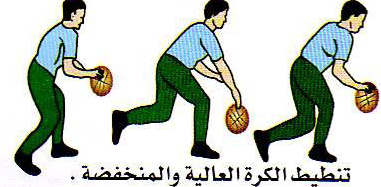 ـــ الجري حول الملعب دورة واحدة                            ـــ ( وقوف – الذراعين أماما ) ثني الركبتين كاملا ـــ ( انبطاح مائل ) ثني ومد الذراعين                         ـــ ( رقود - تشبيك اليدين خلف الرأس ) ثني الجذع أماماـ التأكد من توفر المتطلب السابقة لهذه الخبرة مع توجيه بعض الأسئلة عن مواصفات الأداء الصحيح والتأكد من تطبيق الطلاب لها ـ قراءة بطاقة المهام الخاصة بالخبرة   ــ الإجابة على استفسارات الطلاب عن محتويات بطاقة المهام  ـ أداء نموذج للخبرة من قبل المعلم أو أحد الطلاب المتميزين ـ البدء بتطبيقها بشكل فردي من قبل الطلاب تحت إشراف المعلم  ـ يقوم المعلم بمتابعة أداء الطلاب ببطاقة المهام ، وتسجيل رأيه إجمالا في أداءهم ، وتقديم التغذية الراجعة المباشرة لهم  ـ يتم تعليم الخبرة من خلال التدرج بتنفيذ الأنشطة التعليمية التالية : ـ         1- المشي ببطء مع تنطيط الكرة                2- المشي العادي مع تنطيط الكرة                          3- الجري مع تنطيط الكرة                       4- التنطيط مع تغيير الاتجاه                               5- المشي والجري مع التنطيط باستخدام الحواجز             6- التنطيط ثم التمرير للزميل                        7- التنطيط ثم التصويب على المرمى         ــ ( وقوف ) مرجحة الذراعين أماما ً أسفل أماما ً عاليا ً ( المرجحة العمودية)     - الاغتسال بعد أداء الحصة مباشرة .        - الانصراف إلي الفصل بشكل منظمـــ الجري حول الملعب دورة واحدة                            ـــ ( وقوف – الذراعين أماما ) ثني الركبتين كاملا ـــ ( انبطاح مائل ) ثني ومد الذراعين                         ـــ ( رقود - تشبيك اليدين خلف الرأس ) ثني الجذع أماماـ التأكد من توفر المتطلب السابقة لهذه الخبرة مع توجيه بعض الأسئلة عن مواصفات الأداء الصحيح والتأكد من تطبيق الطلاب لها ـ قراءة بطاقة المهام الخاصة بالخبرة   ــ الإجابة على استفسارات الطلاب عن محتويات بطاقة المهام  ـ أداء نموذج للخبرة من قبل المعلم أو أحد الطلاب المتميزين ـ البدء بتطبيقها بشكل فردي من قبل الطلاب تحت إشراف المعلم  ـ يقوم المعلم بمتابعة أداء الطلاب ببطاقة المهام ، وتسجيل رأيه إجمالا في أداءهم ، وتقديم التغذية الراجعة المباشرة لهم  ـ يتم تعليم الخبرة من خلال التدرج بتنفيذ الأنشطة التعليمية التالية : ـ         1- المشي ببطء مع تنطيط الكرة                2- المشي العادي مع تنطيط الكرة                          3- الجري مع تنطيط الكرة                       4- التنطيط مع تغيير الاتجاه                               5- المشي والجري مع التنطيط باستخدام الحواجز             6- التنطيط ثم التمرير للزميل                        7- التنطيط ثم التصويب على المرمى         ــ ( وقوف ) مرجحة الذراعين أماما ً أسفل أماما ً عاليا ً ( المرجحة العمودية)     - الاغتسال بعد أداء الحصة مباشرة .        - الانصراف إلي الفصل بشكل منظمـــ الجري حول الملعب دورة واحدة                            ـــ ( وقوف – الذراعين أماما ) ثني الركبتين كاملا ـــ ( انبطاح مائل ) ثني ومد الذراعين                         ـــ ( رقود - تشبيك اليدين خلف الرأس ) ثني الجذع أماماـ التأكد من توفر المتطلب السابقة لهذه الخبرة مع توجيه بعض الأسئلة عن مواصفات الأداء الصحيح والتأكد من تطبيق الطلاب لها ـ قراءة بطاقة المهام الخاصة بالخبرة   ــ الإجابة على استفسارات الطلاب عن محتويات بطاقة المهام  ـ أداء نموذج للخبرة من قبل المعلم أو أحد الطلاب المتميزين ـ البدء بتطبيقها بشكل فردي من قبل الطلاب تحت إشراف المعلم  ـ يقوم المعلم بمتابعة أداء الطلاب ببطاقة المهام ، وتسجيل رأيه إجمالا في أداءهم ، وتقديم التغذية الراجعة المباشرة لهم  ـ يتم تعليم الخبرة من خلال التدرج بتنفيذ الأنشطة التعليمية التالية : ـ         1- المشي ببطء مع تنطيط الكرة                2- المشي العادي مع تنطيط الكرة                          3- الجري مع تنطيط الكرة                       4- التنطيط مع تغيير الاتجاه                               5- المشي والجري مع التنطيط باستخدام الحواجز             6- التنطيط ثم التمرير للزميل                        7- التنطيط ثم التصويب على المرمى         ــ ( وقوف ) مرجحة الذراعين أماما ً أسفل أماما ً عاليا ً ( المرجحة العمودية)     - الاغتسال بعد أداء الحصة مباشرة .        - الانصراف إلي الفصل بشكل منظمـــ الجري حول الملعب دورة واحدة                            ـــ ( وقوف – الذراعين أماما ) ثني الركبتين كاملا ـــ ( انبطاح مائل ) ثني ومد الذراعين                         ـــ ( رقود - تشبيك اليدين خلف الرأس ) ثني الجذع أماماـ التأكد من توفر المتطلب السابقة لهذه الخبرة مع توجيه بعض الأسئلة عن مواصفات الأداء الصحيح والتأكد من تطبيق الطلاب لها ـ قراءة بطاقة المهام الخاصة بالخبرة   ــ الإجابة على استفسارات الطلاب عن محتويات بطاقة المهام  ـ أداء نموذج للخبرة من قبل المعلم أو أحد الطلاب المتميزين ـ البدء بتطبيقها بشكل فردي من قبل الطلاب تحت إشراف المعلم  ـ يقوم المعلم بمتابعة أداء الطلاب ببطاقة المهام ، وتسجيل رأيه إجمالا في أداءهم ، وتقديم التغذية الراجعة المباشرة لهم  ـ يتم تعليم الخبرة من خلال التدرج بتنفيذ الأنشطة التعليمية التالية : ـ         1- المشي ببطء مع تنطيط الكرة                2- المشي العادي مع تنطيط الكرة                          3- الجري مع تنطيط الكرة                       4- التنطيط مع تغيير الاتجاه                               5- المشي والجري مع التنطيط باستخدام الحواجز             6- التنطيط ثم التمرير للزميل                        7- التنطيط ثم التصويب على المرمى         ــ ( وقوف ) مرجحة الذراعين أماما ً أسفل أماما ً عاليا ً ( المرجحة العمودية)     - الاغتسال بعد أداء الحصة مباشرة .        - الانصراف إلي الفصل بشكل منظمـــ الجري حول الملعب دورة واحدة                            ـــ ( وقوف – الذراعين أماما ) ثني الركبتين كاملا ـــ ( انبطاح مائل ) ثني ومد الذراعين                         ـــ ( رقود - تشبيك اليدين خلف الرأس ) ثني الجذع أماماـ التأكد من توفر المتطلب السابقة لهذه الخبرة مع توجيه بعض الأسئلة عن مواصفات الأداء الصحيح والتأكد من تطبيق الطلاب لها ـ قراءة بطاقة المهام الخاصة بالخبرة   ــ الإجابة على استفسارات الطلاب عن محتويات بطاقة المهام  ـ أداء نموذج للخبرة من قبل المعلم أو أحد الطلاب المتميزين ـ البدء بتطبيقها بشكل فردي من قبل الطلاب تحت إشراف المعلم  ـ يقوم المعلم بمتابعة أداء الطلاب ببطاقة المهام ، وتسجيل رأيه إجمالا في أداءهم ، وتقديم التغذية الراجعة المباشرة لهم  ـ يتم تعليم الخبرة من خلال التدرج بتنفيذ الأنشطة التعليمية التالية : ـ         1- المشي ببطء مع تنطيط الكرة                2- المشي العادي مع تنطيط الكرة                          3- الجري مع تنطيط الكرة                       4- التنطيط مع تغيير الاتجاه                               5- المشي والجري مع التنطيط باستخدام الحواجز             6- التنطيط ثم التمرير للزميل                        7- التنطيط ثم التصويب على المرمى         ــ ( وقوف ) مرجحة الذراعين أماما ً أسفل أماما ً عاليا ً ( المرجحة العمودية)     - الاغتسال بعد أداء الحصة مباشرة .        - الانصراف إلي الفصل بشكل منظمـــ الجري حول الملعب دورة واحدة                            ـــ ( وقوف – الذراعين أماما ) ثني الركبتين كاملا ـــ ( انبطاح مائل ) ثني ومد الذراعين                         ـــ ( رقود - تشبيك اليدين خلف الرأس ) ثني الجذع أماماـ التأكد من توفر المتطلب السابقة لهذه الخبرة مع توجيه بعض الأسئلة عن مواصفات الأداء الصحيح والتأكد من تطبيق الطلاب لها ـ قراءة بطاقة المهام الخاصة بالخبرة   ــ الإجابة على استفسارات الطلاب عن محتويات بطاقة المهام  ـ أداء نموذج للخبرة من قبل المعلم أو أحد الطلاب المتميزين ـ البدء بتطبيقها بشكل فردي من قبل الطلاب تحت إشراف المعلم  ـ يقوم المعلم بمتابعة أداء الطلاب ببطاقة المهام ، وتسجيل رأيه إجمالا في أداءهم ، وتقديم التغذية الراجعة المباشرة لهم  ـ يتم تعليم الخبرة من خلال التدرج بتنفيذ الأنشطة التعليمية التالية : ـ         1- المشي ببطء مع تنطيط الكرة                2- المشي العادي مع تنطيط الكرة                          3- الجري مع تنطيط الكرة                       4- التنطيط مع تغيير الاتجاه                               5- المشي والجري مع التنطيط باستخدام الحواجز             6- التنطيط ثم التمرير للزميل                        7- التنطيط ثم التصويب على المرمى         ــ ( وقوف ) مرجحة الذراعين أماما ً أسفل أماما ً عاليا ً ( المرجحة العمودية)     - الاغتسال بعد أداء الحصة مباشرة .        - الانصراف إلي الفصل بشكل منظمـــ الجري حول الملعب دورة واحدة                            ـــ ( وقوف – الذراعين أماما ) ثني الركبتين كاملا ـــ ( انبطاح مائل ) ثني ومد الذراعين                         ـــ ( رقود - تشبيك اليدين خلف الرأس ) ثني الجذع أماماـ التأكد من توفر المتطلب السابقة لهذه الخبرة مع توجيه بعض الأسئلة عن مواصفات الأداء الصحيح والتأكد من تطبيق الطلاب لها ـ قراءة بطاقة المهام الخاصة بالخبرة   ــ الإجابة على استفسارات الطلاب عن محتويات بطاقة المهام  ـ أداء نموذج للخبرة من قبل المعلم أو أحد الطلاب المتميزين ـ البدء بتطبيقها بشكل فردي من قبل الطلاب تحت إشراف المعلم  ـ يقوم المعلم بمتابعة أداء الطلاب ببطاقة المهام ، وتسجيل رأيه إجمالا في أداءهم ، وتقديم التغذية الراجعة المباشرة لهم  ـ يتم تعليم الخبرة من خلال التدرج بتنفيذ الأنشطة التعليمية التالية : ـ         1- المشي ببطء مع تنطيط الكرة                2- المشي العادي مع تنطيط الكرة                          3- الجري مع تنطيط الكرة                       4- التنطيط مع تغيير الاتجاه                               5- المشي والجري مع التنطيط باستخدام الحواجز             6- التنطيط ثم التمرير للزميل                        7- التنطيط ثم التصويب على المرمى         ــ ( وقوف ) مرجحة الذراعين أماما ً أسفل أماما ً عاليا ً ( المرجحة العمودية)     - الاغتسال بعد أداء الحصة مباشرة .        - الانصراف إلي الفصل بشكل منظمـــ الجري حول الملعب دورة واحدة                            ـــ ( وقوف – الذراعين أماما ) ثني الركبتين كاملا ـــ ( انبطاح مائل ) ثني ومد الذراعين                         ـــ ( رقود - تشبيك اليدين خلف الرأس ) ثني الجذع أماماـ التأكد من توفر المتطلب السابقة لهذه الخبرة مع توجيه بعض الأسئلة عن مواصفات الأداء الصحيح والتأكد من تطبيق الطلاب لها ـ قراءة بطاقة المهام الخاصة بالخبرة   ــ الإجابة على استفسارات الطلاب عن محتويات بطاقة المهام  ـ أداء نموذج للخبرة من قبل المعلم أو أحد الطلاب المتميزين ـ البدء بتطبيقها بشكل فردي من قبل الطلاب تحت إشراف المعلم  ـ يقوم المعلم بمتابعة أداء الطلاب ببطاقة المهام ، وتسجيل رأيه إجمالا في أداءهم ، وتقديم التغذية الراجعة المباشرة لهم  ـ يتم تعليم الخبرة من خلال التدرج بتنفيذ الأنشطة التعليمية التالية : ـ         1- المشي ببطء مع تنطيط الكرة                2- المشي العادي مع تنطيط الكرة                          3- الجري مع تنطيط الكرة                       4- التنطيط مع تغيير الاتجاه                               5- المشي والجري مع التنطيط باستخدام الحواجز             6- التنطيط ثم التمرير للزميل                        7- التنطيط ثم التصويب على المرمى         ــ ( وقوف ) مرجحة الذراعين أماما ً أسفل أماما ً عاليا ً ( المرجحة العمودية)     - الاغتسال بعد أداء الحصة مباشرة .        - الانصراف إلي الفصل بشكل منظمـــ الجري حول الملعب دورة واحدة                            ـــ ( وقوف – الذراعين أماما ) ثني الركبتين كاملا ـــ ( انبطاح مائل ) ثني ومد الذراعين                         ـــ ( رقود - تشبيك اليدين خلف الرأس ) ثني الجذع أماماـ التأكد من توفر المتطلب السابقة لهذه الخبرة مع توجيه بعض الأسئلة عن مواصفات الأداء الصحيح والتأكد من تطبيق الطلاب لها ـ قراءة بطاقة المهام الخاصة بالخبرة   ــ الإجابة على استفسارات الطلاب عن محتويات بطاقة المهام  ـ أداء نموذج للخبرة من قبل المعلم أو أحد الطلاب المتميزين ـ البدء بتطبيقها بشكل فردي من قبل الطلاب تحت إشراف المعلم  ـ يقوم المعلم بمتابعة أداء الطلاب ببطاقة المهام ، وتسجيل رأيه إجمالا في أداءهم ، وتقديم التغذية الراجعة المباشرة لهم  ـ يتم تعليم الخبرة من خلال التدرج بتنفيذ الأنشطة التعليمية التالية : ـ         1- المشي ببطء مع تنطيط الكرة                2- المشي العادي مع تنطيط الكرة                          3- الجري مع تنطيط الكرة                       4- التنطيط مع تغيير الاتجاه                               5- المشي والجري مع التنطيط باستخدام الحواجز             6- التنطيط ثم التمرير للزميل                        7- التنطيط ثم التصويب على المرمى         ــ ( وقوف ) مرجحة الذراعين أماما ً أسفل أماما ً عاليا ً ( المرجحة العمودية)     - الاغتسال بعد أداء الحصة مباشرة .        - الانصراف إلي الفصل بشكل منظمـــ الجري حول الملعب دورة واحدة                            ـــ ( وقوف – الذراعين أماما ) ثني الركبتين كاملا ـــ ( انبطاح مائل ) ثني ومد الذراعين                         ـــ ( رقود - تشبيك اليدين خلف الرأس ) ثني الجذع أماماـ التأكد من توفر المتطلب السابقة لهذه الخبرة مع توجيه بعض الأسئلة عن مواصفات الأداء الصحيح والتأكد من تطبيق الطلاب لها ـ قراءة بطاقة المهام الخاصة بالخبرة   ــ الإجابة على استفسارات الطلاب عن محتويات بطاقة المهام  ـ أداء نموذج للخبرة من قبل المعلم أو أحد الطلاب المتميزين ـ البدء بتطبيقها بشكل فردي من قبل الطلاب تحت إشراف المعلم  ـ يقوم المعلم بمتابعة أداء الطلاب ببطاقة المهام ، وتسجيل رأيه إجمالا في أداءهم ، وتقديم التغذية الراجعة المباشرة لهم  ـ يتم تعليم الخبرة من خلال التدرج بتنفيذ الأنشطة التعليمية التالية : ـ         1- المشي ببطء مع تنطيط الكرة                2- المشي العادي مع تنطيط الكرة                          3- الجري مع تنطيط الكرة                       4- التنطيط مع تغيير الاتجاه                               5- المشي والجري مع التنطيط باستخدام الحواجز             6- التنطيط ثم التمرير للزميل                        7- التنطيط ثم التصويب على المرمى         ــ ( وقوف ) مرجحة الذراعين أماما ً أسفل أماما ً عاليا ً ( المرجحة العمودية)     - الاغتسال بعد أداء الحصة مباشرة .        - الانصراف إلي الفصل بشكل منظمـــ الجري حول الملعب دورة واحدة                            ـــ ( وقوف – الذراعين أماما ) ثني الركبتين كاملا ـــ ( انبطاح مائل ) ثني ومد الذراعين                         ـــ ( رقود - تشبيك اليدين خلف الرأس ) ثني الجذع أماماـ التأكد من توفر المتطلب السابقة لهذه الخبرة مع توجيه بعض الأسئلة عن مواصفات الأداء الصحيح والتأكد من تطبيق الطلاب لها ـ قراءة بطاقة المهام الخاصة بالخبرة   ــ الإجابة على استفسارات الطلاب عن محتويات بطاقة المهام  ـ أداء نموذج للخبرة من قبل المعلم أو أحد الطلاب المتميزين ـ البدء بتطبيقها بشكل فردي من قبل الطلاب تحت إشراف المعلم  ـ يقوم المعلم بمتابعة أداء الطلاب ببطاقة المهام ، وتسجيل رأيه إجمالا في أداءهم ، وتقديم التغذية الراجعة المباشرة لهم  ـ يتم تعليم الخبرة من خلال التدرج بتنفيذ الأنشطة التعليمية التالية : ـ         1- المشي ببطء مع تنطيط الكرة                2- المشي العادي مع تنطيط الكرة                          3- الجري مع تنطيط الكرة                       4- التنطيط مع تغيير الاتجاه                               5- المشي والجري مع التنطيط باستخدام الحواجز             6- التنطيط ثم التمرير للزميل                        7- التنطيط ثم التصويب على المرمى         ــ ( وقوف ) مرجحة الذراعين أماما ً أسفل أماما ً عاليا ً ( المرجحة العمودية)     - الاغتسال بعد أداء الحصة مباشرة .        - الانصراف إلي الفصل بشكل منظمـــ الجري حول الملعب دورة واحدة                            ـــ ( وقوف – الذراعين أماما ) ثني الركبتين كاملا ـــ ( انبطاح مائل ) ثني ومد الذراعين                         ـــ ( رقود - تشبيك اليدين خلف الرأس ) ثني الجذع أماماـ التأكد من توفر المتطلب السابقة لهذه الخبرة مع توجيه بعض الأسئلة عن مواصفات الأداء الصحيح والتأكد من تطبيق الطلاب لها ـ قراءة بطاقة المهام الخاصة بالخبرة   ــ الإجابة على استفسارات الطلاب عن محتويات بطاقة المهام  ـ أداء نموذج للخبرة من قبل المعلم أو أحد الطلاب المتميزين ـ البدء بتطبيقها بشكل فردي من قبل الطلاب تحت إشراف المعلم  ـ يقوم المعلم بمتابعة أداء الطلاب ببطاقة المهام ، وتسجيل رأيه إجمالا في أداءهم ، وتقديم التغذية الراجعة المباشرة لهم  ـ يتم تعليم الخبرة من خلال التدرج بتنفيذ الأنشطة التعليمية التالية : ـ         1- المشي ببطء مع تنطيط الكرة                2- المشي العادي مع تنطيط الكرة                          3- الجري مع تنطيط الكرة                       4- التنطيط مع تغيير الاتجاه                               5- المشي والجري مع التنطيط باستخدام الحواجز             6- التنطيط ثم التمرير للزميل                        7- التنطيط ثم التصويب على المرمى         ــ ( وقوف ) مرجحة الذراعين أماما ً أسفل أماما ً عاليا ً ( المرجحة العمودية)     - الاغتسال بعد أداء الحصة مباشرة .        - الانصراف إلي الفصل بشكل منظمـــ الجري حول الملعب دورة واحدة                            ـــ ( وقوف – الذراعين أماما ) ثني الركبتين كاملا ـــ ( انبطاح مائل ) ثني ومد الذراعين                         ـــ ( رقود - تشبيك اليدين خلف الرأس ) ثني الجذع أماماـ التأكد من توفر المتطلب السابقة لهذه الخبرة مع توجيه بعض الأسئلة عن مواصفات الأداء الصحيح والتأكد من تطبيق الطلاب لها ـ قراءة بطاقة المهام الخاصة بالخبرة   ــ الإجابة على استفسارات الطلاب عن محتويات بطاقة المهام  ـ أداء نموذج للخبرة من قبل المعلم أو أحد الطلاب المتميزين ـ البدء بتطبيقها بشكل فردي من قبل الطلاب تحت إشراف المعلم  ـ يقوم المعلم بمتابعة أداء الطلاب ببطاقة المهام ، وتسجيل رأيه إجمالا في أداءهم ، وتقديم التغذية الراجعة المباشرة لهم  ـ يتم تعليم الخبرة من خلال التدرج بتنفيذ الأنشطة التعليمية التالية : ـ         1- المشي ببطء مع تنطيط الكرة                2- المشي العادي مع تنطيط الكرة                          3- الجري مع تنطيط الكرة                       4- التنطيط مع تغيير الاتجاه                               5- المشي والجري مع التنطيط باستخدام الحواجز             6- التنطيط ثم التمرير للزميل                        7- التنطيط ثم التصويب على المرمى         ــ ( وقوف ) مرجحة الذراعين أماما ً أسفل أماما ً عاليا ً ( المرجحة العمودية)     - الاغتسال بعد أداء الحصة مباشرة .        - الانصراف إلي الفصل بشكل منظمـــ الجري حول الملعب دورة واحدة                            ـــ ( وقوف – الذراعين أماما ) ثني الركبتين كاملا ـــ ( انبطاح مائل ) ثني ومد الذراعين                         ـــ ( رقود - تشبيك اليدين خلف الرأس ) ثني الجذع أماماـ التأكد من توفر المتطلب السابقة لهذه الخبرة مع توجيه بعض الأسئلة عن مواصفات الأداء الصحيح والتأكد من تطبيق الطلاب لها ـ قراءة بطاقة المهام الخاصة بالخبرة   ــ الإجابة على استفسارات الطلاب عن محتويات بطاقة المهام  ـ أداء نموذج للخبرة من قبل المعلم أو أحد الطلاب المتميزين ـ البدء بتطبيقها بشكل فردي من قبل الطلاب تحت إشراف المعلم  ـ يقوم المعلم بمتابعة أداء الطلاب ببطاقة المهام ، وتسجيل رأيه إجمالا في أداءهم ، وتقديم التغذية الراجعة المباشرة لهم  ـ يتم تعليم الخبرة من خلال التدرج بتنفيذ الأنشطة التعليمية التالية : ـ         1- المشي ببطء مع تنطيط الكرة                2- المشي العادي مع تنطيط الكرة                          3- الجري مع تنطيط الكرة                       4- التنطيط مع تغيير الاتجاه                               5- المشي والجري مع التنطيط باستخدام الحواجز             6- التنطيط ثم التمرير للزميل                        7- التنطيط ثم التصويب على المرمى         ــ ( وقوف ) مرجحة الذراعين أماما ً أسفل أماما ً عاليا ً ( المرجحة العمودية)     - الاغتسال بعد أداء الحصة مباشرة .        - الانصراف إلي الفصل بشكل منظمـــ الجري حول الملعب دورة واحدة                            ـــ ( وقوف – الذراعين أماما ) ثني الركبتين كاملا ـــ ( انبطاح مائل ) ثني ومد الذراعين                         ـــ ( رقود - تشبيك اليدين خلف الرأس ) ثني الجذع أماماـ التأكد من توفر المتطلب السابقة لهذه الخبرة مع توجيه بعض الأسئلة عن مواصفات الأداء الصحيح والتأكد من تطبيق الطلاب لها ـ قراءة بطاقة المهام الخاصة بالخبرة   ــ الإجابة على استفسارات الطلاب عن محتويات بطاقة المهام  ـ أداء نموذج للخبرة من قبل المعلم أو أحد الطلاب المتميزين ـ البدء بتطبيقها بشكل فردي من قبل الطلاب تحت إشراف المعلم  ـ يقوم المعلم بمتابعة أداء الطلاب ببطاقة المهام ، وتسجيل رأيه إجمالا في أداءهم ، وتقديم التغذية الراجعة المباشرة لهم  ـ يتم تعليم الخبرة من خلال التدرج بتنفيذ الأنشطة التعليمية التالية : ـ         1- المشي ببطء مع تنطيط الكرة                2- المشي العادي مع تنطيط الكرة                          3- الجري مع تنطيط الكرة                       4- التنطيط مع تغيير الاتجاه                               5- المشي والجري مع التنطيط باستخدام الحواجز             6- التنطيط ثم التمرير للزميل                        7- التنطيط ثم التصويب على المرمى         ــ ( وقوف ) مرجحة الذراعين أماما ً أسفل أماما ً عاليا ً ( المرجحة العمودية)     - الاغتسال بعد أداء الحصة مباشرة .        - الانصراف إلي الفصل بشكل منظمـــ الجري حول الملعب دورة واحدة                            ـــ ( وقوف – الذراعين أماما ) ثني الركبتين كاملا ـــ ( انبطاح مائل ) ثني ومد الذراعين                         ـــ ( رقود - تشبيك اليدين خلف الرأس ) ثني الجذع أماماـ التأكد من توفر المتطلب السابقة لهذه الخبرة مع توجيه بعض الأسئلة عن مواصفات الأداء الصحيح والتأكد من تطبيق الطلاب لها ـ قراءة بطاقة المهام الخاصة بالخبرة   ــ الإجابة على استفسارات الطلاب عن محتويات بطاقة المهام  ـ أداء نموذج للخبرة من قبل المعلم أو أحد الطلاب المتميزين ـ البدء بتطبيقها بشكل فردي من قبل الطلاب تحت إشراف المعلم  ـ يقوم المعلم بمتابعة أداء الطلاب ببطاقة المهام ، وتسجيل رأيه إجمالا في أداءهم ، وتقديم التغذية الراجعة المباشرة لهم  ـ يتم تعليم الخبرة من خلال التدرج بتنفيذ الأنشطة التعليمية التالية : ـ         1- المشي ببطء مع تنطيط الكرة                2- المشي العادي مع تنطيط الكرة                          3- الجري مع تنطيط الكرة                       4- التنطيط مع تغيير الاتجاه                               5- المشي والجري مع التنطيط باستخدام الحواجز             6- التنطيط ثم التمرير للزميل                        7- التنطيط ثم التصويب على المرمى         ــ ( وقوف ) مرجحة الذراعين أماما ً أسفل أماما ً عاليا ً ( المرجحة العمودية)     - الاغتسال بعد أداء الحصة مباشرة .        - الانصراف إلي الفصل بشكل منظمـــ الجري حول الملعب دورة واحدة                            ـــ ( وقوف – الذراعين أماما ) ثني الركبتين كاملا ـــ ( انبطاح مائل ) ثني ومد الذراعين                         ـــ ( رقود - تشبيك اليدين خلف الرأس ) ثني الجذع أماماـ التأكد من توفر المتطلب السابقة لهذه الخبرة مع توجيه بعض الأسئلة عن مواصفات الأداء الصحيح والتأكد من تطبيق الطلاب لها ـ قراءة بطاقة المهام الخاصة بالخبرة   ــ الإجابة على استفسارات الطلاب عن محتويات بطاقة المهام  ـ أداء نموذج للخبرة من قبل المعلم أو أحد الطلاب المتميزين ـ البدء بتطبيقها بشكل فردي من قبل الطلاب تحت إشراف المعلم  ـ يقوم المعلم بمتابعة أداء الطلاب ببطاقة المهام ، وتسجيل رأيه إجمالا في أداءهم ، وتقديم التغذية الراجعة المباشرة لهم  ـ يتم تعليم الخبرة من خلال التدرج بتنفيذ الأنشطة التعليمية التالية : ـ         1- المشي ببطء مع تنطيط الكرة                2- المشي العادي مع تنطيط الكرة                          3- الجري مع تنطيط الكرة                       4- التنطيط مع تغيير الاتجاه                               5- المشي والجري مع التنطيط باستخدام الحواجز             6- التنطيط ثم التمرير للزميل                        7- التنطيط ثم التصويب على المرمى         ــ ( وقوف ) مرجحة الذراعين أماما ً أسفل أماما ً عاليا ً ( المرجحة العمودية)     - الاغتسال بعد أداء الحصة مباشرة .        - الانصراف إلي الفصل بشكل منظمـــ الجري حول الملعب دورة واحدة                            ـــ ( وقوف – الذراعين أماما ) ثني الركبتين كاملا ـــ ( انبطاح مائل ) ثني ومد الذراعين                         ـــ ( رقود - تشبيك اليدين خلف الرأس ) ثني الجذع أماماـ التأكد من توفر المتطلب السابقة لهذه الخبرة مع توجيه بعض الأسئلة عن مواصفات الأداء الصحيح والتأكد من تطبيق الطلاب لها ـ قراءة بطاقة المهام الخاصة بالخبرة   ــ الإجابة على استفسارات الطلاب عن محتويات بطاقة المهام  ـ أداء نموذج للخبرة من قبل المعلم أو أحد الطلاب المتميزين ـ البدء بتطبيقها بشكل فردي من قبل الطلاب تحت إشراف المعلم  ـ يقوم المعلم بمتابعة أداء الطلاب ببطاقة المهام ، وتسجيل رأيه إجمالا في أداءهم ، وتقديم التغذية الراجعة المباشرة لهم  ـ يتم تعليم الخبرة من خلال التدرج بتنفيذ الأنشطة التعليمية التالية : ـ         1- المشي ببطء مع تنطيط الكرة                2- المشي العادي مع تنطيط الكرة                          3- الجري مع تنطيط الكرة                       4- التنطيط مع تغيير الاتجاه                               5- المشي والجري مع التنطيط باستخدام الحواجز             6- التنطيط ثم التمرير للزميل                        7- التنطيط ثم التصويب على المرمى         ــ ( وقوف ) مرجحة الذراعين أماما ً أسفل أماما ً عاليا ً ( المرجحة العمودية)     - الاغتسال بعد أداء الحصة مباشرة .        - الانصراف إلي الفصل بشكل منظمـــ الجري حول الملعب دورة واحدة                            ـــ ( وقوف – الذراعين أماما ) ثني الركبتين كاملا ـــ ( انبطاح مائل ) ثني ومد الذراعين                         ـــ ( رقود - تشبيك اليدين خلف الرأس ) ثني الجذع أماماـ التأكد من توفر المتطلب السابقة لهذه الخبرة مع توجيه بعض الأسئلة عن مواصفات الأداء الصحيح والتأكد من تطبيق الطلاب لها ـ قراءة بطاقة المهام الخاصة بالخبرة   ــ الإجابة على استفسارات الطلاب عن محتويات بطاقة المهام  ـ أداء نموذج للخبرة من قبل المعلم أو أحد الطلاب المتميزين ـ البدء بتطبيقها بشكل فردي من قبل الطلاب تحت إشراف المعلم  ـ يقوم المعلم بمتابعة أداء الطلاب ببطاقة المهام ، وتسجيل رأيه إجمالا في أداءهم ، وتقديم التغذية الراجعة المباشرة لهم  ـ يتم تعليم الخبرة من خلال التدرج بتنفيذ الأنشطة التعليمية التالية : ـ         1- المشي ببطء مع تنطيط الكرة                2- المشي العادي مع تنطيط الكرة                          3- الجري مع تنطيط الكرة                       4- التنطيط مع تغيير الاتجاه                               5- المشي والجري مع التنطيط باستخدام الحواجز             6- التنطيط ثم التمرير للزميل                        7- التنطيط ثم التصويب على المرمى         ــ ( وقوف ) مرجحة الذراعين أماما ً أسفل أماما ً عاليا ً ( المرجحة العمودية)     - الاغتسال بعد أداء الحصة مباشرة .        - الانصراف إلي الفصل بشكل منظمـــ الجري حول الملعب دورة واحدة                            ـــ ( وقوف – الذراعين أماما ) ثني الركبتين كاملا ـــ ( انبطاح مائل ) ثني ومد الذراعين                         ـــ ( رقود - تشبيك اليدين خلف الرأس ) ثني الجذع أماماـ التأكد من توفر المتطلب السابقة لهذه الخبرة مع توجيه بعض الأسئلة عن مواصفات الأداء الصحيح والتأكد من تطبيق الطلاب لها ـ قراءة بطاقة المهام الخاصة بالخبرة   ــ الإجابة على استفسارات الطلاب عن محتويات بطاقة المهام  ـ أداء نموذج للخبرة من قبل المعلم أو أحد الطلاب المتميزين ـ البدء بتطبيقها بشكل فردي من قبل الطلاب تحت إشراف المعلم  ـ يقوم المعلم بمتابعة أداء الطلاب ببطاقة المهام ، وتسجيل رأيه إجمالا في أداءهم ، وتقديم التغذية الراجعة المباشرة لهم  ـ يتم تعليم الخبرة من خلال التدرج بتنفيذ الأنشطة التعليمية التالية : ـ         1- المشي ببطء مع تنطيط الكرة                2- المشي العادي مع تنطيط الكرة                          3- الجري مع تنطيط الكرة                       4- التنطيط مع تغيير الاتجاه                               5- المشي والجري مع التنطيط باستخدام الحواجز             6- التنطيط ثم التمرير للزميل                        7- التنطيط ثم التصويب على المرمى         ــ ( وقوف ) مرجحة الذراعين أماما ً أسفل أماما ً عاليا ً ( المرجحة العمودية)     - الاغتسال بعد أداء الحصة مباشرة .        - الانصراف إلي الفصل بشكل منظمـــ الجري حول الملعب دورة واحدة                            ـــ ( وقوف – الذراعين أماما ) ثني الركبتين كاملا ـــ ( انبطاح مائل ) ثني ومد الذراعين                         ـــ ( رقود - تشبيك اليدين خلف الرأس ) ثني الجذع أماماـ التأكد من توفر المتطلب السابقة لهذه الخبرة مع توجيه بعض الأسئلة عن مواصفات الأداء الصحيح والتأكد من تطبيق الطلاب لها ـ قراءة بطاقة المهام الخاصة بالخبرة   ــ الإجابة على استفسارات الطلاب عن محتويات بطاقة المهام  ـ أداء نموذج للخبرة من قبل المعلم أو أحد الطلاب المتميزين ـ البدء بتطبيقها بشكل فردي من قبل الطلاب تحت إشراف المعلم  ـ يقوم المعلم بمتابعة أداء الطلاب ببطاقة المهام ، وتسجيل رأيه إجمالا في أداءهم ، وتقديم التغذية الراجعة المباشرة لهم  ـ يتم تعليم الخبرة من خلال التدرج بتنفيذ الأنشطة التعليمية التالية : ـ         1- المشي ببطء مع تنطيط الكرة                2- المشي العادي مع تنطيط الكرة                          3- الجري مع تنطيط الكرة                       4- التنطيط مع تغيير الاتجاه                               5- المشي والجري مع التنطيط باستخدام الحواجز             6- التنطيط ثم التمرير للزميل                        7- التنطيط ثم التصويب على المرمى         ــ ( وقوف ) مرجحة الذراعين أماما ً أسفل أماما ً عاليا ً ( المرجحة العمودية)     - الاغتسال بعد أداء الحصة مباشرة .        - الانصراف إلي الفصل بشكل منظمـــ الجري حول الملعب دورة واحدة                            ـــ ( وقوف – الذراعين أماما ) ثني الركبتين كاملا ـــ ( انبطاح مائل ) ثني ومد الذراعين                         ـــ ( رقود - تشبيك اليدين خلف الرأس ) ثني الجذع أماماـ التأكد من توفر المتطلب السابقة لهذه الخبرة مع توجيه بعض الأسئلة عن مواصفات الأداء الصحيح والتأكد من تطبيق الطلاب لها ـ قراءة بطاقة المهام الخاصة بالخبرة   ــ الإجابة على استفسارات الطلاب عن محتويات بطاقة المهام  ـ أداء نموذج للخبرة من قبل المعلم أو أحد الطلاب المتميزين ـ البدء بتطبيقها بشكل فردي من قبل الطلاب تحت إشراف المعلم  ـ يقوم المعلم بمتابعة أداء الطلاب ببطاقة المهام ، وتسجيل رأيه إجمالا في أداءهم ، وتقديم التغذية الراجعة المباشرة لهم  ـ يتم تعليم الخبرة من خلال التدرج بتنفيذ الأنشطة التعليمية التالية : ـ         1- المشي ببطء مع تنطيط الكرة                2- المشي العادي مع تنطيط الكرة                          3- الجري مع تنطيط الكرة                       4- التنطيط مع تغيير الاتجاه                               5- المشي والجري مع التنطيط باستخدام الحواجز             6- التنطيط ثم التمرير للزميل                        7- التنطيط ثم التصويب على المرمى         ــ ( وقوف ) مرجحة الذراعين أماما ً أسفل أماما ً عاليا ً ( المرجحة العمودية)     - الاغتسال بعد أداء الحصة مباشرة .        - الانصراف إلي الفصل بشكل منظمـــ الجري حول الملعب دورة واحدة                            ـــ ( وقوف – الذراعين أماما ) ثني الركبتين كاملا ـــ ( انبطاح مائل ) ثني ومد الذراعين                         ـــ ( رقود - تشبيك اليدين خلف الرأس ) ثني الجذع أماماـ التأكد من توفر المتطلب السابقة لهذه الخبرة مع توجيه بعض الأسئلة عن مواصفات الأداء الصحيح والتأكد من تطبيق الطلاب لها ـ قراءة بطاقة المهام الخاصة بالخبرة   ــ الإجابة على استفسارات الطلاب عن محتويات بطاقة المهام  ـ أداء نموذج للخبرة من قبل المعلم أو أحد الطلاب المتميزين ـ البدء بتطبيقها بشكل فردي من قبل الطلاب تحت إشراف المعلم  ـ يقوم المعلم بمتابعة أداء الطلاب ببطاقة المهام ، وتسجيل رأيه إجمالا في أداءهم ، وتقديم التغذية الراجعة المباشرة لهم  ـ يتم تعليم الخبرة من خلال التدرج بتنفيذ الأنشطة التعليمية التالية : ـ         1- المشي ببطء مع تنطيط الكرة                2- المشي العادي مع تنطيط الكرة                          3- الجري مع تنطيط الكرة                       4- التنطيط مع تغيير الاتجاه                               5- المشي والجري مع التنطيط باستخدام الحواجز             6- التنطيط ثم التمرير للزميل                        7- التنطيط ثم التصويب على المرمى         ــ ( وقوف ) مرجحة الذراعين أماما ً أسفل أماما ً عاليا ً ( المرجحة العمودية)     - الاغتسال بعد أداء الحصة مباشرة .        - الانصراف إلي الفصل بشكل منظمـــ الجري حول الملعب دورة واحدة                            ـــ ( وقوف – الذراعين أماما ) ثني الركبتين كاملا ـــ ( انبطاح مائل ) ثني ومد الذراعين                         ـــ ( رقود - تشبيك اليدين خلف الرأس ) ثني الجذع أماماـ التأكد من توفر المتطلب السابقة لهذه الخبرة مع توجيه بعض الأسئلة عن مواصفات الأداء الصحيح والتأكد من تطبيق الطلاب لها ـ قراءة بطاقة المهام الخاصة بالخبرة   ــ الإجابة على استفسارات الطلاب عن محتويات بطاقة المهام  ـ أداء نموذج للخبرة من قبل المعلم أو أحد الطلاب المتميزين ـ البدء بتطبيقها بشكل فردي من قبل الطلاب تحت إشراف المعلم  ـ يقوم المعلم بمتابعة أداء الطلاب ببطاقة المهام ، وتسجيل رأيه إجمالا في أداءهم ، وتقديم التغذية الراجعة المباشرة لهم  ـ يتم تعليم الخبرة من خلال التدرج بتنفيذ الأنشطة التعليمية التالية : ـ         1- المشي ببطء مع تنطيط الكرة                2- المشي العادي مع تنطيط الكرة                          3- الجري مع تنطيط الكرة                       4- التنطيط مع تغيير الاتجاه                               5- المشي والجري مع التنطيط باستخدام الحواجز             6- التنطيط ثم التمرير للزميل                        7- التنطيط ثم التصويب على المرمى         ــ ( وقوف ) مرجحة الذراعين أماما ً أسفل أماما ً عاليا ً ( المرجحة العمودية)     - الاغتسال بعد أداء الحصة مباشرة .        - الانصراف إلي الفصل بشكل منظمأنشطة إضافية تعزز تعلم الخبرةأنشطة إضافية تعزز تعلم الخبرةأنشطة إضافية تعزز تعلم الخبرةأنشطة إضافية تعزز تعلم الخبرةأنشطة إضافية تعزز تعلم الخبرةأنشطة إضافية تعزز تعلم الخبرةأنشطة إضافية تعزز تعلم الخبرةأنشطة إضافية تعزز تعلم الخبرةأنشطة إضافية تعزز تعلم الخبرةالاستفادة من المواقف التعليميةالاستفادة من المواقف التعليميةالاستفادة من المواقف التعليميةالاستفادة من المواقف التعليميةالاستفادة من المواقف التعليميةالاستفادة من المواقف التعليميةالاستفادة من المواقف التعليميةالاستفادة من المواقف التعليميةالاستفادة من المواقف التعليميةالاستفادة من المواقف التعليميةالاستفادة من المواقف التعليميةالاستفادة من المواقف التعليميةالاستفادة من المواقف التعليميةالاستفادة من المواقف التعليميةالتقدم بالخبرة :التقدم بالخبرة :التقدم بالخبرة :التقدم بالخبرة :التقدم بالخبرة :التقدم بالخبرة :التقدم بالخبرة :التقدم بالخبرة :ـ تنظيم مسابقات فردية أو جماعية لأداء خبرة  تنطيط الكرة العالية و المنخفضة أثناء الفسحة ـ تنظيم مسابقات فردية أو جماعية لأداء خبرة  تنطيط الكرة العالية و المنخفضة أثناء الفسحة ـ تنظيم مسابقات فردية أو جماعية لأداء خبرة  تنطيط الكرة العالية و المنخفضة أثناء الفسحة ـ تنظيم مسابقات فردية أو جماعية لأداء خبرة  تنطيط الكرة العالية و المنخفضة أثناء الفسحة ـ تنظيم مسابقات فردية أو جماعية لأداء خبرة  تنطيط الكرة العالية و المنخفضة أثناء الفسحة ـ تنظيم مسابقات فردية أو جماعية لأداء خبرة  تنطيط الكرة العالية و المنخفضة أثناء الفسحة ـ تنظيم مسابقات فردية أو جماعية لأداء خبرة  تنطيط الكرة العالية و المنخفضة أثناء الفسحة ـ تنظيم مسابقات فردية أو جماعية لأداء خبرة  تنطيط الكرة العالية و المنخفضة أثناء الفسحة ـ تنظيم مسابقات فردية أو جماعية لأداء خبرة  تنطيط الكرة العالية و المنخفضة أثناء الفسحة ـ حث الطالب على مقارنة أداء كل مهم بمواصفات الأداء الصحيح  ـ القيام بعرض نموذج بعد التوصل لأداء الخبرة ، و حث الطلاب على متابعة النموذج   ـ لفت انتباه الطلاب لمعرفه بعض الأخطاء الفنية من تلقاء أنفسهم و القيام بتعزيزها  ، تعزيز معرفة بعض القوانين الضرورية في كرة اليدـ حث الطالب على مقارنة أداء كل مهم بمواصفات الأداء الصحيح  ـ القيام بعرض نموذج بعد التوصل لأداء الخبرة ، و حث الطلاب على متابعة النموذج   ـ لفت انتباه الطلاب لمعرفه بعض الأخطاء الفنية من تلقاء أنفسهم و القيام بتعزيزها  ، تعزيز معرفة بعض القوانين الضرورية في كرة اليدـ حث الطالب على مقارنة أداء كل مهم بمواصفات الأداء الصحيح  ـ القيام بعرض نموذج بعد التوصل لأداء الخبرة ، و حث الطلاب على متابعة النموذج   ـ لفت انتباه الطلاب لمعرفه بعض الأخطاء الفنية من تلقاء أنفسهم و القيام بتعزيزها  ، تعزيز معرفة بعض القوانين الضرورية في كرة اليدـ حث الطالب على مقارنة أداء كل مهم بمواصفات الأداء الصحيح  ـ القيام بعرض نموذج بعد التوصل لأداء الخبرة ، و حث الطلاب على متابعة النموذج   ـ لفت انتباه الطلاب لمعرفه بعض الأخطاء الفنية من تلقاء أنفسهم و القيام بتعزيزها  ، تعزيز معرفة بعض القوانين الضرورية في كرة اليدـ حث الطالب على مقارنة أداء كل مهم بمواصفات الأداء الصحيح  ـ القيام بعرض نموذج بعد التوصل لأداء الخبرة ، و حث الطلاب على متابعة النموذج   ـ لفت انتباه الطلاب لمعرفه بعض الأخطاء الفنية من تلقاء أنفسهم و القيام بتعزيزها  ، تعزيز معرفة بعض القوانين الضرورية في كرة اليدـ حث الطالب على مقارنة أداء كل مهم بمواصفات الأداء الصحيح  ـ القيام بعرض نموذج بعد التوصل لأداء الخبرة ، و حث الطلاب على متابعة النموذج   ـ لفت انتباه الطلاب لمعرفه بعض الأخطاء الفنية من تلقاء أنفسهم و القيام بتعزيزها  ، تعزيز معرفة بعض القوانين الضرورية في كرة اليدـ حث الطالب على مقارنة أداء كل مهم بمواصفات الأداء الصحيح  ـ القيام بعرض نموذج بعد التوصل لأداء الخبرة ، و حث الطلاب على متابعة النموذج   ـ لفت انتباه الطلاب لمعرفه بعض الأخطاء الفنية من تلقاء أنفسهم و القيام بتعزيزها  ، تعزيز معرفة بعض القوانين الضرورية في كرة اليدـ حث الطالب على مقارنة أداء كل مهم بمواصفات الأداء الصحيح  ـ القيام بعرض نموذج بعد التوصل لأداء الخبرة ، و حث الطلاب على متابعة النموذج   ـ لفت انتباه الطلاب لمعرفه بعض الأخطاء الفنية من تلقاء أنفسهم و القيام بتعزيزها  ، تعزيز معرفة بعض القوانين الضرورية في كرة اليدـ حث الطالب على مقارنة أداء كل مهم بمواصفات الأداء الصحيح  ـ القيام بعرض نموذج بعد التوصل لأداء الخبرة ، و حث الطلاب على متابعة النموذج   ـ لفت انتباه الطلاب لمعرفه بعض الأخطاء الفنية من تلقاء أنفسهم و القيام بتعزيزها  ، تعزيز معرفة بعض القوانين الضرورية في كرة اليدـ حث الطالب على مقارنة أداء كل مهم بمواصفات الأداء الصحيح  ـ القيام بعرض نموذج بعد التوصل لأداء الخبرة ، و حث الطلاب على متابعة النموذج   ـ لفت انتباه الطلاب لمعرفه بعض الأخطاء الفنية من تلقاء أنفسهم و القيام بتعزيزها  ، تعزيز معرفة بعض القوانين الضرورية في كرة اليدـ حث الطالب على مقارنة أداء كل مهم بمواصفات الأداء الصحيح  ـ القيام بعرض نموذج بعد التوصل لأداء الخبرة ، و حث الطلاب على متابعة النموذج   ـ لفت انتباه الطلاب لمعرفه بعض الأخطاء الفنية من تلقاء أنفسهم و القيام بتعزيزها  ، تعزيز معرفة بعض القوانين الضرورية في كرة اليدـ حث الطالب على مقارنة أداء كل مهم بمواصفات الأداء الصحيح  ـ القيام بعرض نموذج بعد التوصل لأداء الخبرة ، و حث الطلاب على متابعة النموذج   ـ لفت انتباه الطلاب لمعرفه بعض الأخطاء الفنية من تلقاء أنفسهم و القيام بتعزيزها  ، تعزيز معرفة بعض القوانين الضرورية في كرة اليدـ حث الطالب على مقارنة أداء كل مهم بمواصفات الأداء الصحيح  ـ القيام بعرض نموذج بعد التوصل لأداء الخبرة ، و حث الطلاب على متابعة النموذج   ـ لفت انتباه الطلاب لمعرفه بعض الأخطاء الفنية من تلقاء أنفسهم و القيام بتعزيزها  ، تعزيز معرفة بعض القوانين الضرورية في كرة اليدـ حث الطالب على مقارنة أداء كل مهم بمواصفات الأداء الصحيح  ـ القيام بعرض نموذج بعد التوصل لأداء الخبرة ، و حث الطلاب على متابعة النموذج   ـ لفت انتباه الطلاب لمعرفه بعض الأخطاء الفنية من تلقاء أنفسهم و القيام بتعزيزها  ، تعزيز معرفة بعض القوانين الضرورية في كرة اليدـ  أداء تنطيط الكرة العالية و المنخفضة في مساحة واسعةـ أداء   تنطيط الكرة العالية و المنخفضة في مساحة ضيقة  ـ  أداء تنطيط الكرة العالية و المنخفضة في مساحة واسعةـ أداء   تنطيط الكرة العالية و المنخفضة في مساحة ضيقة  ـ  أداء تنطيط الكرة العالية و المنخفضة في مساحة واسعةـ أداء   تنطيط الكرة العالية و المنخفضة في مساحة ضيقة  ـ  أداء تنطيط الكرة العالية و المنخفضة في مساحة واسعةـ أداء   تنطيط الكرة العالية و المنخفضة في مساحة ضيقة  ـ  أداء تنطيط الكرة العالية و المنخفضة في مساحة واسعةـ أداء   تنطيط الكرة العالية و المنخفضة في مساحة ضيقة  ـ  أداء تنطيط الكرة العالية و المنخفضة في مساحة واسعةـ أداء   تنطيط الكرة العالية و المنخفضة في مساحة ضيقة  ـ  أداء تنطيط الكرة العالية و المنخفضة في مساحة واسعةـ أداء   تنطيط الكرة العالية و المنخفضة في مساحة ضيقة  ـ  أداء تنطيط الكرة العالية و المنخفضة في مساحة واسعةـ أداء   تنطيط الكرة العالية و المنخفضة في مساحة ضيقة  تقويم الخبرةتقويم الخبرةتقويم الخبرةتقويم الخبرةتقويم الخبرةتقويم الخبرةتقويم الخبرةتقويم الخبرةتقويم الخبرةتقويم الخبرةتقويم الخبرةتقويم الخبرةتقويم الخبرةتقويم الخبرةتقويم الخبرةتقويم الخبرةتقويم الخبرةتقويم الخبرةتقويم الخبرةتقويم الخبرةتقويم الخبرةتقويم الخبرةتقويم الخبرةتقويم الخبرةتقويم الخبرةتقويم الخبرةتقويم الخبرةتقويم الخبرةتقويم الخبرةتقويم الخبرةتقويم الخبرةالجانب الانفعاليالجانب الانفعاليالجانب الانفعاليالجانب الانفعاليالجانب الانفعاليالجانب الانفعاليالجانب الانفعاليالجانب الانفعاليالجانب الانفعاليالجانب المعرفيالجانب المعرفيالجانب المعرفيالجانب المعرفيالجانب المعرفيالجانب المعرفيالجانب المعرفيالجانب المعرفيالجانب المعرفيالجانب المعرفيالجانب المعرفيالجانب المعرفيالجانب المعرفيالجانب المعرفيالجانب المهاريالجانب المهاريالجانب المهاريالجانب المهاريالجانب المهاريالجانب المهاريالجانب المهاريالجانب المهارياستمارة متابعة سلوكيات  الطلاب أثناء و بعد تطبيق الدرساستمارة متابعة سلوكيات  الطلاب أثناء و بعد تطبيق الدرساستمارة متابعة سلوكيات  الطلاب أثناء و بعد تطبيق الدرساستمارة متابعة سلوكيات  الطلاب أثناء و بعد تطبيق الدرساستمارة متابعة سلوكيات  الطلاب أثناء و بعد تطبيق الدرساستمارة متابعة سلوكيات  الطلاب أثناء و بعد تطبيق الدرساستمارة متابعة سلوكيات  الطلاب أثناء و بعد تطبيق الدرساستمارة متابعة سلوكيات  الطلاب أثناء و بعد تطبيق الدرساستمارة متابعة سلوكيات  الطلاب أثناء و بعد تطبيق الدرسأذكر مواصفات الأداء لتنطيط الكرة العالية و المنخفضةـ اذكر ضوابط اللبس الشرعيأذكر مواصفات الأداء لتنطيط الكرة العالية و المنخفضةـ اذكر ضوابط اللبس الشرعيأذكر مواصفات الأداء لتنطيط الكرة العالية و المنخفضةـ اذكر ضوابط اللبس الشرعيأذكر مواصفات الأداء لتنطيط الكرة العالية و المنخفضةـ اذكر ضوابط اللبس الشرعيأذكر مواصفات الأداء لتنطيط الكرة العالية و المنخفضةـ اذكر ضوابط اللبس الشرعيأذكر مواصفات الأداء لتنطيط الكرة العالية و المنخفضةـ اذكر ضوابط اللبس الشرعيأذكر مواصفات الأداء لتنطيط الكرة العالية و المنخفضةـ اذكر ضوابط اللبس الشرعيأذكر مواصفات الأداء لتنطيط الكرة العالية و المنخفضةـ اذكر ضوابط اللبس الشرعيأذكر مواصفات الأداء لتنطيط الكرة العالية و المنخفضةـ اذكر ضوابط اللبس الشرعيأذكر مواصفات الأداء لتنطيط الكرة العالية و المنخفضةـ اذكر ضوابط اللبس الشرعيأذكر مواصفات الأداء لتنطيط الكرة العالية و المنخفضةـ اذكر ضوابط اللبس الشرعيأذكر مواصفات الأداء لتنطيط الكرة العالية و المنخفضةـ اذكر ضوابط اللبس الشرعيأذكر مواصفات الأداء لتنطيط الكرة العالية و المنخفضةـ اذكر ضوابط اللبس الشرعيأذكر مواصفات الأداء لتنطيط الكرة العالية و المنخفضةـ اذكر ضوابط اللبس الشرعياستمارة محك التعلم لتنطيط الكرة العالية و المنخفضةاستمارة محك التعلم لتنطيط الكرة العالية و المنخفضةاستمارة محك التعلم لتنطيط الكرة العالية و المنخفضةاستمارة محك التعلم لتنطيط الكرة العالية و المنخفضةاستمارة محك التعلم لتنطيط الكرة العالية و المنخفضةاستمارة محك التعلم لتنطيط الكرة العالية و المنخفضةاستمارة محك التعلم لتنطيط الكرة العالية و المنخفضةاستمارة محك التعلم لتنطيط الكرة العالية و المنخفضةتكليف الطلاب ببعض المهام المنزليةـ عمل بحث وفق إمكانات كل منهم عن معلومات حول تنطيط الكرة العالية و المنخفضة و الكتابة عنها -تشجيع الطلاب على أداء خبرة تنطيط الكرة العالية و المنخفضة في المنزل ومراجعة ذلك مع ) CD ( التعليمي.تكليف الطلاب ببعض المهام المنزليةـ عمل بحث وفق إمكانات كل منهم عن معلومات حول تنطيط الكرة العالية و المنخفضة و الكتابة عنها -تشجيع الطلاب على أداء خبرة تنطيط الكرة العالية و المنخفضة في المنزل ومراجعة ذلك مع ) CD ( التعليمي.تكليف الطلاب ببعض المهام المنزليةـ عمل بحث وفق إمكانات كل منهم عن معلومات حول تنطيط الكرة العالية و المنخفضة و الكتابة عنها -تشجيع الطلاب على أداء خبرة تنطيط الكرة العالية و المنخفضة في المنزل ومراجعة ذلك مع ) CD ( التعليمي.تكليف الطلاب ببعض المهام المنزليةـ عمل بحث وفق إمكانات كل منهم عن معلومات حول تنطيط الكرة العالية و المنخفضة و الكتابة عنها -تشجيع الطلاب على أداء خبرة تنطيط الكرة العالية و المنخفضة في المنزل ومراجعة ذلك مع ) CD ( التعليمي.تكليف الطلاب ببعض المهام المنزليةـ عمل بحث وفق إمكانات كل منهم عن معلومات حول تنطيط الكرة العالية و المنخفضة و الكتابة عنها -تشجيع الطلاب على أداء خبرة تنطيط الكرة العالية و المنخفضة في المنزل ومراجعة ذلك مع ) CD ( التعليمي.تكليف الطلاب ببعض المهام المنزليةـ عمل بحث وفق إمكانات كل منهم عن معلومات حول تنطيط الكرة العالية و المنخفضة و الكتابة عنها -تشجيع الطلاب على أداء خبرة تنطيط الكرة العالية و المنخفضة في المنزل ومراجعة ذلك مع ) CD ( التعليمي.تكليف الطلاب ببعض المهام المنزليةـ عمل بحث وفق إمكانات كل منهم عن معلومات حول تنطيط الكرة العالية و المنخفضة و الكتابة عنها -تشجيع الطلاب على أداء خبرة تنطيط الكرة العالية و المنخفضة في المنزل ومراجعة ذلك مع ) CD ( التعليمي.تكليف الطلاب ببعض المهام المنزليةـ عمل بحث وفق إمكانات كل منهم عن معلومات حول تنطيط الكرة العالية و المنخفضة و الكتابة عنها -تشجيع الطلاب على أداء خبرة تنطيط الكرة العالية و المنخفضة في المنزل ومراجعة ذلك مع ) CD ( التعليمي.تكليف الطلاب ببعض المهام المنزليةـ عمل بحث وفق إمكانات كل منهم عن معلومات حول تنطيط الكرة العالية و المنخفضة و الكتابة عنها -تشجيع الطلاب على أداء خبرة تنطيط الكرة العالية و المنخفضة في المنزل ومراجعة ذلك مع ) CD ( التعليمي.تكليف الطلاب ببعض المهام المنزليةـ عمل بحث وفق إمكانات كل منهم عن معلومات حول تنطيط الكرة العالية و المنخفضة و الكتابة عنها -تشجيع الطلاب على أداء خبرة تنطيط الكرة العالية و المنخفضة في المنزل ومراجعة ذلك مع ) CD ( التعليمي.تكليف الطلاب ببعض المهام المنزليةـ عمل بحث وفق إمكانات كل منهم عن معلومات حول تنطيط الكرة العالية و المنخفضة و الكتابة عنها -تشجيع الطلاب على أداء خبرة تنطيط الكرة العالية و المنخفضة في المنزل ومراجعة ذلك مع ) CD ( التعليمي.تكليف الطلاب ببعض المهام المنزليةـ عمل بحث وفق إمكانات كل منهم عن معلومات حول تنطيط الكرة العالية و المنخفضة و الكتابة عنها -تشجيع الطلاب على أداء خبرة تنطيط الكرة العالية و المنخفضة في المنزل ومراجعة ذلك مع ) CD ( التعليمي.تكليف الطلاب ببعض المهام المنزليةـ عمل بحث وفق إمكانات كل منهم عن معلومات حول تنطيط الكرة العالية و المنخفضة و الكتابة عنها -تشجيع الطلاب على أداء خبرة تنطيط الكرة العالية و المنخفضة في المنزل ومراجعة ذلك مع ) CD ( التعليمي.تكليف الطلاب ببعض المهام المنزليةـ عمل بحث وفق إمكانات كل منهم عن معلومات حول تنطيط الكرة العالية و المنخفضة و الكتابة عنها -تشجيع الطلاب على أداء خبرة تنطيط الكرة العالية و المنخفضة في المنزل ومراجعة ذلك مع ) CD ( التعليمي.تكليف الطلاب ببعض المهام المنزليةـ عمل بحث وفق إمكانات كل منهم عن معلومات حول تنطيط الكرة العالية و المنخفضة و الكتابة عنها -تشجيع الطلاب على أداء خبرة تنطيط الكرة العالية و المنخفضة في المنزل ومراجعة ذلك مع ) CD ( التعليمي.تكليف الطلاب ببعض المهام المنزليةـ عمل بحث وفق إمكانات كل منهم عن معلومات حول تنطيط الكرة العالية و المنخفضة و الكتابة عنها -تشجيع الطلاب على أداء خبرة تنطيط الكرة العالية و المنخفضة في المنزل ومراجعة ذلك مع ) CD ( التعليمي.تكليف الطلاب ببعض المهام المنزليةـ عمل بحث وفق إمكانات كل منهم عن معلومات حول تنطيط الكرة العالية و المنخفضة و الكتابة عنها -تشجيع الطلاب على أداء خبرة تنطيط الكرة العالية و المنخفضة في المنزل ومراجعة ذلك مع ) CD ( التعليمي.تكليف الطلاب ببعض المهام المنزليةـ عمل بحث وفق إمكانات كل منهم عن معلومات حول تنطيط الكرة العالية و المنخفضة و الكتابة عنها -تشجيع الطلاب على أداء خبرة تنطيط الكرة العالية و المنخفضة في المنزل ومراجعة ذلك مع ) CD ( التعليمي.تكليف الطلاب ببعض المهام المنزليةـ عمل بحث وفق إمكانات كل منهم عن معلومات حول تنطيط الكرة العالية و المنخفضة و الكتابة عنها -تشجيع الطلاب على أداء خبرة تنطيط الكرة العالية و المنخفضة في المنزل ومراجعة ذلك مع ) CD ( التعليمي.تكليف الطلاب ببعض المهام المنزليةـ عمل بحث وفق إمكانات كل منهم عن معلومات حول تنطيط الكرة العالية و المنخفضة و الكتابة عنها -تشجيع الطلاب على أداء خبرة تنطيط الكرة العالية و المنخفضة في المنزل ومراجعة ذلك مع ) CD ( التعليمي.تكليف الطلاب ببعض المهام المنزليةـ عمل بحث وفق إمكانات كل منهم عن معلومات حول تنطيط الكرة العالية و المنخفضة و الكتابة عنها -تشجيع الطلاب على أداء خبرة تنطيط الكرة العالية و المنخفضة في المنزل ومراجعة ذلك مع ) CD ( التعليمي.تكليف الطلاب ببعض المهام المنزليةـ عمل بحث وفق إمكانات كل منهم عن معلومات حول تنطيط الكرة العالية و المنخفضة و الكتابة عنها -تشجيع الطلاب على أداء خبرة تنطيط الكرة العالية و المنخفضة في المنزل ومراجعة ذلك مع ) CD ( التعليمي.تكليف الطلاب ببعض المهام المنزليةـ عمل بحث وفق إمكانات كل منهم عن معلومات حول تنطيط الكرة العالية و المنخفضة و الكتابة عنها -تشجيع الطلاب على أداء خبرة تنطيط الكرة العالية و المنخفضة في المنزل ومراجعة ذلك مع ) CD ( التعليمي.تكليف الطلاب ببعض المهام المنزليةـ عمل بحث وفق إمكانات كل منهم عن معلومات حول تنطيط الكرة العالية و المنخفضة و الكتابة عنها -تشجيع الطلاب على أداء خبرة تنطيط الكرة العالية و المنخفضة في المنزل ومراجعة ذلك مع ) CD ( التعليمي.تكليف الطلاب ببعض المهام المنزليةـ عمل بحث وفق إمكانات كل منهم عن معلومات حول تنطيط الكرة العالية و المنخفضة و الكتابة عنها -تشجيع الطلاب على أداء خبرة تنطيط الكرة العالية و المنخفضة في المنزل ومراجعة ذلك مع ) CD ( التعليمي.تكليف الطلاب ببعض المهام المنزليةـ عمل بحث وفق إمكانات كل منهم عن معلومات حول تنطيط الكرة العالية و المنخفضة و الكتابة عنها -تشجيع الطلاب على أداء خبرة تنطيط الكرة العالية و المنخفضة في المنزل ومراجعة ذلك مع ) CD ( التعليمي.تكليف الطلاب ببعض المهام المنزليةـ عمل بحث وفق إمكانات كل منهم عن معلومات حول تنطيط الكرة العالية و المنخفضة و الكتابة عنها -تشجيع الطلاب على أداء خبرة تنطيط الكرة العالية و المنخفضة في المنزل ومراجعة ذلك مع ) CD ( التعليمي.الواجبات المنزليةالواجبات المنزليةالواجبات المنزليةالواجبات المنزليةمدير المدرسةمدير المدرسةمدير المدرسةمدير المدرسةمدير المدرسةالمشرف التربويالمشرف التربويالمشرف التربويالمشرف التربويالمشرف التربويالمشرف التربويمعلم المادةمعلم المادةمعلم المادة    /    /    143     /    /    143     /    /    143 تاريخ تنفيذتاريخ تنفيذتاريخ تنفيذ1 ـ 21 ـ 21 ـ 21 ـ 2عدد الدروسعدد الدروسعدد الدروسعدد الدروسالأسبوعالأسبوعالأسبوعالأسبوعكرة يدكرة يدالوحدةالخامس الابتدائيالخامس الابتدائيالخامس الابتدائيالخامس الابتدائيالصفالصفتنطيط الكرة تمرير الكرة من فوق الرأس تمرير الكرة من فوق الرأس تمرير الكرة من فوق الرأس تمرير الكرة من فوق الرأس تمرير الكرة من فوق الرأس تمرير الكرة من فوق الرأس تمرير الكرة من فوق الرأس المتطلبات السابقة للخبرةالمتطلبات السابقة للخبرةالمتطلبات السابقة للخبرةالمتطلبات السابقة للخبرةالمتطلبات السابقة للخبرةالمتطلبات السابقة للخبرةساحة مناسبةساحة مناسبةساحة مناسبةساحة مناسبةساحة مناسبةالمكانالمكانالمكانتصويب الكرة من فوق الرأس مع الارتكازتصويب الكرة من فوق الرأس مع الارتكازتصويب الكرة من فوق الرأس مع الارتكازتصويب الكرة من فوق الرأس مع الارتكازتصويب الكرة من فوق الرأس مع الارتكازتصويب الكرة من فوق الرأس مع الارتكازتصويب الكرة من فوق الرأس مع الارتكازالخبرةالخبرةأسلوب التعليم المتبعأسلوب التعليم المتبعأسلوب التعليم المتبعأسلوب التعليم المتبعأسلوب التعليم المتبعالأدواتالأدواتالأدواتالأدواتالأدواتالأدواتالأدواتالأدواتالأدواتالهدفالهدفالهدفالهدفالهدفالهدفالهدفالهدفالهدفالهدفالهدفالهدفالمجالالمجالالمجالالمجالالمجالالاكتشاف الموجهالاكتشاف الموجهالاكتشاف الموجهكرات يدكرات يدكرات يدكرات يدصافرهصافرهصافرهصافرهصافرهأن يصوب الطالب الكرة من فوق الرأس مع الارتكاز بطريقة صحيحة أن يصوب الطالب الكرة من فوق الرأس مع الارتكاز بطريقة صحيحة أن يصوب الطالب الكرة من فوق الرأس مع الارتكاز بطريقة صحيحة أن يصوب الطالب الكرة من فوق الرأس مع الارتكاز بطريقة صحيحة أن يصوب الطالب الكرة من فوق الرأس مع الارتكاز بطريقة صحيحة أن يصوب الطالب الكرة من فوق الرأس مع الارتكاز بطريقة صحيحة أن يصوب الطالب الكرة من فوق الرأس مع الارتكاز بطريقة صحيحة أن يصوب الطالب الكرة من فوق الرأس مع الارتكاز بطريقة صحيحة أن يصوب الطالب الكرة من فوق الرأس مع الارتكاز بطريقة صحيحة أن يصوب الطالب الكرة من فوق الرأس مع الارتكاز بطريقة صحيحة أن يصوب الطالب الكرة من فوق الرأس مع الارتكاز بطريقة صحيحة أن يصوب الطالب الكرة من فوق الرأس مع الارتكاز بطريقة صحيحة نفس حركينفس حركينفس حركينفس حركينفس حركيالاكتشاف الموجهالاكتشاف الموجهالاكتشاف الموجهنموذج للمهارةنموذج للمهارةنموذج للمهارةنموذج للمهارةأقماعأقماعأقماعأقماعأقماعأن يتعرف الطالب على ضوابط اللباس الشرعي أن يتعرف الطالب على ضوابط اللباس الشرعي أن يتعرف الطالب على ضوابط اللباس الشرعي أن يتعرف الطالب على ضوابط اللباس الشرعي أن يتعرف الطالب على ضوابط اللباس الشرعي أن يتعرف الطالب على ضوابط اللباس الشرعي أن يتعرف الطالب على ضوابط اللباس الشرعي أن يتعرف الطالب على ضوابط اللباس الشرعي أن يتعرف الطالب على ضوابط اللباس الشرعي أن يتعرف الطالب على ضوابط اللباس الشرعي أن يتعرف الطالب على ضوابط اللباس الشرعي أن يتعرف الطالب على ضوابط اللباس الشرعي معرفيمعرفيمعرفيمعرفيمعرفيالاكتشاف الموجهالاكتشاف الموجهالاكتشاف الموجهبطاقة المهامبطاقة المهامبطاقة المهامبطاقة المهامبطاقة المهامأن يتعزز لدى الطالب الاستعداد لضبط نفسه و التحكم في انفعالاته أثناء المنافسة أن يتعزز لدى الطالب الاستعداد لضبط نفسه و التحكم في انفعالاته أثناء المنافسة أن يتعزز لدى الطالب الاستعداد لضبط نفسه و التحكم في انفعالاته أثناء المنافسة أن يتعزز لدى الطالب الاستعداد لضبط نفسه و التحكم في انفعالاته أثناء المنافسة أن يتعزز لدى الطالب الاستعداد لضبط نفسه و التحكم في انفعالاته أثناء المنافسة أن يتعزز لدى الطالب الاستعداد لضبط نفسه و التحكم في انفعالاته أثناء المنافسة أن يتعزز لدى الطالب الاستعداد لضبط نفسه و التحكم في انفعالاته أثناء المنافسة أن يتعزز لدى الطالب الاستعداد لضبط نفسه و التحكم في انفعالاته أثناء المنافسة أن يتعزز لدى الطالب الاستعداد لضبط نفسه و التحكم في انفعالاته أثناء المنافسة أن يتعزز لدى الطالب الاستعداد لضبط نفسه و التحكم في انفعالاته أثناء المنافسة أن يتعزز لدى الطالب الاستعداد لضبط نفسه و التحكم في انفعالاته أثناء المنافسة أن يتعزز لدى الطالب الاستعداد لضبط نفسه و التحكم في انفعالاته أثناء المنافسة انفعاليانفعاليانفعاليانفعاليانفعاليما ينبغي ملاحظته أثناء أداء الخبرة التعليميةما ينبغي ملاحظته أثناء أداء الخبرة التعليميةما ينبغي ملاحظته أثناء أداء الخبرة التعليميةما ينبغي ملاحظته أثناء أداء الخبرة التعليميةما ينبغي ملاحظته أثناء أداء الخبرة التعليميةما ينبغي ملاحظته أثناء أداء الخبرة التعليميةما ينبغي ملاحظته أثناء أداء الخبرة التعليميةما ينبغي ملاحظته أثناء أداء الخبرة التعليميةما ينبغي ملاحظته أثناء أداء الخبرة التعليميةما ينبغي ملاحظته أثناء أداء الخبرة التعليميةما ينبغي ملاحظته أثناء أداء الخبرة التعليميةما ينبغي ملاحظته أثناء أداء الخبرة التعليميةما ينبغي ملاحظته أثناء أداء الخبرة التعليميةما ينبغي ملاحظته أثناء أداء الخبرة التعليميةما ينبغي ملاحظته أثناء أداء الخبرة التعليميةما ينبغي ملاحظته أثناء أداء الخبرة التعليميةما ينبغي ملاحظته أثناء أداء الخبرة التعليميةما ينبغي ملاحظته أثناء أداء الخبرة التعليميةما ينبغي ملاحظته أثناء أداء الخبرة التعليميةما ينبغي ملاحظته أثناء أداء الخبرة التعليميةما ينبغي ملاحظته أثناء أداء الخبرة التعليميةما ينبغي ملاحظته أثناء أداء الخبرة التعليميةما ينبغي ملاحظته أثناء أداء الخبرة التعليميةما ينبغي ملاحظته أثناء أداء الخبرة التعليميةما ينبغي ملاحظته أثناء أداء الخبرة التعليميةما ينبغي ملاحظته أثناء أداء الخبرة التعليميةما ينبغي ملاحظته أثناء أداء الخبرة التعليميةما ينبغي ملاحظته أثناء أداء الخبرة التعليميةما ينبغي ملاحظته أثناء أداء الخبرة التعليميةما ينبغي ملاحظته أثناء أداء الخبرة التعليميةما ينبغي ملاحظته أثناء أداء الخبرة التعليميةحمل الكرة باليد المصوبة مع انتشار الأصابع على الكرة حمل الكرة باليد المصوبة مع انتشار الأصابع على الكرة حمل الكرة باليد المصوبة مع انتشار الأصابع على الكرة حمل الكرة باليد المصوبة مع انتشار الأصابع على الكرة حمل الكرة باليد المصوبة مع انتشار الأصابع على الكرة حمل الكرة باليد المصوبة مع انتشار الأصابع على الكرة حمل الكرة باليد المصوبة مع انتشار الأصابع على الكرة حمل الكرة باليد المصوبة مع انتشار الأصابع على الكرة حمل الكرة باليد المصوبة مع انتشار الأصابع على الكرة حمل الكرة باليد المصوبة مع انتشار الأصابع على الكرة حمل الكرة باليد المصوبة مع انتشار الأصابع على الكرة حمل الكرة باليد المصوبة مع انتشار الأصابع على الكرة حمل الكرة باليد المصوبة مع انتشار الأصابع على الكرة حمل الكرة باليد المصوبة مع انتشار الأصابع على الكرة حمل الكرة باليد المصوبة مع انتشار الأصابع على الكرة 2من وضع الوقوف إحدى القدمين متقدمة على الأخرى وثقل الجسم موزع بين القدمين من وضع الوقوف إحدى القدمين متقدمة على الأخرى وثقل الجسم موزع بين القدمين من وضع الوقوف إحدى القدمين متقدمة على الأخرى وثقل الجسم موزع بين القدمين من وضع الوقوف إحدى القدمين متقدمة على الأخرى وثقل الجسم موزع بين القدمين من وضع الوقوف إحدى القدمين متقدمة على الأخرى وثقل الجسم موزع بين القدمين من وضع الوقوف إحدى القدمين متقدمة على الأخرى وثقل الجسم موزع بين القدمين من وضع الوقوف إحدى القدمين متقدمة على الأخرى وثقل الجسم موزع بين القدمين من وضع الوقوف إحدى القدمين متقدمة على الأخرى وثقل الجسم موزع بين القدمين من وضع الوقوف إحدى القدمين متقدمة على الأخرى وثقل الجسم موزع بين القدمين من وضع الوقوف إحدى القدمين متقدمة على الأخرى وثقل الجسم موزع بين القدمين من وضع الوقوف إحدى القدمين متقدمة على الأخرى وثقل الجسم موزع بين القدمين من وضع الوقوف إحدى القدمين متقدمة على الأخرى وثقل الجسم موزع بين القدمين من وضع الوقوف إحدى القدمين متقدمة على الأخرى وثقل الجسم موزع بين القدمين من وضع الوقوف إحدى القدمين متقدمة على الأخرى وثقل الجسم موزع بين القدمين 1ميل الجذع قليلا للخلف مع تقدم قدم الارتقاء للأمام قليلا ميل الجذع قليلا للخلف مع تقدم قدم الارتقاء للأمام قليلا ميل الجذع قليلا للخلف مع تقدم قدم الارتقاء للأمام قليلا ميل الجذع قليلا للخلف مع تقدم قدم الارتقاء للأمام قليلا ميل الجذع قليلا للخلف مع تقدم قدم الارتقاء للأمام قليلا ميل الجذع قليلا للخلف مع تقدم قدم الارتقاء للأمام قليلا ميل الجذع قليلا للخلف مع تقدم قدم الارتقاء للأمام قليلا ميل الجذع قليلا للخلف مع تقدم قدم الارتقاء للأمام قليلا ميل الجذع قليلا للخلف مع تقدم قدم الارتقاء للأمام قليلا ميل الجذع قليلا للخلف مع تقدم قدم الارتقاء للأمام قليلا ميل الجذع قليلا للخلف مع تقدم قدم الارتقاء للأمام قليلا ميل الجذع قليلا للخلف مع تقدم قدم الارتقاء للأمام قليلا ميل الجذع قليلا للخلف مع تقدم قدم الارتقاء للأمام قليلا ميل الجذع قليلا للخلف مع تقدم قدم الارتقاء للأمام قليلا ميل الجذع قليلا للخلف مع تقدم قدم الارتقاء للأمام قليلا 4وضع اليد الحرة أمام الجسم في وضع منثني وضع اليد الحرة أمام الجسم في وضع منثني وضع اليد الحرة أمام الجسم في وضع منثني وضع اليد الحرة أمام الجسم في وضع منثني وضع اليد الحرة أمام الجسم في وضع منثني وضع اليد الحرة أمام الجسم في وضع منثني وضع اليد الحرة أمام الجسم في وضع منثني وضع اليد الحرة أمام الجسم في وضع منثني وضع اليد الحرة أمام الجسم في وضع منثني وضع اليد الحرة أمام الجسم في وضع منثني وضع اليد الحرة أمام الجسم في وضع منثني وضع اليد الحرة أمام الجسم في وضع منثني وضع اليد الحرة أمام الجسم في وضع منثني وضع اليد الحرة أمام الجسم في وضع منثني 3تحريك الرجل الحرة خطوة للأمام لإعطاء عملة التصويب قوة أكثر تحريك الرجل الحرة خطوة للأمام لإعطاء عملة التصويب قوة أكثر تحريك الرجل الحرة خطوة للأمام لإعطاء عملة التصويب قوة أكثر تحريك الرجل الحرة خطوة للأمام لإعطاء عملة التصويب قوة أكثر تحريك الرجل الحرة خطوة للأمام لإعطاء عملة التصويب قوة أكثر تحريك الرجل الحرة خطوة للأمام لإعطاء عملة التصويب قوة أكثر تحريك الرجل الحرة خطوة للأمام لإعطاء عملة التصويب قوة أكثر تحريك الرجل الحرة خطوة للأمام لإعطاء عملة التصويب قوة أكثر تحريك الرجل الحرة خطوة للأمام لإعطاء عملة التصويب قوة أكثر تحريك الرجل الحرة خطوة للأمام لإعطاء عملة التصويب قوة أكثر تحريك الرجل الحرة خطوة للأمام لإعطاء عملة التصويب قوة أكثر تحريك الرجل الحرة خطوة للأمام لإعطاء عملة التصويب قوة أكثر تحريك الرجل الحرة خطوة للأمام لإعطاء عملة التصويب قوة أكثر تحريك الرجل الحرة خطوة للأمام لإعطاء عملة التصويب قوة أكثر تحريك الرجل الحرة خطوة للأمام لإعطاء عملة التصويب قوة أكثر 6مرجحة اليد المصوبة في حركة دائرية خلفا عاليا فوق مستوي  الرأس للتصويبمرجحة اليد المصوبة في حركة دائرية خلفا عاليا فوق مستوي  الرأس للتصويبمرجحة اليد المصوبة في حركة دائرية خلفا عاليا فوق مستوي  الرأس للتصويبمرجحة اليد المصوبة في حركة دائرية خلفا عاليا فوق مستوي  الرأس للتصويبمرجحة اليد المصوبة في حركة دائرية خلفا عاليا فوق مستوي  الرأس للتصويبمرجحة اليد المصوبة في حركة دائرية خلفا عاليا فوق مستوي  الرأس للتصويبمرجحة اليد المصوبة في حركة دائرية خلفا عاليا فوق مستوي  الرأس للتصويبمرجحة اليد المصوبة في حركة دائرية خلفا عاليا فوق مستوي  الرأس للتصويبمرجحة اليد المصوبة في حركة دائرية خلفا عاليا فوق مستوي  الرأس للتصويبمرجحة اليد المصوبة في حركة دائرية خلفا عاليا فوق مستوي  الرأس للتصويبمرجحة اليد المصوبة في حركة دائرية خلفا عاليا فوق مستوي  الرأس للتصويبمرجحة اليد المصوبة في حركة دائرية خلفا عاليا فوق مستوي  الرأس للتصويبمرجحة اليد المصوبة في حركة دائرية خلفا عاليا فوق مستوي  الرأس للتصويبمرجحة اليد المصوبة في حركة دائرية خلفا عاليا فوق مستوي  الرأس للتصويب5شكل توضيحي للمهارةشكل توضيحي للمهارةشكل توضيحي للمهارةشكل توضيحي للمهارةشكل توضيحي للمهارةشكل توضيحي للمهارةشكل توضيحي للمهارةإجراءات التنفيذإجراءات التنفيذإجراءات التنفيذإجراءات التنفيذإجراءات التنفيذإجراءات التنفيذإجراءات التنفيذإجراءات التنفيذإجراءات التنفيذإجراءات التنفيذإجراءات التنفيذإجراءات التنفيذإجراءات التنفيذإجراءات التنفيذإجراءات التنفيذإجراءات التنفيذإجراءات التنفيذإجراءات التنفيذإجراءات التنفيذإجراءات التنفيذإجراءات التنفيذإجراءات التنفيذإجراءات التنفيذإجراءات التنفيذ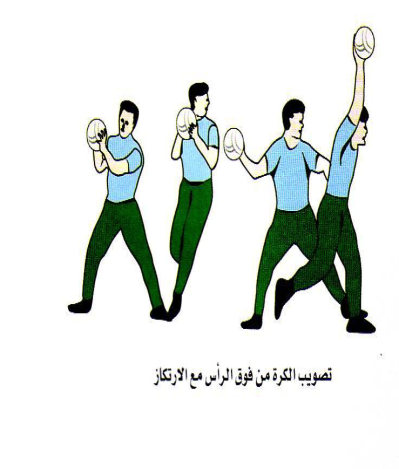 ـــ الجري حول الملعب دورة واحدةـــ ( وقوف – الذراعين أماما ) ثني الركبتين كاملا ( انبطاح مائل ) ثني ومد الذراعين( رقود - تشبيك اليدين خلف الرأس ) ثني الجذع أماماـ التأكد من توفر المتطلب السابقة لهذه الخبرة مع توجيه بعض الأسئلة عن مواصفات الأداء الصحيح والتأكد من تطبيق الطلاب لها ـ قراءة بطاقة المهام الخاصة بالخبرة   ــ الإجابة على استفسارات الطلاب عن محتويات بطاقة المهام  ـ أداء نموذج للخبرة من قبل المعلم أو أحد الطلاب المتميزين ـ البدء بتطبيقها بشكل فردي من قبل الطلاب تحت إشراف المعلم  ـ يقوم المعلم بمتابعة أداء الطلاب ببطاقة المهام ، وتسجيل رأيه إجمالا في أداءهم ، وتقديم التغذية الراجعة المباشرة لهم  ـ يتم تعليم الخبرة من خلال التدرج بتنفيذ الأنشطة التعليمية التالية : ـ1- أداء المهارة بدون كرة2- التصويب علي المرمي في شكل قاطرة ( وقوف ) مرجحة الذراعين أماما ً أسفل أماما ً عاليا ً ( المرجحة العمودية)  - الاغتسال بعد أداء الحصة مباشرة .   - الانصراف إلي الفصل بشكل منظمـــ الجري حول الملعب دورة واحدةـــ ( وقوف – الذراعين أماما ) ثني الركبتين كاملا ( انبطاح مائل ) ثني ومد الذراعين( رقود - تشبيك اليدين خلف الرأس ) ثني الجذع أماماـ التأكد من توفر المتطلب السابقة لهذه الخبرة مع توجيه بعض الأسئلة عن مواصفات الأداء الصحيح والتأكد من تطبيق الطلاب لها ـ قراءة بطاقة المهام الخاصة بالخبرة   ــ الإجابة على استفسارات الطلاب عن محتويات بطاقة المهام  ـ أداء نموذج للخبرة من قبل المعلم أو أحد الطلاب المتميزين ـ البدء بتطبيقها بشكل فردي من قبل الطلاب تحت إشراف المعلم  ـ يقوم المعلم بمتابعة أداء الطلاب ببطاقة المهام ، وتسجيل رأيه إجمالا في أداءهم ، وتقديم التغذية الراجعة المباشرة لهم  ـ يتم تعليم الخبرة من خلال التدرج بتنفيذ الأنشطة التعليمية التالية : ـ1- أداء المهارة بدون كرة2- التصويب علي المرمي في شكل قاطرة ( وقوف ) مرجحة الذراعين أماما ً أسفل أماما ً عاليا ً ( المرجحة العمودية)  - الاغتسال بعد أداء الحصة مباشرة .   - الانصراف إلي الفصل بشكل منظمـــ الجري حول الملعب دورة واحدةـــ ( وقوف – الذراعين أماما ) ثني الركبتين كاملا ( انبطاح مائل ) ثني ومد الذراعين( رقود - تشبيك اليدين خلف الرأس ) ثني الجذع أماماـ التأكد من توفر المتطلب السابقة لهذه الخبرة مع توجيه بعض الأسئلة عن مواصفات الأداء الصحيح والتأكد من تطبيق الطلاب لها ـ قراءة بطاقة المهام الخاصة بالخبرة   ــ الإجابة على استفسارات الطلاب عن محتويات بطاقة المهام  ـ أداء نموذج للخبرة من قبل المعلم أو أحد الطلاب المتميزين ـ البدء بتطبيقها بشكل فردي من قبل الطلاب تحت إشراف المعلم  ـ يقوم المعلم بمتابعة أداء الطلاب ببطاقة المهام ، وتسجيل رأيه إجمالا في أداءهم ، وتقديم التغذية الراجعة المباشرة لهم  ـ يتم تعليم الخبرة من خلال التدرج بتنفيذ الأنشطة التعليمية التالية : ـ1- أداء المهارة بدون كرة2- التصويب علي المرمي في شكل قاطرة ( وقوف ) مرجحة الذراعين أماما ً أسفل أماما ً عاليا ً ( المرجحة العمودية)  - الاغتسال بعد أداء الحصة مباشرة .   - الانصراف إلي الفصل بشكل منظمـــ الجري حول الملعب دورة واحدةـــ ( وقوف – الذراعين أماما ) ثني الركبتين كاملا ( انبطاح مائل ) ثني ومد الذراعين( رقود - تشبيك اليدين خلف الرأس ) ثني الجذع أماماـ التأكد من توفر المتطلب السابقة لهذه الخبرة مع توجيه بعض الأسئلة عن مواصفات الأداء الصحيح والتأكد من تطبيق الطلاب لها ـ قراءة بطاقة المهام الخاصة بالخبرة   ــ الإجابة على استفسارات الطلاب عن محتويات بطاقة المهام  ـ أداء نموذج للخبرة من قبل المعلم أو أحد الطلاب المتميزين ـ البدء بتطبيقها بشكل فردي من قبل الطلاب تحت إشراف المعلم  ـ يقوم المعلم بمتابعة أداء الطلاب ببطاقة المهام ، وتسجيل رأيه إجمالا في أداءهم ، وتقديم التغذية الراجعة المباشرة لهم  ـ يتم تعليم الخبرة من خلال التدرج بتنفيذ الأنشطة التعليمية التالية : ـ1- أداء المهارة بدون كرة2- التصويب علي المرمي في شكل قاطرة ( وقوف ) مرجحة الذراعين أماما ً أسفل أماما ً عاليا ً ( المرجحة العمودية)  - الاغتسال بعد أداء الحصة مباشرة .   - الانصراف إلي الفصل بشكل منظمـــ الجري حول الملعب دورة واحدةـــ ( وقوف – الذراعين أماما ) ثني الركبتين كاملا ( انبطاح مائل ) ثني ومد الذراعين( رقود - تشبيك اليدين خلف الرأس ) ثني الجذع أماماـ التأكد من توفر المتطلب السابقة لهذه الخبرة مع توجيه بعض الأسئلة عن مواصفات الأداء الصحيح والتأكد من تطبيق الطلاب لها ـ قراءة بطاقة المهام الخاصة بالخبرة   ــ الإجابة على استفسارات الطلاب عن محتويات بطاقة المهام  ـ أداء نموذج للخبرة من قبل المعلم أو أحد الطلاب المتميزين ـ البدء بتطبيقها بشكل فردي من قبل الطلاب تحت إشراف المعلم  ـ يقوم المعلم بمتابعة أداء الطلاب ببطاقة المهام ، وتسجيل رأيه إجمالا في أداءهم ، وتقديم التغذية الراجعة المباشرة لهم  ـ يتم تعليم الخبرة من خلال التدرج بتنفيذ الأنشطة التعليمية التالية : ـ1- أداء المهارة بدون كرة2- التصويب علي المرمي في شكل قاطرة ( وقوف ) مرجحة الذراعين أماما ً أسفل أماما ً عاليا ً ( المرجحة العمودية)  - الاغتسال بعد أداء الحصة مباشرة .   - الانصراف إلي الفصل بشكل منظمـــ الجري حول الملعب دورة واحدةـــ ( وقوف – الذراعين أماما ) ثني الركبتين كاملا ( انبطاح مائل ) ثني ومد الذراعين( رقود - تشبيك اليدين خلف الرأس ) ثني الجذع أماماـ التأكد من توفر المتطلب السابقة لهذه الخبرة مع توجيه بعض الأسئلة عن مواصفات الأداء الصحيح والتأكد من تطبيق الطلاب لها ـ قراءة بطاقة المهام الخاصة بالخبرة   ــ الإجابة على استفسارات الطلاب عن محتويات بطاقة المهام  ـ أداء نموذج للخبرة من قبل المعلم أو أحد الطلاب المتميزين ـ البدء بتطبيقها بشكل فردي من قبل الطلاب تحت إشراف المعلم  ـ يقوم المعلم بمتابعة أداء الطلاب ببطاقة المهام ، وتسجيل رأيه إجمالا في أداءهم ، وتقديم التغذية الراجعة المباشرة لهم  ـ يتم تعليم الخبرة من خلال التدرج بتنفيذ الأنشطة التعليمية التالية : ـ1- أداء المهارة بدون كرة2- التصويب علي المرمي في شكل قاطرة ( وقوف ) مرجحة الذراعين أماما ً أسفل أماما ً عاليا ً ( المرجحة العمودية)  - الاغتسال بعد أداء الحصة مباشرة .   - الانصراف إلي الفصل بشكل منظمـــ الجري حول الملعب دورة واحدةـــ ( وقوف – الذراعين أماما ) ثني الركبتين كاملا ( انبطاح مائل ) ثني ومد الذراعين( رقود - تشبيك اليدين خلف الرأس ) ثني الجذع أماماـ التأكد من توفر المتطلب السابقة لهذه الخبرة مع توجيه بعض الأسئلة عن مواصفات الأداء الصحيح والتأكد من تطبيق الطلاب لها ـ قراءة بطاقة المهام الخاصة بالخبرة   ــ الإجابة على استفسارات الطلاب عن محتويات بطاقة المهام  ـ أداء نموذج للخبرة من قبل المعلم أو أحد الطلاب المتميزين ـ البدء بتطبيقها بشكل فردي من قبل الطلاب تحت إشراف المعلم  ـ يقوم المعلم بمتابعة أداء الطلاب ببطاقة المهام ، وتسجيل رأيه إجمالا في أداءهم ، وتقديم التغذية الراجعة المباشرة لهم  ـ يتم تعليم الخبرة من خلال التدرج بتنفيذ الأنشطة التعليمية التالية : ـ1- أداء المهارة بدون كرة2- التصويب علي المرمي في شكل قاطرة ( وقوف ) مرجحة الذراعين أماما ً أسفل أماما ً عاليا ً ( المرجحة العمودية)  - الاغتسال بعد أداء الحصة مباشرة .   - الانصراف إلي الفصل بشكل منظمـــ الجري حول الملعب دورة واحدةـــ ( وقوف – الذراعين أماما ) ثني الركبتين كاملا ( انبطاح مائل ) ثني ومد الذراعين( رقود - تشبيك اليدين خلف الرأس ) ثني الجذع أماماـ التأكد من توفر المتطلب السابقة لهذه الخبرة مع توجيه بعض الأسئلة عن مواصفات الأداء الصحيح والتأكد من تطبيق الطلاب لها ـ قراءة بطاقة المهام الخاصة بالخبرة   ــ الإجابة على استفسارات الطلاب عن محتويات بطاقة المهام  ـ أداء نموذج للخبرة من قبل المعلم أو أحد الطلاب المتميزين ـ البدء بتطبيقها بشكل فردي من قبل الطلاب تحت إشراف المعلم  ـ يقوم المعلم بمتابعة أداء الطلاب ببطاقة المهام ، وتسجيل رأيه إجمالا في أداءهم ، وتقديم التغذية الراجعة المباشرة لهم  ـ يتم تعليم الخبرة من خلال التدرج بتنفيذ الأنشطة التعليمية التالية : ـ1- أداء المهارة بدون كرة2- التصويب علي المرمي في شكل قاطرة ( وقوف ) مرجحة الذراعين أماما ً أسفل أماما ً عاليا ً ( المرجحة العمودية)  - الاغتسال بعد أداء الحصة مباشرة .   - الانصراف إلي الفصل بشكل منظمـــ الجري حول الملعب دورة واحدةـــ ( وقوف – الذراعين أماما ) ثني الركبتين كاملا ( انبطاح مائل ) ثني ومد الذراعين( رقود - تشبيك اليدين خلف الرأس ) ثني الجذع أماماـ التأكد من توفر المتطلب السابقة لهذه الخبرة مع توجيه بعض الأسئلة عن مواصفات الأداء الصحيح والتأكد من تطبيق الطلاب لها ـ قراءة بطاقة المهام الخاصة بالخبرة   ــ الإجابة على استفسارات الطلاب عن محتويات بطاقة المهام  ـ أداء نموذج للخبرة من قبل المعلم أو أحد الطلاب المتميزين ـ البدء بتطبيقها بشكل فردي من قبل الطلاب تحت إشراف المعلم  ـ يقوم المعلم بمتابعة أداء الطلاب ببطاقة المهام ، وتسجيل رأيه إجمالا في أداءهم ، وتقديم التغذية الراجعة المباشرة لهم  ـ يتم تعليم الخبرة من خلال التدرج بتنفيذ الأنشطة التعليمية التالية : ـ1- أداء المهارة بدون كرة2- التصويب علي المرمي في شكل قاطرة ( وقوف ) مرجحة الذراعين أماما ً أسفل أماما ً عاليا ً ( المرجحة العمودية)  - الاغتسال بعد أداء الحصة مباشرة .   - الانصراف إلي الفصل بشكل منظمـــ الجري حول الملعب دورة واحدةـــ ( وقوف – الذراعين أماما ) ثني الركبتين كاملا ( انبطاح مائل ) ثني ومد الذراعين( رقود - تشبيك اليدين خلف الرأس ) ثني الجذع أماماـ التأكد من توفر المتطلب السابقة لهذه الخبرة مع توجيه بعض الأسئلة عن مواصفات الأداء الصحيح والتأكد من تطبيق الطلاب لها ـ قراءة بطاقة المهام الخاصة بالخبرة   ــ الإجابة على استفسارات الطلاب عن محتويات بطاقة المهام  ـ أداء نموذج للخبرة من قبل المعلم أو أحد الطلاب المتميزين ـ البدء بتطبيقها بشكل فردي من قبل الطلاب تحت إشراف المعلم  ـ يقوم المعلم بمتابعة أداء الطلاب ببطاقة المهام ، وتسجيل رأيه إجمالا في أداءهم ، وتقديم التغذية الراجعة المباشرة لهم  ـ يتم تعليم الخبرة من خلال التدرج بتنفيذ الأنشطة التعليمية التالية : ـ1- أداء المهارة بدون كرة2- التصويب علي المرمي في شكل قاطرة ( وقوف ) مرجحة الذراعين أماما ً أسفل أماما ً عاليا ً ( المرجحة العمودية)  - الاغتسال بعد أداء الحصة مباشرة .   - الانصراف إلي الفصل بشكل منظمـــ الجري حول الملعب دورة واحدةـــ ( وقوف – الذراعين أماما ) ثني الركبتين كاملا ( انبطاح مائل ) ثني ومد الذراعين( رقود - تشبيك اليدين خلف الرأس ) ثني الجذع أماماـ التأكد من توفر المتطلب السابقة لهذه الخبرة مع توجيه بعض الأسئلة عن مواصفات الأداء الصحيح والتأكد من تطبيق الطلاب لها ـ قراءة بطاقة المهام الخاصة بالخبرة   ــ الإجابة على استفسارات الطلاب عن محتويات بطاقة المهام  ـ أداء نموذج للخبرة من قبل المعلم أو أحد الطلاب المتميزين ـ البدء بتطبيقها بشكل فردي من قبل الطلاب تحت إشراف المعلم  ـ يقوم المعلم بمتابعة أداء الطلاب ببطاقة المهام ، وتسجيل رأيه إجمالا في أداءهم ، وتقديم التغذية الراجعة المباشرة لهم  ـ يتم تعليم الخبرة من خلال التدرج بتنفيذ الأنشطة التعليمية التالية : ـ1- أداء المهارة بدون كرة2- التصويب علي المرمي في شكل قاطرة ( وقوف ) مرجحة الذراعين أماما ً أسفل أماما ً عاليا ً ( المرجحة العمودية)  - الاغتسال بعد أداء الحصة مباشرة .   - الانصراف إلي الفصل بشكل منظمـــ الجري حول الملعب دورة واحدةـــ ( وقوف – الذراعين أماما ) ثني الركبتين كاملا ( انبطاح مائل ) ثني ومد الذراعين( رقود - تشبيك اليدين خلف الرأس ) ثني الجذع أماماـ التأكد من توفر المتطلب السابقة لهذه الخبرة مع توجيه بعض الأسئلة عن مواصفات الأداء الصحيح والتأكد من تطبيق الطلاب لها ـ قراءة بطاقة المهام الخاصة بالخبرة   ــ الإجابة على استفسارات الطلاب عن محتويات بطاقة المهام  ـ أداء نموذج للخبرة من قبل المعلم أو أحد الطلاب المتميزين ـ البدء بتطبيقها بشكل فردي من قبل الطلاب تحت إشراف المعلم  ـ يقوم المعلم بمتابعة أداء الطلاب ببطاقة المهام ، وتسجيل رأيه إجمالا في أداءهم ، وتقديم التغذية الراجعة المباشرة لهم  ـ يتم تعليم الخبرة من خلال التدرج بتنفيذ الأنشطة التعليمية التالية : ـ1- أداء المهارة بدون كرة2- التصويب علي المرمي في شكل قاطرة ( وقوف ) مرجحة الذراعين أماما ً أسفل أماما ً عاليا ً ( المرجحة العمودية)  - الاغتسال بعد أداء الحصة مباشرة .   - الانصراف إلي الفصل بشكل منظمـــ الجري حول الملعب دورة واحدةـــ ( وقوف – الذراعين أماما ) ثني الركبتين كاملا ( انبطاح مائل ) ثني ومد الذراعين( رقود - تشبيك اليدين خلف الرأس ) ثني الجذع أماماـ التأكد من توفر المتطلب السابقة لهذه الخبرة مع توجيه بعض الأسئلة عن مواصفات الأداء الصحيح والتأكد من تطبيق الطلاب لها ـ قراءة بطاقة المهام الخاصة بالخبرة   ــ الإجابة على استفسارات الطلاب عن محتويات بطاقة المهام  ـ أداء نموذج للخبرة من قبل المعلم أو أحد الطلاب المتميزين ـ البدء بتطبيقها بشكل فردي من قبل الطلاب تحت إشراف المعلم  ـ يقوم المعلم بمتابعة أداء الطلاب ببطاقة المهام ، وتسجيل رأيه إجمالا في أداءهم ، وتقديم التغذية الراجعة المباشرة لهم  ـ يتم تعليم الخبرة من خلال التدرج بتنفيذ الأنشطة التعليمية التالية : ـ1- أداء المهارة بدون كرة2- التصويب علي المرمي في شكل قاطرة ( وقوف ) مرجحة الذراعين أماما ً أسفل أماما ً عاليا ً ( المرجحة العمودية)  - الاغتسال بعد أداء الحصة مباشرة .   - الانصراف إلي الفصل بشكل منظمـــ الجري حول الملعب دورة واحدةـــ ( وقوف – الذراعين أماما ) ثني الركبتين كاملا ( انبطاح مائل ) ثني ومد الذراعين( رقود - تشبيك اليدين خلف الرأس ) ثني الجذع أماماـ التأكد من توفر المتطلب السابقة لهذه الخبرة مع توجيه بعض الأسئلة عن مواصفات الأداء الصحيح والتأكد من تطبيق الطلاب لها ـ قراءة بطاقة المهام الخاصة بالخبرة   ــ الإجابة على استفسارات الطلاب عن محتويات بطاقة المهام  ـ أداء نموذج للخبرة من قبل المعلم أو أحد الطلاب المتميزين ـ البدء بتطبيقها بشكل فردي من قبل الطلاب تحت إشراف المعلم  ـ يقوم المعلم بمتابعة أداء الطلاب ببطاقة المهام ، وتسجيل رأيه إجمالا في أداءهم ، وتقديم التغذية الراجعة المباشرة لهم  ـ يتم تعليم الخبرة من خلال التدرج بتنفيذ الأنشطة التعليمية التالية : ـ1- أداء المهارة بدون كرة2- التصويب علي المرمي في شكل قاطرة ( وقوف ) مرجحة الذراعين أماما ً أسفل أماما ً عاليا ً ( المرجحة العمودية)  - الاغتسال بعد أداء الحصة مباشرة .   - الانصراف إلي الفصل بشكل منظمـــ الجري حول الملعب دورة واحدةـــ ( وقوف – الذراعين أماما ) ثني الركبتين كاملا ( انبطاح مائل ) ثني ومد الذراعين( رقود - تشبيك اليدين خلف الرأس ) ثني الجذع أماماـ التأكد من توفر المتطلب السابقة لهذه الخبرة مع توجيه بعض الأسئلة عن مواصفات الأداء الصحيح والتأكد من تطبيق الطلاب لها ـ قراءة بطاقة المهام الخاصة بالخبرة   ــ الإجابة على استفسارات الطلاب عن محتويات بطاقة المهام  ـ أداء نموذج للخبرة من قبل المعلم أو أحد الطلاب المتميزين ـ البدء بتطبيقها بشكل فردي من قبل الطلاب تحت إشراف المعلم  ـ يقوم المعلم بمتابعة أداء الطلاب ببطاقة المهام ، وتسجيل رأيه إجمالا في أداءهم ، وتقديم التغذية الراجعة المباشرة لهم  ـ يتم تعليم الخبرة من خلال التدرج بتنفيذ الأنشطة التعليمية التالية : ـ1- أداء المهارة بدون كرة2- التصويب علي المرمي في شكل قاطرة ( وقوف ) مرجحة الذراعين أماما ً أسفل أماما ً عاليا ً ( المرجحة العمودية)  - الاغتسال بعد أداء الحصة مباشرة .   - الانصراف إلي الفصل بشكل منظمـــ الجري حول الملعب دورة واحدةـــ ( وقوف – الذراعين أماما ) ثني الركبتين كاملا ( انبطاح مائل ) ثني ومد الذراعين( رقود - تشبيك اليدين خلف الرأس ) ثني الجذع أماماـ التأكد من توفر المتطلب السابقة لهذه الخبرة مع توجيه بعض الأسئلة عن مواصفات الأداء الصحيح والتأكد من تطبيق الطلاب لها ـ قراءة بطاقة المهام الخاصة بالخبرة   ــ الإجابة على استفسارات الطلاب عن محتويات بطاقة المهام  ـ أداء نموذج للخبرة من قبل المعلم أو أحد الطلاب المتميزين ـ البدء بتطبيقها بشكل فردي من قبل الطلاب تحت إشراف المعلم  ـ يقوم المعلم بمتابعة أداء الطلاب ببطاقة المهام ، وتسجيل رأيه إجمالا في أداءهم ، وتقديم التغذية الراجعة المباشرة لهم  ـ يتم تعليم الخبرة من خلال التدرج بتنفيذ الأنشطة التعليمية التالية : ـ1- أداء المهارة بدون كرة2- التصويب علي المرمي في شكل قاطرة ( وقوف ) مرجحة الذراعين أماما ً أسفل أماما ً عاليا ً ( المرجحة العمودية)  - الاغتسال بعد أداء الحصة مباشرة .   - الانصراف إلي الفصل بشكل منظمـــ الجري حول الملعب دورة واحدةـــ ( وقوف – الذراعين أماما ) ثني الركبتين كاملا ( انبطاح مائل ) ثني ومد الذراعين( رقود - تشبيك اليدين خلف الرأس ) ثني الجذع أماماـ التأكد من توفر المتطلب السابقة لهذه الخبرة مع توجيه بعض الأسئلة عن مواصفات الأداء الصحيح والتأكد من تطبيق الطلاب لها ـ قراءة بطاقة المهام الخاصة بالخبرة   ــ الإجابة على استفسارات الطلاب عن محتويات بطاقة المهام  ـ أداء نموذج للخبرة من قبل المعلم أو أحد الطلاب المتميزين ـ البدء بتطبيقها بشكل فردي من قبل الطلاب تحت إشراف المعلم  ـ يقوم المعلم بمتابعة أداء الطلاب ببطاقة المهام ، وتسجيل رأيه إجمالا في أداءهم ، وتقديم التغذية الراجعة المباشرة لهم  ـ يتم تعليم الخبرة من خلال التدرج بتنفيذ الأنشطة التعليمية التالية : ـ1- أداء المهارة بدون كرة2- التصويب علي المرمي في شكل قاطرة ( وقوف ) مرجحة الذراعين أماما ً أسفل أماما ً عاليا ً ( المرجحة العمودية)  - الاغتسال بعد أداء الحصة مباشرة .   - الانصراف إلي الفصل بشكل منظمـــ الجري حول الملعب دورة واحدةـــ ( وقوف – الذراعين أماما ) ثني الركبتين كاملا ( انبطاح مائل ) ثني ومد الذراعين( رقود - تشبيك اليدين خلف الرأس ) ثني الجذع أماماـ التأكد من توفر المتطلب السابقة لهذه الخبرة مع توجيه بعض الأسئلة عن مواصفات الأداء الصحيح والتأكد من تطبيق الطلاب لها ـ قراءة بطاقة المهام الخاصة بالخبرة   ــ الإجابة على استفسارات الطلاب عن محتويات بطاقة المهام  ـ أداء نموذج للخبرة من قبل المعلم أو أحد الطلاب المتميزين ـ البدء بتطبيقها بشكل فردي من قبل الطلاب تحت إشراف المعلم  ـ يقوم المعلم بمتابعة أداء الطلاب ببطاقة المهام ، وتسجيل رأيه إجمالا في أداءهم ، وتقديم التغذية الراجعة المباشرة لهم  ـ يتم تعليم الخبرة من خلال التدرج بتنفيذ الأنشطة التعليمية التالية : ـ1- أداء المهارة بدون كرة2- التصويب علي المرمي في شكل قاطرة ( وقوف ) مرجحة الذراعين أماما ً أسفل أماما ً عاليا ً ( المرجحة العمودية)  - الاغتسال بعد أداء الحصة مباشرة .   - الانصراف إلي الفصل بشكل منظمـــ الجري حول الملعب دورة واحدةـــ ( وقوف – الذراعين أماما ) ثني الركبتين كاملا ( انبطاح مائل ) ثني ومد الذراعين( رقود - تشبيك اليدين خلف الرأس ) ثني الجذع أماماـ التأكد من توفر المتطلب السابقة لهذه الخبرة مع توجيه بعض الأسئلة عن مواصفات الأداء الصحيح والتأكد من تطبيق الطلاب لها ـ قراءة بطاقة المهام الخاصة بالخبرة   ــ الإجابة على استفسارات الطلاب عن محتويات بطاقة المهام  ـ أداء نموذج للخبرة من قبل المعلم أو أحد الطلاب المتميزين ـ البدء بتطبيقها بشكل فردي من قبل الطلاب تحت إشراف المعلم  ـ يقوم المعلم بمتابعة أداء الطلاب ببطاقة المهام ، وتسجيل رأيه إجمالا في أداءهم ، وتقديم التغذية الراجعة المباشرة لهم  ـ يتم تعليم الخبرة من خلال التدرج بتنفيذ الأنشطة التعليمية التالية : ـ1- أداء المهارة بدون كرة2- التصويب علي المرمي في شكل قاطرة ( وقوف ) مرجحة الذراعين أماما ً أسفل أماما ً عاليا ً ( المرجحة العمودية)  - الاغتسال بعد أداء الحصة مباشرة .   - الانصراف إلي الفصل بشكل منظمـــ الجري حول الملعب دورة واحدةـــ ( وقوف – الذراعين أماما ) ثني الركبتين كاملا ( انبطاح مائل ) ثني ومد الذراعين( رقود - تشبيك اليدين خلف الرأس ) ثني الجذع أماماـ التأكد من توفر المتطلب السابقة لهذه الخبرة مع توجيه بعض الأسئلة عن مواصفات الأداء الصحيح والتأكد من تطبيق الطلاب لها ـ قراءة بطاقة المهام الخاصة بالخبرة   ــ الإجابة على استفسارات الطلاب عن محتويات بطاقة المهام  ـ أداء نموذج للخبرة من قبل المعلم أو أحد الطلاب المتميزين ـ البدء بتطبيقها بشكل فردي من قبل الطلاب تحت إشراف المعلم  ـ يقوم المعلم بمتابعة أداء الطلاب ببطاقة المهام ، وتسجيل رأيه إجمالا في أداءهم ، وتقديم التغذية الراجعة المباشرة لهم  ـ يتم تعليم الخبرة من خلال التدرج بتنفيذ الأنشطة التعليمية التالية : ـ1- أداء المهارة بدون كرة2- التصويب علي المرمي في شكل قاطرة ( وقوف ) مرجحة الذراعين أماما ً أسفل أماما ً عاليا ً ( المرجحة العمودية)  - الاغتسال بعد أداء الحصة مباشرة .   - الانصراف إلي الفصل بشكل منظمـــ الجري حول الملعب دورة واحدةـــ ( وقوف – الذراعين أماما ) ثني الركبتين كاملا ( انبطاح مائل ) ثني ومد الذراعين( رقود - تشبيك اليدين خلف الرأس ) ثني الجذع أماماـ التأكد من توفر المتطلب السابقة لهذه الخبرة مع توجيه بعض الأسئلة عن مواصفات الأداء الصحيح والتأكد من تطبيق الطلاب لها ـ قراءة بطاقة المهام الخاصة بالخبرة   ــ الإجابة على استفسارات الطلاب عن محتويات بطاقة المهام  ـ أداء نموذج للخبرة من قبل المعلم أو أحد الطلاب المتميزين ـ البدء بتطبيقها بشكل فردي من قبل الطلاب تحت إشراف المعلم  ـ يقوم المعلم بمتابعة أداء الطلاب ببطاقة المهام ، وتسجيل رأيه إجمالا في أداءهم ، وتقديم التغذية الراجعة المباشرة لهم  ـ يتم تعليم الخبرة من خلال التدرج بتنفيذ الأنشطة التعليمية التالية : ـ1- أداء المهارة بدون كرة2- التصويب علي المرمي في شكل قاطرة ( وقوف ) مرجحة الذراعين أماما ً أسفل أماما ً عاليا ً ( المرجحة العمودية)  - الاغتسال بعد أداء الحصة مباشرة .   - الانصراف إلي الفصل بشكل منظمـــ الجري حول الملعب دورة واحدةـــ ( وقوف – الذراعين أماما ) ثني الركبتين كاملا ( انبطاح مائل ) ثني ومد الذراعين( رقود - تشبيك اليدين خلف الرأس ) ثني الجذع أماماـ التأكد من توفر المتطلب السابقة لهذه الخبرة مع توجيه بعض الأسئلة عن مواصفات الأداء الصحيح والتأكد من تطبيق الطلاب لها ـ قراءة بطاقة المهام الخاصة بالخبرة   ــ الإجابة على استفسارات الطلاب عن محتويات بطاقة المهام  ـ أداء نموذج للخبرة من قبل المعلم أو أحد الطلاب المتميزين ـ البدء بتطبيقها بشكل فردي من قبل الطلاب تحت إشراف المعلم  ـ يقوم المعلم بمتابعة أداء الطلاب ببطاقة المهام ، وتسجيل رأيه إجمالا في أداءهم ، وتقديم التغذية الراجعة المباشرة لهم  ـ يتم تعليم الخبرة من خلال التدرج بتنفيذ الأنشطة التعليمية التالية : ـ1- أداء المهارة بدون كرة2- التصويب علي المرمي في شكل قاطرة ( وقوف ) مرجحة الذراعين أماما ً أسفل أماما ً عاليا ً ( المرجحة العمودية)  - الاغتسال بعد أداء الحصة مباشرة .   - الانصراف إلي الفصل بشكل منظمـــ الجري حول الملعب دورة واحدةـــ ( وقوف – الذراعين أماما ) ثني الركبتين كاملا ( انبطاح مائل ) ثني ومد الذراعين( رقود - تشبيك اليدين خلف الرأس ) ثني الجذع أماماـ التأكد من توفر المتطلب السابقة لهذه الخبرة مع توجيه بعض الأسئلة عن مواصفات الأداء الصحيح والتأكد من تطبيق الطلاب لها ـ قراءة بطاقة المهام الخاصة بالخبرة   ــ الإجابة على استفسارات الطلاب عن محتويات بطاقة المهام  ـ أداء نموذج للخبرة من قبل المعلم أو أحد الطلاب المتميزين ـ البدء بتطبيقها بشكل فردي من قبل الطلاب تحت إشراف المعلم  ـ يقوم المعلم بمتابعة أداء الطلاب ببطاقة المهام ، وتسجيل رأيه إجمالا في أداءهم ، وتقديم التغذية الراجعة المباشرة لهم  ـ يتم تعليم الخبرة من خلال التدرج بتنفيذ الأنشطة التعليمية التالية : ـ1- أداء المهارة بدون كرة2- التصويب علي المرمي في شكل قاطرة ( وقوف ) مرجحة الذراعين أماما ً أسفل أماما ً عاليا ً ( المرجحة العمودية)  - الاغتسال بعد أداء الحصة مباشرة .   - الانصراف إلي الفصل بشكل منظمـــ الجري حول الملعب دورة واحدةـــ ( وقوف – الذراعين أماما ) ثني الركبتين كاملا ( انبطاح مائل ) ثني ومد الذراعين( رقود - تشبيك اليدين خلف الرأس ) ثني الجذع أماماـ التأكد من توفر المتطلب السابقة لهذه الخبرة مع توجيه بعض الأسئلة عن مواصفات الأداء الصحيح والتأكد من تطبيق الطلاب لها ـ قراءة بطاقة المهام الخاصة بالخبرة   ــ الإجابة على استفسارات الطلاب عن محتويات بطاقة المهام  ـ أداء نموذج للخبرة من قبل المعلم أو أحد الطلاب المتميزين ـ البدء بتطبيقها بشكل فردي من قبل الطلاب تحت إشراف المعلم  ـ يقوم المعلم بمتابعة أداء الطلاب ببطاقة المهام ، وتسجيل رأيه إجمالا في أداءهم ، وتقديم التغذية الراجعة المباشرة لهم  ـ يتم تعليم الخبرة من خلال التدرج بتنفيذ الأنشطة التعليمية التالية : ـ1- أداء المهارة بدون كرة2- التصويب علي المرمي في شكل قاطرة ( وقوف ) مرجحة الذراعين أماما ً أسفل أماما ً عاليا ً ( المرجحة العمودية)  - الاغتسال بعد أداء الحصة مباشرة .   - الانصراف إلي الفصل بشكل منظمأنشطة إضافية تعزز تعلم الخبرةأنشطة إضافية تعزز تعلم الخبرةأنشطة إضافية تعزز تعلم الخبرةأنشطة إضافية تعزز تعلم الخبرةأنشطة إضافية تعزز تعلم الخبرةأنشطة إضافية تعزز تعلم الخبرةأنشطة إضافية تعزز تعلم الخبرةأنشطة إضافية تعزز تعلم الخبرةأنشطة إضافية تعزز تعلم الخبرةالاستفادة من المواقف التعليميةالاستفادة من المواقف التعليميةالاستفادة من المواقف التعليميةالاستفادة من المواقف التعليميةالاستفادة من المواقف التعليميةالاستفادة من المواقف التعليميةالاستفادة من المواقف التعليميةالاستفادة من المواقف التعليميةالاستفادة من المواقف التعليميةالاستفادة من المواقف التعليميةالاستفادة من المواقف التعليميةالاستفادة من المواقف التعليميةالاستفادة من المواقف التعليميةالاستفادة من المواقف التعليميةالتقدم بالخبرة :التقدم بالخبرة :التقدم بالخبرة :التقدم بالخبرة :التقدم بالخبرة :التقدم بالخبرة :التقدم بالخبرة :التقدم بالخبرة :ـ تنظيم مسابقات فردية أو جماعية لأداء خبرة تصويب الكرة من فوق الرأس مع الارتكاز أثناء الفسحة ـ تنظيم مسابقات فردية أو جماعية لأداء خبرة تصويب الكرة من فوق الرأس مع الارتكاز أثناء الفسحة ـ تنظيم مسابقات فردية أو جماعية لأداء خبرة تصويب الكرة من فوق الرأس مع الارتكاز أثناء الفسحة ـ تنظيم مسابقات فردية أو جماعية لأداء خبرة تصويب الكرة من فوق الرأس مع الارتكاز أثناء الفسحة ـ تنظيم مسابقات فردية أو جماعية لأداء خبرة تصويب الكرة من فوق الرأس مع الارتكاز أثناء الفسحة ـ تنظيم مسابقات فردية أو جماعية لأداء خبرة تصويب الكرة من فوق الرأس مع الارتكاز أثناء الفسحة ـ تنظيم مسابقات فردية أو جماعية لأداء خبرة تصويب الكرة من فوق الرأس مع الارتكاز أثناء الفسحة ـ تنظيم مسابقات فردية أو جماعية لأداء خبرة تصويب الكرة من فوق الرأس مع الارتكاز أثناء الفسحة ـ تنظيم مسابقات فردية أو جماعية لأداء خبرة تصويب الكرة من فوق الرأس مع الارتكاز أثناء الفسحة ـ حث الطالب على مقارنة أداء كل مهم بمواصفات الأداء الصحيح  ـ القيام بعرض نموذج بعد التوصل لأداء الخبرة ، و حث الطلاب على متابعة النموذج   ـ لفت انتباه الطلاب لمعرفه بعض الأخطاء الفنية من تلقاء أنفسهم و القيام بتعزيزها  ، تعزيز معرفة بعض القوانين الضرورية في كرة اليدـ حث الطالب على مقارنة أداء كل مهم بمواصفات الأداء الصحيح  ـ القيام بعرض نموذج بعد التوصل لأداء الخبرة ، و حث الطلاب على متابعة النموذج   ـ لفت انتباه الطلاب لمعرفه بعض الأخطاء الفنية من تلقاء أنفسهم و القيام بتعزيزها  ، تعزيز معرفة بعض القوانين الضرورية في كرة اليدـ حث الطالب على مقارنة أداء كل مهم بمواصفات الأداء الصحيح  ـ القيام بعرض نموذج بعد التوصل لأداء الخبرة ، و حث الطلاب على متابعة النموذج   ـ لفت انتباه الطلاب لمعرفه بعض الأخطاء الفنية من تلقاء أنفسهم و القيام بتعزيزها  ، تعزيز معرفة بعض القوانين الضرورية في كرة اليدـ حث الطالب على مقارنة أداء كل مهم بمواصفات الأداء الصحيح  ـ القيام بعرض نموذج بعد التوصل لأداء الخبرة ، و حث الطلاب على متابعة النموذج   ـ لفت انتباه الطلاب لمعرفه بعض الأخطاء الفنية من تلقاء أنفسهم و القيام بتعزيزها  ، تعزيز معرفة بعض القوانين الضرورية في كرة اليدـ حث الطالب على مقارنة أداء كل مهم بمواصفات الأداء الصحيح  ـ القيام بعرض نموذج بعد التوصل لأداء الخبرة ، و حث الطلاب على متابعة النموذج   ـ لفت انتباه الطلاب لمعرفه بعض الأخطاء الفنية من تلقاء أنفسهم و القيام بتعزيزها  ، تعزيز معرفة بعض القوانين الضرورية في كرة اليدـ حث الطالب على مقارنة أداء كل مهم بمواصفات الأداء الصحيح  ـ القيام بعرض نموذج بعد التوصل لأداء الخبرة ، و حث الطلاب على متابعة النموذج   ـ لفت انتباه الطلاب لمعرفه بعض الأخطاء الفنية من تلقاء أنفسهم و القيام بتعزيزها  ، تعزيز معرفة بعض القوانين الضرورية في كرة اليدـ حث الطالب على مقارنة أداء كل مهم بمواصفات الأداء الصحيح  ـ القيام بعرض نموذج بعد التوصل لأداء الخبرة ، و حث الطلاب على متابعة النموذج   ـ لفت انتباه الطلاب لمعرفه بعض الأخطاء الفنية من تلقاء أنفسهم و القيام بتعزيزها  ، تعزيز معرفة بعض القوانين الضرورية في كرة اليدـ حث الطالب على مقارنة أداء كل مهم بمواصفات الأداء الصحيح  ـ القيام بعرض نموذج بعد التوصل لأداء الخبرة ، و حث الطلاب على متابعة النموذج   ـ لفت انتباه الطلاب لمعرفه بعض الأخطاء الفنية من تلقاء أنفسهم و القيام بتعزيزها  ، تعزيز معرفة بعض القوانين الضرورية في كرة اليدـ حث الطالب على مقارنة أداء كل مهم بمواصفات الأداء الصحيح  ـ القيام بعرض نموذج بعد التوصل لأداء الخبرة ، و حث الطلاب على متابعة النموذج   ـ لفت انتباه الطلاب لمعرفه بعض الأخطاء الفنية من تلقاء أنفسهم و القيام بتعزيزها  ، تعزيز معرفة بعض القوانين الضرورية في كرة اليدـ حث الطالب على مقارنة أداء كل مهم بمواصفات الأداء الصحيح  ـ القيام بعرض نموذج بعد التوصل لأداء الخبرة ، و حث الطلاب على متابعة النموذج   ـ لفت انتباه الطلاب لمعرفه بعض الأخطاء الفنية من تلقاء أنفسهم و القيام بتعزيزها  ، تعزيز معرفة بعض القوانين الضرورية في كرة اليدـ حث الطالب على مقارنة أداء كل مهم بمواصفات الأداء الصحيح  ـ القيام بعرض نموذج بعد التوصل لأداء الخبرة ، و حث الطلاب على متابعة النموذج   ـ لفت انتباه الطلاب لمعرفه بعض الأخطاء الفنية من تلقاء أنفسهم و القيام بتعزيزها  ، تعزيز معرفة بعض القوانين الضرورية في كرة اليدـ حث الطالب على مقارنة أداء كل مهم بمواصفات الأداء الصحيح  ـ القيام بعرض نموذج بعد التوصل لأداء الخبرة ، و حث الطلاب على متابعة النموذج   ـ لفت انتباه الطلاب لمعرفه بعض الأخطاء الفنية من تلقاء أنفسهم و القيام بتعزيزها  ، تعزيز معرفة بعض القوانين الضرورية في كرة اليدـ حث الطالب على مقارنة أداء كل مهم بمواصفات الأداء الصحيح  ـ القيام بعرض نموذج بعد التوصل لأداء الخبرة ، و حث الطلاب على متابعة النموذج   ـ لفت انتباه الطلاب لمعرفه بعض الأخطاء الفنية من تلقاء أنفسهم و القيام بتعزيزها  ، تعزيز معرفة بعض القوانين الضرورية في كرة اليدـ حث الطالب على مقارنة أداء كل مهم بمواصفات الأداء الصحيح  ـ القيام بعرض نموذج بعد التوصل لأداء الخبرة ، و حث الطلاب على متابعة النموذج   ـ لفت انتباه الطلاب لمعرفه بعض الأخطاء الفنية من تلقاء أنفسهم و القيام بتعزيزها  ، تعزيز معرفة بعض القوانين الضرورية في كرة اليدـ  أداء تصويب الكرة من فوق الرأس مع الارتكاز على المرمى مع وجود منافس ـ أداء تصويب الكرة من فوق الرأس مع الارتكاز من وضع الجري ثم الارتكاز و التصويب على المرمى من فوق الرأس مع وجود منافسـ  أداء تصويب الكرة من فوق الرأس مع الارتكاز على المرمى مع وجود منافس ـ أداء تصويب الكرة من فوق الرأس مع الارتكاز من وضع الجري ثم الارتكاز و التصويب على المرمى من فوق الرأس مع وجود منافسـ  أداء تصويب الكرة من فوق الرأس مع الارتكاز على المرمى مع وجود منافس ـ أداء تصويب الكرة من فوق الرأس مع الارتكاز من وضع الجري ثم الارتكاز و التصويب على المرمى من فوق الرأس مع وجود منافسـ  أداء تصويب الكرة من فوق الرأس مع الارتكاز على المرمى مع وجود منافس ـ أداء تصويب الكرة من فوق الرأس مع الارتكاز من وضع الجري ثم الارتكاز و التصويب على المرمى من فوق الرأس مع وجود منافسـ  أداء تصويب الكرة من فوق الرأس مع الارتكاز على المرمى مع وجود منافس ـ أداء تصويب الكرة من فوق الرأس مع الارتكاز من وضع الجري ثم الارتكاز و التصويب على المرمى من فوق الرأس مع وجود منافسـ  أداء تصويب الكرة من فوق الرأس مع الارتكاز على المرمى مع وجود منافس ـ أداء تصويب الكرة من فوق الرأس مع الارتكاز من وضع الجري ثم الارتكاز و التصويب على المرمى من فوق الرأس مع وجود منافسـ  أداء تصويب الكرة من فوق الرأس مع الارتكاز على المرمى مع وجود منافس ـ أداء تصويب الكرة من فوق الرأس مع الارتكاز من وضع الجري ثم الارتكاز و التصويب على المرمى من فوق الرأس مع وجود منافسـ  أداء تصويب الكرة من فوق الرأس مع الارتكاز على المرمى مع وجود منافس ـ أداء تصويب الكرة من فوق الرأس مع الارتكاز من وضع الجري ثم الارتكاز و التصويب على المرمى من فوق الرأس مع وجود منافستقويم الخبرةتقويم الخبرةتقويم الخبرةتقويم الخبرةتقويم الخبرةتقويم الخبرةتقويم الخبرةتقويم الخبرةتقويم الخبرةتقويم الخبرةتقويم الخبرةتقويم الخبرةتقويم الخبرةتقويم الخبرةتقويم الخبرةتقويم الخبرةتقويم الخبرةتقويم الخبرةتقويم الخبرةتقويم الخبرةتقويم الخبرةتقويم الخبرةتقويم الخبرةتقويم الخبرةتقويم الخبرةتقويم الخبرةتقويم الخبرةتقويم الخبرةتقويم الخبرةتقويم الخبرةتقويم الخبرةالجانب الانفعاليالجانب الانفعاليالجانب الانفعاليالجانب الانفعاليالجانب الانفعاليالجانب الانفعاليالجانب الانفعاليالجانب الانفعاليالجانب الانفعاليالجانب المعرفيالجانب المعرفيالجانب المعرفيالجانب المعرفيالجانب المعرفيالجانب المعرفيالجانب المعرفيالجانب المعرفيالجانب المعرفيالجانب المعرفيالجانب المعرفيالجانب المعرفيالجانب المعرفيالجانب المعرفيالجانب المهاريالجانب المهاريالجانب المهاريالجانب المهاريالجانب المهاريالجانب المهاريالجانب المهاريالجانب المهارياستمارة متابعة سلوكيات  الطلاب أثناء و بعد تطبيق الدرساستمارة متابعة سلوكيات  الطلاب أثناء و بعد تطبيق الدرساستمارة متابعة سلوكيات  الطلاب أثناء و بعد تطبيق الدرساستمارة متابعة سلوكيات  الطلاب أثناء و بعد تطبيق الدرساستمارة متابعة سلوكيات  الطلاب أثناء و بعد تطبيق الدرساستمارة متابعة سلوكيات  الطلاب أثناء و بعد تطبيق الدرساستمارة متابعة سلوكيات  الطلاب أثناء و بعد تطبيق الدرساستمارة متابعة سلوكيات  الطلاب أثناء و بعد تطبيق الدرساستمارة متابعة سلوكيات  الطلاب أثناء و بعد تطبيق الدرسأذكر مواصفات الأداء لتصويب الكرة من فوق الرأس مع الارتكازـ اذكر ضوابط اللبس الشرعي أذكر مواصفات الأداء لتصويب الكرة من فوق الرأس مع الارتكازـ اذكر ضوابط اللبس الشرعي أذكر مواصفات الأداء لتصويب الكرة من فوق الرأس مع الارتكازـ اذكر ضوابط اللبس الشرعي أذكر مواصفات الأداء لتصويب الكرة من فوق الرأس مع الارتكازـ اذكر ضوابط اللبس الشرعي أذكر مواصفات الأداء لتصويب الكرة من فوق الرأس مع الارتكازـ اذكر ضوابط اللبس الشرعي أذكر مواصفات الأداء لتصويب الكرة من فوق الرأس مع الارتكازـ اذكر ضوابط اللبس الشرعي أذكر مواصفات الأداء لتصويب الكرة من فوق الرأس مع الارتكازـ اذكر ضوابط اللبس الشرعي أذكر مواصفات الأداء لتصويب الكرة من فوق الرأس مع الارتكازـ اذكر ضوابط اللبس الشرعي أذكر مواصفات الأداء لتصويب الكرة من فوق الرأس مع الارتكازـ اذكر ضوابط اللبس الشرعي أذكر مواصفات الأداء لتصويب الكرة من فوق الرأس مع الارتكازـ اذكر ضوابط اللبس الشرعي أذكر مواصفات الأداء لتصويب الكرة من فوق الرأس مع الارتكازـ اذكر ضوابط اللبس الشرعي أذكر مواصفات الأداء لتصويب الكرة من فوق الرأس مع الارتكازـ اذكر ضوابط اللبس الشرعي أذكر مواصفات الأداء لتصويب الكرة من فوق الرأس مع الارتكازـ اذكر ضوابط اللبس الشرعي أذكر مواصفات الأداء لتصويب الكرة من فوق الرأس مع الارتكازـ اذكر ضوابط اللبس الشرعي استمارة محك التعلم لتصويب الكرة من فوق الرأس مع الارتكازاستمارة محك التعلم لتصويب الكرة من فوق الرأس مع الارتكازاستمارة محك التعلم لتصويب الكرة من فوق الرأس مع الارتكازاستمارة محك التعلم لتصويب الكرة من فوق الرأس مع الارتكازاستمارة محك التعلم لتصويب الكرة من فوق الرأس مع الارتكازاستمارة محك التعلم لتصويب الكرة من فوق الرأس مع الارتكازاستمارة محك التعلم لتصويب الكرة من فوق الرأس مع الارتكازاستمارة محك التعلم لتصويب الكرة من فوق الرأس مع الارتكازتكليف الطلاب ببعض المهام المنزليةـ عمل بحث وفق إمكانات كل منهم عن معلومات حول تصويب الكرة من فوق الرأس مع الارتكاز و الكتابة عنها -تشجيع الطلاب على أداء خبرة تصويب الكرة من فوق الرأس مع الارتكاز في المنزل ومراجعة ذلك مع ) CD ( التعليمي.تكليف الطلاب ببعض المهام المنزليةـ عمل بحث وفق إمكانات كل منهم عن معلومات حول تصويب الكرة من فوق الرأس مع الارتكاز و الكتابة عنها -تشجيع الطلاب على أداء خبرة تصويب الكرة من فوق الرأس مع الارتكاز في المنزل ومراجعة ذلك مع ) CD ( التعليمي.تكليف الطلاب ببعض المهام المنزليةـ عمل بحث وفق إمكانات كل منهم عن معلومات حول تصويب الكرة من فوق الرأس مع الارتكاز و الكتابة عنها -تشجيع الطلاب على أداء خبرة تصويب الكرة من فوق الرأس مع الارتكاز في المنزل ومراجعة ذلك مع ) CD ( التعليمي.تكليف الطلاب ببعض المهام المنزليةـ عمل بحث وفق إمكانات كل منهم عن معلومات حول تصويب الكرة من فوق الرأس مع الارتكاز و الكتابة عنها -تشجيع الطلاب على أداء خبرة تصويب الكرة من فوق الرأس مع الارتكاز في المنزل ومراجعة ذلك مع ) CD ( التعليمي.تكليف الطلاب ببعض المهام المنزليةـ عمل بحث وفق إمكانات كل منهم عن معلومات حول تصويب الكرة من فوق الرأس مع الارتكاز و الكتابة عنها -تشجيع الطلاب على أداء خبرة تصويب الكرة من فوق الرأس مع الارتكاز في المنزل ومراجعة ذلك مع ) CD ( التعليمي.تكليف الطلاب ببعض المهام المنزليةـ عمل بحث وفق إمكانات كل منهم عن معلومات حول تصويب الكرة من فوق الرأس مع الارتكاز و الكتابة عنها -تشجيع الطلاب على أداء خبرة تصويب الكرة من فوق الرأس مع الارتكاز في المنزل ومراجعة ذلك مع ) CD ( التعليمي.تكليف الطلاب ببعض المهام المنزليةـ عمل بحث وفق إمكانات كل منهم عن معلومات حول تصويب الكرة من فوق الرأس مع الارتكاز و الكتابة عنها -تشجيع الطلاب على أداء خبرة تصويب الكرة من فوق الرأس مع الارتكاز في المنزل ومراجعة ذلك مع ) CD ( التعليمي.تكليف الطلاب ببعض المهام المنزليةـ عمل بحث وفق إمكانات كل منهم عن معلومات حول تصويب الكرة من فوق الرأس مع الارتكاز و الكتابة عنها -تشجيع الطلاب على أداء خبرة تصويب الكرة من فوق الرأس مع الارتكاز في المنزل ومراجعة ذلك مع ) CD ( التعليمي.تكليف الطلاب ببعض المهام المنزليةـ عمل بحث وفق إمكانات كل منهم عن معلومات حول تصويب الكرة من فوق الرأس مع الارتكاز و الكتابة عنها -تشجيع الطلاب على أداء خبرة تصويب الكرة من فوق الرأس مع الارتكاز في المنزل ومراجعة ذلك مع ) CD ( التعليمي.تكليف الطلاب ببعض المهام المنزليةـ عمل بحث وفق إمكانات كل منهم عن معلومات حول تصويب الكرة من فوق الرأس مع الارتكاز و الكتابة عنها -تشجيع الطلاب على أداء خبرة تصويب الكرة من فوق الرأس مع الارتكاز في المنزل ومراجعة ذلك مع ) CD ( التعليمي.تكليف الطلاب ببعض المهام المنزليةـ عمل بحث وفق إمكانات كل منهم عن معلومات حول تصويب الكرة من فوق الرأس مع الارتكاز و الكتابة عنها -تشجيع الطلاب على أداء خبرة تصويب الكرة من فوق الرأس مع الارتكاز في المنزل ومراجعة ذلك مع ) CD ( التعليمي.تكليف الطلاب ببعض المهام المنزليةـ عمل بحث وفق إمكانات كل منهم عن معلومات حول تصويب الكرة من فوق الرأس مع الارتكاز و الكتابة عنها -تشجيع الطلاب على أداء خبرة تصويب الكرة من فوق الرأس مع الارتكاز في المنزل ومراجعة ذلك مع ) CD ( التعليمي.تكليف الطلاب ببعض المهام المنزليةـ عمل بحث وفق إمكانات كل منهم عن معلومات حول تصويب الكرة من فوق الرأس مع الارتكاز و الكتابة عنها -تشجيع الطلاب على أداء خبرة تصويب الكرة من فوق الرأس مع الارتكاز في المنزل ومراجعة ذلك مع ) CD ( التعليمي.تكليف الطلاب ببعض المهام المنزليةـ عمل بحث وفق إمكانات كل منهم عن معلومات حول تصويب الكرة من فوق الرأس مع الارتكاز و الكتابة عنها -تشجيع الطلاب على أداء خبرة تصويب الكرة من فوق الرأس مع الارتكاز في المنزل ومراجعة ذلك مع ) CD ( التعليمي.تكليف الطلاب ببعض المهام المنزليةـ عمل بحث وفق إمكانات كل منهم عن معلومات حول تصويب الكرة من فوق الرأس مع الارتكاز و الكتابة عنها -تشجيع الطلاب على أداء خبرة تصويب الكرة من فوق الرأس مع الارتكاز في المنزل ومراجعة ذلك مع ) CD ( التعليمي.تكليف الطلاب ببعض المهام المنزليةـ عمل بحث وفق إمكانات كل منهم عن معلومات حول تصويب الكرة من فوق الرأس مع الارتكاز و الكتابة عنها -تشجيع الطلاب على أداء خبرة تصويب الكرة من فوق الرأس مع الارتكاز في المنزل ومراجعة ذلك مع ) CD ( التعليمي.تكليف الطلاب ببعض المهام المنزليةـ عمل بحث وفق إمكانات كل منهم عن معلومات حول تصويب الكرة من فوق الرأس مع الارتكاز و الكتابة عنها -تشجيع الطلاب على أداء خبرة تصويب الكرة من فوق الرأس مع الارتكاز في المنزل ومراجعة ذلك مع ) CD ( التعليمي.تكليف الطلاب ببعض المهام المنزليةـ عمل بحث وفق إمكانات كل منهم عن معلومات حول تصويب الكرة من فوق الرأس مع الارتكاز و الكتابة عنها -تشجيع الطلاب على أداء خبرة تصويب الكرة من فوق الرأس مع الارتكاز في المنزل ومراجعة ذلك مع ) CD ( التعليمي.تكليف الطلاب ببعض المهام المنزليةـ عمل بحث وفق إمكانات كل منهم عن معلومات حول تصويب الكرة من فوق الرأس مع الارتكاز و الكتابة عنها -تشجيع الطلاب على أداء خبرة تصويب الكرة من فوق الرأس مع الارتكاز في المنزل ومراجعة ذلك مع ) CD ( التعليمي.تكليف الطلاب ببعض المهام المنزليةـ عمل بحث وفق إمكانات كل منهم عن معلومات حول تصويب الكرة من فوق الرأس مع الارتكاز و الكتابة عنها -تشجيع الطلاب على أداء خبرة تصويب الكرة من فوق الرأس مع الارتكاز في المنزل ومراجعة ذلك مع ) CD ( التعليمي.تكليف الطلاب ببعض المهام المنزليةـ عمل بحث وفق إمكانات كل منهم عن معلومات حول تصويب الكرة من فوق الرأس مع الارتكاز و الكتابة عنها -تشجيع الطلاب على أداء خبرة تصويب الكرة من فوق الرأس مع الارتكاز في المنزل ومراجعة ذلك مع ) CD ( التعليمي.تكليف الطلاب ببعض المهام المنزليةـ عمل بحث وفق إمكانات كل منهم عن معلومات حول تصويب الكرة من فوق الرأس مع الارتكاز و الكتابة عنها -تشجيع الطلاب على أداء خبرة تصويب الكرة من فوق الرأس مع الارتكاز في المنزل ومراجعة ذلك مع ) CD ( التعليمي.تكليف الطلاب ببعض المهام المنزليةـ عمل بحث وفق إمكانات كل منهم عن معلومات حول تصويب الكرة من فوق الرأس مع الارتكاز و الكتابة عنها -تشجيع الطلاب على أداء خبرة تصويب الكرة من فوق الرأس مع الارتكاز في المنزل ومراجعة ذلك مع ) CD ( التعليمي.تكليف الطلاب ببعض المهام المنزليةـ عمل بحث وفق إمكانات كل منهم عن معلومات حول تصويب الكرة من فوق الرأس مع الارتكاز و الكتابة عنها -تشجيع الطلاب على أداء خبرة تصويب الكرة من فوق الرأس مع الارتكاز في المنزل ومراجعة ذلك مع ) CD ( التعليمي.تكليف الطلاب ببعض المهام المنزليةـ عمل بحث وفق إمكانات كل منهم عن معلومات حول تصويب الكرة من فوق الرأس مع الارتكاز و الكتابة عنها -تشجيع الطلاب على أداء خبرة تصويب الكرة من فوق الرأس مع الارتكاز في المنزل ومراجعة ذلك مع ) CD ( التعليمي.تكليف الطلاب ببعض المهام المنزليةـ عمل بحث وفق إمكانات كل منهم عن معلومات حول تصويب الكرة من فوق الرأس مع الارتكاز و الكتابة عنها -تشجيع الطلاب على أداء خبرة تصويب الكرة من فوق الرأس مع الارتكاز في المنزل ومراجعة ذلك مع ) CD ( التعليمي.تكليف الطلاب ببعض المهام المنزليةـ عمل بحث وفق إمكانات كل منهم عن معلومات حول تصويب الكرة من فوق الرأس مع الارتكاز و الكتابة عنها -تشجيع الطلاب على أداء خبرة تصويب الكرة من فوق الرأس مع الارتكاز في المنزل ومراجعة ذلك مع ) CD ( التعليمي.الواجبات المنزليةالواجبات المنزليةالواجبات المنزليةالواجبات المنزليةمدير المدرسةمدير المدرسةمدير المدرسةمدير المدرسةمدير المدرسةالمشرف التربويالمشرف التربويالمشرف التربويالمشرف التربويالمشرف التربويالمشرف التربويمعلم المادةمعلم المادةمعلم المادة    /    /    143     /    /    143     /    /    143 تاريخ تنفيذتاريخ تنفيذتاريخ تنفيذ1 ـ 21 ـ 21 ـ 21 ـ 2عدد الدروسعدد الدروسعدد الدروسعدد الدروسالأسبوعالأسبوعالأسبوعالأسبوعالريشة الطائرةالريشة الطائرةالوحدةالخامس الابتدائيالخامس الابتدائيالخامس الابتدائيالخامس الابتدائيالصفالصفالمتطلبات السابقة للخبرةالمتطلبات السابقة للخبرةالمتطلبات السابقة للخبرةالمتطلبات السابقة للخبرةالمتطلبات السابقة للخبرةالمتطلبات السابقة للخبرةمكان مناسبمكان مناسبمكان مناسبمكان مناسبمكان مناسبالمكانالمكانالمكانمسك الضرب بطريقة صحيحة مسك الضرب بطريقة صحيحة مسك الضرب بطريقة صحيحة مسك الضرب بطريقة صحيحة مسك الضرب بطريقة صحيحة مسك الضرب بطريقة صحيحة مسك الضرب بطريقة صحيحة الخبرةالخبرةأسلوب التعليم المتبعأسلوب التعليم المتبعأسلوب التعليم المتبعأسلوب التعليم المتبعأسلوب التعليم المتبعالأدواتالأدواتالأدواتالأدواتالأدواتالأدواتالأدواتالأدواتالأدواتالهدفالهدفالهدفالهدفالهدفالهدفالهدفالهدفالهدفالهدفالهدفالهدفالمجالالمجالالمجالالمجالالمجالالممارسةالواجب الحركيالواجب الحركيالواجب الحركيالواجب الحركيأو حبل بديلأو حبل بديلأو حبل بديلأو حبل بديلشبكة ريشة شبكة ريشة شبكة ريشة شبكة ريشة شبكة ريشة أن يمسك الطالب المضرب بطريقة صحيحةأن يمسك الطالب المضرب بطريقة صحيحةأن يمسك الطالب المضرب بطريقة صحيحةأن يمسك الطالب المضرب بطريقة صحيحةأن يمسك الطالب المضرب بطريقة صحيحةأن يمسك الطالب المضرب بطريقة صحيحةأن يمسك الطالب المضرب بطريقة صحيحةأن يمسك الطالب المضرب بطريقة صحيحةأن يمسك الطالب المضرب بطريقة صحيحةأن يمسك الطالب المضرب بطريقة صحيحةأن يمسك الطالب المضرب بطريقة صحيحةأن يمسك الطالب المضرب بطريقة صحيحةنفس حركينفس حركينفس حركينفس حركينفس حركيالممارسةالواجب الحركيالواجب الحركيالواجب الحركيالواجب الحركيمضارب ريشةمضارب ريشةمضارب ريشةمضارب ريشةكرات ريشةكرات ريشةكرات ريشةكرات ريشةكرات ريشةأن يتعرف الطالب على بعض القوانين الضرورية التي تحكم المنافسة أن يتعرف الطالب على بعض القوانين الضرورية التي تحكم المنافسة أن يتعرف الطالب على بعض القوانين الضرورية التي تحكم المنافسة أن يتعرف الطالب على بعض القوانين الضرورية التي تحكم المنافسة أن يتعرف الطالب على بعض القوانين الضرورية التي تحكم المنافسة أن يتعرف الطالب على بعض القوانين الضرورية التي تحكم المنافسة أن يتعرف الطالب على بعض القوانين الضرورية التي تحكم المنافسة أن يتعرف الطالب على بعض القوانين الضرورية التي تحكم المنافسة أن يتعرف الطالب على بعض القوانين الضرورية التي تحكم المنافسة أن يتعرف الطالب على بعض القوانين الضرورية التي تحكم المنافسة أن يتعرف الطالب على بعض القوانين الضرورية التي تحكم المنافسة أن يتعرف الطالب على بعض القوانين الضرورية التي تحكم المنافسة معرفيمعرفيمعرفيمعرفيمعرفيالممارسةالواجب الحركيالواجب الحركيالواجب الحركيالواجب الحركيحائطحائطحائطحائطوسائل إيضاحيةوسائل إيضاحيةوسائل إيضاحيةوسائل إيضاحيةوسائل إيضاحيةأن تتعزز لدى الطالب المتعة أثناء المشاركة مع الآخرين أن تتعزز لدى الطالب المتعة أثناء المشاركة مع الآخرين أن تتعزز لدى الطالب المتعة أثناء المشاركة مع الآخرين أن تتعزز لدى الطالب المتعة أثناء المشاركة مع الآخرين أن تتعزز لدى الطالب المتعة أثناء المشاركة مع الآخرين أن تتعزز لدى الطالب المتعة أثناء المشاركة مع الآخرين أن تتعزز لدى الطالب المتعة أثناء المشاركة مع الآخرين أن تتعزز لدى الطالب المتعة أثناء المشاركة مع الآخرين أن تتعزز لدى الطالب المتعة أثناء المشاركة مع الآخرين أن تتعزز لدى الطالب المتعة أثناء المشاركة مع الآخرين أن تتعزز لدى الطالب المتعة أثناء المشاركة مع الآخرين أن تتعزز لدى الطالب المتعة أثناء المشاركة مع الآخرين انفعاليانفعاليانفعاليانفعاليانفعاليما ينبغي ملاحظته أثناء أداء الخبرة التعليميةما ينبغي ملاحظته أثناء أداء الخبرة التعليميةما ينبغي ملاحظته أثناء أداء الخبرة التعليميةما ينبغي ملاحظته أثناء أداء الخبرة التعليميةما ينبغي ملاحظته أثناء أداء الخبرة التعليميةما ينبغي ملاحظته أثناء أداء الخبرة التعليميةما ينبغي ملاحظته أثناء أداء الخبرة التعليميةما ينبغي ملاحظته أثناء أداء الخبرة التعليميةما ينبغي ملاحظته أثناء أداء الخبرة التعليميةما ينبغي ملاحظته أثناء أداء الخبرة التعليميةما ينبغي ملاحظته أثناء أداء الخبرة التعليميةما ينبغي ملاحظته أثناء أداء الخبرة التعليميةما ينبغي ملاحظته أثناء أداء الخبرة التعليميةما ينبغي ملاحظته أثناء أداء الخبرة التعليميةما ينبغي ملاحظته أثناء أداء الخبرة التعليميةما ينبغي ملاحظته أثناء أداء الخبرة التعليميةما ينبغي ملاحظته أثناء أداء الخبرة التعليميةما ينبغي ملاحظته أثناء أداء الخبرة التعليميةما ينبغي ملاحظته أثناء أداء الخبرة التعليميةما ينبغي ملاحظته أثناء أداء الخبرة التعليميةما ينبغي ملاحظته أثناء أداء الخبرة التعليميةما ينبغي ملاحظته أثناء أداء الخبرة التعليميةما ينبغي ملاحظته أثناء أداء الخبرة التعليميةما ينبغي ملاحظته أثناء أداء الخبرة التعليميةما ينبغي ملاحظته أثناء أداء الخبرة التعليميةما ينبغي ملاحظته أثناء أداء الخبرة التعليميةما ينبغي ملاحظته أثناء أداء الخبرة التعليميةما ينبغي ملاحظته أثناء أداء الخبرة التعليميةما ينبغي ملاحظته أثناء أداء الخبرة التعليميةما ينبغي ملاحظته أثناء أداء الخبرة التعليميةما ينبغي ملاحظته أثناء أداء الخبرة التعليميةوضع راحة اليد المؤدية للمسكة على مكان القبضة بنشر الأصابع ـ لف أصابع اليد القابضة على موقع القبضة بكر يسر ودون توتر ـ ثني مرفق اليد القابضة نحو الجسم للاستعداد لأداء الضربة وضع راحة اليد المؤدية للمسكة على مكان القبضة بنشر الأصابع ـ لف أصابع اليد القابضة على موقع القبضة بكر يسر ودون توتر ـ ثني مرفق اليد القابضة نحو الجسم للاستعداد لأداء الضربة وضع راحة اليد المؤدية للمسكة على مكان القبضة بنشر الأصابع ـ لف أصابع اليد القابضة على موقع القبضة بكر يسر ودون توتر ـ ثني مرفق اليد القابضة نحو الجسم للاستعداد لأداء الضربة وضع راحة اليد المؤدية للمسكة على مكان القبضة بنشر الأصابع ـ لف أصابع اليد القابضة على موقع القبضة بكر يسر ودون توتر ـ ثني مرفق اليد القابضة نحو الجسم للاستعداد لأداء الضربة وضع راحة اليد المؤدية للمسكة على مكان القبضة بنشر الأصابع ـ لف أصابع اليد القابضة على موقع القبضة بكر يسر ودون توتر ـ ثني مرفق اليد القابضة نحو الجسم للاستعداد لأداء الضربة وضع راحة اليد المؤدية للمسكة على مكان القبضة بنشر الأصابع ـ لف أصابع اليد القابضة على موقع القبضة بكر يسر ودون توتر ـ ثني مرفق اليد القابضة نحو الجسم للاستعداد لأداء الضربة وضع راحة اليد المؤدية للمسكة على مكان القبضة بنشر الأصابع ـ لف أصابع اليد القابضة على موقع القبضة بكر يسر ودون توتر ـ ثني مرفق اليد القابضة نحو الجسم للاستعداد لأداء الضربة وضع راحة اليد المؤدية للمسكة على مكان القبضة بنشر الأصابع ـ لف أصابع اليد القابضة على موقع القبضة بكر يسر ودون توتر ـ ثني مرفق اليد القابضة نحو الجسم للاستعداد لأداء الضربة وضع راحة اليد المؤدية للمسكة على مكان القبضة بنشر الأصابع ـ لف أصابع اليد القابضة على موقع القبضة بكر يسر ودون توتر ـ ثني مرفق اليد القابضة نحو الجسم للاستعداد لأداء الضربة وضع راحة اليد المؤدية للمسكة على مكان القبضة بنشر الأصابع ـ لف أصابع اليد القابضة على موقع القبضة بكر يسر ودون توتر ـ ثني مرفق اليد القابضة نحو الجسم للاستعداد لأداء الضربة وضع راحة اليد المؤدية للمسكة على مكان القبضة بنشر الأصابع ـ لف أصابع اليد القابضة على موقع القبضة بكر يسر ودون توتر ـ ثني مرفق اليد القابضة نحو الجسم للاستعداد لأداء الضربة وضع راحة اليد المؤدية للمسكة على مكان القبضة بنشر الأصابع ـ لف أصابع اليد القابضة على موقع القبضة بكر يسر ودون توتر ـ ثني مرفق اليد القابضة نحو الجسم للاستعداد لأداء الضربة وضع راحة اليد المؤدية للمسكة على مكان القبضة بنشر الأصابع ـ لف أصابع اليد القابضة على موقع القبضة بكر يسر ودون توتر ـ ثني مرفق اليد القابضة نحو الجسم للاستعداد لأداء الضربة وضع راحة اليد المؤدية للمسكة على مكان القبضة بنشر الأصابع ـ لف أصابع اليد القابضة على موقع القبضة بكر يسر ودون توتر ـ ثني مرفق اليد القابضة نحو الجسم للاستعداد لأداء الضربة وضع راحة اليد المؤدية للمسكة على مكان القبضة بنشر الأصابع ـ لف أصابع اليد القابضة على موقع القبضة بكر يسر ودون توتر ـ ثني مرفق اليد القابضة نحو الجسم للاستعداد لأداء الضربة 2المسكة الأمامية : مسك المضرب من العنق باليد الحرة ويكون رأس المضرب عموديا على الأرض ـــ مسك المضرب من العنق باليد الحرة ويكون رأس المضرب عموديا على الأرض المسكة الأمامية : مسك المضرب من العنق باليد الحرة ويكون رأس المضرب عموديا على الأرض ـــ مسك المضرب من العنق باليد الحرة ويكون رأس المضرب عموديا على الأرض المسكة الأمامية : مسك المضرب من العنق باليد الحرة ويكون رأس المضرب عموديا على الأرض ـــ مسك المضرب من العنق باليد الحرة ويكون رأس المضرب عموديا على الأرض المسكة الأمامية : مسك المضرب من العنق باليد الحرة ويكون رأس المضرب عموديا على الأرض ـــ مسك المضرب من العنق باليد الحرة ويكون رأس المضرب عموديا على الأرض المسكة الأمامية : مسك المضرب من العنق باليد الحرة ويكون رأس المضرب عموديا على الأرض ـــ مسك المضرب من العنق باليد الحرة ويكون رأس المضرب عموديا على الأرض المسكة الأمامية : مسك المضرب من العنق باليد الحرة ويكون رأس المضرب عموديا على الأرض ـــ مسك المضرب من العنق باليد الحرة ويكون رأس المضرب عموديا على الأرض المسكة الأمامية : مسك المضرب من العنق باليد الحرة ويكون رأس المضرب عموديا على الأرض ـــ مسك المضرب من العنق باليد الحرة ويكون رأس المضرب عموديا على الأرض المسكة الأمامية : مسك المضرب من العنق باليد الحرة ويكون رأس المضرب عموديا على الأرض ـــ مسك المضرب من العنق باليد الحرة ويكون رأس المضرب عموديا على الأرض المسكة الأمامية : مسك المضرب من العنق باليد الحرة ويكون رأس المضرب عموديا على الأرض ـــ مسك المضرب من العنق باليد الحرة ويكون رأس المضرب عموديا على الأرض المسكة الأمامية : مسك المضرب من العنق باليد الحرة ويكون رأس المضرب عموديا على الأرض ـــ مسك المضرب من العنق باليد الحرة ويكون رأس المضرب عموديا على الأرض المسكة الأمامية : مسك المضرب من العنق باليد الحرة ويكون رأس المضرب عموديا على الأرض ـــ مسك المضرب من العنق باليد الحرة ويكون رأس المضرب عموديا على الأرض المسكة الأمامية : مسك المضرب من العنق باليد الحرة ويكون رأس المضرب عموديا على الأرض ـــ مسك المضرب من العنق باليد الحرة ويكون رأس المضرب عموديا على الأرض المسكة الأمامية : مسك المضرب من العنق باليد الحرة ويكون رأس المضرب عموديا على الأرض ـــ مسك المضرب من العنق باليد الحرة ويكون رأس المضرب عموديا على الأرض المسكة الأمامية : مسك المضرب من العنق باليد الحرة ويكون رأس المضرب عموديا على الأرض ـــ مسك المضرب من العنق باليد الحرة ويكون رأس المضرب عموديا على الأرض 1لف المضرب في حركة دائرية عبر المحور الطولي للمضرب في اتجاه عقارب الساعة حتى يصل الإبهام إلى الوجه المسطح من قبضة اليد ـ ثني مرفق اليد القابضة نحو الجسم للاستعداد لأداء الضربةلف المضرب في حركة دائرية عبر المحور الطولي للمضرب في اتجاه عقارب الساعة حتى يصل الإبهام إلى الوجه المسطح من قبضة اليد ـ ثني مرفق اليد القابضة نحو الجسم للاستعداد لأداء الضربةلف المضرب في حركة دائرية عبر المحور الطولي للمضرب في اتجاه عقارب الساعة حتى يصل الإبهام إلى الوجه المسطح من قبضة اليد ـ ثني مرفق اليد القابضة نحو الجسم للاستعداد لأداء الضربةلف المضرب في حركة دائرية عبر المحور الطولي للمضرب في اتجاه عقارب الساعة حتى يصل الإبهام إلى الوجه المسطح من قبضة اليد ـ ثني مرفق اليد القابضة نحو الجسم للاستعداد لأداء الضربةلف المضرب في حركة دائرية عبر المحور الطولي للمضرب في اتجاه عقارب الساعة حتى يصل الإبهام إلى الوجه المسطح من قبضة اليد ـ ثني مرفق اليد القابضة نحو الجسم للاستعداد لأداء الضربةلف المضرب في حركة دائرية عبر المحور الطولي للمضرب في اتجاه عقارب الساعة حتى يصل الإبهام إلى الوجه المسطح من قبضة اليد ـ ثني مرفق اليد القابضة نحو الجسم للاستعداد لأداء الضربةلف المضرب في حركة دائرية عبر المحور الطولي للمضرب في اتجاه عقارب الساعة حتى يصل الإبهام إلى الوجه المسطح من قبضة اليد ـ ثني مرفق اليد القابضة نحو الجسم للاستعداد لأداء الضربةلف المضرب في حركة دائرية عبر المحور الطولي للمضرب في اتجاه عقارب الساعة حتى يصل الإبهام إلى الوجه المسطح من قبضة اليد ـ ثني مرفق اليد القابضة نحو الجسم للاستعداد لأداء الضربةلف المضرب في حركة دائرية عبر المحور الطولي للمضرب في اتجاه عقارب الساعة حتى يصل الإبهام إلى الوجه المسطح من قبضة اليد ـ ثني مرفق اليد القابضة نحو الجسم للاستعداد لأداء الضربةلف المضرب في حركة دائرية عبر المحور الطولي للمضرب في اتجاه عقارب الساعة حتى يصل الإبهام إلى الوجه المسطح من قبضة اليد ـ ثني مرفق اليد القابضة نحو الجسم للاستعداد لأداء الضربةلف المضرب في حركة دائرية عبر المحور الطولي للمضرب في اتجاه عقارب الساعة حتى يصل الإبهام إلى الوجه المسطح من قبضة اليد ـ ثني مرفق اليد القابضة نحو الجسم للاستعداد لأداء الضربةلف المضرب في حركة دائرية عبر المحور الطولي للمضرب في اتجاه عقارب الساعة حتى يصل الإبهام إلى الوجه المسطح من قبضة اليد ـ ثني مرفق اليد القابضة نحو الجسم للاستعداد لأداء الضربةلف المضرب في حركة دائرية عبر المحور الطولي للمضرب في اتجاه عقارب الساعة حتى يصل الإبهام إلى الوجه المسطح من قبضة اليد ـ ثني مرفق اليد القابضة نحو الجسم للاستعداد لأداء الضربةلف المضرب في حركة دائرية عبر المحور الطولي للمضرب في اتجاه عقارب الساعة حتى يصل الإبهام إلى الوجه المسطح من قبضة اليد ـ ثني مرفق اليد القابضة نحو الجسم للاستعداد لأداء الضربةلف المضرب في حركة دائرية عبر المحور الطولي للمضرب في اتجاه عقارب الساعة حتى يصل الإبهام إلى الوجه المسطح من قبضة اليد ـ ثني مرفق اليد القابضة نحو الجسم للاستعداد لأداء الضربة4المسكة الخلفية :  مسك المضرب من العنق باليد الحرة ويكون رأس المضرب عموديا على الأرض ـ وضع راحة اليد المؤدية للمسكة على مكان القبضة بنشر الأصابع ـ لف أصابع اليد القابضة على موقع القبضة بكل يسر ودون توترالمسكة الخلفية :  مسك المضرب من العنق باليد الحرة ويكون رأس المضرب عموديا على الأرض ـ وضع راحة اليد المؤدية للمسكة على مكان القبضة بنشر الأصابع ـ لف أصابع اليد القابضة على موقع القبضة بكل يسر ودون توترالمسكة الخلفية :  مسك المضرب من العنق باليد الحرة ويكون رأس المضرب عموديا على الأرض ـ وضع راحة اليد المؤدية للمسكة على مكان القبضة بنشر الأصابع ـ لف أصابع اليد القابضة على موقع القبضة بكل يسر ودون توترالمسكة الخلفية :  مسك المضرب من العنق باليد الحرة ويكون رأس المضرب عموديا على الأرض ـ وضع راحة اليد المؤدية للمسكة على مكان القبضة بنشر الأصابع ـ لف أصابع اليد القابضة على موقع القبضة بكل يسر ودون توترالمسكة الخلفية :  مسك المضرب من العنق باليد الحرة ويكون رأس المضرب عموديا على الأرض ـ وضع راحة اليد المؤدية للمسكة على مكان القبضة بنشر الأصابع ـ لف أصابع اليد القابضة على موقع القبضة بكل يسر ودون توترالمسكة الخلفية :  مسك المضرب من العنق باليد الحرة ويكون رأس المضرب عموديا على الأرض ـ وضع راحة اليد المؤدية للمسكة على مكان القبضة بنشر الأصابع ـ لف أصابع اليد القابضة على موقع القبضة بكل يسر ودون توترالمسكة الخلفية :  مسك المضرب من العنق باليد الحرة ويكون رأس المضرب عموديا على الأرض ـ وضع راحة اليد المؤدية للمسكة على مكان القبضة بنشر الأصابع ـ لف أصابع اليد القابضة على موقع القبضة بكل يسر ودون توترالمسكة الخلفية :  مسك المضرب من العنق باليد الحرة ويكون رأس المضرب عموديا على الأرض ـ وضع راحة اليد المؤدية للمسكة على مكان القبضة بنشر الأصابع ـ لف أصابع اليد القابضة على موقع القبضة بكل يسر ودون توترالمسكة الخلفية :  مسك المضرب من العنق باليد الحرة ويكون رأس المضرب عموديا على الأرض ـ وضع راحة اليد المؤدية للمسكة على مكان القبضة بنشر الأصابع ـ لف أصابع اليد القابضة على موقع القبضة بكل يسر ودون توترالمسكة الخلفية :  مسك المضرب من العنق باليد الحرة ويكون رأس المضرب عموديا على الأرض ـ وضع راحة اليد المؤدية للمسكة على مكان القبضة بنشر الأصابع ـ لف أصابع اليد القابضة على موقع القبضة بكل يسر ودون توترالمسكة الخلفية :  مسك المضرب من العنق باليد الحرة ويكون رأس المضرب عموديا على الأرض ـ وضع راحة اليد المؤدية للمسكة على مكان القبضة بنشر الأصابع ـ لف أصابع اليد القابضة على موقع القبضة بكل يسر ودون توترالمسكة الخلفية :  مسك المضرب من العنق باليد الحرة ويكون رأس المضرب عموديا على الأرض ـ وضع راحة اليد المؤدية للمسكة على مكان القبضة بنشر الأصابع ـ لف أصابع اليد القابضة على موقع القبضة بكل يسر ودون توترالمسكة الخلفية :  مسك المضرب من العنق باليد الحرة ويكون رأس المضرب عموديا على الأرض ـ وضع راحة اليد المؤدية للمسكة على مكان القبضة بنشر الأصابع ـ لف أصابع اليد القابضة على موقع القبضة بكل يسر ودون توترالمسكة الخلفية :  مسك المضرب من العنق باليد الحرة ويكون رأس المضرب عموديا على الأرض ـ وضع راحة اليد المؤدية للمسكة على مكان القبضة بنشر الأصابع ـ لف أصابع اليد القابضة على موقع القبضة بكل يسر ودون توتر3ترك الإبهام على نفس الجانب للمضرب الممسوك ـ وجود ما يشبه شكل ( 7 ) على جانب المضرب بين السبابة و الإبهام ـ ينبغي عدم مسك المضرب بقوة ـ يمكن القبض بقوة فقط في حالة أداء الضربة الساحقةترك الإبهام على نفس الجانب للمضرب الممسوك ـ وجود ما يشبه شكل ( 7 ) على جانب المضرب بين السبابة و الإبهام ـ ينبغي عدم مسك المضرب بقوة ـ يمكن القبض بقوة فقط في حالة أداء الضربة الساحقةترك الإبهام على نفس الجانب للمضرب الممسوك ـ وجود ما يشبه شكل ( 7 ) على جانب المضرب بين السبابة و الإبهام ـ ينبغي عدم مسك المضرب بقوة ـ يمكن القبض بقوة فقط في حالة أداء الضربة الساحقةترك الإبهام على نفس الجانب للمضرب الممسوك ـ وجود ما يشبه شكل ( 7 ) على جانب المضرب بين السبابة و الإبهام ـ ينبغي عدم مسك المضرب بقوة ـ يمكن القبض بقوة فقط في حالة أداء الضربة الساحقةترك الإبهام على نفس الجانب للمضرب الممسوك ـ وجود ما يشبه شكل ( 7 ) على جانب المضرب بين السبابة و الإبهام ـ ينبغي عدم مسك المضرب بقوة ـ يمكن القبض بقوة فقط في حالة أداء الضربة الساحقةترك الإبهام على نفس الجانب للمضرب الممسوك ـ وجود ما يشبه شكل ( 7 ) على جانب المضرب بين السبابة و الإبهام ـ ينبغي عدم مسك المضرب بقوة ـ يمكن القبض بقوة فقط في حالة أداء الضربة الساحقةترك الإبهام على نفس الجانب للمضرب الممسوك ـ وجود ما يشبه شكل ( 7 ) على جانب المضرب بين السبابة و الإبهام ـ ينبغي عدم مسك المضرب بقوة ـ يمكن القبض بقوة فقط في حالة أداء الضربة الساحقةترك الإبهام على نفس الجانب للمضرب الممسوك ـ وجود ما يشبه شكل ( 7 ) على جانب المضرب بين السبابة و الإبهام ـ ينبغي عدم مسك المضرب بقوة ـ يمكن القبض بقوة فقط في حالة أداء الضربة الساحقةترك الإبهام على نفس الجانب للمضرب الممسوك ـ وجود ما يشبه شكل ( 7 ) على جانب المضرب بين السبابة و الإبهام ـ ينبغي عدم مسك المضرب بقوة ـ يمكن القبض بقوة فقط في حالة أداء الضربة الساحقةترك الإبهام على نفس الجانب للمضرب الممسوك ـ وجود ما يشبه شكل ( 7 ) على جانب المضرب بين السبابة و الإبهام ـ ينبغي عدم مسك المضرب بقوة ـ يمكن القبض بقوة فقط في حالة أداء الضربة الساحقةترك الإبهام على نفس الجانب للمضرب الممسوك ـ وجود ما يشبه شكل ( 7 ) على جانب المضرب بين السبابة و الإبهام ـ ينبغي عدم مسك المضرب بقوة ـ يمكن القبض بقوة فقط في حالة أداء الضربة الساحقةترك الإبهام على نفس الجانب للمضرب الممسوك ـ وجود ما يشبه شكل ( 7 ) على جانب المضرب بين السبابة و الإبهام ـ ينبغي عدم مسك المضرب بقوة ـ يمكن القبض بقوة فقط في حالة أداء الضربة الساحقةترك الإبهام على نفس الجانب للمضرب الممسوك ـ وجود ما يشبه شكل ( 7 ) على جانب المضرب بين السبابة و الإبهام ـ ينبغي عدم مسك المضرب بقوة ـ يمكن القبض بقوة فقط في حالة أداء الضربة الساحقةترك الإبهام على نفس الجانب للمضرب الممسوك ـ وجود ما يشبه شكل ( 7 ) على جانب المضرب بين السبابة و الإبهام ـ ينبغي عدم مسك المضرب بقوة ـ يمكن القبض بقوة فقط في حالة أداء الضربة الساحقةترك الإبهام على نفس الجانب للمضرب الممسوك ـ وجود ما يشبه شكل ( 7 ) على جانب المضرب بين السبابة و الإبهام ـ ينبغي عدم مسك المضرب بقوة ـ يمكن القبض بقوة فقط في حالة أداء الضربة الساحقة6المسكة الرافعة : مسك المضرب من العنق باليد الحرة ويكون رأس المضرب عموديا على الأرض ــ وضع راحة اليد المؤدية للمسكة على مكان القبضة بنشر الأصابع ـ لف أصابع اليد القابضة للأمام للاستعداد لأداء الضربةالمسكة الرافعة : مسك المضرب من العنق باليد الحرة ويكون رأس المضرب عموديا على الأرض ــ وضع راحة اليد المؤدية للمسكة على مكان القبضة بنشر الأصابع ـ لف أصابع اليد القابضة للأمام للاستعداد لأداء الضربةالمسكة الرافعة : مسك المضرب من العنق باليد الحرة ويكون رأس المضرب عموديا على الأرض ــ وضع راحة اليد المؤدية للمسكة على مكان القبضة بنشر الأصابع ـ لف أصابع اليد القابضة للأمام للاستعداد لأداء الضربةالمسكة الرافعة : مسك المضرب من العنق باليد الحرة ويكون رأس المضرب عموديا على الأرض ــ وضع راحة اليد المؤدية للمسكة على مكان القبضة بنشر الأصابع ـ لف أصابع اليد القابضة للأمام للاستعداد لأداء الضربةالمسكة الرافعة : مسك المضرب من العنق باليد الحرة ويكون رأس المضرب عموديا على الأرض ــ وضع راحة اليد المؤدية للمسكة على مكان القبضة بنشر الأصابع ـ لف أصابع اليد القابضة للأمام للاستعداد لأداء الضربةالمسكة الرافعة : مسك المضرب من العنق باليد الحرة ويكون رأس المضرب عموديا على الأرض ــ وضع راحة اليد المؤدية للمسكة على مكان القبضة بنشر الأصابع ـ لف أصابع اليد القابضة للأمام للاستعداد لأداء الضربةالمسكة الرافعة : مسك المضرب من العنق باليد الحرة ويكون رأس المضرب عموديا على الأرض ــ وضع راحة اليد المؤدية للمسكة على مكان القبضة بنشر الأصابع ـ لف أصابع اليد القابضة للأمام للاستعداد لأداء الضربةالمسكة الرافعة : مسك المضرب من العنق باليد الحرة ويكون رأس المضرب عموديا على الأرض ــ وضع راحة اليد المؤدية للمسكة على مكان القبضة بنشر الأصابع ـ لف أصابع اليد القابضة للأمام للاستعداد لأداء الضربةالمسكة الرافعة : مسك المضرب من العنق باليد الحرة ويكون رأس المضرب عموديا على الأرض ــ وضع راحة اليد المؤدية للمسكة على مكان القبضة بنشر الأصابع ـ لف أصابع اليد القابضة للأمام للاستعداد لأداء الضربةالمسكة الرافعة : مسك المضرب من العنق باليد الحرة ويكون رأس المضرب عموديا على الأرض ــ وضع راحة اليد المؤدية للمسكة على مكان القبضة بنشر الأصابع ـ لف أصابع اليد القابضة للأمام للاستعداد لأداء الضربةالمسكة الرافعة : مسك المضرب من العنق باليد الحرة ويكون رأس المضرب عموديا على الأرض ــ وضع راحة اليد المؤدية للمسكة على مكان القبضة بنشر الأصابع ـ لف أصابع اليد القابضة للأمام للاستعداد لأداء الضربةالمسكة الرافعة : مسك المضرب من العنق باليد الحرة ويكون رأس المضرب عموديا على الأرض ــ وضع راحة اليد المؤدية للمسكة على مكان القبضة بنشر الأصابع ـ لف أصابع اليد القابضة للأمام للاستعداد لأداء الضربةالمسكة الرافعة : مسك المضرب من العنق باليد الحرة ويكون رأس المضرب عموديا على الأرض ــ وضع راحة اليد المؤدية للمسكة على مكان القبضة بنشر الأصابع ـ لف أصابع اليد القابضة للأمام للاستعداد لأداء الضربةالمسكة الرافعة : مسك المضرب من العنق باليد الحرة ويكون رأس المضرب عموديا على الأرض ــ وضع راحة اليد المؤدية للمسكة على مكان القبضة بنشر الأصابع ـ لف أصابع اليد القابضة للأمام للاستعداد لأداء الضربة5شكل توضيحي للمهارةشكل توضيحي للمهارةشكل توضيحي للمهارةشكل توضيحي للمهارةشكل توضيحي للمهارةشكل توضيحي للمهارةشكل توضيحي للمهارةإجراءات التنفيذإجراءات التنفيذإجراءات التنفيذإجراءات التنفيذإجراءات التنفيذإجراءات التنفيذإجراءات التنفيذإجراءات التنفيذإجراءات التنفيذإجراءات التنفيذإجراءات التنفيذإجراءات التنفيذإجراءات التنفيذإجراءات التنفيذإجراءات التنفيذإجراءات التنفيذإجراءات التنفيذإجراءات التنفيذإجراءات التنفيذإجراءات التنفيذإجراءات التنفيذإجراءات التنفيذإجراءات التنفيذإجراءات التنفيذ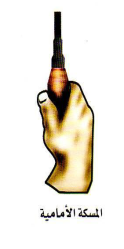 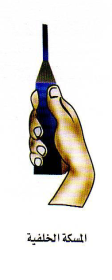 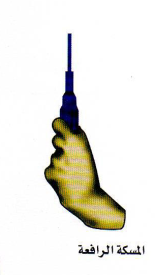 ـــ (وقوف) الجري أماماً وجانباً وخلفاً.                          ـــ (وقوف) المشي أماماً مع تحريك الذراعين في اتجاهات مختلفة.ـــ (وقوف) ثني الجذع أماماً أسفل مع تحريك اليدين أماما الوجه والرأس.ـــ (وقوف) ثني الذراعين ثم مدهما مائلاً عالياً بالتبادل.ـــ (وقوف) المشي أماماً ثم الوثب إلى أعلى.                     ـــ (وقوف) الجري الحر مع تغيير الاتجاهاتـــ (وقوف-الذراعان جانبا) دوران الذراعين في دوائر كبيرة.          ـ التأكد من توفر المتطلب السابقة لهذه الخبرة مع توجيه بعض الأسئلة عن مواصفات الأداء الصحيح والتأكد من تطبيق الطلاب لها ـ قراءة بطاقة المهام الخاصة بالخبرة   ــ الإجابة على استفسارات الطلاب عن محتويات بطاقة المهام  ـ أداء نموذج للخبرة من قبل المعلم أو أحد الطلاب المتميزين ـ البدء بتطبيقها بشكل فردي من قبل الطلاب تحت إشراف المعلم  ـ يقوم المعلم بمتابعة أداء الطلاب ببطاقة المهام ، وتسجيل رأيه إجمالا في أداءهم ، وتقديم التغذية الراجعة المباشرة لهم  ـ يتم تعليم الخبرة من خلال التدرج بتنفيذ الأنشطة التعليمية التالية : ـمسك المضرب باليد الحرة من عنه بحيث يكون الذراع ممتدا للأمام و يكون رأس المضرب عموديا علي الأرض .وضع راحة اليد الضاربة بحيث تكون الأصابع ممدودة و منتشرة علي أوتار المضرب سحب الذراع اليمني نحو الجسم بثني المرفق و الأصابع منتشرة كما هي في اتجاه المضرب .عند وصول راحة اليد لقبضة المضرب ( صافح القبضة ) بكل بساطة مع جعل الأصابع تلتف حولها بدون توتر .  ( وقوف ) مرجحة الذراعين أماما ً أسفل أماما ً عاليا ً ( المرجحة العمودية)  - الاغتسال بعد أداء الحصة مباشرة .   - الانصراف إلي الفصل بشكل منظمـــ (وقوف) الجري أماماً وجانباً وخلفاً.                          ـــ (وقوف) المشي أماماً مع تحريك الذراعين في اتجاهات مختلفة.ـــ (وقوف) ثني الجذع أماماً أسفل مع تحريك اليدين أماما الوجه والرأس.ـــ (وقوف) ثني الذراعين ثم مدهما مائلاً عالياً بالتبادل.ـــ (وقوف) المشي أماماً ثم الوثب إلى أعلى.                     ـــ (وقوف) الجري الحر مع تغيير الاتجاهاتـــ (وقوف-الذراعان جانبا) دوران الذراعين في دوائر كبيرة.          ـ التأكد من توفر المتطلب السابقة لهذه الخبرة مع توجيه بعض الأسئلة عن مواصفات الأداء الصحيح والتأكد من تطبيق الطلاب لها ـ قراءة بطاقة المهام الخاصة بالخبرة   ــ الإجابة على استفسارات الطلاب عن محتويات بطاقة المهام  ـ أداء نموذج للخبرة من قبل المعلم أو أحد الطلاب المتميزين ـ البدء بتطبيقها بشكل فردي من قبل الطلاب تحت إشراف المعلم  ـ يقوم المعلم بمتابعة أداء الطلاب ببطاقة المهام ، وتسجيل رأيه إجمالا في أداءهم ، وتقديم التغذية الراجعة المباشرة لهم  ـ يتم تعليم الخبرة من خلال التدرج بتنفيذ الأنشطة التعليمية التالية : ـمسك المضرب باليد الحرة من عنه بحيث يكون الذراع ممتدا للأمام و يكون رأس المضرب عموديا علي الأرض .وضع راحة اليد الضاربة بحيث تكون الأصابع ممدودة و منتشرة علي أوتار المضرب سحب الذراع اليمني نحو الجسم بثني المرفق و الأصابع منتشرة كما هي في اتجاه المضرب .عند وصول راحة اليد لقبضة المضرب ( صافح القبضة ) بكل بساطة مع جعل الأصابع تلتف حولها بدون توتر .  ( وقوف ) مرجحة الذراعين أماما ً أسفل أماما ً عاليا ً ( المرجحة العمودية)  - الاغتسال بعد أداء الحصة مباشرة .   - الانصراف إلي الفصل بشكل منظمـــ (وقوف) الجري أماماً وجانباً وخلفاً.                          ـــ (وقوف) المشي أماماً مع تحريك الذراعين في اتجاهات مختلفة.ـــ (وقوف) ثني الجذع أماماً أسفل مع تحريك اليدين أماما الوجه والرأس.ـــ (وقوف) ثني الذراعين ثم مدهما مائلاً عالياً بالتبادل.ـــ (وقوف) المشي أماماً ثم الوثب إلى أعلى.                     ـــ (وقوف) الجري الحر مع تغيير الاتجاهاتـــ (وقوف-الذراعان جانبا) دوران الذراعين في دوائر كبيرة.          ـ التأكد من توفر المتطلب السابقة لهذه الخبرة مع توجيه بعض الأسئلة عن مواصفات الأداء الصحيح والتأكد من تطبيق الطلاب لها ـ قراءة بطاقة المهام الخاصة بالخبرة   ــ الإجابة على استفسارات الطلاب عن محتويات بطاقة المهام  ـ أداء نموذج للخبرة من قبل المعلم أو أحد الطلاب المتميزين ـ البدء بتطبيقها بشكل فردي من قبل الطلاب تحت إشراف المعلم  ـ يقوم المعلم بمتابعة أداء الطلاب ببطاقة المهام ، وتسجيل رأيه إجمالا في أداءهم ، وتقديم التغذية الراجعة المباشرة لهم  ـ يتم تعليم الخبرة من خلال التدرج بتنفيذ الأنشطة التعليمية التالية : ـمسك المضرب باليد الحرة من عنه بحيث يكون الذراع ممتدا للأمام و يكون رأس المضرب عموديا علي الأرض .وضع راحة اليد الضاربة بحيث تكون الأصابع ممدودة و منتشرة علي أوتار المضرب سحب الذراع اليمني نحو الجسم بثني المرفق و الأصابع منتشرة كما هي في اتجاه المضرب .عند وصول راحة اليد لقبضة المضرب ( صافح القبضة ) بكل بساطة مع جعل الأصابع تلتف حولها بدون توتر .  ( وقوف ) مرجحة الذراعين أماما ً أسفل أماما ً عاليا ً ( المرجحة العمودية)  - الاغتسال بعد أداء الحصة مباشرة .   - الانصراف إلي الفصل بشكل منظمـــ (وقوف) الجري أماماً وجانباً وخلفاً.                          ـــ (وقوف) المشي أماماً مع تحريك الذراعين في اتجاهات مختلفة.ـــ (وقوف) ثني الجذع أماماً أسفل مع تحريك اليدين أماما الوجه والرأس.ـــ (وقوف) ثني الذراعين ثم مدهما مائلاً عالياً بالتبادل.ـــ (وقوف) المشي أماماً ثم الوثب إلى أعلى.                     ـــ (وقوف) الجري الحر مع تغيير الاتجاهاتـــ (وقوف-الذراعان جانبا) دوران الذراعين في دوائر كبيرة.          ـ التأكد من توفر المتطلب السابقة لهذه الخبرة مع توجيه بعض الأسئلة عن مواصفات الأداء الصحيح والتأكد من تطبيق الطلاب لها ـ قراءة بطاقة المهام الخاصة بالخبرة   ــ الإجابة على استفسارات الطلاب عن محتويات بطاقة المهام  ـ أداء نموذج للخبرة من قبل المعلم أو أحد الطلاب المتميزين ـ البدء بتطبيقها بشكل فردي من قبل الطلاب تحت إشراف المعلم  ـ يقوم المعلم بمتابعة أداء الطلاب ببطاقة المهام ، وتسجيل رأيه إجمالا في أداءهم ، وتقديم التغذية الراجعة المباشرة لهم  ـ يتم تعليم الخبرة من خلال التدرج بتنفيذ الأنشطة التعليمية التالية : ـمسك المضرب باليد الحرة من عنه بحيث يكون الذراع ممتدا للأمام و يكون رأس المضرب عموديا علي الأرض .وضع راحة اليد الضاربة بحيث تكون الأصابع ممدودة و منتشرة علي أوتار المضرب سحب الذراع اليمني نحو الجسم بثني المرفق و الأصابع منتشرة كما هي في اتجاه المضرب .عند وصول راحة اليد لقبضة المضرب ( صافح القبضة ) بكل بساطة مع جعل الأصابع تلتف حولها بدون توتر .  ( وقوف ) مرجحة الذراعين أماما ً أسفل أماما ً عاليا ً ( المرجحة العمودية)  - الاغتسال بعد أداء الحصة مباشرة .   - الانصراف إلي الفصل بشكل منظمـــ (وقوف) الجري أماماً وجانباً وخلفاً.                          ـــ (وقوف) المشي أماماً مع تحريك الذراعين في اتجاهات مختلفة.ـــ (وقوف) ثني الجذع أماماً أسفل مع تحريك اليدين أماما الوجه والرأس.ـــ (وقوف) ثني الذراعين ثم مدهما مائلاً عالياً بالتبادل.ـــ (وقوف) المشي أماماً ثم الوثب إلى أعلى.                     ـــ (وقوف) الجري الحر مع تغيير الاتجاهاتـــ (وقوف-الذراعان جانبا) دوران الذراعين في دوائر كبيرة.          ـ التأكد من توفر المتطلب السابقة لهذه الخبرة مع توجيه بعض الأسئلة عن مواصفات الأداء الصحيح والتأكد من تطبيق الطلاب لها ـ قراءة بطاقة المهام الخاصة بالخبرة   ــ الإجابة على استفسارات الطلاب عن محتويات بطاقة المهام  ـ أداء نموذج للخبرة من قبل المعلم أو أحد الطلاب المتميزين ـ البدء بتطبيقها بشكل فردي من قبل الطلاب تحت إشراف المعلم  ـ يقوم المعلم بمتابعة أداء الطلاب ببطاقة المهام ، وتسجيل رأيه إجمالا في أداءهم ، وتقديم التغذية الراجعة المباشرة لهم  ـ يتم تعليم الخبرة من خلال التدرج بتنفيذ الأنشطة التعليمية التالية : ـمسك المضرب باليد الحرة من عنه بحيث يكون الذراع ممتدا للأمام و يكون رأس المضرب عموديا علي الأرض .وضع راحة اليد الضاربة بحيث تكون الأصابع ممدودة و منتشرة علي أوتار المضرب سحب الذراع اليمني نحو الجسم بثني المرفق و الأصابع منتشرة كما هي في اتجاه المضرب .عند وصول راحة اليد لقبضة المضرب ( صافح القبضة ) بكل بساطة مع جعل الأصابع تلتف حولها بدون توتر .  ( وقوف ) مرجحة الذراعين أماما ً أسفل أماما ً عاليا ً ( المرجحة العمودية)  - الاغتسال بعد أداء الحصة مباشرة .   - الانصراف إلي الفصل بشكل منظمـــ (وقوف) الجري أماماً وجانباً وخلفاً.                          ـــ (وقوف) المشي أماماً مع تحريك الذراعين في اتجاهات مختلفة.ـــ (وقوف) ثني الجذع أماماً أسفل مع تحريك اليدين أماما الوجه والرأس.ـــ (وقوف) ثني الذراعين ثم مدهما مائلاً عالياً بالتبادل.ـــ (وقوف) المشي أماماً ثم الوثب إلى أعلى.                     ـــ (وقوف) الجري الحر مع تغيير الاتجاهاتـــ (وقوف-الذراعان جانبا) دوران الذراعين في دوائر كبيرة.          ـ التأكد من توفر المتطلب السابقة لهذه الخبرة مع توجيه بعض الأسئلة عن مواصفات الأداء الصحيح والتأكد من تطبيق الطلاب لها ـ قراءة بطاقة المهام الخاصة بالخبرة   ــ الإجابة على استفسارات الطلاب عن محتويات بطاقة المهام  ـ أداء نموذج للخبرة من قبل المعلم أو أحد الطلاب المتميزين ـ البدء بتطبيقها بشكل فردي من قبل الطلاب تحت إشراف المعلم  ـ يقوم المعلم بمتابعة أداء الطلاب ببطاقة المهام ، وتسجيل رأيه إجمالا في أداءهم ، وتقديم التغذية الراجعة المباشرة لهم  ـ يتم تعليم الخبرة من خلال التدرج بتنفيذ الأنشطة التعليمية التالية : ـمسك المضرب باليد الحرة من عنه بحيث يكون الذراع ممتدا للأمام و يكون رأس المضرب عموديا علي الأرض .وضع راحة اليد الضاربة بحيث تكون الأصابع ممدودة و منتشرة علي أوتار المضرب سحب الذراع اليمني نحو الجسم بثني المرفق و الأصابع منتشرة كما هي في اتجاه المضرب .عند وصول راحة اليد لقبضة المضرب ( صافح القبضة ) بكل بساطة مع جعل الأصابع تلتف حولها بدون توتر .  ( وقوف ) مرجحة الذراعين أماما ً أسفل أماما ً عاليا ً ( المرجحة العمودية)  - الاغتسال بعد أداء الحصة مباشرة .   - الانصراف إلي الفصل بشكل منظمـــ (وقوف) الجري أماماً وجانباً وخلفاً.                          ـــ (وقوف) المشي أماماً مع تحريك الذراعين في اتجاهات مختلفة.ـــ (وقوف) ثني الجذع أماماً أسفل مع تحريك اليدين أماما الوجه والرأس.ـــ (وقوف) ثني الذراعين ثم مدهما مائلاً عالياً بالتبادل.ـــ (وقوف) المشي أماماً ثم الوثب إلى أعلى.                     ـــ (وقوف) الجري الحر مع تغيير الاتجاهاتـــ (وقوف-الذراعان جانبا) دوران الذراعين في دوائر كبيرة.          ـ التأكد من توفر المتطلب السابقة لهذه الخبرة مع توجيه بعض الأسئلة عن مواصفات الأداء الصحيح والتأكد من تطبيق الطلاب لها ـ قراءة بطاقة المهام الخاصة بالخبرة   ــ الإجابة على استفسارات الطلاب عن محتويات بطاقة المهام  ـ أداء نموذج للخبرة من قبل المعلم أو أحد الطلاب المتميزين ـ البدء بتطبيقها بشكل فردي من قبل الطلاب تحت إشراف المعلم  ـ يقوم المعلم بمتابعة أداء الطلاب ببطاقة المهام ، وتسجيل رأيه إجمالا في أداءهم ، وتقديم التغذية الراجعة المباشرة لهم  ـ يتم تعليم الخبرة من خلال التدرج بتنفيذ الأنشطة التعليمية التالية : ـمسك المضرب باليد الحرة من عنه بحيث يكون الذراع ممتدا للأمام و يكون رأس المضرب عموديا علي الأرض .وضع راحة اليد الضاربة بحيث تكون الأصابع ممدودة و منتشرة علي أوتار المضرب سحب الذراع اليمني نحو الجسم بثني المرفق و الأصابع منتشرة كما هي في اتجاه المضرب .عند وصول راحة اليد لقبضة المضرب ( صافح القبضة ) بكل بساطة مع جعل الأصابع تلتف حولها بدون توتر .  ( وقوف ) مرجحة الذراعين أماما ً أسفل أماما ً عاليا ً ( المرجحة العمودية)  - الاغتسال بعد أداء الحصة مباشرة .   - الانصراف إلي الفصل بشكل منظمـــ (وقوف) الجري أماماً وجانباً وخلفاً.                          ـــ (وقوف) المشي أماماً مع تحريك الذراعين في اتجاهات مختلفة.ـــ (وقوف) ثني الجذع أماماً أسفل مع تحريك اليدين أماما الوجه والرأس.ـــ (وقوف) ثني الذراعين ثم مدهما مائلاً عالياً بالتبادل.ـــ (وقوف) المشي أماماً ثم الوثب إلى أعلى.                     ـــ (وقوف) الجري الحر مع تغيير الاتجاهاتـــ (وقوف-الذراعان جانبا) دوران الذراعين في دوائر كبيرة.          ـ التأكد من توفر المتطلب السابقة لهذه الخبرة مع توجيه بعض الأسئلة عن مواصفات الأداء الصحيح والتأكد من تطبيق الطلاب لها ـ قراءة بطاقة المهام الخاصة بالخبرة   ــ الإجابة على استفسارات الطلاب عن محتويات بطاقة المهام  ـ أداء نموذج للخبرة من قبل المعلم أو أحد الطلاب المتميزين ـ البدء بتطبيقها بشكل فردي من قبل الطلاب تحت إشراف المعلم  ـ يقوم المعلم بمتابعة أداء الطلاب ببطاقة المهام ، وتسجيل رأيه إجمالا في أداءهم ، وتقديم التغذية الراجعة المباشرة لهم  ـ يتم تعليم الخبرة من خلال التدرج بتنفيذ الأنشطة التعليمية التالية : ـمسك المضرب باليد الحرة من عنه بحيث يكون الذراع ممتدا للأمام و يكون رأس المضرب عموديا علي الأرض .وضع راحة اليد الضاربة بحيث تكون الأصابع ممدودة و منتشرة علي أوتار المضرب سحب الذراع اليمني نحو الجسم بثني المرفق و الأصابع منتشرة كما هي في اتجاه المضرب .عند وصول راحة اليد لقبضة المضرب ( صافح القبضة ) بكل بساطة مع جعل الأصابع تلتف حولها بدون توتر .  ( وقوف ) مرجحة الذراعين أماما ً أسفل أماما ً عاليا ً ( المرجحة العمودية)  - الاغتسال بعد أداء الحصة مباشرة .   - الانصراف إلي الفصل بشكل منظمـــ (وقوف) الجري أماماً وجانباً وخلفاً.                          ـــ (وقوف) المشي أماماً مع تحريك الذراعين في اتجاهات مختلفة.ـــ (وقوف) ثني الجذع أماماً أسفل مع تحريك اليدين أماما الوجه والرأس.ـــ (وقوف) ثني الذراعين ثم مدهما مائلاً عالياً بالتبادل.ـــ (وقوف) المشي أماماً ثم الوثب إلى أعلى.                     ـــ (وقوف) الجري الحر مع تغيير الاتجاهاتـــ (وقوف-الذراعان جانبا) دوران الذراعين في دوائر كبيرة.          ـ التأكد من توفر المتطلب السابقة لهذه الخبرة مع توجيه بعض الأسئلة عن مواصفات الأداء الصحيح والتأكد من تطبيق الطلاب لها ـ قراءة بطاقة المهام الخاصة بالخبرة   ــ الإجابة على استفسارات الطلاب عن محتويات بطاقة المهام  ـ أداء نموذج للخبرة من قبل المعلم أو أحد الطلاب المتميزين ـ البدء بتطبيقها بشكل فردي من قبل الطلاب تحت إشراف المعلم  ـ يقوم المعلم بمتابعة أداء الطلاب ببطاقة المهام ، وتسجيل رأيه إجمالا في أداءهم ، وتقديم التغذية الراجعة المباشرة لهم  ـ يتم تعليم الخبرة من خلال التدرج بتنفيذ الأنشطة التعليمية التالية : ـمسك المضرب باليد الحرة من عنه بحيث يكون الذراع ممتدا للأمام و يكون رأس المضرب عموديا علي الأرض .وضع راحة اليد الضاربة بحيث تكون الأصابع ممدودة و منتشرة علي أوتار المضرب سحب الذراع اليمني نحو الجسم بثني المرفق و الأصابع منتشرة كما هي في اتجاه المضرب .عند وصول راحة اليد لقبضة المضرب ( صافح القبضة ) بكل بساطة مع جعل الأصابع تلتف حولها بدون توتر .  ( وقوف ) مرجحة الذراعين أماما ً أسفل أماما ً عاليا ً ( المرجحة العمودية)  - الاغتسال بعد أداء الحصة مباشرة .   - الانصراف إلي الفصل بشكل منظمـــ (وقوف) الجري أماماً وجانباً وخلفاً.                          ـــ (وقوف) المشي أماماً مع تحريك الذراعين في اتجاهات مختلفة.ـــ (وقوف) ثني الجذع أماماً أسفل مع تحريك اليدين أماما الوجه والرأس.ـــ (وقوف) ثني الذراعين ثم مدهما مائلاً عالياً بالتبادل.ـــ (وقوف) المشي أماماً ثم الوثب إلى أعلى.                     ـــ (وقوف) الجري الحر مع تغيير الاتجاهاتـــ (وقوف-الذراعان جانبا) دوران الذراعين في دوائر كبيرة.          ـ التأكد من توفر المتطلب السابقة لهذه الخبرة مع توجيه بعض الأسئلة عن مواصفات الأداء الصحيح والتأكد من تطبيق الطلاب لها ـ قراءة بطاقة المهام الخاصة بالخبرة   ــ الإجابة على استفسارات الطلاب عن محتويات بطاقة المهام  ـ أداء نموذج للخبرة من قبل المعلم أو أحد الطلاب المتميزين ـ البدء بتطبيقها بشكل فردي من قبل الطلاب تحت إشراف المعلم  ـ يقوم المعلم بمتابعة أداء الطلاب ببطاقة المهام ، وتسجيل رأيه إجمالا في أداءهم ، وتقديم التغذية الراجعة المباشرة لهم  ـ يتم تعليم الخبرة من خلال التدرج بتنفيذ الأنشطة التعليمية التالية : ـمسك المضرب باليد الحرة من عنه بحيث يكون الذراع ممتدا للأمام و يكون رأس المضرب عموديا علي الأرض .وضع راحة اليد الضاربة بحيث تكون الأصابع ممدودة و منتشرة علي أوتار المضرب سحب الذراع اليمني نحو الجسم بثني المرفق و الأصابع منتشرة كما هي في اتجاه المضرب .عند وصول راحة اليد لقبضة المضرب ( صافح القبضة ) بكل بساطة مع جعل الأصابع تلتف حولها بدون توتر .  ( وقوف ) مرجحة الذراعين أماما ً أسفل أماما ً عاليا ً ( المرجحة العمودية)  - الاغتسال بعد أداء الحصة مباشرة .   - الانصراف إلي الفصل بشكل منظمـــ (وقوف) الجري أماماً وجانباً وخلفاً.                          ـــ (وقوف) المشي أماماً مع تحريك الذراعين في اتجاهات مختلفة.ـــ (وقوف) ثني الجذع أماماً أسفل مع تحريك اليدين أماما الوجه والرأس.ـــ (وقوف) ثني الذراعين ثم مدهما مائلاً عالياً بالتبادل.ـــ (وقوف) المشي أماماً ثم الوثب إلى أعلى.                     ـــ (وقوف) الجري الحر مع تغيير الاتجاهاتـــ (وقوف-الذراعان جانبا) دوران الذراعين في دوائر كبيرة.          ـ التأكد من توفر المتطلب السابقة لهذه الخبرة مع توجيه بعض الأسئلة عن مواصفات الأداء الصحيح والتأكد من تطبيق الطلاب لها ـ قراءة بطاقة المهام الخاصة بالخبرة   ــ الإجابة على استفسارات الطلاب عن محتويات بطاقة المهام  ـ أداء نموذج للخبرة من قبل المعلم أو أحد الطلاب المتميزين ـ البدء بتطبيقها بشكل فردي من قبل الطلاب تحت إشراف المعلم  ـ يقوم المعلم بمتابعة أداء الطلاب ببطاقة المهام ، وتسجيل رأيه إجمالا في أداءهم ، وتقديم التغذية الراجعة المباشرة لهم  ـ يتم تعليم الخبرة من خلال التدرج بتنفيذ الأنشطة التعليمية التالية : ـمسك المضرب باليد الحرة من عنه بحيث يكون الذراع ممتدا للأمام و يكون رأس المضرب عموديا علي الأرض .وضع راحة اليد الضاربة بحيث تكون الأصابع ممدودة و منتشرة علي أوتار المضرب سحب الذراع اليمني نحو الجسم بثني المرفق و الأصابع منتشرة كما هي في اتجاه المضرب .عند وصول راحة اليد لقبضة المضرب ( صافح القبضة ) بكل بساطة مع جعل الأصابع تلتف حولها بدون توتر .  ( وقوف ) مرجحة الذراعين أماما ً أسفل أماما ً عاليا ً ( المرجحة العمودية)  - الاغتسال بعد أداء الحصة مباشرة .   - الانصراف إلي الفصل بشكل منظمـــ (وقوف) الجري أماماً وجانباً وخلفاً.                          ـــ (وقوف) المشي أماماً مع تحريك الذراعين في اتجاهات مختلفة.ـــ (وقوف) ثني الجذع أماماً أسفل مع تحريك اليدين أماما الوجه والرأس.ـــ (وقوف) ثني الذراعين ثم مدهما مائلاً عالياً بالتبادل.ـــ (وقوف) المشي أماماً ثم الوثب إلى أعلى.                     ـــ (وقوف) الجري الحر مع تغيير الاتجاهاتـــ (وقوف-الذراعان جانبا) دوران الذراعين في دوائر كبيرة.          ـ التأكد من توفر المتطلب السابقة لهذه الخبرة مع توجيه بعض الأسئلة عن مواصفات الأداء الصحيح والتأكد من تطبيق الطلاب لها ـ قراءة بطاقة المهام الخاصة بالخبرة   ــ الإجابة على استفسارات الطلاب عن محتويات بطاقة المهام  ـ أداء نموذج للخبرة من قبل المعلم أو أحد الطلاب المتميزين ـ البدء بتطبيقها بشكل فردي من قبل الطلاب تحت إشراف المعلم  ـ يقوم المعلم بمتابعة أداء الطلاب ببطاقة المهام ، وتسجيل رأيه إجمالا في أداءهم ، وتقديم التغذية الراجعة المباشرة لهم  ـ يتم تعليم الخبرة من خلال التدرج بتنفيذ الأنشطة التعليمية التالية : ـمسك المضرب باليد الحرة من عنه بحيث يكون الذراع ممتدا للأمام و يكون رأس المضرب عموديا علي الأرض .وضع راحة اليد الضاربة بحيث تكون الأصابع ممدودة و منتشرة علي أوتار المضرب سحب الذراع اليمني نحو الجسم بثني المرفق و الأصابع منتشرة كما هي في اتجاه المضرب .عند وصول راحة اليد لقبضة المضرب ( صافح القبضة ) بكل بساطة مع جعل الأصابع تلتف حولها بدون توتر .  ( وقوف ) مرجحة الذراعين أماما ً أسفل أماما ً عاليا ً ( المرجحة العمودية)  - الاغتسال بعد أداء الحصة مباشرة .   - الانصراف إلي الفصل بشكل منظمـــ (وقوف) الجري أماماً وجانباً وخلفاً.                          ـــ (وقوف) المشي أماماً مع تحريك الذراعين في اتجاهات مختلفة.ـــ (وقوف) ثني الجذع أماماً أسفل مع تحريك اليدين أماما الوجه والرأس.ـــ (وقوف) ثني الذراعين ثم مدهما مائلاً عالياً بالتبادل.ـــ (وقوف) المشي أماماً ثم الوثب إلى أعلى.                     ـــ (وقوف) الجري الحر مع تغيير الاتجاهاتـــ (وقوف-الذراعان جانبا) دوران الذراعين في دوائر كبيرة.          ـ التأكد من توفر المتطلب السابقة لهذه الخبرة مع توجيه بعض الأسئلة عن مواصفات الأداء الصحيح والتأكد من تطبيق الطلاب لها ـ قراءة بطاقة المهام الخاصة بالخبرة   ــ الإجابة على استفسارات الطلاب عن محتويات بطاقة المهام  ـ أداء نموذج للخبرة من قبل المعلم أو أحد الطلاب المتميزين ـ البدء بتطبيقها بشكل فردي من قبل الطلاب تحت إشراف المعلم  ـ يقوم المعلم بمتابعة أداء الطلاب ببطاقة المهام ، وتسجيل رأيه إجمالا في أداءهم ، وتقديم التغذية الراجعة المباشرة لهم  ـ يتم تعليم الخبرة من خلال التدرج بتنفيذ الأنشطة التعليمية التالية : ـمسك المضرب باليد الحرة من عنه بحيث يكون الذراع ممتدا للأمام و يكون رأس المضرب عموديا علي الأرض .وضع راحة اليد الضاربة بحيث تكون الأصابع ممدودة و منتشرة علي أوتار المضرب سحب الذراع اليمني نحو الجسم بثني المرفق و الأصابع منتشرة كما هي في اتجاه المضرب .عند وصول راحة اليد لقبضة المضرب ( صافح القبضة ) بكل بساطة مع جعل الأصابع تلتف حولها بدون توتر .  ( وقوف ) مرجحة الذراعين أماما ً أسفل أماما ً عاليا ً ( المرجحة العمودية)  - الاغتسال بعد أداء الحصة مباشرة .   - الانصراف إلي الفصل بشكل منظمـــ (وقوف) الجري أماماً وجانباً وخلفاً.                          ـــ (وقوف) المشي أماماً مع تحريك الذراعين في اتجاهات مختلفة.ـــ (وقوف) ثني الجذع أماماً أسفل مع تحريك اليدين أماما الوجه والرأس.ـــ (وقوف) ثني الذراعين ثم مدهما مائلاً عالياً بالتبادل.ـــ (وقوف) المشي أماماً ثم الوثب إلى أعلى.                     ـــ (وقوف) الجري الحر مع تغيير الاتجاهاتـــ (وقوف-الذراعان جانبا) دوران الذراعين في دوائر كبيرة.          ـ التأكد من توفر المتطلب السابقة لهذه الخبرة مع توجيه بعض الأسئلة عن مواصفات الأداء الصحيح والتأكد من تطبيق الطلاب لها ـ قراءة بطاقة المهام الخاصة بالخبرة   ــ الإجابة على استفسارات الطلاب عن محتويات بطاقة المهام  ـ أداء نموذج للخبرة من قبل المعلم أو أحد الطلاب المتميزين ـ البدء بتطبيقها بشكل فردي من قبل الطلاب تحت إشراف المعلم  ـ يقوم المعلم بمتابعة أداء الطلاب ببطاقة المهام ، وتسجيل رأيه إجمالا في أداءهم ، وتقديم التغذية الراجعة المباشرة لهم  ـ يتم تعليم الخبرة من خلال التدرج بتنفيذ الأنشطة التعليمية التالية : ـمسك المضرب باليد الحرة من عنه بحيث يكون الذراع ممتدا للأمام و يكون رأس المضرب عموديا علي الأرض .وضع راحة اليد الضاربة بحيث تكون الأصابع ممدودة و منتشرة علي أوتار المضرب سحب الذراع اليمني نحو الجسم بثني المرفق و الأصابع منتشرة كما هي في اتجاه المضرب .عند وصول راحة اليد لقبضة المضرب ( صافح القبضة ) بكل بساطة مع جعل الأصابع تلتف حولها بدون توتر .  ( وقوف ) مرجحة الذراعين أماما ً أسفل أماما ً عاليا ً ( المرجحة العمودية)  - الاغتسال بعد أداء الحصة مباشرة .   - الانصراف إلي الفصل بشكل منظمـــ (وقوف) الجري أماماً وجانباً وخلفاً.                          ـــ (وقوف) المشي أماماً مع تحريك الذراعين في اتجاهات مختلفة.ـــ (وقوف) ثني الجذع أماماً أسفل مع تحريك اليدين أماما الوجه والرأس.ـــ (وقوف) ثني الذراعين ثم مدهما مائلاً عالياً بالتبادل.ـــ (وقوف) المشي أماماً ثم الوثب إلى أعلى.                     ـــ (وقوف) الجري الحر مع تغيير الاتجاهاتـــ (وقوف-الذراعان جانبا) دوران الذراعين في دوائر كبيرة.          ـ التأكد من توفر المتطلب السابقة لهذه الخبرة مع توجيه بعض الأسئلة عن مواصفات الأداء الصحيح والتأكد من تطبيق الطلاب لها ـ قراءة بطاقة المهام الخاصة بالخبرة   ــ الإجابة على استفسارات الطلاب عن محتويات بطاقة المهام  ـ أداء نموذج للخبرة من قبل المعلم أو أحد الطلاب المتميزين ـ البدء بتطبيقها بشكل فردي من قبل الطلاب تحت إشراف المعلم  ـ يقوم المعلم بمتابعة أداء الطلاب ببطاقة المهام ، وتسجيل رأيه إجمالا في أداءهم ، وتقديم التغذية الراجعة المباشرة لهم  ـ يتم تعليم الخبرة من خلال التدرج بتنفيذ الأنشطة التعليمية التالية : ـمسك المضرب باليد الحرة من عنه بحيث يكون الذراع ممتدا للأمام و يكون رأس المضرب عموديا علي الأرض .وضع راحة اليد الضاربة بحيث تكون الأصابع ممدودة و منتشرة علي أوتار المضرب سحب الذراع اليمني نحو الجسم بثني المرفق و الأصابع منتشرة كما هي في اتجاه المضرب .عند وصول راحة اليد لقبضة المضرب ( صافح القبضة ) بكل بساطة مع جعل الأصابع تلتف حولها بدون توتر .  ( وقوف ) مرجحة الذراعين أماما ً أسفل أماما ً عاليا ً ( المرجحة العمودية)  - الاغتسال بعد أداء الحصة مباشرة .   - الانصراف إلي الفصل بشكل منظمـــ (وقوف) الجري أماماً وجانباً وخلفاً.                          ـــ (وقوف) المشي أماماً مع تحريك الذراعين في اتجاهات مختلفة.ـــ (وقوف) ثني الجذع أماماً أسفل مع تحريك اليدين أماما الوجه والرأس.ـــ (وقوف) ثني الذراعين ثم مدهما مائلاً عالياً بالتبادل.ـــ (وقوف) المشي أماماً ثم الوثب إلى أعلى.                     ـــ (وقوف) الجري الحر مع تغيير الاتجاهاتـــ (وقوف-الذراعان جانبا) دوران الذراعين في دوائر كبيرة.          ـ التأكد من توفر المتطلب السابقة لهذه الخبرة مع توجيه بعض الأسئلة عن مواصفات الأداء الصحيح والتأكد من تطبيق الطلاب لها ـ قراءة بطاقة المهام الخاصة بالخبرة   ــ الإجابة على استفسارات الطلاب عن محتويات بطاقة المهام  ـ أداء نموذج للخبرة من قبل المعلم أو أحد الطلاب المتميزين ـ البدء بتطبيقها بشكل فردي من قبل الطلاب تحت إشراف المعلم  ـ يقوم المعلم بمتابعة أداء الطلاب ببطاقة المهام ، وتسجيل رأيه إجمالا في أداءهم ، وتقديم التغذية الراجعة المباشرة لهم  ـ يتم تعليم الخبرة من خلال التدرج بتنفيذ الأنشطة التعليمية التالية : ـمسك المضرب باليد الحرة من عنه بحيث يكون الذراع ممتدا للأمام و يكون رأس المضرب عموديا علي الأرض .وضع راحة اليد الضاربة بحيث تكون الأصابع ممدودة و منتشرة علي أوتار المضرب سحب الذراع اليمني نحو الجسم بثني المرفق و الأصابع منتشرة كما هي في اتجاه المضرب .عند وصول راحة اليد لقبضة المضرب ( صافح القبضة ) بكل بساطة مع جعل الأصابع تلتف حولها بدون توتر .  ( وقوف ) مرجحة الذراعين أماما ً أسفل أماما ً عاليا ً ( المرجحة العمودية)  - الاغتسال بعد أداء الحصة مباشرة .   - الانصراف إلي الفصل بشكل منظمـــ (وقوف) الجري أماماً وجانباً وخلفاً.                          ـــ (وقوف) المشي أماماً مع تحريك الذراعين في اتجاهات مختلفة.ـــ (وقوف) ثني الجذع أماماً أسفل مع تحريك اليدين أماما الوجه والرأس.ـــ (وقوف) ثني الذراعين ثم مدهما مائلاً عالياً بالتبادل.ـــ (وقوف) المشي أماماً ثم الوثب إلى أعلى.                     ـــ (وقوف) الجري الحر مع تغيير الاتجاهاتـــ (وقوف-الذراعان جانبا) دوران الذراعين في دوائر كبيرة.          ـ التأكد من توفر المتطلب السابقة لهذه الخبرة مع توجيه بعض الأسئلة عن مواصفات الأداء الصحيح والتأكد من تطبيق الطلاب لها ـ قراءة بطاقة المهام الخاصة بالخبرة   ــ الإجابة على استفسارات الطلاب عن محتويات بطاقة المهام  ـ أداء نموذج للخبرة من قبل المعلم أو أحد الطلاب المتميزين ـ البدء بتطبيقها بشكل فردي من قبل الطلاب تحت إشراف المعلم  ـ يقوم المعلم بمتابعة أداء الطلاب ببطاقة المهام ، وتسجيل رأيه إجمالا في أداءهم ، وتقديم التغذية الراجعة المباشرة لهم  ـ يتم تعليم الخبرة من خلال التدرج بتنفيذ الأنشطة التعليمية التالية : ـمسك المضرب باليد الحرة من عنه بحيث يكون الذراع ممتدا للأمام و يكون رأس المضرب عموديا علي الأرض .وضع راحة اليد الضاربة بحيث تكون الأصابع ممدودة و منتشرة علي أوتار المضرب سحب الذراع اليمني نحو الجسم بثني المرفق و الأصابع منتشرة كما هي في اتجاه المضرب .عند وصول راحة اليد لقبضة المضرب ( صافح القبضة ) بكل بساطة مع جعل الأصابع تلتف حولها بدون توتر .  ( وقوف ) مرجحة الذراعين أماما ً أسفل أماما ً عاليا ً ( المرجحة العمودية)  - الاغتسال بعد أداء الحصة مباشرة .   - الانصراف إلي الفصل بشكل منظمـــ (وقوف) الجري أماماً وجانباً وخلفاً.                          ـــ (وقوف) المشي أماماً مع تحريك الذراعين في اتجاهات مختلفة.ـــ (وقوف) ثني الجذع أماماً أسفل مع تحريك اليدين أماما الوجه والرأس.ـــ (وقوف) ثني الذراعين ثم مدهما مائلاً عالياً بالتبادل.ـــ (وقوف) المشي أماماً ثم الوثب إلى أعلى.                     ـــ (وقوف) الجري الحر مع تغيير الاتجاهاتـــ (وقوف-الذراعان جانبا) دوران الذراعين في دوائر كبيرة.          ـ التأكد من توفر المتطلب السابقة لهذه الخبرة مع توجيه بعض الأسئلة عن مواصفات الأداء الصحيح والتأكد من تطبيق الطلاب لها ـ قراءة بطاقة المهام الخاصة بالخبرة   ــ الإجابة على استفسارات الطلاب عن محتويات بطاقة المهام  ـ أداء نموذج للخبرة من قبل المعلم أو أحد الطلاب المتميزين ـ البدء بتطبيقها بشكل فردي من قبل الطلاب تحت إشراف المعلم  ـ يقوم المعلم بمتابعة أداء الطلاب ببطاقة المهام ، وتسجيل رأيه إجمالا في أداءهم ، وتقديم التغذية الراجعة المباشرة لهم  ـ يتم تعليم الخبرة من خلال التدرج بتنفيذ الأنشطة التعليمية التالية : ـمسك المضرب باليد الحرة من عنه بحيث يكون الذراع ممتدا للأمام و يكون رأس المضرب عموديا علي الأرض .وضع راحة اليد الضاربة بحيث تكون الأصابع ممدودة و منتشرة علي أوتار المضرب سحب الذراع اليمني نحو الجسم بثني المرفق و الأصابع منتشرة كما هي في اتجاه المضرب .عند وصول راحة اليد لقبضة المضرب ( صافح القبضة ) بكل بساطة مع جعل الأصابع تلتف حولها بدون توتر .  ( وقوف ) مرجحة الذراعين أماما ً أسفل أماما ً عاليا ً ( المرجحة العمودية)  - الاغتسال بعد أداء الحصة مباشرة .   - الانصراف إلي الفصل بشكل منظمـــ (وقوف) الجري أماماً وجانباً وخلفاً.                          ـــ (وقوف) المشي أماماً مع تحريك الذراعين في اتجاهات مختلفة.ـــ (وقوف) ثني الجذع أماماً أسفل مع تحريك اليدين أماما الوجه والرأس.ـــ (وقوف) ثني الذراعين ثم مدهما مائلاً عالياً بالتبادل.ـــ (وقوف) المشي أماماً ثم الوثب إلى أعلى.                     ـــ (وقوف) الجري الحر مع تغيير الاتجاهاتـــ (وقوف-الذراعان جانبا) دوران الذراعين في دوائر كبيرة.          ـ التأكد من توفر المتطلب السابقة لهذه الخبرة مع توجيه بعض الأسئلة عن مواصفات الأداء الصحيح والتأكد من تطبيق الطلاب لها ـ قراءة بطاقة المهام الخاصة بالخبرة   ــ الإجابة على استفسارات الطلاب عن محتويات بطاقة المهام  ـ أداء نموذج للخبرة من قبل المعلم أو أحد الطلاب المتميزين ـ البدء بتطبيقها بشكل فردي من قبل الطلاب تحت إشراف المعلم  ـ يقوم المعلم بمتابعة أداء الطلاب ببطاقة المهام ، وتسجيل رأيه إجمالا في أداءهم ، وتقديم التغذية الراجعة المباشرة لهم  ـ يتم تعليم الخبرة من خلال التدرج بتنفيذ الأنشطة التعليمية التالية : ـمسك المضرب باليد الحرة من عنه بحيث يكون الذراع ممتدا للأمام و يكون رأس المضرب عموديا علي الأرض .وضع راحة اليد الضاربة بحيث تكون الأصابع ممدودة و منتشرة علي أوتار المضرب سحب الذراع اليمني نحو الجسم بثني المرفق و الأصابع منتشرة كما هي في اتجاه المضرب .عند وصول راحة اليد لقبضة المضرب ( صافح القبضة ) بكل بساطة مع جعل الأصابع تلتف حولها بدون توتر .  ( وقوف ) مرجحة الذراعين أماما ً أسفل أماما ً عاليا ً ( المرجحة العمودية)  - الاغتسال بعد أداء الحصة مباشرة .   - الانصراف إلي الفصل بشكل منظمـــ (وقوف) الجري أماماً وجانباً وخلفاً.                          ـــ (وقوف) المشي أماماً مع تحريك الذراعين في اتجاهات مختلفة.ـــ (وقوف) ثني الجذع أماماً أسفل مع تحريك اليدين أماما الوجه والرأس.ـــ (وقوف) ثني الذراعين ثم مدهما مائلاً عالياً بالتبادل.ـــ (وقوف) المشي أماماً ثم الوثب إلى أعلى.                     ـــ (وقوف) الجري الحر مع تغيير الاتجاهاتـــ (وقوف-الذراعان جانبا) دوران الذراعين في دوائر كبيرة.          ـ التأكد من توفر المتطلب السابقة لهذه الخبرة مع توجيه بعض الأسئلة عن مواصفات الأداء الصحيح والتأكد من تطبيق الطلاب لها ـ قراءة بطاقة المهام الخاصة بالخبرة   ــ الإجابة على استفسارات الطلاب عن محتويات بطاقة المهام  ـ أداء نموذج للخبرة من قبل المعلم أو أحد الطلاب المتميزين ـ البدء بتطبيقها بشكل فردي من قبل الطلاب تحت إشراف المعلم  ـ يقوم المعلم بمتابعة أداء الطلاب ببطاقة المهام ، وتسجيل رأيه إجمالا في أداءهم ، وتقديم التغذية الراجعة المباشرة لهم  ـ يتم تعليم الخبرة من خلال التدرج بتنفيذ الأنشطة التعليمية التالية : ـمسك المضرب باليد الحرة من عنه بحيث يكون الذراع ممتدا للأمام و يكون رأس المضرب عموديا علي الأرض .وضع راحة اليد الضاربة بحيث تكون الأصابع ممدودة و منتشرة علي أوتار المضرب سحب الذراع اليمني نحو الجسم بثني المرفق و الأصابع منتشرة كما هي في اتجاه المضرب .عند وصول راحة اليد لقبضة المضرب ( صافح القبضة ) بكل بساطة مع جعل الأصابع تلتف حولها بدون توتر .  ( وقوف ) مرجحة الذراعين أماما ً أسفل أماما ً عاليا ً ( المرجحة العمودية)  - الاغتسال بعد أداء الحصة مباشرة .   - الانصراف إلي الفصل بشكل منظمـــ (وقوف) الجري أماماً وجانباً وخلفاً.                          ـــ (وقوف) المشي أماماً مع تحريك الذراعين في اتجاهات مختلفة.ـــ (وقوف) ثني الجذع أماماً أسفل مع تحريك اليدين أماما الوجه والرأس.ـــ (وقوف) ثني الذراعين ثم مدهما مائلاً عالياً بالتبادل.ـــ (وقوف) المشي أماماً ثم الوثب إلى أعلى.                     ـــ (وقوف) الجري الحر مع تغيير الاتجاهاتـــ (وقوف-الذراعان جانبا) دوران الذراعين في دوائر كبيرة.          ـ التأكد من توفر المتطلب السابقة لهذه الخبرة مع توجيه بعض الأسئلة عن مواصفات الأداء الصحيح والتأكد من تطبيق الطلاب لها ـ قراءة بطاقة المهام الخاصة بالخبرة   ــ الإجابة على استفسارات الطلاب عن محتويات بطاقة المهام  ـ أداء نموذج للخبرة من قبل المعلم أو أحد الطلاب المتميزين ـ البدء بتطبيقها بشكل فردي من قبل الطلاب تحت إشراف المعلم  ـ يقوم المعلم بمتابعة أداء الطلاب ببطاقة المهام ، وتسجيل رأيه إجمالا في أداءهم ، وتقديم التغذية الراجعة المباشرة لهم  ـ يتم تعليم الخبرة من خلال التدرج بتنفيذ الأنشطة التعليمية التالية : ـمسك المضرب باليد الحرة من عنه بحيث يكون الذراع ممتدا للأمام و يكون رأس المضرب عموديا علي الأرض .وضع راحة اليد الضاربة بحيث تكون الأصابع ممدودة و منتشرة علي أوتار المضرب سحب الذراع اليمني نحو الجسم بثني المرفق و الأصابع منتشرة كما هي في اتجاه المضرب .عند وصول راحة اليد لقبضة المضرب ( صافح القبضة ) بكل بساطة مع جعل الأصابع تلتف حولها بدون توتر .  ( وقوف ) مرجحة الذراعين أماما ً أسفل أماما ً عاليا ً ( المرجحة العمودية)  - الاغتسال بعد أداء الحصة مباشرة .   - الانصراف إلي الفصل بشكل منظمـــ (وقوف) الجري أماماً وجانباً وخلفاً.                          ـــ (وقوف) المشي أماماً مع تحريك الذراعين في اتجاهات مختلفة.ـــ (وقوف) ثني الجذع أماماً أسفل مع تحريك اليدين أماما الوجه والرأس.ـــ (وقوف) ثني الذراعين ثم مدهما مائلاً عالياً بالتبادل.ـــ (وقوف) المشي أماماً ثم الوثب إلى أعلى.                     ـــ (وقوف) الجري الحر مع تغيير الاتجاهاتـــ (وقوف-الذراعان جانبا) دوران الذراعين في دوائر كبيرة.          ـ التأكد من توفر المتطلب السابقة لهذه الخبرة مع توجيه بعض الأسئلة عن مواصفات الأداء الصحيح والتأكد من تطبيق الطلاب لها ـ قراءة بطاقة المهام الخاصة بالخبرة   ــ الإجابة على استفسارات الطلاب عن محتويات بطاقة المهام  ـ أداء نموذج للخبرة من قبل المعلم أو أحد الطلاب المتميزين ـ البدء بتطبيقها بشكل فردي من قبل الطلاب تحت إشراف المعلم  ـ يقوم المعلم بمتابعة أداء الطلاب ببطاقة المهام ، وتسجيل رأيه إجمالا في أداءهم ، وتقديم التغذية الراجعة المباشرة لهم  ـ يتم تعليم الخبرة من خلال التدرج بتنفيذ الأنشطة التعليمية التالية : ـمسك المضرب باليد الحرة من عنه بحيث يكون الذراع ممتدا للأمام و يكون رأس المضرب عموديا علي الأرض .وضع راحة اليد الضاربة بحيث تكون الأصابع ممدودة و منتشرة علي أوتار المضرب سحب الذراع اليمني نحو الجسم بثني المرفق و الأصابع منتشرة كما هي في اتجاه المضرب .عند وصول راحة اليد لقبضة المضرب ( صافح القبضة ) بكل بساطة مع جعل الأصابع تلتف حولها بدون توتر .  ( وقوف ) مرجحة الذراعين أماما ً أسفل أماما ً عاليا ً ( المرجحة العمودية)  - الاغتسال بعد أداء الحصة مباشرة .   - الانصراف إلي الفصل بشكل منظمـــ (وقوف) الجري أماماً وجانباً وخلفاً.                          ـــ (وقوف) المشي أماماً مع تحريك الذراعين في اتجاهات مختلفة.ـــ (وقوف) ثني الجذع أماماً أسفل مع تحريك اليدين أماما الوجه والرأس.ـــ (وقوف) ثني الذراعين ثم مدهما مائلاً عالياً بالتبادل.ـــ (وقوف) المشي أماماً ثم الوثب إلى أعلى.                     ـــ (وقوف) الجري الحر مع تغيير الاتجاهاتـــ (وقوف-الذراعان جانبا) دوران الذراعين في دوائر كبيرة.          ـ التأكد من توفر المتطلب السابقة لهذه الخبرة مع توجيه بعض الأسئلة عن مواصفات الأداء الصحيح والتأكد من تطبيق الطلاب لها ـ قراءة بطاقة المهام الخاصة بالخبرة   ــ الإجابة على استفسارات الطلاب عن محتويات بطاقة المهام  ـ أداء نموذج للخبرة من قبل المعلم أو أحد الطلاب المتميزين ـ البدء بتطبيقها بشكل فردي من قبل الطلاب تحت إشراف المعلم  ـ يقوم المعلم بمتابعة أداء الطلاب ببطاقة المهام ، وتسجيل رأيه إجمالا في أداءهم ، وتقديم التغذية الراجعة المباشرة لهم  ـ يتم تعليم الخبرة من خلال التدرج بتنفيذ الأنشطة التعليمية التالية : ـمسك المضرب باليد الحرة من عنه بحيث يكون الذراع ممتدا للأمام و يكون رأس المضرب عموديا علي الأرض .وضع راحة اليد الضاربة بحيث تكون الأصابع ممدودة و منتشرة علي أوتار المضرب سحب الذراع اليمني نحو الجسم بثني المرفق و الأصابع منتشرة كما هي في اتجاه المضرب .عند وصول راحة اليد لقبضة المضرب ( صافح القبضة ) بكل بساطة مع جعل الأصابع تلتف حولها بدون توتر .  ( وقوف ) مرجحة الذراعين أماما ً أسفل أماما ً عاليا ً ( المرجحة العمودية)  - الاغتسال بعد أداء الحصة مباشرة .   - الانصراف إلي الفصل بشكل منظمـــ (وقوف) الجري أماماً وجانباً وخلفاً.                          ـــ (وقوف) المشي أماماً مع تحريك الذراعين في اتجاهات مختلفة.ـــ (وقوف) ثني الجذع أماماً أسفل مع تحريك اليدين أماما الوجه والرأس.ـــ (وقوف) ثني الذراعين ثم مدهما مائلاً عالياً بالتبادل.ـــ (وقوف) المشي أماماً ثم الوثب إلى أعلى.                     ـــ (وقوف) الجري الحر مع تغيير الاتجاهاتـــ (وقوف-الذراعان جانبا) دوران الذراعين في دوائر كبيرة.          ـ التأكد من توفر المتطلب السابقة لهذه الخبرة مع توجيه بعض الأسئلة عن مواصفات الأداء الصحيح والتأكد من تطبيق الطلاب لها ـ قراءة بطاقة المهام الخاصة بالخبرة   ــ الإجابة على استفسارات الطلاب عن محتويات بطاقة المهام  ـ أداء نموذج للخبرة من قبل المعلم أو أحد الطلاب المتميزين ـ البدء بتطبيقها بشكل فردي من قبل الطلاب تحت إشراف المعلم  ـ يقوم المعلم بمتابعة أداء الطلاب ببطاقة المهام ، وتسجيل رأيه إجمالا في أداءهم ، وتقديم التغذية الراجعة المباشرة لهم  ـ يتم تعليم الخبرة من خلال التدرج بتنفيذ الأنشطة التعليمية التالية : ـمسك المضرب باليد الحرة من عنه بحيث يكون الذراع ممتدا للأمام و يكون رأس المضرب عموديا علي الأرض .وضع راحة اليد الضاربة بحيث تكون الأصابع ممدودة و منتشرة علي أوتار المضرب سحب الذراع اليمني نحو الجسم بثني المرفق و الأصابع منتشرة كما هي في اتجاه المضرب .عند وصول راحة اليد لقبضة المضرب ( صافح القبضة ) بكل بساطة مع جعل الأصابع تلتف حولها بدون توتر .  ( وقوف ) مرجحة الذراعين أماما ً أسفل أماما ً عاليا ً ( المرجحة العمودية)  - الاغتسال بعد أداء الحصة مباشرة .   - الانصراف إلي الفصل بشكل منظمأنشطة إضافية تعزز تعلم الخبرةأنشطة إضافية تعزز تعلم الخبرةأنشطة إضافية تعزز تعلم الخبرةأنشطة إضافية تعزز تعلم الخبرةأنشطة إضافية تعزز تعلم الخبرةأنشطة إضافية تعزز تعلم الخبرةأنشطة إضافية تعزز تعلم الخبرةأنشطة إضافية تعزز تعلم الخبرةأنشطة إضافية تعزز تعلم الخبرةالاستفادة من المواقف التعليميةالاستفادة من المواقف التعليميةالاستفادة من المواقف التعليميةالاستفادة من المواقف التعليميةالاستفادة من المواقف التعليميةالاستفادة من المواقف التعليميةالاستفادة من المواقف التعليميةالاستفادة من المواقف التعليميةالاستفادة من المواقف التعليميةالاستفادة من المواقف التعليميةالاستفادة من المواقف التعليميةالاستفادة من المواقف التعليميةالاستفادة من المواقف التعليميةالاستفادة من المواقف التعليميةالتقدم بالخبرة :التقدم بالخبرة :التقدم بالخبرة :التقدم بالخبرة :التقدم بالخبرة :التقدم بالخبرة :التقدم بالخبرة :التقدم بالخبرة :تنظيم أنشطة خلال أوقات الراحة من شأنها تحسين أداء الطلاب للخبرة التعليمية كتنظيممسابقات فردية لأداء خبرة مسك المضرب ، يمكن للطلاب المشاركة فيها بشكل اختياري.تنظيم أنشطة خلال أوقات الراحة من شأنها تحسين أداء الطلاب للخبرة التعليمية كتنظيممسابقات فردية لأداء خبرة مسك المضرب ، يمكن للطلاب المشاركة فيها بشكل اختياري.تنظيم أنشطة خلال أوقات الراحة من شأنها تحسين أداء الطلاب للخبرة التعليمية كتنظيممسابقات فردية لأداء خبرة مسك المضرب ، يمكن للطلاب المشاركة فيها بشكل اختياري.تنظيم أنشطة خلال أوقات الراحة من شأنها تحسين أداء الطلاب للخبرة التعليمية كتنظيممسابقات فردية لأداء خبرة مسك المضرب ، يمكن للطلاب المشاركة فيها بشكل اختياري.تنظيم أنشطة خلال أوقات الراحة من شأنها تحسين أداء الطلاب للخبرة التعليمية كتنظيممسابقات فردية لأداء خبرة مسك المضرب ، يمكن للطلاب المشاركة فيها بشكل اختياري.تنظيم أنشطة خلال أوقات الراحة من شأنها تحسين أداء الطلاب للخبرة التعليمية كتنظيممسابقات فردية لأداء خبرة مسك المضرب ، يمكن للطلاب المشاركة فيها بشكل اختياري.تنظيم أنشطة خلال أوقات الراحة من شأنها تحسين أداء الطلاب للخبرة التعليمية كتنظيممسابقات فردية لأداء خبرة مسك المضرب ، يمكن للطلاب المشاركة فيها بشكل اختياري.تنظيم أنشطة خلال أوقات الراحة من شأنها تحسين أداء الطلاب للخبرة التعليمية كتنظيممسابقات فردية لأداء خبرة مسك المضرب ، يمكن للطلاب المشاركة فيها بشكل اختياري.تنظيم أنشطة خلال أوقات الراحة من شأنها تحسين أداء الطلاب للخبرة التعليمية كتنظيممسابقات فردية لأداء خبرة مسك المضرب ، يمكن للطلاب المشاركة فيها بشكل اختياري.مقارنة أدائهم مع مواصفات الأداء الصحيح للخبرة التعليمية الموضح في بطاقة الوسيلة المعروضة أمامهم.مقارنة أدائهم مع مواصفات الأداء الصحيح للخبرة التعليمية الموضح في بطاقة الوسيلة المعروضة أمامهم.مقارنة أدائهم مع مواصفات الأداء الصحيح للخبرة التعليمية الموضح في بطاقة الوسيلة المعروضة أمامهم.مقارنة أدائهم مع مواصفات الأداء الصحيح للخبرة التعليمية الموضح في بطاقة الوسيلة المعروضة أمامهم.مقارنة أدائهم مع مواصفات الأداء الصحيح للخبرة التعليمية الموضح في بطاقة الوسيلة المعروضة أمامهم.مقارنة أدائهم مع مواصفات الأداء الصحيح للخبرة التعليمية الموضح في بطاقة الوسيلة المعروضة أمامهم.مقارنة أدائهم مع مواصفات الأداء الصحيح للخبرة التعليمية الموضح في بطاقة الوسيلة المعروضة أمامهم.مقارنة أدائهم مع مواصفات الأداء الصحيح للخبرة التعليمية الموضح في بطاقة الوسيلة المعروضة أمامهم.مقارنة أدائهم مع مواصفات الأداء الصحيح للخبرة التعليمية الموضح في بطاقة الوسيلة المعروضة أمامهم.مقارنة أدائهم مع مواصفات الأداء الصحيح للخبرة التعليمية الموضح في بطاقة الوسيلة المعروضة أمامهم.مقارنة أدائهم مع مواصفات الأداء الصحيح للخبرة التعليمية الموضح في بطاقة الوسيلة المعروضة أمامهم.مقارنة أدائهم مع مواصفات الأداء الصحيح للخبرة التعليمية الموضح في بطاقة الوسيلة المعروضة أمامهم.مقارنة أدائهم مع مواصفات الأداء الصحيح للخبرة التعليمية الموضح في بطاقة الوسيلة المعروضة أمامهم.مقارنة أدائهم مع مواصفات الأداء الصحيح للخبرة التعليمية الموضح في بطاقة الوسيلة المعروضة أمامهم.ـ مسك المضرب مع ضرب الكرة على الحائط ـ من وضع الرقود على الظهر والوقوف ومسك المضرب بالشكل الصحيح مع تنطيط الكرة على المضرب عشر مرات ـ مسك المضرب مع ضرب الكرة على الحائط ـ من وضع الرقود على الظهر والوقوف ومسك المضرب بالشكل الصحيح مع تنطيط الكرة على المضرب عشر مرات ـ مسك المضرب مع ضرب الكرة على الحائط ـ من وضع الرقود على الظهر والوقوف ومسك المضرب بالشكل الصحيح مع تنطيط الكرة على المضرب عشر مرات ـ مسك المضرب مع ضرب الكرة على الحائط ـ من وضع الرقود على الظهر والوقوف ومسك المضرب بالشكل الصحيح مع تنطيط الكرة على المضرب عشر مرات ـ مسك المضرب مع ضرب الكرة على الحائط ـ من وضع الرقود على الظهر والوقوف ومسك المضرب بالشكل الصحيح مع تنطيط الكرة على المضرب عشر مرات ـ مسك المضرب مع ضرب الكرة على الحائط ـ من وضع الرقود على الظهر والوقوف ومسك المضرب بالشكل الصحيح مع تنطيط الكرة على المضرب عشر مرات ـ مسك المضرب مع ضرب الكرة على الحائط ـ من وضع الرقود على الظهر والوقوف ومسك المضرب بالشكل الصحيح مع تنطيط الكرة على المضرب عشر مرات ـ مسك المضرب مع ضرب الكرة على الحائط ـ من وضع الرقود على الظهر والوقوف ومسك المضرب بالشكل الصحيح مع تنطيط الكرة على المضرب عشر مرات تقويم الخبرةتقويم الخبرةتقويم الخبرةتقويم الخبرةتقويم الخبرةتقويم الخبرةتقويم الخبرةتقويم الخبرةتقويم الخبرةتقويم الخبرةتقويم الخبرةتقويم الخبرةتقويم الخبرةتقويم الخبرةتقويم الخبرةتقويم الخبرةتقويم الخبرةتقويم الخبرةتقويم الخبرةتقويم الخبرةتقويم الخبرةتقويم الخبرةتقويم الخبرةتقويم الخبرةتقويم الخبرةتقويم الخبرةتقويم الخبرةتقويم الخبرةتقويم الخبرةتقويم الخبرةتقويم الخبرةالجانب الانفعاليالجانب الانفعاليالجانب الانفعاليالجانب الانفعاليالجانب الانفعاليالجانب الانفعاليالجانب الانفعاليالجانب الانفعاليالجانب الانفعاليالجانب المعرفيالجانب المعرفيالجانب المعرفيالجانب المعرفيالجانب المعرفيالجانب المعرفيالجانب المعرفيالجانب المعرفيالجانب المعرفيالجانب المعرفيالجانب المعرفيالجانب المعرفيالجانب المعرفيالجانب المعرفيالجانب المهاريالجانب المهاريالجانب المهاريالجانب المهاريالجانب المهاريالجانب المهاريالجانب المهاريالجانب المهارياستمارة متابعة سلوكيات  الطلاب أثناء و بعد تطبيق الدرساستمارة متابعة سلوكيات  الطلاب أثناء و بعد تطبيق الدرساستمارة متابعة سلوكيات  الطلاب أثناء و بعد تطبيق الدرساستمارة متابعة سلوكيات  الطلاب أثناء و بعد تطبيق الدرساستمارة متابعة سلوكيات  الطلاب أثناء و بعد تطبيق الدرساستمارة متابعة سلوكيات  الطلاب أثناء و بعد تطبيق الدرساستمارة متابعة سلوكيات  الطلاب أثناء و بعد تطبيق الدرساستمارة متابعة سلوكيات  الطلاب أثناء و بعد تطبيق الدرساستمارة متابعة سلوكيات  الطلاب أثناء و بعد تطبيق الدرسأذكر مواصفات الأداء الصحيح  لمسك المضرب أذكر مواصفات الأداء الصحيح  لمسك المضرب أذكر مواصفات الأداء الصحيح  لمسك المضرب أذكر مواصفات الأداء الصحيح  لمسك المضرب أذكر مواصفات الأداء الصحيح  لمسك المضرب أذكر مواصفات الأداء الصحيح  لمسك المضرب أذكر مواصفات الأداء الصحيح  لمسك المضرب أذكر مواصفات الأداء الصحيح  لمسك المضرب أذكر مواصفات الأداء الصحيح  لمسك المضرب أذكر مواصفات الأداء الصحيح  لمسك المضرب أذكر مواصفات الأداء الصحيح  لمسك المضرب أذكر مواصفات الأداء الصحيح  لمسك المضرب أذكر مواصفات الأداء الصحيح  لمسك المضرب أذكر مواصفات الأداء الصحيح  لمسك المضرب استمارة محك التعلم لمسك المضرباستمارة محك التعلم لمسك المضرباستمارة محك التعلم لمسك المضرباستمارة محك التعلم لمسك المضرباستمارة محك التعلم لمسك المضرباستمارة محك التعلم لمسك المضرباستمارة محك التعلم لمسك المضرباستمارة محك التعلم لمسك المضربتكليف الطلاب ببعض المهام المنزليةـ كتابة ملخص لمواصفات الأداء الصحيح  مسك المضرب ؟تكليف الطلاب ببعض المهام المنزليةـ كتابة ملخص لمواصفات الأداء الصحيح  مسك المضرب ؟تكليف الطلاب ببعض المهام المنزليةـ كتابة ملخص لمواصفات الأداء الصحيح  مسك المضرب ؟تكليف الطلاب ببعض المهام المنزليةـ كتابة ملخص لمواصفات الأداء الصحيح  مسك المضرب ؟تكليف الطلاب ببعض المهام المنزليةـ كتابة ملخص لمواصفات الأداء الصحيح  مسك المضرب ؟تكليف الطلاب ببعض المهام المنزليةـ كتابة ملخص لمواصفات الأداء الصحيح  مسك المضرب ؟تكليف الطلاب ببعض المهام المنزليةـ كتابة ملخص لمواصفات الأداء الصحيح  مسك المضرب ؟تكليف الطلاب ببعض المهام المنزليةـ كتابة ملخص لمواصفات الأداء الصحيح  مسك المضرب ؟تكليف الطلاب ببعض المهام المنزليةـ كتابة ملخص لمواصفات الأداء الصحيح  مسك المضرب ؟تكليف الطلاب ببعض المهام المنزليةـ كتابة ملخص لمواصفات الأداء الصحيح  مسك المضرب ؟تكليف الطلاب ببعض المهام المنزليةـ كتابة ملخص لمواصفات الأداء الصحيح  مسك المضرب ؟تكليف الطلاب ببعض المهام المنزليةـ كتابة ملخص لمواصفات الأداء الصحيح  مسك المضرب ؟تكليف الطلاب ببعض المهام المنزليةـ كتابة ملخص لمواصفات الأداء الصحيح  مسك المضرب ؟تكليف الطلاب ببعض المهام المنزليةـ كتابة ملخص لمواصفات الأداء الصحيح  مسك المضرب ؟تكليف الطلاب ببعض المهام المنزليةـ كتابة ملخص لمواصفات الأداء الصحيح  مسك المضرب ؟تكليف الطلاب ببعض المهام المنزليةـ كتابة ملخص لمواصفات الأداء الصحيح  مسك المضرب ؟تكليف الطلاب ببعض المهام المنزليةـ كتابة ملخص لمواصفات الأداء الصحيح  مسك المضرب ؟تكليف الطلاب ببعض المهام المنزليةـ كتابة ملخص لمواصفات الأداء الصحيح  مسك المضرب ؟تكليف الطلاب ببعض المهام المنزليةـ كتابة ملخص لمواصفات الأداء الصحيح  مسك المضرب ؟تكليف الطلاب ببعض المهام المنزليةـ كتابة ملخص لمواصفات الأداء الصحيح  مسك المضرب ؟تكليف الطلاب ببعض المهام المنزليةـ كتابة ملخص لمواصفات الأداء الصحيح  مسك المضرب ؟تكليف الطلاب ببعض المهام المنزليةـ كتابة ملخص لمواصفات الأداء الصحيح  مسك المضرب ؟تكليف الطلاب ببعض المهام المنزليةـ كتابة ملخص لمواصفات الأداء الصحيح  مسك المضرب ؟تكليف الطلاب ببعض المهام المنزليةـ كتابة ملخص لمواصفات الأداء الصحيح  مسك المضرب ؟تكليف الطلاب ببعض المهام المنزليةـ كتابة ملخص لمواصفات الأداء الصحيح  مسك المضرب ؟تكليف الطلاب ببعض المهام المنزليةـ كتابة ملخص لمواصفات الأداء الصحيح  مسك المضرب ؟تكليف الطلاب ببعض المهام المنزليةـ كتابة ملخص لمواصفات الأداء الصحيح  مسك المضرب ؟الواجبات المنزليةالواجبات المنزليةالواجبات المنزليةالواجبات المنزليةمدير المدرسةمدير المدرسةمدير المدرسةمدير المدرسةمدير المدرسةالمشرف التربويالمشرف التربويالمشرف التربويالمشرف التربويالمشرف التربويالمشرف التربويمعلم المادةمعلم المادةمعلم المادة    /    /    143     /    /    143     /    /    143 تاريخ تنفيذتاريخ تنفيذتاريخ تنفيذ1 ـ 21 ـ 21 ـ 2عدد الدروسعدد الدروسعدد الدروسعدد الدروسالأسبوعالأسبوعالأسبوعالريشة الطائرةالريشة الطائرةالوحدةالخامس الابتدائيالخامس الابتدائيالخامس الابتدائيالخامس الابتدائيالصفالصفمسك المضربمسك المضربمسك المضربالمتطلبات السابقة للخبرةالمتطلبات السابقة للخبرةالمتطلبات السابقة للخبرةالمتطلبات السابقة للخبرةساحة مناسبةساحة مناسبةساحة مناسبةساحة مناسبةالمكانالمكانالمكانوقفة الاستعدادوقفة الاستعدادوقفة الاستعدادوقفة الاستعدادوقفة الاستعدادوقفة الاستعدادوقفة الاستعدادالخبرةالخبرةأسلوب التعليم المتبعأسلوب التعليم المتبعأسلوب التعليم المتبعأسلوب التعليم المتبعأسلوب التعليم المتبعالأدواتالأدواتالأدواتالأدواتالأدواتالأدواتالأدواتالأدواتالهدفالهدفالهدفالهدفالهدفالهدفالهدفالهدفالهدفالهدفالهدفالمجالالمجالالمجالالمجالالمجالالممارسةالواجب الحركيالواجب الحركيالواجب الحركيالواجب الحركيأو حبل بديلأو حبل بديلأو حبل بديلشبكة ريشة شبكة ريشة شبكة ريشة شبكة ريشة شبكة ريشة أن يؤدي الطالب وقفة الاستعداد بطريقة صحيحة أن يؤدي الطالب وقفة الاستعداد بطريقة صحيحة أن يؤدي الطالب وقفة الاستعداد بطريقة صحيحة أن يؤدي الطالب وقفة الاستعداد بطريقة صحيحة أن يؤدي الطالب وقفة الاستعداد بطريقة صحيحة أن يؤدي الطالب وقفة الاستعداد بطريقة صحيحة أن يؤدي الطالب وقفة الاستعداد بطريقة صحيحة أن يؤدي الطالب وقفة الاستعداد بطريقة صحيحة أن يؤدي الطالب وقفة الاستعداد بطريقة صحيحة أن يؤدي الطالب وقفة الاستعداد بطريقة صحيحة أن يؤدي الطالب وقفة الاستعداد بطريقة صحيحة نفس حركينفس حركينفس حركينفس حركينفس حركيالممارسةالواجب الحركيالواجب الحركيالواجب الحركيالواجب الحركيمضارب ريشةمضارب ريشةمضارب ريشةكرات ريشةكرات ريشةكرات ريشةكرات ريشةكرات ريشةأن يتعرف الطالب على بعض القوانين الضرورية التي تحكم المنافسة أن يتعرف الطالب على بعض القوانين الضرورية التي تحكم المنافسة أن يتعرف الطالب على بعض القوانين الضرورية التي تحكم المنافسة أن يتعرف الطالب على بعض القوانين الضرورية التي تحكم المنافسة أن يتعرف الطالب على بعض القوانين الضرورية التي تحكم المنافسة أن يتعرف الطالب على بعض القوانين الضرورية التي تحكم المنافسة أن يتعرف الطالب على بعض القوانين الضرورية التي تحكم المنافسة أن يتعرف الطالب على بعض القوانين الضرورية التي تحكم المنافسة أن يتعرف الطالب على بعض القوانين الضرورية التي تحكم المنافسة أن يتعرف الطالب على بعض القوانين الضرورية التي تحكم المنافسة أن يتعرف الطالب على بعض القوانين الضرورية التي تحكم المنافسة معرفيمعرفيمعرفيمعرفيمعرفيالممارسةالواجب الحركيالواجب الحركيالواجب الحركيالواجب الحركيحائطحائطحائطوسائل إيضاحيةوسائل إيضاحيةوسائل إيضاحيةوسائل إيضاحيةوسائل إيضاحيةأن تتعزز لدى الطالب المتعة أثناء المشاركة مع الآخرين أن تتعزز لدى الطالب المتعة أثناء المشاركة مع الآخرين أن تتعزز لدى الطالب المتعة أثناء المشاركة مع الآخرين أن تتعزز لدى الطالب المتعة أثناء المشاركة مع الآخرين أن تتعزز لدى الطالب المتعة أثناء المشاركة مع الآخرين أن تتعزز لدى الطالب المتعة أثناء المشاركة مع الآخرين أن تتعزز لدى الطالب المتعة أثناء المشاركة مع الآخرين أن تتعزز لدى الطالب المتعة أثناء المشاركة مع الآخرين أن تتعزز لدى الطالب المتعة أثناء المشاركة مع الآخرين أن تتعزز لدى الطالب المتعة أثناء المشاركة مع الآخرين أن تتعزز لدى الطالب المتعة أثناء المشاركة مع الآخرين انفعاليانفعاليانفعاليانفعاليانفعاليما ينبغي ملاحظته أثناء أداء الخبرة التعليميةما ينبغي ملاحظته أثناء أداء الخبرة التعليميةما ينبغي ملاحظته أثناء أداء الخبرة التعليميةما ينبغي ملاحظته أثناء أداء الخبرة التعليميةما ينبغي ملاحظته أثناء أداء الخبرة التعليميةما ينبغي ملاحظته أثناء أداء الخبرة التعليميةما ينبغي ملاحظته أثناء أداء الخبرة التعليميةما ينبغي ملاحظته أثناء أداء الخبرة التعليميةما ينبغي ملاحظته أثناء أداء الخبرة التعليميةما ينبغي ملاحظته أثناء أداء الخبرة التعليميةما ينبغي ملاحظته أثناء أداء الخبرة التعليميةما ينبغي ملاحظته أثناء أداء الخبرة التعليميةما ينبغي ملاحظته أثناء أداء الخبرة التعليميةما ينبغي ملاحظته أثناء أداء الخبرة التعليميةما ينبغي ملاحظته أثناء أداء الخبرة التعليميةما ينبغي ملاحظته أثناء أداء الخبرة التعليميةما ينبغي ملاحظته أثناء أداء الخبرة التعليميةما ينبغي ملاحظته أثناء أداء الخبرة التعليميةما ينبغي ملاحظته أثناء أداء الخبرة التعليميةما ينبغي ملاحظته أثناء أداء الخبرة التعليميةما ينبغي ملاحظته أثناء أداء الخبرة التعليميةما ينبغي ملاحظته أثناء أداء الخبرة التعليميةما ينبغي ملاحظته أثناء أداء الخبرة التعليميةما ينبغي ملاحظته أثناء أداء الخبرة التعليميةما ينبغي ملاحظته أثناء أداء الخبرة التعليميةما ينبغي ملاحظته أثناء أداء الخبرة التعليميةما ينبغي ملاحظته أثناء أداء الخبرة التعليميةما ينبغي ملاحظته أثناء أداء الخبرة التعليميةما ينبغي ملاحظته أثناء أداء الخبرة التعليميةتوزيع ثقل الجسم على القدمين ، مع ميل الجسم قليلا إلى الأمام توزيع ثقل الجسم على القدمين ، مع ميل الجسم قليلا إلى الأمام توزيع ثقل الجسم على القدمين ، مع ميل الجسم قليلا إلى الأمام توزيع ثقل الجسم على القدمين ، مع ميل الجسم قليلا إلى الأمام توزيع ثقل الجسم على القدمين ، مع ميل الجسم قليلا إلى الأمام توزيع ثقل الجسم على القدمين ، مع ميل الجسم قليلا إلى الأمام توزيع ثقل الجسم على القدمين ، مع ميل الجسم قليلا إلى الأمام توزيع ثقل الجسم على القدمين ، مع ميل الجسم قليلا إلى الأمام توزيع ثقل الجسم على القدمين ، مع ميل الجسم قليلا إلى الأمام توزيع ثقل الجسم على القدمين ، مع ميل الجسم قليلا إلى الأمام توزيع ثقل الجسم على القدمين ، مع ميل الجسم قليلا إلى الأمام توزيع ثقل الجسم على القدمين ، مع ميل الجسم قليلا إلى الأمام توزيع ثقل الجسم على القدمين ، مع ميل الجسم قليلا إلى الأمام توزيع ثقل الجسم على القدمين ، مع ميل الجسم قليلا إلى الأمام 2اتخاذ وضع الوقوف فتحا وتكون القدمان باتساع الكتفين مع ثني خفيف في مفصلي الركبتين اتخاذ وضع الوقوف فتحا وتكون القدمان باتساع الكتفين مع ثني خفيف في مفصلي الركبتين اتخاذ وضع الوقوف فتحا وتكون القدمان باتساع الكتفين مع ثني خفيف في مفصلي الركبتين اتخاذ وضع الوقوف فتحا وتكون القدمان باتساع الكتفين مع ثني خفيف في مفصلي الركبتين اتخاذ وضع الوقوف فتحا وتكون القدمان باتساع الكتفين مع ثني خفيف في مفصلي الركبتين اتخاذ وضع الوقوف فتحا وتكون القدمان باتساع الكتفين مع ثني خفيف في مفصلي الركبتين اتخاذ وضع الوقوف فتحا وتكون القدمان باتساع الكتفين مع ثني خفيف في مفصلي الركبتين اتخاذ وضع الوقوف فتحا وتكون القدمان باتساع الكتفين مع ثني خفيف في مفصلي الركبتين اتخاذ وضع الوقوف فتحا وتكون القدمان باتساع الكتفين مع ثني خفيف في مفصلي الركبتين اتخاذ وضع الوقوف فتحا وتكون القدمان باتساع الكتفين مع ثني خفيف في مفصلي الركبتين اتخاذ وضع الوقوف فتحا وتكون القدمان باتساع الكتفين مع ثني خفيف في مفصلي الركبتين اتخاذ وضع الوقوف فتحا وتكون القدمان باتساع الكتفين مع ثني خفيف في مفصلي الركبتين اتخاذ وضع الوقوف فتحا وتكون القدمان باتساع الكتفين مع ثني خفيف في مفصلي الركبتين 1يتجه النظر للأمام ونحو الكرة ، مع مسك المضرب بدون تصلب ، و الرأس لأعلى يتجه النظر للأمام ونحو الكرة ، مع مسك المضرب بدون تصلب ، و الرأس لأعلى يتجه النظر للأمام ونحو الكرة ، مع مسك المضرب بدون تصلب ، و الرأس لأعلى يتجه النظر للأمام ونحو الكرة ، مع مسك المضرب بدون تصلب ، و الرأس لأعلى يتجه النظر للأمام ونحو الكرة ، مع مسك المضرب بدون تصلب ، و الرأس لأعلى يتجه النظر للأمام ونحو الكرة ، مع مسك المضرب بدون تصلب ، و الرأس لأعلى يتجه النظر للأمام ونحو الكرة ، مع مسك المضرب بدون تصلب ، و الرأس لأعلى يتجه النظر للأمام ونحو الكرة ، مع مسك المضرب بدون تصلب ، و الرأس لأعلى يتجه النظر للأمام ونحو الكرة ، مع مسك المضرب بدون تصلب ، و الرأس لأعلى يتجه النظر للأمام ونحو الكرة ، مع مسك المضرب بدون تصلب ، و الرأس لأعلى يتجه النظر للأمام ونحو الكرة ، مع مسك المضرب بدون تصلب ، و الرأس لأعلى يتجه النظر للأمام ونحو الكرة ، مع مسك المضرب بدون تصلب ، و الرأس لأعلى يتجه النظر للأمام ونحو الكرة ، مع مسك المضرب بدون تصلب ، و الرأس لأعلى يتجه النظر للأمام ونحو الكرة ، مع مسك المضرب بدون تصلب ، و الرأس لأعلى 4وضع اليد الحاملة للمضرب أمام الجسم ووجه المضرب إلى الأعلى ، مع سنده عند نهاية ذراع المضرب على اليد الحرة وضع اليد الحاملة للمضرب أمام الجسم ووجه المضرب إلى الأعلى ، مع سنده عند نهاية ذراع المضرب على اليد الحرة وضع اليد الحاملة للمضرب أمام الجسم ووجه المضرب إلى الأعلى ، مع سنده عند نهاية ذراع المضرب على اليد الحرة وضع اليد الحاملة للمضرب أمام الجسم ووجه المضرب إلى الأعلى ، مع سنده عند نهاية ذراع المضرب على اليد الحرة وضع اليد الحاملة للمضرب أمام الجسم ووجه المضرب إلى الأعلى ، مع سنده عند نهاية ذراع المضرب على اليد الحرة وضع اليد الحاملة للمضرب أمام الجسم ووجه المضرب إلى الأعلى ، مع سنده عند نهاية ذراع المضرب على اليد الحرة وضع اليد الحاملة للمضرب أمام الجسم ووجه المضرب إلى الأعلى ، مع سنده عند نهاية ذراع المضرب على اليد الحرة وضع اليد الحاملة للمضرب أمام الجسم ووجه المضرب إلى الأعلى ، مع سنده عند نهاية ذراع المضرب على اليد الحرة وضع اليد الحاملة للمضرب أمام الجسم ووجه المضرب إلى الأعلى ، مع سنده عند نهاية ذراع المضرب على اليد الحرة وضع اليد الحاملة للمضرب أمام الجسم ووجه المضرب إلى الأعلى ، مع سنده عند نهاية ذراع المضرب على اليد الحرة وضع اليد الحاملة للمضرب أمام الجسم ووجه المضرب إلى الأعلى ، مع سنده عند نهاية ذراع المضرب على اليد الحرة وضع اليد الحاملة للمضرب أمام الجسم ووجه المضرب إلى الأعلى ، مع سنده عند نهاية ذراع المضرب على اليد الحرة وضع اليد الحاملة للمضرب أمام الجسم ووجه المضرب إلى الأعلى ، مع سنده عند نهاية ذراع المضرب على اليد الحرة 3شكل توضيحي للمهارةشكل توضيحي للمهارةشكل توضيحي للمهارةشكل توضيحي للمهارةشكل توضيحي للمهارةشكل توضيحي للمهارةشكل توضيحي للمهارةإجراءات التنفيذإجراءات التنفيذإجراءات التنفيذإجراءات التنفيذإجراءات التنفيذإجراءات التنفيذإجراءات التنفيذإجراءات التنفيذإجراءات التنفيذإجراءات التنفيذإجراءات التنفيذإجراءات التنفيذإجراءات التنفيذإجراءات التنفيذإجراءات التنفيذإجراءات التنفيذإجراءات التنفيذإجراءات التنفيذإجراءات التنفيذإجراءات التنفيذإجراءات التنفيذإجراءات التنفيذ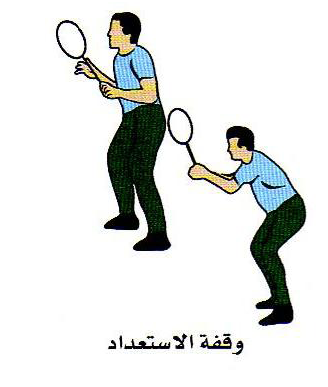 ـــ (وقوف) الجري السريع في المكان مع تحريك اليدين.          ـــ (وقوف) المشي أماماً مع النظر على الجانبين.ـــ (وقوف) الجري أماماً مع التغيير للوثب                          ـــ (جلوس قرفصاء) دوران الذراع أمام الجسم.ـــ (وقوف) الجري السريع.                                            ـــ (وقوف) ثني الجذع أماماً أسفل.ـــ (جلوس تربيع) تحريك الذراعين أمام الجسم.                    ـــ (وقوف الوضع أماماً) الجري أماماً.ـ التأكد من توفر المتطلب السابقة لهذه الخبرة مع توجيه بعض الأسئلة عن مواصفات الأداء الصحيح والتأكد من تطبيق الطلاب لها ـ قراءة بطاقة المهام الخاصة بالخبرة   ــ الإجابة على استفسارات الطلاب عن محتويات بطاقة المهام  ـ أداء نموذج للخبرة من قبل المعلم أو أحد الطلاب المتميزين ـ البدء بتطبيقها بشكل فردي من قبل الطلاب تحت إشراف المعلم  ـ يقوم المعلم بمتابعة أداء الطلاب ببطاقة المهام ، وتسجيل رأيه إجمالا في أداءهم ، وتقديم التغذية الراجعة المباشرة لهم  ـ يتم تعليم الخبرة من خلال التدرج بتنفيذ الأنشطة التعليمية التالية : ـتعلم المسكة الأمامية للمضرب وتحريك المضرب في اتجاهات مختلفة .أخذ خطوة للأمام وثني الركبتين قليلا و اتخاذ الوضع المناسب للمضرب أمام الجسم أخذ وقفة الاستعداد من خلال أخذ خطوات للأمام ثم التحرك مرة وأخذ الوضع . أخذ وقفة الاستعداد من خلال اللعب .     ــ ( وقوف ) مرجحة الذراعين أماما ً أسفل أماما ً عاليا ً ( المرجحة العمودية)  - الاغتسال بعد أداء الحصة مباشرة .   - الانصراف إلي الفصل بشكل منظمـــ (وقوف) الجري السريع في المكان مع تحريك اليدين.          ـــ (وقوف) المشي أماماً مع النظر على الجانبين.ـــ (وقوف) الجري أماماً مع التغيير للوثب                          ـــ (جلوس قرفصاء) دوران الذراع أمام الجسم.ـــ (وقوف) الجري السريع.                                            ـــ (وقوف) ثني الجذع أماماً أسفل.ـــ (جلوس تربيع) تحريك الذراعين أمام الجسم.                    ـــ (وقوف الوضع أماماً) الجري أماماً.ـ التأكد من توفر المتطلب السابقة لهذه الخبرة مع توجيه بعض الأسئلة عن مواصفات الأداء الصحيح والتأكد من تطبيق الطلاب لها ـ قراءة بطاقة المهام الخاصة بالخبرة   ــ الإجابة على استفسارات الطلاب عن محتويات بطاقة المهام  ـ أداء نموذج للخبرة من قبل المعلم أو أحد الطلاب المتميزين ـ البدء بتطبيقها بشكل فردي من قبل الطلاب تحت إشراف المعلم  ـ يقوم المعلم بمتابعة أداء الطلاب ببطاقة المهام ، وتسجيل رأيه إجمالا في أداءهم ، وتقديم التغذية الراجعة المباشرة لهم  ـ يتم تعليم الخبرة من خلال التدرج بتنفيذ الأنشطة التعليمية التالية : ـتعلم المسكة الأمامية للمضرب وتحريك المضرب في اتجاهات مختلفة .أخذ خطوة للأمام وثني الركبتين قليلا و اتخاذ الوضع المناسب للمضرب أمام الجسم أخذ وقفة الاستعداد من خلال أخذ خطوات للأمام ثم التحرك مرة وأخذ الوضع . أخذ وقفة الاستعداد من خلال اللعب .     ــ ( وقوف ) مرجحة الذراعين أماما ً أسفل أماما ً عاليا ً ( المرجحة العمودية)  - الاغتسال بعد أداء الحصة مباشرة .   - الانصراف إلي الفصل بشكل منظمـــ (وقوف) الجري السريع في المكان مع تحريك اليدين.          ـــ (وقوف) المشي أماماً مع النظر على الجانبين.ـــ (وقوف) الجري أماماً مع التغيير للوثب                          ـــ (جلوس قرفصاء) دوران الذراع أمام الجسم.ـــ (وقوف) الجري السريع.                                            ـــ (وقوف) ثني الجذع أماماً أسفل.ـــ (جلوس تربيع) تحريك الذراعين أمام الجسم.                    ـــ (وقوف الوضع أماماً) الجري أماماً.ـ التأكد من توفر المتطلب السابقة لهذه الخبرة مع توجيه بعض الأسئلة عن مواصفات الأداء الصحيح والتأكد من تطبيق الطلاب لها ـ قراءة بطاقة المهام الخاصة بالخبرة   ــ الإجابة على استفسارات الطلاب عن محتويات بطاقة المهام  ـ أداء نموذج للخبرة من قبل المعلم أو أحد الطلاب المتميزين ـ البدء بتطبيقها بشكل فردي من قبل الطلاب تحت إشراف المعلم  ـ يقوم المعلم بمتابعة أداء الطلاب ببطاقة المهام ، وتسجيل رأيه إجمالا في أداءهم ، وتقديم التغذية الراجعة المباشرة لهم  ـ يتم تعليم الخبرة من خلال التدرج بتنفيذ الأنشطة التعليمية التالية : ـتعلم المسكة الأمامية للمضرب وتحريك المضرب في اتجاهات مختلفة .أخذ خطوة للأمام وثني الركبتين قليلا و اتخاذ الوضع المناسب للمضرب أمام الجسم أخذ وقفة الاستعداد من خلال أخذ خطوات للأمام ثم التحرك مرة وأخذ الوضع . أخذ وقفة الاستعداد من خلال اللعب .     ــ ( وقوف ) مرجحة الذراعين أماما ً أسفل أماما ً عاليا ً ( المرجحة العمودية)  - الاغتسال بعد أداء الحصة مباشرة .   - الانصراف إلي الفصل بشكل منظمـــ (وقوف) الجري السريع في المكان مع تحريك اليدين.          ـــ (وقوف) المشي أماماً مع النظر على الجانبين.ـــ (وقوف) الجري أماماً مع التغيير للوثب                          ـــ (جلوس قرفصاء) دوران الذراع أمام الجسم.ـــ (وقوف) الجري السريع.                                            ـــ (وقوف) ثني الجذع أماماً أسفل.ـــ (جلوس تربيع) تحريك الذراعين أمام الجسم.                    ـــ (وقوف الوضع أماماً) الجري أماماً.ـ التأكد من توفر المتطلب السابقة لهذه الخبرة مع توجيه بعض الأسئلة عن مواصفات الأداء الصحيح والتأكد من تطبيق الطلاب لها ـ قراءة بطاقة المهام الخاصة بالخبرة   ــ الإجابة على استفسارات الطلاب عن محتويات بطاقة المهام  ـ أداء نموذج للخبرة من قبل المعلم أو أحد الطلاب المتميزين ـ البدء بتطبيقها بشكل فردي من قبل الطلاب تحت إشراف المعلم  ـ يقوم المعلم بمتابعة أداء الطلاب ببطاقة المهام ، وتسجيل رأيه إجمالا في أداءهم ، وتقديم التغذية الراجعة المباشرة لهم  ـ يتم تعليم الخبرة من خلال التدرج بتنفيذ الأنشطة التعليمية التالية : ـتعلم المسكة الأمامية للمضرب وتحريك المضرب في اتجاهات مختلفة .أخذ خطوة للأمام وثني الركبتين قليلا و اتخاذ الوضع المناسب للمضرب أمام الجسم أخذ وقفة الاستعداد من خلال أخذ خطوات للأمام ثم التحرك مرة وأخذ الوضع . أخذ وقفة الاستعداد من خلال اللعب .     ــ ( وقوف ) مرجحة الذراعين أماما ً أسفل أماما ً عاليا ً ( المرجحة العمودية)  - الاغتسال بعد أداء الحصة مباشرة .   - الانصراف إلي الفصل بشكل منظمـــ (وقوف) الجري السريع في المكان مع تحريك اليدين.          ـــ (وقوف) المشي أماماً مع النظر على الجانبين.ـــ (وقوف) الجري أماماً مع التغيير للوثب                          ـــ (جلوس قرفصاء) دوران الذراع أمام الجسم.ـــ (وقوف) الجري السريع.                                            ـــ (وقوف) ثني الجذع أماماً أسفل.ـــ (جلوس تربيع) تحريك الذراعين أمام الجسم.                    ـــ (وقوف الوضع أماماً) الجري أماماً.ـ التأكد من توفر المتطلب السابقة لهذه الخبرة مع توجيه بعض الأسئلة عن مواصفات الأداء الصحيح والتأكد من تطبيق الطلاب لها ـ قراءة بطاقة المهام الخاصة بالخبرة   ــ الإجابة على استفسارات الطلاب عن محتويات بطاقة المهام  ـ أداء نموذج للخبرة من قبل المعلم أو أحد الطلاب المتميزين ـ البدء بتطبيقها بشكل فردي من قبل الطلاب تحت إشراف المعلم  ـ يقوم المعلم بمتابعة أداء الطلاب ببطاقة المهام ، وتسجيل رأيه إجمالا في أداءهم ، وتقديم التغذية الراجعة المباشرة لهم  ـ يتم تعليم الخبرة من خلال التدرج بتنفيذ الأنشطة التعليمية التالية : ـتعلم المسكة الأمامية للمضرب وتحريك المضرب في اتجاهات مختلفة .أخذ خطوة للأمام وثني الركبتين قليلا و اتخاذ الوضع المناسب للمضرب أمام الجسم أخذ وقفة الاستعداد من خلال أخذ خطوات للأمام ثم التحرك مرة وأخذ الوضع . أخذ وقفة الاستعداد من خلال اللعب .     ــ ( وقوف ) مرجحة الذراعين أماما ً أسفل أماما ً عاليا ً ( المرجحة العمودية)  - الاغتسال بعد أداء الحصة مباشرة .   - الانصراف إلي الفصل بشكل منظمـــ (وقوف) الجري السريع في المكان مع تحريك اليدين.          ـــ (وقوف) المشي أماماً مع النظر على الجانبين.ـــ (وقوف) الجري أماماً مع التغيير للوثب                          ـــ (جلوس قرفصاء) دوران الذراع أمام الجسم.ـــ (وقوف) الجري السريع.                                            ـــ (وقوف) ثني الجذع أماماً أسفل.ـــ (جلوس تربيع) تحريك الذراعين أمام الجسم.                    ـــ (وقوف الوضع أماماً) الجري أماماً.ـ التأكد من توفر المتطلب السابقة لهذه الخبرة مع توجيه بعض الأسئلة عن مواصفات الأداء الصحيح والتأكد من تطبيق الطلاب لها ـ قراءة بطاقة المهام الخاصة بالخبرة   ــ الإجابة على استفسارات الطلاب عن محتويات بطاقة المهام  ـ أداء نموذج للخبرة من قبل المعلم أو أحد الطلاب المتميزين ـ البدء بتطبيقها بشكل فردي من قبل الطلاب تحت إشراف المعلم  ـ يقوم المعلم بمتابعة أداء الطلاب ببطاقة المهام ، وتسجيل رأيه إجمالا في أداءهم ، وتقديم التغذية الراجعة المباشرة لهم  ـ يتم تعليم الخبرة من خلال التدرج بتنفيذ الأنشطة التعليمية التالية : ـتعلم المسكة الأمامية للمضرب وتحريك المضرب في اتجاهات مختلفة .أخذ خطوة للأمام وثني الركبتين قليلا و اتخاذ الوضع المناسب للمضرب أمام الجسم أخذ وقفة الاستعداد من خلال أخذ خطوات للأمام ثم التحرك مرة وأخذ الوضع . أخذ وقفة الاستعداد من خلال اللعب .     ــ ( وقوف ) مرجحة الذراعين أماما ً أسفل أماما ً عاليا ً ( المرجحة العمودية)  - الاغتسال بعد أداء الحصة مباشرة .   - الانصراف إلي الفصل بشكل منظمـــ (وقوف) الجري السريع في المكان مع تحريك اليدين.          ـــ (وقوف) المشي أماماً مع النظر على الجانبين.ـــ (وقوف) الجري أماماً مع التغيير للوثب                          ـــ (جلوس قرفصاء) دوران الذراع أمام الجسم.ـــ (وقوف) الجري السريع.                                            ـــ (وقوف) ثني الجذع أماماً أسفل.ـــ (جلوس تربيع) تحريك الذراعين أمام الجسم.                    ـــ (وقوف الوضع أماماً) الجري أماماً.ـ التأكد من توفر المتطلب السابقة لهذه الخبرة مع توجيه بعض الأسئلة عن مواصفات الأداء الصحيح والتأكد من تطبيق الطلاب لها ـ قراءة بطاقة المهام الخاصة بالخبرة   ــ الإجابة على استفسارات الطلاب عن محتويات بطاقة المهام  ـ أداء نموذج للخبرة من قبل المعلم أو أحد الطلاب المتميزين ـ البدء بتطبيقها بشكل فردي من قبل الطلاب تحت إشراف المعلم  ـ يقوم المعلم بمتابعة أداء الطلاب ببطاقة المهام ، وتسجيل رأيه إجمالا في أداءهم ، وتقديم التغذية الراجعة المباشرة لهم  ـ يتم تعليم الخبرة من خلال التدرج بتنفيذ الأنشطة التعليمية التالية : ـتعلم المسكة الأمامية للمضرب وتحريك المضرب في اتجاهات مختلفة .أخذ خطوة للأمام وثني الركبتين قليلا و اتخاذ الوضع المناسب للمضرب أمام الجسم أخذ وقفة الاستعداد من خلال أخذ خطوات للأمام ثم التحرك مرة وأخذ الوضع . أخذ وقفة الاستعداد من خلال اللعب .     ــ ( وقوف ) مرجحة الذراعين أماما ً أسفل أماما ً عاليا ً ( المرجحة العمودية)  - الاغتسال بعد أداء الحصة مباشرة .   - الانصراف إلي الفصل بشكل منظمـــ (وقوف) الجري السريع في المكان مع تحريك اليدين.          ـــ (وقوف) المشي أماماً مع النظر على الجانبين.ـــ (وقوف) الجري أماماً مع التغيير للوثب                          ـــ (جلوس قرفصاء) دوران الذراع أمام الجسم.ـــ (وقوف) الجري السريع.                                            ـــ (وقوف) ثني الجذع أماماً أسفل.ـــ (جلوس تربيع) تحريك الذراعين أمام الجسم.                    ـــ (وقوف الوضع أماماً) الجري أماماً.ـ التأكد من توفر المتطلب السابقة لهذه الخبرة مع توجيه بعض الأسئلة عن مواصفات الأداء الصحيح والتأكد من تطبيق الطلاب لها ـ قراءة بطاقة المهام الخاصة بالخبرة   ــ الإجابة على استفسارات الطلاب عن محتويات بطاقة المهام  ـ أداء نموذج للخبرة من قبل المعلم أو أحد الطلاب المتميزين ـ البدء بتطبيقها بشكل فردي من قبل الطلاب تحت إشراف المعلم  ـ يقوم المعلم بمتابعة أداء الطلاب ببطاقة المهام ، وتسجيل رأيه إجمالا في أداءهم ، وتقديم التغذية الراجعة المباشرة لهم  ـ يتم تعليم الخبرة من خلال التدرج بتنفيذ الأنشطة التعليمية التالية : ـتعلم المسكة الأمامية للمضرب وتحريك المضرب في اتجاهات مختلفة .أخذ خطوة للأمام وثني الركبتين قليلا و اتخاذ الوضع المناسب للمضرب أمام الجسم أخذ وقفة الاستعداد من خلال أخذ خطوات للأمام ثم التحرك مرة وأخذ الوضع . أخذ وقفة الاستعداد من خلال اللعب .     ــ ( وقوف ) مرجحة الذراعين أماما ً أسفل أماما ً عاليا ً ( المرجحة العمودية)  - الاغتسال بعد أداء الحصة مباشرة .   - الانصراف إلي الفصل بشكل منظمـــ (وقوف) الجري السريع في المكان مع تحريك اليدين.          ـــ (وقوف) المشي أماماً مع النظر على الجانبين.ـــ (وقوف) الجري أماماً مع التغيير للوثب                          ـــ (جلوس قرفصاء) دوران الذراع أمام الجسم.ـــ (وقوف) الجري السريع.                                            ـــ (وقوف) ثني الجذع أماماً أسفل.ـــ (جلوس تربيع) تحريك الذراعين أمام الجسم.                    ـــ (وقوف الوضع أماماً) الجري أماماً.ـ التأكد من توفر المتطلب السابقة لهذه الخبرة مع توجيه بعض الأسئلة عن مواصفات الأداء الصحيح والتأكد من تطبيق الطلاب لها ـ قراءة بطاقة المهام الخاصة بالخبرة   ــ الإجابة على استفسارات الطلاب عن محتويات بطاقة المهام  ـ أداء نموذج للخبرة من قبل المعلم أو أحد الطلاب المتميزين ـ البدء بتطبيقها بشكل فردي من قبل الطلاب تحت إشراف المعلم  ـ يقوم المعلم بمتابعة أداء الطلاب ببطاقة المهام ، وتسجيل رأيه إجمالا في أداءهم ، وتقديم التغذية الراجعة المباشرة لهم  ـ يتم تعليم الخبرة من خلال التدرج بتنفيذ الأنشطة التعليمية التالية : ـتعلم المسكة الأمامية للمضرب وتحريك المضرب في اتجاهات مختلفة .أخذ خطوة للأمام وثني الركبتين قليلا و اتخاذ الوضع المناسب للمضرب أمام الجسم أخذ وقفة الاستعداد من خلال أخذ خطوات للأمام ثم التحرك مرة وأخذ الوضع . أخذ وقفة الاستعداد من خلال اللعب .     ــ ( وقوف ) مرجحة الذراعين أماما ً أسفل أماما ً عاليا ً ( المرجحة العمودية)  - الاغتسال بعد أداء الحصة مباشرة .   - الانصراف إلي الفصل بشكل منظمـــ (وقوف) الجري السريع في المكان مع تحريك اليدين.          ـــ (وقوف) المشي أماماً مع النظر على الجانبين.ـــ (وقوف) الجري أماماً مع التغيير للوثب                          ـــ (جلوس قرفصاء) دوران الذراع أمام الجسم.ـــ (وقوف) الجري السريع.                                            ـــ (وقوف) ثني الجذع أماماً أسفل.ـــ (جلوس تربيع) تحريك الذراعين أمام الجسم.                    ـــ (وقوف الوضع أماماً) الجري أماماً.ـ التأكد من توفر المتطلب السابقة لهذه الخبرة مع توجيه بعض الأسئلة عن مواصفات الأداء الصحيح والتأكد من تطبيق الطلاب لها ـ قراءة بطاقة المهام الخاصة بالخبرة   ــ الإجابة على استفسارات الطلاب عن محتويات بطاقة المهام  ـ أداء نموذج للخبرة من قبل المعلم أو أحد الطلاب المتميزين ـ البدء بتطبيقها بشكل فردي من قبل الطلاب تحت إشراف المعلم  ـ يقوم المعلم بمتابعة أداء الطلاب ببطاقة المهام ، وتسجيل رأيه إجمالا في أداءهم ، وتقديم التغذية الراجعة المباشرة لهم  ـ يتم تعليم الخبرة من خلال التدرج بتنفيذ الأنشطة التعليمية التالية : ـتعلم المسكة الأمامية للمضرب وتحريك المضرب في اتجاهات مختلفة .أخذ خطوة للأمام وثني الركبتين قليلا و اتخاذ الوضع المناسب للمضرب أمام الجسم أخذ وقفة الاستعداد من خلال أخذ خطوات للأمام ثم التحرك مرة وأخذ الوضع . أخذ وقفة الاستعداد من خلال اللعب .     ــ ( وقوف ) مرجحة الذراعين أماما ً أسفل أماما ً عاليا ً ( المرجحة العمودية)  - الاغتسال بعد أداء الحصة مباشرة .   - الانصراف إلي الفصل بشكل منظمـــ (وقوف) الجري السريع في المكان مع تحريك اليدين.          ـــ (وقوف) المشي أماماً مع النظر على الجانبين.ـــ (وقوف) الجري أماماً مع التغيير للوثب                          ـــ (جلوس قرفصاء) دوران الذراع أمام الجسم.ـــ (وقوف) الجري السريع.                                            ـــ (وقوف) ثني الجذع أماماً أسفل.ـــ (جلوس تربيع) تحريك الذراعين أمام الجسم.                    ـــ (وقوف الوضع أماماً) الجري أماماً.ـ التأكد من توفر المتطلب السابقة لهذه الخبرة مع توجيه بعض الأسئلة عن مواصفات الأداء الصحيح والتأكد من تطبيق الطلاب لها ـ قراءة بطاقة المهام الخاصة بالخبرة   ــ الإجابة على استفسارات الطلاب عن محتويات بطاقة المهام  ـ أداء نموذج للخبرة من قبل المعلم أو أحد الطلاب المتميزين ـ البدء بتطبيقها بشكل فردي من قبل الطلاب تحت إشراف المعلم  ـ يقوم المعلم بمتابعة أداء الطلاب ببطاقة المهام ، وتسجيل رأيه إجمالا في أداءهم ، وتقديم التغذية الراجعة المباشرة لهم  ـ يتم تعليم الخبرة من خلال التدرج بتنفيذ الأنشطة التعليمية التالية : ـتعلم المسكة الأمامية للمضرب وتحريك المضرب في اتجاهات مختلفة .أخذ خطوة للأمام وثني الركبتين قليلا و اتخاذ الوضع المناسب للمضرب أمام الجسم أخذ وقفة الاستعداد من خلال أخذ خطوات للأمام ثم التحرك مرة وأخذ الوضع . أخذ وقفة الاستعداد من خلال اللعب .     ــ ( وقوف ) مرجحة الذراعين أماما ً أسفل أماما ً عاليا ً ( المرجحة العمودية)  - الاغتسال بعد أداء الحصة مباشرة .   - الانصراف إلي الفصل بشكل منظمـــ (وقوف) الجري السريع في المكان مع تحريك اليدين.          ـــ (وقوف) المشي أماماً مع النظر على الجانبين.ـــ (وقوف) الجري أماماً مع التغيير للوثب                          ـــ (جلوس قرفصاء) دوران الذراع أمام الجسم.ـــ (وقوف) الجري السريع.                                            ـــ (وقوف) ثني الجذع أماماً أسفل.ـــ (جلوس تربيع) تحريك الذراعين أمام الجسم.                    ـــ (وقوف الوضع أماماً) الجري أماماً.ـ التأكد من توفر المتطلب السابقة لهذه الخبرة مع توجيه بعض الأسئلة عن مواصفات الأداء الصحيح والتأكد من تطبيق الطلاب لها ـ قراءة بطاقة المهام الخاصة بالخبرة   ــ الإجابة على استفسارات الطلاب عن محتويات بطاقة المهام  ـ أداء نموذج للخبرة من قبل المعلم أو أحد الطلاب المتميزين ـ البدء بتطبيقها بشكل فردي من قبل الطلاب تحت إشراف المعلم  ـ يقوم المعلم بمتابعة أداء الطلاب ببطاقة المهام ، وتسجيل رأيه إجمالا في أداءهم ، وتقديم التغذية الراجعة المباشرة لهم  ـ يتم تعليم الخبرة من خلال التدرج بتنفيذ الأنشطة التعليمية التالية : ـتعلم المسكة الأمامية للمضرب وتحريك المضرب في اتجاهات مختلفة .أخذ خطوة للأمام وثني الركبتين قليلا و اتخاذ الوضع المناسب للمضرب أمام الجسم أخذ وقفة الاستعداد من خلال أخذ خطوات للأمام ثم التحرك مرة وأخذ الوضع . أخذ وقفة الاستعداد من خلال اللعب .     ــ ( وقوف ) مرجحة الذراعين أماما ً أسفل أماما ً عاليا ً ( المرجحة العمودية)  - الاغتسال بعد أداء الحصة مباشرة .   - الانصراف إلي الفصل بشكل منظمـــ (وقوف) الجري السريع في المكان مع تحريك اليدين.          ـــ (وقوف) المشي أماماً مع النظر على الجانبين.ـــ (وقوف) الجري أماماً مع التغيير للوثب                          ـــ (جلوس قرفصاء) دوران الذراع أمام الجسم.ـــ (وقوف) الجري السريع.                                            ـــ (وقوف) ثني الجذع أماماً أسفل.ـــ (جلوس تربيع) تحريك الذراعين أمام الجسم.                    ـــ (وقوف الوضع أماماً) الجري أماماً.ـ التأكد من توفر المتطلب السابقة لهذه الخبرة مع توجيه بعض الأسئلة عن مواصفات الأداء الصحيح والتأكد من تطبيق الطلاب لها ـ قراءة بطاقة المهام الخاصة بالخبرة   ــ الإجابة على استفسارات الطلاب عن محتويات بطاقة المهام  ـ أداء نموذج للخبرة من قبل المعلم أو أحد الطلاب المتميزين ـ البدء بتطبيقها بشكل فردي من قبل الطلاب تحت إشراف المعلم  ـ يقوم المعلم بمتابعة أداء الطلاب ببطاقة المهام ، وتسجيل رأيه إجمالا في أداءهم ، وتقديم التغذية الراجعة المباشرة لهم  ـ يتم تعليم الخبرة من خلال التدرج بتنفيذ الأنشطة التعليمية التالية : ـتعلم المسكة الأمامية للمضرب وتحريك المضرب في اتجاهات مختلفة .أخذ خطوة للأمام وثني الركبتين قليلا و اتخاذ الوضع المناسب للمضرب أمام الجسم أخذ وقفة الاستعداد من خلال أخذ خطوات للأمام ثم التحرك مرة وأخذ الوضع . أخذ وقفة الاستعداد من خلال اللعب .     ــ ( وقوف ) مرجحة الذراعين أماما ً أسفل أماما ً عاليا ً ( المرجحة العمودية)  - الاغتسال بعد أداء الحصة مباشرة .   - الانصراف إلي الفصل بشكل منظمـــ (وقوف) الجري السريع في المكان مع تحريك اليدين.          ـــ (وقوف) المشي أماماً مع النظر على الجانبين.ـــ (وقوف) الجري أماماً مع التغيير للوثب                          ـــ (جلوس قرفصاء) دوران الذراع أمام الجسم.ـــ (وقوف) الجري السريع.                                            ـــ (وقوف) ثني الجذع أماماً أسفل.ـــ (جلوس تربيع) تحريك الذراعين أمام الجسم.                    ـــ (وقوف الوضع أماماً) الجري أماماً.ـ التأكد من توفر المتطلب السابقة لهذه الخبرة مع توجيه بعض الأسئلة عن مواصفات الأداء الصحيح والتأكد من تطبيق الطلاب لها ـ قراءة بطاقة المهام الخاصة بالخبرة   ــ الإجابة على استفسارات الطلاب عن محتويات بطاقة المهام  ـ أداء نموذج للخبرة من قبل المعلم أو أحد الطلاب المتميزين ـ البدء بتطبيقها بشكل فردي من قبل الطلاب تحت إشراف المعلم  ـ يقوم المعلم بمتابعة أداء الطلاب ببطاقة المهام ، وتسجيل رأيه إجمالا في أداءهم ، وتقديم التغذية الراجعة المباشرة لهم  ـ يتم تعليم الخبرة من خلال التدرج بتنفيذ الأنشطة التعليمية التالية : ـتعلم المسكة الأمامية للمضرب وتحريك المضرب في اتجاهات مختلفة .أخذ خطوة للأمام وثني الركبتين قليلا و اتخاذ الوضع المناسب للمضرب أمام الجسم أخذ وقفة الاستعداد من خلال أخذ خطوات للأمام ثم التحرك مرة وأخذ الوضع . أخذ وقفة الاستعداد من خلال اللعب .     ــ ( وقوف ) مرجحة الذراعين أماما ً أسفل أماما ً عاليا ً ( المرجحة العمودية)  - الاغتسال بعد أداء الحصة مباشرة .   - الانصراف إلي الفصل بشكل منظمـــ (وقوف) الجري السريع في المكان مع تحريك اليدين.          ـــ (وقوف) المشي أماماً مع النظر على الجانبين.ـــ (وقوف) الجري أماماً مع التغيير للوثب                          ـــ (جلوس قرفصاء) دوران الذراع أمام الجسم.ـــ (وقوف) الجري السريع.                                            ـــ (وقوف) ثني الجذع أماماً أسفل.ـــ (جلوس تربيع) تحريك الذراعين أمام الجسم.                    ـــ (وقوف الوضع أماماً) الجري أماماً.ـ التأكد من توفر المتطلب السابقة لهذه الخبرة مع توجيه بعض الأسئلة عن مواصفات الأداء الصحيح والتأكد من تطبيق الطلاب لها ـ قراءة بطاقة المهام الخاصة بالخبرة   ــ الإجابة على استفسارات الطلاب عن محتويات بطاقة المهام  ـ أداء نموذج للخبرة من قبل المعلم أو أحد الطلاب المتميزين ـ البدء بتطبيقها بشكل فردي من قبل الطلاب تحت إشراف المعلم  ـ يقوم المعلم بمتابعة أداء الطلاب ببطاقة المهام ، وتسجيل رأيه إجمالا في أداءهم ، وتقديم التغذية الراجعة المباشرة لهم  ـ يتم تعليم الخبرة من خلال التدرج بتنفيذ الأنشطة التعليمية التالية : ـتعلم المسكة الأمامية للمضرب وتحريك المضرب في اتجاهات مختلفة .أخذ خطوة للأمام وثني الركبتين قليلا و اتخاذ الوضع المناسب للمضرب أمام الجسم أخذ وقفة الاستعداد من خلال أخذ خطوات للأمام ثم التحرك مرة وأخذ الوضع . أخذ وقفة الاستعداد من خلال اللعب .     ــ ( وقوف ) مرجحة الذراعين أماما ً أسفل أماما ً عاليا ً ( المرجحة العمودية)  - الاغتسال بعد أداء الحصة مباشرة .   - الانصراف إلي الفصل بشكل منظمـــ (وقوف) الجري السريع في المكان مع تحريك اليدين.          ـــ (وقوف) المشي أماماً مع النظر على الجانبين.ـــ (وقوف) الجري أماماً مع التغيير للوثب                          ـــ (جلوس قرفصاء) دوران الذراع أمام الجسم.ـــ (وقوف) الجري السريع.                                            ـــ (وقوف) ثني الجذع أماماً أسفل.ـــ (جلوس تربيع) تحريك الذراعين أمام الجسم.                    ـــ (وقوف الوضع أماماً) الجري أماماً.ـ التأكد من توفر المتطلب السابقة لهذه الخبرة مع توجيه بعض الأسئلة عن مواصفات الأداء الصحيح والتأكد من تطبيق الطلاب لها ـ قراءة بطاقة المهام الخاصة بالخبرة   ــ الإجابة على استفسارات الطلاب عن محتويات بطاقة المهام  ـ أداء نموذج للخبرة من قبل المعلم أو أحد الطلاب المتميزين ـ البدء بتطبيقها بشكل فردي من قبل الطلاب تحت إشراف المعلم  ـ يقوم المعلم بمتابعة أداء الطلاب ببطاقة المهام ، وتسجيل رأيه إجمالا في أداءهم ، وتقديم التغذية الراجعة المباشرة لهم  ـ يتم تعليم الخبرة من خلال التدرج بتنفيذ الأنشطة التعليمية التالية : ـتعلم المسكة الأمامية للمضرب وتحريك المضرب في اتجاهات مختلفة .أخذ خطوة للأمام وثني الركبتين قليلا و اتخاذ الوضع المناسب للمضرب أمام الجسم أخذ وقفة الاستعداد من خلال أخذ خطوات للأمام ثم التحرك مرة وأخذ الوضع . أخذ وقفة الاستعداد من خلال اللعب .     ــ ( وقوف ) مرجحة الذراعين أماما ً أسفل أماما ً عاليا ً ( المرجحة العمودية)  - الاغتسال بعد أداء الحصة مباشرة .   - الانصراف إلي الفصل بشكل منظمـــ (وقوف) الجري السريع في المكان مع تحريك اليدين.          ـــ (وقوف) المشي أماماً مع النظر على الجانبين.ـــ (وقوف) الجري أماماً مع التغيير للوثب                          ـــ (جلوس قرفصاء) دوران الذراع أمام الجسم.ـــ (وقوف) الجري السريع.                                            ـــ (وقوف) ثني الجذع أماماً أسفل.ـــ (جلوس تربيع) تحريك الذراعين أمام الجسم.                    ـــ (وقوف الوضع أماماً) الجري أماماً.ـ التأكد من توفر المتطلب السابقة لهذه الخبرة مع توجيه بعض الأسئلة عن مواصفات الأداء الصحيح والتأكد من تطبيق الطلاب لها ـ قراءة بطاقة المهام الخاصة بالخبرة   ــ الإجابة على استفسارات الطلاب عن محتويات بطاقة المهام  ـ أداء نموذج للخبرة من قبل المعلم أو أحد الطلاب المتميزين ـ البدء بتطبيقها بشكل فردي من قبل الطلاب تحت إشراف المعلم  ـ يقوم المعلم بمتابعة أداء الطلاب ببطاقة المهام ، وتسجيل رأيه إجمالا في أداءهم ، وتقديم التغذية الراجعة المباشرة لهم  ـ يتم تعليم الخبرة من خلال التدرج بتنفيذ الأنشطة التعليمية التالية : ـتعلم المسكة الأمامية للمضرب وتحريك المضرب في اتجاهات مختلفة .أخذ خطوة للأمام وثني الركبتين قليلا و اتخاذ الوضع المناسب للمضرب أمام الجسم أخذ وقفة الاستعداد من خلال أخذ خطوات للأمام ثم التحرك مرة وأخذ الوضع . أخذ وقفة الاستعداد من خلال اللعب .     ــ ( وقوف ) مرجحة الذراعين أماما ً أسفل أماما ً عاليا ً ( المرجحة العمودية)  - الاغتسال بعد أداء الحصة مباشرة .   - الانصراف إلي الفصل بشكل منظمـــ (وقوف) الجري السريع في المكان مع تحريك اليدين.          ـــ (وقوف) المشي أماماً مع النظر على الجانبين.ـــ (وقوف) الجري أماماً مع التغيير للوثب                          ـــ (جلوس قرفصاء) دوران الذراع أمام الجسم.ـــ (وقوف) الجري السريع.                                            ـــ (وقوف) ثني الجذع أماماً أسفل.ـــ (جلوس تربيع) تحريك الذراعين أمام الجسم.                    ـــ (وقوف الوضع أماماً) الجري أماماً.ـ التأكد من توفر المتطلب السابقة لهذه الخبرة مع توجيه بعض الأسئلة عن مواصفات الأداء الصحيح والتأكد من تطبيق الطلاب لها ـ قراءة بطاقة المهام الخاصة بالخبرة   ــ الإجابة على استفسارات الطلاب عن محتويات بطاقة المهام  ـ أداء نموذج للخبرة من قبل المعلم أو أحد الطلاب المتميزين ـ البدء بتطبيقها بشكل فردي من قبل الطلاب تحت إشراف المعلم  ـ يقوم المعلم بمتابعة أداء الطلاب ببطاقة المهام ، وتسجيل رأيه إجمالا في أداءهم ، وتقديم التغذية الراجعة المباشرة لهم  ـ يتم تعليم الخبرة من خلال التدرج بتنفيذ الأنشطة التعليمية التالية : ـتعلم المسكة الأمامية للمضرب وتحريك المضرب في اتجاهات مختلفة .أخذ خطوة للأمام وثني الركبتين قليلا و اتخاذ الوضع المناسب للمضرب أمام الجسم أخذ وقفة الاستعداد من خلال أخذ خطوات للأمام ثم التحرك مرة وأخذ الوضع . أخذ وقفة الاستعداد من خلال اللعب .     ــ ( وقوف ) مرجحة الذراعين أماما ً أسفل أماما ً عاليا ً ( المرجحة العمودية)  - الاغتسال بعد أداء الحصة مباشرة .   - الانصراف إلي الفصل بشكل منظمـــ (وقوف) الجري السريع في المكان مع تحريك اليدين.          ـــ (وقوف) المشي أماماً مع النظر على الجانبين.ـــ (وقوف) الجري أماماً مع التغيير للوثب                          ـــ (جلوس قرفصاء) دوران الذراع أمام الجسم.ـــ (وقوف) الجري السريع.                                            ـــ (وقوف) ثني الجذع أماماً أسفل.ـــ (جلوس تربيع) تحريك الذراعين أمام الجسم.                    ـــ (وقوف الوضع أماماً) الجري أماماً.ـ التأكد من توفر المتطلب السابقة لهذه الخبرة مع توجيه بعض الأسئلة عن مواصفات الأداء الصحيح والتأكد من تطبيق الطلاب لها ـ قراءة بطاقة المهام الخاصة بالخبرة   ــ الإجابة على استفسارات الطلاب عن محتويات بطاقة المهام  ـ أداء نموذج للخبرة من قبل المعلم أو أحد الطلاب المتميزين ـ البدء بتطبيقها بشكل فردي من قبل الطلاب تحت إشراف المعلم  ـ يقوم المعلم بمتابعة أداء الطلاب ببطاقة المهام ، وتسجيل رأيه إجمالا في أداءهم ، وتقديم التغذية الراجعة المباشرة لهم  ـ يتم تعليم الخبرة من خلال التدرج بتنفيذ الأنشطة التعليمية التالية : ـتعلم المسكة الأمامية للمضرب وتحريك المضرب في اتجاهات مختلفة .أخذ خطوة للأمام وثني الركبتين قليلا و اتخاذ الوضع المناسب للمضرب أمام الجسم أخذ وقفة الاستعداد من خلال أخذ خطوات للأمام ثم التحرك مرة وأخذ الوضع . أخذ وقفة الاستعداد من خلال اللعب .     ــ ( وقوف ) مرجحة الذراعين أماما ً أسفل أماما ً عاليا ً ( المرجحة العمودية)  - الاغتسال بعد أداء الحصة مباشرة .   - الانصراف إلي الفصل بشكل منظمـــ (وقوف) الجري السريع في المكان مع تحريك اليدين.          ـــ (وقوف) المشي أماماً مع النظر على الجانبين.ـــ (وقوف) الجري أماماً مع التغيير للوثب                          ـــ (جلوس قرفصاء) دوران الذراع أمام الجسم.ـــ (وقوف) الجري السريع.                                            ـــ (وقوف) ثني الجذع أماماً أسفل.ـــ (جلوس تربيع) تحريك الذراعين أمام الجسم.                    ـــ (وقوف الوضع أماماً) الجري أماماً.ـ التأكد من توفر المتطلب السابقة لهذه الخبرة مع توجيه بعض الأسئلة عن مواصفات الأداء الصحيح والتأكد من تطبيق الطلاب لها ـ قراءة بطاقة المهام الخاصة بالخبرة   ــ الإجابة على استفسارات الطلاب عن محتويات بطاقة المهام  ـ أداء نموذج للخبرة من قبل المعلم أو أحد الطلاب المتميزين ـ البدء بتطبيقها بشكل فردي من قبل الطلاب تحت إشراف المعلم  ـ يقوم المعلم بمتابعة أداء الطلاب ببطاقة المهام ، وتسجيل رأيه إجمالا في أداءهم ، وتقديم التغذية الراجعة المباشرة لهم  ـ يتم تعليم الخبرة من خلال التدرج بتنفيذ الأنشطة التعليمية التالية : ـتعلم المسكة الأمامية للمضرب وتحريك المضرب في اتجاهات مختلفة .أخذ خطوة للأمام وثني الركبتين قليلا و اتخاذ الوضع المناسب للمضرب أمام الجسم أخذ وقفة الاستعداد من خلال أخذ خطوات للأمام ثم التحرك مرة وأخذ الوضع . أخذ وقفة الاستعداد من خلال اللعب .     ــ ( وقوف ) مرجحة الذراعين أماما ً أسفل أماما ً عاليا ً ( المرجحة العمودية)  - الاغتسال بعد أداء الحصة مباشرة .   - الانصراف إلي الفصل بشكل منظمـــ (وقوف) الجري السريع في المكان مع تحريك اليدين.          ـــ (وقوف) المشي أماماً مع النظر على الجانبين.ـــ (وقوف) الجري أماماً مع التغيير للوثب                          ـــ (جلوس قرفصاء) دوران الذراع أمام الجسم.ـــ (وقوف) الجري السريع.                                            ـــ (وقوف) ثني الجذع أماماً أسفل.ـــ (جلوس تربيع) تحريك الذراعين أمام الجسم.                    ـــ (وقوف الوضع أماماً) الجري أماماً.ـ التأكد من توفر المتطلب السابقة لهذه الخبرة مع توجيه بعض الأسئلة عن مواصفات الأداء الصحيح والتأكد من تطبيق الطلاب لها ـ قراءة بطاقة المهام الخاصة بالخبرة   ــ الإجابة على استفسارات الطلاب عن محتويات بطاقة المهام  ـ أداء نموذج للخبرة من قبل المعلم أو أحد الطلاب المتميزين ـ البدء بتطبيقها بشكل فردي من قبل الطلاب تحت إشراف المعلم  ـ يقوم المعلم بمتابعة أداء الطلاب ببطاقة المهام ، وتسجيل رأيه إجمالا في أداءهم ، وتقديم التغذية الراجعة المباشرة لهم  ـ يتم تعليم الخبرة من خلال التدرج بتنفيذ الأنشطة التعليمية التالية : ـتعلم المسكة الأمامية للمضرب وتحريك المضرب في اتجاهات مختلفة .أخذ خطوة للأمام وثني الركبتين قليلا و اتخاذ الوضع المناسب للمضرب أمام الجسم أخذ وقفة الاستعداد من خلال أخذ خطوات للأمام ثم التحرك مرة وأخذ الوضع . أخذ وقفة الاستعداد من خلال اللعب .     ــ ( وقوف ) مرجحة الذراعين أماما ً أسفل أماما ً عاليا ً ( المرجحة العمودية)  - الاغتسال بعد أداء الحصة مباشرة .   - الانصراف إلي الفصل بشكل منظمـــ (وقوف) الجري السريع في المكان مع تحريك اليدين.          ـــ (وقوف) المشي أماماً مع النظر على الجانبين.ـــ (وقوف) الجري أماماً مع التغيير للوثب                          ـــ (جلوس قرفصاء) دوران الذراع أمام الجسم.ـــ (وقوف) الجري السريع.                                            ـــ (وقوف) ثني الجذع أماماً أسفل.ـــ (جلوس تربيع) تحريك الذراعين أمام الجسم.                    ـــ (وقوف الوضع أماماً) الجري أماماً.ـ التأكد من توفر المتطلب السابقة لهذه الخبرة مع توجيه بعض الأسئلة عن مواصفات الأداء الصحيح والتأكد من تطبيق الطلاب لها ـ قراءة بطاقة المهام الخاصة بالخبرة   ــ الإجابة على استفسارات الطلاب عن محتويات بطاقة المهام  ـ أداء نموذج للخبرة من قبل المعلم أو أحد الطلاب المتميزين ـ البدء بتطبيقها بشكل فردي من قبل الطلاب تحت إشراف المعلم  ـ يقوم المعلم بمتابعة أداء الطلاب ببطاقة المهام ، وتسجيل رأيه إجمالا في أداءهم ، وتقديم التغذية الراجعة المباشرة لهم  ـ يتم تعليم الخبرة من خلال التدرج بتنفيذ الأنشطة التعليمية التالية : ـتعلم المسكة الأمامية للمضرب وتحريك المضرب في اتجاهات مختلفة .أخذ خطوة للأمام وثني الركبتين قليلا و اتخاذ الوضع المناسب للمضرب أمام الجسم أخذ وقفة الاستعداد من خلال أخذ خطوات للأمام ثم التحرك مرة وأخذ الوضع . أخذ وقفة الاستعداد من خلال اللعب .     ــ ( وقوف ) مرجحة الذراعين أماما ً أسفل أماما ً عاليا ً ( المرجحة العمودية)  - الاغتسال بعد أداء الحصة مباشرة .   - الانصراف إلي الفصل بشكل منظمأنشطة إضافية تعزز تعلم الخبرةأنشطة إضافية تعزز تعلم الخبرةأنشطة إضافية تعزز تعلم الخبرةأنشطة إضافية تعزز تعلم الخبرةأنشطة إضافية تعزز تعلم الخبرةأنشطة إضافية تعزز تعلم الخبرةأنشطة إضافية تعزز تعلم الخبرةأنشطة إضافية تعزز تعلم الخبرةالاستفادة من المواقف التعليميةالاستفادة من المواقف التعليميةالاستفادة من المواقف التعليميةالاستفادة من المواقف التعليميةالاستفادة من المواقف التعليميةالاستفادة من المواقف التعليميةالاستفادة من المواقف التعليميةالاستفادة من المواقف التعليميةالاستفادة من المواقف التعليميةالاستفادة من المواقف التعليميةالاستفادة من المواقف التعليميةالاستفادة من المواقف التعليميةالاستفادة من المواقف التعليميةالتقدم بالخبرة :التقدم بالخبرة :التقدم بالخبرة :التقدم بالخبرة :التقدم بالخبرة :التقدم بالخبرة :التقدم بالخبرة :التقدم بالخبرة :تنظيم أنشطة خلال أوقات الراحة من شأنها تحسين أداء الطلاب للخبرة التعليمية كتنظيممسابقات فردية لأداء خبرة وقفة الاستعداد  ، يمكن للطلاب المشاركة فيها بشكل اختياري.تنظيم أنشطة خلال أوقات الراحة من شأنها تحسين أداء الطلاب للخبرة التعليمية كتنظيممسابقات فردية لأداء خبرة وقفة الاستعداد  ، يمكن للطلاب المشاركة فيها بشكل اختياري.تنظيم أنشطة خلال أوقات الراحة من شأنها تحسين أداء الطلاب للخبرة التعليمية كتنظيممسابقات فردية لأداء خبرة وقفة الاستعداد  ، يمكن للطلاب المشاركة فيها بشكل اختياري.تنظيم أنشطة خلال أوقات الراحة من شأنها تحسين أداء الطلاب للخبرة التعليمية كتنظيممسابقات فردية لأداء خبرة وقفة الاستعداد  ، يمكن للطلاب المشاركة فيها بشكل اختياري.تنظيم أنشطة خلال أوقات الراحة من شأنها تحسين أداء الطلاب للخبرة التعليمية كتنظيممسابقات فردية لأداء خبرة وقفة الاستعداد  ، يمكن للطلاب المشاركة فيها بشكل اختياري.تنظيم أنشطة خلال أوقات الراحة من شأنها تحسين أداء الطلاب للخبرة التعليمية كتنظيممسابقات فردية لأداء خبرة وقفة الاستعداد  ، يمكن للطلاب المشاركة فيها بشكل اختياري.تنظيم أنشطة خلال أوقات الراحة من شأنها تحسين أداء الطلاب للخبرة التعليمية كتنظيممسابقات فردية لأداء خبرة وقفة الاستعداد  ، يمكن للطلاب المشاركة فيها بشكل اختياري.تنظيم أنشطة خلال أوقات الراحة من شأنها تحسين أداء الطلاب للخبرة التعليمية كتنظيممسابقات فردية لأداء خبرة وقفة الاستعداد  ، يمكن للطلاب المشاركة فيها بشكل اختياري.مقارنة أدائهم مع مواصفات الأداء الصحيح للخبرة التعليمية الموضح في بطاقة الوسيلة المعروضة أمامهم.مقارنة أدائهم مع مواصفات الأداء الصحيح للخبرة التعليمية الموضح في بطاقة الوسيلة المعروضة أمامهم.مقارنة أدائهم مع مواصفات الأداء الصحيح للخبرة التعليمية الموضح في بطاقة الوسيلة المعروضة أمامهم.مقارنة أدائهم مع مواصفات الأداء الصحيح للخبرة التعليمية الموضح في بطاقة الوسيلة المعروضة أمامهم.مقارنة أدائهم مع مواصفات الأداء الصحيح للخبرة التعليمية الموضح في بطاقة الوسيلة المعروضة أمامهم.مقارنة أدائهم مع مواصفات الأداء الصحيح للخبرة التعليمية الموضح في بطاقة الوسيلة المعروضة أمامهم.مقارنة أدائهم مع مواصفات الأداء الصحيح للخبرة التعليمية الموضح في بطاقة الوسيلة المعروضة أمامهم.مقارنة أدائهم مع مواصفات الأداء الصحيح للخبرة التعليمية الموضح في بطاقة الوسيلة المعروضة أمامهم.مقارنة أدائهم مع مواصفات الأداء الصحيح للخبرة التعليمية الموضح في بطاقة الوسيلة المعروضة أمامهم.مقارنة أدائهم مع مواصفات الأداء الصحيح للخبرة التعليمية الموضح في بطاقة الوسيلة المعروضة أمامهم.مقارنة أدائهم مع مواصفات الأداء الصحيح للخبرة التعليمية الموضح في بطاقة الوسيلة المعروضة أمامهم.مقارنة أدائهم مع مواصفات الأداء الصحيح للخبرة التعليمية الموضح في بطاقة الوسيلة المعروضة أمامهم.مقارنة أدائهم مع مواصفات الأداء الصحيح للخبرة التعليمية الموضح في بطاقة الوسيلة المعروضة أمامهم.ـ مسك المضرب مع ضرب الكرة على الحائط ـ من وضع الرقود على الظهر والوقوف ومسك للوصول لوضع الاستعداد بالشكل الصحيح مع تنطيط الكرة على المضرب عشر مراتـ مسك المضرب مع ضرب الكرة على الحائط ـ من وضع الرقود على الظهر والوقوف ومسك للوصول لوضع الاستعداد بالشكل الصحيح مع تنطيط الكرة على المضرب عشر مراتـ مسك المضرب مع ضرب الكرة على الحائط ـ من وضع الرقود على الظهر والوقوف ومسك للوصول لوضع الاستعداد بالشكل الصحيح مع تنطيط الكرة على المضرب عشر مراتـ مسك المضرب مع ضرب الكرة على الحائط ـ من وضع الرقود على الظهر والوقوف ومسك للوصول لوضع الاستعداد بالشكل الصحيح مع تنطيط الكرة على المضرب عشر مراتـ مسك المضرب مع ضرب الكرة على الحائط ـ من وضع الرقود على الظهر والوقوف ومسك للوصول لوضع الاستعداد بالشكل الصحيح مع تنطيط الكرة على المضرب عشر مراتـ مسك المضرب مع ضرب الكرة على الحائط ـ من وضع الرقود على الظهر والوقوف ومسك للوصول لوضع الاستعداد بالشكل الصحيح مع تنطيط الكرة على المضرب عشر مراتـ مسك المضرب مع ضرب الكرة على الحائط ـ من وضع الرقود على الظهر والوقوف ومسك للوصول لوضع الاستعداد بالشكل الصحيح مع تنطيط الكرة على المضرب عشر مراتـ مسك المضرب مع ضرب الكرة على الحائط ـ من وضع الرقود على الظهر والوقوف ومسك للوصول لوضع الاستعداد بالشكل الصحيح مع تنطيط الكرة على المضرب عشر مراتتقويم الخبرةتقويم الخبرةتقويم الخبرةتقويم الخبرةتقويم الخبرةتقويم الخبرةتقويم الخبرةتقويم الخبرةتقويم الخبرةتقويم الخبرةتقويم الخبرةتقويم الخبرةتقويم الخبرةتقويم الخبرةتقويم الخبرةتقويم الخبرةتقويم الخبرةتقويم الخبرةتقويم الخبرةتقويم الخبرةتقويم الخبرةتقويم الخبرةتقويم الخبرةتقويم الخبرةتقويم الخبرةتقويم الخبرةتقويم الخبرةتقويم الخبرةتقويم الخبرةالجانب الانفعاليالجانب الانفعاليالجانب الانفعاليالجانب الانفعاليالجانب الانفعاليالجانب الانفعاليالجانب الانفعاليالجانب الانفعاليالجانب المعرفيالجانب المعرفيالجانب المعرفيالجانب المعرفيالجانب المعرفيالجانب المعرفيالجانب المعرفيالجانب المعرفيالجانب المعرفيالجانب المعرفيالجانب المعرفيالجانب المعرفيالجانب المعرفيالجانب المهاريالجانب المهاريالجانب المهاريالجانب المهاريالجانب المهاريالجانب المهاريالجانب المهاريالجانب المهارياستمارة متابعة سلوكيات  الطلاب أثناء و بعد تطبيق الدرساستمارة متابعة سلوكيات  الطلاب أثناء و بعد تطبيق الدرساستمارة متابعة سلوكيات  الطلاب أثناء و بعد تطبيق الدرساستمارة متابعة سلوكيات  الطلاب أثناء و بعد تطبيق الدرساستمارة متابعة سلوكيات  الطلاب أثناء و بعد تطبيق الدرساستمارة متابعة سلوكيات  الطلاب أثناء و بعد تطبيق الدرساستمارة متابعة سلوكيات  الطلاب أثناء و بعد تطبيق الدرساستمارة متابعة سلوكيات  الطلاب أثناء و بعد تطبيق الدرسأذكر مواصفات الأداء لوقفة الاستعدادأذكر مواصفات الأداء لوقفة الاستعدادأذكر مواصفات الأداء لوقفة الاستعدادأذكر مواصفات الأداء لوقفة الاستعدادأذكر مواصفات الأداء لوقفة الاستعدادأذكر مواصفات الأداء لوقفة الاستعدادأذكر مواصفات الأداء لوقفة الاستعدادأذكر مواصفات الأداء لوقفة الاستعدادأذكر مواصفات الأداء لوقفة الاستعدادأذكر مواصفات الأداء لوقفة الاستعدادأذكر مواصفات الأداء لوقفة الاستعدادأذكر مواصفات الأداء لوقفة الاستعدادأذكر مواصفات الأداء لوقفة الاستعداداستمارة محك التعلم لوقفة الاستعداداستمارة محك التعلم لوقفة الاستعداداستمارة محك التعلم لوقفة الاستعداداستمارة محك التعلم لوقفة الاستعداداستمارة محك التعلم لوقفة الاستعداداستمارة محك التعلم لوقفة الاستعداداستمارة محك التعلم لوقفة الاستعداداستمارة محك التعلم لوقفة الاستعدادتكليف الطلاب ببعض المهام المنزليةـ كتابة ملخص لمواصفات الأداء الصحيح وقفة الاستعداد ؟تكليف الطلاب ببعض المهام المنزليةـ كتابة ملخص لمواصفات الأداء الصحيح وقفة الاستعداد ؟تكليف الطلاب ببعض المهام المنزليةـ كتابة ملخص لمواصفات الأداء الصحيح وقفة الاستعداد ؟تكليف الطلاب ببعض المهام المنزليةـ كتابة ملخص لمواصفات الأداء الصحيح وقفة الاستعداد ؟تكليف الطلاب ببعض المهام المنزليةـ كتابة ملخص لمواصفات الأداء الصحيح وقفة الاستعداد ؟تكليف الطلاب ببعض المهام المنزليةـ كتابة ملخص لمواصفات الأداء الصحيح وقفة الاستعداد ؟تكليف الطلاب ببعض المهام المنزليةـ كتابة ملخص لمواصفات الأداء الصحيح وقفة الاستعداد ؟تكليف الطلاب ببعض المهام المنزليةـ كتابة ملخص لمواصفات الأداء الصحيح وقفة الاستعداد ؟تكليف الطلاب ببعض المهام المنزليةـ كتابة ملخص لمواصفات الأداء الصحيح وقفة الاستعداد ؟تكليف الطلاب ببعض المهام المنزليةـ كتابة ملخص لمواصفات الأداء الصحيح وقفة الاستعداد ؟تكليف الطلاب ببعض المهام المنزليةـ كتابة ملخص لمواصفات الأداء الصحيح وقفة الاستعداد ؟تكليف الطلاب ببعض المهام المنزليةـ كتابة ملخص لمواصفات الأداء الصحيح وقفة الاستعداد ؟تكليف الطلاب ببعض المهام المنزليةـ كتابة ملخص لمواصفات الأداء الصحيح وقفة الاستعداد ؟تكليف الطلاب ببعض المهام المنزليةـ كتابة ملخص لمواصفات الأداء الصحيح وقفة الاستعداد ؟تكليف الطلاب ببعض المهام المنزليةـ كتابة ملخص لمواصفات الأداء الصحيح وقفة الاستعداد ؟تكليف الطلاب ببعض المهام المنزليةـ كتابة ملخص لمواصفات الأداء الصحيح وقفة الاستعداد ؟تكليف الطلاب ببعض المهام المنزليةـ كتابة ملخص لمواصفات الأداء الصحيح وقفة الاستعداد ؟تكليف الطلاب ببعض المهام المنزليةـ كتابة ملخص لمواصفات الأداء الصحيح وقفة الاستعداد ؟تكليف الطلاب ببعض المهام المنزليةـ كتابة ملخص لمواصفات الأداء الصحيح وقفة الاستعداد ؟تكليف الطلاب ببعض المهام المنزليةـ كتابة ملخص لمواصفات الأداء الصحيح وقفة الاستعداد ؟تكليف الطلاب ببعض المهام المنزليةـ كتابة ملخص لمواصفات الأداء الصحيح وقفة الاستعداد ؟تكليف الطلاب ببعض المهام المنزليةـ كتابة ملخص لمواصفات الأداء الصحيح وقفة الاستعداد ؟تكليف الطلاب ببعض المهام المنزليةـ كتابة ملخص لمواصفات الأداء الصحيح وقفة الاستعداد ؟تكليف الطلاب ببعض المهام المنزليةـ كتابة ملخص لمواصفات الأداء الصحيح وقفة الاستعداد ؟تكليف الطلاب ببعض المهام المنزليةـ كتابة ملخص لمواصفات الأداء الصحيح وقفة الاستعداد ؟الواجبات المنزليةالواجبات المنزليةالواجبات المنزليةالواجبات المنزليةمدير المدرسةمدير المدرسةمدير المدرسةمدير المدرسةالمشرف التربويالمشرف التربويالمشرف التربويالمشرف التربويالمشرف التربويمعلم المادةمعلم المادةمعلم المادة    /    /    143     /    /    143     /    /    143 تاريخ تنفيذتاريخ تنفيذتاريخ تنفيذ1 ـ 21 ـ 21 ـ 2عدد الدروسعدد الدروسعدد الدروسعدد الدروسالأسبوعالأسبوعالأسبوعالريشة الطائرةالريشة الطائرةالوحدةالخامس الابتدائيالخامس الابتدائيالخامس الابتدائيالخامس الابتدائيالصفالصفوقفة الاستعدادوقفة الاستعدادوقفة الاستعدادوقفة الاستعدادمسك المضرب مسك المضرب مسك المضرب المتطلبات السابقة للخبرةالمتطلبات السابقة للخبرةالمتطلبات السابقة للخبرةالمتطلبات السابقة للخبرةساحة مناسبةساحة مناسبةساحة مناسبةساحة مناسبةالمكانالمكانالمكانالإرسال المنخفضالإرسال المنخفضالإرسال المنخفضالإرسال المنخفضالإرسال المنخفضالإرسال المنخفضالإرسال المنخفضالخبرةالخبرةأسلوب التعليم المتبعأسلوب التعليم المتبعأسلوب التعليم المتبعأسلوب التعليم المتبعأسلوب التعليم المتبعالأدواتالأدواتالأدواتالأدواتالأدواتالأدواتالأدواتالأدواتالهدفالهدفالهدفالهدفالهدفالهدفالهدفالهدفالهدفالهدفالهدفالمجالالمجالالمجالالمجالالمجالالاكتشاف الموجهالواجب الحركيالواجب الحركيالواجب الحركيالواجب الحركيأو حبل بديلأو حبل بديلأو حبل بديلشبكة ريشة شبكة ريشة شبكة ريشة شبكة ريشة شبكة ريشة أن يؤدي الطالب الإرسال المنخفض بطريقة صحيحة أن يؤدي الطالب الإرسال المنخفض بطريقة صحيحة أن يؤدي الطالب الإرسال المنخفض بطريقة صحيحة أن يؤدي الطالب الإرسال المنخفض بطريقة صحيحة أن يؤدي الطالب الإرسال المنخفض بطريقة صحيحة أن يؤدي الطالب الإرسال المنخفض بطريقة صحيحة أن يؤدي الطالب الإرسال المنخفض بطريقة صحيحة أن يؤدي الطالب الإرسال المنخفض بطريقة صحيحة أن يؤدي الطالب الإرسال المنخفض بطريقة صحيحة أن يؤدي الطالب الإرسال المنخفض بطريقة صحيحة أن يؤدي الطالب الإرسال المنخفض بطريقة صحيحة نفس حركينفس حركينفس حركينفس حركينفس حركيالاكتشاف الموجهالواجب الحركيالواجب الحركيالواجب الحركيالواجب الحركيمضارب ريشةمضارب ريشةمضارب ريشةكرات ريشةكرات ريشةكرات ريشةكرات ريشةكرات ريشةأن يتعرف الطالب على بعض القوانين الضرورية التي تحكم المنافسة أن يتعرف الطالب على بعض القوانين الضرورية التي تحكم المنافسة أن يتعرف الطالب على بعض القوانين الضرورية التي تحكم المنافسة أن يتعرف الطالب على بعض القوانين الضرورية التي تحكم المنافسة أن يتعرف الطالب على بعض القوانين الضرورية التي تحكم المنافسة أن يتعرف الطالب على بعض القوانين الضرورية التي تحكم المنافسة أن يتعرف الطالب على بعض القوانين الضرورية التي تحكم المنافسة أن يتعرف الطالب على بعض القوانين الضرورية التي تحكم المنافسة أن يتعرف الطالب على بعض القوانين الضرورية التي تحكم المنافسة أن يتعرف الطالب على بعض القوانين الضرورية التي تحكم المنافسة أن يتعرف الطالب على بعض القوانين الضرورية التي تحكم المنافسة معرفيمعرفيمعرفيمعرفيمعرفيالاكتشاف الموجهالواجب الحركيالواجب الحركيالواجب الحركيالواجب الحركيحائطحائطحائطوسائل إيضاحيةوسائل إيضاحيةوسائل إيضاحيةوسائل إيضاحيةوسائل إيضاحيةأن تتعزز لدى الطالب المتعة أثناء المشاركة مع الآخرين أن تتعزز لدى الطالب المتعة أثناء المشاركة مع الآخرين أن تتعزز لدى الطالب المتعة أثناء المشاركة مع الآخرين أن تتعزز لدى الطالب المتعة أثناء المشاركة مع الآخرين أن تتعزز لدى الطالب المتعة أثناء المشاركة مع الآخرين أن تتعزز لدى الطالب المتعة أثناء المشاركة مع الآخرين أن تتعزز لدى الطالب المتعة أثناء المشاركة مع الآخرين أن تتعزز لدى الطالب المتعة أثناء المشاركة مع الآخرين أن تتعزز لدى الطالب المتعة أثناء المشاركة مع الآخرين أن تتعزز لدى الطالب المتعة أثناء المشاركة مع الآخرين أن تتعزز لدى الطالب المتعة أثناء المشاركة مع الآخرين انفعاليانفعاليانفعاليانفعاليانفعاليما ينبغي ملاحظته أثناء أداء الخبرة التعليميةما ينبغي ملاحظته أثناء أداء الخبرة التعليميةما ينبغي ملاحظته أثناء أداء الخبرة التعليميةما ينبغي ملاحظته أثناء أداء الخبرة التعليميةما ينبغي ملاحظته أثناء أداء الخبرة التعليميةما ينبغي ملاحظته أثناء أداء الخبرة التعليميةما ينبغي ملاحظته أثناء أداء الخبرة التعليميةما ينبغي ملاحظته أثناء أداء الخبرة التعليميةما ينبغي ملاحظته أثناء أداء الخبرة التعليميةما ينبغي ملاحظته أثناء أداء الخبرة التعليميةما ينبغي ملاحظته أثناء أداء الخبرة التعليميةما ينبغي ملاحظته أثناء أداء الخبرة التعليميةما ينبغي ملاحظته أثناء أداء الخبرة التعليميةما ينبغي ملاحظته أثناء أداء الخبرة التعليميةما ينبغي ملاحظته أثناء أداء الخبرة التعليميةما ينبغي ملاحظته أثناء أداء الخبرة التعليميةما ينبغي ملاحظته أثناء أداء الخبرة التعليميةما ينبغي ملاحظته أثناء أداء الخبرة التعليميةما ينبغي ملاحظته أثناء أداء الخبرة التعليميةما ينبغي ملاحظته أثناء أداء الخبرة التعليميةما ينبغي ملاحظته أثناء أداء الخبرة التعليميةما ينبغي ملاحظته أثناء أداء الخبرة التعليميةما ينبغي ملاحظته أثناء أداء الخبرة التعليميةما ينبغي ملاحظته أثناء أداء الخبرة التعليميةما ينبغي ملاحظته أثناء أداء الخبرة التعليميةما ينبغي ملاحظته أثناء أداء الخبرة التعليميةما ينبغي ملاحظته أثناء أداء الخبرة التعليميةما ينبغي ملاحظته أثناء أداء الخبرة التعليميةما ينبغي ملاحظته أثناء أداء الخبرة التعليميةأن يكون الجزء العلوي من رأس المضرب منخفضا عن أقل جزء من اليد القابضة للمضربأن يكون الجزء العلوي من رأس المضرب منخفضا عن أقل جزء من اليد القابضة للمضربأن يكون الجزء العلوي من رأس المضرب منخفضا عن أقل جزء من اليد القابضة للمضربأن يكون الجزء العلوي من رأس المضرب منخفضا عن أقل جزء من اليد القابضة للمضربأن يكون الجزء العلوي من رأس المضرب منخفضا عن أقل جزء من اليد القابضة للمضربأن يكون الجزء العلوي من رأس المضرب منخفضا عن أقل جزء من اليد القابضة للمضربأن يكون الجزء العلوي من رأس المضرب منخفضا عن أقل جزء من اليد القابضة للمضربأن يكون الجزء العلوي من رأس المضرب منخفضا عن أقل جزء من اليد القابضة للمضربأن يكون الجزء العلوي من رأس المضرب منخفضا عن أقل جزء من اليد القابضة للمضربأن يكون الجزء العلوي من رأس المضرب منخفضا عن أقل جزء من اليد القابضة للمضربأن يكون الجزء العلوي من رأس المضرب منخفضا عن أقل جزء من اليد القابضة للمضربأن يكون الجزء العلوي من رأس المضرب منخفضا عن أقل جزء من اليد القابضة للمضربأن يكون الجزء العلوي من رأس المضرب منخفضا عن أقل جزء من اليد القابضة للمضربأن يكون الجزء العلوي من رأس المضرب منخفضا عن أقل جزء من اليد القابضة للمضرب2من وضع الوقوف أحد القدمين متقدمة على الاخرى وحمل المضرب بإحدى اليدين وحمل الريشة باليد الأخرىمن وضع الوقوف أحد القدمين متقدمة على الاخرى وحمل المضرب بإحدى اليدين وحمل الريشة باليد الأخرىمن وضع الوقوف أحد القدمين متقدمة على الاخرى وحمل المضرب بإحدى اليدين وحمل الريشة باليد الأخرىمن وضع الوقوف أحد القدمين متقدمة على الاخرى وحمل المضرب بإحدى اليدين وحمل الريشة باليد الأخرىمن وضع الوقوف أحد القدمين متقدمة على الاخرى وحمل المضرب بإحدى اليدين وحمل الريشة باليد الأخرىمن وضع الوقوف أحد القدمين متقدمة على الاخرى وحمل المضرب بإحدى اليدين وحمل الريشة باليد الأخرىمن وضع الوقوف أحد القدمين متقدمة على الاخرى وحمل المضرب بإحدى اليدين وحمل الريشة باليد الأخرىمن وضع الوقوف أحد القدمين متقدمة على الاخرى وحمل المضرب بإحدى اليدين وحمل الريشة باليد الأخرىمن وضع الوقوف أحد القدمين متقدمة على الاخرى وحمل المضرب بإحدى اليدين وحمل الريشة باليد الأخرىمن وضع الوقوف أحد القدمين متقدمة على الاخرى وحمل المضرب بإحدى اليدين وحمل الريشة باليد الأخرىمن وضع الوقوف أحد القدمين متقدمة على الاخرى وحمل المضرب بإحدى اليدين وحمل الريشة باليد الأخرىمن وضع الوقوف أحد القدمين متقدمة على الاخرى وحمل المضرب بإحدى اليدين وحمل الريشة باليد الأخرىمن وضع الوقوف أحد القدمين متقدمة على الاخرى وحمل المضرب بإحدى اليدين وحمل الريشة باليد الأخرى1ملامسة كلتا القدمين أو جزء مهما الأرض لحظة ضرب الريشة ملامسة كلتا القدمين أو جزء مهما الأرض لحظة ضرب الريشة ملامسة كلتا القدمين أو جزء مهما الأرض لحظة ضرب الريشة ملامسة كلتا القدمين أو جزء مهما الأرض لحظة ضرب الريشة ملامسة كلتا القدمين أو جزء مهما الأرض لحظة ضرب الريشة ملامسة كلتا القدمين أو جزء مهما الأرض لحظة ضرب الريشة ملامسة كلتا القدمين أو جزء مهما الأرض لحظة ضرب الريشة ملامسة كلتا القدمين أو جزء مهما الأرض لحظة ضرب الريشة ملامسة كلتا القدمين أو جزء مهما الأرض لحظة ضرب الريشة ملامسة كلتا القدمين أو جزء مهما الأرض لحظة ضرب الريشة ملامسة كلتا القدمين أو جزء مهما الأرض لحظة ضرب الريشة ملامسة كلتا القدمين أو جزء مهما الأرض لحظة ضرب الريشة ملامسة كلتا القدمين أو جزء مهما الأرض لحظة ضرب الريشة ملامسة كلتا القدمين أو جزء مهما الأرض لحظة ضرب الريشة 4استمرار مرجحة الذراع للأمام بمداها الكامل بعد الضرباستمرار مرجحة الذراع للأمام بمداها الكامل بعد الضرباستمرار مرجحة الذراع للأمام بمداها الكامل بعد الضرباستمرار مرجحة الذراع للأمام بمداها الكامل بعد الضرباستمرار مرجحة الذراع للأمام بمداها الكامل بعد الضرباستمرار مرجحة الذراع للأمام بمداها الكامل بعد الضرباستمرار مرجحة الذراع للأمام بمداها الكامل بعد الضرباستمرار مرجحة الذراع للأمام بمداها الكامل بعد الضرباستمرار مرجحة الذراع للأمام بمداها الكامل بعد الضرباستمرار مرجحة الذراع للأمام بمداها الكامل بعد الضرباستمرار مرجحة الذراع للأمام بمداها الكامل بعد الضرباستمرار مرجحة الذراع للأمام بمداها الكامل بعد الضرباستمرار مرجحة الذراع للأمام بمداها الكامل بعد الضرب3عدم لمس قدم المرسل لخط الإرسال لحظة ضرب الريشة وكذلك المستقبل ـ أداء الإرسال من المنطقة الخاصة بذلك عدم لمس قدم المرسل لخط الإرسال لحظة ضرب الريشة وكذلك المستقبل ـ أداء الإرسال من المنطقة الخاصة بذلك عدم لمس قدم المرسل لخط الإرسال لحظة ضرب الريشة وكذلك المستقبل ـ أداء الإرسال من المنطقة الخاصة بذلك عدم لمس قدم المرسل لخط الإرسال لحظة ضرب الريشة وكذلك المستقبل ـ أداء الإرسال من المنطقة الخاصة بذلك عدم لمس قدم المرسل لخط الإرسال لحظة ضرب الريشة وكذلك المستقبل ـ أداء الإرسال من المنطقة الخاصة بذلك عدم لمس قدم المرسل لخط الإرسال لحظة ضرب الريشة وكذلك المستقبل ـ أداء الإرسال من المنطقة الخاصة بذلك عدم لمس قدم المرسل لخط الإرسال لحظة ضرب الريشة وكذلك المستقبل ـ أداء الإرسال من المنطقة الخاصة بذلك عدم لمس قدم المرسل لخط الإرسال لحظة ضرب الريشة وكذلك المستقبل ـ أداء الإرسال من المنطقة الخاصة بذلك عدم لمس قدم المرسل لخط الإرسال لحظة ضرب الريشة وكذلك المستقبل ـ أداء الإرسال من المنطقة الخاصة بذلك عدم لمس قدم المرسل لخط الإرسال لحظة ضرب الريشة وكذلك المستقبل ـ أداء الإرسال من المنطقة الخاصة بذلك عدم لمس قدم المرسل لخط الإرسال لحظة ضرب الريشة وكذلك المستقبل ـ أداء الإرسال من المنطقة الخاصة بذلك عدم لمس قدم المرسل لخط الإرسال لحظة ضرب الريشة وكذلك المستقبل ـ أداء الإرسال من المنطقة الخاصة بذلك عدم لمس قدم المرسل لخط الإرسال لحظة ضرب الريشة وكذلك المستقبل ـ أداء الإرسال من المنطقة الخاصة بذلك عدم لمس قدم المرسل لخط الإرسال لحظة ضرب الريشة وكذلك المستقبل ـ أداء الإرسال من المنطقة الخاصة بذلك 6عدم تأجيل أو تعطيل الإرسال أكثر من اللازم طالما المتنافسان مستعدانعدم تأجيل أو تعطيل الإرسال أكثر من اللازم طالما المتنافسان مستعدانعدم تأجيل أو تعطيل الإرسال أكثر من اللازم طالما المتنافسان مستعدانعدم تأجيل أو تعطيل الإرسال أكثر من اللازم طالما المتنافسان مستعدانعدم تأجيل أو تعطيل الإرسال أكثر من اللازم طالما المتنافسان مستعدانعدم تأجيل أو تعطيل الإرسال أكثر من اللازم طالما المتنافسان مستعدانعدم تأجيل أو تعطيل الإرسال أكثر من اللازم طالما المتنافسان مستعدانعدم تأجيل أو تعطيل الإرسال أكثر من اللازم طالما المتنافسان مستعدانعدم تأجيل أو تعطيل الإرسال أكثر من اللازم طالما المتنافسان مستعدانعدم تأجيل أو تعطيل الإرسال أكثر من اللازم طالما المتنافسان مستعدانعدم تأجيل أو تعطيل الإرسال أكثر من اللازم طالما المتنافسان مستعدانعدم تأجيل أو تعطيل الإرسال أكثر من اللازم طالما المتنافسان مستعدانعدم تأجيل أو تعطيل الإرسال أكثر من اللازم طالما المتنافسان مستعدان5شكل توضيحي للمهارةشكل توضيحي للمهارةشكل توضيحي للمهارةشكل توضيحي للمهارةشكل توضيحي للمهارةشكل توضيحي للمهارةشكل توضيحي للمهارةإجراءات التنفيذإجراءات التنفيذإجراءات التنفيذإجراءات التنفيذإجراءات التنفيذإجراءات التنفيذإجراءات التنفيذإجراءات التنفيذإجراءات التنفيذإجراءات التنفيذإجراءات التنفيذإجراءات التنفيذإجراءات التنفيذإجراءات التنفيذإجراءات التنفيذإجراءات التنفيذإجراءات التنفيذإجراءات التنفيذإجراءات التنفيذإجراءات التنفيذإجراءات التنفيذإجراءات التنفيذ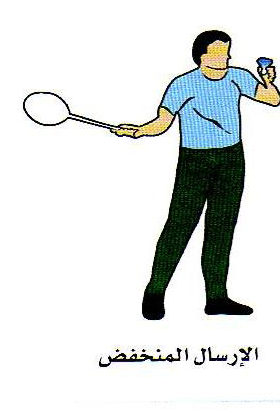 ـــ (وقوف) الجري السريع في المكان مع تحريك اليدين.                   ـــ (وقوف) المشي أماماً مع النظر على الجانبين.ـــ (وقوف) الجري أماماً مع التغيير للوثب                                     ـــ (جلوس قرفصاء) دوران الذراع أمام الجسم.ـــ (وقوف) الجري السريع.                                                     ـــ (وقوف) ثني الجذع أماماً أسفل.ـــ (جلوس تربيع) تحريك الذراعين أمام الجسم                               ـــ (وقوف الوضع أماماً) الجري أماماً. ـ التأكد من توفر المتطلب السابقة لهذه الخبرة مع توجيه بعض الأسئلة عن مواصفات الأداء الصحيح والتأكد من تطبيق الطلاب لها ـ قراءة بطاقة المهام الخاصة بالخبرة   ــ الإجابة على استفسارات الطلاب عن محتويات بطاقة المهام  ـ أداء نموذج للخبرة من قبل المعلم أو أحد الطلاب المتميزين ـ البدء بتطبيقها بشكل فردي من قبل الطلاب تحت إشراف المعلم  ـ يقوم المعلم بمتابعة أداء الطلاب ببطاقة المهام ، وتسجيل رأيه إجمالا في أداءهم ، وتقديم التغذية الراجعة المباشرة لهم  ـ يتم تعليم الخبرة من خلال التدرج بتنفيذ الأنشطة التعليمية التالية : ـ                   ـــ يتم أداء الحركة حسب خطواتها الفنية دون استخدام الريشة .ـــ أداء عملية الإرسال باستخدام الريشة في اتجاهات مختلفة للأمام .               ـــ نفس التمرين السابق ولكن إرسال الريشة نحو الزميل المقابل .         ـــ أداء عملية الإرسال من فوق الشبكة . ـــ أداء عملية الإرسال نحو المكان الصحيح في النصف الأخر  للملعب . ( وقوف ) مرجحة الذراعين أماما ً أسفل أماما ً عاليا ً ( المرجحة العمودية)  - الاغتسال بعد أداء الحصة مباشرة .   - الانصراف إلي الفصل بشكل منظمـــ (وقوف) الجري السريع في المكان مع تحريك اليدين.                   ـــ (وقوف) المشي أماماً مع النظر على الجانبين.ـــ (وقوف) الجري أماماً مع التغيير للوثب                                     ـــ (جلوس قرفصاء) دوران الذراع أمام الجسم.ـــ (وقوف) الجري السريع.                                                     ـــ (وقوف) ثني الجذع أماماً أسفل.ـــ (جلوس تربيع) تحريك الذراعين أمام الجسم                               ـــ (وقوف الوضع أماماً) الجري أماماً. ـ التأكد من توفر المتطلب السابقة لهذه الخبرة مع توجيه بعض الأسئلة عن مواصفات الأداء الصحيح والتأكد من تطبيق الطلاب لها ـ قراءة بطاقة المهام الخاصة بالخبرة   ــ الإجابة على استفسارات الطلاب عن محتويات بطاقة المهام  ـ أداء نموذج للخبرة من قبل المعلم أو أحد الطلاب المتميزين ـ البدء بتطبيقها بشكل فردي من قبل الطلاب تحت إشراف المعلم  ـ يقوم المعلم بمتابعة أداء الطلاب ببطاقة المهام ، وتسجيل رأيه إجمالا في أداءهم ، وتقديم التغذية الراجعة المباشرة لهم  ـ يتم تعليم الخبرة من خلال التدرج بتنفيذ الأنشطة التعليمية التالية : ـ                   ـــ يتم أداء الحركة حسب خطواتها الفنية دون استخدام الريشة .ـــ أداء عملية الإرسال باستخدام الريشة في اتجاهات مختلفة للأمام .               ـــ نفس التمرين السابق ولكن إرسال الريشة نحو الزميل المقابل .         ـــ أداء عملية الإرسال من فوق الشبكة . ـــ أداء عملية الإرسال نحو المكان الصحيح في النصف الأخر  للملعب . ( وقوف ) مرجحة الذراعين أماما ً أسفل أماما ً عاليا ً ( المرجحة العمودية)  - الاغتسال بعد أداء الحصة مباشرة .   - الانصراف إلي الفصل بشكل منظمـــ (وقوف) الجري السريع في المكان مع تحريك اليدين.                   ـــ (وقوف) المشي أماماً مع النظر على الجانبين.ـــ (وقوف) الجري أماماً مع التغيير للوثب                                     ـــ (جلوس قرفصاء) دوران الذراع أمام الجسم.ـــ (وقوف) الجري السريع.                                                     ـــ (وقوف) ثني الجذع أماماً أسفل.ـــ (جلوس تربيع) تحريك الذراعين أمام الجسم                               ـــ (وقوف الوضع أماماً) الجري أماماً. ـ التأكد من توفر المتطلب السابقة لهذه الخبرة مع توجيه بعض الأسئلة عن مواصفات الأداء الصحيح والتأكد من تطبيق الطلاب لها ـ قراءة بطاقة المهام الخاصة بالخبرة   ــ الإجابة على استفسارات الطلاب عن محتويات بطاقة المهام  ـ أداء نموذج للخبرة من قبل المعلم أو أحد الطلاب المتميزين ـ البدء بتطبيقها بشكل فردي من قبل الطلاب تحت إشراف المعلم  ـ يقوم المعلم بمتابعة أداء الطلاب ببطاقة المهام ، وتسجيل رأيه إجمالا في أداءهم ، وتقديم التغذية الراجعة المباشرة لهم  ـ يتم تعليم الخبرة من خلال التدرج بتنفيذ الأنشطة التعليمية التالية : ـ                   ـــ يتم أداء الحركة حسب خطواتها الفنية دون استخدام الريشة .ـــ أداء عملية الإرسال باستخدام الريشة في اتجاهات مختلفة للأمام .               ـــ نفس التمرين السابق ولكن إرسال الريشة نحو الزميل المقابل .         ـــ أداء عملية الإرسال من فوق الشبكة . ـــ أداء عملية الإرسال نحو المكان الصحيح في النصف الأخر  للملعب . ( وقوف ) مرجحة الذراعين أماما ً أسفل أماما ً عاليا ً ( المرجحة العمودية)  - الاغتسال بعد أداء الحصة مباشرة .   - الانصراف إلي الفصل بشكل منظمـــ (وقوف) الجري السريع في المكان مع تحريك اليدين.                   ـــ (وقوف) المشي أماماً مع النظر على الجانبين.ـــ (وقوف) الجري أماماً مع التغيير للوثب                                     ـــ (جلوس قرفصاء) دوران الذراع أمام الجسم.ـــ (وقوف) الجري السريع.                                                     ـــ (وقوف) ثني الجذع أماماً أسفل.ـــ (جلوس تربيع) تحريك الذراعين أمام الجسم                               ـــ (وقوف الوضع أماماً) الجري أماماً. ـ التأكد من توفر المتطلب السابقة لهذه الخبرة مع توجيه بعض الأسئلة عن مواصفات الأداء الصحيح والتأكد من تطبيق الطلاب لها ـ قراءة بطاقة المهام الخاصة بالخبرة   ــ الإجابة على استفسارات الطلاب عن محتويات بطاقة المهام  ـ أداء نموذج للخبرة من قبل المعلم أو أحد الطلاب المتميزين ـ البدء بتطبيقها بشكل فردي من قبل الطلاب تحت إشراف المعلم  ـ يقوم المعلم بمتابعة أداء الطلاب ببطاقة المهام ، وتسجيل رأيه إجمالا في أداءهم ، وتقديم التغذية الراجعة المباشرة لهم  ـ يتم تعليم الخبرة من خلال التدرج بتنفيذ الأنشطة التعليمية التالية : ـ                   ـــ يتم أداء الحركة حسب خطواتها الفنية دون استخدام الريشة .ـــ أداء عملية الإرسال باستخدام الريشة في اتجاهات مختلفة للأمام .               ـــ نفس التمرين السابق ولكن إرسال الريشة نحو الزميل المقابل .         ـــ أداء عملية الإرسال من فوق الشبكة . ـــ أداء عملية الإرسال نحو المكان الصحيح في النصف الأخر  للملعب . ( وقوف ) مرجحة الذراعين أماما ً أسفل أماما ً عاليا ً ( المرجحة العمودية)  - الاغتسال بعد أداء الحصة مباشرة .   - الانصراف إلي الفصل بشكل منظمـــ (وقوف) الجري السريع في المكان مع تحريك اليدين.                   ـــ (وقوف) المشي أماماً مع النظر على الجانبين.ـــ (وقوف) الجري أماماً مع التغيير للوثب                                     ـــ (جلوس قرفصاء) دوران الذراع أمام الجسم.ـــ (وقوف) الجري السريع.                                                     ـــ (وقوف) ثني الجذع أماماً أسفل.ـــ (جلوس تربيع) تحريك الذراعين أمام الجسم                               ـــ (وقوف الوضع أماماً) الجري أماماً. ـ التأكد من توفر المتطلب السابقة لهذه الخبرة مع توجيه بعض الأسئلة عن مواصفات الأداء الصحيح والتأكد من تطبيق الطلاب لها ـ قراءة بطاقة المهام الخاصة بالخبرة   ــ الإجابة على استفسارات الطلاب عن محتويات بطاقة المهام  ـ أداء نموذج للخبرة من قبل المعلم أو أحد الطلاب المتميزين ـ البدء بتطبيقها بشكل فردي من قبل الطلاب تحت إشراف المعلم  ـ يقوم المعلم بمتابعة أداء الطلاب ببطاقة المهام ، وتسجيل رأيه إجمالا في أداءهم ، وتقديم التغذية الراجعة المباشرة لهم  ـ يتم تعليم الخبرة من خلال التدرج بتنفيذ الأنشطة التعليمية التالية : ـ                   ـــ يتم أداء الحركة حسب خطواتها الفنية دون استخدام الريشة .ـــ أداء عملية الإرسال باستخدام الريشة في اتجاهات مختلفة للأمام .               ـــ نفس التمرين السابق ولكن إرسال الريشة نحو الزميل المقابل .         ـــ أداء عملية الإرسال من فوق الشبكة . ـــ أداء عملية الإرسال نحو المكان الصحيح في النصف الأخر  للملعب . ( وقوف ) مرجحة الذراعين أماما ً أسفل أماما ً عاليا ً ( المرجحة العمودية)  - الاغتسال بعد أداء الحصة مباشرة .   - الانصراف إلي الفصل بشكل منظمـــ (وقوف) الجري السريع في المكان مع تحريك اليدين.                   ـــ (وقوف) المشي أماماً مع النظر على الجانبين.ـــ (وقوف) الجري أماماً مع التغيير للوثب                                     ـــ (جلوس قرفصاء) دوران الذراع أمام الجسم.ـــ (وقوف) الجري السريع.                                                     ـــ (وقوف) ثني الجذع أماماً أسفل.ـــ (جلوس تربيع) تحريك الذراعين أمام الجسم                               ـــ (وقوف الوضع أماماً) الجري أماماً. ـ التأكد من توفر المتطلب السابقة لهذه الخبرة مع توجيه بعض الأسئلة عن مواصفات الأداء الصحيح والتأكد من تطبيق الطلاب لها ـ قراءة بطاقة المهام الخاصة بالخبرة   ــ الإجابة على استفسارات الطلاب عن محتويات بطاقة المهام  ـ أداء نموذج للخبرة من قبل المعلم أو أحد الطلاب المتميزين ـ البدء بتطبيقها بشكل فردي من قبل الطلاب تحت إشراف المعلم  ـ يقوم المعلم بمتابعة أداء الطلاب ببطاقة المهام ، وتسجيل رأيه إجمالا في أداءهم ، وتقديم التغذية الراجعة المباشرة لهم  ـ يتم تعليم الخبرة من خلال التدرج بتنفيذ الأنشطة التعليمية التالية : ـ                   ـــ يتم أداء الحركة حسب خطواتها الفنية دون استخدام الريشة .ـــ أداء عملية الإرسال باستخدام الريشة في اتجاهات مختلفة للأمام .               ـــ نفس التمرين السابق ولكن إرسال الريشة نحو الزميل المقابل .         ـــ أداء عملية الإرسال من فوق الشبكة . ـــ أداء عملية الإرسال نحو المكان الصحيح في النصف الأخر  للملعب . ( وقوف ) مرجحة الذراعين أماما ً أسفل أماما ً عاليا ً ( المرجحة العمودية)  - الاغتسال بعد أداء الحصة مباشرة .   - الانصراف إلي الفصل بشكل منظمـــ (وقوف) الجري السريع في المكان مع تحريك اليدين.                   ـــ (وقوف) المشي أماماً مع النظر على الجانبين.ـــ (وقوف) الجري أماماً مع التغيير للوثب                                     ـــ (جلوس قرفصاء) دوران الذراع أمام الجسم.ـــ (وقوف) الجري السريع.                                                     ـــ (وقوف) ثني الجذع أماماً أسفل.ـــ (جلوس تربيع) تحريك الذراعين أمام الجسم                               ـــ (وقوف الوضع أماماً) الجري أماماً. ـ التأكد من توفر المتطلب السابقة لهذه الخبرة مع توجيه بعض الأسئلة عن مواصفات الأداء الصحيح والتأكد من تطبيق الطلاب لها ـ قراءة بطاقة المهام الخاصة بالخبرة   ــ الإجابة على استفسارات الطلاب عن محتويات بطاقة المهام  ـ أداء نموذج للخبرة من قبل المعلم أو أحد الطلاب المتميزين ـ البدء بتطبيقها بشكل فردي من قبل الطلاب تحت إشراف المعلم  ـ يقوم المعلم بمتابعة أداء الطلاب ببطاقة المهام ، وتسجيل رأيه إجمالا في أداءهم ، وتقديم التغذية الراجعة المباشرة لهم  ـ يتم تعليم الخبرة من خلال التدرج بتنفيذ الأنشطة التعليمية التالية : ـ                   ـــ يتم أداء الحركة حسب خطواتها الفنية دون استخدام الريشة .ـــ أداء عملية الإرسال باستخدام الريشة في اتجاهات مختلفة للأمام .               ـــ نفس التمرين السابق ولكن إرسال الريشة نحو الزميل المقابل .         ـــ أداء عملية الإرسال من فوق الشبكة . ـــ أداء عملية الإرسال نحو المكان الصحيح في النصف الأخر  للملعب . ( وقوف ) مرجحة الذراعين أماما ً أسفل أماما ً عاليا ً ( المرجحة العمودية)  - الاغتسال بعد أداء الحصة مباشرة .   - الانصراف إلي الفصل بشكل منظمـــ (وقوف) الجري السريع في المكان مع تحريك اليدين.                   ـــ (وقوف) المشي أماماً مع النظر على الجانبين.ـــ (وقوف) الجري أماماً مع التغيير للوثب                                     ـــ (جلوس قرفصاء) دوران الذراع أمام الجسم.ـــ (وقوف) الجري السريع.                                                     ـــ (وقوف) ثني الجذع أماماً أسفل.ـــ (جلوس تربيع) تحريك الذراعين أمام الجسم                               ـــ (وقوف الوضع أماماً) الجري أماماً. ـ التأكد من توفر المتطلب السابقة لهذه الخبرة مع توجيه بعض الأسئلة عن مواصفات الأداء الصحيح والتأكد من تطبيق الطلاب لها ـ قراءة بطاقة المهام الخاصة بالخبرة   ــ الإجابة على استفسارات الطلاب عن محتويات بطاقة المهام  ـ أداء نموذج للخبرة من قبل المعلم أو أحد الطلاب المتميزين ـ البدء بتطبيقها بشكل فردي من قبل الطلاب تحت إشراف المعلم  ـ يقوم المعلم بمتابعة أداء الطلاب ببطاقة المهام ، وتسجيل رأيه إجمالا في أداءهم ، وتقديم التغذية الراجعة المباشرة لهم  ـ يتم تعليم الخبرة من خلال التدرج بتنفيذ الأنشطة التعليمية التالية : ـ                   ـــ يتم أداء الحركة حسب خطواتها الفنية دون استخدام الريشة .ـــ أداء عملية الإرسال باستخدام الريشة في اتجاهات مختلفة للأمام .               ـــ نفس التمرين السابق ولكن إرسال الريشة نحو الزميل المقابل .         ـــ أداء عملية الإرسال من فوق الشبكة . ـــ أداء عملية الإرسال نحو المكان الصحيح في النصف الأخر  للملعب . ( وقوف ) مرجحة الذراعين أماما ً أسفل أماما ً عاليا ً ( المرجحة العمودية)  - الاغتسال بعد أداء الحصة مباشرة .   - الانصراف إلي الفصل بشكل منظمـــ (وقوف) الجري السريع في المكان مع تحريك اليدين.                   ـــ (وقوف) المشي أماماً مع النظر على الجانبين.ـــ (وقوف) الجري أماماً مع التغيير للوثب                                     ـــ (جلوس قرفصاء) دوران الذراع أمام الجسم.ـــ (وقوف) الجري السريع.                                                     ـــ (وقوف) ثني الجذع أماماً أسفل.ـــ (جلوس تربيع) تحريك الذراعين أمام الجسم                               ـــ (وقوف الوضع أماماً) الجري أماماً. ـ التأكد من توفر المتطلب السابقة لهذه الخبرة مع توجيه بعض الأسئلة عن مواصفات الأداء الصحيح والتأكد من تطبيق الطلاب لها ـ قراءة بطاقة المهام الخاصة بالخبرة   ــ الإجابة على استفسارات الطلاب عن محتويات بطاقة المهام  ـ أداء نموذج للخبرة من قبل المعلم أو أحد الطلاب المتميزين ـ البدء بتطبيقها بشكل فردي من قبل الطلاب تحت إشراف المعلم  ـ يقوم المعلم بمتابعة أداء الطلاب ببطاقة المهام ، وتسجيل رأيه إجمالا في أداءهم ، وتقديم التغذية الراجعة المباشرة لهم  ـ يتم تعليم الخبرة من خلال التدرج بتنفيذ الأنشطة التعليمية التالية : ـ                   ـــ يتم أداء الحركة حسب خطواتها الفنية دون استخدام الريشة .ـــ أداء عملية الإرسال باستخدام الريشة في اتجاهات مختلفة للأمام .               ـــ نفس التمرين السابق ولكن إرسال الريشة نحو الزميل المقابل .         ـــ أداء عملية الإرسال من فوق الشبكة . ـــ أداء عملية الإرسال نحو المكان الصحيح في النصف الأخر  للملعب . ( وقوف ) مرجحة الذراعين أماما ً أسفل أماما ً عاليا ً ( المرجحة العمودية)  - الاغتسال بعد أداء الحصة مباشرة .   - الانصراف إلي الفصل بشكل منظمـــ (وقوف) الجري السريع في المكان مع تحريك اليدين.                   ـــ (وقوف) المشي أماماً مع النظر على الجانبين.ـــ (وقوف) الجري أماماً مع التغيير للوثب                                     ـــ (جلوس قرفصاء) دوران الذراع أمام الجسم.ـــ (وقوف) الجري السريع.                                                     ـــ (وقوف) ثني الجذع أماماً أسفل.ـــ (جلوس تربيع) تحريك الذراعين أمام الجسم                               ـــ (وقوف الوضع أماماً) الجري أماماً. ـ التأكد من توفر المتطلب السابقة لهذه الخبرة مع توجيه بعض الأسئلة عن مواصفات الأداء الصحيح والتأكد من تطبيق الطلاب لها ـ قراءة بطاقة المهام الخاصة بالخبرة   ــ الإجابة على استفسارات الطلاب عن محتويات بطاقة المهام  ـ أداء نموذج للخبرة من قبل المعلم أو أحد الطلاب المتميزين ـ البدء بتطبيقها بشكل فردي من قبل الطلاب تحت إشراف المعلم  ـ يقوم المعلم بمتابعة أداء الطلاب ببطاقة المهام ، وتسجيل رأيه إجمالا في أداءهم ، وتقديم التغذية الراجعة المباشرة لهم  ـ يتم تعليم الخبرة من خلال التدرج بتنفيذ الأنشطة التعليمية التالية : ـ                   ـــ يتم أداء الحركة حسب خطواتها الفنية دون استخدام الريشة .ـــ أداء عملية الإرسال باستخدام الريشة في اتجاهات مختلفة للأمام .               ـــ نفس التمرين السابق ولكن إرسال الريشة نحو الزميل المقابل .         ـــ أداء عملية الإرسال من فوق الشبكة . ـــ أداء عملية الإرسال نحو المكان الصحيح في النصف الأخر  للملعب . ( وقوف ) مرجحة الذراعين أماما ً أسفل أماما ً عاليا ً ( المرجحة العمودية)  - الاغتسال بعد أداء الحصة مباشرة .   - الانصراف إلي الفصل بشكل منظمـــ (وقوف) الجري السريع في المكان مع تحريك اليدين.                   ـــ (وقوف) المشي أماماً مع النظر على الجانبين.ـــ (وقوف) الجري أماماً مع التغيير للوثب                                     ـــ (جلوس قرفصاء) دوران الذراع أمام الجسم.ـــ (وقوف) الجري السريع.                                                     ـــ (وقوف) ثني الجذع أماماً أسفل.ـــ (جلوس تربيع) تحريك الذراعين أمام الجسم                               ـــ (وقوف الوضع أماماً) الجري أماماً. ـ التأكد من توفر المتطلب السابقة لهذه الخبرة مع توجيه بعض الأسئلة عن مواصفات الأداء الصحيح والتأكد من تطبيق الطلاب لها ـ قراءة بطاقة المهام الخاصة بالخبرة   ــ الإجابة على استفسارات الطلاب عن محتويات بطاقة المهام  ـ أداء نموذج للخبرة من قبل المعلم أو أحد الطلاب المتميزين ـ البدء بتطبيقها بشكل فردي من قبل الطلاب تحت إشراف المعلم  ـ يقوم المعلم بمتابعة أداء الطلاب ببطاقة المهام ، وتسجيل رأيه إجمالا في أداءهم ، وتقديم التغذية الراجعة المباشرة لهم  ـ يتم تعليم الخبرة من خلال التدرج بتنفيذ الأنشطة التعليمية التالية : ـ                   ـــ يتم أداء الحركة حسب خطواتها الفنية دون استخدام الريشة .ـــ أداء عملية الإرسال باستخدام الريشة في اتجاهات مختلفة للأمام .               ـــ نفس التمرين السابق ولكن إرسال الريشة نحو الزميل المقابل .         ـــ أداء عملية الإرسال من فوق الشبكة . ـــ أداء عملية الإرسال نحو المكان الصحيح في النصف الأخر  للملعب . ( وقوف ) مرجحة الذراعين أماما ً أسفل أماما ً عاليا ً ( المرجحة العمودية)  - الاغتسال بعد أداء الحصة مباشرة .   - الانصراف إلي الفصل بشكل منظمـــ (وقوف) الجري السريع في المكان مع تحريك اليدين.                   ـــ (وقوف) المشي أماماً مع النظر على الجانبين.ـــ (وقوف) الجري أماماً مع التغيير للوثب                                     ـــ (جلوس قرفصاء) دوران الذراع أمام الجسم.ـــ (وقوف) الجري السريع.                                                     ـــ (وقوف) ثني الجذع أماماً أسفل.ـــ (جلوس تربيع) تحريك الذراعين أمام الجسم                               ـــ (وقوف الوضع أماماً) الجري أماماً. ـ التأكد من توفر المتطلب السابقة لهذه الخبرة مع توجيه بعض الأسئلة عن مواصفات الأداء الصحيح والتأكد من تطبيق الطلاب لها ـ قراءة بطاقة المهام الخاصة بالخبرة   ــ الإجابة على استفسارات الطلاب عن محتويات بطاقة المهام  ـ أداء نموذج للخبرة من قبل المعلم أو أحد الطلاب المتميزين ـ البدء بتطبيقها بشكل فردي من قبل الطلاب تحت إشراف المعلم  ـ يقوم المعلم بمتابعة أداء الطلاب ببطاقة المهام ، وتسجيل رأيه إجمالا في أداءهم ، وتقديم التغذية الراجعة المباشرة لهم  ـ يتم تعليم الخبرة من خلال التدرج بتنفيذ الأنشطة التعليمية التالية : ـ                   ـــ يتم أداء الحركة حسب خطواتها الفنية دون استخدام الريشة .ـــ أداء عملية الإرسال باستخدام الريشة في اتجاهات مختلفة للأمام .               ـــ نفس التمرين السابق ولكن إرسال الريشة نحو الزميل المقابل .         ـــ أداء عملية الإرسال من فوق الشبكة . ـــ أداء عملية الإرسال نحو المكان الصحيح في النصف الأخر  للملعب . ( وقوف ) مرجحة الذراعين أماما ً أسفل أماما ً عاليا ً ( المرجحة العمودية)  - الاغتسال بعد أداء الحصة مباشرة .   - الانصراف إلي الفصل بشكل منظمـــ (وقوف) الجري السريع في المكان مع تحريك اليدين.                   ـــ (وقوف) المشي أماماً مع النظر على الجانبين.ـــ (وقوف) الجري أماماً مع التغيير للوثب                                     ـــ (جلوس قرفصاء) دوران الذراع أمام الجسم.ـــ (وقوف) الجري السريع.                                                     ـــ (وقوف) ثني الجذع أماماً أسفل.ـــ (جلوس تربيع) تحريك الذراعين أمام الجسم                               ـــ (وقوف الوضع أماماً) الجري أماماً. ـ التأكد من توفر المتطلب السابقة لهذه الخبرة مع توجيه بعض الأسئلة عن مواصفات الأداء الصحيح والتأكد من تطبيق الطلاب لها ـ قراءة بطاقة المهام الخاصة بالخبرة   ــ الإجابة على استفسارات الطلاب عن محتويات بطاقة المهام  ـ أداء نموذج للخبرة من قبل المعلم أو أحد الطلاب المتميزين ـ البدء بتطبيقها بشكل فردي من قبل الطلاب تحت إشراف المعلم  ـ يقوم المعلم بمتابعة أداء الطلاب ببطاقة المهام ، وتسجيل رأيه إجمالا في أداءهم ، وتقديم التغذية الراجعة المباشرة لهم  ـ يتم تعليم الخبرة من خلال التدرج بتنفيذ الأنشطة التعليمية التالية : ـ                   ـــ يتم أداء الحركة حسب خطواتها الفنية دون استخدام الريشة .ـــ أداء عملية الإرسال باستخدام الريشة في اتجاهات مختلفة للأمام .               ـــ نفس التمرين السابق ولكن إرسال الريشة نحو الزميل المقابل .         ـــ أداء عملية الإرسال من فوق الشبكة . ـــ أداء عملية الإرسال نحو المكان الصحيح في النصف الأخر  للملعب . ( وقوف ) مرجحة الذراعين أماما ً أسفل أماما ً عاليا ً ( المرجحة العمودية)  - الاغتسال بعد أداء الحصة مباشرة .   - الانصراف إلي الفصل بشكل منظمـــ (وقوف) الجري السريع في المكان مع تحريك اليدين.                   ـــ (وقوف) المشي أماماً مع النظر على الجانبين.ـــ (وقوف) الجري أماماً مع التغيير للوثب                                     ـــ (جلوس قرفصاء) دوران الذراع أمام الجسم.ـــ (وقوف) الجري السريع.                                                     ـــ (وقوف) ثني الجذع أماماً أسفل.ـــ (جلوس تربيع) تحريك الذراعين أمام الجسم                               ـــ (وقوف الوضع أماماً) الجري أماماً. ـ التأكد من توفر المتطلب السابقة لهذه الخبرة مع توجيه بعض الأسئلة عن مواصفات الأداء الصحيح والتأكد من تطبيق الطلاب لها ـ قراءة بطاقة المهام الخاصة بالخبرة   ــ الإجابة على استفسارات الطلاب عن محتويات بطاقة المهام  ـ أداء نموذج للخبرة من قبل المعلم أو أحد الطلاب المتميزين ـ البدء بتطبيقها بشكل فردي من قبل الطلاب تحت إشراف المعلم  ـ يقوم المعلم بمتابعة أداء الطلاب ببطاقة المهام ، وتسجيل رأيه إجمالا في أداءهم ، وتقديم التغذية الراجعة المباشرة لهم  ـ يتم تعليم الخبرة من خلال التدرج بتنفيذ الأنشطة التعليمية التالية : ـ                   ـــ يتم أداء الحركة حسب خطواتها الفنية دون استخدام الريشة .ـــ أداء عملية الإرسال باستخدام الريشة في اتجاهات مختلفة للأمام .               ـــ نفس التمرين السابق ولكن إرسال الريشة نحو الزميل المقابل .         ـــ أداء عملية الإرسال من فوق الشبكة . ـــ أداء عملية الإرسال نحو المكان الصحيح في النصف الأخر  للملعب . ( وقوف ) مرجحة الذراعين أماما ً أسفل أماما ً عاليا ً ( المرجحة العمودية)  - الاغتسال بعد أداء الحصة مباشرة .   - الانصراف إلي الفصل بشكل منظمـــ (وقوف) الجري السريع في المكان مع تحريك اليدين.                   ـــ (وقوف) المشي أماماً مع النظر على الجانبين.ـــ (وقوف) الجري أماماً مع التغيير للوثب                                     ـــ (جلوس قرفصاء) دوران الذراع أمام الجسم.ـــ (وقوف) الجري السريع.                                                     ـــ (وقوف) ثني الجذع أماماً أسفل.ـــ (جلوس تربيع) تحريك الذراعين أمام الجسم                               ـــ (وقوف الوضع أماماً) الجري أماماً. ـ التأكد من توفر المتطلب السابقة لهذه الخبرة مع توجيه بعض الأسئلة عن مواصفات الأداء الصحيح والتأكد من تطبيق الطلاب لها ـ قراءة بطاقة المهام الخاصة بالخبرة   ــ الإجابة على استفسارات الطلاب عن محتويات بطاقة المهام  ـ أداء نموذج للخبرة من قبل المعلم أو أحد الطلاب المتميزين ـ البدء بتطبيقها بشكل فردي من قبل الطلاب تحت إشراف المعلم  ـ يقوم المعلم بمتابعة أداء الطلاب ببطاقة المهام ، وتسجيل رأيه إجمالا في أداءهم ، وتقديم التغذية الراجعة المباشرة لهم  ـ يتم تعليم الخبرة من خلال التدرج بتنفيذ الأنشطة التعليمية التالية : ـ                   ـــ يتم أداء الحركة حسب خطواتها الفنية دون استخدام الريشة .ـــ أداء عملية الإرسال باستخدام الريشة في اتجاهات مختلفة للأمام .               ـــ نفس التمرين السابق ولكن إرسال الريشة نحو الزميل المقابل .         ـــ أداء عملية الإرسال من فوق الشبكة . ـــ أداء عملية الإرسال نحو المكان الصحيح في النصف الأخر  للملعب . ( وقوف ) مرجحة الذراعين أماما ً أسفل أماما ً عاليا ً ( المرجحة العمودية)  - الاغتسال بعد أداء الحصة مباشرة .   - الانصراف إلي الفصل بشكل منظمـــ (وقوف) الجري السريع في المكان مع تحريك اليدين.                   ـــ (وقوف) المشي أماماً مع النظر على الجانبين.ـــ (وقوف) الجري أماماً مع التغيير للوثب                                     ـــ (جلوس قرفصاء) دوران الذراع أمام الجسم.ـــ (وقوف) الجري السريع.                                                     ـــ (وقوف) ثني الجذع أماماً أسفل.ـــ (جلوس تربيع) تحريك الذراعين أمام الجسم                               ـــ (وقوف الوضع أماماً) الجري أماماً. ـ التأكد من توفر المتطلب السابقة لهذه الخبرة مع توجيه بعض الأسئلة عن مواصفات الأداء الصحيح والتأكد من تطبيق الطلاب لها ـ قراءة بطاقة المهام الخاصة بالخبرة   ــ الإجابة على استفسارات الطلاب عن محتويات بطاقة المهام  ـ أداء نموذج للخبرة من قبل المعلم أو أحد الطلاب المتميزين ـ البدء بتطبيقها بشكل فردي من قبل الطلاب تحت إشراف المعلم  ـ يقوم المعلم بمتابعة أداء الطلاب ببطاقة المهام ، وتسجيل رأيه إجمالا في أداءهم ، وتقديم التغذية الراجعة المباشرة لهم  ـ يتم تعليم الخبرة من خلال التدرج بتنفيذ الأنشطة التعليمية التالية : ـ                   ـــ يتم أداء الحركة حسب خطواتها الفنية دون استخدام الريشة .ـــ أداء عملية الإرسال باستخدام الريشة في اتجاهات مختلفة للأمام .               ـــ نفس التمرين السابق ولكن إرسال الريشة نحو الزميل المقابل .         ـــ أداء عملية الإرسال من فوق الشبكة . ـــ أداء عملية الإرسال نحو المكان الصحيح في النصف الأخر  للملعب . ( وقوف ) مرجحة الذراعين أماما ً أسفل أماما ً عاليا ً ( المرجحة العمودية)  - الاغتسال بعد أداء الحصة مباشرة .   - الانصراف إلي الفصل بشكل منظمـــ (وقوف) الجري السريع في المكان مع تحريك اليدين.                   ـــ (وقوف) المشي أماماً مع النظر على الجانبين.ـــ (وقوف) الجري أماماً مع التغيير للوثب                                     ـــ (جلوس قرفصاء) دوران الذراع أمام الجسم.ـــ (وقوف) الجري السريع.                                                     ـــ (وقوف) ثني الجذع أماماً أسفل.ـــ (جلوس تربيع) تحريك الذراعين أمام الجسم                               ـــ (وقوف الوضع أماماً) الجري أماماً. ـ التأكد من توفر المتطلب السابقة لهذه الخبرة مع توجيه بعض الأسئلة عن مواصفات الأداء الصحيح والتأكد من تطبيق الطلاب لها ـ قراءة بطاقة المهام الخاصة بالخبرة   ــ الإجابة على استفسارات الطلاب عن محتويات بطاقة المهام  ـ أداء نموذج للخبرة من قبل المعلم أو أحد الطلاب المتميزين ـ البدء بتطبيقها بشكل فردي من قبل الطلاب تحت إشراف المعلم  ـ يقوم المعلم بمتابعة أداء الطلاب ببطاقة المهام ، وتسجيل رأيه إجمالا في أداءهم ، وتقديم التغذية الراجعة المباشرة لهم  ـ يتم تعليم الخبرة من خلال التدرج بتنفيذ الأنشطة التعليمية التالية : ـ                   ـــ يتم أداء الحركة حسب خطواتها الفنية دون استخدام الريشة .ـــ أداء عملية الإرسال باستخدام الريشة في اتجاهات مختلفة للأمام .               ـــ نفس التمرين السابق ولكن إرسال الريشة نحو الزميل المقابل .         ـــ أداء عملية الإرسال من فوق الشبكة . ـــ أداء عملية الإرسال نحو المكان الصحيح في النصف الأخر  للملعب . ( وقوف ) مرجحة الذراعين أماما ً أسفل أماما ً عاليا ً ( المرجحة العمودية)  - الاغتسال بعد أداء الحصة مباشرة .   - الانصراف إلي الفصل بشكل منظمـــ (وقوف) الجري السريع في المكان مع تحريك اليدين.                   ـــ (وقوف) المشي أماماً مع النظر على الجانبين.ـــ (وقوف) الجري أماماً مع التغيير للوثب                                     ـــ (جلوس قرفصاء) دوران الذراع أمام الجسم.ـــ (وقوف) الجري السريع.                                                     ـــ (وقوف) ثني الجذع أماماً أسفل.ـــ (جلوس تربيع) تحريك الذراعين أمام الجسم                               ـــ (وقوف الوضع أماماً) الجري أماماً. ـ التأكد من توفر المتطلب السابقة لهذه الخبرة مع توجيه بعض الأسئلة عن مواصفات الأداء الصحيح والتأكد من تطبيق الطلاب لها ـ قراءة بطاقة المهام الخاصة بالخبرة   ــ الإجابة على استفسارات الطلاب عن محتويات بطاقة المهام  ـ أداء نموذج للخبرة من قبل المعلم أو أحد الطلاب المتميزين ـ البدء بتطبيقها بشكل فردي من قبل الطلاب تحت إشراف المعلم  ـ يقوم المعلم بمتابعة أداء الطلاب ببطاقة المهام ، وتسجيل رأيه إجمالا في أداءهم ، وتقديم التغذية الراجعة المباشرة لهم  ـ يتم تعليم الخبرة من خلال التدرج بتنفيذ الأنشطة التعليمية التالية : ـ                   ـــ يتم أداء الحركة حسب خطواتها الفنية دون استخدام الريشة .ـــ أداء عملية الإرسال باستخدام الريشة في اتجاهات مختلفة للأمام .               ـــ نفس التمرين السابق ولكن إرسال الريشة نحو الزميل المقابل .         ـــ أداء عملية الإرسال من فوق الشبكة . ـــ أداء عملية الإرسال نحو المكان الصحيح في النصف الأخر  للملعب . ( وقوف ) مرجحة الذراعين أماما ً أسفل أماما ً عاليا ً ( المرجحة العمودية)  - الاغتسال بعد أداء الحصة مباشرة .   - الانصراف إلي الفصل بشكل منظمـــ (وقوف) الجري السريع في المكان مع تحريك اليدين.                   ـــ (وقوف) المشي أماماً مع النظر على الجانبين.ـــ (وقوف) الجري أماماً مع التغيير للوثب                                     ـــ (جلوس قرفصاء) دوران الذراع أمام الجسم.ـــ (وقوف) الجري السريع.                                                     ـــ (وقوف) ثني الجذع أماماً أسفل.ـــ (جلوس تربيع) تحريك الذراعين أمام الجسم                               ـــ (وقوف الوضع أماماً) الجري أماماً. ـ التأكد من توفر المتطلب السابقة لهذه الخبرة مع توجيه بعض الأسئلة عن مواصفات الأداء الصحيح والتأكد من تطبيق الطلاب لها ـ قراءة بطاقة المهام الخاصة بالخبرة   ــ الإجابة على استفسارات الطلاب عن محتويات بطاقة المهام  ـ أداء نموذج للخبرة من قبل المعلم أو أحد الطلاب المتميزين ـ البدء بتطبيقها بشكل فردي من قبل الطلاب تحت إشراف المعلم  ـ يقوم المعلم بمتابعة أداء الطلاب ببطاقة المهام ، وتسجيل رأيه إجمالا في أداءهم ، وتقديم التغذية الراجعة المباشرة لهم  ـ يتم تعليم الخبرة من خلال التدرج بتنفيذ الأنشطة التعليمية التالية : ـ                   ـــ يتم أداء الحركة حسب خطواتها الفنية دون استخدام الريشة .ـــ أداء عملية الإرسال باستخدام الريشة في اتجاهات مختلفة للأمام .               ـــ نفس التمرين السابق ولكن إرسال الريشة نحو الزميل المقابل .         ـــ أداء عملية الإرسال من فوق الشبكة . ـــ أداء عملية الإرسال نحو المكان الصحيح في النصف الأخر  للملعب . ( وقوف ) مرجحة الذراعين أماما ً أسفل أماما ً عاليا ً ( المرجحة العمودية)  - الاغتسال بعد أداء الحصة مباشرة .   - الانصراف إلي الفصل بشكل منظمـــ (وقوف) الجري السريع في المكان مع تحريك اليدين.                   ـــ (وقوف) المشي أماماً مع النظر على الجانبين.ـــ (وقوف) الجري أماماً مع التغيير للوثب                                     ـــ (جلوس قرفصاء) دوران الذراع أمام الجسم.ـــ (وقوف) الجري السريع.                                                     ـــ (وقوف) ثني الجذع أماماً أسفل.ـــ (جلوس تربيع) تحريك الذراعين أمام الجسم                               ـــ (وقوف الوضع أماماً) الجري أماماً. ـ التأكد من توفر المتطلب السابقة لهذه الخبرة مع توجيه بعض الأسئلة عن مواصفات الأداء الصحيح والتأكد من تطبيق الطلاب لها ـ قراءة بطاقة المهام الخاصة بالخبرة   ــ الإجابة على استفسارات الطلاب عن محتويات بطاقة المهام  ـ أداء نموذج للخبرة من قبل المعلم أو أحد الطلاب المتميزين ـ البدء بتطبيقها بشكل فردي من قبل الطلاب تحت إشراف المعلم  ـ يقوم المعلم بمتابعة أداء الطلاب ببطاقة المهام ، وتسجيل رأيه إجمالا في أداءهم ، وتقديم التغذية الراجعة المباشرة لهم  ـ يتم تعليم الخبرة من خلال التدرج بتنفيذ الأنشطة التعليمية التالية : ـ                   ـــ يتم أداء الحركة حسب خطواتها الفنية دون استخدام الريشة .ـــ أداء عملية الإرسال باستخدام الريشة في اتجاهات مختلفة للأمام .               ـــ نفس التمرين السابق ولكن إرسال الريشة نحو الزميل المقابل .         ـــ أداء عملية الإرسال من فوق الشبكة . ـــ أداء عملية الإرسال نحو المكان الصحيح في النصف الأخر  للملعب . ( وقوف ) مرجحة الذراعين أماما ً أسفل أماما ً عاليا ً ( المرجحة العمودية)  - الاغتسال بعد أداء الحصة مباشرة .   - الانصراف إلي الفصل بشكل منظمـــ (وقوف) الجري السريع في المكان مع تحريك اليدين.                   ـــ (وقوف) المشي أماماً مع النظر على الجانبين.ـــ (وقوف) الجري أماماً مع التغيير للوثب                                     ـــ (جلوس قرفصاء) دوران الذراع أمام الجسم.ـــ (وقوف) الجري السريع.                                                     ـــ (وقوف) ثني الجذع أماماً أسفل.ـــ (جلوس تربيع) تحريك الذراعين أمام الجسم                               ـــ (وقوف الوضع أماماً) الجري أماماً. ـ التأكد من توفر المتطلب السابقة لهذه الخبرة مع توجيه بعض الأسئلة عن مواصفات الأداء الصحيح والتأكد من تطبيق الطلاب لها ـ قراءة بطاقة المهام الخاصة بالخبرة   ــ الإجابة على استفسارات الطلاب عن محتويات بطاقة المهام  ـ أداء نموذج للخبرة من قبل المعلم أو أحد الطلاب المتميزين ـ البدء بتطبيقها بشكل فردي من قبل الطلاب تحت إشراف المعلم  ـ يقوم المعلم بمتابعة أداء الطلاب ببطاقة المهام ، وتسجيل رأيه إجمالا في أداءهم ، وتقديم التغذية الراجعة المباشرة لهم  ـ يتم تعليم الخبرة من خلال التدرج بتنفيذ الأنشطة التعليمية التالية : ـ                   ـــ يتم أداء الحركة حسب خطواتها الفنية دون استخدام الريشة .ـــ أداء عملية الإرسال باستخدام الريشة في اتجاهات مختلفة للأمام .               ـــ نفس التمرين السابق ولكن إرسال الريشة نحو الزميل المقابل .         ـــ أداء عملية الإرسال من فوق الشبكة . ـــ أداء عملية الإرسال نحو المكان الصحيح في النصف الأخر  للملعب . ( وقوف ) مرجحة الذراعين أماما ً أسفل أماما ً عاليا ً ( المرجحة العمودية)  - الاغتسال بعد أداء الحصة مباشرة .   - الانصراف إلي الفصل بشكل منظمـــ (وقوف) الجري السريع في المكان مع تحريك اليدين.                   ـــ (وقوف) المشي أماماً مع النظر على الجانبين.ـــ (وقوف) الجري أماماً مع التغيير للوثب                                     ـــ (جلوس قرفصاء) دوران الذراع أمام الجسم.ـــ (وقوف) الجري السريع.                                                     ـــ (وقوف) ثني الجذع أماماً أسفل.ـــ (جلوس تربيع) تحريك الذراعين أمام الجسم                               ـــ (وقوف الوضع أماماً) الجري أماماً. ـ التأكد من توفر المتطلب السابقة لهذه الخبرة مع توجيه بعض الأسئلة عن مواصفات الأداء الصحيح والتأكد من تطبيق الطلاب لها ـ قراءة بطاقة المهام الخاصة بالخبرة   ــ الإجابة على استفسارات الطلاب عن محتويات بطاقة المهام  ـ أداء نموذج للخبرة من قبل المعلم أو أحد الطلاب المتميزين ـ البدء بتطبيقها بشكل فردي من قبل الطلاب تحت إشراف المعلم  ـ يقوم المعلم بمتابعة أداء الطلاب ببطاقة المهام ، وتسجيل رأيه إجمالا في أداءهم ، وتقديم التغذية الراجعة المباشرة لهم  ـ يتم تعليم الخبرة من خلال التدرج بتنفيذ الأنشطة التعليمية التالية : ـ                   ـــ يتم أداء الحركة حسب خطواتها الفنية دون استخدام الريشة .ـــ أداء عملية الإرسال باستخدام الريشة في اتجاهات مختلفة للأمام .               ـــ نفس التمرين السابق ولكن إرسال الريشة نحو الزميل المقابل .         ـــ أداء عملية الإرسال من فوق الشبكة . ـــ أداء عملية الإرسال نحو المكان الصحيح في النصف الأخر  للملعب . ( وقوف ) مرجحة الذراعين أماما ً أسفل أماما ً عاليا ً ( المرجحة العمودية)  - الاغتسال بعد أداء الحصة مباشرة .   - الانصراف إلي الفصل بشكل منظمأنشطة إضافية تعزز تعلم الخبرةأنشطة إضافية تعزز تعلم الخبرةأنشطة إضافية تعزز تعلم الخبرةأنشطة إضافية تعزز تعلم الخبرةأنشطة إضافية تعزز تعلم الخبرةأنشطة إضافية تعزز تعلم الخبرةأنشطة إضافية تعزز تعلم الخبرةأنشطة إضافية تعزز تعلم الخبرةالاستفادة من المواقف التعليميةالاستفادة من المواقف التعليميةالاستفادة من المواقف التعليميةالاستفادة من المواقف التعليميةالاستفادة من المواقف التعليميةالاستفادة من المواقف التعليميةالاستفادة من المواقف التعليميةالاستفادة من المواقف التعليميةالاستفادة من المواقف التعليميةالاستفادة من المواقف التعليميةالاستفادة من المواقف التعليميةالاستفادة من المواقف التعليميةالاستفادة من المواقف التعليميةالتقدم بالخبرة :التقدم بالخبرة :التقدم بالخبرة :التقدم بالخبرة :التقدم بالخبرة :التقدم بالخبرة :التقدم بالخبرة :التقدم بالخبرة :تنظيم أنشطة خلال أوقات الراحة من شأنها تحسين أداء الطلاب للخبرة التعليمية كتنظيممسابقات فردية لأداء خبرة الإرسال المنخفض ، يمكن للطلاب المشاركة فيها بشكل اختياري.تنظيم أنشطة خلال أوقات الراحة من شأنها تحسين أداء الطلاب للخبرة التعليمية كتنظيممسابقات فردية لأداء خبرة الإرسال المنخفض ، يمكن للطلاب المشاركة فيها بشكل اختياري.تنظيم أنشطة خلال أوقات الراحة من شأنها تحسين أداء الطلاب للخبرة التعليمية كتنظيممسابقات فردية لأداء خبرة الإرسال المنخفض ، يمكن للطلاب المشاركة فيها بشكل اختياري.تنظيم أنشطة خلال أوقات الراحة من شأنها تحسين أداء الطلاب للخبرة التعليمية كتنظيممسابقات فردية لأداء خبرة الإرسال المنخفض ، يمكن للطلاب المشاركة فيها بشكل اختياري.تنظيم أنشطة خلال أوقات الراحة من شأنها تحسين أداء الطلاب للخبرة التعليمية كتنظيممسابقات فردية لأداء خبرة الإرسال المنخفض ، يمكن للطلاب المشاركة فيها بشكل اختياري.تنظيم أنشطة خلال أوقات الراحة من شأنها تحسين أداء الطلاب للخبرة التعليمية كتنظيممسابقات فردية لأداء خبرة الإرسال المنخفض ، يمكن للطلاب المشاركة فيها بشكل اختياري.تنظيم أنشطة خلال أوقات الراحة من شأنها تحسين أداء الطلاب للخبرة التعليمية كتنظيممسابقات فردية لأداء خبرة الإرسال المنخفض ، يمكن للطلاب المشاركة فيها بشكل اختياري.تنظيم أنشطة خلال أوقات الراحة من شأنها تحسين أداء الطلاب للخبرة التعليمية كتنظيممسابقات فردية لأداء خبرة الإرسال المنخفض ، يمكن للطلاب المشاركة فيها بشكل اختياري.مقارنة أدائهم مع مواصفات الأداء الصحيح للخبرة التعليمية الموضح في بطاقة الوسيلة المعروضة أمامهم.مقارنة أدائهم مع مواصفات الأداء الصحيح للخبرة التعليمية الموضح في بطاقة الوسيلة المعروضة أمامهم.مقارنة أدائهم مع مواصفات الأداء الصحيح للخبرة التعليمية الموضح في بطاقة الوسيلة المعروضة أمامهم.مقارنة أدائهم مع مواصفات الأداء الصحيح للخبرة التعليمية الموضح في بطاقة الوسيلة المعروضة أمامهم.مقارنة أدائهم مع مواصفات الأداء الصحيح للخبرة التعليمية الموضح في بطاقة الوسيلة المعروضة أمامهم.مقارنة أدائهم مع مواصفات الأداء الصحيح للخبرة التعليمية الموضح في بطاقة الوسيلة المعروضة أمامهم.مقارنة أدائهم مع مواصفات الأداء الصحيح للخبرة التعليمية الموضح في بطاقة الوسيلة المعروضة أمامهم.مقارنة أدائهم مع مواصفات الأداء الصحيح للخبرة التعليمية الموضح في بطاقة الوسيلة المعروضة أمامهم.مقارنة أدائهم مع مواصفات الأداء الصحيح للخبرة التعليمية الموضح في بطاقة الوسيلة المعروضة أمامهم.مقارنة أدائهم مع مواصفات الأداء الصحيح للخبرة التعليمية الموضح في بطاقة الوسيلة المعروضة أمامهم.مقارنة أدائهم مع مواصفات الأداء الصحيح للخبرة التعليمية الموضح في بطاقة الوسيلة المعروضة أمامهم.مقارنة أدائهم مع مواصفات الأداء الصحيح للخبرة التعليمية الموضح في بطاقة الوسيلة المعروضة أمامهم.مقارنة أدائهم مع مواصفات الأداء الصحيح للخبرة التعليمية الموضح في بطاقة الوسيلة المعروضة أمامهم.أداء الإرسال من مواضع مختلفة من منطقة الإرسال.أداء الإرسال في مواقع محددة بأطواق.أداء الإرسال مع ربطه بمهارة الاستقبال.وضع الإرسال على شكل منافسة بين فريقين مع مراعاة القواعد التي تحكم اللعبة.ابتكار تدريبات أخرى متنوعة للمهارة من قِبَل الطالب.أداء الإرسال من مواضع مختلفة من منطقة الإرسال.أداء الإرسال في مواقع محددة بأطواق.أداء الإرسال مع ربطه بمهارة الاستقبال.وضع الإرسال على شكل منافسة بين فريقين مع مراعاة القواعد التي تحكم اللعبة.ابتكار تدريبات أخرى متنوعة للمهارة من قِبَل الطالب.أداء الإرسال من مواضع مختلفة من منطقة الإرسال.أداء الإرسال في مواقع محددة بأطواق.أداء الإرسال مع ربطه بمهارة الاستقبال.وضع الإرسال على شكل منافسة بين فريقين مع مراعاة القواعد التي تحكم اللعبة.ابتكار تدريبات أخرى متنوعة للمهارة من قِبَل الطالب.أداء الإرسال من مواضع مختلفة من منطقة الإرسال.أداء الإرسال في مواقع محددة بأطواق.أداء الإرسال مع ربطه بمهارة الاستقبال.وضع الإرسال على شكل منافسة بين فريقين مع مراعاة القواعد التي تحكم اللعبة.ابتكار تدريبات أخرى متنوعة للمهارة من قِبَل الطالب.أداء الإرسال من مواضع مختلفة من منطقة الإرسال.أداء الإرسال في مواقع محددة بأطواق.أداء الإرسال مع ربطه بمهارة الاستقبال.وضع الإرسال على شكل منافسة بين فريقين مع مراعاة القواعد التي تحكم اللعبة.ابتكار تدريبات أخرى متنوعة للمهارة من قِبَل الطالب.أداء الإرسال من مواضع مختلفة من منطقة الإرسال.أداء الإرسال في مواقع محددة بأطواق.أداء الإرسال مع ربطه بمهارة الاستقبال.وضع الإرسال على شكل منافسة بين فريقين مع مراعاة القواعد التي تحكم اللعبة.ابتكار تدريبات أخرى متنوعة للمهارة من قِبَل الطالب.أداء الإرسال من مواضع مختلفة من منطقة الإرسال.أداء الإرسال في مواقع محددة بأطواق.أداء الإرسال مع ربطه بمهارة الاستقبال.وضع الإرسال على شكل منافسة بين فريقين مع مراعاة القواعد التي تحكم اللعبة.ابتكار تدريبات أخرى متنوعة للمهارة من قِبَل الطالب.أداء الإرسال من مواضع مختلفة من منطقة الإرسال.أداء الإرسال في مواقع محددة بأطواق.أداء الإرسال مع ربطه بمهارة الاستقبال.وضع الإرسال على شكل منافسة بين فريقين مع مراعاة القواعد التي تحكم اللعبة.ابتكار تدريبات أخرى متنوعة للمهارة من قِبَل الطالب.تقويم الخبرةتقويم الخبرةتقويم الخبرةتقويم الخبرةتقويم الخبرةتقويم الخبرةتقويم الخبرةتقويم الخبرةتقويم الخبرةتقويم الخبرةتقويم الخبرةتقويم الخبرةتقويم الخبرةتقويم الخبرةتقويم الخبرةتقويم الخبرةتقويم الخبرةتقويم الخبرةتقويم الخبرةتقويم الخبرةتقويم الخبرةتقويم الخبرةتقويم الخبرةتقويم الخبرةتقويم الخبرةتقويم الخبرةتقويم الخبرةتقويم الخبرةتقويم الخبرةالجانب الانفعاليالجانب الانفعاليالجانب الانفعاليالجانب الانفعاليالجانب الانفعاليالجانب الانفعاليالجانب الانفعاليالجانب الانفعاليالجانب المعرفيالجانب المعرفيالجانب المعرفيالجانب المعرفيالجانب المعرفيالجانب المعرفيالجانب المعرفيالجانب المعرفيالجانب المعرفيالجانب المعرفيالجانب المعرفيالجانب المعرفيالجانب المعرفيالجانب المهاريالجانب المهاريالجانب المهاريالجانب المهاريالجانب المهاريالجانب المهاريالجانب المهاريالجانب المهارياستمارة متابعة سلوكيات  الطلاب أثناء و بعد تطبيق الدرساستمارة متابعة سلوكيات  الطلاب أثناء و بعد تطبيق الدرساستمارة متابعة سلوكيات  الطلاب أثناء و بعد تطبيق الدرساستمارة متابعة سلوكيات  الطلاب أثناء و بعد تطبيق الدرساستمارة متابعة سلوكيات  الطلاب أثناء و بعد تطبيق الدرساستمارة متابعة سلوكيات  الطلاب أثناء و بعد تطبيق الدرساستمارة متابعة سلوكيات  الطلاب أثناء و بعد تطبيق الدرساستمارة متابعة سلوكيات  الطلاب أثناء و بعد تطبيق الدرسمجموعة من الأسئلة المعرفية يضعها المعلم ويجيب عليها الطلاب في المنزل شاملة على المعارف والمفاهيموالقوانين التي تم التطرق إليها أثناء الدرسمجموعة من الأسئلة المعرفية يضعها المعلم ويجيب عليها الطلاب في المنزل شاملة على المعارف والمفاهيموالقوانين التي تم التطرق إليها أثناء الدرسمجموعة من الأسئلة المعرفية يضعها المعلم ويجيب عليها الطلاب في المنزل شاملة على المعارف والمفاهيموالقوانين التي تم التطرق إليها أثناء الدرسمجموعة من الأسئلة المعرفية يضعها المعلم ويجيب عليها الطلاب في المنزل شاملة على المعارف والمفاهيموالقوانين التي تم التطرق إليها أثناء الدرسمجموعة من الأسئلة المعرفية يضعها المعلم ويجيب عليها الطلاب في المنزل شاملة على المعارف والمفاهيموالقوانين التي تم التطرق إليها أثناء الدرسمجموعة من الأسئلة المعرفية يضعها المعلم ويجيب عليها الطلاب في المنزل شاملة على المعارف والمفاهيموالقوانين التي تم التطرق إليها أثناء الدرسمجموعة من الأسئلة المعرفية يضعها المعلم ويجيب عليها الطلاب في المنزل شاملة على المعارف والمفاهيموالقوانين التي تم التطرق إليها أثناء الدرسمجموعة من الأسئلة المعرفية يضعها المعلم ويجيب عليها الطلاب في المنزل شاملة على المعارف والمفاهيموالقوانين التي تم التطرق إليها أثناء الدرسمجموعة من الأسئلة المعرفية يضعها المعلم ويجيب عليها الطلاب في المنزل شاملة على المعارف والمفاهيموالقوانين التي تم التطرق إليها أثناء الدرسمجموعة من الأسئلة المعرفية يضعها المعلم ويجيب عليها الطلاب في المنزل شاملة على المعارف والمفاهيموالقوانين التي تم التطرق إليها أثناء الدرسمجموعة من الأسئلة المعرفية يضعها المعلم ويجيب عليها الطلاب في المنزل شاملة على المعارف والمفاهيموالقوانين التي تم التطرق إليها أثناء الدرسمجموعة من الأسئلة المعرفية يضعها المعلم ويجيب عليها الطلاب في المنزل شاملة على المعارف والمفاهيموالقوانين التي تم التطرق إليها أثناء الدرسمجموعة من الأسئلة المعرفية يضعها المعلم ويجيب عليها الطلاب في المنزل شاملة على المعارف والمفاهيموالقوانين التي تم التطرق إليها أثناء الدرساختبار دقة الإرسال المنخفضغرض الاختبار: قياس دقة الإرسال المنخفضاختبار دقة الإرسال المنخفضغرض الاختبار: قياس دقة الإرسال المنخفضاختبار دقة الإرسال المنخفضغرض الاختبار: قياس دقة الإرسال المنخفضاختبار دقة الإرسال المنخفضغرض الاختبار: قياس دقة الإرسال المنخفضاختبار دقة الإرسال المنخفضغرض الاختبار: قياس دقة الإرسال المنخفضاختبار دقة الإرسال المنخفضغرض الاختبار: قياس دقة الإرسال المنخفضاختبار دقة الإرسال المنخفضغرض الاختبار: قياس دقة الإرسال المنخفضاختبار دقة الإرسال المنخفضغرض الاختبار: قياس دقة الإرسال المنخفضمشاهدة ) CD ( تعليمي في المنزل يوضح كيفية أداء خبرة الإرسال من الجانب.- تكليف الطلاب بالبحث وفق إمكانات كل منهم عن معلومات حول  خبرة الإرسال المنخفضمشاهدة ) CD ( تعليمي في المنزل يوضح كيفية أداء خبرة الإرسال من الجانب.- تكليف الطلاب بالبحث وفق إمكانات كل منهم عن معلومات حول  خبرة الإرسال المنخفضمشاهدة ) CD ( تعليمي في المنزل يوضح كيفية أداء خبرة الإرسال من الجانب.- تكليف الطلاب بالبحث وفق إمكانات كل منهم عن معلومات حول  خبرة الإرسال المنخفضمشاهدة ) CD ( تعليمي في المنزل يوضح كيفية أداء خبرة الإرسال من الجانب.- تكليف الطلاب بالبحث وفق إمكانات كل منهم عن معلومات حول  خبرة الإرسال المنخفضمشاهدة ) CD ( تعليمي في المنزل يوضح كيفية أداء خبرة الإرسال من الجانب.- تكليف الطلاب بالبحث وفق إمكانات كل منهم عن معلومات حول  خبرة الإرسال المنخفضمشاهدة ) CD ( تعليمي في المنزل يوضح كيفية أداء خبرة الإرسال من الجانب.- تكليف الطلاب بالبحث وفق إمكانات كل منهم عن معلومات حول  خبرة الإرسال المنخفضمشاهدة ) CD ( تعليمي في المنزل يوضح كيفية أداء خبرة الإرسال من الجانب.- تكليف الطلاب بالبحث وفق إمكانات كل منهم عن معلومات حول  خبرة الإرسال المنخفضمشاهدة ) CD ( تعليمي في المنزل يوضح كيفية أداء خبرة الإرسال من الجانب.- تكليف الطلاب بالبحث وفق إمكانات كل منهم عن معلومات حول  خبرة الإرسال المنخفضمشاهدة ) CD ( تعليمي في المنزل يوضح كيفية أداء خبرة الإرسال من الجانب.- تكليف الطلاب بالبحث وفق إمكانات كل منهم عن معلومات حول  خبرة الإرسال المنخفضمشاهدة ) CD ( تعليمي في المنزل يوضح كيفية أداء خبرة الإرسال من الجانب.- تكليف الطلاب بالبحث وفق إمكانات كل منهم عن معلومات حول  خبرة الإرسال المنخفضمشاهدة ) CD ( تعليمي في المنزل يوضح كيفية أداء خبرة الإرسال من الجانب.- تكليف الطلاب بالبحث وفق إمكانات كل منهم عن معلومات حول  خبرة الإرسال المنخفضمشاهدة ) CD ( تعليمي في المنزل يوضح كيفية أداء خبرة الإرسال من الجانب.- تكليف الطلاب بالبحث وفق إمكانات كل منهم عن معلومات حول  خبرة الإرسال المنخفضمشاهدة ) CD ( تعليمي في المنزل يوضح كيفية أداء خبرة الإرسال من الجانب.- تكليف الطلاب بالبحث وفق إمكانات كل منهم عن معلومات حول  خبرة الإرسال المنخفضمشاهدة ) CD ( تعليمي في المنزل يوضح كيفية أداء خبرة الإرسال من الجانب.- تكليف الطلاب بالبحث وفق إمكانات كل منهم عن معلومات حول  خبرة الإرسال المنخفضمشاهدة ) CD ( تعليمي في المنزل يوضح كيفية أداء خبرة الإرسال من الجانب.- تكليف الطلاب بالبحث وفق إمكانات كل منهم عن معلومات حول  خبرة الإرسال المنخفضمشاهدة ) CD ( تعليمي في المنزل يوضح كيفية أداء خبرة الإرسال من الجانب.- تكليف الطلاب بالبحث وفق إمكانات كل منهم عن معلومات حول  خبرة الإرسال المنخفضمشاهدة ) CD ( تعليمي في المنزل يوضح كيفية أداء خبرة الإرسال من الجانب.- تكليف الطلاب بالبحث وفق إمكانات كل منهم عن معلومات حول  خبرة الإرسال المنخفضمشاهدة ) CD ( تعليمي في المنزل يوضح كيفية أداء خبرة الإرسال من الجانب.- تكليف الطلاب بالبحث وفق إمكانات كل منهم عن معلومات حول  خبرة الإرسال المنخفضمشاهدة ) CD ( تعليمي في المنزل يوضح كيفية أداء خبرة الإرسال من الجانب.- تكليف الطلاب بالبحث وفق إمكانات كل منهم عن معلومات حول  خبرة الإرسال المنخفضمشاهدة ) CD ( تعليمي في المنزل يوضح كيفية أداء خبرة الإرسال من الجانب.- تكليف الطلاب بالبحث وفق إمكانات كل منهم عن معلومات حول  خبرة الإرسال المنخفضمشاهدة ) CD ( تعليمي في المنزل يوضح كيفية أداء خبرة الإرسال من الجانب.- تكليف الطلاب بالبحث وفق إمكانات كل منهم عن معلومات حول  خبرة الإرسال المنخفضمشاهدة ) CD ( تعليمي في المنزل يوضح كيفية أداء خبرة الإرسال من الجانب.- تكليف الطلاب بالبحث وفق إمكانات كل منهم عن معلومات حول  خبرة الإرسال المنخفضمشاهدة ) CD ( تعليمي في المنزل يوضح كيفية أداء خبرة الإرسال من الجانب.- تكليف الطلاب بالبحث وفق إمكانات كل منهم عن معلومات حول  خبرة الإرسال المنخفضمشاهدة ) CD ( تعليمي في المنزل يوضح كيفية أداء خبرة الإرسال من الجانب.- تكليف الطلاب بالبحث وفق إمكانات كل منهم عن معلومات حول  خبرة الإرسال المنخفضمشاهدة ) CD ( تعليمي في المنزل يوضح كيفية أداء خبرة الإرسال من الجانب.- تكليف الطلاب بالبحث وفق إمكانات كل منهم عن معلومات حول  خبرة الإرسال المنخفضالواجبات المنزليةالواجبات المنزليةالواجبات المنزليةالواجبات المنزليةمدير المدرسةمدير المدرسةمدير المدرسةمدير المدرسةالمشرف التربويالمشرف التربويالمشرف التربويالمشرف التربويالمشرف التربويمعلم المادةمعلم المادةمعلم المادة    /    /    143     /    /    143 تاريخ تنفيذتاريخ تنفيذتاريخ تنفيذ1 ـ 21 ـ 21 ـ 2عدد الدروسعدد الدروسعدد الدروسعدد الدروسالأسبوعالأسبوعالأسبوعالريشة الطائرةالريشة الطائرةالوحدةالخامس الابتدائيالخامس الابتدائيالخامس الابتدائيالخامس الابتدائيالصفالصفالإرسال المنخفضالإرسال المنخفضالإرسال المنخفضالإرسال المنخفضالإرسال المنخفضوقفة الاستعدادوقفة الاستعدادوقفة الاستعدادالمتطلبات السابقة للخبرةالمتطلبات السابقة للخبرةالمتطلبات السابقة للخبرةالمتطلبات السابقة للخبرةساحة مناسبةساحة مناسبةساحة مناسبةساحة مناسبةالمكانالمكانالمكانالضربة الأمامية بوجه وظهر المضربالضربة الأمامية بوجه وظهر المضربالضربة الأمامية بوجه وظهر المضربالضربة الأمامية بوجه وظهر المضربالضربة الأمامية بوجه وظهر المضربالضربة الأمامية بوجه وظهر المضربالضربة الأمامية بوجه وظهر المضربالخبرةالخبرةأسلوب التعليم المتبعأسلوب التعليم المتبعأسلوب التعليم المتبعأسلوب التعليم المتبعالأدواتالأدواتالأدواتالأدواتالأدواتالأدواتالأدواتالأدواتالهدفالهدفالهدفالهدفالهدفالهدفالهدفالهدفالهدفالهدفالهدفالمجالالمجالالمجالالمجالالمجالالممارسةالممارسةالممارسةصافرهصافرهصافرهمضارب للريشة الطائرة مضارب للريشة الطائرة مضارب للريشة الطائرة مضارب للريشة الطائرة مضارب للريشة الطائرة أن يؤدي الطالب الضربة الأمامية بوجه وظهر المضرب بطريقة صحيحة أن يؤدي الطالب الضربة الأمامية بوجه وظهر المضرب بطريقة صحيحة أن يؤدي الطالب الضربة الأمامية بوجه وظهر المضرب بطريقة صحيحة أن يؤدي الطالب الضربة الأمامية بوجه وظهر المضرب بطريقة صحيحة أن يؤدي الطالب الضربة الأمامية بوجه وظهر المضرب بطريقة صحيحة أن يؤدي الطالب الضربة الأمامية بوجه وظهر المضرب بطريقة صحيحة أن يؤدي الطالب الضربة الأمامية بوجه وظهر المضرب بطريقة صحيحة أن يؤدي الطالب الضربة الأمامية بوجه وظهر المضرب بطريقة صحيحة أن يؤدي الطالب الضربة الأمامية بوجه وظهر المضرب بطريقة صحيحة أن يؤدي الطالب الضربة الأمامية بوجه وظهر المضرب بطريقة صحيحة أن يؤدي الطالب الضربة الأمامية بوجه وظهر المضرب بطريقة صحيحة نفس حركينفس حركينفس حركينفس حركينفس حركيالممارسةالممارسةالممارسةأقماع أقماع أقماع بطاقة مهام بطاقة مهام بطاقة مهام بطاقة مهام بطاقة مهام أن يتعرف الطالب على بعض القوانين الضرورية التي تحكم المنافسة أن يتعرف الطالب على بعض القوانين الضرورية التي تحكم المنافسة أن يتعرف الطالب على بعض القوانين الضرورية التي تحكم المنافسة أن يتعرف الطالب على بعض القوانين الضرورية التي تحكم المنافسة أن يتعرف الطالب على بعض القوانين الضرورية التي تحكم المنافسة أن يتعرف الطالب على بعض القوانين الضرورية التي تحكم المنافسة أن يتعرف الطالب على بعض القوانين الضرورية التي تحكم المنافسة أن يتعرف الطالب على بعض القوانين الضرورية التي تحكم المنافسة أن يتعرف الطالب على بعض القوانين الضرورية التي تحكم المنافسة أن يتعرف الطالب على بعض القوانين الضرورية التي تحكم المنافسة أن يتعرف الطالب على بعض القوانين الضرورية التي تحكم المنافسة معرفيمعرفيمعرفيمعرفيمعرفيالممارسةالممارسةالممارسةأن تتعزز لدى الطالب المتعة أثناء المشاركة مع الآخرين أن تتعزز لدى الطالب المتعة أثناء المشاركة مع الآخرين أن تتعزز لدى الطالب المتعة أثناء المشاركة مع الآخرين أن تتعزز لدى الطالب المتعة أثناء المشاركة مع الآخرين أن تتعزز لدى الطالب المتعة أثناء المشاركة مع الآخرين أن تتعزز لدى الطالب المتعة أثناء المشاركة مع الآخرين أن تتعزز لدى الطالب المتعة أثناء المشاركة مع الآخرين أن تتعزز لدى الطالب المتعة أثناء المشاركة مع الآخرين أن تتعزز لدى الطالب المتعة أثناء المشاركة مع الآخرين أن تتعزز لدى الطالب المتعة أثناء المشاركة مع الآخرين أن تتعزز لدى الطالب المتعة أثناء المشاركة مع الآخرين انفعاليانفعاليانفعاليانفعاليانفعاليما ينبغي ملاحظته أثناء أداء الخبرة التعليميةما ينبغي ملاحظته أثناء أداء الخبرة التعليميةما ينبغي ملاحظته أثناء أداء الخبرة التعليميةما ينبغي ملاحظته أثناء أداء الخبرة التعليميةما ينبغي ملاحظته أثناء أداء الخبرة التعليميةما ينبغي ملاحظته أثناء أداء الخبرة التعليميةما ينبغي ملاحظته أثناء أداء الخبرة التعليميةما ينبغي ملاحظته أثناء أداء الخبرة التعليميةما ينبغي ملاحظته أثناء أداء الخبرة التعليميةما ينبغي ملاحظته أثناء أداء الخبرة التعليميةما ينبغي ملاحظته أثناء أداء الخبرة التعليميةما ينبغي ملاحظته أثناء أداء الخبرة التعليميةما ينبغي ملاحظته أثناء أداء الخبرة التعليميةما ينبغي ملاحظته أثناء أداء الخبرة التعليميةما ينبغي ملاحظته أثناء أداء الخبرة التعليميةما ينبغي ملاحظته أثناء أداء الخبرة التعليميةما ينبغي ملاحظته أثناء أداء الخبرة التعليميةما ينبغي ملاحظته أثناء أداء الخبرة التعليميةما ينبغي ملاحظته أثناء أداء الخبرة التعليميةما ينبغي ملاحظته أثناء أداء الخبرة التعليميةما ينبغي ملاحظته أثناء أداء الخبرة التعليميةما ينبغي ملاحظته أثناء أداء الخبرة التعليميةما ينبغي ملاحظته أثناء أداء الخبرة التعليميةما ينبغي ملاحظته أثناء أداء الخبرة التعليميةما ينبغي ملاحظته أثناء أداء الخبرة التعليميةما ينبغي ملاحظته أثناء أداء الخبرة التعليميةما ينبغي ملاحظته أثناء أداء الخبرة التعليميةما ينبغي ملاحظته أثناء أداء الخبرة التعليميةــ ثني الذراع الحرة وقربة من الجسم مع ارتخائه ـ يكون وضع الجذع وكتف الذراع الضاربة خلفا قليلا ـ نقل ثقل الجسم للأمام لحظه ضرب الريشة مع تحريك الكتف للأمام وتحريك الذراع الحرة للخلف لإجاد توازنــ ثني الذراع الحرة وقربة من الجسم مع ارتخائه ـ يكون وضع الجذع وكتف الذراع الضاربة خلفا قليلا ـ نقل ثقل الجسم للأمام لحظه ضرب الريشة مع تحريك الكتف للأمام وتحريك الذراع الحرة للخلف لإجاد توازنــ ثني الذراع الحرة وقربة من الجسم مع ارتخائه ـ يكون وضع الجذع وكتف الذراع الضاربة خلفا قليلا ـ نقل ثقل الجسم للأمام لحظه ضرب الريشة مع تحريك الكتف للأمام وتحريك الذراع الحرة للخلف لإجاد توازنــ ثني الذراع الحرة وقربة من الجسم مع ارتخائه ـ يكون وضع الجذع وكتف الذراع الضاربة خلفا قليلا ـ نقل ثقل الجسم للأمام لحظه ضرب الريشة مع تحريك الكتف للأمام وتحريك الذراع الحرة للخلف لإجاد توازنــ ثني الذراع الحرة وقربة من الجسم مع ارتخائه ـ يكون وضع الجذع وكتف الذراع الضاربة خلفا قليلا ـ نقل ثقل الجسم للأمام لحظه ضرب الريشة مع تحريك الكتف للأمام وتحريك الذراع الحرة للخلف لإجاد توازنــ ثني الذراع الحرة وقربة من الجسم مع ارتخائه ـ يكون وضع الجذع وكتف الذراع الضاربة خلفا قليلا ـ نقل ثقل الجسم للأمام لحظه ضرب الريشة مع تحريك الكتف للأمام وتحريك الذراع الحرة للخلف لإجاد توازنــ ثني الذراع الحرة وقربة من الجسم مع ارتخائه ـ يكون وضع الجذع وكتف الذراع الضاربة خلفا قليلا ـ نقل ثقل الجسم للأمام لحظه ضرب الريشة مع تحريك الكتف للأمام وتحريك الذراع الحرة للخلف لإجاد توازنــ ثني الذراع الحرة وقربة من الجسم مع ارتخائه ـ يكون وضع الجذع وكتف الذراع الضاربة خلفا قليلا ـ نقل ثقل الجسم للأمام لحظه ضرب الريشة مع تحريك الكتف للأمام وتحريك الذراع الحرة للخلف لإجاد توازنــ ثني الذراع الحرة وقربة من الجسم مع ارتخائه ـ يكون وضع الجذع وكتف الذراع الضاربة خلفا قليلا ـ نقل ثقل الجسم للأمام لحظه ضرب الريشة مع تحريك الكتف للأمام وتحريك الذراع الحرة للخلف لإجاد توازنــ ثني الذراع الحرة وقربة من الجسم مع ارتخائه ـ يكون وضع الجذع وكتف الذراع الضاربة خلفا قليلا ـ نقل ثقل الجسم للأمام لحظه ضرب الريشة مع تحريك الكتف للأمام وتحريك الذراع الحرة للخلف لإجاد توازنــ ثني الذراع الحرة وقربة من الجسم مع ارتخائه ـ يكون وضع الجذع وكتف الذراع الضاربة خلفا قليلا ـ نقل ثقل الجسم للأمام لحظه ضرب الريشة مع تحريك الكتف للأمام وتحريك الذراع الحرة للخلف لإجاد توازنــ ثني الذراع الحرة وقربة من الجسم مع ارتخائه ـ يكون وضع الجذع وكتف الذراع الضاربة خلفا قليلا ـ نقل ثقل الجسم للأمام لحظه ضرب الريشة مع تحريك الكتف للأمام وتحريك الذراع الحرة للخلف لإجاد توازنــ ثني الذراع الحرة وقربة من الجسم مع ارتخائه ـ يكون وضع الجذع وكتف الذراع الضاربة خلفا قليلا ـ نقل ثقل الجسم للأمام لحظه ضرب الريشة مع تحريك الكتف للأمام وتحريك الذراع الحرة للخلف لإجاد توازن2الضربة الأمامية بوجه المضرب :ـ من الوقوف الوضع أماما ثني ركبة الرجل الأمامية وتتجه قدمها باتجاه الريشة ـ ثني الرجل الحرة ( الخلفية ) قليلا لتعطي دعم لارتكاز الجسم  ــ نقل رأس المضرب خلف رأس اللاعب مع ثني مرفق اليد الضاربة ويكون في مستوى الكتف  الضربة الأمامية بوجه المضرب :ـ من الوقوف الوضع أماما ثني ركبة الرجل الأمامية وتتجه قدمها باتجاه الريشة ـ ثني الرجل الحرة ( الخلفية ) قليلا لتعطي دعم لارتكاز الجسم  ــ نقل رأس المضرب خلف رأس اللاعب مع ثني مرفق اليد الضاربة ويكون في مستوى الكتف  الضربة الأمامية بوجه المضرب :ـ من الوقوف الوضع أماما ثني ركبة الرجل الأمامية وتتجه قدمها باتجاه الريشة ـ ثني الرجل الحرة ( الخلفية ) قليلا لتعطي دعم لارتكاز الجسم  ــ نقل رأس المضرب خلف رأس اللاعب مع ثني مرفق اليد الضاربة ويكون في مستوى الكتف  الضربة الأمامية بوجه المضرب :ـ من الوقوف الوضع أماما ثني ركبة الرجل الأمامية وتتجه قدمها باتجاه الريشة ـ ثني الرجل الحرة ( الخلفية ) قليلا لتعطي دعم لارتكاز الجسم  ــ نقل رأس المضرب خلف رأس اللاعب مع ثني مرفق اليد الضاربة ويكون في مستوى الكتف  الضربة الأمامية بوجه المضرب :ـ من الوقوف الوضع أماما ثني ركبة الرجل الأمامية وتتجه قدمها باتجاه الريشة ـ ثني الرجل الحرة ( الخلفية ) قليلا لتعطي دعم لارتكاز الجسم  ــ نقل رأس المضرب خلف رأس اللاعب مع ثني مرفق اليد الضاربة ويكون في مستوى الكتف  الضربة الأمامية بوجه المضرب :ـ من الوقوف الوضع أماما ثني ركبة الرجل الأمامية وتتجه قدمها باتجاه الريشة ـ ثني الرجل الحرة ( الخلفية ) قليلا لتعطي دعم لارتكاز الجسم  ــ نقل رأس المضرب خلف رأس اللاعب مع ثني مرفق اليد الضاربة ويكون في مستوى الكتف  الضربة الأمامية بوجه المضرب :ـ من الوقوف الوضع أماما ثني ركبة الرجل الأمامية وتتجه قدمها باتجاه الريشة ـ ثني الرجل الحرة ( الخلفية ) قليلا لتعطي دعم لارتكاز الجسم  ــ نقل رأس المضرب خلف رأس اللاعب مع ثني مرفق اليد الضاربة ويكون في مستوى الكتف  الضربة الأمامية بوجه المضرب :ـ من الوقوف الوضع أماما ثني ركبة الرجل الأمامية وتتجه قدمها باتجاه الريشة ـ ثني الرجل الحرة ( الخلفية ) قليلا لتعطي دعم لارتكاز الجسم  ــ نقل رأس المضرب خلف رأس اللاعب مع ثني مرفق اليد الضاربة ويكون في مستوى الكتف  الضربة الأمامية بوجه المضرب :ـ من الوقوف الوضع أماما ثني ركبة الرجل الأمامية وتتجه قدمها باتجاه الريشة ـ ثني الرجل الحرة ( الخلفية ) قليلا لتعطي دعم لارتكاز الجسم  ــ نقل رأس المضرب خلف رأس اللاعب مع ثني مرفق اليد الضاربة ويكون في مستوى الكتف  الضربة الأمامية بوجه المضرب :ـ من الوقوف الوضع أماما ثني ركبة الرجل الأمامية وتتجه قدمها باتجاه الريشة ـ ثني الرجل الحرة ( الخلفية ) قليلا لتعطي دعم لارتكاز الجسم  ــ نقل رأس المضرب خلف رأس اللاعب مع ثني مرفق اليد الضاربة ويكون في مستوى الكتف  الضربة الأمامية بوجه المضرب :ـ من الوقوف الوضع أماما ثني ركبة الرجل الأمامية وتتجه قدمها باتجاه الريشة ـ ثني الرجل الحرة ( الخلفية ) قليلا لتعطي دعم لارتكاز الجسم  ــ نقل رأس المضرب خلف رأس اللاعب مع ثني مرفق اليد الضاربة ويكون في مستوى الكتف  الضربة الأمامية بوجه المضرب :ـ من الوقوف الوضع أماما ثني ركبة الرجل الأمامية وتتجه قدمها باتجاه الريشة ـ ثني الرجل الحرة ( الخلفية ) قليلا لتعطي دعم لارتكاز الجسم  ــ نقل رأس المضرب خلف رأس اللاعب مع ثني مرفق اليد الضاربة ويكون في مستوى الكتف  الضربة الأمامية بوجه المضرب :ـ من الوقوف الوضع أماما ثني ركبة الرجل الأمامية وتتجه قدمها باتجاه الريشة ـ ثني الرجل الحرة ( الخلفية ) قليلا لتعطي دعم لارتكاز الجسم  ــ نقل رأس المضرب خلف رأس اللاعب مع ثني مرفق اليد الضاربة ويكون في مستوى الكتف  1نقل رأس المضرب في اتجاه الريشة وتكون الذراع متقاطعة مع الجسم ـ لف المضرب من الرسغ لضرب الريشة بالوجه الخارجي له ـ ضرب الريشة لحظة مد الذراع الضاربة في مستوى الكتفنقل رأس المضرب في اتجاه الريشة وتكون الذراع متقاطعة مع الجسم ـ لف المضرب من الرسغ لضرب الريشة بالوجه الخارجي له ـ ضرب الريشة لحظة مد الذراع الضاربة في مستوى الكتفنقل رأس المضرب في اتجاه الريشة وتكون الذراع متقاطعة مع الجسم ـ لف المضرب من الرسغ لضرب الريشة بالوجه الخارجي له ـ ضرب الريشة لحظة مد الذراع الضاربة في مستوى الكتفنقل رأس المضرب في اتجاه الريشة وتكون الذراع متقاطعة مع الجسم ـ لف المضرب من الرسغ لضرب الريشة بالوجه الخارجي له ـ ضرب الريشة لحظة مد الذراع الضاربة في مستوى الكتفنقل رأس المضرب في اتجاه الريشة وتكون الذراع متقاطعة مع الجسم ـ لف المضرب من الرسغ لضرب الريشة بالوجه الخارجي له ـ ضرب الريشة لحظة مد الذراع الضاربة في مستوى الكتفنقل رأس المضرب في اتجاه الريشة وتكون الذراع متقاطعة مع الجسم ـ لف المضرب من الرسغ لضرب الريشة بالوجه الخارجي له ـ ضرب الريشة لحظة مد الذراع الضاربة في مستوى الكتفنقل رأس المضرب في اتجاه الريشة وتكون الذراع متقاطعة مع الجسم ـ لف المضرب من الرسغ لضرب الريشة بالوجه الخارجي له ـ ضرب الريشة لحظة مد الذراع الضاربة في مستوى الكتفنقل رأس المضرب في اتجاه الريشة وتكون الذراع متقاطعة مع الجسم ـ لف المضرب من الرسغ لضرب الريشة بالوجه الخارجي له ـ ضرب الريشة لحظة مد الذراع الضاربة في مستوى الكتفنقل رأس المضرب في اتجاه الريشة وتكون الذراع متقاطعة مع الجسم ـ لف المضرب من الرسغ لضرب الريشة بالوجه الخارجي له ـ ضرب الريشة لحظة مد الذراع الضاربة في مستوى الكتفنقل رأس المضرب في اتجاه الريشة وتكون الذراع متقاطعة مع الجسم ـ لف المضرب من الرسغ لضرب الريشة بالوجه الخارجي له ـ ضرب الريشة لحظة مد الذراع الضاربة في مستوى الكتفنقل رأس المضرب في اتجاه الريشة وتكون الذراع متقاطعة مع الجسم ـ لف المضرب من الرسغ لضرب الريشة بالوجه الخارجي له ـ ضرب الريشة لحظة مد الذراع الضاربة في مستوى الكتفنقل رأس المضرب في اتجاه الريشة وتكون الذراع متقاطعة مع الجسم ـ لف المضرب من الرسغ لضرب الريشة بالوجه الخارجي له ـ ضرب الريشة لحظة مد الذراع الضاربة في مستوى الكتفنقل رأس المضرب في اتجاه الريشة وتكون الذراع متقاطعة مع الجسم ـ لف المضرب من الرسغ لضرب الريشة بالوجه الخارجي له ـ ضرب الريشة لحظة مد الذراع الضاربة في مستوى الكتف4الضربة الأمامية يظهر المضرب :ـ من الوقوف الوضع أماما ثني ركبة الرجل الأمامية وتتجه قدمها باتجاه الريشة ـ ثني الرجل الحرة (الخلفية ) قليلا لتعطي دعم لارتكاز الجسم ـ الضربة الأمامية يظهر المضرب :ـ من الوقوف الوضع أماما ثني ركبة الرجل الأمامية وتتجه قدمها باتجاه الريشة ـ ثني الرجل الحرة (الخلفية ) قليلا لتعطي دعم لارتكاز الجسم ـ الضربة الأمامية يظهر المضرب :ـ من الوقوف الوضع أماما ثني ركبة الرجل الأمامية وتتجه قدمها باتجاه الريشة ـ ثني الرجل الحرة (الخلفية ) قليلا لتعطي دعم لارتكاز الجسم ـ الضربة الأمامية يظهر المضرب :ـ من الوقوف الوضع أماما ثني ركبة الرجل الأمامية وتتجه قدمها باتجاه الريشة ـ ثني الرجل الحرة (الخلفية ) قليلا لتعطي دعم لارتكاز الجسم ـ الضربة الأمامية يظهر المضرب :ـ من الوقوف الوضع أماما ثني ركبة الرجل الأمامية وتتجه قدمها باتجاه الريشة ـ ثني الرجل الحرة (الخلفية ) قليلا لتعطي دعم لارتكاز الجسم ـ الضربة الأمامية يظهر المضرب :ـ من الوقوف الوضع أماما ثني ركبة الرجل الأمامية وتتجه قدمها باتجاه الريشة ـ ثني الرجل الحرة (الخلفية ) قليلا لتعطي دعم لارتكاز الجسم ـ الضربة الأمامية يظهر المضرب :ـ من الوقوف الوضع أماما ثني ركبة الرجل الأمامية وتتجه قدمها باتجاه الريشة ـ ثني الرجل الحرة (الخلفية ) قليلا لتعطي دعم لارتكاز الجسم ـ الضربة الأمامية يظهر المضرب :ـ من الوقوف الوضع أماما ثني ركبة الرجل الأمامية وتتجه قدمها باتجاه الريشة ـ ثني الرجل الحرة (الخلفية ) قليلا لتعطي دعم لارتكاز الجسم ـ الضربة الأمامية يظهر المضرب :ـ من الوقوف الوضع أماما ثني ركبة الرجل الأمامية وتتجه قدمها باتجاه الريشة ـ ثني الرجل الحرة (الخلفية ) قليلا لتعطي دعم لارتكاز الجسم ـ الضربة الأمامية يظهر المضرب :ـ من الوقوف الوضع أماما ثني ركبة الرجل الأمامية وتتجه قدمها باتجاه الريشة ـ ثني الرجل الحرة (الخلفية ) قليلا لتعطي دعم لارتكاز الجسم ـ الضربة الأمامية يظهر المضرب :ـ من الوقوف الوضع أماما ثني ركبة الرجل الأمامية وتتجه قدمها باتجاه الريشة ـ ثني الرجل الحرة (الخلفية ) قليلا لتعطي دعم لارتكاز الجسم ـ الضربة الأمامية يظهر المضرب :ـ من الوقوف الوضع أماما ثني ركبة الرجل الأمامية وتتجه قدمها باتجاه الريشة ـ ثني الرجل الحرة (الخلفية ) قليلا لتعطي دعم لارتكاز الجسم ـ الضربة الأمامية يظهر المضرب :ـ من الوقوف الوضع أماما ثني ركبة الرجل الأمامية وتتجه قدمها باتجاه الريشة ـ ثني الرجل الحرة (الخلفية ) قليلا لتعطي دعم لارتكاز الجسم ـ 3شكل توضيحي للمهارةشكل توضيحي للمهارةشكل توضيحي للمهارةشكل توضيحي للمهارةشكل توضيحي للمهارةشكل توضيحي للمهارةإجراءات التنفيذإجراءات التنفيذإجراءات التنفيذإجراءات التنفيذإجراءات التنفيذإجراءات التنفيذإجراءات التنفيذإجراءات التنفيذإجراءات التنفيذإجراءات التنفيذإجراءات التنفيذإجراءات التنفيذإجراءات التنفيذإجراءات التنفيذإجراءات التنفيذإجراءات التنفيذإجراءات التنفيذإجراءات التنفيذإجراءات التنفيذإجراءات التنفيذإجراءات التنفيذإجراءات التنفيذ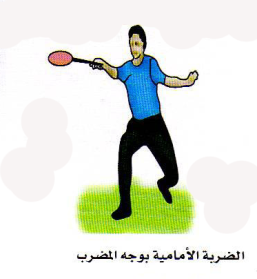 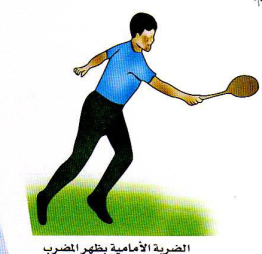 ـــ (وقوف) الجري في اتجاهات مختلفة.                                      ـــ (وقوف) الجري أماما ثم تبديل للمشي.ـــ (وقوف انثناء) تحريك المرفقين عالياً ..                                   ـــ (وقوف) المشي أماماً مع ثني الجذع وتحريك الذراعين.ـــ (وقوف الذراعان عالياً) ثني الجذع أماماً أسفل مع تحريك الذراعين.ــ (وقوف انحناء ثني الركبتين نصفا) المشي أماماً أسفل مع تحريـك الذراعين.             ـــ (وقوف) المشي أماماً مع قذف الذراع للخارج.ـــ (تكور) مد الركبتين كاملاً مع رفع الذراعين مائلاً عالياً.              ـــ (وقوف) الجري أماماً ثم الوثب.ـ التأكد من توفر المتطلب السابقة لهذه الخبرة مع توجيه بعض الأسئلة عن مواصفات الأداء الصحيح والتأكد من تطبيق الطلاب لها ـ قراءة بطاقة المهام الخاصة بالخبرة   ــ الإجابة على استفسارات الطلاب عن محتويات بطاقة المهام  ـ أداء نموذج للخبرة من قبل المعلم أو أحد الطلاب المتميزين ـ البدء بتطبيقها بشكل فردي من قبل الطلاب تحت إشراف المعلم  ـ يقوم المعلم بمتابعة أداء الطلاب ببطاقة المهام ، وتسجيل رأيه إجمالا في أداءهم ، وتقديم التغذية الراجعة المباشرة لهم  ـ يتم تعليم الخبرة من خلال التدرج بتنفيذ الأنشطة التعليمية التالية : ـ            ـــ أداء الحركة من الثبات حسب خطواتها الفنية . ـــ أداء عملية الضرب للأمام بأشكال و ارتفاعات مختلفة ومن مسافات مختلفة .        ـــ أداء عملية الضرب من فوق الشبكة وفي مناطق مختلفة .              ـــ أداء المهارة بوجود زميل في المنطقة المقابلة .         ـــ أداء الإرسال ثم التحرك لأداء عملية التخليص أو الرد للريشة القادمة من الزميل    ( وقوف ) مرجحة الذراعين أماما ً أسفل أماما ً عاليا ً ( المرجحة العمودية)  - الاغتسال بعد أداء الحصة مباشرة .   - الانصراف إلي الفصل بشكل منظمـــ (وقوف) الجري في اتجاهات مختلفة.                                      ـــ (وقوف) الجري أماما ثم تبديل للمشي.ـــ (وقوف انثناء) تحريك المرفقين عالياً ..                                   ـــ (وقوف) المشي أماماً مع ثني الجذع وتحريك الذراعين.ـــ (وقوف الذراعان عالياً) ثني الجذع أماماً أسفل مع تحريك الذراعين.ــ (وقوف انحناء ثني الركبتين نصفا) المشي أماماً أسفل مع تحريـك الذراعين.             ـــ (وقوف) المشي أماماً مع قذف الذراع للخارج.ـــ (تكور) مد الركبتين كاملاً مع رفع الذراعين مائلاً عالياً.              ـــ (وقوف) الجري أماماً ثم الوثب.ـ التأكد من توفر المتطلب السابقة لهذه الخبرة مع توجيه بعض الأسئلة عن مواصفات الأداء الصحيح والتأكد من تطبيق الطلاب لها ـ قراءة بطاقة المهام الخاصة بالخبرة   ــ الإجابة على استفسارات الطلاب عن محتويات بطاقة المهام  ـ أداء نموذج للخبرة من قبل المعلم أو أحد الطلاب المتميزين ـ البدء بتطبيقها بشكل فردي من قبل الطلاب تحت إشراف المعلم  ـ يقوم المعلم بمتابعة أداء الطلاب ببطاقة المهام ، وتسجيل رأيه إجمالا في أداءهم ، وتقديم التغذية الراجعة المباشرة لهم  ـ يتم تعليم الخبرة من خلال التدرج بتنفيذ الأنشطة التعليمية التالية : ـ            ـــ أداء الحركة من الثبات حسب خطواتها الفنية . ـــ أداء عملية الضرب للأمام بأشكال و ارتفاعات مختلفة ومن مسافات مختلفة .        ـــ أداء عملية الضرب من فوق الشبكة وفي مناطق مختلفة .              ـــ أداء المهارة بوجود زميل في المنطقة المقابلة .         ـــ أداء الإرسال ثم التحرك لأداء عملية التخليص أو الرد للريشة القادمة من الزميل    ( وقوف ) مرجحة الذراعين أماما ً أسفل أماما ً عاليا ً ( المرجحة العمودية)  - الاغتسال بعد أداء الحصة مباشرة .   - الانصراف إلي الفصل بشكل منظمـــ (وقوف) الجري في اتجاهات مختلفة.                                      ـــ (وقوف) الجري أماما ثم تبديل للمشي.ـــ (وقوف انثناء) تحريك المرفقين عالياً ..                                   ـــ (وقوف) المشي أماماً مع ثني الجذع وتحريك الذراعين.ـــ (وقوف الذراعان عالياً) ثني الجذع أماماً أسفل مع تحريك الذراعين.ــ (وقوف انحناء ثني الركبتين نصفا) المشي أماماً أسفل مع تحريـك الذراعين.             ـــ (وقوف) المشي أماماً مع قذف الذراع للخارج.ـــ (تكور) مد الركبتين كاملاً مع رفع الذراعين مائلاً عالياً.              ـــ (وقوف) الجري أماماً ثم الوثب.ـ التأكد من توفر المتطلب السابقة لهذه الخبرة مع توجيه بعض الأسئلة عن مواصفات الأداء الصحيح والتأكد من تطبيق الطلاب لها ـ قراءة بطاقة المهام الخاصة بالخبرة   ــ الإجابة على استفسارات الطلاب عن محتويات بطاقة المهام  ـ أداء نموذج للخبرة من قبل المعلم أو أحد الطلاب المتميزين ـ البدء بتطبيقها بشكل فردي من قبل الطلاب تحت إشراف المعلم  ـ يقوم المعلم بمتابعة أداء الطلاب ببطاقة المهام ، وتسجيل رأيه إجمالا في أداءهم ، وتقديم التغذية الراجعة المباشرة لهم  ـ يتم تعليم الخبرة من خلال التدرج بتنفيذ الأنشطة التعليمية التالية : ـ            ـــ أداء الحركة من الثبات حسب خطواتها الفنية . ـــ أداء عملية الضرب للأمام بأشكال و ارتفاعات مختلفة ومن مسافات مختلفة .        ـــ أداء عملية الضرب من فوق الشبكة وفي مناطق مختلفة .              ـــ أداء المهارة بوجود زميل في المنطقة المقابلة .         ـــ أداء الإرسال ثم التحرك لأداء عملية التخليص أو الرد للريشة القادمة من الزميل    ( وقوف ) مرجحة الذراعين أماما ً أسفل أماما ً عاليا ً ( المرجحة العمودية)  - الاغتسال بعد أداء الحصة مباشرة .   - الانصراف إلي الفصل بشكل منظمـــ (وقوف) الجري في اتجاهات مختلفة.                                      ـــ (وقوف) الجري أماما ثم تبديل للمشي.ـــ (وقوف انثناء) تحريك المرفقين عالياً ..                                   ـــ (وقوف) المشي أماماً مع ثني الجذع وتحريك الذراعين.ـــ (وقوف الذراعان عالياً) ثني الجذع أماماً أسفل مع تحريك الذراعين.ــ (وقوف انحناء ثني الركبتين نصفا) المشي أماماً أسفل مع تحريـك الذراعين.             ـــ (وقوف) المشي أماماً مع قذف الذراع للخارج.ـــ (تكور) مد الركبتين كاملاً مع رفع الذراعين مائلاً عالياً.              ـــ (وقوف) الجري أماماً ثم الوثب.ـ التأكد من توفر المتطلب السابقة لهذه الخبرة مع توجيه بعض الأسئلة عن مواصفات الأداء الصحيح والتأكد من تطبيق الطلاب لها ـ قراءة بطاقة المهام الخاصة بالخبرة   ــ الإجابة على استفسارات الطلاب عن محتويات بطاقة المهام  ـ أداء نموذج للخبرة من قبل المعلم أو أحد الطلاب المتميزين ـ البدء بتطبيقها بشكل فردي من قبل الطلاب تحت إشراف المعلم  ـ يقوم المعلم بمتابعة أداء الطلاب ببطاقة المهام ، وتسجيل رأيه إجمالا في أداءهم ، وتقديم التغذية الراجعة المباشرة لهم  ـ يتم تعليم الخبرة من خلال التدرج بتنفيذ الأنشطة التعليمية التالية : ـ            ـــ أداء الحركة من الثبات حسب خطواتها الفنية . ـــ أداء عملية الضرب للأمام بأشكال و ارتفاعات مختلفة ومن مسافات مختلفة .        ـــ أداء عملية الضرب من فوق الشبكة وفي مناطق مختلفة .              ـــ أداء المهارة بوجود زميل في المنطقة المقابلة .         ـــ أداء الإرسال ثم التحرك لأداء عملية التخليص أو الرد للريشة القادمة من الزميل    ( وقوف ) مرجحة الذراعين أماما ً أسفل أماما ً عاليا ً ( المرجحة العمودية)  - الاغتسال بعد أداء الحصة مباشرة .   - الانصراف إلي الفصل بشكل منظمـــ (وقوف) الجري في اتجاهات مختلفة.                                      ـــ (وقوف) الجري أماما ثم تبديل للمشي.ـــ (وقوف انثناء) تحريك المرفقين عالياً ..                                   ـــ (وقوف) المشي أماماً مع ثني الجذع وتحريك الذراعين.ـــ (وقوف الذراعان عالياً) ثني الجذع أماماً أسفل مع تحريك الذراعين.ــ (وقوف انحناء ثني الركبتين نصفا) المشي أماماً أسفل مع تحريـك الذراعين.             ـــ (وقوف) المشي أماماً مع قذف الذراع للخارج.ـــ (تكور) مد الركبتين كاملاً مع رفع الذراعين مائلاً عالياً.              ـــ (وقوف) الجري أماماً ثم الوثب.ـ التأكد من توفر المتطلب السابقة لهذه الخبرة مع توجيه بعض الأسئلة عن مواصفات الأداء الصحيح والتأكد من تطبيق الطلاب لها ـ قراءة بطاقة المهام الخاصة بالخبرة   ــ الإجابة على استفسارات الطلاب عن محتويات بطاقة المهام  ـ أداء نموذج للخبرة من قبل المعلم أو أحد الطلاب المتميزين ـ البدء بتطبيقها بشكل فردي من قبل الطلاب تحت إشراف المعلم  ـ يقوم المعلم بمتابعة أداء الطلاب ببطاقة المهام ، وتسجيل رأيه إجمالا في أداءهم ، وتقديم التغذية الراجعة المباشرة لهم  ـ يتم تعليم الخبرة من خلال التدرج بتنفيذ الأنشطة التعليمية التالية : ـ            ـــ أداء الحركة من الثبات حسب خطواتها الفنية . ـــ أداء عملية الضرب للأمام بأشكال و ارتفاعات مختلفة ومن مسافات مختلفة .        ـــ أداء عملية الضرب من فوق الشبكة وفي مناطق مختلفة .              ـــ أداء المهارة بوجود زميل في المنطقة المقابلة .         ـــ أداء الإرسال ثم التحرك لأداء عملية التخليص أو الرد للريشة القادمة من الزميل    ( وقوف ) مرجحة الذراعين أماما ً أسفل أماما ً عاليا ً ( المرجحة العمودية)  - الاغتسال بعد أداء الحصة مباشرة .   - الانصراف إلي الفصل بشكل منظمـــ (وقوف) الجري في اتجاهات مختلفة.                                      ـــ (وقوف) الجري أماما ثم تبديل للمشي.ـــ (وقوف انثناء) تحريك المرفقين عالياً ..                                   ـــ (وقوف) المشي أماماً مع ثني الجذع وتحريك الذراعين.ـــ (وقوف الذراعان عالياً) ثني الجذع أماماً أسفل مع تحريك الذراعين.ــ (وقوف انحناء ثني الركبتين نصفا) المشي أماماً أسفل مع تحريـك الذراعين.             ـــ (وقوف) المشي أماماً مع قذف الذراع للخارج.ـــ (تكور) مد الركبتين كاملاً مع رفع الذراعين مائلاً عالياً.              ـــ (وقوف) الجري أماماً ثم الوثب.ـ التأكد من توفر المتطلب السابقة لهذه الخبرة مع توجيه بعض الأسئلة عن مواصفات الأداء الصحيح والتأكد من تطبيق الطلاب لها ـ قراءة بطاقة المهام الخاصة بالخبرة   ــ الإجابة على استفسارات الطلاب عن محتويات بطاقة المهام  ـ أداء نموذج للخبرة من قبل المعلم أو أحد الطلاب المتميزين ـ البدء بتطبيقها بشكل فردي من قبل الطلاب تحت إشراف المعلم  ـ يقوم المعلم بمتابعة أداء الطلاب ببطاقة المهام ، وتسجيل رأيه إجمالا في أداءهم ، وتقديم التغذية الراجعة المباشرة لهم  ـ يتم تعليم الخبرة من خلال التدرج بتنفيذ الأنشطة التعليمية التالية : ـ            ـــ أداء الحركة من الثبات حسب خطواتها الفنية . ـــ أداء عملية الضرب للأمام بأشكال و ارتفاعات مختلفة ومن مسافات مختلفة .        ـــ أداء عملية الضرب من فوق الشبكة وفي مناطق مختلفة .              ـــ أداء المهارة بوجود زميل في المنطقة المقابلة .         ـــ أداء الإرسال ثم التحرك لأداء عملية التخليص أو الرد للريشة القادمة من الزميل    ( وقوف ) مرجحة الذراعين أماما ً أسفل أماما ً عاليا ً ( المرجحة العمودية)  - الاغتسال بعد أداء الحصة مباشرة .   - الانصراف إلي الفصل بشكل منظمـــ (وقوف) الجري في اتجاهات مختلفة.                                      ـــ (وقوف) الجري أماما ثم تبديل للمشي.ـــ (وقوف انثناء) تحريك المرفقين عالياً ..                                   ـــ (وقوف) المشي أماماً مع ثني الجذع وتحريك الذراعين.ـــ (وقوف الذراعان عالياً) ثني الجذع أماماً أسفل مع تحريك الذراعين.ــ (وقوف انحناء ثني الركبتين نصفا) المشي أماماً أسفل مع تحريـك الذراعين.             ـــ (وقوف) المشي أماماً مع قذف الذراع للخارج.ـــ (تكور) مد الركبتين كاملاً مع رفع الذراعين مائلاً عالياً.              ـــ (وقوف) الجري أماماً ثم الوثب.ـ التأكد من توفر المتطلب السابقة لهذه الخبرة مع توجيه بعض الأسئلة عن مواصفات الأداء الصحيح والتأكد من تطبيق الطلاب لها ـ قراءة بطاقة المهام الخاصة بالخبرة   ــ الإجابة على استفسارات الطلاب عن محتويات بطاقة المهام  ـ أداء نموذج للخبرة من قبل المعلم أو أحد الطلاب المتميزين ـ البدء بتطبيقها بشكل فردي من قبل الطلاب تحت إشراف المعلم  ـ يقوم المعلم بمتابعة أداء الطلاب ببطاقة المهام ، وتسجيل رأيه إجمالا في أداءهم ، وتقديم التغذية الراجعة المباشرة لهم  ـ يتم تعليم الخبرة من خلال التدرج بتنفيذ الأنشطة التعليمية التالية : ـ            ـــ أداء الحركة من الثبات حسب خطواتها الفنية . ـــ أداء عملية الضرب للأمام بأشكال و ارتفاعات مختلفة ومن مسافات مختلفة .        ـــ أداء عملية الضرب من فوق الشبكة وفي مناطق مختلفة .              ـــ أداء المهارة بوجود زميل في المنطقة المقابلة .         ـــ أداء الإرسال ثم التحرك لأداء عملية التخليص أو الرد للريشة القادمة من الزميل    ( وقوف ) مرجحة الذراعين أماما ً أسفل أماما ً عاليا ً ( المرجحة العمودية)  - الاغتسال بعد أداء الحصة مباشرة .   - الانصراف إلي الفصل بشكل منظمـــ (وقوف) الجري في اتجاهات مختلفة.                                      ـــ (وقوف) الجري أماما ثم تبديل للمشي.ـــ (وقوف انثناء) تحريك المرفقين عالياً ..                                   ـــ (وقوف) المشي أماماً مع ثني الجذع وتحريك الذراعين.ـــ (وقوف الذراعان عالياً) ثني الجذع أماماً أسفل مع تحريك الذراعين.ــ (وقوف انحناء ثني الركبتين نصفا) المشي أماماً أسفل مع تحريـك الذراعين.             ـــ (وقوف) المشي أماماً مع قذف الذراع للخارج.ـــ (تكور) مد الركبتين كاملاً مع رفع الذراعين مائلاً عالياً.              ـــ (وقوف) الجري أماماً ثم الوثب.ـ التأكد من توفر المتطلب السابقة لهذه الخبرة مع توجيه بعض الأسئلة عن مواصفات الأداء الصحيح والتأكد من تطبيق الطلاب لها ـ قراءة بطاقة المهام الخاصة بالخبرة   ــ الإجابة على استفسارات الطلاب عن محتويات بطاقة المهام  ـ أداء نموذج للخبرة من قبل المعلم أو أحد الطلاب المتميزين ـ البدء بتطبيقها بشكل فردي من قبل الطلاب تحت إشراف المعلم  ـ يقوم المعلم بمتابعة أداء الطلاب ببطاقة المهام ، وتسجيل رأيه إجمالا في أداءهم ، وتقديم التغذية الراجعة المباشرة لهم  ـ يتم تعليم الخبرة من خلال التدرج بتنفيذ الأنشطة التعليمية التالية : ـ            ـــ أداء الحركة من الثبات حسب خطواتها الفنية . ـــ أداء عملية الضرب للأمام بأشكال و ارتفاعات مختلفة ومن مسافات مختلفة .        ـــ أداء عملية الضرب من فوق الشبكة وفي مناطق مختلفة .              ـــ أداء المهارة بوجود زميل في المنطقة المقابلة .         ـــ أداء الإرسال ثم التحرك لأداء عملية التخليص أو الرد للريشة القادمة من الزميل    ( وقوف ) مرجحة الذراعين أماما ً أسفل أماما ً عاليا ً ( المرجحة العمودية)  - الاغتسال بعد أداء الحصة مباشرة .   - الانصراف إلي الفصل بشكل منظمـــ (وقوف) الجري في اتجاهات مختلفة.                                      ـــ (وقوف) الجري أماما ثم تبديل للمشي.ـــ (وقوف انثناء) تحريك المرفقين عالياً ..                                   ـــ (وقوف) المشي أماماً مع ثني الجذع وتحريك الذراعين.ـــ (وقوف الذراعان عالياً) ثني الجذع أماماً أسفل مع تحريك الذراعين.ــ (وقوف انحناء ثني الركبتين نصفا) المشي أماماً أسفل مع تحريـك الذراعين.             ـــ (وقوف) المشي أماماً مع قذف الذراع للخارج.ـــ (تكور) مد الركبتين كاملاً مع رفع الذراعين مائلاً عالياً.              ـــ (وقوف) الجري أماماً ثم الوثب.ـ التأكد من توفر المتطلب السابقة لهذه الخبرة مع توجيه بعض الأسئلة عن مواصفات الأداء الصحيح والتأكد من تطبيق الطلاب لها ـ قراءة بطاقة المهام الخاصة بالخبرة   ــ الإجابة على استفسارات الطلاب عن محتويات بطاقة المهام  ـ أداء نموذج للخبرة من قبل المعلم أو أحد الطلاب المتميزين ـ البدء بتطبيقها بشكل فردي من قبل الطلاب تحت إشراف المعلم  ـ يقوم المعلم بمتابعة أداء الطلاب ببطاقة المهام ، وتسجيل رأيه إجمالا في أداءهم ، وتقديم التغذية الراجعة المباشرة لهم  ـ يتم تعليم الخبرة من خلال التدرج بتنفيذ الأنشطة التعليمية التالية : ـ            ـــ أداء الحركة من الثبات حسب خطواتها الفنية . ـــ أداء عملية الضرب للأمام بأشكال و ارتفاعات مختلفة ومن مسافات مختلفة .        ـــ أداء عملية الضرب من فوق الشبكة وفي مناطق مختلفة .              ـــ أداء المهارة بوجود زميل في المنطقة المقابلة .         ـــ أداء الإرسال ثم التحرك لأداء عملية التخليص أو الرد للريشة القادمة من الزميل    ( وقوف ) مرجحة الذراعين أماما ً أسفل أماما ً عاليا ً ( المرجحة العمودية)  - الاغتسال بعد أداء الحصة مباشرة .   - الانصراف إلي الفصل بشكل منظمـــ (وقوف) الجري في اتجاهات مختلفة.                                      ـــ (وقوف) الجري أماما ثم تبديل للمشي.ـــ (وقوف انثناء) تحريك المرفقين عالياً ..                                   ـــ (وقوف) المشي أماماً مع ثني الجذع وتحريك الذراعين.ـــ (وقوف الذراعان عالياً) ثني الجذع أماماً أسفل مع تحريك الذراعين.ــ (وقوف انحناء ثني الركبتين نصفا) المشي أماماً أسفل مع تحريـك الذراعين.             ـــ (وقوف) المشي أماماً مع قذف الذراع للخارج.ـــ (تكور) مد الركبتين كاملاً مع رفع الذراعين مائلاً عالياً.              ـــ (وقوف) الجري أماماً ثم الوثب.ـ التأكد من توفر المتطلب السابقة لهذه الخبرة مع توجيه بعض الأسئلة عن مواصفات الأداء الصحيح والتأكد من تطبيق الطلاب لها ـ قراءة بطاقة المهام الخاصة بالخبرة   ــ الإجابة على استفسارات الطلاب عن محتويات بطاقة المهام  ـ أداء نموذج للخبرة من قبل المعلم أو أحد الطلاب المتميزين ـ البدء بتطبيقها بشكل فردي من قبل الطلاب تحت إشراف المعلم  ـ يقوم المعلم بمتابعة أداء الطلاب ببطاقة المهام ، وتسجيل رأيه إجمالا في أداءهم ، وتقديم التغذية الراجعة المباشرة لهم  ـ يتم تعليم الخبرة من خلال التدرج بتنفيذ الأنشطة التعليمية التالية : ـ            ـــ أداء الحركة من الثبات حسب خطواتها الفنية . ـــ أداء عملية الضرب للأمام بأشكال و ارتفاعات مختلفة ومن مسافات مختلفة .        ـــ أداء عملية الضرب من فوق الشبكة وفي مناطق مختلفة .              ـــ أداء المهارة بوجود زميل في المنطقة المقابلة .         ـــ أداء الإرسال ثم التحرك لأداء عملية التخليص أو الرد للريشة القادمة من الزميل    ( وقوف ) مرجحة الذراعين أماما ً أسفل أماما ً عاليا ً ( المرجحة العمودية)  - الاغتسال بعد أداء الحصة مباشرة .   - الانصراف إلي الفصل بشكل منظمـــ (وقوف) الجري في اتجاهات مختلفة.                                      ـــ (وقوف) الجري أماما ثم تبديل للمشي.ـــ (وقوف انثناء) تحريك المرفقين عالياً ..                                   ـــ (وقوف) المشي أماماً مع ثني الجذع وتحريك الذراعين.ـــ (وقوف الذراعان عالياً) ثني الجذع أماماً أسفل مع تحريك الذراعين.ــ (وقوف انحناء ثني الركبتين نصفا) المشي أماماً أسفل مع تحريـك الذراعين.             ـــ (وقوف) المشي أماماً مع قذف الذراع للخارج.ـــ (تكور) مد الركبتين كاملاً مع رفع الذراعين مائلاً عالياً.              ـــ (وقوف) الجري أماماً ثم الوثب.ـ التأكد من توفر المتطلب السابقة لهذه الخبرة مع توجيه بعض الأسئلة عن مواصفات الأداء الصحيح والتأكد من تطبيق الطلاب لها ـ قراءة بطاقة المهام الخاصة بالخبرة   ــ الإجابة على استفسارات الطلاب عن محتويات بطاقة المهام  ـ أداء نموذج للخبرة من قبل المعلم أو أحد الطلاب المتميزين ـ البدء بتطبيقها بشكل فردي من قبل الطلاب تحت إشراف المعلم  ـ يقوم المعلم بمتابعة أداء الطلاب ببطاقة المهام ، وتسجيل رأيه إجمالا في أداءهم ، وتقديم التغذية الراجعة المباشرة لهم  ـ يتم تعليم الخبرة من خلال التدرج بتنفيذ الأنشطة التعليمية التالية : ـ            ـــ أداء الحركة من الثبات حسب خطواتها الفنية . ـــ أداء عملية الضرب للأمام بأشكال و ارتفاعات مختلفة ومن مسافات مختلفة .        ـــ أداء عملية الضرب من فوق الشبكة وفي مناطق مختلفة .              ـــ أداء المهارة بوجود زميل في المنطقة المقابلة .         ـــ أداء الإرسال ثم التحرك لأداء عملية التخليص أو الرد للريشة القادمة من الزميل    ( وقوف ) مرجحة الذراعين أماما ً أسفل أماما ً عاليا ً ( المرجحة العمودية)  - الاغتسال بعد أداء الحصة مباشرة .   - الانصراف إلي الفصل بشكل منظمـــ (وقوف) الجري في اتجاهات مختلفة.                                      ـــ (وقوف) الجري أماما ثم تبديل للمشي.ـــ (وقوف انثناء) تحريك المرفقين عالياً ..                                   ـــ (وقوف) المشي أماماً مع ثني الجذع وتحريك الذراعين.ـــ (وقوف الذراعان عالياً) ثني الجذع أماماً أسفل مع تحريك الذراعين.ــ (وقوف انحناء ثني الركبتين نصفا) المشي أماماً أسفل مع تحريـك الذراعين.             ـــ (وقوف) المشي أماماً مع قذف الذراع للخارج.ـــ (تكور) مد الركبتين كاملاً مع رفع الذراعين مائلاً عالياً.              ـــ (وقوف) الجري أماماً ثم الوثب.ـ التأكد من توفر المتطلب السابقة لهذه الخبرة مع توجيه بعض الأسئلة عن مواصفات الأداء الصحيح والتأكد من تطبيق الطلاب لها ـ قراءة بطاقة المهام الخاصة بالخبرة   ــ الإجابة على استفسارات الطلاب عن محتويات بطاقة المهام  ـ أداء نموذج للخبرة من قبل المعلم أو أحد الطلاب المتميزين ـ البدء بتطبيقها بشكل فردي من قبل الطلاب تحت إشراف المعلم  ـ يقوم المعلم بمتابعة أداء الطلاب ببطاقة المهام ، وتسجيل رأيه إجمالا في أداءهم ، وتقديم التغذية الراجعة المباشرة لهم  ـ يتم تعليم الخبرة من خلال التدرج بتنفيذ الأنشطة التعليمية التالية : ـ            ـــ أداء الحركة من الثبات حسب خطواتها الفنية . ـــ أداء عملية الضرب للأمام بأشكال و ارتفاعات مختلفة ومن مسافات مختلفة .        ـــ أداء عملية الضرب من فوق الشبكة وفي مناطق مختلفة .              ـــ أداء المهارة بوجود زميل في المنطقة المقابلة .         ـــ أداء الإرسال ثم التحرك لأداء عملية التخليص أو الرد للريشة القادمة من الزميل    ( وقوف ) مرجحة الذراعين أماما ً أسفل أماما ً عاليا ً ( المرجحة العمودية)  - الاغتسال بعد أداء الحصة مباشرة .   - الانصراف إلي الفصل بشكل منظمـــ (وقوف) الجري في اتجاهات مختلفة.                                      ـــ (وقوف) الجري أماما ثم تبديل للمشي.ـــ (وقوف انثناء) تحريك المرفقين عالياً ..                                   ـــ (وقوف) المشي أماماً مع ثني الجذع وتحريك الذراعين.ـــ (وقوف الذراعان عالياً) ثني الجذع أماماً أسفل مع تحريك الذراعين.ــ (وقوف انحناء ثني الركبتين نصفا) المشي أماماً أسفل مع تحريـك الذراعين.             ـــ (وقوف) المشي أماماً مع قذف الذراع للخارج.ـــ (تكور) مد الركبتين كاملاً مع رفع الذراعين مائلاً عالياً.              ـــ (وقوف) الجري أماماً ثم الوثب.ـ التأكد من توفر المتطلب السابقة لهذه الخبرة مع توجيه بعض الأسئلة عن مواصفات الأداء الصحيح والتأكد من تطبيق الطلاب لها ـ قراءة بطاقة المهام الخاصة بالخبرة   ــ الإجابة على استفسارات الطلاب عن محتويات بطاقة المهام  ـ أداء نموذج للخبرة من قبل المعلم أو أحد الطلاب المتميزين ـ البدء بتطبيقها بشكل فردي من قبل الطلاب تحت إشراف المعلم  ـ يقوم المعلم بمتابعة أداء الطلاب ببطاقة المهام ، وتسجيل رأيه إجمالا في أداءهم ، وتقديم التغذية الراجعة المباشرة لهم  ـ يتم تعليم الخبرة من خلال التدرج بتنفيذ الأنشطة التعليمية التالية : ـ            ـــ أداء الحركة من الثبات حسب خطواتها الفنية . ـــ أداء عملية الضرب للأمام بأشكال و ارتفاعات مختلفة ومن مسافات مختلفة .        ـــ أداء عملية الضرب من فوق الشبكة وفي مناطق مختلفة .              ـــ أداء المهارة بوجود زميل في المنطقة المقابلة .         ـــ أداء الإرسال ثم التحرك لأداء عملية التخليص أو الرد للريشة القادمة من الزميل    ( وقوف ) مرجحة الذراعين أماما ً أسفل أماما ً عاليا ً ( المرجحة العمودية)  - الاغتسال بعد أداء الحصة مباشرة .   - الانصراف إلي الفصل بشكل منظمـــ (وقوف) الجري في اتجاهات مختلفة.                                      ـــ (وقوف) الجري أماما ثم تبديل للمشي.ـــ (وقوف انثناء) تحريك المرفقين عالياً ..                                   ـــ (وقوف) المشي أماماً مع ثني الجذع وتحريك الذراعين.ـــ (وقوف الذراعان عالياً) ثني الجذع أماماً أسفل مع تحريك الذراعين.ــ (وقوف انحناء ثني الركبتين نصفا) المشي أماماً أسفل مع تحريـك الذراعين.             ـــ (وقوف) المشي أماماً مع قذف الذراع للخارج.ـــ (تكور) مد الركبتين كاملاً مع رفع الذراعين مائلاً عالياً.              ـــ (وقوف) الجري أماماً ثم الوثب.ـ التأكد من توفر المتطلب السابقة لهذه الخبرة مع توجيه بعض الأسئلة عن مواصفات الأداء الصحيح والتأكد من تطبيق الطلاب لها ـ قراءة بطاقة المهام الخاصة بالخبرة   ــ الإجابة على استفسارات الطلاب عن محتويات بطاقة المهام  ـ أداء نموذج للخبرة من قبل المعلم أو أحد الطلاب المتميزين ـ البدء بتطبيقها بشكل فردي من قبل الطلاب تحت إشراف المعلم  ـ يقوم المعلم بمتابعة أداء الطلاب ببطاقة المهام ، وتسجيل رأيه إجمالا في أداءهم ، وتقديم التغذية الراجعة المباشرة لهم  ـ يتم تعليم الخبرة من خلال التدرج بتنفيذ الأنشطة التعليمية التالية : ـ            ـــ أداء الحركة من الثبات حسب خطواتها الفنية . ـــ أداء عملية الضرب للأمام بأشكال و ارتفاعات مختلفة ومن مسافات مختلفة .        ـــ أداء عملية الضرب من فوق الشبكة وفي مناطق مختلفة .              ـــ أداء المهارة بوجود زميل في المنطقة المقابلة .         ـــ أداء الإرسال ثم التحرك لأداء عملية التخليص أو الرد للريشة القادمة من الزميل    ( وقوف ) مرجحة الذراعين أماما ً أسفل أماما ً عاليا ً ( المرجحة العمودية)  - الاغتسال بعد أداء الحصة مباشرة .   - الانصراف إلي الفصل بشكل منظمـــ (وقوف) الجري في اتجاهات مختلفة.                                      ـــ (وقوف) الجري أماما ثم تبديل للمشي.ـــ (وقوف انثناء) تحريك المرفقين عالياً ..                                   ـــ (وقوف) المشي أماماً مع ثني الجذع وتحريك الذراعين.ـــ (وقوف الذراعان عالياً) ثني الجذع أماماً أسفل مع تحريك الذراعين.ــ (وقوف انحناء ثني الركبتين نصفا) المشي أماماً أسفل مع تحريـك الذراعين.             ـــ (وقوف) المشي أماماً مع قذف الذراع للخارج.ـــ (تكور) مد الركبتين كاملاً مع رفع الذراعين مائلاً عالياً.              ـــ (وقوف) الجري أماماً ثم الوثب.ـ التأكد من توفر المتطلب السابقة لهذه الخبرة مع توجيه بعض الأسئلة عن مواصفات الأداء الصحيح والتأكد من تطبيق الطلاب لها ـ قراءة بطاقة المهام الخاصة بالخبرة   ــ الإجابة على استفسارات الطلاب عن محتويات بطاقة المهام  ـ أداء نموذج للخبرة من قبل المعلم أو أحد الطلاب المتميزين ـ البدء بتطبيقها بشكل فردي من قبل الطلاب تحت إشراف المعلم  ـ يقوم المعلم بمتابعة أداء الطلاب ببطاقة المهام ، وتسجيل رأيه إجمالا في أداءهم ، وتقديم التغذية الراجعة المباشرة لهم  ـ يتم تعليم الخبرة من خلال التدرج بتنفيذ الأنشطة التعليمية التالية : ـ            ـــ أداء الحركة من الثبات حسب خطواتها الفنية . ـــ أداء عملية الضرب للأمام بأشكال و ارتفاعات مختلفة ومن مسافات مختلفة .        ـــ أداء عملية الضرب من فوق الشبكة وفي مناطق مختلفة .              ـــ أداء المهارة بوجود زميل في المنطقة المقابلة .         ـــ أداء الإرسال ثم التحرك لأداء عملية التخليص أو الرد للريشة القادمة من الزميل    ( وقوف ) مرجحة الذراعين أماما ً أسفل أماما ً عاليا ً ( المرجحة العمودية)  - الاغتسال بعد أداء الحصة مباشرة .   - الانصراف إلي الفصل بشكل منظمـــ (وقوف) الجري في اتجاهات مختلفة.                                      ـــ (وقوف) الجري أماما ثم تبديل للمشي.ـــ (وقوف انثناء) تحريك المرفقين عالياً ..                                   ـــ (وقوف) المشي أماماً مع ثني الجذع وتحريك الذراعين.ـــ (وقوف الذراعان عالياً) ثني الجذع أماماً أسفل مع تحريك الذراعين.ــ (وقوف انحناء ثني الركبتين نصفا) المشي أماماً أسفل مع تحريـك الذراعين.             ـــ (وقوف) المشي أماماً مع قذف الذراع للخارج.ـــ (تكور) مد الركبتين كاملاً مع رفع الذراعين مائلاً عالياً.              ـــ (وقوف) الجري أماماً ثم الوثب.ـ التأكد من توفر المتطلب السابقة لهذه الخبرة مع توجيه بعض الأسئلة عن مواصفات الأداء الصحيح والتأكد من تطبيق الطلاب لها ـ قراءة بطاقة المهام الخاصة بالخبرة   ــ الإجابة على استفسارات الطلاب عن محتويات بطاقة المهام  ـ أداء نموذج للخبرة من قبل المعلم أو أحد الطلاب المتميزين ـ البدء بتطبيقها بشكل فردي من قبل الطلاب تحت إشراف المعلم  ـ يقوم المعلم بمتابعة أداء الطلاب ببطاقة المهام ، وتسجيل رأيه إجمالا في أداءهم ، وتقديم التغذية الراجعة المباشرة لهم  ـ يتم تعليم الخبرة من خلال التدرج بتنفيذ الأنشطة التعليمية التالية : ـ            ـــ أداء الحركة من الثبات حسب خطواتها الفنية . ـــ أداء عملية الضرب للأمام بأشكال و ارتفاعات مختلفة ومن مسافات مختلفة .        ـــ أداء عملية الضرب من فوق الشبكة وفي مناطق مختلفة .              ـــ أداء المهارة بوجود زميل في المنطقة المقابلة .         ـــ أداء الإرسال ثم التحرك لأداء عملية التخليص أو الرد للريشة القادمة من الزميل    ( وقوف ) مرجحة الذراعين أماما ً أسفل أماما ً عاليا ً ( المرجحة العمودية)  - الاغتسال بعد أداء الحصة مباشرة .   - الانصراف إلي الفصل بشكل منظمـــ (وقوف) الجري في اتجاهات مختلفة.                                      ـــ (وقوف) الجري أماما ثم تبديل للمشي.ـــ (وقوف انثناء) تحريك المرفقين عالياً ..                                   ـــ (وقوف) المشي أماماً مع ثني الجذع وتحريك الذراعين.ـــ (وقوف الذراعان عالياً) ثني الجذع أماماً أسفل مع تحريك الذراعين.ــ (وقوف انحناء ثني الركبتين نصفا) المشي أماماً أسفل مع تحريـك الذراعين.             ـــ (وقوف) المشي أماماً مع قذف الذراع للخارج.ـــ (تكور) مد الركبتين كاملاً مع رفع الذراعين مائلاً عالياً.              ـــ (وقوف) الجري أماماً ثم الوثب.ـ التأكد من توفر المتطلب السابقة لهذه الخبرة مع توجيه بعض الأسئلة عن مواصفات الأداء الصحيح والتأكد من تطبيق الطلاب لها ـ قراءة بطاقة المهام الخاصة بالخبرة   ــ الإجابة على استفسارات الطلاب عن محتويات بطاقة المهام  ـ أداء نموذج للخبرة من قبل المعلم أو أحد الطلاب المتميزين ـ البدء بتطبيقها بشكل فردي من قبل الطلاب تحت إشراف المعلم  ـ يقوم المعلم بمتابعة أداء الطلاب ببطاقة المهام ، وتسجيل رأيه إجمالا في أداءهم ، وتقديم التغذية الراجعة المباشرة لهم  ـ يتم تعليم الخبرة من خلال التدرج بتنفيذ الأنشطة التعليمية التالية : ـ            ـــ أداء الحركة من الثبات حسب خطواتها الفنية . ـــ أداء عملية الضرب للأمام بأشكال و ارتفاعات مختلفة ومن مسافات مختلفة .        ـــ أداء عملية الضرب من فوق الشبكة وفي مناطق مختلفة .              ـــ أداء المهارة بوجود زميل في المنطقة المقابلة .         ـــ أداء الإرسال ثم التحرك لأداء عملية التخليص أو الرد للريشة القادمة من الزميل    ( وقوف ) مرجحة الذراعين أماما ً أسفل أماما ً عاليا ً ( المرجحة العمودية)  - الاغتسال بعد أداء الحصة مباشرة .   - الانصراف إلي الفصل بشكل منظمـــ (وقوف) الجري في اتجاهات مختلفة.                                      ـــ (وقوف) الجري أماما ثم تبديل للمشي.ـــ (وقوف انثناء) تحريك المرفقين عالياً ..                                   ـــ (وقوف) المشي أماماً مع ثني الجذع وتحريك الذراعين.ـــ (وقوف الذراعان عالياً) ثني الجذع أماماً أسفل مع تحريك الذراعين.ــ (وقوف انحناء ثني الركبتين نصفا) المشي أماماً أسفل مع تحريـك الذراعين.             ـــ (وقوف) المشي أماماً مع قذف الذراع للخارج.ـــ (تكور) مد الركبتين كاملاً مع رفع الذراعين مائلاً عالياً.              ـــ (وقوف) الجري أماماً ثم الوثب.ـ التأكد من توفر المتطلب السابقة لهذه الخبرة مع توجيه بعض الأسئلة عن مواصفات الأداء الصحيح والتأكد من تطبيق الطلاب لها ـ قراءة بطاقة المهام الخاصة بالخبرة   ــ الإجابة على استفسارات الطلاب عن محتويات بطاقة المهام  ـ أداء نموذج للخبرة من قبل المعلم أو أحد الطلاب المتميزين ـ البدء بتطبيقها بشكل فردي من قبل الطلاب تحت إشراف المعلم  ـ يقوم المعلم بمتابعة أداء الطلاب ببطاقة المهام ، وتسجيل رأيه إجمالا في أداءهم ، وتقديم التغذية الراجعة المباشرة لهم  ـ يتم تعليم الخبرة من خلال التدرج بتنفيذ الأنشطة التعليمية التالية : ـ            ـــ أداء الحركة من الثبات حسب خطواتها الفنية . ـــ أداء عملية الضرب للأمام بأشكال و ارتفاعات مختلفة ومن مسافات مختلفة .        ـــ أداء عملية الضرب من فوق الشبكة وفي مناطق مختلفة .              ـــ أداء المهارة بوجود زميل في المنطقة المقابلة .         ـــ أداء الإرسال ثم التحرك لأداء عملية التخليص أو الرد للريشة القادمة من الزميل    ( وقوف ) مرجحة الذراعين أماما ً أسفل أماما ً عاليا ً ( المرجحة العمودية)  - الاغتسال بعد أداء الحصة مباشرة .   - الانصراف إلي الفصل بشكل منظمـــ (وقوف) الجري في اتجاهات مختلفة.                                      ـــ (وقوف) الجري أماما ثم تبديل للمشي.ـــ (وقوف انثناء) تحريك المرفقين عالياً ..                                   ـــ (وقوف) المشي أماماً مع ثني الجذع وتحريك الذراعين.ـــ (وقوف الذراعان عالياً) ثني الجذع أماماً أسفل مع تحريك الذراعين.ــ (وقوف انحناء ثني الركبتين نصفا) المشي أماماً أسفل مع تحريـك الذراعين.             ـــ (وقوف) المشي أماماً مع قذف الذراع للخارج.ـــ (تكور) مد الركبتين كاملاً مع رفع الذراعين مائلاً عالياً.              ـــ (وقوف) الجري أماماً ثم الوثب.ـ التأكد من توفر المتطلب السابقة لهذه الخبرة مع توجيه بعض الأسئلة عن مواصفات الأداء الصحيح والتأكد من تطبيق الطلاب لها ـ قراءة بطاقة المهام الخاصة بالخبرة   ــ الإجابة على استفسارات الطلاب عن محتويات بطاقة المهام  ـ أداء نموذج للخبرة من قبل المعلم أو أحد الطلاب المتميزين ـ البدء بتطبيقها بشكل فردي من قبل الطلاب تحت إشراف المعلم  ـ يقوم المعلم بمتابعة أداء الطلاب ببطاقة المهام ، وتسجيل رأيه إجمالا في أداءهم ، وتقديم التغذية الراجعة المباشرة لهم  ـ يتم تعليم الخبرة من خلال التدرج بتنفيذ الأنشطة التعليمية التالية : ـ            ـــ أداء الحركة من الثبات حسب خطواتها الفنية . ـــ أداء عملية الضرب للأمام بأشكال و ارتفاعات مختلفة ومن مسافات مختلفة .        ـــ أداء عملية الضرب من فوق الشبكة وفي مناطق مختلفة .              ـــ أداء المهارة بوجود زميل في المنطقة المقابلة .         ـــ أداء الإرسال ثم التحرك لأداء عملية التخليص أو الرد للريشة القادمة من الزميل    ( وقوف ) مرجحة الذراعين أماما ً أسفل أماما ً عاليا ً ( المرجحة العمودية)  - الاغتسال بعد أداء الحصة مباشرة .   - الانصراف إلي الفصل بشكل منظمـــ (وقوف) الجري في اتجاهات مختلفة.                                      ـــ (وقوف) الجري أماما ثم تبديل للمشي.ـــ (وقوف انثناء) تحريك المرفقين عالياً ..                                   ـــ (وقوف) المشي أماماً مع ثني الجذع وتحريك الذراعين.ـــ (وقوف الذراعان عالياً) ثني الجذع أماماً أسفل مع تحريك الذراعين.ــ (وقوف انحناء ثني الركبتين نصفا) المشي أماماً أسفل مع تحريـك الذراعين.             ـــ (وقوف) المشي أماماً مع قذف الذراع للخارج.ـــ (تكور) مد الركبتين كاملاً مع رفع الذراعين مائلاً عالياً.              ـــ (وقوف) الجري أماماً ثم الوثب.ـ التأكد من توفر المتطلب السابقة لهذه الخبرة مع توجيه بعض الأسئلة عن مواصفات الأداء الصحيح والتأكد من تطبيق الطلاب لها ـ قراءة بطاقة المهام الخاصة بالخبرة   ــ الإجابة على استفسارات الطلاب عن محتويات بطاقة المهام  ـ أداء نموذج للخبرة من قبل المعلم أو أحد الطلاب المتميزين ـ البدء بتطبيقها بشكل فردي من قبل الطلاب تحت إشراف المعلم  ـ يقوم المعلم بمتابعة أداء الطلاب ببطاقة المهام ، وتسجيل رأيه إجمالا في أداءهم ، وتقديم التغذية الراجعة المباشرة لهم  ـ يتم تعليم الخبرة من خلال التدرج بتنفيذ الأنشطة التعليمية التالية : ـ            ـــ أداء الحركة من الثبات حسب خطواتها الفنية . ـــ أداء عملية الضرب للأمام بأشكال و ارتفاعات مختلفة ومن مسافات مختلفة .        ـــ أداء عملية الضرب من فوق الشبكة وفي مناطق مختلفة .              ـــ أداء المهارة بوجود زميل في المنطقة المقابلة .         ـــ أداء الإرسال ثم التحرك لأداء عملية التخليص أو الرد للريشة القادمة من الزميل    ( وقوف ) مرجحة الذراعين أماما ً أسفل أماما ً عاليا ً ( المرجحة العمودية)  - الاغتسال بعد أداء الحصة مباشرة .   - الانصراف إلي الفصل بشكل منظمـــ (وقوف) الجري في اتجاهات مختلفة.                                      ـــ (وقوف) الجري أماما ثم تبديل للمشي.ـــ (وقوف انثناء) تحريك المرفقين عالياً ..                                   ـــ (وقوف) المشي أماماً مع ثني الجذع وتحريك الذراعين.ـــ (وقوف الذراعان عالياً) ثني الجذع أماماً أسفل مع تحريك الذراعين.ــ (وقوف انحناء ثني الركبتين نصفا) المشي أماماً أسفل مع تحريـك الذراعين.             ـــ (وقوف) المشي أماماً مع قذف الذراع للخارج.ـــ (تكور) مد الركبتين كاملاً مع رفع الذراعين مائلاً عالياً.              ـــ (وقوف) الجري أماماً ثم الوثب.ـ التأكد من توفر المتطلب السابقة لهذه الخبرة مع توجيه بعض الأسئلة عن مواصفات الأداء الصحيح والتأكد من تطبيق الطلاب لها ـ قراءة بطاقة المهام الخاصة بالخبرة   ــ الإجابة على استفسارات الطلاب عن محتويات بطاقة المهام  ـ أداء نموذج للخبرة من قبل المعلم أو أحد الطلاب المتميزين ـ البدء بتطبيقها بشكل فردي من قبل الطلاب تحت إشراف المعلم  ـ يقوم المعلم بمتابعة أداء الطلاب ببطاقة المهام ، وتسجيل رأيه إجمالا في أداءهم ، وتقديم التغذية الراجعة المباشرة لهم  ـ يتم تعليم الخبرة من خلال التدرج بتنفيذ الأنشطة التعليمية التالية : ـ            ـــ أداء الحركة من الثبات حسب خطواتها الفنية . ـــ أداء عملية الضرب للأمام بأشكال و ارتفاعات مختلفة ومن مسافات مختلفة .        ـــ أداء عملية الضرب من فوق الشبكة وفي مناطق مختلفة .              ـــ أداء المهارة بوجود زميل في المنطقة المقابلة .         ـــ أداء الإرسال ثم التحرك لأداء عملية التخليص أو الرد للريشة القادمة من الزميل    ( وقوف ) مرجحة الذراعين أماما ً أسفل أماما ً عاليا ً ( المرجحة العمودية)  - الاغتسال بعد أداء الحصة مباشرة .   - الانصراف إلي الفصل بشكل منظمـــ (وقوف) الجري في اتجاهات مختلفة.                                      ـــ (وقوف) الجري أماما ثم تبديل للمشي.ـــ (وقوف انثناء) تحريك المرفقين عالياً ..                                   ـــ (وقوف) المشي أماماً مع ثني الجذع وتحريك الذراعين.ـــ (وقوف الذراعان عالياً) ثني الجذع أماماً أسفل مع تحريك الذراعين.ــ (وقوف انحناء ثني الركبتين نصفا) المشي أماماً أسفل مع تحريـك الذراعين.             ـــ (وقوف) المشي أماماً مع قذف الذراع للخارج.ـــ (تكور) مد الركبتين كاملاً مع رفع الذراعين مائلاً عالياً.              ـــ (وقوف) الجري أماماً ثم الوثب.ـ التأكد من توفر المتطلب السابقة لهذه الخبرة مع توجيه بعض الأسئلة عن مواصفات الأداء الصحيح والتأكد من تطبيق الطلاب لها ـ قراءة بطاقة المهام الخاصة بالخبرة   ــ الإجابة على استفسارات الطلاب عن محتويات بطاقة المهام  ـ أداء نموذج للخبرة من قبل المعلم أو أحد الطلاب المتميزين ـ البدء بتطبيقها بشكل فردي من قبل الطلاب تحت إشراف المعلم  ـ يقوم المعلم بمتابعة أداء الطلاب ببطاقة المهام ، وتسجيل رأيه إجمالا في أداءهم ، وتقديم التغذية الراجعة المباشرة لهم  ـ يتم تعليم الخبرة من خلال التدرج بتنفيذ الأنشطة التعليمية التالية : ـ            ـــ أداء الحركة من الثبات حسب خطواتها الفنية . ـــ أداء عملية الضرب للأمام بأشكال و ارتفاعات مختلفة ومن مسافات مختلفة .        ـــ أداء عملية الضرب من فوق الشبكة وفي مناطق مختلفة .              ـــ أداء المهارة بوجود زميل في المنطقة المقابلة .         ـــ أداء الإرسال ثم التحرك لأداء عملية التخليص أو الرد للريشة القادمة من الزميل    ( وقوف ) مرجحة الذراعين أماما ً أسفل أماما ً عاليا ً ( المرجحة العمودية)  - الاغتسال بعد أداء الحصة مباشرة .   - الانصراف إلي الفصل بشكل منظمأنشطة إضافية تعزز تعلم الخبرةأنشطة إضافية تعزز تعلم الخبرةأنشطة إضافية تعزز تعلم الخبرةأنشطة إضافية تعزز تعلم الخبرةأنشطة إضافية تعزز تعلم الخبرةأنشطة إضافية تعزز تعلم الخبرةأنشطة إضافية تعزز تعلم الخبرةالاستفادة من المواقف التعليميةالاستفادة من المواقف التعليميةالاستفادة من المواقف التعليميةالاستفادة من المواقف التعليميةالاستفادة من المواقف التعليميةالاستفادة من المواقف التعليميةالاستفادة من المواقف التعليميةالاستفادة من المواقف التعليميةالاستفادة من المواقف التعليميةالاستفادة من المواقف التعليميةالاستفادة من المواقف التعليميةالاستفادة من المواقف التعليميةالاستفادة من المواقف التعليميةالتقدم بالخبرة :التقدم بالخبرة :التقدم بالخبرة :التقدم بالخبرة :التقدم بالخبرة :التقدم بالخبرة :التقدم بالخبرة :التقدم بالخبرة :تنظيم أنشطة خلال أوقات الراحة من شأنها تحسين أداء الطلاب للخبرة التعليمية كتنظيممسابقات فردية لأداء خبرة الضربة الأمامية بوجه وظهر المضرب ، يمكن للطلاب المشاركة فيها بشكل اختياري.تنظيم أنشطة خلال أوقات الراحة من شأنها تحسين أداء الطلاب للخبرة التعليمية كتنظيممسابقات فردية لأداء خبرة الضربة الأمامية بوجه وظهر المضرب ، يمكن للطلاب المشاركة فيها بشكل اختياري.تنظيم أنشطة خلال أوقات الراحة من شأنها تحسين أداء الطلاب للخبرة التعليمية كتنظيممسابقات فردية لأداء خبرة الضربة الأمامية بوجه وظهر المضرب ، يمكن للطلاب المشاركة فيها بشكل اختياري.تنظيم أنشطة خلال أوقات الراحة من شأنها تحسين أداء الطلاب للخبرة التعليمية كتنظيممسابقات فردية لأداء خبرة الضربة الأمامية بوجه وظهر المضرب ، يمكن للطلاب المشاركة فيها بشكل اختياري.تنظيم أنشطة خلال أوقات الراحة من شأنها تحسين أداء الطلاب للخبرة التعليمية كتنظيممسابقات فردية لأداء خبرة الضربة الأمامية بوجه وظهر المضرب ، يمكن للطلاب المشاركة فيها بشكل اختياري.تنظيم أنشطة خلال أوقات الراحة من شأنها تحسين أداء الطلاب للخبرة التعليمية كتنظيممسابقات فردية لأداء خبرة الضربة الأمامية بوجه وظهر المضرب ، يمكن للطلاب المشاركة فيها بشكل اختياري.تنظيم أنشطة خلال أوقات الراحة من شأنها تحسين أداء الطلاب للخبرة التعليمية كتنظيممسابقات فردية لأداء خبرة الضربة الأمامية بوجه وظهر المضرب ، يمكن للطلاب المشاركة فيها بشكل اختياري.مقارنة أدائهم مع مواصفات الأداء الصحيح للخبرة التعليمية الموضح في بطاقة الوسيلة المعروضة أمامهم.مقارنة أدائهم مع مواصفات الأداء الصحيح للخبرة التعليمية الموضح في بطاقة الوسيلة المعروضة أمامهم.مقارنة أدائهم مع مواصفات الأداء الصحيح للخبرة التعليمية الموضح في بطاقة الوسيلة المعروضة أمامهم.مقارنة أدائهم مع مواصفات الأداء الصحيح للخبرة التعليمية الموضح في بطاقة الوسيلة المعروضة أمامهم.مقارنة أدائهم مع مواصفات الأداء الصحيح للخبرة التعليمية الموضح في بطاقة الوسيلة المعروضة أمامهم.مقارنة أدائهم مع مواصفات الأداء الصحيح للخبرة التعليمية الموضح في بطاقة الوسيلة المعروضة أمامهم.مقارنة أدائهم مع مواصفات الأداء الصحيح للخبرة التعليمية الموضح في بطاقة الوسيلة المعروضة أمامهم.مقارنة أدائهم مع مواصفات الأداء الصحيح للخبرة التعليمية الموضح في بطاقة الوسيلة المعروضة أمامهم.مقارنة أدائهم مع مواصفات الأداء الصحيح للخبرة التعليمية الموضح في بطاقة الوسيلة المعروضة أمامهم.مقارنة أدائهم مع مواصفات الأداء الصحيح للخبرة التعليمية الموضح في بطاقة الوسيلة المعروضة أمامهم.مقارنة أدائهم مع مواصفات الأداء الصحيح للخبرة التعليمية الموضح في بطاقة الوسيلة المعروضة أمامهم.مقارنة أدائهم مع مواصفات الأداء الصحيح للخبرة التعليمية الموضح في بطاقة الوسيلة المعروضة أمامهم.مقارنة أدائهم مع مواصفات الأداء الصحيح للخبرة التعليمية الموضح في بطاقة الوسيلة المعروضة أمامهم.ــ أداء  الضربة الأمامية بوجه وظهر المضرب إلى النصف الأيمن للملعب الخلفي للمنافس.   ــ أداء الضربة الأمامية بوجه وظهر المضرب إلى نصف الملعب الأيسر في الملعب الخلفي للمنافس.  ــ تتابع الضربات الضربة الأمامية بوجه وظهر المضرب بشكل متواصل مع الزميل المنافس.ــ أداء  الضربة الأمامية بوجه وظهر المضرب إلى النصف الأيمن للملعب الخلفي للمنافس.   ــ أداء الضربة الأمامية بوجه وظهر المضرب إلى نصف الملعب الأيسر في الملعب الخلفي للمنافس.  ــ تتابع الضربات الضربة الأمامية بوجه وظهر المضرب بشكل متواصل مع الزميل المنافس.ــ أداء  الضربة الأمامية بوجه وظهر المضرب إلى النصف الأيمن للملعب الخلفي للمنافس.   ــ أداء الضربة الأمامية بوجه وظهر المضرب إلى نصف الملعب الأيسر في الملعب الخلفي للمنافس.  ــ تتابع الضربات الضربة الأمامية بوجه وظهر المضرب بشكل متواصل مع الزميل المنافس.ــ أداء  الضربة الأمامية بوجه وظهر المضرب إلى النصف الأيمن للملعب الخلفي للمنافس.   ــ أداء الضربة الأمامية بوجه وظهر المضرب إلى نصف الملعب الأيسر في الملعب الخلفي للمنافس.  ــ تتابع الضربات الضربة الأمامية بوجه وظهر المضرب بشكل متواصل مع الزميل المنافس.ــ أداء  الضربة الأمامية بوجه وظهر المضرب إلى النصف الأيمن للملعب الخلفي للمنافس.   ــ أداء الضربة الأمامية بوجه وظهر المضرب إلى نصف الملعب الأيسر في الملعب الخلفي للمنافس.  ــ تتابع الضربات الضربة الأمامية بوجه وظهر المضرب بشكل متواصل مع الزميل المنافس.ــ أداء  الضربة الأمامية بوجه وظهر المضرب إلى النصف الأيمن للملعب الخلفي للمنافس.   ــ أداء الضربة الأمامية بوجه وظهر المضرب إلى نصف الملعب الأيسر في الملعب الخلفي للمنافس.  ــ تتابع الضربات الضربة الأمامية بوجه وظهر المضرب بشكل متواصل مع الزميل المنافس.ــ أداء  الضربة الأمامية بوجه وظهر المضرب إلى النصف الأيمن للملعب الخلفي للمنافس.   ــ أداء الضربة الأمامية بوجه وظهر المضرب إلى نصف الملعب الأيسر في الملعب الخلفي للمنافس.  ــ تتابع الضربات الضربة الأمامية بوجه وظهر المضرب بشكل متواصل مع الزميل المنافس.ــ أداء  الضربة الأمامية بوجه وظهر المضرب إلى النصف الأيمن للملعب الخلفي للمنافس.   ــ أداء الضربة الأمامية بوجه وظهر المضرب إلى نصف الملعب الأيسر في الملعب الخلفي للمنافس.  ــ تتابع الضربات الضربة الأمامية بوجه وظهر المضرب بشكل متواصل مع الزميل المنافس.تقويم الخبرةتقويم الخبرةتقويم الخبرةتقويم الخبرةتقويم الخبرةتقويم الخبرةتقويم الخبرةتقويم الخبرةتقويم الخبرةتقويم الخبرةتقويم الخبرةتقويم الخبرةتقويم الخبرةتقويم الخبرةتقويم الخبرةتقويم الخبرةتقويم الخبرةتقويم الخبرةتقويم الخبرةتقويم الخبرةتقويم الخبرةتقويم الخبرةتقويم الخبرةتقويم الخبرةتقويم الخبرةتقويم الخبرةتقويم الخبرةتقويم الخبرةالجانب الانفعاليالجانب الانفعاليالجانب الانفعاليالجانب الانفعاليالجانب الانفعاليالجانب الانفعاليالجانب الانفعاليالجانب المعرفيالجانب المعرفيالجانب المعرفيالجانب المعرفيالجانب المعرفيالجانب المعرفيالجانب المعرفيالجانب المعرفيالجانب المعرفيالجانب المعرفيالجانب المعرفيالجانب المعرفيالجانب المعرفيالجانب المهاريالجانب المهاريالجانب المهاريالجانب المهاريالجانب المهاريالجانب المهاريالجانب المهاريالجانب المهاريملاحظات يسجلها المعلم على الطلاب للتأكد من تحقيق الأهداف الوجدانية لهذه الخبرة التعليمية، وذلكبمتابعته للجوانب الآتية:هل المسلم مطالب بالمحافظة على بدنه؟.هل يعتبر الخمول أحد أسباب الضرر على الجسم؟ وكيف يمكن أن نحد من هذا الضرر؟.ملاحظات يسجلها المعلم على الطلاب للتأكد من تحقيق الأهداف الوجدانية لهذه الخبرة التعليمية، وذلكبمتابعته للجوانب الآتية:هل المسلم مطالب بالمحافظة على بدنه؟.هل يعتبر الخمول أحد أسباب الضرر على الجسم؟ وكيف يمكن أن نحد من هذا الضرر؟.ملاحظات يسجلها المعلم على الطلاب للتأكد من تحقيق الأهداف الوجدانية لهذه الخبرة التعليمية، وذلكبمتابعته للجوانب الآتية:هل المسلم مطالب بالمحافظة على بدنه؟.هل يعتبر الخمول أحد أسباب الضرر على الجسم؟ وكيف يمكن أن نحد من هذا الضرر؟.ملاحظات يسجلها المعلم على الطلاب للتأكد من تحقيق الأهداف الوجدانية لهذه الخبرة التعليمية، وذلكبمتابعته للجوانب الآتية:هل المسلم مطالب بالمحافظة على بدنه؟.هل يعتبر الخمول أحد أسباب الضرر على الجسم؟ وكيف يمكن أن نحد من هذا الضرر؟.ملاحظات يسجلها المعلم على الطلاب للتأكد من تحقيق الأهداف الوجدانية لهذه الخبرة التعليمية، وذلكبمتابعته للجوانب الآتية:هل المسلم مطالب بالمحافظة على بدنه؟.هل يعتبر الخمول أحد أسباب الضرر على الجسم؟ وكيف يمكن أن نحد من هذا الضرر؟.ملاحظات يسجلها المعلم على الطلاب للتأكد من تحقيق الأهداف الوجدانية لهذه الخبرة التعليمية، وذلكبمتابعته للجوانب الآتية:هل المسلم مطالب بالمحافظة على بدنه؟.هل يعتبر الخمول أحد أسباب الضرر على الجسم؟ وكيف يمكن أن نحد من هذا الضرر؟.ملاحظات يسجلها المعلم على الطلاب للتأكد من تحقيق الأهداف الوجدانية لهذه الخبرة التعليمية، وذلكبمتابعته للجوانب الآتية:هل المسلم مطالب بالمحافظة على بدنه؟.هل يعتبر الخمول أحد أسباب الضرر على الجسم؟ وكيف يمكن أن نحد من هذا الضرر؟.مجموعة من الأسئلة المعرفية يضعها المعلم ويجيب عليها الطلاب في المنزل شاملة على المعارف والمفاهيموالقوانين التي تم التطرق إليها أثناء الدرسمجموعة من الأسئلة المعرفية يضعها المعلم ويجيب عليها الطلاب في المنزل شاملة على المعارف والمفاهيموالقوانين التي تم التطرق إليها أثناء الدرسمجموعة من الأسئلة المعرفية يضعها المعلم ويجيب عليها الطلاب في المنزل شاملة على المعارف والمفاهيموالقوانين التي تم التطرق إليها أثناء الدرسمجموعة من الأسئلة المعرفية يضعها المعلم ويجيب عليها الطلاب في المنزل شاملة على المعارف والمفاهيموالقوانين التي تم التطرق إليها أثناء الدرسمجموعة من الأسئلة المعرفية يضعها المعلم ويجيب عليها الطلاب في المنزل شاملة على المعارف والمفاهيموالقوانين التي تم التطرق إليها أثناء الدرسمجموعة من الأسئلة المعرفية يضعها المعلم ويجيب عليها الطلاب في المنزل شاملة على المعارف والمفاهيموالقوانين التي تم التطرق إليها أثناء الدرسمجموعة من الأسئلة المعرفية يضعها المعلم ويجيب عليها الطلاب في المنزل شاملة على المعارف والمفاهيموالقوانين التي تم التطرق إليها أثناء الدرسمجموعة من الأسئلة المعرفية يضعها المعلم ويجيب عليها الطلاب في المنزل شاملة على المعارف والمفاهيموالقوانين التي تم التطرق إليها أثناء الدرسمجموعة من الأسئلة المعرفية يضعها المعلم ويجيب عليها الطلاب في المنزل شاملة على المعارف والمفاهيموالقوانين التي تم التطرق إليها أثناء الدرسمجموعة من الأسئلة المعرفية يضعها المعلم ويجيب عليها الطلاب في المنزل شاملة على المعارف والمفاهيموالقوانين التي تم التطرق إليها أثناء الدرسمجموعة من الأسئلة المعرفية يضعها المعلم ويجيب عليها الطلاب في المنزل شاملة على المعارف والمفاهيموالقوانين التي تم التطرق إليها أثناء الدرسمجموعة من الأسئلة المعرفية يضعها المعلم ويجيب عليها الطلاب في المنزل شاملة على المعارف والمفاهيموالقوانين التي تم التطرق إليها أثناء الدرسمجموعة من الأسئلة المعرفية يضعها المعلم ويجيب عليها الطلاب في المنزل شاملة على المعارف والمفاهيموالقوانين التي تم التطرق إليها أثناء الدرساختبار دقة الضربة الأمامية بوجه المضرب )المستقيمة(.غرض الاختبار: قياس دقة الضربة الأمامية المستقيمة الطويلة.اختبار دقة الضربة الأمامية بوجه المضرب )المستقيمة(.غرض الاختبار: قياس دقة الضربة الأمامية المستقيمة الطويلة.اختبار دقة الضربة الأمامية بوجه المضرب )المستقيمة(.غرض الاختبار: قياس دقة الضربة الأمامية المستقيمة الطويلة.اختبار دقة الضربة الأمامية بوجه المضرب )المستقيمة(.غرض الاختبار: قياس دقة الضربة الأمامية المستقيمة الطويلة.اختبار دقة الضربة الأمامية بوجه المضرب )المستقيمة(.غرض الاختبار: قياس دقة الضربة الأمامية المستقيمة الطويلة.اختبار دقة الضربة الأمامية بوجه المضرب )المستقيمة(.غرض الاختبار: قياس دقة الضربة الأمامية المستقيمة الطويلة.اختبار دقة الضربة الأمامية بوجه المضرب )المستقيمة(.غرض الاختبار: قياس دقة الضربة الأمامية المستقيمة الطويلة.اختبار دقة الضربة الأمامية بوجه المضرب )المستقيمة(.غرض الاختبار: قياس دقة الضربة الأمامية المستقيمة الطويلة.يكتب الطالب موضوعاً في حدود ) 1- 2 صفحة( عن أهمية النشاط البدني للارتقاء بمستوى الصحة. مستعيناً بولي أمره، واستخدام البحث في الشبكة العنكبوتية.يكتب الطالب موضوعاً في حدود ) 1- 2 صفحة( عن أهمية النشاط البدني للارتقاء بمستوى الصحة. مستعيناً بولي أمره، واستخدام البحث في الشبكة العنكبوتية.يكتب الطالب موضوعاً في حدود ) 1- 2 صفحة( عن أهمية النشاط البدني للارتقاء بمستوى الصحة. مستعيناً بولي أمره، واستخدام البحث في الشبكة العنكبوتية.يكتب الطالب موضوعاً في حدود ) 1- 2 صفحة( عن أهمية النشاط البدني للارتقاء بمستوى الصحة. مستعيناً بولي أمره، واستخدام البحث في الشبكة العنكبوتية.يكتب الطالب موضوعاً في حدود ) 1- 2 صفحة( عن أهمية النشاط البدني للارتقاء بمستوى الصحة. مستعيناً بولي أمره، واستخدام البحث في الشبكة العنكبوتية.يكتب الطالب موضوعاً في حدود ) 1- 2 صفحة( عن أهمية النشاط البدني للارتقاء بمستوى الصحة. مستعيناً بولي أمره، واستخدام البحث في الشبكة العنكبوتية.يكتب الطالب موضوعاً في حدود ) 1- 2 صفحة( عن أهمية النشاط البدني للارتقاء بمستوى الصحة. مستعيناً بولي أمره، واستخدام البحث في الشبكة العنكبوتية.يكتب الطالب موضوعاً في حدود ) 1- 2 صفحة( عن أهمية النشاط البدني للارتقاء بمستوى الصحة. مستعيناً بولي أمره، واستخدام البحث في الشبكة العنكبوتية.يكتب الطالب موضوعاً في حدود ) 1- 2 صفحة( عن أهمية النشاط البدني للارتقاء بمستوى الصحة. مستعيناً بولي أمره، واستخدام البحث في الشبكة العنكبوتية.يكتب الطالب موضوعاً في حدود ) 1- 2 صفحة( عن أهمية النشاط البدني للارتقاء بمستوى الصحة. مستعيناً بولي أمره، واستخدام البحث في الشبكة العنكبوتية.يكتب الطالب موضوعاً في حدود ) 1- 2 صفحة( عن أهمية النشاط البدني للارتقاء بمستوى الصحة. مستعيناً بولي أمره، واستخدام البحث في الشبكة العنكبوتية.يكتب الطالب موضوعاً في حدود ) 1- 2 صفحة( عن أهمية النشاط البدني للارتقاء بمستوى الصحة. مستعيناً بولي أمره، واستخدام البحث في الشبكة العنكبوتية.يكتب الطالب موضوعاً في حدود ) 1- 2 صفحة( عن أهمية النشاط البدني للارتقاء بمستوى الصحة. مستعيناً بولي أمره، واستخدام البحث في الشبكة العنكبوتية.يكتب الطالب موضوعاً في حدود ) 1- 2 صفحة( عن أهمية النشاط البدني للارتقاء بمستوى الصحة. مستعيناً بولي أمره، واستخدام البحث في الشبكة العنكبوتية.يكتب الطالب موضوعاً في حدود ) 1- 2 صفحة( عن أهمية النشاط البدني للارتقاء بمستوى الصحة. مستعيناً بولي أمره، واستخدام البحث في الشبكة العنكبوتية.يكتب الطالب موضوعاً في حدود ) 1- 2 صفحة( عن أهمية النشاط البدني للارتقاء بمستوى الصحة. مستعيناً بولي أمره، واستخدام البحث في الشبكة العنكبوتية.يكتب الطالب موضوعاً في حدود ) 1- 2 صفحة( عن أهمية النشاط البدني للارتقاء بمستوى الصحة. مستعيناً بولي أمره، واستخدام البحث في الشبكة العنكبوتية.يكتب الطالب موضوعاً في حدود ) 1- 2 صفحة( عن أهمية النشاط البدني للارتقاء بمستوى الصحة. مستعيناً بولي أمره، واستخدام البحث في الشبكة العنكبوتية.يكتب الطالب موضوعاً في حدود ) 1- 2 صفحة( عن أهمية النشاط البدني للارتقاء بمستوى الصحة. مستعيناً بولي أمره، واستخدام البحث في الشبكة العنكبوتية.يكتب الطالب موضوعاً في حدود ) 1- 2 صفحة( عن أهمية النشاط البدني للارتقاء بمستوى الصحة. مستعيناً بولي أمره، واستخدام البحث في الشبكة العنكبوتية.يكتب الطالب موضوعاً في حدود ) 1- 2 صفحة( عن أهمية النشاط البدني للارتقاء بمستوى الصحة. مستعيناً بولي أمره، واستخدام البحث في الشبكة العنكبوتية.يكتب الطالب موضوعاً في حدود ) 1- 2 صفحة( عن أهمية النشاط البدني للارتقاء بمستوى الصحة. مستعيناً بولي أمره، واستخدام البحث في الشبكة العنكبوتية.يكتب الطالب موضوعاً في حدود ) 1- 2 صفحة( عن أهمية النشاط البدني للارتقاء بمستوى الصحة. مستعيناً بولي أمره، واستخدام البحث في الشبكة العنكبوتية.يكتب الطالب موضوعاً في حدود ) 1- 2 صفحة( عن أهمية النشاط البدني للارتقاء بمستوى الصحة. مستعيناً بولي أمره، واستخدام البحث في الشبكة العنكبوتية.الواجبات المنزليةالواجبات المنزليةالواجبات المنزليةالواجبات المنزليةمدير المدرسةمدير المدرسةمدير المدرسةمدير المدرسةالمشرف التربويالمشرف التربويالمشرف التربويالمشرف التربويالمشرف التربويمعلم المادةمعلم المادةمعلم المادة    /    /    143     /    /    143 تاريخ تنفيذتاريخ تنفيذتاريخ تنفيذ1 ـ 21 ـ 21 ـ 2عدد الدروسعدد الدروسعدد الدروسعدد الدروسالأسبوعالأسبوعالأسبوعالريشة الطائرةالريشة الطائرةالوحدةالخامس الابتدائيالخامس الابتدائيالخامس الابتدائيالخامس الابتدائيالصفالصفالضربة الأمامية بوجه وظهر المضربالضربة الأمامية بوجه وظهر المضربالضربة الأمامية بوجه وظهر المضربالضربة الأمامية بوجه وظهر المضربالضربة الأمامية بوجه وظهر المضربالضربة الأمامية بوجه وظهر المضربالضربة الأمامية بوجه وظهر المضربالضربة الأمامية بوجه وظهر المضربالمتطلبات السابقة للخبرةالمتطلبات السابقة للخبرةالمتطلبات السابقة للخبرةالمتطلبات السابقة للخبرةساحة مناسبةساحة مناسبةساحة مناسبةساحة مناسبةالمكانالمكانالمكانالضربة الأمامية من فوق الرأسالضربة الأمامية من فوق الرأسالضربة الأمامية من فوق الرأسالضربة الأمامية من فوق الرأسالضربة الأمامية من فوق الرأسالضربة الأمامية من فوق الرأسالضربة الأمامية من فوق الرأسالخبرةالخبرةأسلوب التعليم المتبعأسلوب التعليم المتبعأسلوب التعليم المتبعأسلوب التعليم المتبعالأدواتالأدواتالأدواتالأدواتالأدواتالأدواتالأدواتالأدواتالهدفالهدفالهدفالهدفالهدفالهدفالهدفالهدفالهدفالهدفالهدفالمجالالمجالالمجالالمجالالمجالالممارسةالممارسةالممارسةصافرهصافرهصافرهمضارب للريشة الطائرة مضارب للريشة الطائرة مضارب للريشة الطائرة مضارب للريشة الطائرة مضارب للريشة الطائرة أن يؤدي الطالب الأمامية من فوق الرأس بطريقة صحيحة أن يؤدي الطالب الأمامية من فوق الرأس بطريقة صحيحة أن يؤدي الطالب الأمامية من فوق الرأس بطريقة صحيحة أن يؤدي الطالب الأمامية من فوق الرأس بطريقة صحيحة أن يؤدي الطالب الأمامية من فوق الرأس بطريقة صحيحة أن يؤدي الطالب الأمامية من فوق الرأس بطريقة صحيحة أن يؤدي الطالب الأمامية من فوق الرأس بطريقة صحيحة أن يؤدي الطالب الأمامية من فوق الرأس بطريقة صحيحة أن يؤدي الطالب الأمامية من فوق الرأس بطريقة صحيحة أن يؤدي الطالب الأمامية من فوق الرأس بطريقة صحيحة أن يؤدي الطالب الأمامية من فوق الرأس بطريقة صحيحة نفس حركينفس حركينفس حركينفس حركينفس حركيالممارسةالممارسةالممارسةأقماع أقماع أقماع بطاقة مهام بطاقة مهام بطاقة مهام بطاقة مهام بطاقة مهام أن يتعرف الطالب على بعض القوانين الضرورية التي تحكم المنافسة أن يتعرف الطالب على بعض القوانين الضرورية التي تحكم المنافسة أن يتعرف الطالب على بعض القوانين الضرورية التي تحكم المنافسة أن يتعرف الطالب على بعض القوانين الضرورية التي تحكم المنافسة أن يتعرف الطالب على بعض القوانين الضرورية التي تحكم المنافسة أن يتعرف الطالب على بعض القوانين الضرورية التي تحكم المنافسة أن يتعرف الطالب على بعض القوانين الضرورية التي تحكم المنافسة أن يتعرف الطالب على بعض القوانين الضرورية التي تحكم المنافسة أن يتعرف الطالب على بعض القوانين الضرورية التي تحكم المنافسة أن يتعرف الطالب على بعض القوانين الضرورية التي تحكم المنافسة أن يتعرف الطالب على بعض القوانين الضرورية التي تحكم المنافسة معرفيمعرفيمعرفيمعرفيمعرفيالممارسةالممارسةالممارسةأن تتعزز لدى الطالب المتعة أثناء المشاركة مع الآخرين أن تتعزز لدى الطالب المتعة أثناء المشاركة مع الآخرين أن تتعزز لدى الطالب المتعة أثناء المشاركة مع الآخرين أن تتعزز لدى الطالب المتعة أثناء المشاركة مع الآخرين أن تتعزز لدى الطالب المتعة أثناء المشاركة مع الآخرين أن تتعزز لدى الطالب المتعة أثناء المشاركة مع الآخرين أن تتعزز لدى الطالب المتعة أثناء المشاركة مع الآخرين أن تتعزز لدى الطالب المتعة أثناء المشاركة مع الآخرين أن تتعزز لدى الطالب المتعة أثناء المشاركة مع الآخرين أن تتعزز لدى الطالب المتعة أثناء المشاركة مع الآخرين أن تتعزز لدى الطالب المتعة أثناء المشاركة مع الآخرين انفعاليانفعاليانفعاليانفعاليانفعاليما ينبغي ملاحظته أثناء أداء الخبرة التعليميةما ينبغي ملاحظته أثناء أداء الخبرة التعليميةما ينبغي ملاحظته أثناء أداء الخبرة التعليميةما ينبغي ملاحظته أثناء أداء الخبرة التعليميةما ينبغي ملاحظته أثناء أداء الخبرة التعليميةما ينبغي ملاحظته أثناء أداء الخبرة التعليميةما ينبغي ملاحظته أثناء أداء الخبرة التعليميةما ينبغي ملاحظته أثناء أداء الخبرة التعليميةما ينبغي ملاحظته أثناء أداء الخبرة التعليميةما ينبغي ملاحظته أثناء أداء الخبرة التعليميةما ينبغي ملاحظته أثناء أداء الخبرة التعليميةما ينبغي ملاحظته أثناء أداء الخبرة التعليميةما ينبغي ملاحظته أثناء أداء الخبرة التعليميةما ينبغي ملاحظته أثناء أداء الخبرة التعليميةما ينبغي ملاحظته أثناء أداء الخبرة التعليميةما ينبغي ملاحظته أثناء أداء الخبرة التعليميةما ينبغي ملاحظته أثناء أداء الخبرة التعليميةما ينبغي ملاحظته أثناء أداء الخبرة التعليميةما ينبغي ملاحظته أثناء أداء الخبرة التعليميةما ينبغي ملاحظته أثناء أداء الخبرة التعليميةما ينبغي ملاحظته أثناء أداء الخبرة التعليميةما ينبغي ملاحظته أثناء أداء الخبرة التعليميةما ينبغي ملاحظته أثناء أداء الخبرة التعليميةما ينبغي ملاحظته أثناء أداء الخبرة التعليميةما ينبغي ملاحظته أثناء أداء الخبرة التعليميةما ينبغي ملاحظته أثناء أداء الخبرة التعليميةما ينبغي ملاحظته أثناء أداء الخبرة التعليميةما ينبغي ملاحظته أثناء أداء الخبرة التعليميةنقل المضرب خلف الرأس وعنقه موازيا لعضد الذراع الضاربة نقل المضرب خلف الرأس وعنقه موازيا لعضد الذراع الضاربة نقل المضرب خلف الرأس وعنقه موازيا لعضد الذراع الضاربة نقل المضرب خلف الرأس وعنقه موازيا لعضد الذراع الضاربة نقل المضرب خلف الرأس وعنقه موازيا لعضد الذراع الضاربة نقل المضرب خلف الرأس وعنقه موازيا لعضد الذراع الضاربة نقل المضرب خلف الرأس وعنقه موازيا لعضد الذراع الضاربة نقل المضرب خلف الرأس وعنقه موازيا لعضد الذراع الضاربة نقل المضرب خلف الرأس وعنقه موازيا لعضد الذراع الضاربة نقل المضرب خلف الرأس وعنقه موازيا لعضد الذراع الضاربة نقل المضرب خلف الرأس وعنقه موازيا لعضد الذراع الضاربة نقل المضرب خلف الرأس وعنقه موازيا لعضد الذراع الضاربة نقل المضرب خلف الرأس وعنقه موازيا لعضد الذراع الضاربة 2من الوقوف الوضع أماما مسك المضرب بأسلوب المسكة الأمامية من الوقوف الوضع أماما مسك المضرب بأسلوب المسكة الأمامية من الوقوف الوضع أماما مسك المضرب بأسلوب المسكة الأمامية من الوقوف الوضع أماما مسك المضرب بأسلوب المسكة الأمامية من الوقوف الوضع أماما مسك المضرب بأسلوب المسكة الأمامية من الوقوف الوضع أماما مسك المضرب بأسلوب المسكة الأمامية من الوقوف الوضع أماما مسك المضرب بأسلوب المسكة الأمامية من الوقوف الوضع أماما مسك المضرب بأسلوب المسكة الأمامية من الوقوف الوضع أماما مسك المضرب بأسلوب المسكة الأمامية من الوقوف الوضع أماما مسك المضرب بأسلوب المسكة الأمامية من الوقوف الوضع أماما مسك المضرب بأسلوب المسكة الأمامية من الوقوف الوضع أماما مسك المضرب بأسلوب المسكة الأمامية من الوقوف الوضع أماما مسك المضرب بأسلوب المسكة الأمامية 1نقل ثقل الجسم على الرجل الخلفية نقل ثقل الجسم على الرجل الخلفية نقل ثقل الجسم على الرجل الخلفية نقل ثقل الجسم على الرجل الخلفية نقل ثقل الجسم على الرجل الخلفية نقل ثقل الجسم على الرجل الخلفية نقل ثقل الجسم على الرجل الخلفية نقل ثقل الجسم على الرجل الخلفية نقل ثقل الجسم على الرجل الخلفية نقل ثقل الجسم على الرجل الخلفية نقل ثقل الجسم على الرجل الخلفية نقل ثقل الجسم على الرجل الخلفية نقل ثقل الجسم على الرجل الخلفية 4تشير اليد الحرة إلى الريشة القادمة عبر الشبكة تشير اليد الحرة إلى الريشة القادمة عبر الشبكة تشير اليد الحرة إلى الريشة القادمة عبر الشبكة تشير اليد الحرة إلى الريشة القادمة عبر الشبكة تشير اليد الحرة إلى الريشة القادمة عبر الشبكة تشير اليد الحرة إلى الريشة القادمة عبر الشبكة تشير اليد الحرة إلى الريشة القادمة عبر الشبكة تشير اليد الحرة إلى الريشة القادمة عبر الشبكة تشير اليد الحرة إلى الريشة القادمة عبر الشبكة تشير اليد الحرة إلى الريشة القادمة عبر الشبكة تشير اليد الحرة إلى الريشة القادمة عبر الشبكة تشير اليد الحرة إلى الريشة القادمة عبر الشبكة تشير اليد الحرة إلى الريشة القادمة عبر الشبكة 3متابعة الذراع مساره الحركي بعد الضرب ونقل مركز ثقل الجسم على الرجل الأماميةمتابعة الذراع مساره الحركي بعد الضرب ونقل مركز ثقل الجسم على الرجل الأماميةمتابعة الذراع مساره الحركي بعد الضرب ونقل مركز ثقل الجسم على الرجل الأماميةمتابعة الذراع مساره الحركي بعد الضرب ونقل مركز ثقل الجسم على الرجل الأماميةمتابعة الذراع مساره الحركي بعد الضرب ونقل مركز ثقل الجسم على الرجل الأماميةمتابعة الذراع مساره الحركي بعد الضرب ونقل مركز ثقل الجسم على الرجل الأماميةمتابعة الذراع مساره الحركي بعد الضرب ونقل مركز ثقل الجسم على الرجل الأماميةمتابعة الذراع مساره الحركي بعد الضرب ونقل مركز ثقل الجسم على الرجل الأماميةمتابعة الذراع مساره الحركي بعد الضرب ونقل مركز ثقل الجسم على الرجل الأماميةمتابعة الذراع مساره الحركي بعد الضرب ونقل مركز ثقل الجسم على الرجل الأماميةمتابعة الذراع مساره الحركي بعد الضرب ونقل مركز ثقل الجسم على الرجل الأماميةمتابعة الذراع مساره الحركي بعد الضرب ونقل مركز ثقل الجسم على الرجل الأماميةمتابعة الذراع مساره الحركي بعد الضرب ونقل مركز ثقل الجسم على الرجل الأمامية6مد الذراع الممسك بالمضرب لأعلى لمقابلة الريشة فوق الرأس ، مع نقل الكتف للأمام مد الذراع الممسك بالمضرب لأعلى لمقابلة الريشة فوق الرأس ، مع نقل الكتف للأمام مد الذراع الممسك بالمضرب لأعلى لمقابلة الريشة فوق الرأس ، مع نقل الكتف للأمام مد الذراع الممسك بالمضرب لأعلى لمقابلة الريشة فوق الرأس ، مع نقل الكتف للأمام مد الذراع الممسك بالمضرب لأعلى لمقابلة الريشة فوق الرأس ، مع نقل الكتف للأمام مد الذراع الممسك بالمضرب لأعلى لمقابلة الريشة فوق الرأس ، مع نقل الكتف للأمام مد الذراع الممسك بالمضرب لأعلى لمقابلة الريشة فوق الرأس ، مع نقل الكتف للأمام مد الذراع الممسك بالمضرب لأعلى لمقابلة الريشة فوق الرأس ، مع نقل الكتف للأمام مد الذراع الممسك بالمضرب لأعلى لمقابلة الريشة فوق الرأس ، مع نقل الكتف للأمام مد الذراع الممسك بالمضرب لأعلى لمقابلة الريشة فوق الرأس ، مع نقل الكتف للأمام مد الذراع الممسك بالمضرب لأعلى لمقابلة الريشة فوق الرأس ، مع نقل الكتف للأمام مد الذراع الممسك بالمضرب لأعلى لمقابلة الريشة فوق الرأس ، مع نقل الكتف للأمام مد الذراع الممسك بالمضرب لأعلى لمقابلة الريشة فوق الرأس ، مع نقل الكتف للأمام 5شكل توضيحي للمهارةشكل توضيحي للمهارةشكل توضيحي للمهارةشكل توضيحي للمهارةشكل توضيحي للمهارةشكل توضيحي للمهارةإجراءات التنفيذإجراءات التنفيذإجراءات التنفيذإجراءات التنفيذإجراءات التنفيذإجراءات التنفيذإجراءات التنفيذإجراءات التنفيذإجراءات التنفيذإجراءات التنفيذإجراءات التنفيذإجراءات التنفيذإجراءات التنفيذإجراءات التنفيذإجراءات التنفيذإجراءات التنفيذإجراءات التنفيذإجراءات التنفيذإجراءات التنفيذإجراءات التنفيذإجراءات التنفيذإجراءات التنفيذ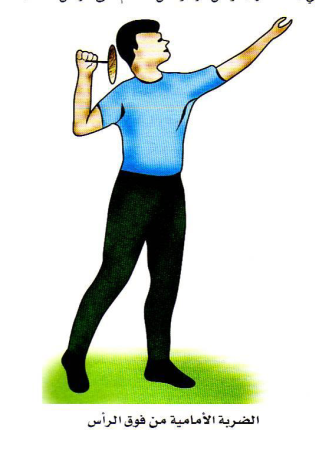 ــ (وقوف) الجري في اتجاهات مختلفة.                         ــ (وقوف) الجري أماما ثم تبديل للمشي.ــ (وقوف انثناء) تحريك المرفقين عالياً ..                       ــ (وقوف) المشي أماماً مع ثني الجذع وتحريك الذراعين.ــ (وقوف الذراعان عالياً) ثني الجذع أماماً أسفل مع تحريك الذراعين.       ــ (وقوف انحناء ثني الركبتين نصفا) المشي أماماً أسفل مع تحريـك الذراعين.                                           ــ (وقوف) المشي أماماً مع قذف الذراع للخارج.ــ (تكور) مد الركبتين كاملاً مع رفع الذراعين مائلاً عالياً.                  ــ (وقوف) الجري أماماً ثم الوثب.ـ التأكد من توفر المتطلب السابقة لهذه الخبرة مع توجيه بعض الأسئلة عن مواصفات الأداء الصحيح والتأكد من تطبيق الطلاب لها ـ قراءة بطاقة المهام الخاصة بالخبرة   ــ الإجابة على استفسارات الطلاب عن محتويات بطاقة المهام  ـ أداء نموذج للخبرة من قبل المعلم أو أحد الطلاب المتميزين ـ البدء بتطبيقها بشكل فردي من قبل الطلاب تحت إشراف المعلم  ـ يقوم المعلم بمتابعة أداء الطلاب ببطاقة المهام ، وتسجيل رأيه إجمالا في أداءهم ، وتقديم التغذية الراجعة المباشرة لهم  ـ يتم تعليم الخبرة من خلال التدرج بتنفيذ الأنشطة التعليمية التالية : ـ      ــ أداء الحركة من الثبات حسب خطواتها الفنية . ــ أداء عملية الضرب للأمام بأشكال و ارتفاعات مختلفة ومن مسافات مختلفة . ــ أداء عملية الضرب من فوق الشبكة وفي مناطق مختلفة .           ــ أداء المهارة بوجود زميل في المنطقة المقابلة .ــ أداء الإرسال ثم التحرك لأداء عملية التخليص أو الرد للريشة القادمة من الزميل( وقوف ) مرجحة الذراعين أماما ً أسفل أماما ً عاليا ً ( المرجحة العمودية)  - الاغتسال بعد أداء الحصة مباشرة .   - الانصراف إلي الفصل بشكل منظمــ (وقوف) الجري في اتجاهات مختلفة.                         ــ (وقوف) الجري أماما ثم تبديل للمشي.ــ (وقوف انثناء) تحريك المرفقين عالياً ..                       ــ (وقوف) المشي أماماً مع ثني الجذع وتحريك الذراعين.ــ (وقوف الذراعان عالياً) ثني الجذع أماماً أسفل مع تحريك الذراعين.       ــ (وقوف انحناء ثني الركبتين نصفا) المشي أماماً أسفل مع تحريـك الذراعين.                                           ــ (وقوف) المشي أماماً مع قذف الذراع للخارج.ــ (تكور) مد الركبتين كاملاً مع رفع الذراعين مائلاً عالياً.                  ــ (وقوف) الجري أماماً ثم الوثب.ـ التأكد من توفر المتطلب السابقة لهذه الخبرة مع توجيه بعض الأسئلة عن مواصفات الأداء الصحيح والتأكد من تطبيق الطلاب لها ـ قراءة بطاقة المهام الخاصة بالخبرة   ــ الإجابة على استفسارات الطلاب عن محتويات بطاقة المهام  ـ أداء نموذج للخبرة من قبل المعلم أو أحد الطلاب المتميزين ـ البدء بتطبيقها بشكل فردي من قبل الطلاب تحت إشراف المعلم  ـ يقوم المعلم بمتابعة أداء الطلاب ببطاقة المهام ، وتسجيل رأيه إجمالا في أداءهم ، وتقديم التغذية الراجعة المباشرة لهم  ـ يتم تعليم الخبرة من خلال التدرج بتنفيذ الأنشطة التعليمية التالية : ـ      ــ أداء الحركة من الثبات حسب خطواتها الفنية . ــ أداء عملية الضرب للأمام بأشكال و ارتفاعات مختلفة ومن مسافات مختلفة . ــ أداء عملية الضرب من فوق الشبكة وفي مناطق مختلفة .           ــ أداء المهارة بوجود زميل في المنطقة المقابلة .ــ أداء الإرسال ثم التحرك لأداء عملية التخليص أو الرد للريشة القادمة من الزميل( وقوف ) مرجحة الذراعين أماما ً أسفل أماما ً عاليا ً ( المرجحة العمودية)  - الاغتسال بعد أداء الحصة مباشرة .   - الانصراف إلي الفصل بشكل منظمــ (وقوف) الجري في اتجاهات مختلفة.                         ــ (وقوف) الجري أماما ثم تبديل للمشي.ــ (وقوف انثناء) تحريك المرفقين عالياً ..                       ــ (وقوف) المشي أماماً مع ثني الجذع وتحريك الذراعين.ــ (وقوف الذراعان عالياً) ثني الجذع أماماً أسفل مع تحريك الذراعين.       ــ (وقوف انحناء ثني الركبتين نصفا) المشي أماماً أسفل مع تحريـك الذراعين.                                           ــ (وقوف) المشي أماماً مع قذف الذراع للخارج.ــ (تكور) مد الركبتين كاملاً مع رفع الذراعين مائلاً عالياً.                  ــ (وقوف) الجري أماماً ثم الوثب.ـ التأكد من توفر المتطلب السابقة لهذه الخبرة مع توجيه بعض الأسئلة عن مواصفات الأداء الصحيح والتأكد من تطبيق الطلاب لها ـ قراءة بطاقة المهام الخاصة بالخبرة   ــ الإجابة على استفسارات الطلاب عن محتويات بطاقة المهام  ـ أداء نموذج للخبرة من قبل المعلم أو أحد الطلاب المتميزين ـ البدء بتطبيقها بشكل فردي من قبل الطلاب تحت إشراف المعلم  ـ يقوم المعلم بمتابعة أداء الطلاب ببطاقة المهام ، وتسجيل رأيه إجمالا في أداءهم ، وتقديم التغذية الراجعة المباشرة لهم  ـ يتم تعليم الخبرة من خلال التدرج بتنفيذ الأنشطة التعليمية التالية : ـ      ــ أداء الحركة من الثبات حسب خطواتها الفنية . ــ أداء عملية الضرب للأمام بأشكال و ارتفاعات مختلفة ومن مسافات مختلفة . ــ أداء عملية الضرب من فوق الشبكة وفي مناطق مختلفة .           ــ أداء المهارة بوجود زميل في المنطقة المقابلة .ــ أداء الإرسال ثم التحرك لأداء عملية التخليص أو الرد للريشة القادمة من الزميل( وقوف ) مرجحة الذراعين أماما ً أسفل أماما ً عاليا ً ( المرجحة العمودية)  - الاغتسال بعد أداء الحصة مباشرة .   - الانصراف إلي الفصل بشكل منظمــ (وقوف) الجري في اتجاهات مختلفة.                         ــ (وقوف) الجري أماما ثم تبديل للمشي.ــ (وقوف انثناء) تحريك المرفقين عالياً ..                       ــ (وقوف) المشي أماماً مع ثني الجذع وتحريك الذراعين.ــ (وقوف الذراعان عالياً) ثني الجذع أماماً أسفل مع تحريك الذراعين.       ــ (وقوف انحناء ثني الركبتين نصفا) المشي أماماً أسفل مع تحريـك الذراعين.                                           ــ (وقوف) المشي أماماً مع قذف الذراع للخارج.ــ (تكور) مد الركبتين كاملاً مع رفع الذراعين مائلاً عالياً.                  ــ (وقوف) الجري أماماً ثم الوثب.ـ التأكد من توفر المتطلب السابقة لهذه الخبرة مع توجيه بعض الأسئلة عن مواصفات الأداء الصحيح والتأكد من تطبيق الطلاب لها ـ قراءة بطاقة المهام الخاصة بالخبرة   ــ الإجابة على استفسارات الطلاب عن محتويات بطاقة المهام  ـ أداء نموذج للخبرة من قبل المعلم أو أحد الطلاب المتميزين ـ البدء بتطبيقها بشكل فردي من قبل الطلاب تحت إشراف المعلم  ـ يقوم المعلم بمتابعة أداء الطلاب ببطاقة المهام ، وتسجيل رأيه إجمالا في أداءهم ، وتقديم التغذية الراجعة المباشرة لهم  ـ يتم تعليم الخبرة من خلال التدرج بتنفيذ الأنشطة التعليمية التالية : ـ      ــ أداء الحركة من الثبات حسب خطواتها الفنية . ــ أداء عملية الضرب للأمام بأشكال و ارتفاعات مختلفة ومن مسافات مختلفة . ــ أداء عملية الضرب من فوق الشبكة وفي مناطق مختلفة .           ــ أداء المهارة بوجود زميل في المنطقة المقابلة .ــ أداء الإرسال ثم التحرك لأداء عملية التخليص أو الرد للريشة القادمة من الزميل( وقوف ) مرجحة الذراعين أماما ً أسفل أماما ً عاليا ً ( المرجحة العمودية)  - الاغتسال بعد أداء الحصة مباشرة .   - الانصراف إلي الفصل بشكل منظمــ (وقوف) الجري في اتجاهات مختلفة.                         ــ (وقوف) الجري أماما ثم تبديل للمشي.ــ (وقوف انثناء) تحريك المرفقين عالياً ..                       ــ (وقوف) المشي أماماً مع ثني الجذع وتحريك الذراعين.ــ (وقوف الذراعان عالياً) ثني الجذع أماماً أسفل مع تحريك الذراعين.       ــ (وقوف انحناء ثني الركبتين نصفا) المشي أماماً أسفل مع تحريـك الذراعين.                                           ــ (وقوف) المشي أماماً مع قذف الذراع للخارج.ــ (تكور) مد الركبتين كاملاً مع رفع الذراعين مائلاً عالياً.                  ــ (وقوف) الجري أماماً ثم الوثب.ـ التأكد من توفر المتطلب السابقة لهذه الخبرة مع توجيه بعض الأسئلة عن مواصفات الأداء الصحيح والتأكد من تطبيق الطلاب لها ـ قراءة بطاقة المهام الخاصة بالخبرة   ــ الإجابة على استفسارات الطلاب عن محتويات بطاقة المهام  ـ أداء نموذج للخبرة من قبل المعلم أو أحد الطلاب المتميزين ـ البدء بتطبيقها بشكل فردي من قبل الطلاب تحت إشراف المعلم  ـ يقوم المعلم بمتابعة أداء الطلاب ببطاقة المهام ، وتسجيل رأيه إجمالا في أداءهم ، وتقديم التغذية الراجعة المباشرة لهم  ـ يتم تعليم الخبرة من خلال التدرج بتنفيذ الأنشطة التعليمية التالية : ـ      ــ أداء الحركة من الثبات حسب خطواتها الفنية . ــ أداء عملية الضرب للأمام بأشكال و ارتفاعات مختلفة ومن مسافات مختلفة . ــ أداء عملية الضرب من فوق الشبكة وفي مناطق مختلفة .           ــ أداء المهارة بوجود زميل في المنطقة المقابلة .ــ أداء الإرسال ثم التحرك لأداء عملية التخليص أو الرد للريشة القادمة من الزميل( وقوف ) مرجحة الذراعين أماما ً أسفل أماما ً عاليا ً ( المرجحة العمودية)  - الاغتسال بعد أداء الحصة مباشرة .   - الانصراف إلي الفصل بشكل منظمــ (وقوف) الجري في اتجاهات مختلفة.                         ــ (وقوف) الجري أماما ثم تبديل للمشي.ــ (وقوف انثناء) تحريك المرفقين عالياً ..                       ــ (وقوف) المشي أماماً مع ثني الجذع وتحريك الذراعين.ــ (وقوف الذراعان عالياً) ثني الجذع أماماً أسفل مع تحريك الذراعين.       ــ (وقوف انحناء ثني الركبتين نصفا) المشي أماماً أسفل مع تحريـك الذراعين.                                           ــ (وقوف) المشي أماماً مع قذف الذراع للخارج.ــ (تكور) مد الركبتين كاملاً مع رفع الذراعين مائلاً عالياً.                  ــ (وقوف) الجري أماماً ثم الوثب.ـ التأكد من توفر المتطلب السابقة لهذه الخبرة مع توجيه بعض الأسئلة عن مواصفات الأداء الصحيح والتأكد من تطبيق الطلاب لها ـ قراءة بطاقة المهام الخاصة بالخبرة   ــ الإجابة على استفسارات الطلاب عن محتويات بطاقة المهام  ـ أداء نموذج للخبرة من قبل المعلم أو أحد الطلاب المتميزين ـ البدء بتطبيقها بشكل فردي من قبل الطلاب تحت إشراف المعلم  ـ يقوم المعلم بمتابعة أداء الطلاب ببطاقة المهام ، وتسجيل رأيه إجمالا في أداءهم ، وتقديم التغذية الراجعة المباشرة لهم  ـ يتم تعليم الخبرة من خلال التدرج بتنفيذ الأنشطة التعليمية التالية : ـ      ــ أداء الحركة من الثبات حسب خطواتها الفنية . ــ أداء عملية الضرب للأمام بأشكال و ارتفاعات مختلفة ومن مسافات مختلفة . ــ أداء عملية الضرب من فوق الشبكة وفي مناطق مختلفة .           ــ أداء المهارة بوجود زميل في المنطقة المقابلة .ــ أداء الإرسال ثم التحرك لأداء عملية التخليص أو الرد للريشة القادمة من الزميل( وقوف ) مرجحة الذراعين أماما ً أسفل أماما ً عاليا ً ( المرجحة العمودية)  - الاغتسال بعد أداء الحصة مباشرة .   - الانصراف إلي الفصل بشكل منظمــ (وقوف) الجري في اتجاهات مختلفة.                         ــ (وقوف) الجري أماما ثم تبديل للمشي.ــ (وقوف انثناء) تحريك المرفقين عالياً ..                       ــ (وقوف) المشي أماماً مع ثني الجذع وتحريك الذراعين.ــ (وقوف الذراعان عالياً) ثني الجذع أماماً أسفل مع تحريك الذراعين.       ــ (وقوف انحناء ثني الركبتين نصفا) المشي أماماً أسفل مع تحريـك الذراعين.                                           ــ (وقوف) المشي أماماً مع قذف الذراع للخارج.ــ (تكور) مد الركبتين كاملاً مع رفع الذراعين مائلاً عالياً.                  ــ (وقوف) الجري أماماً ثم الوثب.ـ التأكد من توفر المتطلب السابقة لهذه الخبرة مع توجيه بعض الأسئلة عن مواصفات الأداء الصحيح والتأكد من تطبيق الطلاب لها ـ قراءة بطاقة المهام الخاصة بالخبرة   ــ الإجابة على استفسارات الطلاب عن محتويات بطاقة المهام  ـ أداء نموذج للخبرة من قبل المعلم أو أحد الطلاب المتميزين ـ البدء بتطبيقها بشكل فردي من قبل الطلاب تحت إشراف المعلم  ـ يقوم المعلم بمتابعة أداء الطلاب ببطاقة المهام ، وتسجيل رأيه إجمالا في أداءهم ، وتقديم التغذية الراجعة المباشرة لهم  ـ يتم تعليم الخبرة من خلال التدرج بتنفيذ الأنشطة التعليمية التالية : ـ      ــ أداء الحركة من الثبات حسب خطواتها الفنية . ــ أداء عملية الضرب للأمام بأشكال و ارتفاعات مختلفة ومن مسافات مختلفة . ــ أداء عملية الضرب من فوق الشبكة وفي مناطق مختلفة .           ــ أداء المهارة بوجود زميل في المنطقة المقابلة .ــ أداء الإرسال ثم التحرك لأداء عملية التخليص أو الرد للريشة القادمة من الزميل( وقوف ) مرجحة الذراعين أماما ً أسفل أماما ً عاليا ً ( المرجحة العمودية)  - الاغتسال بعد أداء الحصة مباشرة .   - الانصراف إلي الفصل بشكل منظمــ (وقوف) الجري في اتجاهات مختلفة.                         ــ (وقوف) الجري أماما ثم تبديل للمشي.ــ (وقوف انثناء) تحريك المرفقين عالياً ..                       ــ (وقوف) المشي أماماً مع ثني الجذع وتحريك الذراعين.ــ (وقوف الذراعان عالياً) ثني الجذع أماماً أسفل مع تحريك الذراعين.       ــ (وقوف انحناء ثني الركبتين نصفا) المشي أماماً أسفل مع تحريـك الذراعين.                                           ــ (وقوف) المشي أماماً مع قذف الذراع للخارج.ــ (تكور) مد الركبتين كاملاً مع رفع الذراعين مائلاً عالياً.                  ــ (وقوف) الجري أماماً ثم الوثب.ـ التأكد من توفر المتطلب السابقة لهذه الخبرة مع توجيه بعض الأسئلة عن مواصفات الأداء الصحيح والتأكد من تطبيق الطلاب لها ـ قراءة بطاقة المهام الخاصة بالخبرة   ــ الإجابة على استفسارات الطلاب عن محتويات بطاقة المهام  ـ أداء نموذج للخبرة من قبل المعلم أو أحد الطلاب المتميزين ـ البدء بتطبيقها بشكل فردي من قبل الطلاب تحت إشراف المعلم  ـ يقوم المعلم بمتابعة أداء الطلاب ببطاقة المهام ، وتسجيل رأيه إجمالا في أداءهم ، وتقديم التغذية الراجعة المباشرة لهم  ـ يتم تعليم الخبرة من خلال التدرج بتنفيذ الأنشطة التعليمية التالية : ـ      ــ أداء الحركة من الثبات حسب خطواتها الفنية . ــ أداء عملية الضرب للأمام بأشكال و ارتفاعات مختلفة ومن مسافات مختلفة . ــ أداء عملية الضرب من فوق الشبكة وفي مناطق مختلفة .           ــ أداء المهارة بوجود زميل في المنطقة المقابلة .ــ أداء الإرسال ثم التحرك لأداء عملية التخليص أو الرد للريشة القادمة من الزميل( وقوف ) مرجحة الذراعين أماما ً أسفل أماما ً عاليا ً ( المرجحة العمودية)  - الاغتسال بعد أداء الحصة مباشرة .   - الانصراف إلي الفصل بشكل منظمــ (وقوف) الجري في اتجاهات مختلفة.                         ــ (وقوف) الجري أماما ثم تبديل للمشي.ــ (وقوف انثناء) تحريك المرفقين عالياً ..                       ــ (وقوف) المشي أماماً مع ثني الجذع وتحريك الذراعين.ــ (وقوف الذراعان عالياً) ثني الجذع أماماً أسفل مع تحريك الذراعين.       ــ (وقوف انحناء ثني الركبتين نصفا) المشي أماماً أسفل مع تحريـك الذراعين.                                           ــ (وقوف) المشي أماماً مع قذف الذراع للخارج.ــ (تكور) مد الركبتين كاملاً مع رفع الذراعين مائلاً عالياً.                  ــ (وقوف) الجري أماماً ثم الوثب.ـ التأكد من توفر المتطلب السابقة لهذه الخبرة مع توجيه بعض الأسئلة عن مواصفات الأداء الصحيح والتأكد من تطبيق الطلاب لها ـ قراءة بطاقة المهام الخاصة بالخبرة   ــ الإجابة على استفسارات الطلاب عن محتويات بطاقة المهام  ـ أداء نموذج للخبرة من قبل المعلم أو أحد الطلاب المتميزين ـ البدء بتطبيقها بشكل فردي من قبل الطلاب تحت إشراف المعلم  ـ يقوم المعلم بمتابعة أداء الطلاب ببطاقة المهام ، وتسجيل رأيه إجمالا في أداءهم ، وتقديم التغذية الراجعة المباشرة لهم  ـ يتم تعليم الخبرة من خلال التدرج بتنفيذ الأنشطة التعليمية التالية : ـ      ــ أداء الحركة من الثبات حسب خطواتها الفنية . ــ أداء عملية الضرب للأمام بأشكال و ارتفاعات مختلفة ومن مسافات مختلفة . ــ أداء عملية الضرب من فوق الشبكة وفي مناطق مختلفة .           ــ أداء المهارة بوجود زميل في المنطقة المقابلة .ــ أداء الإرسال ثم التحرك لأداء عملية التخليص أو الرد للريشة القادمة من الزميل( وقوف ) مرجحة الذراعين أماما ً أسفل أماما ً عاليا ً ( المرجحة العمودية)  - الاغتسال بعد أداء الحصة مباشرة .   - الانصراف إلي الفصل بشكل منظمــ (وقوف) الجري في اتجاهات مختلفة.                         ــ (وقوف) الجري أماما ثم تبديل للمشي.ــ (وقوف انثناء) تحريك المرفقين عالياً ..                       ــ (وقوف) المشي أماماً مع ثني الجذع وتحريك الذراعين.ــ (وقوف الذراعان عالياً) ثني الجذع أماماً أسفل مع تحريك الذراعين.       ــ (وقوف انحناء ثني الركبتين نصفا) المشي أماماً أسفل مع تحريـك الذراعين.                                           ــ (وقوف) المشي أماماً مع قذف الذراع للخارج.ــ (تكور) مد الركبتين كاملاً مع رفع الذراعين مائلاً عالياً.                  ــ (وقوف) الجري أماماً ثم الوثب.ـ التأكد من توفر المتطلب السابقة لهذه الخبرة مع توجيه بعض الأسئلة عن مواصفات الأداء الصحيح والتأكد من تطبيق الطلاب لها ـ قراءة بطاقة المهام الخاصة بالخبرة   ــ الإجابة على استفسارات الطلاب عن محتويات بطاقة المهام  ـ أداء نموذج للخبرة من قبل المعلم أو أحد الطلاب المتميزين ـ البدء بتطبيقها بشكل فردي من قبل الطلاب تحت إشراف المعلم  ـ يقوم المعلم بمتابعة أداء الطلاب ببطاقة المهام ، وتسجيل رأيه إجمالا في أداءهم ، وتقديم التغذية الراجعة المباشرة لهم  ـ يتم تعليم الخبرة من خلال التدرج بتنفيذ الأنشطة التعليمية التالية : ـ      ــ أداء الحركة من الثبات حسب خطواتها الفنية . ــ أداء عملية الضرب للأمام بأشكال و ارتفاعات مختلفة ومن مسافات مختلفة . ــ أداء عملية الضرب من فوق الشبكة وفي مناطق مختلفة .           ــ أداء المهارة بوجود زميل في المنطقة المقابلة .ــ أداء الإرسال ثم التحرك لأداء عملية التخليص أو الرد للريشة القادمة من الزميل( وقوف ) مرجحة الذراعين أماما ً أسفل أماما ً عاليا ً ( المرجحة العمودية)  - الاغتسال بعد أداء الحصة مباشرة .   - الانصراف إلي الفصل بشكل منظمــ (وقوف) الجري في اتجاهات مختلفة.                         ــ (وقوف) الجري أماما ثم تبديل للمشي.ــ (وقوف انثناء) تحريك المرفقين عالياً ..                       ــ (وقوف) المشي أماماً مع ثني الجذع وتحريك الذراعين.ــ (وقوف الذراعان عالياً) ثني الجذع أماماً أسفل مع تحريك الذراعين.       ــ (وقوف انحناء ثني الركبتين نصفا) المشي أماماً أسفل مع تحريـك الذراعين.                                           ــ (وقوف) المشي أماماً مع قذف الذراع للخارج.ــ (تكور) مد الركبتين كاملاً مع رفع الذراعين مائلاً عالياً.                  ــ (وقوف) الجري أماماً ثم الوثب.ـ التأكد من توفر المتطلب السابقة لهذه الخبرة مع توجيه بعض الأسئلة عن مواصفات الأداء الصحيح والتأكد من تطبيق الطلاب لها ـ قراءة بطاقة المهام الخاصة بالخبرة   ــ الإجابة على استفسارات الطلاب عن محتويات بطاقة المهام  ـ أداء نموذج للخبرة من قبل المعلم أو أحد الطلاب المتميزين ـ البدء بتطبيقها بشكل فردي من قبل الطلاب تحت إشراف المعلم  ـ يقوم المعلم بمتابعة أداء الطلاب ببطاقة المهام ، وتسجيل رأيه إجمالا في أداءهم ، وتقديم التغذية الراجعة المباشرة لهم  ـ يتم تعليم الخبرة من خلال التدرج بتنفيذ الأنشطة التعليمية التالية : ـ      ــ أداء الحركة من الثبات حسب خطواتها الفنية . ــ أداء عملية الضرب للأمام بأشكال و ارتفاعات مختلفة ومن مسافات مختلفة . ــ أداء عملية الضرب من فوق الشبكة وفي مناطق مختلفة .           ــ أداء المهارة بوجود زميل في المنطقة المقابلة .ــ أداء الإرسال ثم التحرك لأداء عملية التخليص أو الرد للريشة القادمة من الزميل( وقوف ) مرجحة الذراعين أماما ً أسفل أماما ً عاليا ً ( المرجحة العمودية)  - الاغتسال بعد أداء الحصة مباشرة .   - الانصراف إلي الفصل بشكل منظمــ (وقوف) الجري في اتجاهات مختلفة.                         ــ (وقوف) الجري أماما ثم تبديل للمشي.ــ (وقوف انثناء) تحريك المرفقين عالياً ..                       ــ (وقوف) المشي أماماً مع ثني الجذع وتحريك الذراعين.ــ (وقوف الذراعان عالياً) ثني الجذع أماماً أسفل مع تحريك الذراعين.       ــ (وقوف انحناء ثني الركبتين نصفا) المشي أماماً أسفل مع تحريـك الذراعين.                                           ــ (وقوف) المشي أماماً مع قذف الذراع للخارج.ــ (تكور) مد الركبتين كاملاً مع رفع الذراعين مائلاً عالياً.                  ــ (وقوف) الجري أماماً ثم الوثب.ـ التأكد من توفر المتطلب السابقة لهذه الخبرة مع توجيه بعض الأسئلة عن مواصفات الأداء الصحيح والتأكد من تطبيق الطلاب لها ـ قراءة بطاقة المهام الخاصة بالخبرة   ــ الإجابة على استفسارات الطلاب عن محتويات بطاقة المهام  ـ أداء نموذج للخبرة من قبل المعلم أو أحد الطلاب المتميزين ـ البدء بتطبيقها بشكل فردي من قبل الطلاب تحت إشراف المعلم  ـ يقوم المعلم بمتابعة أداء الطلاب ببطاقة المهام ، وتسجيل رأيه إجمالا في أداءهم ، وتقديم التغذية الراجعة المباشرة لهم  ـ يتم تعليم الخبرة من خلال التدرج بتنفيذ الأنشطة التعليمية التالية : ـ      ــ أداء الحركة من الثبات حسب خطواتها الفنية . ــ أداء عملية الضرب للأمام بأشكال و ارتفاعات مختلفة ومن مسافات مختلفة . ــ أداء عملية الضرب من فوق الشبكة وفي مناطق مختلفة .           ــ أداء المهارة بوجود زميل في المنطقة المقابلة .ــ أداء الإرسال ثم التحرك لأداء عملية التخليص أو الرد للريشة القادمة من الزميل( وقوف ) مرجحة الذراعين أماما ً أسفل أماما ً عاليا ً ( المرجحة العمودية)  - الاغتسال بعد أداء الحصة مباشرة .   - الانصراف إلي الفصل بشكل منظمــ (وقوف) الجري في اتجاهات مختلفة.                         ــ (وقوف) الجري أماما ثم تبديل للمشي.ــ (وقوف انثناء) تحريك المرفقين عالياً ..                       ــ (وقوف) المشي أماماً مع ثني الجذع وتحريك الذراعين.ــ (وقوف الذراعان عالياً) ثني الجذع أماماً أسفل مع تحريك الذراعين.       ــ (وقوف انحناء ثني الركبتين نصفا) المشي أماماً أسفل مع تحريـك الذراعين.                                           ــ (وقوف) المشي أماماً مع قذف الذراع للخارج.ــ (تكور) مد الركبتين كاملاً مع رفع الذراعين مائلاً عالياً.                  ــ (وقوف) الجري أماماً ثم الوثب.ـ التأكد من توفر المتطلب السابقة لهذه الخبرة مع توجيه بعض الأسئلة عن مواصفات الأداء الصحيح والتأكد من تطبيق الطلاب لها ـ قراءة بطاقة المهام الخاصة بالخبرة   ــ الإجابة على استفسارات الطلاب عن محتويات بطاقة المهام  ـ أداء نموذج للخبرة من قبل المعلم أو أحد الطلاب المتميزين ـ البدء بتطبيقها بشكل فردي من قبل الطلاب تحت إشراف المعلم  ـ يقوم المعلم بمتابعة أداء الطلاب ببطاقة المهام ، وتسجيل رأيه إجمالا في أداءهم ، وتقديم التغذية الراجعة المباشرة لهم  ـ يتم تعليم الخبرة من خلال التدرج بتنفيذ الأنشطة التعليمية التالية : ـ      ــ أداء الحركة من الثبات حسب خطواتها الفنية . ــ أداء عملية الضرب للأمام بأشكال و ارتفاعات مختلفة ومن مسافات مختلفة . ــ أداء عملية الضرب من فوق الشبكة وفي مناطق مختلفة .           ــ أداء المهارة بوجود زميل في المنطقة المقابلة .ــ أداء الإرسال ثم التحرك لأداء عملية التخليص أو الرد للريشة القادمة من الزميل( وقوف ) مرجحة الذراعين أماما ً أسفل أماما ً عاليا ً ( المرجحة العمودية)  - الاغتسال بعد أداء الحصة مباشرة .   - الانصراف إلي الفصل بشكل منظمــ (وقوف) الجري في اتجاهات مختلفة.                         ــ (وقوف) الجري أماما ثم تبديل للمشي.ــ (وقوف انثناء) تحريك المرفقين عالياً ..                       ــ (وقوف) المشي أماماً مع ثني الجذع وتحريك الذراعين.ــ (وقوف الذراعان عالياً) ثني الجذع أماماً أسفل مع تحريك الذراعين.       ــ (وقوف انحناء ثني الركبتين نصفا) المشي أماماً أسفل مع تحريـك الذراعين.                                           ــ (وقوف) المشي أماماً مع قذف الذراع للخارج.ــ (تكور) مد الركبتين كاملاً مع رفع الذراعين مائلاً عالياً.                  ــ (وقوف) الجري أماماً ثم الوثب.ـ التأكد من توفر المتطلب السابقة لهذه الخبرة مع توجيه بعض الأسئلة عن مواصفات الأداء الصحيح والتأكد من تطبيق الطلاب لها ـ قراءة بطاقة المهام الخاصة بالخبرة   ــ الإجابة على استفسارات الطلاب عن محتويات بطاقة المهام  ـ أداء نموذج للخبرة من قبل المعلم أو أحد الطلاب المتميزين ـ البدء بتطبيقها بشكل فردي من قبل الطلاب تحت إشراف المعلم  ـ يقوم المعلم بمتابعة أداء الطلاب ببطاقة المهام ، وتسجيل رأيه إجمالا في أداءهم ، وتقديم التغذية الراجعة المباشرة لهم  ـ يتم تعليم الخبرة من خلال التدرج بتنفيذ الأنشطة التعليمية التالية : ـ      ــ أداء الحركة من الثبات حسب خطواتها الفنية . ــ أداء عملية الضرب للأمام بأشكال و ارتفاعات مختلفة ومن مسافات مختلفة . ــ أداء عملية الضرب من فوق الشبكة وفي مناطق مختلفة .           ــ أداء المهارة بوجود زميل في المنطقة المقابلة .ــ أداء الإرسال ثم التحرك لأداء عملية التخليص أو الرد للريشة القادمة من الزميل( وقوف ) مرجحة الذراعين أماما ً أسفل أماما ً عاليا ً ( المرجحة العمودية)  - الاغتسال بعد أداء الحصة مباشرة .   - الانصراف إلي الفصل بشكل منظمــ (وقوف) الجري في اتجاهات مختلفة.                         ــ (وقوف) الجري أماما ثم تبديل للمشي.ــ (وقوف انثناء) تحريك المرفقين عالياً ..                       ــ (وقوف) المشي أماماً مع ثني الجذع وتحريك الذراعين.ــ (وقوف الذراعان عالياً) ثني الجذع أماماً أسفل مع تحريك الذراعين.       ــ (وقوف انحناء ثني الركبتين نصفا) المشي أماماً أسفل مع تحريـك الذراعين.                                           ــ (وقوف) المشي أماماً مع قذف الذراع للخارج.ــ (تكور) مد الركبتين كاملاً مع رفع الذراعين مائلاً عالياً.                  ــ (وقوف) الجري أماماً ثم الوثب.ـ التأكد من توفر المتطلب السابقة لهذه الخبرة مع توجيه بعض الأسئلة عن مواصفات الأداء الصحيح والتأكد من تطبيق الطلاب لها ـ قراءة بطاقة المهام الخاصة بالخبرة   ــ الإجابة على استفسارات الطلاب عن محتويات بطاقة المهام  ـ أداء نموذج للخبرة من قبل المعلم أو أحد الطلاب المتميزين ـ البدء بتطبيقها بشكل فردي من قبل الطلاب تحت إشراف المعلم  ـ يقوم المعلم بمتابعة أداء الطلاب ببطاقة المهام ، وتسجيل رأيه إجمالا في أداءهم ، وتقديم التغذية الراجعة المباشرة لهم  ـ يتم تعليم الخبرة من خلال التدرج بتنفيذ الأنشطة التعليمية التالية : ـ      ــ أداء الحركة من الثبات حسب خطواتها الفنية . ــ أداء عملية الضرب للأمام بأشكال و ارتفاعات مختلفة ومن مسافات مختلفة . ــ أداء عملية الضرب من فوق الشبكة وفي مناطق مختلفة .           ــ أداء المهارة بوجود زميل في المنطقة المقابلة .ــ أداء الإرسال ثم التحرك لأداء عملية التخليص أو الرد للريشة القادمة من الزميل( وقوف ) مرجحة الذراعين أماما ً أسفل أماما ً عاليا ً ( المرجحة العمودية)  - الاغتسال بعد أداء الحصة مباشرة .   - الانصراف إلي الفصل بشكل منظمــ (وقوف) الجري في اتجاهات مختلفة.                         ــ (وقوف) الجري أماما ثم تبديل للمشي.ــ (وقوف انثناء) تحريك المرفقين عالياً ..                       ــ (وقوف) المشي أماماً مع ثني الجذع وتحريك الذراعين.ــ (وقوف الذراعان عالياً) ثني الجذع أماماً أسفل مع تحريك الذراعين.       ــ (وقوف انحناء ثني الركبتين نصفا) المشي أماماً أسفل مع تحريـك الذراعين.                                           ــ (وقوف) المشي أماماً مع قذف الذراع للخارج.ــ (تكور) مد الركبتين كاملاً مع رفع الذراعين مائلاً عالياً.                  ــ (وقوف) الجري أماماً ثم الوثب.ـ التأكد من توفر المتطلب السابقة لهذه الخبرة مع توجيه بعض الأسئلة عن مواصفات الأداء الصحيح والتأكد من تطبيق الطلاب لها ـ قراءة بطاقة المهام الخاصة بالخبرة   ــ الإجابة على استفسارات الطلاب عن محتويات بطاقة المهام  ـ أداء نموذج للخبرة من قبل المعلم أو أحد الطلاب المتميزين ـ البدء بتطبيقها بشكل فردي من قبل الطلاب تحت إشراف المعلم  ـ يقوم المعلم بمتابعة أداء الطلاب ببطاقة المهام ، وتسجيل رأيه إجمالا في أداءهم ، وتقديم التغذية الراجعة المباشرة لهم  ـ يتم تعليم الخبرة من خلال التدرج بتنفيذ الأنشطة التعليمية التالية : ـ      ــ أداء الحركة من الثبات حسب خطواتها الفنية . ــ أداء عملية الضرب للأمام بأشكال و ارتفاعات مختلفة ومن مسافات مختلفة . ــ أداء عملية الضرب من فوق الشبكة وفي مناطق مختلفة .           ــ أداء المهارة بوجود زميل في المنطقة المقابلة .ــ أداء الإرسال ثم التحرك لأداء عملية التخليص أو الرد للريشة القادمة من الزميل( وقوف ) مرجحة الذراعين أماما ً أسفل أماما ً عاليا ً ( المرجحة العمودية)  - الاغتسال بعد أداء الحصة مباشرة .   - الانصراف إلي الفصل بشكل منظمــ (وقوف) الجري في اتجاهات مختلفة.                         ــ (وقوف) الجري أماما ثم تبديل للمشي.ــ (وقوف انثناء) تحريك المرفقين عالياً ..                       ــ (وقوف) المشي أماماً مع ثني الجذع وتحريك الذراعين.ــ (وقوف الذراعان عالياً) ثني الجذع أماماً أسفل مع تحريك الذراعين.       ــ (وقوف انحناء ثني الركبتين نصفا) المشي أماماً أسفل مع تحريـك الذراعين.                                           ــ (وقوف) المشي أماماً مع قذف الذراع للخارج.ــ (تكور) مد الركبتين كاملاً مع رفع الذراعين مائلاً عالياً.                  ــ (وقوف) الجري أماماً ثم الوثب.ـ التأكد من توفر المتطلب السابقة لهذه الخبرة مع توجيه بعض الأسئلة عن مواصفات الأداء الصحيح والتأكد من تطبيق الطلاب لها ـ قراءة بطاقة المهام الخاصة بالخبرة   ــ الإجابة على استفسارات الطلاب عن محتويات بطاقة المهام  ـ أداء نموذج للخبرة من قبل المعلم أو أحد الطلاب المتميزين ـ البدء بتطبيقها بشكل فردي من قبل الطلاب تحت إشراف المعلم  ـ يقوم المعلم بمتابعة أداء الطلاب ببطاقة المهام ، وتسجيل رأيه إجمالا في أداءهم ، وتقديم التغذية الراجعة المباشرة لهم  ـ يتم تعليم الخبرة من خلال التدرج بتنفيذ الأنشطة التعليمية التالية : ـ      ــ أداء الحركة من الثبات حسب خطواتها الفنية . ــ أداء عملية الضرب للأمام بأشكال و ارتفاعات مختلفة ومن مسافات مختلفة . ــ أداء عملية الضرب من فوق الشبكة وفي مناطق مختلفة .           ــ أداء المهارة بوجود زميل في المنطقة المقابلة .ــ أداء الإرسال ثم التحرك لأداء عملية التخليص أو الرد للريشة القادمة من الزميل( وقوف ) مرجحة الذراعين أماما ً أسفل أماما ً عاليا ً ( المرجحة العمودية)  - الاغتسال بعد أداء الحصة مباشرة .   - الانصراف إلي الفصل بشكل منظمــ (وقوف) الجري في اتجاهات مختلفة.                         ــ (وقوف) الجري أماما ثم تبديل للمشي.ــ (وقوف انثناء) تحريك المرفقين عالياً ..                       ــ (وقوف) المشي أماماً مع ثني الجذع وتحريك الذراعين.ــ (وقوف الذراعان عالياً) ثني الجذع أماماً أسفل مع تحريك الذراعين.       ــ (وقوف انحناء ثني الركبتين نصفا) المشي أماماً أسفل مع تحريـك الذراعين.                                           ــ (وقوف) المشي أماماً مع قذف الذراع للخارج.ــ (تكور) مد الركبتين كاملاً مع رفع الذراعين مائلاً عالياً.                  ــ (وقوف) الجري أماماً ثم الوثب.ـ التأكد من توفر المتطلب السابقة لهذه الخبرة مع توجيه بعض الأسئلة عن مواصفات الأداء الصحيح والتأكد من تطبيق الطلاب لها ـ قراءة بطاقة المهام الخاصة بالخبرة   ــ الإجابة على استفسارات الطلاب عن محتويات بطاقة المهام  ـ أداء نموذج للخبرة من قبل المعلم أو أحد الطلاب المتميزين ـ البدء بتطبيقها بشكل فردي من قبل الطلاب تحت إشراف المعلم  ـ يقوم المعلم بمتابعة أداء الطلاب ببطاقة المهام ، وتسجيل رأيه إجمالا في أداءهم ، وتقديم التغذية الراجعة المباشرة لهم  ـ يتم تعليم الخبرة من خلال التدرج بتنفيذ الأنشطة التعليمية التالية : ـ      ــ أداء الحركة من الثبات حسب خطواتها الفنية . ــ أداء عملية الضرب للأمام بأشكال و ارتفاعات مختلفة ومن مسافات مختلفة . ــ أداء عملية الضرب من فوق الشبكة وفي مناطق مختلفة .           ــ أداء المهارة بوجود زميل في المنطقة المقابلة .ــ أداء الإرسال ثم التحرك لأداء عملية التخليص أو الرد للريشة القادمة من الزميل( وقوف ) مرجحة الذراعين أماما ً أسفل أماما ً عاليا ً ( المرجحة العمودية)  - الاغتسال بعد أداء الحصة مباشرة .   - الانصراف إلي الفصل بشكل منظمــ (وقوف) الجري في اتجاهات مختلفة.                         ــ (وقوف) الجري أماما ثم تبديل للمشي.ــ (وقوف انثناء) تحريك المرفقين عالياً ..                       ــ (وقوف) المشي أماماً مع ثني الجذع وتحريك الذراعين.ــ (وقوف الذراعان عالياً) ثني الجذع أماماً أسفل مع تحريك الذراعين.       ــ (وقوف انحناء ثني الركبتين نصفا) المشي أماماً أسفل مع تحريـك الذراعين.                                           ــ (وقوف) المشي أماماً مع قذف الذراع للخارج.ــ (تكور) مد الركبتين كاملاً مع رفع الذراعين مائلاً عالياً.                  ــ (وقوف) الجري أماماً ثم الوثب.ـ التأكد من توفر المتطلب السابقة لهذه الخبرة مع توجيه بعض الأسئلة عن مواصفات الأداء الصحيح والتأكد من تطبيق الطلاب لها ـ قراءة بطاقة المهام الخاصة بالخبرة   ــ الإجابة على استفسارات الطلاب عن محتويات بطاقة المهام  ـ أداء نموذج للخبرة من قبل المعلم أو أحد الطلاب المتميزين ـ البدء بتطبيقها بشكل فردي من قبل الطلاب تحت إشراف المعلم  ـ يقوم المعلم بمتابعة أداء الطلاب ببطاقة المهام ، وتسجيل رأيه إجمالا في أداءهم ، وتقديم التغذية الراجعة المباشرة لهم  ـ يتم تعليم الخبرة من خلال التدرج بتنفيذ الأنشطة التعليمية التالية : ـ      ــ أداء الحركة من الثبات حسب خطواتها الفنية . ــ أداء عملية الضرب للأمام بأشكال و ارتفاعات مختلفة ومن مسافات مختلفة . ــ أداء عملية الضرب من فوق الشبكة وفي مناطق مختلفة .           ــ أداء المهارة بوجود زميل في المنطقة المقابلة .ــ أداء الإرسال ثم التحرك لأداء عملية التخليص أو الرد للريشة القادمة من الزميل( وقوف ) مرجحة الذراعين أماما ً أسفل أماما ً عاليا ً ( المرجحة العمودية)  - الاغتسال بعد أداء الحصة مباشرة .   - الانصراف إلي الفصل بشكل منظمــ (وقوف) الجري في اتجاهات مختلفة.                         ــ (وقوف) الجري أماما ثم تبديل للمشي.ــ (وقوف انثناء) تحريك المرفقين عالياً ..                       ــ (وقوف) المشي أماماً مع ثني الجذع وتحريك الذراعين.ــ (وقوف الذراعان عالياً) ثني الجذع أماماً أسفل مع تحريك الذراعين.       ــ (وقوف انحناء ثني الركبتين نصفا) المشي أماماً أسفل مع تحريـك الذراعين.                                           ــ (وقوف) المشي أماماً مع قذف الذراع للخارج.ــ (تكور) مد الركبتين كاملاً مع رفع الذراعين مائلاً عالياً.                  ــ (وقوف) الجري أماماً ثم الوثب.ـ التأكد من توفر المتطلب السابقة لهذه الخبرة مع توجيه بعض الأسئلة عن مواصفات الأداء الصحيح والتأكد من تطبيق الطلاب لها ـ قراءة بطاقة المهام الخاصة بالخبرة   ــ الإجابة على استفسارات الطلاب عن محتويات بطاقة المهام  ـ أداء نموذج للخبرة من قبل المعلم أو أحد الطلاب المتميزين ـ البدء بتطبيقها بشكل فردي من قبل الطلاب تحت إشراف المعلم  ـ يقوم المعلم بمتابعة أداء الطلاب ببطاقة المهام ، وتسجيل رأيه إجمالا في أداءهم ، وتقديم التغذية الراجعة المباشرة لهم  ـ يتم تعليم الخبرة من خلال التدرج بتنفيذ الأنشطة التعليمية التالية : ـ      ــ أداء الحركة من الثبات حسب خطواتها الفنية . ــ أداء عملية الضرب للأمام بأشكال و ارتفاعات مختلفة ومن مسافات مختلفة . ــ أداء عملية الضرب من فوق الشبكة وفي مناطق مختلفة .           ــ أداء المهارة بوجود زميل في المنطقة المقابلة .ــ أداء الإرسال ثم التحرك لأداء عملية التخليص أو الرد للريشة القادمة من الزميل( وقوف ) مرجحة الذراعين أماما ً أسفل أماما ً عاليا ً ( المرجحة العمودية)  - الاغتسال بعد أداء الحصة مباشرة .   - الانصراف إلي الفصل بشكل منظمــ (وقوف) الجري في اتجاهات مختلفة.                         ــ (وقوف) الجري أماما ثم تبديل للمشي.ــ (وقوف انثناء) تحريك المرفقين عالياً ..                       ــ (وقوف) المشي أماماً مع ثني الجذع وتحريك الذراعين.ــ (وقوف الذراعان عالياً) ثني الجذع أماماً أسفل مع تحريك الذراعين.       ــ (وقوف انحناء ثني الركبتين نصفا) المشي أماماً أسفل مع تحريـك الذراعين.                                           ــ (وقوف) المشي أماماً مع قذف الذراع للخارج.ــ (تكور) مد الركبتين كاملاً مع رفع الذراعين مائلاً عالياً.                  ــ (وقوف) الجري أماماً ثم الوثب.ـ التأكد من توفر المتطلب السابقة لهذه الخبرة مع توجيه بعض الأسئلة عن مواصفات الأداء الصحيح والتأكد من تطبيق الطلاب لها ـ قراءة بطاقة المهام الخاصة بالخبرة   ــ الإجابة على استفسارات الطلاب عن محتويات بطاقة المهام  ـ أداء نموذج للخبرة من قبل المعلم أو أحد الطلاب المتميزين ـ البدء بتطبيقها بشكل فردي من قبل الطلاب تحت إشراف المعلم  ـ يقوم المعلم بمتابعة أداء الطلاب ببطاقة المهام ، وتسجيل رأيه إجمالا في أداءهم ، وتقديم التغذية الراجعة المباشرة لهم  ـ يتم تعليم الخبرة من خلال التدرج بتنفيذ الأنشطة التعليمية التالية : ـ      ــ أداء الحركة من الثبات حسب خطواتها الفنية . ــ أداء عملية الضرب للأمام بأشكال و ارتفاعات مختلفة ومن مسافات مختلفة . ــ أداء عملية الضرب من فوق الشبكة وفي مناطق مختلفة .           ــ أداء المهارة بوجود زميل في المنطقة المقابلة .ــ أداء الإرسال ثم التحرك لأداء عملية التخليص أو الرد للريشة القادمة من الزميل( وقوف ) مرجحة الذراعين أماما ً أسفل أماما ً عاليا ً ( المرجحة العمودية)  - الاغتسال بعد أداء الحصة مباشرة .   - الانصراف إلي الفصل بشكل منظمــ (وقوف) الجري في اتجاهات مختلفة.                         ــ (وقوف) الجري أماما ثم تبديل للمشي.ــ (وقوف انثناء) تحريك المرفقين عالياً ..                       ــ (وقوف) المشي أماماً مع ثني الجذع وتحريك الذراعين.ــ (وقوف الذراعان عالياً) ثني الجذع أماماً أسفل مع تحريك الذراعين.       ــ (وقوف انحناء ثني الركبتين نصفا) المشي أماماً أسفل مع تحريـك الذراعين.                                           ــ (وقوف) المشي أماماً مع قذف الذراع للخارج.ــ (تكور) مد الركبتين كاملاً مع رفع الذراعين مائلاً عالياً.                  ــ (وقوف) الجري أماماً ثم الوثب.ـ التأكد من توفر المتطلب السابقة لهذه الخبرة مع توجيه بعض الأسئلة عن مواصفات الأداء الصحيح والتأكد من تطبيق الطلاب لها ـ قراءة بطاقة المهام الخاصة بالخبرة   ــ الإجابة على استفسارات الطلاب عن محتويات بطاقة المهام  ـ أداء نموذج للخبرة من قبل المعلم أو أحد الطلاب المتميزين ـ البدء بتطبيقها بشكل فردي من قبل الطلاب تحت إشراف المعلم  ـ يقوم المعلم بمتابعة أداء الطلاب ببطاقة المهام ، وتسجيل رأيه إجمالا في أداءهم ، وتقديم التغذية الراجعة المباشرة لهم  ـ يتم تعليم الخبرة من خلال التدرج بتنفيذ الأنشطة التعليمية التالية : ـ      ــ أداء الحركة من الثبات حسب خطواتها الفنية . ــ أداء عملية الضرب للأمام بأشكال و ارتفاعات مختلفة ومن مسافات مختلفة . ــ أداء عملية الضرب من فوق الشبكة وفي مناطق مختلفة .           ــ أداء المهارة بوجود زميل في المنطقة المقابلة .ــ أداء الإرسال ثم التحرك لأداء عملية التخليص أو الرد للريشة القادمة من الزميل( وقوف ) مرجحة الذراعين أماما ً أسفل أماما ً عاليا ً ( المرجحة العمودية)  - الاغتسال بعد أداء الحصة مباشرة .   - الانصراف إلي الفصل بشكل منظمأنشطة إضافية تعزز تعلم الخبرةأنشطة إضافية تعزز تعلم الخبرةأنشطة إضافية تعزز تعلم الخبرةأنشطة إضافية تعزز تعلم الخبرةأنشطة إضافية تعزز تعلم الخبرةأنشطة إضافية تعزز تعلم الخبرةأنشطة إضافية تعزز تعلم الخبرةالاستفادة من المواقف التعليميةالاستفادة من المواقف التعليميةالاستفادة من المواقف التعليميةالاستفادة من المواقف التعليميةالاستفادة من المواقف التعليميةالاستفادة من المواقف التعليميةالاستفادة من المواقف التعليميةالاستفادة من المواقف التعليميةالاستفادة من المواقف التعليميةالاستفادة من المواقف التعليميةالاستفادة من المواقف التعليميةالاستفادة من المواقف التعليميةالاستفادة من المواقف التعليميةالتقدم بالخبرة :التقدم بالخبرة :التقدم بالخبرة :التقدم بالخبرة :التقدم بالخبرة :التقدم بالخبرة :التقدم بالخبرة :التقدم بالخبرة :تنظيم أنشطة خلال أوقات الراحة )الفسحة( من شأنها تحسين أداء الطلاب للخبرةالتعليمية، وتتم المشاركة فيها بشكل اختياري: كتنظيم مسابقات فردية أو جماعية لأداء خبرة الضربة الأمامية من فوق الرأستنظيم أنشطة خلال أوقات الراحة )الفسحة( من شأنها تحسين أداء الطلاب للخبرةالتعليمية، وتتم المشاركة فيها بشكل اختياري: كتنظيم مسابقات فردية أو جماعية لأداء خبرة الضربة الأمامية من فوق الرأستنظيم أنشطة خلال أوقات الراحة )الفسحة( من شأنها تحسين أداء الطلاب للخبرةالتعليمية، وتتم المشاركة فيها بشكل اختياري: كتنظيم مسابقات فردية أو جماعية لأداء خبرة الضربة الأمامية من فوق الرأستنظيم أنشطة خلال أوقات الراحة )الفسحة( من شأنها تحسين أداء الطلاب للخبرةالتعليمية، وتتم المشاركة فيها بشكل اختياري: كتنظيم مسابقات فردية أو جماعية لأداء خبرة الضربة الأمامية من فوق الرأستنظيم أنشطة خلال أوقات الراحة )الفسحة( من شأنها تحسين أداء الطلاب للخبرةالتعليمية، وتتم المشاركة فيها بشكل اختياري: كتنظيم مسابقات فردية أو جماعية لأداء خبرة الضربة الأمامية من فوق الرأستنظيم أنشطة خلال أوقات الراحة )الفسحة( من شأنها تحسين أداء الطلاب للخبرةالتعليمية، وتتم المشاركة فيها بشكل اختياري: كتنظيم مسابقات فردية أو جماعية لأداء خبرة الضربة الأمامية من فوق الرأستنظيم أنشطة خلال أوقات الراحة )الفسحة( من شأنها تحسين أداء الطلاب للخبرةالتعليمية، وتتم المشاركة فيها بشكل اختياري: كتنظيم مسابقات فردية أو جماعية لأداء خبرة الضربة الأمامية من فوق الرأسـ حث الطلاب على مقارنة أداء كل منهم بمواصفات الأداء الصحيحـ القيام بعرض نموذج لطريقة الأداء الصحيح بعد التوصل لأفضل أداءـ حث الطلاب على مقارنة أداء كل منهم بمواصفات الأداء الصحيحـ القيام بعرض نموذج لطريقة الأداء الصحيح بعد التوصل لأفضل أداءـ حث الطلاب على مقارنة أداء كل منهم بمواصفات الأداء الصحيحـ القيام بعرض نموذج لطريقة الأداء الصحيح بعد التوصل لأفضل أداءـ حث الطلاب على مقارنة أداء كل منهم بمواصفات الأداء الصحيحـ القيام بعرض نموذج لطريقة الأداء الصحيح بعد التوصل لأفضل أداءـ حث الطلاب على مقارنة أداء كل منهم بمواصفات الأداء الصحيحـ القيام بعرض نموذج لطريقة الأداء الصحيح بعد التوصل لأفضل أداءـ حث الطلاب على مقارنة أداء كل منهم بمواصفات الأداء الصحيحـ القيام بعرض نموذج لطريقة الأداء الصحيح بعد التوصل لأفضل أداءـ حث الطلاب على مقارنة أداء كل منهم بمواصفات الأداء الصحيحـ القيام بعرض نموذج لطريقة الأداء الصحيح بعد التوصل لأفضل أداءـ حث الطلاب على مقارنة أداء كل منهم بمواصفات الأداء الصحيحـ القيام بعرض نموذج لطريقة الأداء الصحيح بعد التوصل لأفضل أداءـ حث الطلاب على مقارنة أداء كل منهم بمواصفات الأداء الصحيحـ القيام بعرض نموذج لطريقة الأداء الصحيح بعد التوصل لأفضل أداءـ حث الطلاب على مقارنة أداء كل منهم بمواصفات الأداء الصحيحـ القيام بعرض نموذج لطريقة الأداء الصحيح بعد التوصل لأفضل أداءـ حث الطلاب على مقارنة أداء كل منهم بمواصفات الأداء الصحيحـ القيام بعرض نموذج لطريقة الأداء الصحيح بعد التوصل لأفضل أداءـ حث الطلاب على مقارنة أداء كل منهم بمواصفات الأداء الصحيحـ القيام بعرض نموذج لطريقة الأداء الصحيح بعد التوصل لأفضل أداءـ حث الطلاب على مقارنة أداء كل منهم بمواصفات الأداء الصحيحـ القيام بعرض نموذج لطريقة الأداء الصحيح بعد التوصل لأفضل أداءأداء الضربة الأمامية من فوق الرأس من مواضع مختلفة أداء الضربة الأمامية من فوق الرأس في مواقع محددة بأطواق.ابتكار تدريبات أخرى متنوعة للمهارة من قِبَل الطالب.أداء الضربة الأمامية من فوق الرأس من مواضع مختلفة أداء الضربة الأمامية من فوق الرأس في مواقع محددة بأطواق.ابتكار تدريبات أخرى متنوعة للمهارة من قِبَل الطالب.أداء الضربة الأمامية من فوق الرأس من مواضع مختلفة أداء الضربة الأمامية من فوق الرأس في مواقع محددة بأطواق.ابتكار تدريبات أخرى متنوعة للمهارة من قِبَل الطالب.أداء الضربة الأمامية من فوق الرأس من مواضع مختلفة أداء الضربة الأمامية من فوق الرأس في مواقع محددة بأطواق.ابتكار تدريبات أخرى متنوعة للمهارة من قِبَل الطالب.أداء الضربة الأمامية من فوق الرأس من مواضع مختلفة أداء الضربة الأمامية من فوق الرأس في مواقع محددة بأطواق.ابتكار تدريبات أخرى متنوعة للمهارة من قِبَل الطالب.أداء الضربة الأمامية من فوق الرأس من مواضع مختلفة أداء الضربة الأمامية من فوق الرأس في مواقع محددة بأطواق.ابتكار تدريبات أخرى متنوعة للمهارة من قِبَل الطالب.أداء الضربة الأمامية من فوق الرأس من مواضع مختلفة أداء الضربة الأمامية من فوق الرأس في مواقع محددة بأطواق.ابتكار تدريبات أخرى متنوعة للمهارة من قِبَل الطالب.أداء الضربة الأمامية من فوق الرأس من مواضع مختلفة أداء الضربة الأمامية من فوق الرأس في مواقع محددة بأطواق.ابتكار تدريبات أخرى متنوعة للمهارة من قِبَل الطالب.تقويم الخبرةتقويم الخبرةتقويم الخبرةتقويم الخبرةتقويم الخبرةتقويم الخبرةتقويم الخبرةتقويم الخبرةتقويم الخبرةتقويم الخبرةتقويم الخبرةتقويم الخبرةتقويم الخبرةتقويم الخبرةتقويم الخبرةتقويم الخبرةتقويم الخبرةتقويم الخبرةتقويم الخبرةتقويم الخبرةتقويم الخبرةتقويم الخبرةتقويم الخبرةتقويم الخبرةتقويم الخبرةتقويم الخبرةتقويم الخبرةتقويم الخبرةالجانب الانفعاليالجانب الانفعاليالجانب الانفعاليالجانب الانفعاليالجانب الانفعاليالجانب الانفعاليالجانب الانفعاليالجانب المعرفيالجانب المعرفيالجانب المعرفيالجانب المعرفيالجانب المعرفيالجانب المعرفيالجانب المعرفيالجانب المعرفيالجانب المعرفيالجانب المعرفيالجانب المعرفيالجانب المعرفيالجانب المعرفيالجانب المهاريالجانب المهاريالجانب المهاريالجانب المهاريالجانب المهاريالجانب المهاريالجانب المهاريالجانب المهارياستمارة متابعة سلوكيات  الطلاب أثناء و بعد تطبيق الدرساستمارة متابعة سلوكيات  الطلاب أثناء و بعد تطبيق الدرساستمارة متابعة سلوكيات  الطلاب أثناء و بعد تطبيق الدرساستمارة متابعة سلوكيات  الطلاب أثناء و بعد تطبيق الدرساستمارة متابعة سلوكيات  الطلاب أثناء و بعد تطبيق الدرساستمارة متابعة سلوكيات  الطلاب أثناء و بعد تطبيق الدرساستمارة متابعة سلوكيات  الطلاب أثناء و بعد تطبيق الدرسأذكر مواصفات الأداء الصحيح للضربة الأمامية من فوق الرأسأذكر مواصفات الأداء الصحيح للضربة الأمامية من فوق الرأسأذكر مواصفات الأداء الصحيح للضربة الأمامية من فوق الرأسأذكر مواصفات الأداء الصحيح للضربة الأمامية من فوق الرأسأذكر مواصفات الأداء الصحيح للضربة الأمامية من فوق الرأسأذكر مواصفات الأداء الصحيح للضربة الأمامية من فوق الرأسأذكر مواصفات الأداء الصحيح للضربة الأمامية من فوق الرأسأذكر مواصفات الأداء الصحيح للضربة الأمامية من فوق الرأسأذكر مواصفات الأداء الصحيح للضربة الأمامية من فوق الرأسأذكر مواصفات الأداء الصحيح للضربة الأمامية من فوق الرأسأذكر مواصفات الأداء الصحيح للضربة الأمامية من فوق الرأسأذكر مواصفات الأداء الصحيح للضربة الأمامية من فوق الرأسأذكر مواصفات الأداء الصحيح للضربة الأمامية من فوق الرأساستمارة محك التعلم لخبرة الضربة الأمامية من فوق الرأساستمارة محك التعلم لخبرة الضربة الأمامية من فوق الرأساستمارة محك التعلم لخبرة الضربة الأمامية من فوق الرأساستمارة محك التعلم لخبرة الضربة الأمامية من فوق الرأساستمارة محك التعلم لخبرة الضربة الأمامية من فوق الرأساستمارة محك التعلم لخبرة الضربة الأمامية من فوق الرأساستمارة محك التعلم لخبرة الضربة الأمامية من فوق الرأساستمارة محك التعلم لخبرة الضربة الأمامية من فوق الرأسمشاهدة ) CD ( تعليمي في المنزل يوضح كيفية أداء خبرة الإرسال من الجانب.- تكليف الطلاب بالبحث وفق إمكانات كل منهم عن معلومات حول  خبرة الضربة الأمامية من فوق الرأسمشاهدة ) CD ( تعليمي في المنزل يوضح كيفية أداء خبرة الإرسال من الجانب.- تكليف الطلاب بالبحث وفق إمكانات كل منهم عن معلومات حول  خبرة الضربة الأمامية من فوق الرأسمشاهدة ) CD ( تعليمي في المنزل يوضح كيفية أداء خبرة الإرسال من الجانب.- تكليف الطلاب بالبحث وفق إمكانات كل منهم عن معلومات حول  خبرة الضربة الأمامية من فوق الرأسمشاهدة ) CD ( تعليمي في المنزل يوضح كيفية أداء خبرة الإرسال من الجانب.- تكليف الطلاب بالبحث وفق إمكانات كل منهم عن معلومات حول  خبرة الضربة الأمامية من فوق الرأسمشاهدة ) CD ( تعليمي في المنزل يوضح كيفية أداء خبرة الإرسال من الجانب.- تكليف الطلاب بالبحث وفق إمكانات كل منهم عن معلومات حول  خبرة الضربة الأمامية من فوق الرأسمشاهدة ) CD ( تعليمي في المنزل يوضح كيفية أداء خبرة الإرسال من الجانب.- تكليف الطلاب بالبحث وفق إمكانات كل منهم عن معلومات حول  خبرة الضربة الأمامية من فوق الرأسمشاهدة ) CD ( تعليمي في المنزل يوضح كيفية أداء خبرة الإرسال من الجانب.- تكليف الطلاب بالبحث وفق إمكانات كل منهم عن معلومات حول  خبرة الضربة الأمامية من فوق الرأسمشاهدة ) CD ( تعليمي في المنزل يوضح كيفية أداء خبرة الإرسال من الجانب.- تكليف الطلاب بالبحث وفق إمكانات كل منهم عن معلومات حول  خبرة الضربة الأمامية من فوق الرأسمشاهدة ) CD ( تعليمي في المنزل يوضح كيفية أداء خبرة الإرسال من الجانب.- تكليف الطلاب بالبحث وفق إمكانات كل منهم عن معلومات حول  خبرة الضربة الأمامية من فوق الرأسمشاهدة ) CD ( تعليمي في المنزل يوضح كيفية أداء خبرة الإرسال من الجانب.- تكليف الطلاب بالبحث وفق إمكانات كل منهم عن معلومات حول  خبرة الضربة الأمامية من فوق الرأسمشاهدة ) CD ( تعليمي في المنزل يوضح كيفية أداء خبرة الإرسال من الجانب.- تكليف الطلاب بالبحث وفق إمكانات كل منهم عن معلومات حول  خبرة الضربة الأمامية من فوق الرأسمشاهدة ) CD ( تعليمي في المنزل يوضح كيفية أداء خبرة الإرسال من الجانب.- تكليف الطلاب بالبحث وفق إمكانات كل منهم عن معلومات حول  خبرة الضربة الأمامية من فوق الرأسمشاهدة ) CD ( تعليمي في المنزل يوضح كيفية أداء خبرة الإرسال من الجانب.- تكليف الطلاب بالبحث وفق إمكانات كل منهم عن معلومات حول  خبرة الضربة الأمامية من فوق الرأسمشاهدة ) CD ( تعليمي في المنزل يوضح كيفية أداء خبرة الإرسال من الجانب.- تكليف الطلاب بالبحث وفق إمكانات كل منهم عن معلومات حول  خبرة الضربة الأمامية من فوق الرأسمشاهدة ) CD ( تعليمي في المنزل يوضح كيفية أداء خبرة الإرسال من الجانب.- تكليف الطلاب بالبحث وفق إمكانات كل منهم عن معلومات حول  خبرة الضربة الأمامية من فوق الرأسمشاهدة ) CD ( تعليمي في المنزل يوضح كيفية أداء خبرة الإرسال من الجانب.- تكليف الطلاب بالبحث وفق إمكانات كل منهم عن معلومات حول  خبرة الضربة الأمامية من فوق الرأسمشاهدة ) CD ( تعليمي في المنزل يوضح كيفية أداء خبرة الإرسال من الجانب.- تكليف الطلاب بالبحث وفق إمكانات كل منهم عن معلومات حول  خبرة الضربة الأمامية من فوق الرأسمشاهدة ) CD ( تعليمي في المنزل يوضح كيفية أداء خبرة الإرسال من الجانب.- تكليف الطلاب بالبحث وفق إمكانات كل منهم عن معلومات حول  خبرة الضربة الأمامية من فوق الرأسمشاهدة ) CD ( تعليمي في المنزل يوضح كيفية أداء خبرة الإرسال من الجانب.- تكليف الطلاب بالبحث وفق إمكانات كل منهم عن معلومات حول  خبرة الضربة الأمامية من فوق الرأسمشاهدة ) CD ( تعليمي في المنزل يوضح كيفية أداء خبرة الإرسال من الجانب.- تكليف الطلاب بالبحث وفق إمكانات كل منهم عن معلومات حول  خبرة الضربة الأمامية من فوق الرأسمشاهدة ) CD ( تعليمي في المنزل يوضح كيفية أداء خبرة الإرسال من الجانب.- تكليف الطلاب بالبحث وفق إمكانات كل منهم عن معلومات حول  خبرة الضربة الأمامية من فوق الرأسمشاهدة ) CD ( تعليمي في المنزل يوضح كيفية أداء خبرة الإرسال من الجانب.- تكليف الطلاب بالبحث وفق إمكانات كل منهم عن معلومات حول  خبرة الضربة الأمامية من فوق الرأسمشاهدة ) CD ( تعليمي في المنزل يوضح كيفية أداء خبرة الإرسال من الجانب.- تكليف الطلاب بالبحث وفق إمكانات كل منهم عن معلومات حول  خبرة الضربة الأمامية من فوق الرأسمشاهدة ) CD ( تعليمي في المنزل يوضح كيفية أداء خبرة الإرسال من الجانب.- تكليف الطلاب بالبحث وفق إمكانات كل منهم عن معلومات حول  خبرة الضربة الأمامية من فوق الرأسالواجبات المنزليةالواجبات المنزليةالواجبات المنزليةالواجبات المنزليةمدير المدرسةمدير المدرسةمدير المدرسةمدير المدرسةالمشرف التربويالمشرف التربويالمشرف التربويالمشرف التربويالمشرف التربويمعلم المادةمعلم المادةمعلم المادة    /    /    143     /    /    143     /    /    143 تاريخ تنفيذتاريخ تنفيذتاريخ تنفيذعدد الدروسعدد الدروسعدد الدروسعدد الدروسالأسبوعالأسبوعالأسبوعالوحدةالصفالصفالمتطلبات السابقة للخبرةالمتطلبات السابقة للخبرةالمتطلبات السابقة للخبرةالمتطلبات السابقة للخبرةالمكانالمكانالمكانالخبرةالخبرةأسلوب التعليم المتبعأسلوب التعليم المتبعأسلوب التعليم المتبعأسلوب التعليم المتبعأسلوب التعليم المتبعالأدواتالأدواتالأدواتالأدواتالأدواتالأدواتالأدواتالأدواتالهدفالهدفالهدفالهدفالهدفالهدفالهدفالهدفالهدفالهدفالهدفالمجالالمجالالمجالالمجالالمجالنفس حركينفس حركينفس حركينفس حركينفس حركيمعرفيمعرفيمعرفيمعرفيمعرفيانفعاليانفعاليانفعاليانفعاليانفعاليما ينبغي ملاحظته أثناء أداء الخبرة التعليميةما ينبغي ملاحظته أثناء أداء الخبرة التعليميةما ينبغي ملاحظته أثناء أداء الخبرة التعليميةما ينبغي ملاحظته أثناء أداء الخبرة التعليميةما ينبغي ملاحظته أثناء أداء الخبرة التعليميةما ينبغي ملاحظته أثناء أداء الخبرة التعليميةما ينبغي ملاحظته أثناء أداء الخبرة التعليميةما ينبغي ملاحظته أثناء أداء الخبرة التعليميةما ينبغي ملاحظته أثناء أداء الخبرة التعليميةما ينبغي ملاحظته أثناء أداء الخبرة التعليميةما ينبغي ملاحظته أثناء أداء الخبرة التعليميةما ينبغي ملاحظته أثناء أداء الخبرة التعليميةما ينبغي ملاحظته أثناء أداء الخبرة التعليميةما ينبغي ملاحظته أثناء أداء الخبرة التعليميةما ينبغي ملاحظته أثناء أداء الخبرة التعليميةما ينبغي ملاحظته أثناء أداء الخبرة التعليميةما ينبغي ملاحظته أثناء أداء الخبرة التعليميةما ينبغي ملاحظته أثناء أداء الخبرة التعليميةما ينبغي ملاحظته أثناء أداء الخبرة التعليميةما ينبغي ملاحظته أثناء أداء الخبرة التعليميةما ينبغي ملاحظته أثناء أداء الخبرة التعليميةما ينبغي ملاحظته أثناء أداء الخبرة التعليميةما ينبغي ملاحظته أثناء أداء الخبرة التعليميةما ينبغي ملاحظته أثناء أداء الخبرة التعليميةما ينبغي ملاحظته أثناء أداء الخبرة التعليميةما ينبغي ملاحظته أثناء أداء الخبرة التعليميةما ينبغي ملاحظته أثناء أداء الخبرة التعليميةما ينبغي ملاحظته أثناء أداء الخبرة التعليميةما ينبغي ملاحظته أثناء أداء الخبرة التعليمية214365شكل توضيحي للمهارةشكل توضيحي للمهارةشكل توضيحي للمهارةشكل توضيحي للمهارةشكل توضيحي للمهارةشكل توضيحي للمهارةشكل توضيحي للمهارةإجراءات التنفيذإجراءات التنفيذإجراءات التنفيذإجراءات التنفيذإجراءات التنفيذإجراءات التنفيذإجراءات التنفيذإجراءات التنفيذإجراءات التنفيذإجراءات التنفيذإجراءات التنفيذإجراءات التنفيذإجراءات التنفيذإجراءات التنفيذإجراءات التنفيذإجراءات التنفيذإجراءات التنفيذإجراءات التنفيذإجراءات التنفيذإجراءات التنفيذإجراءات التنفيذإجراءات التنفيذأنشطة إضافية تعزز تعلم الخبرةأنشطة إضافية تعزز تعلم الخبرةأنشطة إضافية تعزز تعلم الخبرةأنشطة إضافية تعزز تعلم الخبرةأنشطة إضافية تعزز تعلم الخبرةأنشطة إضافية تعزز تعلم الخبرةأنشطة إضافية تعزز تعلم الخبرةأنشطة إضافية تعزز تعلم الخبرةالاستفادة من المواقف التعليميةالاستفادة من المواقف التعليميةالاستفادة من المواقف التعليميةالاستفادة من المواقف التعليميةالاستفادة من المواقف التعليميةالاستفادة من المواقف التعليميةالاستفادة من المواقف التعليميةالاستفادة من المواقف التعليميةالاستفادة من المواقف التعليميةالاستفادة من المواقف التعليميةالاستفادة من المواقف التعليميةالاستفادة من المواقف التعليميةالاستفادة من المواقف التعليميةالتقدم بالخبرة :التقدم بالخبرة :التقدم بالخبرة :التقدم بالخبرة :التقدم بالخبرة :التقدم بالخبرة :التقدم بالخبرة :التقدم بالخبرة :تقويم الخبرةتقويم الخبرةتقويم الخبرةتقويم الخبرةتقويم الخبرةتقويم الخبرةتقويم الخبرةتقويم الخبرةتقويم الخبرةتقويم الخبرةتقويم الخبرةتقويم الخبرةتقويم الخبرةتقويم الخبرةتقويم الخبرةتقويم الخبرةتقويم الخبرةتقويم الخبرةتقويم الخبرةتقويم الخبرةتقويم الخبرةتقويم الخبرةتقويم الخبرةتقويم الخبرةتقويم الخبرةتقويم الخبرةتقويم الخبرةتقويم الخبرةتقويم الخبرةالجانب الانفعاليالجانب الانفعاليالجانب الانفعاليالجانب الانفعاليالجانب الانفعاليالجانب الانفعاليالجانب الانفعاليالجانب الانفعاليالجانب المعرفيالجانب المعرفيالجانب المعرفيالجانب المعرفيالجانب المعرفيالجانب المعرفيالجانب المعرفيالجانب المعرفيالجانب المعرفيالجانب المعرفيالجانب المعرفيالجانب المعرفيالجانب المعرفيالجانب المهاريالجانب المهاريالجانب المهاريالجانب المهاريالجانب المهاريالجانب المهاريالجانب المهاريالجانب المهارياستمارة متابعة سلوكيات  الطلاب أثناء و بعد تطبيق الدرساستمارة متابعة سلوكيات  الطلاب أثناء و بعد تطبيق الدرساستمارة متابعة سلوكيات  الطلاب أثناء و بعد تطبيق الدرساستمارة متابعة سلوكيات  الطلاب أثناء و بعد تطبيق الدرساستمارة متابعة سلوكيات  الطلاب أثناء و بعد تطبيق الدرساستمارة متابعة سلوكيات  الطلاب أثناء و بعد تطبيق الدرساستمارة متابعة سلوكيات  الطلاب أثناء و بعد تطبيق الدرساستمارة متابعة سلوكيات  الطلاب أثناء و بعد تطبيق الدرساستمارة محك التعلماستمارة محك التعلماستمارة محك التعلماستمارة محك التعلماستمارة محك التعلماستمارة محك التعلماستمارة محك التعلماستمارة محك التعلمالواجبات المنزليةالواجبات المنزليةالواجبات المنزليةالواجبات المنزليةمدير المدرسةمدير المدرسةمدير المدرسةمدير المدرسةالمشرف التربويالمشرف التربويالمشرف التربويالمشرف التربويالمشرف التربويمعلم المادةمعلم المادةمعلم المادة